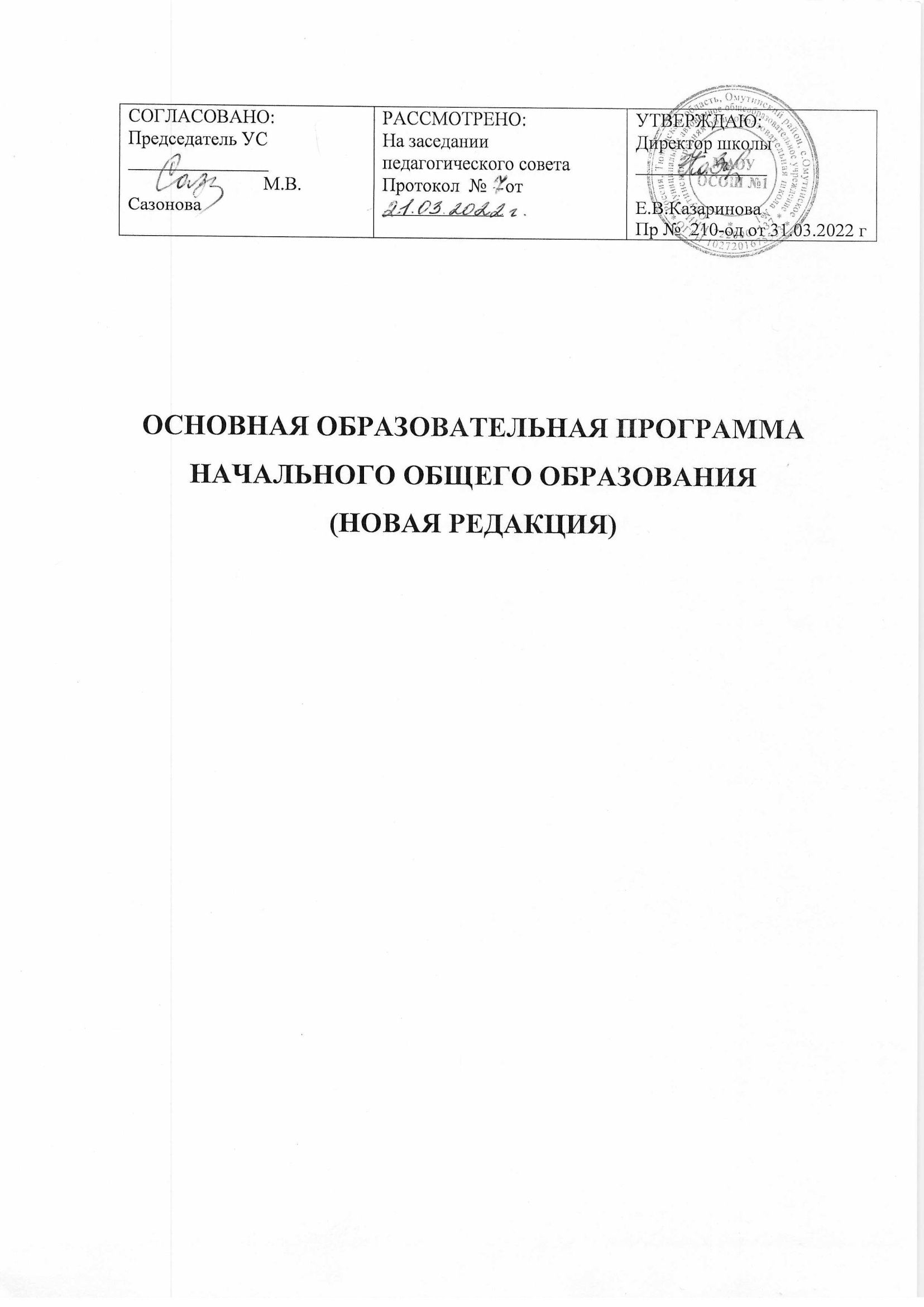 ОГЛАВЛЕНИЕЦЕЛЕВОЙ	РАЗДЕЛ	ПРОГРАММЫ	НАЧАЛЬНОГО	ОБЩЕГО ОБРАЗОВАНИЯ………………………………………………………………………………….5	1.1.Пояснительная записка…………………………………………………………………………5Цели	и	задачи	реализации основной образовательной программы начального общего образованияПринципы и подходы к формированию образовательной программы начального общего образованияОбщая характеристика основной образовательной программы начального общего образованияОбщие подходы к организации внеурочной деятельности1.2.Планируемые результаты освоения обучающимися программы                 начального общего образования …………………………………………………………………………………...........10		Структура планируемых результатовЛичностные результаты освоения основной образовательной программы Метапредметные результаты освоения ООП НООПредметные результаты освоения ООП НООПредметные результаты по предметной области «Русский язык и литературное чтение» Предметные результаты по предметной области «Родной язык и литературное чтение на родном языке» Предметные результаты по учебному предмету «Иностранный язык»       Предметные результаты по учебному предмету «Математика» Предметные результаты по учебному предмету «Окружающий мир» .      Предметные результаты по учебному предмету «Основы религиозных культур и светской этики»Предметные результаты по предметной области «Искусство» Предметные результаты по учебному предмету «Технология» Предметные результаты по учебному предмету «Физическая культура»  Система  оценки   достижения  планируемых результатов освоения    программы начального общего образования …………………………………………………..……… 24			          Общие положенияОсобенности оценки личностных, метапредметных и предметных результатовОрганизация и содержание оценочных процедурИтоговая оценка выпускникаЦЕЛЕВОЙ РАЗДЕЛ ПРОГРАММЫ НАЧАЛЬНОГО ОБЩЕГО ОБРАЗОВАНИЯ1.1.Пояснительная записка.Основная образовательная программа начального общего образования МАОУ ОСОШ №1 разработана на основе следующих нормативно-правовых документов и материалов:Федеральный закон от 29.12.2012 № 273-ФЗ «Об образовании в Российской Федерации» (с изменениями и дополнениями).Федерального государственного образовательного стандарта начального общего образования, утвержденного приказом Министерства просвещения Российской Федерации от 31.05.2021 № 286;Приказ Министерства просвещения Российской Федерации от 28.08.2020№442 «Порядок организации и осуществления образовательной деятельности по основным общеобразовательным программам – образовательным программам начального общего, основного общего и среднего общего образования»;Постановление Главного государственного санитарного врача РФ от 28.09.2020г. №28 «Об утверждении санитарных правил СП 2.4.3648 – 20«Санитарно эпидемиологические требования к организациям воспитания и обучения, отдыха и оздоровления детей и молодежи»;- Постановление Главного государственного санитарного врача РФ от 28.01.2021 г. № 2 «Об утверждении санитарных правил и норм СанПиН 1.2.3685-21«Гигиенические нормативы и требования к обеспечению безопасности и (или) безвредности для человека факторов среды обитания»;Устав МАОУ ОСОШ №1.Цели и задачи реализации основной образовательной программы начального общего образованияЦель реализации основной образовательной программы начального общего образования МАОУ ОСОШ №1— обеспечение выполнения требований ФГОС НОО.Достижение поставленной цели при реализации основной образовательной программы начального общего образования предусматривает решение следующих основных задач:формирование	общей	культуры,	духовно­нравственное, гражданское, социальное, личностное и интеллектуальное развитие, развитие творческих способностей, сохранение и укрепление здоровья;обеспечение планируемых результатов по освоению выпускником целевых установок, приобретению знаний, умений, навыков, компетенций и компетентностей, определяемых личностными, семейными, общественными, государственными потребностями и возможностями обучающегося младшего школьного возраста, индивидуальными особенностями его развития и состояния здоровья;становление и развитие личности в её индивидуальности, самобытности, уникальности и неповторимости;обеспечение преемственности начального общего и основного общего образования;достижение планируемых результатов освоения основной образовательной      программы      начального      общего      образования      всемиобучающимися, в том числе детьми с ограниченными возможностями здоровья (далее - дети с ОВЗ);обеспечение доступности получения качественного начального общего образования;выявление и развитие способностей обучающихся, в том числе лиц, проявивших выдающиеся способности, через систему клубов, секций, студий и кружков, организацию общественно полезной деятельности;организация интеллектуальных и творческих соревнований, научно­технического творчества и проектно­исследовательской деятельности;участие обучающихся, их родителей (законных представителей), педагогических работников и общественности в проектировании и развитии внутришкольной социальной среды;использование в образовательной деятельности современных образовательных технологий деятельностного типа;предоставление обучающимся возможности для эффективной самостоятельной работы;включение обучающихся в процессы познания и преобразования внешкольной социальной среды.Принципы и подходы к формированию образовательной программы начального общего образованияСодержание основной образовательной программы начального общего образования формируется с учетом:государственного заказа:создание условий для получения обучающимися качественного образования;соответствии с государственными стандартами; развитие творческой, конкурентоспособной, общественно-активной, функционально-грамотной, устойчиво развитой личностисоциального заказа:организация учебного процесса в безопасных и комфортных условиях;обеспечение качества образования, позволяющего выпускникам эффективно взаимодействовать с экономикой и обществом в соответствии с требованиями времени;воспитание личности ученика, его нравственных и духовных качеств;обеспечение досуговой занятости и создание условий для удовлетворения интересов и развития разнообразных способностей детей;воспитание ответственного отношения обучающихся к своему здоровью и формирование навыков здорового образа жизни.заказа родителей:возможность получения качественного образования;создание условий для развития интеллектуальных и творческих способностей обучающихся;сохранение здоровья.В основе реализации ООП НОО лежит системно­деятельностный подход,который предполагает:воспитание и развитие качеств личности, отвечающих требованиям информационного общества, инновационной экономики, задачам построения российского гражданского общества на основе принципов толерантности, диалога культур и уважения его многонационального, полилингвального, поликультурного и поликонфессионального состава;переход к стратегии социального проектирования и конструирования на основе разработки содержания и технологий образования, определяющих пути и способы достижения социально желаемого уровня (результата) личностного и познавательного развития обучающихся;ориентацию на достижение цели и основного результата образования — развитие личности обучающегося на основе освоения универсальных учебных действий, познания и освоения мира;признание решающей роли содержания образования, способов организации образовательной деятельности и учебного сотрудничества в достижении целей личностного и социального развития обучающихся;учёт индивидуальных возрастных, психологических и физиологических особенностей обучающихся, роли и значения видов деятельности и форм общения при определении образовательно­воспитательных целей и путей их достижения;обеспечение преемственности дошкольного, начального общего, основного общего, среднего общего и профессионального образования;разнообразие индивидуальных образовательных траекторий и индивидуального развития каждого обучающегося (в том числе лиц, проявивших выдающиеся способности, и детей с ОВЗ), обеспечивающих рост творческого потенциала, познавательных мотивов, обогащение форм учебного сотрудничества и расширение зоны ближайшего развития.ООП НОО МАОУ ОСОШ №1 создана с учётом особенностей уровня начального общего образования как фундамента всего последующего обучения. Начальная школа — особый этап в жизни ребёнка, связанный:с изменением при поступлении в школу ведущей деятельности ребёнка — с переходом к учебной деятельности (при сохранении значимости игровой), имеющей общественный характер и являющейся социальной по содержанию;с освоением новой социальной позиции, расширением сферы взаимодействия ребёнка с окружающим миром, развитием потребностей в общении, познании, социальном признании и самовыражении;с принятием и освоением ребёнком новой социальной роли ученика, выражающейся в формировании внутренней позиции школьника, определяющей новый образ школьной жизни и перспективы личностного и познавательного развития;с      формированием       у       школьника       основ       умения       учиться и способности к организации своей деятельности: принимать, сохранять цели и следовать им в учебной деятельности; планировать свою деятельность, осуществлять её контроль и оценку; взаимодействовать с учителем и сверстниками в учебной деятельности;с изменением при этом самооценки ребёнка, которая приобретает черты адекватности и рефлексивности;с моральным развитием, которое существенным образом связано с характером сотрудничества со взрослыми и сверстниками, общением и межличностными отношениями дружбы, становлением основ гражданской идентичности и мировоззрения.Учитываются также характерные для младшего школьного возраста (от 6,5 до 11 лет): центральные психологические новообразования, формируемые на данном уровне образования: словесно­логическое мышление, произвольная смысловая память, произвольное внимание, письменная речь, анализ, рефлексия содержания, оснований и способов действий, планирование и умение действовать во внутреннем плане, знаково­символическое мышление, осуществляемое как моделирование существенных связей и отношений объектов;развитие целенаправленной и мотивированной активности обучающегося, направленной на овладение учебной деятельностью, основой которой выступает формирование устойчивой системы учебно­познавательных и социальных мотивов и личностного смысла учения.ООП НОО адресована обучающимся 1-4 классов и предполагает удовлетворение познавательных запросов обучающихся и потребностей родителей в получении их детьми качественного образования.Индивидуальные образовательные запросы обучающихся учитываются при разработке учебного плана, выборе учебных курсов и курсов внеурочной деятельности.Общая характеристика основной образовательной программы начального общего образованияОсновная образовательная программа начального общего образования (далее– ООП НОО) разработана в соответствии с требованиями федерального государственного образовательного стандарта начального общего образования (далее — ФГОС НОО) с учётом Примерной основной образовательной программы начального общего образования. ООП НОО определяет цель, задачи, планируемые результаты, содержание и организацию образовательной деятельности при получении начального общего образования и направлена на формирование общей культуры, духовно-нравственное, социальное, личностное и интеллектуальное развитие обучающихся, создание основы для самостоятельной реализации учебной деятельности, обеспечивающей социальную успешность, развитие творческих способностей, саморазвитие и самосовершенствование, сохранение и укрепление здоровья обучающихся.Содержание основной образовательной программы образовательной организации отражает требования ФГОС НОО и содержит три основных раздела: целевой, содержательный и организационный.Целевой раздел определяет общее назначение, цели, задачи и планируемые результаты реализации основной образовательной программы, конкретизированные в соответствии с требованиями ФГОС НОО, а также способы определения достижения этих целей и результатов.Целевой раздел включает:пояснительную записку;планируемые результаты освоения обучающимися ООП НОО;систему оценки достижения планируемых результатов ООП.Содержательный раздел определяет общее содержание начального общего образования и включает образовательные программы, ориентированные на достижение личностных, предметных и метапредметных результатов, в том числе:программу формирования универсальных учебных действий у обучающихся;программы отдельных учебных предметов, курсов, курсов внеурочной деятельности;программу духовно-нравственного развития, воспитания обучающихся;программу формирования экологической культуры, здорового и безопасного образа жизни;программу коррекционной работы.Организационный раздел устанавливает общие рамки организации образовательной деятельности, а также механизмы реализации компонентов ООП НОО. Организационный раздел включает:учебный план начального общего образования;план внеурочной деятельности;календарный учебный график;систему условий реализации основной образовательной программы в соответствии с требованиями ФГОС НОО.Основная образовательная программа начального общего образования реализуется образовательным учреждением через организацию урочной и внеурочной деятельности в соответствии с санитарно-эпидемиологическими правилами и нормативами.Учебный план начального общего образования и план внеурочной деятельности являются основными организационными механизмами реализации основной образовательной программы начального общего образования.Программа определяет содержание и организацию образовательного процесса при получении начального общего образования в соответствии с требованиями ФГОС.Реализация ООП осуществляется преимущественно в следующих видах деятельности младшего школьника:учебном сотрудничестве (в том числе, взаимодействие с учителем, коллективная дискуссия, групповая и парная работа);индивидуальной учебной деятельности (в том числе, самостоятельная работа с использованием дополнительных информационных источников);игровой деятельности (игра по правилам);творческой и проектной деятельностях (художественное, музыкальное, театральное творчество, конструирование, формирование замысла и реализация социально значимых инициатив и др.);учебно–исследовательской деятельности; трудовой деятельности (самообслуживание, участие в общественно-полезном труде, в социально значимых трудовых акциях);спортивной деятельности (освоение основ физической культуры, знакомство с различными видами спорта, опыт участия в спортивных соревнованиях, подготовка к выполнению нормативов Всероссийского физкультурно-спортивного комплекса «Готов к труду и обороне» (ГТО)».Для реализации ООП НОО определяется нормативный срок 4 года (6,5 –10,5лет), который полностью соответствует младшему школьному возрасту.Общие подходы к организации внеурочной деятельностиЦелью внеурочной деятельности является достижение планируемых результатов освоения основной образовательной программы, а также создание условий для достижения учащимися необходимого для жизни в обществе социального опыта и формирования принимаемой обществом системы ценностей, для многогранного развития и социализации каждого учащегося в свободное от учёбы время; создание воспитывающей среды, обеспечивающей активизацию социальных, интеллектуальных интересов учащихся в свободное время; развитие здоровой, творчески растущей личности, с формированной гражданской ответственностью и правовым самосознанием, подготовленной к жизнедеятельности в новых условиях, способной на социально значимую практическую деятельность, реализацию добровольческих инициатив.Внеурочная деятельность направлена на решение задач: расширение общекультурного кругозора; формирование позитивного восприятия ценностей общего образования и более успешного освоения его содержания; формирование нравственных, духовных, эстетических ценностей; помощь в определении способностей к тем или иным видам деятельности (художественной, спортивной, технической и др.) и содействие в их реализации в творческих объединениях; включение в личностно творческие виды деятельности; участие в общественно значимых делах; создание пространства для межличностного общения.Модель организации внеурочной деятельности школы – оптимизационная, в ее реализации принимают участие все педагогические работники учреждения (учителя, социальный педагог, педагог-психолог, советник директора и др.). Координирующую роль выполняет, как правило, классный руководитель. Преимущества оптимизационной модели состоят в минимизации финансовых расходов на внеурочную деятельность, создании единого образовательного и методического пространства в школе, содержательном и организационном единстве всех его структурных подразделений.Внеурочная деятельность организуется по следующим направлениям:Спортивно-оздоровительное направление создает условия для полноценного физического и психического здоровья ребенка, помогает ему освоить гигиеническую культуру, приобщить к здоровому образу жизни, формировать привычку к закаливанию и физической культуре.Духовно - нравственное направление создает условия для освоения детьми духовных ценностей мировой и отечественной культуры, подготовка их к самостоятельному выбору нравственного образа жизни, формирование гуманистического мировоззрения, стремления к самосовершенствованию и воплощению духовных ценностей в жизненной практике.Социальное направление помогает детям освоить разнообразные способы деятельности, развить активность и пробудить стремление к самостоятельности и творчеству.Общеинтеллектуальное направление предназначено помочь детям освоить разнообразные доступные им способы познания окружающего мира, развить познавательную активность, любознательность.Общекультурное направление ориентирует детей на доброжелательное, бережное, заботливое отношение к миру, формирование активной жизненной позиции, лидерских качеств, организаторских умений и навыков.Внеурочная деятельность организуется через следующие формы:Экскурсии;Кружки;Секции;Конференции;Ученическое научное общество;Олимпиады;Соревнования;Конкурсы;Фестивали;Выбор форм проведения занятий внеурочной деятельности связан с реализацией деятельностного подхода, формированием у обучающихся разных групп УУД. Каждый обучающийся имеет право заниматься в объединениях разной направленности, а также изменять направление обучения. Внеурочная деятельность в каникулярное время может реализовываться в рамках тематических программ.1.2. Планируемые результаты освоения обучающимися программы начального общего образованияПланируемые результаты освоения основной образовательной программы начального общего образования МАОУ ОСОШ №1 (далее — планируемые результаты) являются одним из важнейших механизмов реализации требований ФГОС НОО к результатам обучающихся, освоивших основную образовательную программу. Они представляют собой систему обобщённых личностно ориентированных целей образования, допускающих дальнейшее уточнение и конкретизацию, что обеспечивает определение и выявление всех составляющих планируемых результатов, подлежащих формированию и оценке.Планируемые результаты:обеспечивают связь между требованиями ФГОС НОО, образовательной деятельностью и системой оценки результатов освоения основной образовательной программы начального общего образования, уточняя и конкретизируя общее понимание личностных, метапредметных и предметных результатов для каждой учебной программы с учётом ведущих целевых установок их освоения, возрастной специфики обучающихся и требований, предъявляемых системой оценки;являются содержательной и критериальной основой для разработки программ учебных предметов, курсов, для системы оценки качества освоения обучающимися основной образовательной программы начального общего образования.В соответствии с системно­деятельностным подходом содержание планируемых результатов описывает и характеризует обобщённые способы действий с учебным материалом, позволяющие обучающимся успешно решать учебные и учебно­практические задачи, в том числе задачи, направленные на отработку теоретических моделей и понятий, и задачи, по возможности максимально приближенные к реальным жизненным ситуациям.Структура планируемых результатовПланируемые результаты опираются на ведущие целевые установки, отражающие основной, сущностный вклад каждой изучаемой программы в развитие личности обучающихся, их способностей. В структуре планируемых результатов выделяются следующие группы:Личностные результаты освоения основной образовательной программы, включающие готовность и способность обучающихся к саморазвитию, сформированность мотивации к обучению и познанию, ценностно-смысловые установки обучающихся, отражающие их индивидуально-личностные позиции, социальные компетенции, личностные качества; сформированность основ гражданской идентичности.Метапредметные - включающие освоенные обучающимися универсальные учебные действия (познавательные, регулятивные и коммуникативные), обеспечивающие овладение ключевыми компетенциями, составляющими основу умения учиться, и межпредметными понятиями. предметным, включающим освоенный обучающимися в ходе изучения учебного предмета опыт специфической для данной предметной области деятельности по получению нового знания, его преобразованию иПредметные - включающие освоенный обучающимися в ходе изучения учебного предмета опыт специфической для данной предметной области деятельности по получению нового знания, его преобразованию и применению, а также систему основополагающих элементов научного знания, лежащих в основе современной научной картины мира.Личностные результаты освоения основной образовательной программыЛичностные результаты освоения программы начального общего образования должны отражать готовность обучающихся руководствоваться ценностями и приобретение первоначального опыта деятельности на их основе, в том числе в части:Гражданско-патриотического воспитания:становление ценностного отношения к своей Родине - России;осознание своей этнокультурной и российской гражданской идентичности; сопричастность к прошлому, настоящему и будущему своей страны иродного края;уважение к своему и другим народам;первоначальные представления о человеке как члене общества, о правах и ответственности, уважении и достоинстве человека, о нравственно-этических нормах поведения и правилах межличностных отношений.Духовно-нравственного воспитания:признание индивидуальности каждого человека;проявление сопереживания, уважения и доброжелательности;неприятие любых форм поведения, направленных на причинение физического и морального вреда другим людям.Эстетического воспитания:уважительное отношение и интерес к художественной культуре, восприимчивость к разным видам искусства, традициям и творчеству своего и других народов;стремление к самовыражению в разных видах художественной деятельности.Физического воспитания, формирования культуры здоровья и эмоционального благополучия:соблюдение правил здорового и безопасного (для себя и других людей) образа жизни в окружающей среде (в том числе информационной);бережное отношение к физическому и психическому здоровью.Трудового воспитания:осознание ценности труда в жизни человека и общества, ответственное потребление и бережное отношение к результатам труда, навыки участия в различных видах трудовой деятельности, интерес к различным профессиям.Экологического воспитания:бережное отношение к природе;неприятие действий, приносящих ей вред.Ценности научного познания:первоначальные представления о научной картине мира;познавательные интересы, активность, инициативность, любознательность и самостоятельность в познании.Метапредметные результаты освоения ООП НООМетапредметные результаты освоения программы начального общего образования должны отражать:Овладение универсальными учебными познавательными действиями:базовые логические действия:сравнивать объекты, устанавливать основания для сравнения, устанавливать аналогии;объединять части объекта (объекты) по определенному признаку;определять существенный признак для классификации, классифицировать предложенные объекты;находить закономерности и противоречия в рассматриваемых фактах, данных и наблюдениях на основе предложенного педагогическим работником алгоритма;выявлять недостаток информации для решения учебной (практической) задачи на основе предложенного алгоритма;устанавливать причинно-следственные связи в ситуациях, поддающихся непосредственному наблюдению или знакомых по опыту, делать выводы;базовые исследовательские действия:определять разрыв между реальным и желательным состоянием объекта (ситуации) на основе предложенных педагогическим работником вопросов;с помощью педагогического работника формулировать цель, планировать изменения объекта, ситуации;сравнивать несколько вариантов решения задачи, выбирать наиболее подходящий (на основе предложенных критериев);проводить по предложенному плану опыт, несложное исследование по установлению особенностей объекта изучения и связей между объектами (часть- целое, причина - следствие);формулировать выводы и подкреплять их доказательствами на основе результатов проведенного наблюдения (опыта, измерения, классификации, сравнения, исследования);прогнозировать возможное развитие процессов, событий и их последствия в аналогичных или сходных ситуациях;работа с информацией:выбирать источник получения информации;согласно заданному алгоритму находить в предложенном источнике информацию, представленную в явном виде;распознавать достоверную и недостоверную информацию самостоятельно или на основании предложенного педагогическим работником способа ее проверки;соблюдать с помощью взрослых (педагогических работников, родителей (законных представителей) несовершеннолетних обучающихся) правила информационной безопасности при поиске информации в сети Интернет;анализировать и создавать текстовую, видео, графическую, звуковую, информацию в соответствии с учебной задачей;самостоятельно создавать схемы, таблицы для представления информации.Овладение	универсальными	учебными	коммуникативными действиями:общение:воспринимать	и	формулировать	суждения,	выражать	эмоции	в соответствии с целями и условиями общения в знакомой среде;проявлять уважительное отношение к собеседнику, соблюдать правила ведения диалога и дискуссии;признавать возможность существования разных точек зрения;корректно и аргументированно высказывать свое мнение;строить речевое высказывание в соответствии с поставленной задачей;создавать	устные	и	письменные	тексты	(описание,	рассуждение, повествование);готовить небольшие публичные выступления;подбирать иллюстративный материал (рисунки, фото, плакаты) к тексту выступления;совместная деятельность:формулировать краткосрочные и долгосрочные цели (индивидуальные с учетом участия в коллективных задачах) в стандартной (типовой) ситуации на основе предложенного формата планирования, распределения промежуточных шагов и сроков;принимать цель совместной деятельности, коллективно строить действияпо ее достижению: распределять роли, договариваться, обсуждать процесс и результат совместной работы;проявлять готовность руководить, выполнять поручения, подчиняться;ответственно выполнять свою часть работы;оценивать свой вклад в общий результат;выполнять совместные проектные задания с опорой на предложенные образцы.Овладение универсальными учебными регулятивными действиями:самоорганизация:планировать	действия	по	решению	учебной	задачи	для	получения результата;выстраивать последовательность выбранных действий;самоконтроль:устанавливать причины успеха/неудач учебной деятельности;корректировать свои учебные действия для преодоления ошибок.Предметные результаты освоения ООП НООПредметные результаты по предметной области «Русский язык и  литературное чтение»По учебному предмету «Русский язык»:первоначальное представление о многообразии языков и культур на территории Российской Федерации, о языке как одной из главных духовно- нравственных ценностей народа;понимание роли языка как основного средства общения; осознание значения русского языка как государственного языка Российской Федерации; понимание роли русского языка как языка межнационального общения;осознание правильной устной и письменной речи как показателя общей культуры человека;овладение основными видами речевой деятельности на основе первоначальных представлений о нормах современного русского литературного языка:аудирование (слушание): адекватно воспринимать звучащую речь; понимать воспринимаемую информацию, содержащуюся в предложенном тексте; определять основную мысль воспринимаемого текста; передавать содержание воспринимаемого текста путем ответа на предложенные вопросы; задавать вопросы по услышанному тексту;говорение: осознавать цели и ситуации (с кем и где происходит общение) устного общения; выбирать языковые средства в соответствии с целями и условиями общения для эффективного решения коммуникативной задачи; использовать диалогическую форму речи; уметь начать, поддержать, закончить разговор, привлечь внимание собеседника; отвечать на вопросы и задавать их; строить устные монологические высказывания в соответствии с учебной задачей; соблюдать нормы речевого этикета в ситуациях учебного и бытового общения (приветствие, прощание, извинение, благодарность, просьба); соблюдать орфоэпические нормы и правильную интонацию;чтение: соблюдать орфоэпические нормы при чтении вслух; понимать содержание предлагаемого текста; использовать выборочное чтение с целью нахождения необходимого материала; находить информацию, заданную в тексте в явном виде; формулировать простые выводы, интерпретировать и обобщать содержащуюся в тексте информацию; анализировать содержание, языковые особенности и структуру текста;письмо: осознавать цели и ситуации (с кем и где происходит общение) письменного общения; списывать текст с представленного образца, писать под диктовку в соответствии с изученными правилами; писать подробное изложение; создавать небольшие тексты (сочинения) по соответствующей возрасту тематике (на основе впечатлений, литературных произведений, сюжетных картинок, просмотра фрагмента видеозаписи); использовать словари и различные справочные материалы, включая ресурсы сети Интернет;сформированность первоначальных научных представлений о системе русского языка: фонетике, графике, лексике, морфемике, морфологии и синтаксисе; об основных единицах языка, их признаках и особенностях употребления в речи;использование в речевой деятельности норм современного русского литературного языка (орфоэпических, лексических, орфографических, пунктуационных) и речевого этикета.По учебному предмету «Литературное чтение»:сформированность положительной мотивации к систематическому чтению и слушанию художественной литературы и произведений устного народного творчества;достижение необходимого для продолжения образования уровня общего речевого развития;осознание значимости художественной литературы и произведений устного народного творчества для всестороннего развития личности человека;первоначальное представление о многообразии жанров художественных произведений и произведений устного народного творчества;овладение элементарными умениями анализа и интерпретации текста, осознанного использования при анализе текста изученных литературных понятий: прозаическая и стихотворная речь; жанровое разнообразие произведений (общее представление о жанрах); устное народное творчество, малые жанры фольклора (считалки, пословицы, поговорки, загадки, фольклорная сказка); басня (мораль, идея, персонажи); литературная сказка, рассказ; автор; литературный герой; образ; характер; тема; идея; заголовок и содержание; композиция; сюжет; эпизод, смысловые части; стихотворение (ритм, рифма); средства художественной выразительности (сравнение, эпитет, олицетворение);овладение техникой смыслового чтения вслух (правильным плавным чтением, позволяющим воспринимать, понимать и интерпретировать смысл текстов разных типов, жанров, назначений в целях решения различных учебных задач и удовлетворения эмоциональных потребностей общения с книгой, адекватно воспринимать чтение слушателями).Предметные результаты по предметной области «Родной язык и литературное чтение на родном языке»По учебному предмету «Родной язык и (или) государственный язык республики Российской Федерации»:понимание роли языка как основного средства человеческого общения; осознание языка как одной из главных духовно-нравственных ценностей народа; понимание значения родного языка для освоения и укрепления культуры и традиций своего народа; понимание необходимости овладения родным языком; проявление познавательного интереса к родному языку и желания его изучать; понимание статуса и значения государственного языка республики Российской Федерации, формирование мотивации к изучению государственного языка республики Российской Федерации: понимать значение государственного языка республики Российской Федерации для межнационального общения, освоения культуры и традиций народов республики Российской Федерации; понимать необходимость овладения государственным языком республики Российской Федерации; проявлять интерес и желание к его изучению как к важнейшей духовно-нравственной ценности народа (по учебному предмету "Государственный язык республики Российской Федерации");сформированность первоначальных представлений о единстве и многообразии языкового и культурного пространства Российской Федерации, о месте родного языка среди других языков народов России: понимать, что родной край есть часть России, составлять высказывания о малой Родине, приводить примеры традиций и обычаев, объединяющих народы России; составлять небольшие рассказы о взаимосвязях языков, культур и истории народов России; осознавать роль родного языка как носителя народной культуры, средства ее познания; понимать эстетическую ценность родного языка, стремиться к овладению выразительными средствами, свойственными родному языку; сформированность первоначальных знаний о фонетике, лексике, грамматике, орфографии и пунктуации изучаемого языка, а также умений применять полученные знания в речевой деятельности: различать на слух и произносить звуки и слова изучаемого языка в соответствии с языковой нормой, без фонетических ошибок; употреблять в речи лексику, усвоенную в пределах изучаемого коммуникативно-речевого материала; группировать лексику изучаемого языка по тематическому принципу; строить небольшие по объему устные высказывания с использованием усвоенной лексики и языковых знаний; участвовать в речевом общении, используя изученные формулы речевого этикета (по учебному предмету "Государственный язык республики Российской Федерации");сформированность и развитие всех видов речевой деятельности на изучаемом языке:слушание (аудирование) и говорение: понимать на слух речь, звучащую из различных источников (педагогический работник, одноклассники, телевизионные и радиопередачи); определять тему и главную мысль прослушанного высказывания (текста); различать на слух интонации звучащей речи (радость, удивление, грусть, сочувствие); участвовать в диалогах на бытовые, учебные темы, обсуждать поставленные вопросы, прослушанные высказывания; формулировать вопросы, отвечать на вопросы в соответствии с темой диалога; применять в диалогической речи формулы речевого этикета, правила речевого поведения в различных учебных и жизненных ситуациях (понимать цель общения, проявлять желание слушать собеседников, учитывать мнение участников); решать учебные задачи с использованием активного и потенциального словарного запаса; рассказывать устно о себе (внешность, интересы, любимые занятия), о своей семье (традиции, совместные занятия); описывать предмет (название, качества, назначение); уместно употреблять в устной речи пословицы, поговорки родного народа, использовать изобразительные и выразительные средства родного языка (эпитеты, сравнения, олицетворения); составлять небольшие высказывания для публичного выступления с использованием небольших презентаций;аудирование (слушание): понимать на слух речь, звучащую из различных источников (учитель, одноклассники, теле- и радиопередачи);говорение: воспроизводить речевые образцы, участвовать в диалогах на бытовые, учебные темы, в обсуждении прослушанных или прочитанных текстов; декламировать стихи (по учебному предмету "Государственный язык республики Российской Федерации");чтение и письмо: читать вслух небольшие тексты разного вида (фольклорный, художественный, научно-познавательный, справочный) в индивидуальном темпе, позволяющем понять содержание и смысл прочитанного; составлять план текста (с помощью педагогического работника и самостоятельно); пересказывать текст в соответствии с учебной задачей (подробно и кратко); списывать текст и выписывать из него слова, словосочетания, предложения в соответствии с решаемой учебной задачей; строить связные высказывания в письменной форме на различные темы; выполнять небольшие творческие задания (дополнение и распространение предложения текста/изложения);чтение: читать вслух небольшие тексты, построенные на изученном языковом материале;письмо: воспроизводить речевые образцы, списывать текст и выписывать из него слова, словосочетания, предложения в соответствии с решаемой учебной задачей; выполнять небольшие письменные работы и творческие задания (по учебному предмету "Государственный язык республики Российской Федерации");усвоение элементарных сведений о языке как носителе культуры народа: составлять небольшие рассказы по заданной теме на изучаемом языке; представлять родной край как часть России на изучаемом языке в различных ситуациях общения.По учебному предмету «Литературное чтение на родном языке»:понимание места и роли литературы на изучаемом языке в едином культурном пространстве Российской Федерации, среди литератур народов Российской Федерации, в сохранении и передаче от поколения к поколению историко-культурных, нравственных, эстетических ценностей:воспринимать художественную литературу как особый вид искусства (искусство слова);соотносить произведения словесного творчества с произведениями других видов искусств (живопись, музыка, фотография, кино);иметь первоначальные представления о взаимодействии, взаимовлиянии литератур разных народов, о роли фольклора и художественной литературы родного народа в создании культурного, морально-этического и эстетического пространства субъекта Российской Федерации;находить общее и особенное при сравнении художественных произведений народов Российской Федерации, народов мира;освоение смыслового чтения, понимание смысла и значения элементарных понятий теории литературы:владеть техникой смыслового чтения вслух (правильным плавным чтением, позволяющим воспринимать, понимать и интерпретировать смысл текстов разных типов, жанров, назначений в целях решения различных учебных задач и удовлетворения эмоциональных потребностей общения с книгой, адекватно воспринимать чтение слушателями);владеть техникой смыслового чтения про себя (понимание смысла и основного содержания прочитанного, оценка информации, контроль за полнотой восприятия и правильной интерпретацией текста);различать жанры фольклорных произведений (малые фольклорные жанры, сказки, легенды, мифы);понимать основной смысл и назначение фольклорных произведений своего народа (порадовать, поучить, использовать для игры), приводить примеры потешек, сказок, загадок, колыбельных песен своего народа (других народов);сравнивать произведения фольклора в близкородственных языках (тема, главная мысль, герои);сопоставлять названия произведения с его темой (о природе, истории, детях, о добре и зле);различать жанры небольших художественных произведений детской литературы своего народа (других народов) - стихотворение, рассказ, басню;анализировать прочитанное литературное произведение: определять тему, главную мысль, последовательность действий, средства художественной выразительности;отвечать на вопросы по содержанию текста; находить в тексте изобразительные и выразительные средства родного языка (эпитеты, сравнения, олицетворения);приобщение к восприятию и осмыслению информации, представленной в текстах, сформированность читательского интереса и эстетического вкуса обучающихся:определять цель чтения различных текстов (художественных, научно- популярных, справочных);удовлетворять читательский интерес, находить информацию, расширять кругозор;использовать разные виды чтения (ознакомительное, изучающее, выборочное, поисковое) для решения учебных и практических задач;ставить вопросы к тексту, составлять план для его пересказа, для написания изложений;проявлять интерес к самостоятельному чтению, формулировать свои читательские ожидания, ориентируясь на имя автора, жанр произведения, иллюстрации к книге;читать произведения фольклора по ролям, участвовать в их драматизации; участвовать в дискуссиях со сверстниками на литературные темы, приводить доказательства своей точки зрения;выполнять творческие работы на фольклорном материале (продолжение сказки, сочинение загадки, пересказ с изменением действующего лица).Предметные результаты по учебному предмету «Иностранный язык»овладение основными видами речевой деятельности в рамках следующего тематического содержания речи: Мир моего "я". Мир моих увлечений. Мир вокруг меня. Родная страна и страна/страны изучаемого языка:говорение: уметь вести разные виды диалога в стандартных ситуациях общения (диалог этикетного характера, диалог - побуждение к действию, диалог- расспрос) объемом 4 - 5 фраз со стороны каждого собеседника в рамках тематического содержания речи с вербальными и (или) невербальными опорами, с соблюдением правил речевого этикета, принятых в стране/странах изучаемого языка; создавать устные связные монологические высказывания (описание/характеристика, повествование) объемом 4 - 5 фраз с вербальными и (или) невербальными опорами в рамках тематического содержания речи; передавать основное содержание прочитанного текста; представлять результаты выполненной проектной работы, в том числе подбирая иллюстративный материал (рисунки, фото) к тексту выступления;аудирование: воспринимать на слух и понимать речь педагогического работника и одноклассников в процессе общения на уроке; воспринимать на слух и понимать основное содержание звучащих до 1 минуты учебных и адаптированных аутентичных текстов, построенных на изученном языковом материале; понимать запрашиваемую информацию фактического характера в прослушанном тексте;смысловое чтение: читать вслух и понимать учебные и адаптированные аутентичные тексты объемом до 80 слов, построенные на изученном языковом материале, соблюдая правила чтения и правильную интонацию; читать про себя и понимать основное содержание учебных и адаптированных аутентичных текстов объемом до 160 слов, содержащих отдельные незнакомые слова, не препятствующие решению коммуникативной задачи; определять тему, главную мысль, назначение текста; извлекать из прочитанного текста запрашиваемую информацию фактического характера (в пределах изученного); читать несплошные тексты (простые таблицы) и понимать представленную в них информацию;письменная речь: владеть техникой письма; заполнять простые анкеты и формуляры с указанием личной информации в соответствии с нормами, принятыми в стране/странах изучаемого языка; писать электронное сообщение личного характера объемом до 40 слов с опорой на предъявленный педагогическим работником образец;знание и понимание правил чтения и орфографии; интонации изученных коммуникативных типов предложений; основных значений изученных лексических единиц (слов, словосочетаний, речевых клише); признаков изученных грамматических явлений;овладение фонетическими навыками (различать на слух и адекватно, без ошибок, ведущих к сбою коммуникации, произносить изученные звуки иностранного языка; соблюдать правильное ударение в изученных словах и фразах; соблюдать особенности интонации в повествовательных и побудительных предложениях, а также в изученных типах вопросов); графическими навыками (графически корректно писать буквы изучаемого языка); орфографическими (корректно писать изученные слова) и пунктуационными навыками (использовать точку, вопросительный и восклицательный знаки в конце предложения, апостроф, запятую при перечислении и обращении);использование языковых средств, соответствующих учебно- познавательной задаче, ситуации повседневного общения: овладение навыками распознавания и употребления в устной и письменной речи не менее 500 изученных лексических единиц (слов, словосочетаний, речевых клише) в их основных значениях и навыками распознавания и употребления в устной и письменной речи изученных синтаксических конструкций и морфологических форм изучаемого иностранного языка;овладение социокультурными знаниями и умениями: знание названий родной страны и страны/стран изучаемого языка, некоторых литературных персонажей, небольших произведений детского фольклора (рифмовок, песен); умение кратко представлять свою страну на иностранном языке в рамках изучаемой тематики;овладение компенсаторными умениями: использовать при чтении и аудировании языковую, в том числе контекстуальную догадку;овладение умениями описывать, сравнивать и группировать объекты и явления в рамках изучаемой тематики;приобретение базовых умений работы с доступной информацией в рамках изучаемой тематики, безопасного использования электронных ресурсов Организации и сети Интернет, получения информации из источников в современной информационной среде;выполнение простых проектных работ, включая задания межпредметного характера, в том числе с участием в совместной деятельности, понимание и принятие ее цели, обсуждение и согласование способов достижения общего результата, распределение ролей в совместной деятельности, проявление готовности быть лидером и выполнять поручения, осуществление взаимного контроля в совместной деятельности, оценивание своего вклада в общее дело;приобретение опыта практической деятельности в повседневной жизни: использовать ИКТ для выполнения несложных заданий на иностранном языке (выбирать источник для получения информации, оценивать необходимость и достаточность информации для решения поставленной задачи; использовать исамостоятельно создавать таблицы для представления информации; соблюдать правила информационной безопасности в ситуациях повседневной жизни и при работе в сети Интернет); знакомить представителей других стран с культурой своего народа и участвовать в элементарном бытовом общении на иностранном языке.Предметные результаты по учебному предмету «Математика»сформированность системы знаний о числе как результате счета и измерения, о десятичном принципе записи чисел;сформированность вычислительных навыков, умений выполнять устно и письменно арифметические действия с числами, решать текстовые задачи, оценивать полученный результат по критериям: достоверность/реальность, соответствие правилу/алгоритму;развитие пространственного мышления: умения распознавать, изображать (от руки) и выполнять построение геометрических фигур (с заданными измерениями) с помощью чертежных инструментов; развитие наглядного представления о симметрии; овладение простейшими способами измерения длин, площадей;развитие логического и алгоритмического мышления: умения распознавать верные (истинные) и неверные (ложные) утверждения в простейших случаях в учебных и практических ситуациях, приводить пример и контрпример, строить простейшие алгоритмы и использовать изученные алгоритмы (вычислений, измерений) в учебных ситуациях;овладение элементами математической речи: умения формулировать утверждение (вывод, правило), строить логические рассуждения (одно- двухшаговые) с использованием связок "если ..., то ...", "и", "все", "некоторые";приобретение опыта работы с информацией, представленной в графической форме (простейшие таблицы, схемы, столбчатые диаграммы) и текстовой форме: умения извлекать, анализировать, использовать информацию и делать выводы, заполнять готовые формы данными;использование начальных математических знаний при решении учебных и практических задач и в повседневных ситуациях для описания и объяснения окружающих предметов, процессов и явлений, оценки их количественных и пространственных отношений, в том числе в сфере личных и семейных финансов.Предметные результаты по учебному предмету «Окружающий мир»сформированность уважительного отношения к своей семье и семейным традициям, Организации, родному краю, России, ее истории и культуре, природе; чувства гордости за национальные свершения, открытия, победы;первоначальные представления о природных и социальных объектах как компонентах единого мира, о многообразии объектов и явлений природы; связи мира живой и неживой природы; сформированность основ рационального поведения и обоснованного принятия решений;первоначальные представления о традициях и обычаях, хозяйственных занятиях населения и достопримечательностях столицы России и родного края, наиболее значимых объектах Всемирного культурного и природного наследия в России; важнейших для страны и личности событиях и фактах прошлого и настоящего России; основных правах и обязанностях гражданина Российской Федерации;развитие умений описывать, сравнивать и группировать изученные природные объекты и явления, выделяя их существенные признаки и отношения между объектами и явлениями;понимание простейших причинно-следственных связей в окружающем мире (в том числе на материале о природе и культуре родного края);умение решать в рамках изученного материала познавательные, в том числе практические задачи;приобретение базовых умений работы с доступной информацией (текстовой, графической, аудиовизуальной) о природе и обществе, безопасного использования электронных ресурсов Организации и сети Интернет, получения информации из источников в современной информационной среде;приобретение опыта проведения несложных групповых и индивидуальных наблюдений в окружающей среде и опытов по исследованию природных объектов и явлений с использованием простейшего лабораторного оборудования и измерительных приборов и следованием инструкциям и правилам безопасного труда, фиксацией результатов наблюдений и опытов;формирование навыков здорового и безопасного образа жизни на основе выполнения правил безопасного поведения в окружающей среде, в том числе знаний о небезопасности разглашения личной и финансовой информации при общении с людьми вне семьи, в сети Интернет и опыта соблюдения правил безопасного поведения при использовании личных финансов;приобретение опыта положительного эмоционально-ценностного отношения к природе; стремления действовать в окружающей среде в соответствии с экологическими нормами поведения.Предметные результаты по учебному предмету «Основы религиозных культур и светской этики»По учебному модулю «Основы православной культуры»:понимание необходимости нравственного совершенствования, духовного развития, роли в этом личных усилий человека;формирование умений анализировать и давать нравственную оценку поступкам, отвечать за них, проявлять готовность к сознательному самоограничению в поведении;осуществление обоснованного нравственного выбора с опорой на этические нормы православной культуры;формирование умений рассказывать об основных особенностях вероучения религии (православного христианства), называть основателя и основные события, связанные с историей ее возникновения и развития;знание названий священных книг в православии, умение кратко описывать их содержание;формирование умений называть и составлять краткие описания особенностей православных культовых сооружений, религиозных служб, обрядов и таинств;построение суждений оценочного характера, раскрывающих значение нравственности, веры как регуляторов поведения человека в обществе и условий духовно-нравственного развития личности;понимание ценности семьи, умение приводить примеры положительного влияния православной религиозной традиции на отношения в семье, воспитание детей;овладение навыками общения с людьми разного вероисповедания; осознание, что оскорбление представителей другой веры есть нарушение нравственных норм поведения в обществе;понимание ценности человеческой жизни, человеческого достоинства, честного труда людей на благо человека, общества;формирование умений объяснять значение слов "милосердие", "сострадание", "прощение", "дружелюбие";умение находить образы, приводить примеры проявлений любви к ближнему, милосердия и сострадания в православной культуре, истории России, современной жизни;открытость к сотрудничеству, готовность оказывать помощь; осуждение любых случаев унижения человеческого достоинства.По учебному модулю «Основы иудейской культуры»:понимание необходимости нравственного совершенствования, духовного развития, роли в этом личных усилий человека;формирование умений анализировать и давать нравственную оценку поступкам, отвечать за них, проявлять готовность к сознательному самоограничению в поведении;осуществление обоснованного нравственного выбора с опорой на этические нормы иудейской культуры;формирование умений рассказывать об основных особенностях вероучения религии (иудаизма), называть основателя и основные события, связанные с историей ее возникновения и развития;знание названий священных книг в иудаизме, умение кратко описывать их содержание;формирование умений называть и составлять краткие описания особенностей иудейских культовых сооружений, религиозных служб, обрядов;построение суждений оценочного характера, раскрывающих значение нравственности, веры как регуляторов поведения человека в обществе и условий духовно-нравственного развития личности;понимание ценности семьи, умение приводить примеры положительного влияния иудейской традиции на отношения в семье, воспитание детей;овладение навыками общения с людьми разного вероисповедания; осознание, что оскорбление представителей другой веры есть нарушение нравственных норм поведения в обществе;понимание ценности человеческой жизни, человеческого достоинства, честного труда людей на благо человека, общества;формирование умений объяснять значение слов "милосердие", "сострадание", "прощение", "дружелюбие";умение находить образы, приводить примеры проявлений любви к ближнему, милосердия и сострадания в иудейской культуре, истории России, современной жизни;открытость к сотрудничеству, готовность оказывать помощь; осуждение любых случаев унижения человеческого достоинства.По учебному модулю «Основы буддийской культуры»:понимание необходимости нравственного самосовершенствования, духовного развития, роли в этом личных усилий человека;формирование умений анализировать и давать нравственную оценку поступкам, отвечать за них, проявлять готовность к сознательному самоограничению в поведении;осуществление обоснованного нравственного выбора с опорой на этические нормы буддийской культуры;формирование умений рассказывать об основных особенностях вероучения религии (буддизма), называть основателя и основные события, связанные с историей ее возникновения и развития;знание названий священных книг в буддизме, умение кратко описывать их содержание;формирование умений называть и составлять краткие описания особенностей буддийских культовых сооружений, религиозных служб, обрядов;построение суждений оценочного характера, раскрывающих значение нравственности, веры как регуляторов поведения человека в обществе и условий духовно-нравственного развития личности;понимание ценности семьи, умение приводить примеры положительного влияния буддийской традиции на отношения в семье, воспитание детей;овладение навыками общения с людьми разного вероисповедания; осознание, что оскорбление представителей другой веры есть нарушение нравственных норм поведения в обществе;понимание ценности человеческой жизни, человеческого достоинства, честного труда людей на благо человека, общества;формирование умений объяснять значение слов "милосердие", "сострадание", "прощение", "дружелюбие";умение находить образы, приводить примеры проявлений любви к ближнему, милосердия и сострадания в буддийской культуре, истории России, современной жизни;открытость к сотрудничеству, готовность оказывать помощь; осуждение любых случаев унижения человеческого достоинства.По учебному модулю «Основы исламской культуры»:понимание необходимости нравственного совершенствования, духовного развития, роли в этом личных усилий человека;формирование умений анализировать и давать нравственную оценку поступкам, отвечать за них, проявлять готовность к сознательному самоограничению в поведении;осуществление обоснованного нравственного выбора с опорой на этические нормы исламской культуры;формирование умений рассказывать об основных особенностях вероучения религии (ислама), называть основателя и основные события, связанные с историей ее возникновения и развития;знание названий священных книг в исламе, умение кратко описывать их содержание;формирование умений называть и составлять краткие описания особенностей исламских культовых сооружений, религиозных служб, обрядов;построение суждений оценочного характера, раскрывающих значение нравственности, веры как регуляторов поведения человека в обществе и условий духовно-нравственного развития личности;понимание ценности семьи, умение приводить примеры положительного влияния исламской традиции на отношения в семье, воспитание детей;овладение навыками общения с людьми разного вероисповедания; осознание, что оскорбление представителей другой веры есть нарушение нравственных норм поведения в обществе;понимание ценности человеческой жизни, человеческого достоинства, честного труда людей на благо человека, общества;формирование умений объяснять значение слов "милосердие", "сострадание", "прощение", "дружелюбие";умение находить образы, приводить примеры проявлений любви к ближнему, милосердия и сострадания в исламской культуре, истории России, современной жизни;открытость к сотрудничеству, готовность оказывать помощь; осуждение любых случаев унижения человеческого достоинства.По учебному модулю «Основы религиозных культур народов России»:понимание необходимости нравственного совершенствования, духовного развития, роли в этом личных усилий человека;формирование умений анализировать и давать нравственную оценку поступкам, отвечать за них, проявлять готовность к сознательному самоограничению в поведении;возможность осуществления обоснованного нравственного выбора с опорой на этические нормы религиозных культур народов России;формирование умений рассказывать об основных особенностях вероучений традиционных религий народов России, называть имена их основателей и основные события, связанные с историей их возникновения и развития;знание названий священных книг традиционных религий народов России, умение кратко описывать их содержание;формирование умений называть и составлять краткие описания особенностей культовых сооружений, религиозных служб, обрядов традиционных религий народов России;построение суждений оценочного характера, раскрывающих значение нравственности, веры как регуляторов поведения человека в обществе и условий духовно-нравственного развития личности;понимание ценности семьи, умение приводить примеры положительного влияния религиозных традиций на отношения в семье, воспитание детей;овладение навыками общения с людьми разного вероисповедания; осознание, что оскорбление представителей другой веры есть нарушение нравственных норм поведения в обществе;понимание ценности человеческой жизни, человеческого достоинства, честного труда людей на благо человека, общества;формирование умений объяснять значение слов "милосердие", "сострадание", "прощение", "дружелюбие";умение находить образы, приводить примеры проявлений любви к ближнему, милосердия и сострадания в религиозных культурах, истории России, современной жизни;открытость к сотрудничеству, готовность оказывать помощь; осуждение любых случаев унижения человеческого достоинства.По учебному модулю «Основы светской этики»:формирование умения строить суждения оценочного характера о роли личных усилий для нравственного развития человека;формирование умения анализировать и давать нравственную оценку поступкам, отвечать за них, проявлять готовность к сознательному самоограничению в поведении;способность осуществлять и обосновывать нравственный выбор, опираясь на принятые в обществе нормы морали и внутреннюю установку личности, поступать согласно своей совести;знание общепринятых в российском обществе норм морали, отношений и поведения людей, основанных на российских традиционных духовных ценностях, конституционных правах, свободах и обязанностях гражданина;формирование умения соотносить поведение и поступки человека с основными нормами российской светской (гражданской) этики;формирование умения строить суждения оценочного характера о значении нравственности в жизни человека, коллектива, семьи, общества;знание и готовность ориентироваться на российские традиционные семейные ценности, нравственные нормы поведения в коллективе, обществе, соблюдать правила этикета;понимание ценности человеческой жизни, человеческого достоинства, честного труда людей на благо человека, общества;формирование умения объяснять значение слов "милосердие", "сострадание", "прощение", "дружелюбие";формирование умения приводить примеры проявлений любви к ближнему, милосердия и сострадания в истории России, современной жизни;готовность проявлять открытость к сотрудничеству, готовность оказывать помощь; осуждать любые случаи унижения человеческого достоинства.Предметные результаты по предметной области «Искусство»                      По учебному предмету «Изобразительное искусство»выполнение	творческих	работ	с	использованием	различныххудожественных	материалов	и	средств	художественной	выразительности изобразительного искусства;умение характеризовать виды и жанры изобразительного искусства;овладение умением рисовать с натуры, по памяти, по представлению;умение	применять	принципы	перспективных	и	композиционных построений;умение характеризовать отличительные особенности художественных промыслов России;умение использовать простейшие инструменты графических редакторов для обработки фотографических изображений и анимации.По учебному предмету «Музыка»знание основных жанров народной и профессиональной музыки;знание видов оркестров, названий наиболее известных инструментов; умение различать звучание отдельных музыкальных инструментов, виды хора и оркестра;умение узнавать на слух и называть изученные произведения русской и зарубежной классики, образцы народного музыкального творчества, произведения современных композиторов;умение исполнять свою партию в хоре с сопровождением и без сопровождения.Предметные результаты по учебному предмету «Технология»сформированность общих представлений о мире профессий, значении труда в жизни человека и общества, многообразии предметов материальной культуры;сформированность первоначальных представлений о материалах и их свойствах, о конструировании, моделировании;овладение технологическими приемами ручной обработки материалов;приобретение опыта практической преобразовательной деятельности при выполнении учебно-познавательных и художественно-конструкторских задач, в том числе с использованием информационной среды;сформированность умения безопасного пользования необходимыми инструментами в предметно-преобразующей деятельности.Предметные результаты по учебному предмету «Физическая культура»сформированность общих представлений о физической культуре и спорте, физической активности человека, физических качествах, жизненно важных прикладных умениях и навыках, основных физических упражнениях (гимнастических, игровых, туристических и спортивных);умение использовать основные гимнастические упражнения для формирования и укрепления здоровья, физического развития и физического совершенствования, повышения физической и умственной работоспособности, в том числе для подготовки к выполнению нормативов Всероссийского физкультурно-спортивного комплекса "Готов к труду и обороне" (ГТО);умение взаимодействовать со сверстниками в игровых заданиях и игровой деятельности, соблюдая правила честной игры;овладение жизненно важными навыками плавания (при наличии в Организации материально-технической базы - бассейна) и гимнастики;умение вести наблюдение за своим физическим состоянием, величиной физических нагрузок, показателями основных физических качеств;умение применять правила безопасности при выполнении физических упражнений и различных форм двигательной активности.1.3.  Система оценки достижения планируемых результатов освоения программы начального общего образования                                                                           Общие положенияСистема оценки достижения планируемых результатов освоения основной образовательной программы начального общего образования МАОУ ОСОШ №1 (далее — система оценки) представляет собой один из инструментов реализации требований Стандарта к результатам освоения основной образовательной программы начального общего образования и направлена на обеспечение качества образования, что предполагает вовлечённость в оценочную деятельность как педагогов, так и обучающихся.Оценка на единой критериальной основе, формирование навыков рефлексии, самоанализа, самоконтроля, само­ и взаимооценки не только дают возможность педагогам и обучающимся освоить эффективные средства управления учебной деятельностью, но и способствуют развитию у обучающихся самосознания, готовности открыто выражать и отстаивать свою позицию, готовности ксамостоятельным поступкам и действиям, принятию ответственности за их результаты.В соответствии со Стандартом основным объектом системы оценки, её содержательной и критериальной базой выступают планируемые результаты освоения обучающимися основной образовательной программы начального общего образования.Цели оценочной деятельности:Ориентировать на достижение результата:духовно-нравственное развитие и воспитание (личностные результаты);формирование	универсальных	учебных	действий	(метапредметные результаты);освоение содержания учебных предметов (предметные результаты);Обеспечить комплексный подход к оценке всех перечисленных результатов образования (предметных, метапредметных и личностных);Обеспечить возможность регулирования системы образования на основании полученной информации о достижении планируемых результатов; возможность принятия педагогических мер для улучшения и совершенствования процессов образования в каждом классе.Особенностями системы оценки являются:комплексный подход к оценке результатов образования (оценка предметных, метапредметных и личностных результатов общего образования);использование планируемых результатов освоения ООП НОО в качестве содержательной и критериальной базы оценки;оценка успешности освоения содержания отдельных учебных предметов на основе системно - деятельностного подхода, проявляющегося в способности к выполнению учебно-практических и учебно-познавательных задач;оценка динамики образовательных достижений обучающихся;сочетание внешней и внутренней оценки как механизма обеспечения качества образования;использование персонифицированных процедур итоговой оценки и аттестации обучающихся и неперсонифицированных процедур оценки состояния и тенденций развития системы образования;уровневый подход к разработке планируемых результатов, инструментария и представлению их;использование накопительной системы оценивания (Портфель достижений (портфолио) ученика), характеризующей динамику индивидуальных образовательных достижений. Портфель достижений ученика – это сборник работ и результатов, которые показывают усилия, прогресс и достижения ученика в разных областях (учёба, творчество, общение, здоровье, полезный людям труд и т.д.), а также самоанализ учеником своих текущих достижений и недостатков, позволяющих самому определять цели своего дальнейшего развития;использование наряду со стандартизированными письменными или устными работами таких форм и методов оценки, как комплексные проверочные работы на межпредметной основе, целенаправленное наблюдение (по заданным параметрам – фиксация проявляемых учеником действий и качеств в журнале фиксации УУД), проведение мониторинговых событий, результаты учебных проектов, результаты разнообразных внеучебных и внешкольных работ, достижений учеников, практические и творческие работы;система оценивания выстраивается таким образом, что учащиеся включены в контрольно-оценочную деятельность и приобретают навыки и привычку к самооценке;итоговая оценка за начальную школу (решения о переводе на следующий уровень образования) принимается на основе всех результатов (предметных, метапредметных; учебных и внеучебных результатов, накопленных в портфеле достижений ученика) за четыре года обучения в начальной школе.Основным объектом, содержательной и критериальной базой итоговой оценки подготовки выпускников на уровне начального общего образования выступают планируемые результаты, составляющие содержание блока «Выпускник научится» для каждой программы, предмета, курса.Особенности оценки личностных, метапредметных и предметных результатовОценка личностных результатов представляет собой оценку достижения обучающимися планируемых результатов в их личностном развитии, представленных в разделе «Личностные учебные действия» программы формирования универсальных учебных действий у обучающихся на ступени начального общего образования.Достижение личностных результатов обеспечивается в ходе реализации всех компонентов образовательного процесса, включая внеурочную деятельность, реализуемую семьёй и школой.Объектом оценки личностных результатов служит сформированность универсальных учебных действий, включаемых в следующие три основных блока:самоопределение —	сформированность	внутренней	позиции обучающегося — принятие и освоение новой социальной роли обучающегося; становление основ российской гражданской идентичности личности как чувства гордости за свою Родину, народ, историю и осознание своей этнической принадлежности; развитие самоуважения и способности адекватно оценивать себя и свои достижения, видеть сильные и слабые стороны своей личности;смыслообразование — поиск и установление личностного смысла (т. е.«значения для себя») учения обучающимися на основе устойчивой системы учебно-познавательных и социальных мотивов, понимания границ того, «что я знаю», и того, «что я не знаю», и стремления к преодолению этого разрыва;морально-этическая ориентация — знание основных моральных норм и ориентация на их выполнение на основе понимания их социальной необходимости; способность к моральной децентрации — учёту позиций, мотивов и интересов участников моральной дилеммы при её разрешении; развитие этических чувств — стыда, вины, совести как регуляторов морального поведения.Основное содержание оценки личностных результатов на ступени начального общего образования строится вокруг оценки:сформированности внутренней позиции обучающегося, которая находит отражение в эмоционально-положительном отношении обучающегося к образовательному учреждению, ориентации на содержательные моменты образовательного процесса — уроки, познание нового, овладение умениями и новыми компетенциями, характер учебного сотрудничества с учителем и одноклассниками — и ориентации на образец поведения «хорошего ученика» как пример для подражания; сформированности основ гражданской идентичности, включая чувство гордости за свою Родину, знание знаменательных для Отечества исторических событий; любовь к своему краю, осознание своей национальности, уважение культуры и традиций народов России и мира; развитие доверия и способности к пониманию и сопереживанию чувствам других людей;сформированности самооценки, включая осознание своих возможностей в учении, способности адекватно судить о причинах своего успеха/неуспеха в учении; умение видеть свои достоинства и недостатки, уважать себя и верить в успех;сформированности мотивации учебной деятельности, включая социальные, учебно­познавательные и внешние мотивы, любознательность и интерес к новому содержанию и способам решения проблем, приобретению новых знаний и умений, мотивацию достижения результата, стремление к совершенствованию своих способностей;знания моральных норм и сформированности морально­этических суждений, способности к решению моральных проблем на основе децентрации (координации различных точек зрения на решение моральной дилеммы); способности к оценке своих поступков и действий других людей с точки зрения соблюдения/нарушения моральной нормы.В планируемых результатах, описывающих эту группу, отсутствует блок«Выпускник научится». Это означает, что личностные результаты выпускников на уровне начального общего образования в полном соответствии с требованиями Стандарта не подлежат итоговой оценке.Формирование и достижение указанных выше личностных результатов — задача и ответственность системы образования и образовательного учреждения. Поэтому оценка этих результатов образовательной деятельности осуществляется в ходе внешних неперсонифицированных мониторинговых исследований, результаты которых являются основанием для принятия управленческих решений при проектировании и реализации региональных программ развития, программ поддержки образовательного процесса, иных программ. К их осуществлению должны быть привлечены специалисты, не работающие в данном образовательном учреждении и обладающие необходимой компетентностью в сфере диагностики развития личности в детском и подростковом возрасте. Предметом оценки в этом случае становится не прогресс личностного развития обучающегося, а эффективность воспитательно­образовательной деятельности образовательного учреждения, муниципальной, региональной или федеральной системы образования. Это принципиальный момент, отличающий оценку личностных результатов от оценки предметных и метапредметных результатов.В ходе текущей оценки возможна ограниченная оценка сформированности отдельных личностных результатов, полностью отвечающая этическим принципам охраны и защиты интересов ребёнка и конфиденциальности, в форме, не представляющей угрозы личности, психологической безопасности и эмоциональному статусу обучающегося. Такая оценка направлена на решение задачи оптимизации личностного развития обучающихся и включает три основных компонента:характеристику достижений и положительных качеств обучающегося; определение приоритетных задач и направлений личностного развития сучётом как достижений, так и психологических проблем развития ребёнка;систему психолого­педагогических рекомендаций, призванных обеспечить успешную реализацию задач начального общего образования.Другой формой оценки личностных результатов может быть оценка индивидуального прогресса личностного развития обучающихся, которым необходима специальная поддержка. Эта задача может быть решена в процессе систематического наблюдения за ходом психического развития ребёнка на основе представлений о нормативном содержании и возрастной периодизации развития — в форме возрастно­психологического консультирования. Такая оценка осуществляется по запросу родителей (законных представителей) обучающихся или педагогов (или администрации образовательного учреждения) при согласии родителей (законных представителей) и проводится психологом, имеющим специальную профессиональную подготовку в области возрастной психологии.Методики для диагностики сформированности личностных УУД:«Лесенка» (1- 4 класс);Оценка школьной мотивации (1-2 класс);Мотивация учения и эмоционального отношения к учению (А.Д. Андреева) (3 - 4 класс);«Что такое хорошо и что такое плохо» (1-2 класс);«Незаконченные предложения» (3-4 класс).Оценка метапредметных результатов предполагает оценку универсальных учебных действий учащихся (регулятивных, коммуникативных, познавательных), т. е. таких умственных действий обучающихся, которые направлены на анализ своей познавательной деятельности и управление ею. К ним относятся:способность обучающегося принимать и сохранять учебную цель и задачи; самостоятельно преобразовывать практическую задачу в познавательную; умение планировать собственную деятельность в соответствии с поставленной задачей и условиями её реализации и искать средства её осуществления; умение контролировать и оценивать свои действия, вносить коррективы в их выполнение на основе оценки и учёта характера ошибок, проявлять инициативу и самостоятельность в обучении;умение осуществлять информационный поиск, сбор и выделение существенной информации из различных информационных источников;умение использовать знаково-символические средства для создания моделей изучаемых объектов и процессов, схем решения учебно-познавательных и практических задач;способность к осуществлению логических операций сравнения, анализа, обобщения, классификации по родовидовым признакам, установлению аналогий, отнесению к известным понятиям;умение сотрудничать с педагогом и сверстниками при решении учебных проблем, принимать на себя ответственность за результаты своих действий.Основное содержание оценки метапредметных результатов на уровне начального общего образования строится вокруг умения учиться, т. е. той совокупности способов действий, которая, собственно, и обеспечивает способность обучающихся к самостоятельному усвоению новых знаний и умений, включая организацию этого процесса.Уровень сформированности универсальных учебных действий, представляющих содержание и объект оценки метапредметных результатов, измеряется в следующих основных формах:достижение метапредметных результатов может выступать как результат выполнения специально сконструированных диагностических задач, направленных на оценку уровня сформированности конкретного вида универсальных учебных действий.достижение	метапредметных	результатов	может	рассматриваться	какинструментальная основа (или как средство решения) и как условие успешности выполнения учебных и учебно­практических задач средствами учебных предметов. Этот	подход	широко	используется		для	итоговой	оценки	планируемых результатов по отдельным предметам. В зависимости от успешности выполнения проверочных заданий и с учётом характера ошибок, допущенных ребёнком, можно сделать вывод о сформированности ряда познавательных и регулятивных действий обучающихся. Проверочные задания, требующие совместной работы обучающихся на общий результат, позволяют оценить сформированность коммуникативных учебных действий.Оценка метапредметных результатов проводится в ходе различных процедур, таких как решение задач творческого и поискового характера, учебное проектирование, исследовательская деятельность, комплексные работы на межпредметной основе, диагностика сформированности основных учебных умений, мониторинговое событие.Методики для диагностики сформированности регулятивных УУД:«Рисование по точкам (1 класс);Корректурная проба (2- 4 класс).Методики для диагностики сформированности познавательных УУД:«Найди отличия» - сравнение картинок (1 класс);Выделение существенных признаков (2 класс);Логические закономерности (3 класс);Исследование словесно-логического мышления (4 класс).Методики для диагностики сформированности коммуникативных УУД:Узор под диктовку;«Рукавички»;«Левая и правая стороны»;«Совместная сортировка»;«Дорога к дому»;«Кто прав?».Инструменты оценивания:Мониторинговое событиеКарты наблюденияЖурналы фиксации сформированности УУДСтандартные методики психолого-педагогической диагностикиПортфолио учащегосяВ ходе проведения мониторингового события оценивается достижение таких коммуникативных и регулятивных действий, которые трудно или нецелесообразно проверить в ходе стандартизированной итоговой проверочной работы. Например, уровень сформированности такого умения, как взаимодействие с партнёром, умение слушать и слышать собеседника, стремление учитывать и координировать различные мнения и позиции в отношении объекта, действия, события и др.Оценка предметных результатов представляет собой оценку достижения обучающимся планируемых результатов по отдельным предметам.Достижение этих результатов обеспечивается за счёт основных компонентов образовательного процесса — учебных предметов, представленных в обязательной части учебного плана.В соответствии с пониманием сущности образовательных результатов, заложенным в Стандарте, предметные результаты содержат в себе, во­первых, систему основополагающих элементов научного знания, которая выражается через учебный материал различных курсов (далее — систему предметных знаний), и, во­вторых, систему формируемых действий с учебным материалом (далее — систему предметных действий), которые направлены на применение знаний, их преобразование и получение нового знания.Система предметных знаний — важнейшая составляющая предметных результатов. В ней можно выделить опорные знания (знания, усвоение которых принципиально необходимо для текущего и последующего успешного обучения) и знания, дополняющие, расширяющие или углубляющие опорную систему знаний, а также служащие пропедевтикой для последующего изучения курсов.К опорным знаниям относятся прежде всего основополагающие элементы научного знания (как общенаучные, так и относящиеся к отдельным отраслям знания, и культуры), лежащие в основе современной научной картины мира: ключевые теории, идеи, понятия, факты, методы. На ступени начального общего образования к опорной системе знаний отнесён понятийный аппарат учебных предметов, освоение которого позволяет учителю и обучающимся эффективно продвигаться в изучении предмета.Опорная система знаний определяется с учётом их значимости для решения основных задач образования на данной ступени, опорного характера изучаемого материала для последующего обучения, а также с учётом принципа реалистичности, потенциальной возможности их достижения большинством обучающихся. Иными словами, в эту группу включается система таких знаний, умений, учебных действий, которые, во­первых, принципиально необходимы для успешного обучения и, во­вторых, при наличии специальной целенаправленной работы учителя в принципе могут быть достигнуты подавляющим большинством детей.На уровне начального общего образования особое значение для продолжения образования имеет усвоение учащимися опорной системы знаний по русскому языку, родному языку и математике.При оценке предметных результатов основную ценность представляет не само по себе освоение системы опорных знаний и способность воспроизводить их в стандартных учебных ситуациях, а способность использовать эти знания при решении учебно­познавательных и учебно­практических задач. Иными словами, объектом оценки предметных результатов являются действия, выполняемые обучающимися, с предметным содержанием.Действия с предметным содержанием (или предметные действия) — вторая важная составляющая предметных результатов. В основе многих предметных действий лежат те же универсальные учебные действия, прежде всего познавательные: использование знаково­символических средств; моделирование; сравнение, группировка и классификация объектов; действия анализа, синтеза и обобщения; установление связей (в том числе причинно­следственных) и аналогий;поиск, преобразование, представление и интерпретация информации, рассуждения и т. д. Однако на разных предметах эти действия преломляются через специфику предмета, например, выполняются с разными объектами — с числами и математическими выражениями; со звуками и буквами, словами, словосочетаниями и предложениями; с высказываниями и текстами; с объектами живой и неживой природы; с музыкальными и художественными произведениями и т. п. Поэтому при всей общности подходов и алгоритмов выполнения действий сам состав формируемых и отрабатываемых действий носит специфическую «предметную» окраску.Совокупность же всех учебных предметов обеспечивает возможность формирования всех универсальных учебных действий при условии, что образовательный процесс ориентирован на достижение планируемых результатов.К предметным действиям следует отнести также действия, которые присущи главным образом только конкретному предмету и овладение которыми необходимо для полноценного личностного развития или дальнейшего изучения предмета (в частности, способы двигательной деятельности, осваиваемые в курсе физической культуры, или способы обработки материалов, приёмы лепки, рисования, способы музыкальной исполнительской деятельности и др.).Формирование одних и тех же действий на материале разных предметов способствует сначала правильному их выполнению в рамках заданного предметом диапазона (круга) задач, а затем и осознанному и произвольному их выполнению, переносу на новые классы объектов. Это проявляется в способности обучающихся решать разнообразные по содержанию и сложности классы учебно­познавательных и учебно­практических задач.Поэтому объектом оценки предметных результатов служит в полном соответствии с требованиями Стандарта способность обучающихся решать учебно­познавательные и учебно­практические задачи с использованием средств, релевантных содержанию учебных предметов, в том числе на основе метапредметных действий.Оценка достижения этих предметных результатов ведётся как в ходе текущего и промежуточного оценивания, так и в ходе выполнения итоговых проверочных работ. При этом итоговая оценка ограничивается контролем успешности освоения действий, выполняемых обучающимися, с предметным содержанием, отражающим опорную систему знаний данного учебного курса.Одним из важных инструментов для оценки динамики образовательных достижений служит портфель достижений обучающегося, который относится к разряду аутентичных индивидуальных оценок, ориентированных на демонстрацию динамики образовательных достижений в широком образовательном контексте (в том числе в сфере освоения таких средств самоорганизации собственной учебной деятельности, как самоконтроль, самооценка, рефлексия и т. д.).Портфель достижений — это не только современная эффективная форма оценивания, но и действенное средство для решения ряда важных педагогических задач, позволяющее:поддерживать высокую учебную мотивацию обучающихся;поощрять их активность и самостоятельность, расширять возможности обучения и самообучения;развивать навыки рефлексивной и оценочной (в том числе самооценочной) деятельности обучающихся;формировать умение учиться — ставить цели, планировать и организовывать собственную учебную деятельность.Портфель достижений представляет собой специально организованную подборку работ, которые демонстрируют усилия, прогресс и достижения обучающегося в различных областях. Портфель достижений является оптимальным способом организации текущей системы оценки.В состав портфеля достижений могут включаться результаты, достигнутые обучающимся не только в ходе учебной деятельности, но и в иных формах активности:	творческой,	социальной,	коммуникативной, физкультурно­оздоровительной, трудовой деятельности, протекающей как в рамках повседневной школьной практики, так и за её пределами.В портфель достижений учеников начальной школы, который используется для оценки достижения планируемых результатов начального общего образования, могут быть включены следующие материалы.Выборки детских работ — формальных и творческих, выполненных в ходе обязательных учебных занятий по всем изучаемым предметам, а также в ходе посещаемых учащимися занятий, реализуемых в рамках образовательной программы образовательного учреждения, демонстрирующие нарастающие успешность, объём и глубину знаний, достижение более высоких уровней фор- мируемых учебных действий, например:по русскому и литературному чтению, иностранному языку — диктанты и изложения, сочинения на заданную тему, сочинения на произвольную тему, аудиозаписи монологических и диалогических высказываний, «дневники читателя», иллюстрированные «авторские» работы детей, материалы их самоанализа и рефлексии и т. п.;по математике — математические диктанты, оформленные результаты мини- исследований, творческие работы, записи решения учебно-познавательных и учебно-практических задач, математические модели, материалы самоанализа и рефлексии и т. п.;по окружающему миру — дневники наблюдений, оформленные результаты мини-исследований, творческие работы, материалы самоанализа и рефлексии и т. п.;по предметам эстетического цикла — аудиозаписи, фото- и видеоизображения примеров исполнительской деятельности, иллюстрации к музыкальным произведениям, иллюстрации на заданную тему, продукты собственного творчества, аудиозаписи монологических высказываний-описаний, материалы самоанализа и рефлексии и т. п.;по технологии — фото- и видеоизображения продуктов исполнительской деятельности, аудиозаписи монологических высказываний-описаний, продукты собственного творчества, материалы самоанализа и рефлексии и т. п.;по физкультуре — видеоизображения примеров исполнительской деятельности, дневники наблюдений и самоконтроля, самостоятельно составленные расписания и режим дня, комплексы физических упражнений, материалы самоанализа и рефлексии и т. п.Систематизированные материалы наблюдений (оценочные листы, материалы и листы наблюдений и т. п.) за процессом овладения универсальными учебными действиями, которые ведут учителя начальных классов (выступающие и в роли учителя­предметника, и в роли классного руководителя), иныеучителя­предметники, школьный психолог, организатор воспитательной работы и другие непосредственные участники образовательного процесса.Материалы, характеризующие достижения обучающихся в рамках внеурочной и досуговой деятельности, например, результаты участия в олимпиадах, конкурсах, смотрах, выставках, концертах, спортивных мероприятиях, поделки и др. Основное требование, предъявляемое к этим материалам, — отражение в них степени достижения планируемых результатов освоения примерной образовательной программы начального общего образования.Анализ, интерпретация и оценка отдельных составляющих и портфеля достижений в целом ведутся с позиций достижения планируемых результатов с учётом основных результатов начального общего образования, закреплённых в Стандарте.Оценка как отдельных составляющих, так и портфеля достижений в целом ведётся на критериальной основе, поэтому портфели достижений составлены в соответствии со школьным Положением о портфолио учащихся 1-4 классов, в котором описан состав портфеля достижений; критерии, на основе которых оцениваются отдельные работы, и вклад каждой работы в накопленную оценку выпускника. Критерии оценки отдельных составляющих портфеля достижений могут полностью соответствовать рекомендуемым или быть адаптированы учителем применительно к особенностям образовательной программы и контингента детей.При адаптации критериев целесообразно соотносить их с критериями и нормами, представленными в примерах инструментария для итоговой оценки достижения планируемых результатов, естественно, спроецировав их предварительно на данный этап обучения.По результатам оценки, которая формируется на основе материалов портфеля достижений, делаются выводы:о сформированности у обучающегося универсальных и предметных способов действий, а также опорной системы знаний, обеспечивающих ему возможность продолжения образования в основной школе;о сформированности основ умения учиться, понимаемой как способность к самоорганизации с целью постановки и решения учебно­познавательных и учебно­практических задач;об индивидуальном прогрессе в основных сферах развития личности — мотивационно­смысловой, познавательной, эмоциональной, волевой и саморегуляции.На итоговую оценку на уровне начального общего образования, результаты которой используются при принятии решения о возможности (или невозможности) продолжения обучения на следующем уровне, выносятся только предметные и метапредметные результаты, описанные в разделе «Выпускник научится» планируемых результатов начального образования.Предметом итоговой оценки является способность обучающихся решать учебно-познавательные и учебно-практические задачи, построенные на материале опорной системы знаний с использованием средств, релевантных содержанию учебных предметов, в том числе на основе метапредметных действий.На уровне начального общего образования особое значение для продолжения образования имеет усвоение обучающимися опорной системы знаний по русскому языку и математике и овладение следующими метапредметными действиями:речевыми, среди которых следует выделить навыки осознанного чтения и работы с информацией;коммуникативными, необходимыми для учебного сотрудничества с учителем и сверстниками.Итоговая оценка выпускника формируется на основе накопленной оценки, зафиксированной в журнале, по всем учебным предметам и оценок за выполнение, как минимум, трех итоговых работ (по русскому языку, математике и комплексной работы на межпредметной основе). При этом накопленная оценка характеризует выполнение всей совокупности планируемых результатов, а также динамику образовательных достижений обучающихся за период обучения. А оценки за итоговые работы характеризуют, как минимум, уровень усвоения обучающимися опорной системы знаний по русскому языку и математике, а также уровень овладения метапредметными действиями.На основании этих оценок по каждому предмету и по программе формирования универсальных учебных действий делаются следующие выводы о достижении планируемых результатов:Выпускник овладел опорной системой знаний и учебными действиями, необходимыми для продолжения образования на следующей ступени, и способен использовать их для решения простых учебно-познавательных и учебно- практических задач средствами данного предмета.Такой вывод делается, если в материалах накопительной системы оценки зафиксировано достижение планируемых результатов по всем основным разделам учебной программы, причём не менее чем по половине разделов выставлена оценка«хорошо» или «отлично», а результаты выполнения итоговых работ свидетельствуют о правильном выполнении не менее 65% заданий базового уровня и получении не менее 50% от максимального балла за выполнение заданий повышенного уровня.Выпускник овладел опорной системой знаний, необходимой для продолжения образования на следующем уровне, на уровне осознанного произвольного овладения учебными действиями.Такой вывод делается, если в материалах накопительной системы оценки зафиксировано достижение планируемых результатов по всем основным разделам учебной программы, как минимум, «удовлетворительно»), а результаты выполнения итоговых работ свидетельствуют о правильном выполнении не менее 50% заданий базового уровня.Выпускник не овладел опорной системой знаний и учебными действиями, необходимыми для продолжения образования на следующем уровне.Такой вывод делается, если в материалах накопительной системы оценки не зафиксировано достижение планируемых результатов по всем основным разделам учебной программы, а результаты выполнения итоговых работ свидетельствуют о правильном выполнении менее 50% заданий базового уровня.Неудовлетворительные результаты промежуточной аттестации по одному или нескольким учебным предметам образовательной программы или непрохождение промежуточной аттестации при отсутствии уважительных причин признаются академической задолженностью. Обучающиеся обязаны ликвидировать академическую задолженность. Обучающиеся, имеющие академическую задолженность, вправе пройти промежуточную аттестацию по соответствующим учебным предметам не более двух раз в сроки, определяемыеМАОУ ОСОШ №1 в пределах одного года с момента образования академической задолженности. В указанный период не включаются время болезни обучающегося. Для проведения промежуточной аттестации во второй раз школой создается комиссия. Обучающиеся, не прошедшие промежуточной аттестации по уважительным причинам или имеющие академическую задолженность, переводятся в следующий класс условно. Обучающиеся, не ликвидировавшие в установленные сроки академической задолженности с момента ее образования, по усмотрению их родителей (законных представителей) оставляются на повторное обучение, переводятся на обучение по адаптированным образовательным программам в соответствии с рекомендациями психолого-медико-педагогической комиссии либо на обучение по индивидуальному учебному плану.Педагогический совет МАОУ ОСОШ №1 на основе выводов, сделанных по каждому обучающемуся, рассматривает вопрос об успешном освоении данным обучающемся основной Образовательной программы начального общего образования и переводе его на следующий уровень общего образования.В случае если полученные обучающимся итоговые оценки не позволяют сделать однозначного вывода о достижении планируемых результатов, решение о переводе на следующий уровень общего образования принимается педагогическим советом с учётом динамики образовательных достижений обучающегося и контекстной информации об условиях и особенностях его обучения в рамках регламентированных процедур, устанавливаемых на федеральном уровне.Решение о переводе обучающегося на следующий уровень общего образования принимается одновременно с рассмотрением и утверждением характеристики обучающегося, в которой:отмечаются	образовательные	достижения	и	положительные	качества обучающегося;определяются приоритетные задачи и направления личностного развития с учётом как достижений, так и проблем развития ребёнка;даются психолого-педагогические рекомендации, призванные обеспечить успешную реализацию намеченных задач на следующем уровне обучения.Формы представления образовательных результатов:табель успеваемости по предметам (личное дело учащегося);итоговые работы по русскому языку, математике, диагностические комплексные работы на межпредметной основе и анализ их выполнения обучающимся;письменная оценка успешности результатов, формулировка причин неудач и рекомендаций по устранению пробелов в обученности по предметам (характеристика);Портфель достижений (портфолио);результаты психолого-педагогических исследований, иллюстрирующих динамику развития отдельных качеств обучающегося, УУД.В первом классе и 1 четверти второго класса начальной школы исключается система бального (отметочного) оценивания. Допускается лишь словесная объяснительная оценка.Оцениванию не подлежат: темп работы ученика, личностные качества школьников, своеобразие их психических процессов (особенности памяти, внимания, восприятия, темп деятельности).Организация и содержание оценочных процедур Текущий контрольТекущий контроль успеваемости учащихся – это систематическая проверкаобразовательных (учебных) результатов учащихся, которая проводится педагогом в соответствии с образовательной программой в целях:определения степени освоения образовательной программы;оценки соответствия результатов освоения образовательных программ требованиям государственных образовательных стандартовПериодичность и формы текущего контроля успеваемости учащихся определяются учителем в соответствии с авторской программой и образовательной программой школы. Текущий контроль осуществляется по бальной шкале оценивания (от 2 до 5) по учебным предметам обязательной части учебного плана, безотметочно - в части, формируемой участниками образовательных отношений, в том числе по курсам внеурочной деятельности.Формами текущего контроля являются устный ответ, контрольная работа, самостоятельная работа, изложение, диктант, диктант с грамматическим заданием, письменные работы практической части программы по предмету (практические), домашние работы, проекты. Данные виды работ оцениваются по бальной шкале (от 2 до 5) в соответствии с критериями оценивания, зафиксированными в Положении о формах, периодичности, порядке текущего контроля успеваемости и промежуточной аттестации обучающихся. Результаты текущего контроля фиксируются в классных электронных журналах.При 5-бальной оценке используются общедидактические критерии. Оценка «5» ставится, если обучающийся показывает:знание, понимание, глубину усвоения обучающимся всего объема программного материала;умение выделять главные положения в изученном материале, делать выводы, устанавливать межпредметные и внутрипредметные связи, творчески применять полученные знания в незнакомой ситуации;отсутствие ошибок и недочетов при воспроизведении изученного материала, при устных ответах, устранение отдельных неточностей с помощью дополнительных вопросов учителя, соблюдение культуры письменной и устной речи, правил оформления письменных работ.Оценка «4» ставится, если обучающийся показывает:знание всего изученного программного материала;умение выделять главные положения в изученном материале, на основании фактов и примеров обобщать, делать выводы, устанавливать внутрипредметные связи, применять полученные знания на практике;незначительные (негрубые) ошибки и недочеты при воспроизведении изученного материала, соблюдение основных правил культуры письменной и устной речи, правил оформления письменных работ.Оценка «3» ставится, если обучающийся показывает:знание и усвоение материала на уровне минимальных требований программы, затруднение при самостоятельном воспроизведении, необходимость незначительной помощи преподавателя;умение работать на уровне воспроизведения, затруднения при ответах на видоизмененные вопросы;наличие грубой ошибки, нескольких негрубых ошибок при воспроизведении изученного материала, незначительное несоблюдение основных правил культуры письменной и устной речи, правил оформления письменных работ.Оценка «2» ставится, если обучающийся показывает:знание и усвоение материала на уровне ниже минимальных требований программы, отдельные представления об изученном материале;отсутствие умений работать на уровне воспроизведения, затруднения при ответах на стандартные вопросы;наличие нескольких грубых ошибок, большого числа негрубых при воспроизведении изученного материала, значительное несоблюдение основных правил культуры письменной и устной речи, правил оформления письменных работ;полное незнание изученного материала, отсутствие элементарных умений и навыков.Ответственность за объективность оценки знаний учащихся возлагается на учителя. Учителя, проверяя и оценивая работы обучающихся (письменные контрольные и проверочные работы, устные ответы обучающихся), выставляют оценку в классный журнал. Материалы для организации промежуточного контроля освоения учащимися образовательной программы начального общего образования включаются в рабочие программы учебных предметов. Выставление текущих, четвертных, полугодовых и годовых оценок определяется Положением о формах, периодичности и порядке текущего контроля успеваемости и промежуточной аттестации обучающихся. Результаты текущего контроля фиксируются в классных электронных журналах.При безотметочной оценивании курса учителем используется краткая характеристика процесса и результаты учебного труда школьника («словесная оценка» и самооценка ученика).Оценка внеучебных достижений обучающихся начальной школыРезультаты внеурочной деятельности школьников распределяются по трём уровням. Первый уровень результатов — приобретение школьником социальных знаний (об общественных нормах, устройстве общества, о социально одобряемых и неодобряемых формах поведения в обществе и т. п.), первичного понимания социальной реальности и повседневной жизни. Для достижения данного уровня результатов особое значение имеет взаимодействие ученика со своими учителями как значимыми для него носителями положительного социального знания и повседневного опыта.Второй уровень результатов — получение школьником опыта переживания и позитивного отношения к базовым ценностям общества (человек, семья, Отечество, природа, мир, знания, труд, культура), ценностного отношения к социальной реальности в целом. Для достижения данного уровня результатов особое значение имеет взаимодействие школьников между собой на уровне класса, школы, т. е. в защищенной, дружественной просоциальной среде. Именно в такой близкой социальной среде ребёнок получает (или не получает) первое практическое подтверждение приобретённых социальных знаний, начинает их ценить (или отвергает).Третий уровень результатов — получение школьником опыта самостоятельного общественного действия. Только в самостоятельном общественном действии, действии в открытом социуме, за пределами дружественной среды школы, для других, зачастую незнакомых людей, которые вовсе не обязательно положительно к нему настроены, юный человек действительно становится (а не просто узнаёт о том, как стать) социальным деятелем, гражданином, свободным человеком. Именно в опыте самостоятельного общественного действия приобретается то мужество, та готовность к поступку, без которых немыслимо существование гражданина и гражданского общества. Очевидно, что для достижения данного уровня результатов особое значение имеет взаимодействие школьника с социальными субъектами за пределами школы, в открытой общественной среде.Достижение трёх уровней результатов внеурочной деятельности увеличивает вероятность появления эффектов воспитания и социализации детей. У учеников могут быть сформированы коммуникативная, этическая, социальная, гражданская компетентности и социокультурная идентичность. При организации внеурочной деятельности младших школьников учитывается, что, поступив в 1 класс, дети особенно восприимчивы к новому социальному знанию, стремятся понять новую для них школьную реальность. Педагог должен поддержать эту тенденцию, обеспечить используемыми формами внеурочной деятельности достижение ребенком первого уровня результатов. Во 2 и 3 классах, как правило, набирает силу процесс развития детского коллектива, резко активизируется межличностное взаимодействие младших школьников друг с другом, что создаѐт благоприятную ситуацию для достижения во внеурочной деятельности школьников второго уровня результатов. Последовательное восхождение от результатов первого к результатам второго уровня на протяжении трёх лет обучения в школе создаёт у младшего школьника к 4 классу реальную возможность выхода в пространство общественного действия (т. е. достижение третьего уровня результатов). Такой выход для ученика начальной школы должен быть обязательно оформлен как выход в дружественную среду.Оценка уровня результатов внеурочной деятельности обучающегося осуществляется по средствам педагогического наблюдения в течение учебного года и оформляется в сводную ведомость учета результатов внеурочной деятельности в конце года классным руководителем. Результатами внеучебных достижений также являются:-участие в конкурсах, выставках, соревнованиях различного уровня;-победа в конкурсах, выставках, соревнованиях;-участие в научно-практических конференциях;-авторские публикации в изданиях;-авторские проекты, получившие общественное одобрение;-участие в социальных акции.Промежуточная аттестацияПромежуточная аттестации обучающихся – установление фактического уровня, динамики достижения обучающимися планируемых результатов (личностных, метапредметных и предметных) освоения ООП НОО, проводится учителем и является, в случае успешного прохождения, основанием для перевода обучающегося в следующий класс. Цели промежуточной аттестации обучающихся:-анализ овладения обучающимися планируемых (метапредметных и предметных) результатов ООП НОО;-выявление динамики достижений планируемых (метапредметных и предметных) результатов освоения учащимися ООП НОО;-своевременное выявление пробелов в достижении (метапредметных и предметных) результатов освоения учащимися ООП НОО;- дальнейшая корректировка деятельности учителя и Рабочих программ учебных предметов и курсов, направленных на устранение выявленных пробелов в достижении (метапредметных и предметных) результатов освоения учащимися ООП НОО.Периодичность и формы промежуточной аттестации: четверть (четвертная промежуточные аттестации); учебный год (годовая промежуточная аттестация).Промежуточная аттестация проводится по каждому учебному предмету, курсу, в том числе курсу внеурочной деятельности. Четвертная промежуточная аттестация по учебным предметам проводится на основе результатов текущего контроля и представляет собой среднее арифметическое результатов текущего контроля. Округление результата проводится по правилам математического округления. Годовая промежуточная аттестация проводится на основе результатов четвертных промежуточных аттестаций. Округление результата проводится по правилам математического округления.Промежуточная аттестация обучающихся 1-х классов проводится без фиксации их достижений в электронных классных журналах, личных делах, тетрадях. Успешность освоения обучающимися 1-х классов части ООП НОО по учебным предметам характеризуется качественной оценкой, фиксирование которой осуществляется педагогом в качественной характеристике. Обучающимся 2-4-х классов отметка за достижение определённого уровня планируемых предметных результатов ООП НОО по предметам учебного плана за промежуточную аттестацию выставляется в дневник и в электронный журнал по балльной системе оценивания.Формы промежуточной аттестации части, формируемой участниками образовательных отношений: зачет/незачет. Промежуточная аттестация по учебным курсам и курсам внеурочной деятельности осуществляется по итогам года на основе выполненной итоговой работы или совокупности работ (схемы, чертежи, макеты, рефераты, отчеты об исследованиях, эссе, проекты и т.д.). Курс считается освоенным, если ученик выполнил итоговую работу (совокупность работ) по учебному курсу в полном объеме. Промежуточная аттестация учащихся в рамках внеурочной деятельности предусматривает фиксацию уровня результатов внеурочной деятельности школьников по итогам года в журнале внеурочной деятельности и портфолио. Работы обучающихся, написанные в рамках промежуточной аттестации, хранятся в классе до конца учебного года, после чего могут стать частью портфеля достижений обучающегося. Сроки проведения промежуточной аттестации установлены календарным учебным графиком на текущий учебный год.Итоговая оценка выпускникаИтоговая оценка освоения основной образовательной программы начального общего образования проводится школой и направлена на оценку достижения обучающимися планируемых результатов освоения основной образовательной программы начального общего образования. При итоговой оценке качества освоения основной образовательной программы начального общего образования в рамках контроля успеваемости в процессе освоения содержания отдельных учебных предметов учитывается готовность обучающихся к решению учебно- практических и учебно-познавательных задач на основе:системы знаний и представлений о природе, обществе, человеке, технологии; обобщенных способов деятельности, умений в учебно-познавательной и практической деятельности;коммуникативных и информационных умений;системы знаний об основах здорового и безопасного образа жизни.Предметом итоговой оценки освоения обучающимися основной образовательной программы начального общего образования является достижение предметных и метапредметных результатов освоения основной образовательной программы начального общего образования, необходимых для продолжения образования. На итоговую оценку освоения обучающимися основной образовательной программы начального общего образования выносятся только результаты, описанные в разделе «Выпускник научится» планируемых результатов начального образования. К результатам индивидуальных достижений обучающихся, не подлежащим итоговой оценке качества освоения основной образовательной программы начального общего образования, относятся: ценностные ориентации обучающегося; индивидуальные личностные характеристики, в том числе патриотизм, толерантность, гуманизм и др. Обобщенная оценка этих и других личностных результатов учебной деятельности обучающихся может осуществляться в ходе различных мониторинговых исследований.В итоговой оценке выделены две составляющие:результаты промежуточной аттестации обучающихся, отражающие динамику их индивидуальных образовательных достижений, продвижение в достижении планируемых результатов освоения основной образовательной программы начального общего образования;результаты итоговых работ (по русскому языку, математике и комплексной работы на межпредметной основе), характеризующие уровень освоения обучающимися основных формируемых способов действий в отношении к опорной системе знаний, необходимых для получения общего образования следующего уровня.Результаты итоговой оценки освоения основной образовательной программы начального общего образования используются для принятия решения о переводе обучающихся для получения основного общего образования. На основании результатов итоговой оценки освоения основной образовательной программы начального общего образования, делаются следующие выводы о достижении планируемых результатов:Выпускник овладел опорной системой знаний и учебными действиями, необходимыми для продолжения образования на следующем уровне, и способен использовать их для решения простых учебнопознавательных и учебно- практических задач средствами данного предмета. Такой вывод делается, если в материалах накопительной системы оценки зафиксировано достижение планируемых результатов по всем основным разделам учебной программы, как минимум, с оценкой «зачтено» (или «удовлетворительно»), а результаты выполнения итоговых работ свидетельствуют о правильном Выпускник овладел опорной системой знаний, необходимой для продолжения образования на следующем уровне образования, на уровне осознанного произвольного овладения учебными действиями. Такой вывод делается, если в материалах накопительной системы оценки зафиксировано достижение планируемых результатов по всем основным разделам учебной программы, причём не менее чем по половине разделов выставлена оценка «хорошо» или «отлично», а результаты выполнения итоговых работ свидетельствуют о правильном выполнении не менее 65% заданий базового уровня и получении не менее 50% от максимального балла за выполнение заданий повышенного уровнявыполнении не менее 50% заданий базового уровня. .Выпускник не овладел опорной системой знаний и учебными действиями, необходимыми для продолжения образования на следующем уровне образования. Такой вывод делается, если в материалах накопительной системы оценки не зафиксировано достижение планируемых результатов по всем основным разделам учебной программы, а результаты выполнения итоговых работ свидетельствуют о правильном выполнении менее 50% заданий базового уровня.Педагогический совет школы на основе выводов, сделанных по каждому обучающемуся, рассматривает вопрос об успешном освоении данным обучающимся основной образовательной программы начального общего образования и переводе его на следующий уровень общего образования.В случае если полученные обучающимся итоговые оценки не позволяют сделать однозначного вывода о достижении планируемых результатов, решение о переводе на следующий уровень общего образования принимается педагогическим советом с учётом динамики образовательных достижений обучающегося и контекстной информации об условиях и особенностях его обучения в рамках регламентированных процедур, устанавливаемых Министерством образования и науки Российской Федерации.СОДЕРЖАТЕЛЬНЫЙ РАЗДЕЛ ПРОГРАММЫ НАЧАЛЬНОГООБЩЕГО ОБРАЗОВАНИЯПрограмма формирования универсальных учебных действий у обучающихсяУниверсальные учебные действия – одно из ключевых понятий образовательных стандартов и технологии их реализации в практике образовательного процесса современной начальной школы.Универсальные учебные действия (УУД) дают возможность каждому ученику самостоятельно осуществлять деятельность учения, ставить учебные цели, искать и использовать необходимые средства и способы их достижения, уметь контролировать и оценивать учебную деятельность и её результаты. Они создают условия развития личности и её самореализации.Программа формирования универсальных учебных действий является одним из инструментов, обеспечивающих достижение планируемых результатов образования обучающимися уровня начального общего образования МАОУ ОСОШ №1 в соответствии с ФГОС НОО.Программа формирования универсальных учебных действий на уровне начального общего образования конкретизирует требования Стандарта к личностным и метапредметным результатам освоения основной образовательнойпрограммы начального общего образования МАОУ ОСОШ №1, дополняет традиционное содержание образовательно-воспитательных программ и служит основой разработки примерных программ учебных предметов, курсов, дисциплин.Программа формирования универсальных учебных действий направлена на:освоение обучающимися конкретных предметных знаний и навыков в рамках отдельных дисциплин в сочетании с сознательным, активным присвоением ими нового социального опыта;создание основы для самостоятельной реализации учебной деятельности, обеспечивающей духовно-нравственное, социальное и интеллектуальное развитие, социальную успешность, развитие творческих способностей, саморазвитие и самосовершенствование при условии сохранения и укреплении здоровья обучающихся.Цель программы формирования УУДЦель программы формирования УУД - обеспечение системного подхода к формированию универсальных учебных действий средствами УМК, используемых в МАОУ ОСОШ №1.Программа формирования УУД для начального общего образования решает следующие задачи:устанавливает ценностные ориентиры образования на ступени начального общего образования;определяет понятие, функции, состав и характеристики универсальных учебных действий в младшем школьном возрасте;описывает типовые задачи формирования УУД;выявляет связь универсальных учебных действий с содержанием учебных предметов;определяет условия, обеспечивающие преемственность программы формирования у обучающихся универсальных учебных действий при переходе от дошкольного к начальному и основному общему образованию.Содержание программы:Программа формирования универсальных учебных действий НОО МАОУОСОШ № 1 содержит:Описание ценностных ориентиров содержания образования на уровне начального общего образования.Определение, функции и характеристики личностных, регулятивных, познавательных, коммуникативных универсальных учебных действий.Формы организации учебного процесса, направленного на формирование универсальных учебных действий;Связь универсальных учебных действий с содержанием учебных предметов в соответствии с УМК «Школа России»;Типовые задачи формирования личностных, регулятивных, познавательных, коммуникативных универсальных учебных действий в соответствии с УМК «Школа России»;Описание преемственности программы формирования универсальных учебных действий при переходе от дошкольного к начальному общему образованию;Планируемые результаты сформированности УУД.Ценностные ориентиры начального общего образованияЦенностные ориентиры начального образования конкретизируют личностный, социальный и государственный заказ системе образования, выраженный в Требованиях к результатам освоения основной образовательной программы, и отражают следующие целевые установки системы начального общего образования:Формирование основ гражданской идентичности личности, включаячувство сопричастности и гордости за свою Родину, народ и историю;осознание ответственности человека за благосостояние общества;восприятие мира как единого и целостного при разнообразии культур, национальностей, религий;отказ от деления на «своих» и «чужих»;уважение истории и культуры каждого народа.Формирование психологических	условий	развития общения, кооперации сотрудничества.доброжелательность, доверие и внимание к людям,готовность к сотрудничеству и дружбе, оказанию помощи тем, кто в ней нуждается;уважение к окружающим – умение слушать и слышать партнера, признавать право каждого на собственное мнение и принимать решения с учетом позиций всех участников;Развитие ценностно-смысловой сферы личности на основе общечеловеческой нравственности и гуманизма.принятие и уважение ценностей семьи и общества, школы и коллектива и стремление следовать им;ориентация в нравственном содержании и смысле поступков, как собственных, так и окружающих людей, развитие этических чувств - стыда, вины, совести - как регуляторов морального поведения;формирование чувства прекрасного и эстетических чувств на основе знакомства с мировой и отечественной художественной культурой;Развитие умения учиться как первого шага к самообразованию и самовоспитанию:развитие широких познавательных интересов, инициативы и любознательности, мотивов познания и творчества;формирование умения учиться и способности к организации своей деятельности (планированию, контролю, оценке);Развитие самостоятельности, инициативы и ответственности личности как условия ее самоактуализации:формирование самоуважения и эмоционально-положительного отношения к себе;готовность открыто выражать и отстаивать свою позицию;-критичность к своим поступкам и умение адекватно их оценивать;готовность	к	самостоятельным	действиям,	ответственность	за	их результаты;целеустремленность и настойчивость в достижении целей;готовность к преодолению трудностей и жизненного оптимизма;умение противостоять действиям и влияниям, представляющим угрозу жизни, здоровью и безопасности личности и общества в пределах своих возможностей.В концепции УМК «Школа России» ценностные ориентиры формирования УУД определяются вышеперечисленными требованиями ФГОС и общим представлением о современном выпускнике начальной школы.Это человек:Любознательный, интересующийся, активно познающий мир.Владеющий основами умения учиться.Любящий родной край и свою страну.Уважающий и принимающий ценности семьи и обществаГотовый самостоятельно действовать и отвечать за свои поступки перед семьей и школой.Доброжелательный, умеющий слушать и слышать партнера, умеющий высказать свое мнение.Выполняющий правила здорового и безопасного образа жизни для себя и окружающих.Реализация ценностных ориентиров начального общего образования в единстве процессов обучения и воспитания, познавательного и личностного развития обучающихся на основе формирования общих учебных умений, обобщённых способов действия обеспечивает высокую эффективность решения жизненных задач и возможность саморазвития обучающихся.Характеристика универсальных учебных действий при получении начального общего образованияВ широком значении термин «универсальные учебные действия» означает умение учиться, т.е. способность субъекта к саморазвитию и самосовершенствованию путем сознательного и активного присвоения нового социального опыта. В более узком (собственно психологическом значении) этот термин можно определить как совокупность способов действия учащегося, обеспечивающих его культурную идентичность, социальную компетентность, толерантность посредством самостоятельного усвоения новых знаний и умений, включая организацию этого процесса.Способность обучающегося самостоятельно успешно усваивать новые знания, формировать умения и компетентности, включая самостоятельную организацию этого процесса, т. е. умение учиться, обеспечивается тем, что универсальные учебные действия открывают учащимся возможность широкой ориентации, как в различных предметных областях, так и в строении самой учебной деятельности, включающей осознание ее целевой направленности, ценностно-смысловых и операциональных характеристик.Достижение «умения учиться» предполагает полноценное освоение всех компонентов учебной деятельности, которые включают:познавательные и учебные мотивы,учебную цель,учебную задачу,учебные действия и операции (ориентировка, преобразование материала, контроль и оценка). «Умение учиться» - существенный фактор повышения эффективности освоения учащимися предметных знаний, умений и формирования компетенций, образа мира и ценностно-смысловых оснований личностного морального выбора.Универсальный характер УУД проявляется том, что они:носят надпредметный, метапредметный характер;реализуют целостность общекультурного, личностного и познавательного развития и саморазвития личности;обеспечивают преемственность всех степеней образовательного процесса;лежат в основе организации и регуляции любой деятельности учащегося независимо от ее специально-предметного содержания;обеспечивают	этапы	усвоения учебного содержания и формирования психологических способностей учащегося.Функции универсальных учебных действий включают:обеспечение возможностей учащегося самостоятельно осуществлять деятельность учения, ставить учебные цели, искать и использовать необходимые средства и способы их достижения, контролировать и оценивать процесс и результаты деятельности;создание условий для гармоничного развития личности и ее самореализации на основе готовности к непрерывному образованию;-обеспечение	успешного	усвоения	знаний,	умений	и	навыков	и формирование компетентностей в любой предметной области.В соответствии с ФГОС в программе представлено четыре вида УУД: личностные, регулятивные, познавательные, коммуникативные.Характеристики универсальных учебных действий представлены в таблице.Таблица 1.Характеристики универсальных учебных действийХарактеристики универсальных учебных действий обучающихся раскрывают максимально достижимый результат.Процесс обучения задаёт содержание и характеристики учебной деятельности ребёнка и тем самым определяет зону ближайшего развития указанных универсальных учебных действий и их свойства. Универсальные учебные действия представляют собой целостную систему, в которой происхождение и развитие каждого вида учебного действия определяется его отношением с другими видами учебных действий и общей логикой возрастного развития.2.1.4 Связь универсальных учебных действий с содержанием учебных предметовФормирование универсальных учебных действий в образовательном процессеосуществляется в контексте усвоения разных предметных дисциплин. Требования к формированию универсальных учебных действий находят отражение в планируемых результатах освоения программ учебных предметов «Русский язык», «Литературное чтение», «Математика», «Окружающий мир», «Технология», «Иностранный язык»,«Изобразительное искусство», «Физическая культура» в отношении ценностно- смыслового, личностного, познавательного и коммуникативного развития учащихся.Каждый из предметов УМК «Школа России» помимо прямого эффекта обучения – приобретения определенных знаний, умений, навыков, вносит свой вклад в формирование универсальных учебных умений:Коммуникативных умений, в том числе умения ориентироваться в ситуации общения, адекватно понимать речь партнера и строить свое речевое высказывание; контролировать и корректировать речь в зависимость от задач и ситуации общения; извлекать из текста информацию в соответствии с коммуникативной задачей;Умения использовать знаковые системы и символы для моделирования объектов и отношений между ними;Умений	выполнять	логические	действия	абстрагирования,	сравнения, нахождения общих закономерностей, анализа, синтеза; осуществлять эвристические действия; выбирать стратегию решения; строить и проверять элементарные гипотезы.Каждый учебный предмет в зависимости от его содержания и способов организации учебной деятельности учащихся раскрывает определенные возможности для формирования универсальных учебных действий.Приоритеты предметного содержания в формировании УУДСвязь универсальных учебных действий с содержанием учебных предметов определяется следующими утверждениями:УУД представляют собой целостную систему, в которой можно выделить взаимосвязанные и взаимообуславливающие виды действий:коммуникативные – обеспечивающие социальную компетентность,познавательные – общеучебные, логические, связанные с решением проблемы,личностные – определяющие мотивационную ориентацию,регулятивные – обеспечивающие организацию собственной деятельности.Формирование УУД является целенаправленным, системным процессом, который реализуется через все предметные области и внеурочную деятельность.Заданные стандартом УУД определяют акценты в отборе содержания, планировании и организации образовательного процесса с учетом возрастно- психологических особенностей обучающихся. Схема работы над формированием конкретных УУД каждого вида указывается в тематическом планировании, технологических картах. Способы учета уровня их сформированности - в требованиях к результатам освоения УП по каждому предмету и в обязательных программах внеурочной деятельности.Педагогическое сопровождение этого процесса осуществляется с помощью Портфолио, который является процессуальным способом оценки достижений учащихся в развитии универсальных учебных действий. Результаты усвоения УУД формулируются для каждого класса и являются ориентиром при организации мониторинга их достижения.Возможности предметного содержания образования для развития универсальных учебных действий (УУД)Формирование универсальных учебных действий в образовательном процессе МАОУ ОСОШ №1 осуществляется в контексте усвоения разных учебных предметов на основе системы учебников «Школа России».Учебный предмет «Русский язык» вносит существенный вклад в формирование всех универсальных учебных действий: личностных, регулятивных, познавательных, коммуникативных. Прежде всего, курс русского языка, представленный в учебниках, нацелен на становление ребёнка как языковой личности, на помощь ему в осознании себя носителем русского языка, языка страны, где он живёт. Различными методическими средствами у школьника последовательно формируется эмоционально-ценностное отношение к русскому языку, интерес к его изучению, желание умело им пользоваться и в целом ответственное отношение к своей речи. Тем самым через воспитание у ребёнка уважительного отношения к русскому языку и к себе как его носителю закладываются основы гражданской личности.Формирование всего комплекса УУД происходит за счёт реализации принципа системно-деятельностного подхода к организации образовательного процесса. Так, приобретение знаний о языке и речи, основных языковых и речевых умений направляется коммуникативными, познавательными или учебными мотивами; большая часть разделов и тем курса содержит материал, позволяющий ставить с детьми учебную задачу, обеспечивать её принятие и активные действия по её решению.При этом осуществляются различные умственные операции со средствами языка: анализ, синтез, сравнение, классификация; делаются умозаключения, выводы,обобщения, которые представляются в словесной, схематичной, модельной форме. Все предметные умения формируются на основе осознания учениками сущности выполняемых действий и последовательности необходимых операций. У учащихся постоянно формируется умение контролировать свои действия – как после их выполнения, так и по ходу (используются различные виды памяток, задания на исправление ошибок, ведётся системная работа по обучению самопроверке написанного и т.д.).В курсе русского языка формирование познавательных учебных действий – обучение младших школьников поиску и использованию информации, различным видам работы с ней – осуществляется в трёх направлениях: а) обучение чтению учебных текстов, их полноценному пониманию и интегрированию информации в имеющийся запас знаний, преобразованию, структурированию, воспроизведению и применению с учётом решаемых задач; б) обучение пониманию информации, представленной в виде таблиц, схем, моделей и т.п.; в) обучение использованию для решения разнообразных практических задач различных словарей, справочников.Формирование коммуникативных универсальных учебных действий в курсе русского языка обеспечивается как общей направленностью работы на обучение общению в устной и письменной форме, в том числе пониманию мысли собеседника и стремлению предельно понятно донести свою, так и конкретными методическими решениями авторов учебника УМК «Школа России». Среди них: обучение созданию текстов определённых жанров: записок, поздравлений, писем, этюдов, загадок, кулинарных рецептов, дневниковых записей и т.д.; общение авторов с ребёнком через письменный текст, систематическое создание ситуаций для общения детей с персонажами учебника, друг с другом, в семье; организация партнёрства, делового сотрудничества детей при выполнении различных заданий.Требования к результатам изучения учебного предмета «Литературное чтение» включают формирование всех видов универсальных учебных действий.Речевая деятельность (слушание, говорение, чтение, письмо) – основное доступное всем средство самопознания, самовыражения и развития творческих способностей, поэтому овладение системой языка, навыками речевой деятельности позволяет лучше понять себя и других, овладеть системой нравственных и эстетических ценностей.Важнейшей функцией художественной литературы является трансляция духовно-нравственного опыта общества. В связи с этим на ступени начального общего образования наиболее важным является формирование у учащихся понимания авторской позиции, отношения автора к героям произведения и отображаемой действительности. Исходя из сказанного концептуальной особенностью программы данного курса «Литературного чтения» является осознанная установка на дистанционное (посредством чтения текста) общение с писателем, откуда вытекают базовые позиции курса «Литературное чтение»:обеспечение мотивационной стороны (желание вступить в общение с писателем посредством чтения);-внимание к личности писателя;бережное отношение к авторскому замыслу, реализовавшемуся в отборе, трактовке содержания и придании ему той или иной формы;наличие ответного коммуникативного акта, выраженного в оценке и интерпретации полученной информации (эмоциональной, интеллектуальной, эстетической).Ценностно-смысловые личностные универсальные учебные действия формируются с 1 класса, начиная с первого раздела учебника («Звенит звонок – начинается урок»), при изучении которого вырабатывается положительная мотивация к обучению и к чтению. Целенаправленной работе над смыслообразованием, самоопределением и самопознанием посвящены многие разделы учебника для 3 класса (прежде всего - «Жизнь дана на добрые дела» и«Каждый свое получил»), а также чтение библейских сказаний и философской повести А. де Сент-Экзюпери «Маленький принц» в 4 классе. Основы гражданской идентичности формируются при чтении и обсуждении произведений о героическом историческом прошлом России.Выработке   нравственно-этической   ориентации	способствует чтение, фактически, любых художественных произведений эпической формы. Этому вопросу, к примеру, посвящены целые разделы учебников по чтению, о чем говорят сами их названия. (1 класс – «Что такое хорошо и что такое плохо», 2 класс – «Автор и его герои», 3 класс – «Жизнь дана на добрые дела», «Каждый свое получил»,«За доброе дело стой смело», «Много хватать – свое потерять», в 4 классе – «Самого главного словами не увидишь» и др.)Содержание и методический аппарат учебников помогают развивать у учащихся эстетические чувства и эстетический вкус, вырабатывать отношение к литературе как к искусству слова. Во 2 классе образности художественной литературы, прежде всего, посвящен специальный раздел («Слова, слова, слова…»), в 4 классе – раздел «Мир волшебных звуков (поэзия)», однако задания, направленные на организацию языкового анализа имеются и в других разделах учебников по чтению.В курсе литературного чтения с помощью специальных заданий формируются такие психические качества, как способность и привычка к рефлексии (см. вопросы и задания типа: «Представь себя в такой ситуации. Как бы ты повел себя на месте…?»), эмпатия (на основе сопереживания героям литературных произведений), эмоционально-личностная децентрация (на основе отождествления себя с героями произведения, соотнесения и сопоставления их взглядов и позиций).Учебники по чтению содержат задания, которые   вырабатывают способность к самооценке (например: «Оцени свой пересказ. Что тебе удалось, а что не получилось?»; «Оцени своё исполнение. Узнай мнение одноклассников о нём»;«Обсуди с одноклассниками достоинства и недостатки своего сочинения» (английская сказка «Хромая Молли»).Учебный курс «Литературное чтение» закладывает основы всех регулятивных учебных действий. Наибольшее внимание при этом уделяется развитию способности к прогнозированию (см., например, типичные задания: «Прочитай заголовок следующего произведения. Подумай, о ком оно, страшное или нет, сказка или рассказ»; «Как, по-твоему, развернутся события дальше и чем они закончатся?»).Способность к контролю, самоконтролю и к коррекции вырабатываются, в частности, при выполнении упражнений, расположенных перед текстами («Читай внимательно», «Найди, исправь ошибки и прочитай правильно» (редактирование). Кроме того многие задания учебников сопровождаются вопросами типа «Как ты думаешь, всё ли у тебя получилось?»Значительная часть познавательных УУД формируется и совершенствуется изучении раздела «План и пересказ» во 2 классе и раздела познавательной литературы «Когда, зачем и почему?» в 4 классе. Особое внимание в курсе«Литературное чтение» уделено заданиям, формирующим такие общеучебные универсальные действия, как: выделение ключевых (опорных) слов; выделение главного; сжатие информации; составление различных видов плана (назывного, цитатного и вопросного, простого и сложного); умение распределять информацию по заданным параметрам; ориентировка в мире книг и в других базах данных. Кроме того учебники по чтению содержат задания, направленные на формирование логических операций: анализ содержания (с 1 класса) и языкового оформления изучаемых произведений (со 2 класса); установление причинно-следственных связей (с 1 класса); сравнение персонажей одного произведения и персонажей из разных произведений (с 1 класса); сопоставление произведений по жанру (с 1 класса) и по виду (познавательного и художественного) (со 2 класса); обобщение (с 1 класса); классификация (с 1 класса). Умение обосновывать свои суждения вырабатывается благодаря типичным подвопросам, сопровождающим задания учебника: «Почему ты так думаешь (считаешь, полагаешь)?», «Обоснуй свое мнение», «Подтверди словами из текста» и т.п.Методический аппарат учебников по чтению содержит при разнообразные задания, выполнение которых способствует формированию коммуникативных УУД, в том числе обучает планированию учебного сотрудничества, согласованию действий с партнером. Например, умения учебного сотрудничества совершенствуются при организации    регулярно встречающихся на страницах учебника и рабочей тетради игр «Радиотеатр» и «Театр», а также при проведении бесед по прочитанному, викторин, конкурсов чтецов, работы с книжной выставкой, в процессе обсуждения творческих работ учащихся.Формированию способности к управлению поведением партнера (контроль, коррекция, оценка действий партнера) способствует совместная деятельность учащихся, а также специальные задания учебника, направленные на взаимный анализ учащимися результатов учебных действий (например: «Оцени свое сочинение. Как ты считаешь, что тебе особенно удалось? Согласны ли с тобой одноклассники?» и т. п.)Работа над умением с достаточно полнотой и точностью выражать свои мысли в соответствии с задачами и условиями коммуникации, владеть монологической и диалогической формами речи традиционно является приоритетной для курса «Литературное чтение». Развитию монологической формы речи способствует работа над пересказом прочитанного. В данной системе учебников по литературному чтению обучение подробному пересказу начинается с 1 класса. Со 2 класса проводится обучение творческому пересказу. С 3 класса к названным выше добавляется обучение выборочному пересказу, а с 4 класса – краткому пересказу. Кроме того, учебники по «Литературному чтению» содержат много разнообразных заданий, направленных на    обучение детей созданию собственных высказываний. Это задания на создание устного изложения с элементами сочинения (они появляются начиная со 2 класса), задания на продолжение (дополнение) прочитанного текста, задания на создание собственного текста на основе художественного произведения (текст по аналогии), задания по созданию небольших высказываний на заданную тему в форме повествований, рассуждений, описаний, а также отзывов, аннотаций, презентаций. Творческие задания на словесное иллюстрирование, составление словесного диафильма и воображаемую экранизацию также имеют прямое отношение к освоению монологической и диалогической форм речи. Кроме того, обучению адекватному использованию речевых средств в целях эффективного решения разнообразных коммуникативных задач способствует качественная организация языкового анализа литературных произведений.Учебный предмет «Математика» имеет большие потенциальные возможности для формирования всех видов УУД: личностных, познавательных, коммуникативных и регулятивных. Реализация этих возможностей на этапе начального математического образования зависит от способов организации учебной деятельности младших школьников, которые учитывают потребности детей в познании окружающего мира и научные данные о центральных психологических новообразованиях младшего школьного возраста, формируемых на данной ступени (6,5 – 11 лет): словесно-логическое мышление, произвольная смысловая память, произвольное внимание, планирование и умение действовать во внутреннем плане, знаково-символическое мышление, с опорой на наглядно – образное и предметно - действенное мышление.В курсе «Математика» УМК «Школа России» реализация этих возможностей обеспечивается системно-деятельностным подходом и методической концепцией курса, которая выражает необходимость систематической работы над развитием мышления всех учащихся в процессе усвоения предметного содержания.Основным средством формирования УУД в курсе математики являются вариативные по формулировке учебные задания (объясни, проверь, оцени, выбери, сравни, найди закономерность, верно ли утверждение, догадайся, наблюдай, сделай вывод и т.д.), которые нацеливают учащихся на выполнение различных видов деятельности, формируя тем самым умение действовать в соответствии с поставленной целью. Учебные задания побуждают детей анализировать объекты с целью выделения их существенных и несущественных признаков; выявлять их сходство и различие; проводить сравнение и классификацию по заданным или самостоятельно выделенным признакам (основаниям); устанавливать причинно следственные связи; строить рассуждения в форме связи простых суждений об объекте, его структуре, свойствах; обобщать, т.е. осуществлять генерализацию для целого ряда единичных объектов на основе выделения сущностной связи.Вариативность учебных заданий, опора на опыт ребёнка, включение в процесс обучения математике содержательных игровых ситуаций для овладения учащимися универсальными и предметными способами действий, коллективное обсуждение результатов самостоятельно выполненных учениками заданий оказывает положительное влияние на развитие познавательных интересов учащихся и способствует формированию у учащихся положительного отношения к школе (к процессу познания).Вариативные учебные задания, представленные в каждой теме учебника целенаправленно формируют у детей весь комплекс УУД, который следует рассматривать как целостную систему, так как происхождение и развитие каждого действия определяется его отношением с другими видами учебных действий, что и составляет сущность понятия «умение учиться».Не менее важным условием формирования УУД является логика построения содержания курса математики. Данный курс построен по тематическому принципу. Каждая следующая тема органически связана с предшествующими, что позволяет осуществлять повторение ранее изученных понятий и способов действия в контексте нового содержания. Это способствует формированию у учащихся представлений о взаимосвязи изучаемых вопросов, помогает им осознать какими знаниями и видами деятельности (универсальными и предметными) они уже овладели, а какими пока ещё нет, что оказывает положительное влияние на познавательную мотивацию учащихся и целенаправленно готовит их к принятию и осознанию новой учебной задачи, которую сначала ставит учитель, а в последствии и сами дети. Такая логика построения содержания курса создаёт условия для совершенствования УУД на различных этапах усвоения предметного содержания и способствует развитию у учащихся способности самостоятельно применять УУД для решения практических задач, интегрирующих знания из различных предметных областей. Например, формирование моделирования как универсального учебного действия в курсе математики осуществляется поэтапно, учитывая возрастные особенности младших школьников и связано с изучением программного содержания. Первые представления о взаимосвязи предметной, вербальной и символической моделей формируются у учащихся при изучении темы «Число и цифра». Дети учатся устанавливать соответствие между различными моделями или выбирать из данных символических моделей ту, которая, например, соответствует данной предметной модели. Знакомство с отрезком и числовым лучом позволяет использовать не только предметные, но и графические модели при сравнении чисел, , а также моделировать отношения чисел и величин с помощью схем, обозначая, например, данные числа и величины отрезками. Соотнесение вербальных (описание ситуации), предметных (изображение ситуации на рисунке), графических (изображение, например, сложения и вычитания на числовом луче) и символических моделей (запись числовых выражений, неравенств, равенств), их выбор, преобразование, конструирование создает дидактические условия для понимания и усвоения всеми учениками смысла изучаемых математических понятий (смысл действий сложения и вычитания, целое и части,, отношения «больше на…», «меньше на…»; отношения разностного сравнения«на сколько больше (меньше)?» в их различных интерпретациях, что является необходимым условием для формирования общего умения решать текстовые задачи.В свою очередь схемы являются эффективным средством овладения общим умением решения текстовых задач, которое в ФГОС отнесено в раздел«Познавательные универсальные учебные действия». Таким образом, процесс овладения младшим школьником общим умением решать текстовые задачи также вносит большой вклад в формирование УУД.Как показала практика, эффективным методическим средством для формирования универсальных учебных действий (личностных, познавательных, регулятивных, коммуникативных) является включение в учебник заданий, содержащих диалоги, рассуждения и пояснения персонажей Миши и Маши. Эти задания выполняют различные функции: их можно использовать для самоконтроля; для коррекции ответов Миши и Маши, которые могут быть один – верным, другой – неверным, оба верными, но неполными, требующими дополнений; для получения информации; для овладения умением вести диалог, для разъяснения способа решения задачи и пр.В результате чтения, анализа и обсуждения диалогов и высказываний Миши и Маши учащиеся не только усваивают предметные знания, но и приобретают опыт построения понятных для партнера высказываний, учитывающих, что партнер знает и видит, а что – нет, задавать вопросы, использовать речь для регуляции своего действия, формулировать собственное мнение и позицию, контролировать действия партнёра, использовать речь для регуляции своего действия, строить монологическую речь, владеть диалоговой формой речи.Учебный предмет «Окружающий мир» обеспечивает формирование у младших школьников целостной картины окружающего мира в его многообразии и взаимосвязях; экологической и культурологической грамотности, нравственно- этических и безопасных норм взаимодействия с природой и людьми; воспитание гармонично развитой, духовно-нравственной личности, гражданина, любящего своё Отечество, уважающего образ жизни, нравы и традиции народов, его населяющих; личности, стремящейся активно участвовать в природоохранной, здоровьесберегающей и творческой деятельности.Изучая этот предмет, учащиеся знакомятся с методами познания окружающего мира (наблюдение, эксперимент, измерение, моделирование, классификация и др.); усваивают предметные знания и умения, а также комплекс личностных, регулятивных, познавательных, коммуникативных учебных действий для успешного продолжения образования в основной школе.В сфере личностных универсальных учебных действий формируется: умение вести себя культурно, экологически грамотно, безопасно в социальной (со сверстниками, взрослыми, в общественных местах) и природной среде; осознание личной ответственност за своё здоровье и окружающих, уважительное и заботливое отношение к людям с нарушениями здоровья; умение различать государственную символику Российской Федерации, своего региона (республики, края, области, административного центра); находить на картах (географических, политико- административных, исторических) территорию России, её столицу – город Москву, территорию родного края, его административный центр; описывать достопримечательности столицы и родного края, особенности некоторых зарубежных стран.Изучение предмета способствует и формированию регулятивных универсальных учебных действий: осознавать границы собственных знаний и умений о природе, человеке и обществе, понимать перспективы дальнейшей учебной работы, определять цели и задачи усвоения новых знаний, оценивать правильность выполнения своих действий, вносить необходимые коррективы, подводить итоги своей познавательной, учебной, практической деятельности. Особое внимание уделяется развитию способности к постановке (принятию) учеником учебно- познавательных и учебно-практических задач, которые определяются перед изучением раздела, темы, чтением смыслового блока текста, выполнением заданий, перед проверкой знаний и умений в рабочей и тестовой тетради. Планирование учебных (исследовательских) действий ученик осваивает, наблюдая природные и социальные объекты, готовя о них сообщения, выполняя опыты в классе или в домашних условиях, участвуя в проектной работе.При изучении   курса   развиваются   следующие   познавательные   учебныедействия: умение извлекать информацию, представленную в разной форме (вербальной, иллюстративной, схематической, табличной, условно-знаковой и др.), в разных источниках (учебник, атлас карт, справочная литература, словарь, Интернет и др.); описывать, сравнивать, классифицировать природные и социальные объекты на основе их внешних признаков (известных характерных свойств); устанавливать причинно-следственные связи и зависимости между живой и неживой природой, между живыми существами в природных сообществах, прошлыми и настоящими событиями и др.; пользоваться готовыми моделями для изучения строения природных объектов, объяснения причин природных явлений, последовательности их протекания, моделировать объекты и явления окружающего мира; проводить несложные наблюдения и опыты по изучению природных объектов (их свойств) и явлений, ставя задачу, подбирая лабораторное оборудование и материалы, проговаривая ход работы, описывая наблюдения во время опыта, делая выводы по результатам, фиксируя их в таблицах, в рисунках, в речевой устной и письменной форме. Учащиеся приобретают навыки работы с информацией: учатся обобщать, систематизировать, преобразовать информацию из одного вида в другой (из изобразительной, схематической, модельной, условно-знаковой в словесную и наоборот); кодировать и декодировать информацию (состояние погоды, легенда карты, дорожные знаки и др.).Развиваются и коммуникативные способности учащихся: обогащается их опыт культурного общения с одноклассниками, в семье, с другими людьми; приобретается опыт учебного сотрудничества с учителем и одноклассниками, осуществляется совместная познавательная, трудовая, творческая деятельность в парах, в группе, осваиваются различные способы взаимной помощи партнёрам по общению, осознаётся необходимость доброго, уважительного отношения между партнёрами.Реализация возможностей формирования у младших школьников УУД обеспечивается: логикой развёртывания содержания и его структурой, представленной в учебниках; системно-деятельностным подходом к организации познавательной деятельности учащихся (она представлена в учебниках различными методическими приёмами); системой учебных ситуаций, учебно-познавательных и учебно-практических задач, предложенных в учебниках, в рабочих тетрадях, в тетрадях для тестовых заданий; методическими рекомендациями учителю, в которых даны советы по формированию предметных и универсальных учебных умений при организации познавательной деятельности учащихся. Учебный предмет «Технология» вносит существенный вклад в формирование всех универсальных учебных действий: личностных, регулятивных, познавательных, коммуникативных.Прежде всего, данный курс нацелен на становление самосознания ребёнка как творческой личности, индивидуальности, формирование у него устойчивого стремления к творческой самореализации. Различными методическими средствами у школьника последовательно формируется эмоционально-ценностное отношение к добросовестному творческому созидательному труду как одному из главных достоинств человека; осознание гармоничной связи мира вещей с миром природы и ответственности человека за поддержание этой гармонии; понимание ценности культурных традиций, отраженных в предметах материального мира, их общности и многообразия, интерес к их изучению. Тем самым, через приобщение к созидательнойтворческой деятельности, у ребенка формируется осознание своей работы как части общечеловеческой культуры, закладываются основы нравственного самосознания.Формирование познавательных учебных действий в курсе технологии осуществляется на основе интеграции интеллектуальной и предметно-практической деятельности, что позволяет ребёнку наиболее сознательно усваивать сложную информацию абстрактного характера и использовать её для решения разнообразных учебных и поисково-творческих задач.   Школьники учатся находить необходимую для выполнения работы информацию в материалах учебника, рабочей тетради; анализировать предлагаемую информацию (образцы изделий, простейшие чертежи, эскизы, рисунки, схемы, модели), сравнивать, характеризовать и оценивать возможность её использования в собственной деятельности; анализировать устройство изделия: выделять и называть детали и части изделия, их форму, взаимное расположение, определять способы соединения деталей; выполнять учебно- познавательные действия в материализованной и умственной форме, находить для их объяснения соответствующую речевую форму; использовать знаково-символические средства для решения задач в умственной или материализованной форме; выполнять символические действия моделирования и преобразования модели, работать с моделями.Для формирования регулятивных универсальных учебных действий в курсе технологии создаются благоприятные условия за счет того, что выполнение заданий требует от детей планирования предстоящей практической работы, соотнесения своих действий с поставленной целью, установления причинно-следственных связей между выполняемыми действиями и их результатами и прогнозирования действий, необходимых для получения планируемых результатов. Материализация результатов деятельности в конкретном изделии позволяет учащимся наиболее продуктивно осуществлять самоконтроль выполняемых практических действий, корректировку хода практической работы. Задания, предписывающие ученикам следовать при выполнении работы инструкциям учителя или представленным в других информационных источниках различных видов (учебнике, дидактическом материале и пр.), руководствоваться правилами при выполнении работы, также позволяют формировать у них необходимые регулятивные действия. Значительное внимание уделяется также приучению детей к самостоятельной организации своего рабочего места в зависимости от характера выполняемой работы, поддержанию порядка на рабочем месте.Формирование коммуникативных универсальных учебных действий в курсе технологии обеспечивается целенаправленной системой методических приемов, предлагаемой автором учебника УМК «Школа России». В частности, выполнение целого ряда заданий предполагает необходимость организовывать совместную работу в паре или группе: распределять роли, осуществлять деловое сотрудничество и взаимопомощь (сначала под руководством учителя, затем самостоятельно). Подавляющее большинство видов работ направлено на формирование у детей умения формулировать собственное мнение и варианты решения, аргументированно их излагать, выслушать мнения и идеи товарищей, учитывать их при организации собственной деятельности и совместной работы. Всё это постепенно приучает детей в доброжелательной форме комментировать и оценивать достижения товарищей, высказывать им свои предложения и пожелания, а также проявлять заинтересованноеотношение к деятельности своих товарищей и результатам их работы.Содержание и методическая концепция учебного предмета «Музыка» позволяют формировать все виды УУД в процессе развития музыкально-творческой деятельности школьников. Вместе с тем, осознание музыкального искусства как особой области культуры, открывающей и сохраняющей главные человеческие ценности, позволяет акцентировать внимание на развитии личностных компетенций учащихся.Формирование гражданской идентичности, чувства гордости за свою Родину, ее народ и историю осуществляется в процессе приобщения детей к отечественной музыкальной культуре – выдающемуся явлению в мировом музыкальном искусстве.Уважительное отношение к истории и культуре разных народов формируется в ходе знакомства с их национальными музыкальными традициями, выявления общих тенденций развития, взаимовлияния, общности нравственных, ценностных, эстетических установок.Воспитание ценностных ориентиров в жизни и искусстве, знакомство с разновидностями социальных ролей и межличностных отношений осуществляется на основе постижения музыкальных произведений разных родов, жанров, стилей музыки. Вхождение в позицию героя, сопереживание его действиям способствует воспитанию у ребенка эмпатии и оказывает непосредственное влияние на построение школьниками собственных жизненных смыслов, целей и перспектив.Развитию у ребенка диалектического подхода к осмыслению явлений жизни способствует наблюдение за становлением музыкальных образов во времени, их сопоставлением, столкновением, преобразованием в ходе развертывания музыкальной драматургии.Формирование эстетического отношения к миру, стремления к гармонии и красоте обеспечивается приобщением к вершинным достижениям отечественной и мировой музыкальной культуры в исполнении выдающихся музыкантов, лучших музыкальных коллективов России и мира.В учебниках по музыке предусмотрены разнообразные задания на формирование у школьников универсальных познавательных действий: сравнение и классификация музыкальных явлений на основании избранных критериев, анализ музыкальных явлений с целью выделения существенных признаков, синтез, составление целого из частей, поиск оснований целостности музыкального произведения, определение причинно-следственных связей различных этапов«музыкальной истории» произведения, построению логической цепи рассуждений, выведению доказательства; выдвижение гипотез и их обоснование. Свобода ориентации учащихся в музыкальном произведении достигается посредством оперирования разными типами тесно связанных между собой моделей: пластической, графической, вербальной, знаково-символической. Данные модели позволяют школьникам выделять существенные характеристики изучаемой музыки, сравнивать различные фрагменты звучания произведения, выявлять своеобразие этапов развития музыкальной драматургии, свободно оперировать разными вариантами звучания тем- образов, формируя у школьников умение подробно, тезисно, выборочно передавать содержание музыки в разных видах музыкальной деятельности.Формирование у школьников коммуникативных универсальных учебных действий обеспечивается содержанием учебного материала и системой методов организации учебных занятий школьников. Созданию атмосферы сотрудничества и взаимопомощи способствует изучение музыкальных произведений, в которых люди совместными усилиями отстаивают главные ценности жизни: свободу и независимость своего народа, родной земли, счастье родных и близких. Методика работы предусматривает взаимодействие между учащимися: в предварительном обсуждении того или иного вопроса перед принятием решения всем классом; в объединении усилий при выполнении творческого задания («разыграйте с ребятами в классе…», «инсценируйте фрагмент оперного действия», «исполните фрагмент симфонии» и др.); в совместном поиске ответа, требующего догадки; в коллективно- распределительной деятельности при работе в группах; проведении экспериментов, заданий, направленных на выработку привычки прислушиваться к мнению одноклассников («напой ребятам в классе сочиненную тобой мелодию, поймут ли они тебя?», «сравни свои варианты мелодии с композиторскими», «найдите с ребятами в классе подходящие движения …») и т.д.Регулятивные универсальные учебные действия формируются в ходе выполнения заданий, в которых школьники учатся: по значкам-заголовкам и заданиям (в словесной и графической форме) понимать и принимать учебную задачу; контролировать и оценивать свою учебную работу и продвижение в разных видах деятельности; формировать замысел и реализовывать его в исполнении: драматизации, пластическом интонировании, инструментальном музицировании.Учебный предмет «Изобразительное искусство». Курс изобразительного искусства направлен на развитие эмоционально-образного, художественного типа мышления, что является условием становления интеллектуальной деятельности растущей личности, обогащения её духовной сферы и художественной культуры, формирования толерантности, предполагающей уважение к культурному наследию и искусству народов многонациональной России и других стран мира.Формирование универсальных учебных действий осуществляется в результате реализации принципов системно-действенного подхода к организации образовательного процесса.Приобретение знаний и расширение представлений учащихся начальных классов о видах и жанрах изобразительного искусства осуществляется в результате решения проблемных ситуаций. Знание не дается в готовом виде, а открывается детьми самостоятельно или при помощи педагога в двух направлениях: в процессе эстетического восприятия природы и произведений искусства, в результате продуктивной творческой деятельности.Расширение познавательной сферы школьников в области изобразительного искусства происходит постепенно в процессе решения эвристических заданий, нацеленных на самостоятельный поиск и решение художественно-творческих задач, например, понимание значения искусства в жизни человека и общества; сравнение шедевров мирового искусства, хранящихся в музеях России (Третьяковская галерея, Эрмитаж, Русский музей) и художественных музеях своего региона и других стран мира; умение различать основные виды и жанры пластических искусств и др. При этом осуществляются различные умственные операции: анализ, синтез, сравнение, классификация; делаются умозаключения, выводы, обобщения, которые представляются в словесной, схематичной или условно-образной форме (знак, код, символ).Формирование регулятивных универсальные учебные действий осуществляется в результате продуктивных видов художественно-творческой деятельности. На каждом занятии ученик создаёт уникальный рисунок или поделку (творческий продукт, произведение), используя выразительные свойства художественных материалов. При этом он самостоятельно ставит цель предстоящей творческой работы, обдумывает замысел, находит необходимый художественный материал (живописный, графический, скульптурный или др.), выполняет работу в материале, придумывает название рисунку (поделке), выражая в словесной или письменной форме образный смысл или замысел произведения, оценивает результат своего труда, а по необходимости и осуществляет необходимую коррекцию, например, уточняет название своего рисунка.Личностные результаты проявляются в авторском стиле юного художника, в умении использовать образный язык изобразительного искусства: цвет, линию, ритм, композицию, объем, фактуру для достижения своих творческих замыслов, в способности моделировать новые образы путём трансформации известных (с использованием средств изобразительного языка). Уникальным достижением ученика является его творческая папка, в которой он собирает и хранит продукты своей творческой деятельности.Формирование коммуникативных универсальных учебных действий в курсе изобразительного искусства обеспечивается в результате диалога субъектов образовательного процесс. Расширение навыков общения происходит в процессе игровых ситуаций, деловых игр, предполагающих многопозиционные роли: художника, зрителя, критика, ценителя искусства и др. Коммуникативный опыт складывается в процессе рассуждений ученика о художественных особенностях произведений, изображающих природу, животных и человека; в умении обсуждать индивидуальные результаты художественно-творческой деятельности, в процессе сотрудничества и создания коллективных творческих проектов, с использованием возможностей ИКТ и справочной литературы.Учебный предмет «Физическая культура» обеспечивает формирование основ общекультурной и российской гражданской идентичности как чувства гордости за достижения в мировом и отечественном спорте; освоение моральных норм помощи тем, кто в ней нуждается, готовности принять на себя ответственность; развитие мотивации достижения и готовности к преодолению трудностей на основе конструктивных стратегий совладения и умения мобилизовать свои личностные и физические ресурсы; освоение правил здорового и безопасного образа жизни; способствует развитию умений планировать, регулировать, контролировать и оценивать свои действия; развитию взаимодействия, ориентации на партнёра, сотрудничеству и кооперации (в командных видах спорта – формированию умений планировать общую цель и пути её достижения; договариваться в отношении целей и способов действия, распределения функций и ролей в совместной деятельности; конструктивно разрешать конфликты; осуществлять взаимный контроль; адекватно оценивать собственное поведение и поведение партнёра и вносить необходимые коррективы в интересах достижения общего результата).Учебники по всем предметным линиям УМК «Школа России» обеспечивают формирование информационной грамотности учащихся: работу с информацией, представленной в разных формах (текст, рисунок, таблица, диаграмма, схема, карта),добывание информации, ее сбор, выделение существенной информации из различных источников. Одним из часто встречающихся заданием в учебниках УМК «Школа России» является «информационный поиск». Это задание помогает детям учиться самостоятельно находить информацию, работать с различными источниками В первом классе, это в основном работа со словарями (орфографическим, толковым, этимологическим), а также, наряду с этим, комплект ориентирует детей, что взрослый (учитель, члены семьи, библиотекарь) может быть источником информации и важно научиться формулировать вопросы и не бояться обращаться с ним к взрослому. Важное место в учебниках занимает работа с таблицами, схемами и картами. Фиксация информации — это и запись в таблицу, в схему и дополнение таблиц (схем), это регистрация информации с помощью фотоаппарата, аудио- и видео- записи. Наиболее широкий спектр деятельности с информацией предоставляет работа над проектом (выбор направления сбора информации, определение источников информации, получение информации и анализ её достоверности, структурирование информации в соответствии с планом проекта, обработка информации и её представление). Особое внимание уделяется работе с научно-популярными текстами. Научно-популярные тексты, включённые в учебники, соответствуют уровню изложения в детских энциклопедиях и готовят учащихся к самостоятельной работе с энциклопедической литературой, необходимой как для учебных целей, так и для проектной деятельности.Типовые задачи формирования личностных, регулятивных, познавательных, коммуникативных универсальных учебных действий в соответствии с УМКДля формирования личностных универсальных учебных действий можно использовать следующие виды заданий:участие в проектах, исследованиях;подведение итогов урока;творческие задания;зрительное, моторное, вербальное восприятие музыки;мысленное воспроизведение картины, ситуации, видеофильма;самооценка события, происшествия;дневники достижений.Для	формирования	познавательных	универсальных	учебных	действий целесообразны следующие виды заданий:сравни;«найди отличия» (можно задать их количество);«на что похоже?»;поиск лишнего;«лабиринты»;упорядочивание;«цепочки»;хитроумные решения;составление схем-опор;работа с разного вида таблицами;составление и распознавание диаграмм;работа со словарями.Для формирования регулятивных универсальных учебных действий возможны следующие виды заданий:«преднамеренные ошибки»;поиск информации в предложенных источниках;взаимоконтроль;взаимный диктант;диспут;заучивание материала наизусть в классе;«ищу ошибки»;контрольный опрос на определенную проблему.Для формирования коммуникативных универсальных учебных действий можно предложить следующие виды заданий:составь задание партнеру;представь себя в роли учителя и составь задание для класса;составь рассказ от имени героя;составь рассказ от имени неодушевленного предмета;отзыв на работу товарища;групповая работа по составлению кроссворда;«отгадай, о ком говорим»;диалоговое	слушание	(формулировка	вопросов	для	обратной связи);«подготовь рассказ...»;«опиши устно...»;«объясни...» и т. д.2.1.5. Особенности, основные направления и планируемые результаты учебно- исследовательской и проектной деятельности обучающихся в рамках урочной ивнеурочной деятельностиУчебно-исследовательская и проектная деятельности обучающихся направлена на развитие метапредметных умений.Включение учебно-исследовательской и проектной деятельности в процесс обучения является важным инструментом развития познавательной сферы, приобретения социального опыта, возможностей саморазвития, повышение интереса к предмету изучения и процессу умственного труда, получения и самостоятельного открытия новых знаний у младшего школьника. Главная особенность развития учебно-исследовательской и проектной деятельности – возможность активизировать учебную работу детей, придав ей исследовательский, творческий характер и таким образом передать учащимся инициативу в своей познавательной деятельности. Учебно-исследовательская деятельность предполагает поиск новых знаний и направлена на развитие у ученика умений и навыков научного поиска. Проектная деятельность в большей степени связана с развитием умений и навыков планирования, моделирования и решения практических задач.В ходе освоения учебно-исследовательской и проектной деятельности учащийся начальной школы получает знания не в готовом виде, а добывает их сам и осознает при этом содержание и формы учебной деятельности. Обучающийся выступает в роли субъекта образовательной деятельности, поскольку получает возможность быть самостоятельным, активным творцом, который планирует свою деятельность, ставит задачи, ищет средства для решения поставленных задач.Основными задачами в процессе учебно-исследовательского и проектного обучения является развитие у ученика определенного базиса знаний и развития умений: наблюдать, измерять, сравнивать, моделировать, генерировать гипотезы, экспериментировать, устанавливать причинно-следственные связи. Данные умения обеспечивают необходимую знаниевую и процессуальную основу для проведения исследований и реализации проектов в урочной и внеурочной деятельности.Развитие умений младших школьников проводится с учетом использования вербальных, знаково-символических, наглядных средств и приспособлений для создания моделей изучаемых объектов и процессов, схем, алгоритмов и эвристических средств решения учебных и практических задач, а также особенностей математического, технического моделирования, в том числе возможностей компьютера.Исследовательская и проектная деятельность может проходить как в индивидуальной, так и в групповой форме, что помогает учителю простроить индивидуальный подход к развитию ребенка. Границы исследовательского и проектного обучения младших школьников определяются целевыми установками, на которые ориентирован учитель, а также локальными задачами, стоящими на конкретном уроке.В рамках внеурочной деятельности исследовательская и проектная деятельность направлены на обогащение содержания образования и возможность реализации способностей, потребностей и интересов обучающихся с различным уровнем развития.Для расширения диапазона применимости исследовательского и проектного обучения следует дифференцировать задания по степени трудности: путем постепенного усложнения непосредственно самих заданий и/или увеличением степени самостоятельности ребенка, регулируемой мерой непосредственного руководства учителя процессом научно-практического обучения.В качестве основных результатов учебно-исследовательской и проектной деятельности младших школьников рассматриваются такие метапредметные результаты, как сформированные умения: наблюдать, измерять, сравнивать, моделировать, выдвигать гипотезы, экспериментировать, определять понятия, устанавливать причинно-следственные связи и работать с источниками информации. Они обеспечивают получение необходимой знаниевой и процессуальной основы для проведения исследований и реализации проектов при изучении учебных предметов. В качестве результата следует также включить готовность слушать и слышать собеседника, умение в корректной форме формулировать и оценивать познавательные вопросы; проявлять самостоятельность в обучении, инициативу в использовании своих мыслительных способностей; критически и творчески работать в сотрудничестве с другими людьми; смело и твердо защищать свои убеждения; оценивать и понимать собственные сильные и слабые стороны; отвечать за свои действия и их последствия.Система планируемых результатов дает представление о том, какими именно действиями – познавательными, личностными, регулятивными, коммуникативными овладеют обучающиеся в ходе образовательного процесса.В результате изучения всех без исключения предметов на ступени начального общего образования у выпускников будут сформированы личностные, регулятивные, познавательные и коммуникативные УУД как основа умения учиться.2.1.6 Условия, обеспечивающие развитие УУД у обучающихся:Формирование УУД в образовательном процессе определяется тремя следующими взаимодополняющими положениями:формирование УУД как цель определяет содержание и организацию образовательного процесса;формирование УУД происходит в контексте усвоения разных предметных дисциплин и внеурочной деятельности;универсальные учебные действия могут быть сформированы только при выполнении обучающимися учебной работы определенного вида на основании использования педагогами технологий, методов и приемов организации учебной деятельности, адекватных возрасту обучающихся. Отбор и структурирование содержания образования, определение форм и методов обучения – все это должно учитывать	цели	формирования	конкретных	видов	УУД.Формы учебной деятельности как условие формирования универсальных учебных действийФормы организации учебного пространства, способствующего формированию УУД2.1.7. Условия, обеспечивающие преемственность программы формирования у обучающихся универсальных учебных действий при переходе от дошкольного к начальному и от начального к основномуобщему образованиюОрганизация преемственности осуществляется при переходе от дошкольного образования к начальному образованию, от начального образования к основному образованию, от основного к среднему полному образованию. На каждом уровне образовательного процесса проводится диагностика готовности учащихся к обучению на следующем уровне. Стартовая диагностика определяет основные проблемы, характерные для большинства обучающихся, и в соответствии с особенностями ступени обучения на определенный период выстраивается система работы по преемственности.Преемственность формирования универсальных учебных действий по уровням общего образования обеспечивается за счет:принятия в педагогическом коллективе общих ценностных оснований образования, в частности - ориентация на ключевой стратегический приоритет непрерывного образования – формирование умения учиться;четкого представления педагогов о планируемых результатах обучения на каждом уровне;целенаправленной деятельности по реализации условий, обеспечивающих развитие УУД  в образовательном процессе.Организация преемственности при переходе от дошкольного образования к начальному образованию, от начального образования к основному образованию в МАОУ ОСОШ №1 осуществляется следующим образом.Проводится диагностика (физическая, психологическая, педагогическая) готовности учащихся к обучению в начальной школе.Организуется адаптационный период обучения, в который проводится работа по коррекции и развитию универсальных учебных умений первоклассников.В дальнейшем проходит ежегодно стартовая диагностика, имеющая целью определить основные проблемы, характерные для большинства обучающихся, и в соответствии с ними выстраивается система работы по преемственности (контрольные и проверочные работы, тесты).В конце 4 класса проводится итоговая диагностика (физическая, психологическая, педагогическая) готовности учащихся к продолжению обучения в  средней школе.Основанием преемственности разных уровней образовательной системы является ориентация педагогов на формирование умения учиться, понимание значения развития универсальных учебных действий для дальнейшего обучения учащихся.В целях обеспечения преемственности и создания условий для развития универсальных учебных действий в образовательном процессе педагог должен:понимать и признавать важность формирования универсальных учебных действий школьников; сущность и виды универсальных умений;уметь осуществлять выбор учебного материала и конструировать учебный процесс с учетом формирования УУД;уметь использовать деятельностные формы обучения;мотивировать учащихся на освоение метапредметных умений;уметь	использовать	диагностический	инструментарий	успешности формирования УДД;выстраивать	совместно	с	родителями	пути	решения	проблем	по формированию УУД.В своей педагогической деятельности педагог должен ориентироваться:на формирование у выпускника мотивов деятельности, системы ценностных отношений учащихся к себе, другим участникам образовательного процесса, самому образовательному процессу, объектам познания, результатам образовательной деятельности;на освоение выпускником учебных действий, направленных на организацию своей работы в учебном процессе и внеурочной деятельности, включая постановку цели и задачи, планирование её реализации (в том числе во внутреннем плане), контролирование и оценивание своих действий, их корректировку в ходе выполнения работы;на овладение выпускником познавательных универсальных учебных действий (использование знаково-символических средств, моделирования, широкого  спектра логических действий и операций);на освоение выпускником коммуникативных универсальных учебных действий (умения учитывать в диалоге позицию собеседника, организовывать и осуществлять сотрудничество и кооперацию с учителем и сверстниками, адекватно воспринимать и передавать информацию, отображать предметное содержание и условия деятельности в сообщениях)Рабочие программы учебных предметов, учебных курсов (в том числе внеурочной деятельности), учебных модулейРабочие программы учебных предметов, учебных курсов (в том числе внеурочной деятельности), учебных модулей обеспечивают достижение планируемых результатов освоения программы начального общего образования.	Рабочие программы учебных предметов, учебных курсов (в том числе внеурочной деятельности), учебных модулей разрабатываются на основе требований ФГОС к результатам освоения программы начального общего образования.Рабочие программы учебных предметов, учебных курсов (в том числе внеурочной деятельности), учебных модулей включают:содержание учебного предмета, учебного курса (в том числе внеурочной деятельности), учебного модуля;планируемые результаты освоения учебного предмета, учебного курса (в том числе внеурочной деятельности), учебного модуля;тематическое планирование с указанием количества академических часов, отводимых на освоение каждой темы учебного предмета учебного курса (в том числе внеурочной деятельности), учебного модуля и возможность использования по этой теме электронных (цифровых) образовательных ресурсов.Рабочие программы учебных курсов внеурочной деятельности содержат: содержание учебного предмета, учебного курса (в том числе внеурочной деятельности), учебного модуля;планируемые результаты освоения учебного предмета, учебного курса (в том числе внеурочной деятельности), учебного модуля;тематическое планирование с указанием количества академических часов, отводимых на освоение каждой темы учебного предмета учебного курса (в том числе внеурочной деятельности), учебного модуля и возможность использования по этой теме электронных (цифровых) образовательных ресурсов;форма проведения занятия.Рабочая программа учебного предмета «Русский язык»(Русский язык. Примерная рабочая программа начального общего образования (для 1-4 классов образовательных организаций). Москва, 2021)Содержание учебного предмета 1 классОбучение грамоте Развитие речиСоставление небольших рассказов повествовательного характера по серии сюжетных картинок, материалам собственных игр, занятий, наблюдений. Понимание текста при его прослушивании и при самостоятельном чтении вслух.Слово и предложениеРазличение слова и предложения. Работа с предложением: выделение слов, изменение их порядка. Восприятие слова как объекта изучения, материала для анализа. Наблюдение над значением слова.ФонетикаЗвуки речи. Единство звукового состава слова и его значения. Установление последовательности звуков в слове и количества звуков. Сопоставление слов, различающихся одним или несколькими звуками. Звуковой анализ слова, работа со звуковыми моделями: построение модели звукового состава слова, подбор слов, соответствующих заданной модели. Различение гласных и согласных звуков, гласных ударных и безударных, согласных твёрдых и мягких, звонких и глухих. Определение места ударения. Слог как минимальная произносительная единица. Количество слогов в слове. Ударный слог.ГрафикаРазличение звука и буквы: буква как знак звука. Слоговой принцип русской графики. Буквы гласных как показатель твёрдости — мягкости согласных звуков. Функции букв е, ё, ю, я. Мягкий знак как показатель мягкости предшествующего согласного звука в конце слова. Последовательность букв в русском алфавите.ЧтениеСлоговое чтение (ориентация на букву, обозначающую гласный звук). Плавное слоговое чтение и чтение целыми словами со скоростью, соответствующей индивидуальному темпу. Чтение с интонациями и паузами в соответствии со знаками препинания. Осознанное чтение слов, словосочетаний, предложений. Выразительное чтение на материале небольших прозаических текстов и стихотворений. Орфоэпическое чтение (при переходе к чтению целыми словами). Орфографическое чтение (проговаривание) как средство самоконтроля при письме под диктовку и при списывании.ПисьмоОриентация на пространстве листа в тетради и на пространстве классной доски. Гигиенические требования, которые необходимо соблюдать во время письма. Начертание письменных прописных и строчных букв. Письмо букв, буквосочетаний, слогов, слов, предложений с соблюдением гигиенических норм. Письмо разборчивым, аккуратным почерком. Письмо под диктовку слов и предложений, написание которых не расходится с их произношением. Приёмы и последовательность правильного списывания текста. Функция небуквенных графических средств: пробела между словами, знака переноса.Орфография и пунктуацияПравила правописания и их применение: раздельное написание слов; обозначение гласных после шипящих в сочетаниях жи, ши (в положении под ударением), ча, ща, чу, щу; прописная буква в начале предложения, в именах собственных (имена людей, клички животных); перенос слов по слогам без стечения согласных; знаки препинания в конце предложения.Систематический курс Общие сведения о языкеЯзык как основное средство человеческого общения. Цели и ситуации общения.ФонетикаЗвуки речи. Гласные и согласные звуки, их различение. Ударение в слове. Гласные ударные и безударные. Твёрдые и мягкие согласные звуки, их различение. Звонкие и глухие согласные звуки, их различение. Согласный звук [й’] и гласный звук [и]. Шипящие [ж], [ш], [ч’], [щ’]. Слог. Количество слогов в слове. Ударный слог. Деление слов на слоги (простые случаи, без стечения согласных).ГрафикаЗвук и буква. Различение звуков и букв. Обозначение на письме твёрдости согласных звуков буквами а, о, у, ы, э; слова с буквой э. Обозначение на письме мягкости согласных звуков буквами е, ё, ю, я, и. Функции букв е, ё, ю, я. Мягкий знак как показатель мягкости предшествующего согласного звука в конце слова. Установление соотношения звукового и буквенного состава слова в словах типа стол, конь. Небуквенные графические средства: пробел между словами, знак переноса. Русский алфавит: правильное название букв, их последовательность. Использование алфавита для упорядочения списка слов.ОрфоэпияПроизношение звуков и сочетаний звуков, ударение в словах в соответствии с нормами современного русского литературного языка (на ограниченном перечне слов, отрабатываемом в учебнике).ЛексикаСлово как единица языка (ознакомление). Слово как название предмета, признака предмета, действия предмета (ознакомление). Выявление слов, значение которых требует уточнения.СинтаксисПредложение как единица языка (ознакомление). Слово, предложение (наблюдение над сходством и различием). Установление связи слов в предложении при помощи смысловых вопросов. Восстановление деформированных предложений. Составление предложений из набора форм слов.Орфография и пунктуацияПравила правописания и их применение:-раздельное написание слов в предложении;-прописная буква в начале предложения и в именах собственных: в именах и фамилиях людей, кличках животных;-перенос слов (без учёта морфемного членения слова);-гласные после шипящих в сочетаниях жи, ши (в положении под ударением), ча, ща, чу, щу;-сочетания чк, чн;-слова с непроверяемыми гласными и согласными (перечень слов в орфографическом словаре учебника);-знаки препинания в конце предложения: точка, вопросительный и восклицательный знаки.Алгоритм списывания текста.Развитие речиРечь как основная форма общения между людьми. Текст как единица речи (ознакомление). Ситуация общения: цель общения, с кем и где происходит общение. Ситуации устного общения (чтение диалогов по ролям, просмотр видеоматериалов, прослушивание аудиозаписи). Нормы речевого этикета в ситуациях учебного и бытового общения (приветствие, прощание, извинение, благодарность, обращение с просьбой).классОбщие сведения о языкеЯзык как основное средство человеческого общения и явление национальной культуры. Первоначальные представления о многообразии языкового пространства России и мира Методы познания языка: наблюдение, анализ.Фонетика и графикаСмыслоразличительная функция звуков; различение звуков и букв; различение ударных и безударных гласных звуков, твёрдых и мягких согласных звуков, звонких и глухих согласных звуков; шипящие согласные звуки [ж], [ш], [ч’], [щ’]; обозначение на письме твёрдости и мягкости согласных звуков, функции букв е, ё, ю, я; согласный звук [й’] и гласный звук [и] (повторение изученного в 1 классе) Парные и непарные по твёрдости — мягкости согласные звуки Парные и непарные по звонкости — глухости согласные звуки Качественная характеристика звука: гласный — согласный; гласный ударный — безударный; согласный твёрдый — мягкий, парный – непарный, согласный звонкий – глухой, парный – непарный. Функции ь: показатель мягкости предшествующего согласного в конце и в середине слова; разделительный. Использование на письме разделительных ъ и ь. Соотношение звукового и буквенного состава в словах с буквами е, ё, ю, я (в начале слова и после гласных). Деление слов на слоги (в том числе пристечении согласных). Использование знания алфавита при работе со словарями. Небуквенные графические средства: пробел между словами, знак переноса, абзац (красная строка), пунктуационные знаки (в пределах изученного).ОрфоэпияПроизношение звуков и сочетаний звуков, ударение в словах в соответствии с нормами современного русского литературного языка (на ограниченном перечне слов, отрабатываемом в учебнике). Использование отработанного перечня слов (орфоэпического словаря учебника) для решения практических задач.ЛексикаСлово как единство звучания и значения. Лексическое значение слова (общее представление). Выявление слов, значение которых требует уточнения. Определение значения слова по тексту или уточнение значения с помощью толкового словаря. Однозначные и многозначные слова (простые случаи, наблюдение). Наблюдение за использованием в речи синонимов, антонимов.Состав слова (морфемика)Корень как обязательная часть слова. Однокоренные (родственные) слова. Признаки однокоренных (родственных) слов. Различение однокоренных слов и синонимов, однокоренных слов и слов с омонимичными корнями. Выделение в словах корня (простые случаи). Окончание как изменяемая часть слова. Изменение формы слова с помощью окончания. Различение изменяемых и неизменяемых слов.Суффикс как часть слова (наблюдение). Приставка как часть слова (наблюдение).МорфологияИмя	существительное	(ознакомление):	общее	значение,	вопросы («кто?», «что?»), употребление в речи.Глагол (ознакомление): общее значение, вопросы («что делать?», «что сделать?» и др.), употребление в речи.Имя	прилагательное	(ознакомление):	общее	значение,	вопросы («какой?», «какая?», «какое?», «какие?»), употребление в речиПредлог. Отличие предлогов от приставок. Наиболее распространённые предлоги: в, на, из, без, над, до, у, о, об и др.СинтаксисПорядок слов в предложении; связь слов в предложении (повторение). Предложение как единица языка. Предложение и слово. Отличие предложения от слова. Наблюдение за выделением в устной речи одного из слов предложения (логическое ударение). Виды предложений по цели высказывания: повествовательные, вопросительные, побудительные предложения. Виды предложений по эмоциональной окраске (по интонации): восклицательные и невосклицательные предложения.Орфография и пунктуация.Прописная буква в начале предложения и в именах собственных (имена, фамилии, клички животных); знаки конца предложения; перенос слов со строки на строку (без учёта морфемного членения слова); гласные после шипящих жи, ши (в положении под ударением), ча, ща, чу, щу; сочетания чк,чн (повторение правил правописания, изученных в 1 классе). Орфографическая зоркость как осознание места возможного возникновения орфографической ошибки. Понятие орфограммы. Различные способы решения орфографической задачи в зависимости от места орфограммы в слове. Использование орфографического словаря учебника для определения (уточнения) написания слова. Контроль и самоконтроль при проверке собственных и предложенных текстов.Правила правописания и их применение:-разделительный мягкий знак;-сочетания чт, щн, нч;-проверяемые безударные гласные в корне слова;-парные звонкие и глухие согласные в корне слова;-непроверяемые гласные и согласные (перечень слов в орфографическом словаре учебника);-прописная буква в именах собственных: имена, фамилии, отчества людей, клички животных, географические названия;-раздельное написание предлогов с именами существительными.Развитие речиВыбор языковых средств в соответствии с целями и условиями устного общения для эффективного решения коммуникативной задачи (для ответа на заданный вопрос, для выражения собственного мнения). Умение вести разговор (начать, поддержать, закончить разговор, привлечь внимание и т. п.). Практическое овладение диалогической формой речи. Соблюдение норм речевого этикета и орфоэпических норм в ситуациях учебного и бытового общения. Умение договариваться и приходить к общему решению в совместной деятельности при проведении парной и групповой работы.Составление устного рассказа по репродукции картины. Составление устного рассказа по личным наблюдениям и вопросам.Текст. Признаки текста: смысловое единство предложений в тексте; последовательность предложений в тексте; выражение в тексте законченной мысли. Тема текста. Основная мысль. Заглавие текста. Подбор заголовков к предложенным текстам. Последовательность частей текста (абзацев). Корректирование текстов с нарушенным порядком предложений и абзацев.Типы текстов: описание, повествование, рассуждение, их особенности (первичное ознакомление).Поздравление и поздравительная открытка.Понимание текста: развитие умения формулировать простые выводы на основе информации, содержащейся в тексте. Выразительное чтение текста вслух с соблюдением правильной интонации. Подробное изложение повествовательного текста объёмом 30 – 45 слов с опорой на вопросы.классСведения о русском языкеРусский язык как государственный язык Российской Федерации. Методы познания языка: наблюдение, анализ, лингвистический эксперимент.Фонетика и графикаЗвуки русского языка: гласный/согласный, гласный ударный/безударный, согласный твёрдый/мягкий, парный/непарный, согласный глухой/звонкий, парный/непарный; функции разделительныхмягкого и твёрдого знаков, условия использования на письме разделительных мягкого и твёрдого знаков (повторение изученного). Соотношение звукового и буквенного состава в словах с разделительными знаками ь и ъ, в словах с непроизносимыми согласными. Использование алфавита при работе со словарями, справочниками, каталогами.ОрфоэпияНормы произношения звуков и сочетаний звуков; ударение в словах в соответствии с нормами современного русского литературного языка (на ограниченном перечне слов, отрабатываемом в учебнике). Использование орфоэпического словаря для решения практических задач.ЛексикаПовторение:	лексическое	значение	слова.	Прямое	и	переносное значение слова (ознакомление). Устаревшие слова (ознакомление).Состав слова (морфемика)Корень как обязательная часть слова; однокоренные (родственные) слова; признаки однокоренных (родственных) слов; различение однокоренных слов и синонимов, однокоренных слов и слов с омонимичными корнями; выделение в словах корня (простые случаи); окончание как изменяемая часть слова (повторение изученного). Однокоренные слова и формы одного и того же слова. Корень, приставка, суффикс — значимые части слова. Нулевое окончание (ознакомление).МорфологияЧасти речи.Имя существительное: общее значение, вопросы, употребление в речи. Имена существительные единственного и множественного числа. Имена существительные мужского, женского и среднего рода. Падеж имён существительных. Определение падежа, в котором употреблено имя существительное. Изменение имён существительных по падежам и числам (склонение). Имена существительные 1, 2, 3-го склонения. Имена существительные одушевлённые и неодушевлённые.Имя прилагательное: общее значение, вопросы, употребление в речи. Зависимость формы имени прилагательного от формы имени существительного. Изменение имён прилагательных по родам, числам и падежам (кроме имён прилагательных на -ий, -ья, -ов, -ин). Склонение имён прилагательных.Местоимение (общее представление). Личные местоимения, их употребление в речи. Использование личных местоимений для устранения неоправданных повторов в тексте.Глагол: общее значение, вопросы, употребление в речи. Неопределённая форма глагола Настоящее, будущее, прошедшее время глаголов. Изменение глаголов по временам, числам. Род глаголов в прошедшем времени.Частица не, её значение.СинтаксисПредложение. Установление при помощи смысловых (синтаксических) вопросов связи между словами в предложении. Главные члены предложения— подлежащее	и	сказуемое. Второстепенные члены предложения (без деления на виды). Предложения распространённые и нераспространённые.Наблюдение за однородными членами предложения с союзами и, а, но и без союзов.Орфография и пунктуацияОрфографическая зоркость как осознание места возможного возникновения орфографической ошибки, различные способы решения орфографической задачи в зависимости от места орфограммы в слове; контроль и самоконтроль при проверке собственных и предложенных текстов (повторение и применение на новом орфографическом материале). Использование орфографического словаря для определения (уточнения) написания слова.Правила правописания и их применение:-разделительный твёрдый знак;-непроизносимые согласные в корне слова;-мягкий знак после шипящих на конце имён существительных;-безударные гласные в падежных окончаниях имён существительных (на уровне наблюдения);-безударные гласные в падежных окончаниях имён прилагательных (на уровне наблюдения);-раздельное написание предлогов с личными местоимениями• непроверяемые гласные и согласные (перечень слов в орфографическом словаре учебника);-раздельное написание частицы не с глаголами.Развитие речиНормы речевого этикета: устное и письменное приглашение, просьба, извинение, благодарность, отказ и др. Соблюдение норм речевого этикета и орфоэпических норм в ситуациях учебного и бытового общения. Речевые средства, помогающие: формулировать и аргументировать собственное мнение в диалоге и дискуссии; договариваться и приходить к общему решению в совместной деятельности; контролировать (устно координировать) действия при проведении парной и групповой работы. Особенности речевого этикета в условиях общения с людьми, плохо владеющими русским языком. Повторение и продолжение работы с текстом, начатой во 2 классе: признаки текста, тема текста, основная мысль текста, заголовок, корректирование текстов с нарушенным порядком предложений и абзацев. План текста. Составление плана текста, написание текста по заданному плану. Связь предложений в тексте с помощью личных местоимений, синонимов, союзов и, а, но. Ключевые слова в тексте. Определение типов текстов (повествование, описание, рассуждение) и создание собственных текстов заданного типа. Жанр письма, объявления. Изложение текста по коллективно или самостоятельно составленному плану. Изучающее, ознакомительное чтение.классСведения о русском языкеРусский язык как язык межнационального общения Раз­ личные методы познания языка: наблюдение, анализ, лингвистический эксперимент, мини­исследование, проектФонетика и графикаХарактеристика, сравнение, классификация звуков вне слова и в слове по заданным параметрам Звуко­буквенный разбор словаОрфоэпияПравильная интонация в процессе говорения и чтения Нормы произношения звуков и сочетаний звуков; ударение в словах в соответствии с нормами современного русского литературного языка (на ограниченном перечне слов, отрабатываемом в учебнике) Использование орфоэпических словарей русского языка при определении правильного произношения словЛексикаПовторение и продолжение работы: наблюдение за использованием в речи синонимов, антонимов, устаревших слов (простые случаи) Наблюдение за использованием в речи фразеологизмов (простые случаи).Состав слова (морфемика)Состав изменяемых слов, выделение в словах с однозначно выделяемыми морфемами окончания, корня, приставки, суффикса (повторение изученного). Основа слова. Состав неизменяемых слов (ознакомление). Значение наиболее употребляемых суффиксов изученных частей речи (ознакомление).МорфологияЧасти речи самостоятельные и служебныеИмя существительное. Зависимость формы имени прилагательного от формы имени существительного (повторение). Склонение имён существительных; имена существительные 1, 2, 3­го склонения (повторение изученного). Несклоняемые имена существительные (ознакомление).Имя прилагательное. Зависимость формы имени прилагательного от формы имени существительного (повторение). Склонение имён прилагательных во множественном числе.Местоимение. Личные местоимения (повторение). Личные местоимения 1 и 3­го лица единственного и множественного числа; склонение личных местоимений.Глагол. Изменение глаголов по лицам и числам в настоящем и будущем времени (спряжение). І и ІІ спряжение глаголов. Способы определения I и II спряжения глаголов.Наречие (общее представление). Значение, вопросы, употребление вречи.Предлог. Отличие предлогов от приставок (повторение). Союз; союзыи, а, но в простых и сложных предложениях. Частица не, её значение (повторение).СинтаксисСлово, сочетание слов (словосочетание) и предложение, осознание их сходства и различий; виды предложений по цели высказывания (повествовательные, вопросительные и побудительные); виды предложений по эмоциональной окраске (восклицательные и невосклицательные); связь между словами в словосочетании и предложении (при помощи смысловых вопросов); распространённые и нераспространённые предложения (повторение изученного). Предложения с однородными членами: без союзов, с союзами а, но, с одиночным союзом и. Интонация перечисления в предложениях с однородными членами. Простое и сложное предложение (ознакомление). Сложные предложения: сложносочинённые с союзами и, а, но; бессоюзные сложные предложения (без называния терминов).Орфография и пунктуацияПовторение правил правописания, изученных в 1, 2, 3 классах Орфографическая зоркость как осознание места возможноговозникновения орфографической ошибки; различные способы решения орфографической задачи в зависимости от места орфограммы в слове; контроль при проверке собственных и предложенных текстов (повторение и применение на новом орфографическом материале). Использование орфографического словаря для определения (уточнения) написания словаПравила правописания и их применение:-безударные	падежные	окончания	имён	существительных	(кроме существительных на -мя, -ий, -ье, -ия, -ов, -ин);-безударные падежные окончания имён прилагательных;-мягкий знак после шипящих на конце глаголов в форме 2­го лица единственного числа;-наличие или отсутствие мягкого знака в глаголах на -ться и -тся;-безударные личные окончания глаголов;-знаки	препинания	в	предложениях	с	однородными	членами, соединёнными союзами и, а, но и без союзов.Знаки препинания в сложном предложении, состоящем из двух простых (наблюдение).Знаки препинания в предложении с прямой речью после слов автора (наблюдение).Развитие речиПовторение и продолжение работы, начатой в предыдущих классах: ситуации устного и письменного общения (письмо, поздравительная открытка, объявление и др); диалог; монолог; отражение темы текста или основной мысли в заголовке. Корректирование текстов (заданных и собственных) с учётом точности, правильности, богатства и выразительности письменной речи. Изложение (подробный устный и письменный пересказ тек­ ста; выборочный устный пересказ текста). Сочинение как вид письменной работы. Изучающее, ознакомительное чтение. Поиск информации, заданной в тексте в явном виде. Формулирование простых выводов на основе информации, содержащейся в тексте. Интерпретация и обобщение содержащейся в тексте информации.Планируемые результаты освоения учебного предмета Личностные результатыВ результате изучения предмета «Русский язык» в начальной школе у обучающегося будут сформированы следующие личностные новообразования гражданско-патриотического воспитания:-становление ценностного отношения к своей Родине – России, в том числе через изучение русского языка, отражающего историю и культуру страны;-осознание своей этнокультурной и российской гражданской идентичности, понимание роли русского языка как государственного языка Российской Федерации и языка межнационального общения народов России;-сопричастность к прошлому, настоящему и будущему своей страны и родного края, в том числе через обсуждение ситуаций при работе с художественными произведениями;-уважение к своему и другим народам, формируемое в том числе на основе примеров из художественных произведений;-первоначальные представления о человеке как члене общества, о правах и ответственности, уважении и достоинстве человека, о нравственно-этических нормах поведения и правилах межличностных отношений, в том числе отражённых в художественных произведениях;духовно-нравственного воспитания:-признание индивидуальности каждого человека с опорой на собственный жизненный и читательский опыт;-проявление сопереживания, уважения и доброжелательности, в том числе с использованием адекватных языковых средств для выражения своего состояния и чувств;-неприятие любых форм поведения, направленных на причинение физического и морального вреда другим людям (в том числе связанного с использованием недопустимых средств языка);эстетического воспитания:-уважительное отношение и интерес к художественной культуре, восприимчивость к разным видам искусства, традициям и творчеству своего и других народов;-стремление к самовыражению в разных видах художественной деятельности, в том числе в искусстве слова; осознание важности русского языка как средства общения и самовыражения;физического воспитания, формирования культуры здоровья и эмоционального благополучия:-соблюдение правил здорового и безопасного (для себя и других людей) образа жизни в окружающей среде (в том числе информационной) при поиске дополнительной информации в процессе языкового образования;-бережное отношение к физическому и психическому здоровью, проявляющееся в выборе приемлемых способов речевого самовыражения и соблюдении норм речевого этикета и правил общения;трудового воспитания:-осознание ценности труда в жизни человека и общества (в том числе благодаря	примерам	из	художественных	произведений),	ответственное потребление и бережное отношение к результатам труда, навыки участия в различных видах трудовой деятельности, интерес к различным профессиям, возникающий при обсуждении примеров из художественных произведений; экологического воспитания:-бережное отношение к природе, формируемое в процессе работы с текстами;-неприятие действий, приносящих ей вред;ценности научного познания:-первоначальные представления о научной картине мира (в том числе первоначальные представления о системе языка как одной из составляющих целостной научной картины мира);-познавательные интересы, активность, инициативность, любознательность и самостоятельность в познании, в том числе познавательный интерес к изучению русского языка, активность и самостоятельность в его познании.Метапредметные результатыВ результате изучения предмета «Русский язык» в начальной школе у обучающегося будут сформированы следующие познавательные универсальные учебные действия.Базовые логические действия:-сравнивать различные языковые единицы (звуки, слова, предложения, тексты), устанавливать основания для сравнения языковых единиц (частеречная принадлежность, грамматический признак, лексическое значение и др.); устанавливать аналогии языковых единиц;-объединять объекты (языковые единицы) по определённому признаку;-определять существенный признак для классификации языковых единиц (звуков, частей речи, предложений, текстов); классифицировать языковые единицы;-находить в языковом материале закономерности и противоречия на основе предложенного учителем алгоритма наблюдения; анализировать алгоритм действий при работе с языковыми единицами, самостоятельно выделять учебные операции при анализе языковых единиц;-выявлять недостаток информации для решения учебной и практической задачи на основе предложенного алгоритма, формулировать запрос на дополнительную информацию;-устанавливать причинно-следственные связи в ситуациях наблюдения за языковым материалом, делать выводы.Базовые исследовательские действия:-с помощью учителя формулировать цель, планировать изменения языкового объекта, речевой ситуации;-сравнивать несколько вариантов выполнения задания, выбирать наиболее подходящий (на основе предложенных критериев);-проводить по предложенному плану несложное лингвистическое мини- исследование, выполнять по предложенному плану проектное задание;-формулировать выводы и подкреплять их доказательствами на основе результатов проведённого наблюдения за языковым материалом (классификации, сравнения, исследования); формулировать с помощью учителя вопросы в процессе анализа предложенного языкового материала;-прогнозировать возможное развитие процессов, событий и их последствия в аналогичных или сходных ситуациях.Работа с информацией:-выбирать источник получения информации: нужный словарь для получения запрашиваемой информации, для уточнения;-согласно заданному алгоритму находить представленную в явном виде информацию в предложенном источнике: в словарях, справочниках;-распознавать достоверную и недостоверную информацию самостоятельно или на основании предложенного учителем способа её проверки (обращаясь к словарям, справочникам, учебнику);-соблюдать с помощью взрослых (педагогических работников, родителей, законных представителей) правила информационной безопасности при поиске информации в Интернете (информации о написании и произношении слова, о значении слова, о происхождении слова, о синонимах слова);-анализировать и создавать текстовую, видео-, графическую, звуковую информацию в соответствии с учебной задачей;-понимать лингвистическую информацию, зафиксированную в виде таблиц, схем; самостоятельно создавать схемы, таблицы для представления лингвистической информации.К концу обучения в начальной школе у обучающегося формируютсякоммуникативные универсальные учебные действия.Общение:-воспринимать	и	формулировать	суждения,	выражать	эмоции	в соответствии с целями и условиями общения в знакомой среде;-проявлять уважительное отношение к собеседнику, соблюдать правила ведения диалоги и дискуссии;-признавать возможность существования разных точек зрения;-корректно и аргументированно высказывать своё мнение;-строить речевое высказывание в соответствии с поставленной задачей;-создавать устные и письменные тексты (описание, рассуждение, повествование) в соответствии с речевой ситуацией;-готовить небольшие публичные выступления о результатах парной и групповой работы, о результатах наблюдения, выполненного мини- исследования, проектного задания;-подбирать иллюстративный материал (рисунки, фото, плакаты) к тексту выступления.К концу обучения в начальной школе у обучающегося формируютсярегулятивные универсальные учебные действия.Самоорганизация:-планировать действия по решению учебной задачи для получения результата;-выстраивать последовательность выбранных действий.Самоконтроль:-устанавливать причины успеха/неудач учебной деятельности;-корректировать свои учебные действия для преодоления речевых и орфографических ошибок;-соотносить результат деятельности с поставленной учебной задачей по выделению, характеристике, использованию языковых единиц;-находить ошибку, допущенную при работе с языковым материалом, находить орфографическую и пунктуационную ошибку;-сравнивать	результаты	своей	деятельности	и	деятельности одноклассников, объективно оценивать их по предложенным критериям.Совместная деятельность:-формулировать краткосрочные и долгосрочные цели (индивидуальные с учётом участия в коллективных задачах) в стандартной (типовой) ситуации на основе предложенного учителем формата планирования, распределения промежуточных шагов и сроков;-принимать цель совместной деятельности, коллективно строить действия по её достижению: распределять роли, договариваться, обсуждать процесс и результат совместной работы;-проявлять готовность руководить, выполнять поручения, подчиняться, самостоятельно разрешать конфликты;-ответственно выполнять свою часть работы;-оценивать свой вклад в общий результат;-выполнять совместные проектные задания с опорой на предложенные образцы.Предметные результатыК концу обучения в первом классе обучающийся научится:-различать слово и предложение; вычленять слова из предложений;-вычленять звуки из слова;-различать гласные и согласные звуки (в том числе различать в слове согласный звук [й’] и гласный звук [и]);-различать ударные и безударные гласные звуки;-различать согласные звуки: мягкие и твёрдые, звонкие и глухие (вне слова и в слове);-различать понятия «звук» и «буква»;-определять количество слогов в слове; делить слова на слоги (простые случаи: слова без стечения согласных); определять в слове ударный слог;-обозначать на письме мягкость согласных звуков буквами е, ё, ю, я и буквой ь в конце слова;-правильно называть буквы русского алфавита; использовать знание последовательности букв русского алфавита для упорядочения небольшого списка слов;-писать аккуратным разборчивым почерком без искажений прописные и строчные буквы, соединения букв, слова;-применять изученные правила правописания: раздельное написание слов в предложении; знаки препинания в конце предложения: точка, вопросительный и восклицательный знаки; прописная буква в начале предложения и в именах собственных (имена, фамилии, клички животных); перенос слов по слогам (простые случаи: слова из слогов типа «согласный + гласный»); гласные после шипящих в сочетаниях жи, ши (в положении под ударением), ча, ща, чу, щу; непроверяемые гласные и согласные (перечень слов в орфографическом словаре учебника);-правильно списывать (без пропусков и искажений букв) слова и предложения, тексты объёмом не более 25 слов;-писать под диктовку (без пропусков и искажений букв) слова, предложения из 3—5 слов, тексты объёмом не более 20 слов, правописание которых не расходится с произношением;-находить и исправлять ошибки на изученные правила, описки;-понимать прослушанный текст;-читать вслух и про себя (с пониманием) короткие тексты с соблюдением интонации и пауз в соответствии со знаками препинания в конце предложения;-находить в тексте слова, значение которых требует уточнения;-составлять предложение из набора форм слов;-устно составлять текст из 3—5 предложений по сюжетным картинкам и наблюдениям;-использовать изученные понятия в процессе решения учебных задач. К концу обучения во втором классе обучающийся научится:-осознавать язык как основное средство общения;-характеризовать согласные звуки вне слова и в слове по заданным параметрам: согласный парный/непарный по твёрдости/мягкости; согласный парный/непарный по звонкости/глухости;-определять количество слогов в слове (в том числе при стечении согласных); делить слово на слоги;-устанавливать соотношение звукового и буквенного состава, в том числе с учётом функций букв е, ё, ю, я;-обозначать на письме мягкость согласных звуков буквой мягкий знак в середине слова;-находить однокоренные слова;-выделять в слове корень (простые случаи);-выделять в слове окончание;-выявлять в тексте случаи употребления многозначных слов, понимать их значения и уточнять значение по учебным словарям; случаи употребления синонимов и антонимов (без называния терминов);-распознавать слова, отвечающие на вопросы «кто?», «что?»;распознавать слова, отвечающие на вопросы «что делать?», «что сделать?» и др;распознавать слова, отвечающие на вопросы «какой?», «какая?»,«какое?», «какие?»;определять вид предложения по цели высказывания и по эмоциональной окраске;находить место орфограммы в слове и между словами на изученные правила;применять изученные правила правописания, в том числе: сочетания чк, чн, чт; щн, нч; проверяемые безударные гласные в корне слова; парные звонкие и глухие согласные в корне слова; непроверяемые гласные и согласные (перечень слов в орфографическом словаре учебника); прописная буква в именах, отчествах, фамилиях людей, кличках животных, географических названиях; раздельное написание предлогов с именами существительными, разделительный мягкий знак;правильно списывать (без пропусков и искажений букв) слова и предложения, тексты объёмом не более 50 слов;писать под диктовку (без пропусков и искажений букв) слова, предложения, тексты объёмом не более 45 слов с учётом изученных правил правописания;находить и исправлять ошибки на изученные правила, описки;пользоваться толковым, орфографическим, орфоэпическим словарями учебника;строить устное диалогическое и монологическое высказывание (2—4 предложения на определённую тему, по наблюдениям) с соблюдением орфоэпических норм, правильной интонации;формулировать	простые	выводы	на	основе	прочитанного (услышанного) устно и письменно (1—2 предложения);составлять	предложения	из	слов,	устанавливая	между	ними смысловую связь по вопросам;определять тему текста и озаглавливать текст, отражая его тему;составлять текст из разрозненных предложений, частей текста;писать подробное изложение повествовательного текста объёмом 30— 45 слов с опорой на вопросы;объяснять своими словами значение изученных понятий; использовать изученные понятия.К концу обучения в третьем классе обучающийся научится:объяснять значение русского языка как государственного языка Российской Федерации;характеризовать, сравнивать, классифицировать звуки вне слова и в слове по заданным параметрам;производить звуко-буквенный анализ слова (в словах с орфограммами; без транскрибирования);определять функцию разделительных мягкого и твёрдого знаков в словах; устанавливать соотношение звукового и буквенного состава, в том числе с учётом функций букв е, ё, ю, я, в словах с разделительными ь, ъ, в словах с непроизносимыми согласными;различать однокоренные слова и формы одного и того же слова; различать однокоренные слова и слова с омонимичными корнями (без называния термина); различать однокоренные слова и синонимы;находить в словах с однозначно выделяемыми морфемами окончание, корень, приставку, суффикс;выявлять случаи употребления синонимов и антонимов; подбирать синонимы и антонимы к словам разных частей речи;распознавать слова, употреблённые в прямом и переносном значении (простые случаи);определять значение слова в тексте;распознавать имена существительные; определять грамматические признаки имён существительных: род, число, падеж; склонять в единственном числе имена существительные с ударными окончаниями;распознавать имена прилагательные; определять грамматические признаки имён прилагательных: род, число, падеж;изменять имена прилагательные по падежам, числам, родам (в единственном числе) в соответствии с падежом, числом и родом имён существительных;распознавать глаголы;  различать глаголы,  отвечающие  на вопросы«что делать?» и «что сделать?»; определять грамматические признаки глаголов: форму времени, число, род (в прошедшем времени); изменять глагол по временам (простые случаи), в прошедшем времени — по родам;распознавать личные местоимения (в начальной форме);использовать личные местоимения для устранения неоправданных повторов в тексте;различать предлоги и приставки;определять	вид	предложения	по	цели	высказывания	и	по эмоциональной окраске;находить главные и второстепенные (без деления на виды) члены предложения;распознавать распространённые и нераспространённые предложения;находить место орфограммы в слове и между словами на изученные правила;	применять	изученные	правила	правописания,	в	том	числе непроверяемые гласные и согласные (перечень слов в орфографическом словаре учебника); непроизносимые согласные в корне слова; разделительный твёрдый знак; мягкий знак после шипящих на конце имён существительных; не с глаголами; раздельное написание предлогов со словами;правильно списывать слова, предложения, тексты объёмом не более 70слов;писать под диктовку тексты объёмом не более 65 слов с учётомизученных правил правописания;находить и исправлять ошибки на изученные правила, описки;понимать тексты разных типов, находить в тексте заданную информацию;формулировать простые выводы на основе прочитанной (услышанной) информации устно и письменно (1—2 предложения);строить устное диалогическое и монологическое высказывание (3—5 предложений на определённую тему, по наблюдениям) с соблюдением орфоэпических норм, правильной интонации; создавать небольшие устные и письменные тексты (2—4 предложения), содержащие приглашение, просьбу, извинение, благодарность, отказ, с использованием норм речевого этикета;определять	связь	предложений	в	тексте	(с	помощью	личных местоимений, синонимов, союзов и, а, но);определять ключевые слова в тексте;определять тему текста и основную мысль текста;выявлять части текста (абзацы) и отражать с помощью ключевых слов или предложений их смысловое содержание;составлять план текста, создавать по нему текст и корректироватьтекст;писать	подробное	изложение	по	заданному,	коллективно	илисамостоятельно составленному плану;объяснять своими словами значение изученных понятий, использовать изученные понятия;уточнять значение слова с помощью толкового словаря.К концу обучения в четвертом классе обучающийся научится:осознавать многообразие языков и культур на территории Российской Федерации, осознавать язык как одну из главных духовно-нравственных ценностей народа;объяснять роль языка как основного средства общения; объяснять роль русского языка как государственного языка Российской Федерации и языка межнационального общения;осознавать правильную устную и письменную речь как показатель общей культуры человека;проводить   звуко-буквенный    разбор    слов    (в    соответствии с предложенным в учебнике алгоритмом);подбирать к предложенным словам синонимы; подбирать к предложенным словам антонимы;выявлять в речи слова, значение которых требует уточнения, определять значение слова по контексту;проводить разбор по составу слов с однозначно выделяемыми морфемами; составлять схему состава слова; соотносить состав слова с представленной схемой;устанавливать принадлежность слова к определённой части речи (в объёме изученного) по комплексу освоенных грамматических признаков;определять грамматические признаки имён существительных: склонение, род, число, падеж; проводить разбор имени существительного как части речи;определять грамматические признаки имён прилагательных: род (в единственном числе), число, падеж; проводить разбор имени прилагательного как части речи;устанавливать (находить) неопределённую форму глагола; определять грамматические признаки глаголов: спряжение, время, лицо (в настоящем и будущем времени), число, род (в прошедшем времени в единственном числе);изменять глаголы в настоящем и будущем времени по лицам и числам (спрягать); проводить разбор глагола как части речи;определять грамматические признаки личного местоимения в начальной форме: лицо, число, род (у местоимений 3-го лица в единственном числе);использовать личные местоимения для устранения неоправданных повторов в тексте;различать предложение, словосочетание и слово;классифицировать предложения по цели высказывания и по эмоциональной окраске;различать распространённые и нераспространённые предложения;распознавать предложения с однородными членами; составлять предложения с однородными членами; использовать предложения с однородными членами в речи;разграничивать простые распространённые и сложные предложения, состоящие из двух простых (сложносочинённые с союзами и, а, но и бессоюзные сложные предложения без называния терминов); составлять простые распространённые и сложные предложения, состоящие из двух простых (сложносо- чинённые с союзами и, а, но и бессоюзные сложные предложения без называния терминов);производить синтаксический разбор простого предложения;находить место орфограммы в слове и между словами на изученные правила;применять изученные правила правописания, в том числе: непроверяемые гласные и согласные (перечень слов в орфографическом словаре учебника);безударные падежные окончания имён существительных (кроме существительных на -мя, -ий, -ие, -ия, а также кроме собственных имён существительных на -ов, -ин, -ий);безударные падежные окончания имён прилагательных;мягкий знак после шипящих на конце глаголов в форме 2-го лица единственного числа; наличие или отсутствие мягкого знака в глаголах на - ться и -тся;безударные личные окончания глаголов; знаки препинания в предложениях с однородными членами, соединёнными союзами и, а, но и без союзов;правильно списывать тексты объёмом не более 85 слов;писать под диктовку тексты объёмом не более 80 слов с учётом изученных правил правописания;находить и исправлять орфографические и пунктуационные ошибки на изученные правила, описки;осознавать ситуацию общения (с какой целью, с кем, где происходит общение); выбирать адекватные языковые средства в ситуации общения;строить устное диалогическое и монологическое высказывание (4—6 предложений), соблюдая орфоэпические нормы, правильную интонацию, нормы речевого взаимодействия;создавать небольшие устные и письменные тексты (3— 5 предложений) для конкретной ситуации письменного общения (письма, поздравительные открытки, объявления и др.);определять тему и основную мысль текста; самостоятельно озаглавливать текст с опорой на тему или основную мысль;корректировать порядок предложений и частей текста;составлять план к заданным текстам;осуществлять подробный пересказ текста (устно и письменно);осуществлять выборочный пересказ текста (устно);писать (после предварительной подготовки) сочинения по заданным темам;осуществлять ознакомительное, изучающее чтение, поиск информации; формулировать устно и письменно простые выводы на основе прочитанной (услышанной) информации; интерпретировать и обобщать содержащуюся в тексте информацию;объяснять своими словами значение изученных понятий; использовать изученные понятия;уточнять значение слова с помощью толкового словаря (на бумажном и электронном носителе), в Интернете в условиях контролируемого входа.Тематическое планирование – 1 классТематическое планирование – 2 классТематическое планирование – 3 классТематическое планирование – 4 классРабочая программа учебного предмета «Литературное чтение» (Литературное чтение. Примерная рабочая программа начального общего образования (для 1-4 классов образовательных организаций). Москва, 2021)Содержание учебного предметаклассОсвоение программы по предмету «Литературное чтение» в 1 классе начинается вводным интегрированным курсом «Обучение грамоте». Содержание курса «Обучение грамоте» представлено в рабочей программе учебного предмета «Русский язык».Сказка фольклорная (народная) и литературная (авторская)Восприятие текста произведений художественной литературы и устного народного творчества. Фольклорная и литературная (авторская) сказка: сходство и различия. Реальность и волшебство в сказке. Событийная сторона сказок: последовательность событий в фольклорной (народной) и литературной (авторской) сказке. Отражение сюжета в иллюстрациях. Герои сказочных произведений. Нравственные ценности и идеи, традиции, быт, культура в русских народных и литературных (авторских) сказках, поступки, отражающие нравственные качества (отношение к природе, людям, предметам).Произведения о детях и для детейПонятие «тема произведения» (общее представление): чему посвящено, о чём рассказывает. Главная мысль произведения: его основная идея (чему учит? какие качества воспитывает?). Произведения одной темы, но разных жанров: рассказ, стихотворение, сказка (общее представление на примере произведений К. Д. Ушинского, Л. Н. Толстого, В. Г. Сутеева, Е. А. Пермяка, В. А. Осеевой, А. Л. Барто, Ю. И. Ермолаева, Р. С. Сефа, С. В. Михалкова, В. Д. Берестова, В. Ю. Драгунского и др.). Характеристика героя произведения, общая оценка поступков. Понимание заголовка произведения, его соотношения с содержанием произведения и его идеей. Осознание нравственно-этических понятий: друг, дружба, забота, труд, взаимопомощь.Произведения о родной природеВосприятие и самостоятельное чтение поэтических произведений о природе (на примере доступных произведений А. С. Пушкина, Ф. И. Тютчева, А. К. Толстого, С. А. Есенина, А. Н. Плещеева, Е. А. Баратынского, И. С. Никитина, Е. Ф. Трутневой, А. Л. Барто, С. Я. Маршака и др.). Тема поэтических произведений: звуки и краски природы, времена года, человек и природа; Родина, природа родного края. Особенности стихотворной речи, сравнение с прозаической: рифма, ритм (практическое ознакомление). Настроение, которое рождает поэтическое произведение. Отражение нравственной идеи в произведении: любовь к Родине, природе родного края. Иллюстрация к произведению как отражение эмоционального отклика напроизведение. Выразительное чтение поэзии. Роль интонации при выразительном чтении. Интонационный рисунок выразительного чтения: ритм, темп, сила голоса.Устное народное творчество — малые фольклорные жанрыМногообразие малых жанров устного народного творчества: потешка, загадка, пословица, их назначение (веселить, потешать, играть, поучать). Особенности разных малых фольклорных жанров. Потешка — игровой народный фольклор. Загадки — средство воспитания живости ума, сообразительности. Пословицы — проявление народной мудрости, средство воспитания понимания жизненных правил.Произведения о братьях наших меньшихЖивотные — герои произведений. Цель и назначение произведений о взаимоотношениях человека и животных — воспитание добрых чувств и бережного отношения к животным. Виды текстов: художественный и научно- познавательный, их сравнение. Характеристика героя: описание его внешности, поступки, речь, взаимоотношения с другими героями произведения. Авторское отношение к герою. Осознание нравственно- этических понятий: любовь и забота о животных.Произведения о мамеВосприятие и самостоятельное чтение разножанровых произведений о маме (на примере доступных произведений Е. А. Благининой, А. Л. Барто, Н. Н.   Бромлей, А. В. Митяева, В. Д. Берестова, Э. Э. Мошковской, Г. П. Виеру, Р. С. Сефа и др.). Осознание нравственно-этических понятий: чувство любви как привязанность одного человека к другому (матери к ребёнку, детей к матери, близким), проявление любви и заботы о родных людях.Фольклорные и авторские произведения о чудесах и фантазииСпособность автора произведения замечать чудесное в каждом жизненном проявлении, необычное в обыкновенных явлениях окружающего мира. Сочетание в произведении реалистических событий с необычными, сказочными, фантастическими.Библиографическая культура (работа с детской книгой)Представление о том, что книга — источник необходимых знаний. Обложка, оглавление, иллюстрации — элементы ориентировки в книге. Умение использовать тематический каталог при выборе книг в библиотеке.классО нашей РодинеКруг чтения: произведения о Родине (на примере не менее трёх стихотворений И. С. Никитина, Ф. П. Савинова, А.А. Прокофьева, Н.М. Рубцова, С.А. Есенина и др.). Патриотическое звучание произведений о родном крае и природе. Отражение в произведениях нравственно-этических понятий: любовь к Родине, родному краю, Отечеству. Анализ заголовка, соотнесение его с главной мыслью и идеей произведения. Иллюстрация к произведению как отражение эмоционального отклика на произведение. Отражение темы Родины в изобразительном искусстве (пейзажи И. И. Левитана, И. И. Шишкина,В. Д. Поленова и др.).Фольклор (устное народное творчество)Произведения малых жанров фольклора (потешки, считалки, пословицы, скороговорки, небылицы, загадки). Шуточные фольклорные произведения — скороговорки, небылицы. Особенности скороговорок, их роль в речи. Игра со словом, «перевёртыш событий» как основа построения небылиц. Ритм и счёт — основные средства выразительности и построения считалки. Народные песни, их особенности. Загадка как жанр фольклора, тематические группы загадок. Сказка — выражение народной мудрости, нравственная идея фольклорных сказок. Особенности сказок разного вида (о животных, бытовые, волшебные). Особенности сказок о животных: сказки народов России. Бытовая сказка: герои, место действия, особенности построения и языка. Диалог в сказке. Понятие о волшебной сказке (общее представление): наличие присказки, постоянные эпитеты, волшебные герои. Фольклорные произведения народов России: отражение в сказках народного быта и культуры.Звуки и краски родной природы в разные времена годаТема природы в разные времена года (осень, зима, весна, лето) в произведениях литературы. Эстетическое восприятие явлений природы (звуки, краски времён года). Средства выразительности при описании природы: сравнение и эпитет. Настроение, которое создаёт пейзажная лирика. Иллюстрация как отражение эмоционального отклика на произведение. Отражение темы «Времена года» в картинах художников (на примере пейзажей И. И. Левитана, В. Д. Поленова, А. И. Куинджи, И. И. Шишкина) и музыкальных произведениях (например, произведения П. И. Чайковского, А. Вивальди).О детях и дружбеКруг чтения: тема дружбы в художественном произведении (расширение круга чтения: не менее четырёх произведений С. А. Баруздина, Н. Н. Носова, В. А. Осеевой, А. Гайдара, В. П. Катаева, И. П. Токмаковой, В. Ю. Драгунского, В. В. Лунина и др.). Отражение в произведениях нравственно-этических понятий: дружба, терпение, уважение, помощь друг другу. Главная мысль произведения. Герой произведения (введение понятия«главный герой»), его характеристика (портрет), оценка поступков.Мир сказокФольклорная (народная) и литературная (авторская) сказка: «бродячие» сюжеты (произведения по выбору, не менее четырёх). Фольклорная основа авторских сказок: сравнение сюжетов, героев, особенностей языка (например, народная сказка «Золотая рыбка» и «Сказка о рыбаке и рыбке» А. С. Пушкина, народная сказка «Морозко» и сказка «Мороз Иванович» В. Ф. Одоевского). Тема дружбы в произведениях зарубежных авторов. Составление плана произведения: части текста, их главные темы. Иллюстрации, их значение в раскрытии содержания произведения.О братьях наших меньшихЖанровое многообразие произведений о животных (песни, загадки, сказки, басни, рассказы, стихотворения). Дружба людей и животных — тема литературы (произведения Д. Н. Мамина-Сибиряка, Е. И. Чарушина, В. В. Бианки, Г. А. Скребицкого, В. В. Чаплиной, С. В. Михалкова, Б. С. Житкова, С. В. Образцова, М. М. Пришвина и др.). Отражение образов животных в фольклоре (русские народные песни, загадки, сказки). Герои стихотворных и прозаических произведений о животных. Описание животных в художественном и научно-познавательном тексте. Приёмы раскрытия авторомотношений людей и животных. Нравственно-этические понятия: отношение человека к животным (любовь и забота). Особенности басни как жанра литературы, прозаические и стихотворные басни (на примере произведений И. А. Крылова, Л. Н. Толстого). Мораль басни как нравственный урок (поучение). Знакомство с художниками-иллюстраторами, анималистами (без использования термина): Е. И. Чарушин, В. В. Бианки.О наших близких, о семьеТема семьи, детства, взаимоотношений взрослых и детей в творчестве писателей и фольклорных произведениях. Отражение нравственных семейных ценностей в произведениях о семье: любовь и сопереживание, уважение и внимание к старшему поколению, радость общения и защищённость в семье. Тема художественных произведений: Международный женский день, День Победы.Зарубежная литератураКруг чтения: литературная (авторская) сказка (не менее двух произведений): зарубежные писатели-сказочники (Ш. Перро, братья Гримм, Х.-К. Андерсен, Дж. Родари и др.). Характеристика авторской сказки: герои, особенности построения и языка. Сходство тем и сюжетов сказок разных народов. Тема дружбы в произведениях зарубежных авторов. Составление плана художественного произведения: части текста, их главные темы. Иллюстрации, их значение в раскрытии содержания произведения.Библиографическая культура (работа с детской книгой и справочной литературой)Книга как источник необходимых знаний. Элементы книги: содержание или оглавление, аннотация, иллюстрация. Выбор книг на основе рекомендательного списка, тематические картотеки библиотеки. Книга учебная, художественная, справочная.классО Родине и её историиЛюбовь к Родине и её история — важные темы произведений литературы (произведения одного-двух авторов по выбору). Чувство любви к Родине, сопричастность к прошлому и настоящему своей страны и родного края — главные идеи, нравственные ценности, выраженные в произведениях о Родине. Образ Родины в стихотворных и прозаических произведениях писателей и поэтов ХIХ и ХХ веков. Осознание нравственно-этических понятий: любовь к родной стороне, малой родине, гордость за красоту и величие своей Отчизны. Роль и особенности заголовка произведения. Репродукции картин как иллюстрации к произведениям о Родине. Использование средств выразительности при чтении вслух: интонация, темп, ритм, логические ударения.Фольклор (устное народное творчество)Круг чтения: малые жанры фольклора (пословицы, потешки, считалки, небылицы, скороговорки, загадки, по выбору). Знакомство с видами загадок. Пословицы народов России (значение, характеристика, нравственная основа). Книги и словари, созданные В. И. Далем. Активный словарь устной речи: использование образных слов, пословиц и поговорок, крылатых выражений. Нравственные ценности в фольклорных произведениях народов России. Фольклорная сказка как отражение общечеловеческих ценностей инравственных правил. Виды сказок (о животных, бытовые, волшебные). Художественные особенности сказок: построение (композиция), язык (лексика). Характеристика героя, волшебные помощники, иллюстрация как отражение сюжета волшебной сказки (например, картины В. М. Васнецова, иллюстрации Ю. А. Васнецова, И. Я. Билибина, В. М. Конашевич). Отражение в сказках народного быта и культуры. Составление плана сказки. Круг чтения: народная песня. Чувства, которые рождают песни, темы песен. Описание картин природы как способ рассказать в песне о родной земле. Былина как народный песенный сказ о важном историческом событии. Фольклорные особенности жанра былин: язык (напевность исполнения, выразительность), характеристика главного героя (где жил, чем занимался, какими качествами обладал). Характеристика былин как героического песенного сказа, их особенности (тема, язык). Язык былин, устаревшие слова, их место в былине и представление в современной лексике. Репродукции картин как иллюстрации к эпизодам фольклорного произведения.Творчество А. С. ПушкинаА. С. Пушкин — великий русский поэт. Лирические произведения А. С. Пушкина: средства художественной выразительности (сравнение, эпитет); рифма, ритм. Литературные сказки А. С. Пушкина в стихах (по выбору, например, «Сказка о царе Салтане, о сыне его славном и могучем богатыре князе Гвидоне Салтановиче и о прекрасной царевне Лебеди»). Нравственный смысл произведения, структура сказочного текста, особенности сюжета, приём повтора как основа изменения сюжета. Связь пушкинских сказок с фольклорными. Положительные и отрицательные герои, волшебные помощники, язык авторской сказки. И. Я. Билибин — иллюстратор сказок А. С. Пушкина.Творчество И. А. КрыловаБасня — произведение-поучение, которое помогает увидеть свои и чужие недостатки. Иносказание в баснях. И. А. Крылов — великий русский баснописец. Басни И. А. Крылова (не менее двух): назначение, темы и герои, особенности языка. Явная и скрытая мораль басен. Использование крылатых выражений в речи.Картины природы в произведениях поэтов и писателей ХIХ—ХХвековЛирические произведения как способ передачи чувств людей, автора.Картины природы в произведениях поэтов и писателей (не менее пяти авторов по выбору): Ф. И. Тютчева, А. А. Фета, М. Ю. Лермонтова, А. Н. Майкова, Н. А. Некрасова, А. А. Блока, С. А. Есенина, К. Д. Бальмонта, И. А. Бунина, А. П. Чехова, К. Г. Паустовского и др. Чувства, вызываемые лирическими произведениями. Средства выразительности в произведениях лирики: эпитеты, синонимы, антонимы, сравнения. Звукопись, её выразительное значение. Олицетворение как одно из средств выразительности лирического произведения. Живописные полотна как иллюстрация к лирическому произведению: пейзаж. Сравнение средств создания пейзажа в тексте- описании (эпитеты, сравнения, олицетворения), в изобразительном искусстве (цвет, композиция), в произведениях музыкального искусства (тон, темп, мелодия).Творчество Л. Н. ТолстогоЖанровое многообразие произведений Л. Н. Толстого: сказки, рассказы, басни, быль (не менее трёх произведений). Рассказ как повествование: связь содержания с реальным событием. Структурные части произведения (композиция): начало, завязка действия, кульминация, развязка. Эпизод как часть рассказа. Различные виды планов. Сюжет рассказа: основные события, главные герои, действующие лица, различение рассказчика и автора произведения. Художественные особенности текста- описания, текста-рассуждения.Литературная сказкаЛитературная сказка русских писателей (не менее двух). Круг чтения: произведения Д. Н. Мамина-Сибиряка, В. Ф. Одоевского, В. М. Гаршина, М. Горького, И. С. Соколова-Микитова, Г. А. Скребицкого и др. Особенности авторских сказок (сюжет, язык, герои). Составление аннотации.Произведения о взаимоотношениях человека и животныхЧеловек и его отношения с животными: верность, преданность, забота и любовь. Круг чтения (по выбору, не менее четырёх авторов): произведения Д. Н. Мамина-Сибиряка, К. Г. Паустовского, М. М. Пришвина, С. В. Образцова, В. Л. Дурова, Б. С. Житкова. Особенности рассказа: тема, герои, реальность событий, композиция, объекты описания (портрет героя, описание интерьера).Произведения о детяхДети — герои произведений: раскрытие тем «Разные детские судьбы»,«Дети на войне». Отличие автора от героя и рассказчика. Герой художественного произведения: время и место проживания, особенности внешнего вида и характера. Историческая обстановка как фон создания произведения: судьбы крестьянских детей, дети на войне (произведения по выбору двух-трёх авторов). Основные события сюжета, отношение к ним героев произведения. Оценка нравственных качеств, проявляющихся в военное время.Юмористические произведенияКомичность как основа сюжета. Герой юмористического произведения. Средства выразительности текста юмористического содержания: преувеличение. Авторы юмористических рассказов (не менее двух произведений): М. М. Зощенко, Н. Н. Носов, В. В. Голявкин и др.Зарубежная литератураКруг чтения (произведения двух-трёх авторов по выбору): литературные сказки Ш. Перро, Х.-К. Андерсена, Ц. Топелиуса, Р. Киплинга, Дж. Родари, С. Лагерлёф. Особенности авторских сказок (сюжет, язык, герои). Рассказы о животных зарубежных писателей. Известные переводчики зарубежной литературы: С. Я. Маршак, К. И. Чуковский, Б. В. Заходер.Библиографическая культура (работа с детской книгой и справочной литературой)Ценность чтения художественной литературы и фольклора, осознание важности читательской деятельности. Использование с учётом учебных задач аппарата издания (обложка, оглавление, аннотация, предисловие, иллюстрации). Правила юного читателя. Книга как особый вид искусства. Общее представление о первых книгах на Руси, знакомство с рукописными книгами.классО Родине, героические страницы историиНаше Отечество, образ родной земли в стихотворных и прозаических произведениях писателей и поэтов ХIХ и ХХ веков (по выбору, не менее четырёх, например произведения И.С. Никитина, Н.М. Языкова, С.Т. Романовского, А.Т. Твардовского, М.М. Пришвина, С.Д. Дрожжина, В.М. Пескова и др.). Представление о проявлении любви к родной земле в литературе разных народов (на примере писателей родного края, представителей разных народов России). Страницы истории России, великие люди и события: образы Александра Невского, Дмитрия Пожарского, Дмитрия Донского, Александра Суворова, Михаила Кутузова и других выдающихся защитников Отечества в литературе для детей. Отражение нравственной идеи: любовь к Родине. Героическое прошлое России, тема Великой Отечественной войны в произведениях литературы (на примере рассказов А.П. Платонова, Л.А. Кассиля, В.К. Железняка, С.П. Алексеева). Осознание понятия: поступок, подвиг. Круг чтения: народная и авторская песня: понятие исторической песни, знакомство с песнями на тему Великой Отечественной войны.Фольклор (устное народное творчество)Фольклор как народная духовная культура. Многообразие видов фольклора: словесный, музыкальный, обрядовый (календарный). Культурное значение фольклора для появления художественной литературы. Малые жанры фольклора (назначение, сравнение, классификация). Собиратели фольклора (А. Н. Афанасьев, В.И. Даль). Виды сказок: о животных, бытовые, волшебные. Отражение в произведениях фольклора нравственных ценностей, быта и культуры народов мира. Сходство фольклорных произведений разных народов по тематике, художественным образам и форме («бродячие» сюжеты). Круг чтения: былина как эпическая песня о героическом событии. Герой былины — защитник страны. Образы русских богатырей: Ильи Муромца, Алёши Поповича, Добрыни Никитича, Никиты Кожемяки (где жил, чем занимался, какими качествами обладал). Средства художественной выразительности в былине: устойчивые выражения, повторы, гипербола. Устаревшие слова, их место в былине и представление в современной лексике. Народные былинно-сказочные темы в творчестве художника В. М. Васнецова.Творчество А.С. ПушкинаКартины природы в лирических произведениях А.С.Пушкина. Средства художественной выразительности в стихотворном произведении (сравнение, эпитет, олицетворение, метафора). Круг чтения: литературные сказки А. С. Пушкина в стихах: «Сказка о мёртвой царевне и о семи богатырях». Фольклорная основа авторской сказки. Положительные и отрицательные герои, волшебные помощники, язык авторской сказки.Творчество И.А. КрыловаПредставление о басне как лиро-эпическом жанре. Круг чтения: басни на примере произведений И.А. Крылова, И.И. Хемницера, Л.Н. Толстого, С. В. Михалкова. Басни стихотворные и прозаические. Развитие событий в басне, её герои (положительные, отрицательные). Аллегория в баснях. Сравнение басен: назначение, темы и герои, особенности языка.Творчество М.Ю. ЛермонтоваКруг чтения: лирические произведения М.Ю. Лермонтова. Средства художественной выразительности (сравнение, эпитет, олицетворение); рифма, ритм. Метафора как «свёрнутое» сравнение. Строфа как элемент композиции стихотворения. Переносное значение слов в метафоре. Метафора в стихотворениях М.Ю. Лермонтова.Литературная сказкаТематика авторских стихотворных сказок. Герои литературных сказок (произведения М.Ю. Лермонтова, П.П. Ершова, П.П. Бажова, С.Т. Аксакова, С.Я. Маршака и др.). Связь литературной сказки с фольклорной: народная речь — особенность авторской сказки. Иллюстрации в сказке: назначение, особенности.Картины природы в творчестве поэтов и писателей ХIХ— ХХвековЛирика, лирические произведения как описание в стихотворной формечувств поэта, связанных с наблюдениями, описаниями природы. Круг чтения: лирические произведения поэтов и писателей: В.А. Жуковский, Е.А. Баратынский, Ф.И. Тютчев, А.А. Фет, Н.А. Некрасов, И.А. Бунин, А.А. Блок, К.Д. Бальмонт, М.И. Цветаева и др. Темы стихотворных произведений, герой лирического произведения. Авторские приёмы создания художественного образа в лирике. Средства выразительности в произведениях лирики: эпитеты, синонимы, антонимы, сравнения, олицетворения, метафоры. Репродукция картины как иллюстрация к лирическому произведению.Творчество Л.Н. ТолстогоКруг чтения: рассказ (художественный и научно-познавательный), сказки, басни, быль. Повесть как эпический жанр (общее представление). Значение реальных жизненных ситуаций в создании рассказа, повести. Отрывки из автобиографической повести Л.Н. Толстого «Детство». Особенности художественного текста-описания: пейзаж, портрет героя, интерьер. Примеры текста-рассуждения в рассказах Л.Н. Толстого.Произведения о животных и родной природеВзаимоотношения человека и животных, защита и охрана природы — тема произведений литературы. Круг чтения: произведения А.И. Куприна, В.П. Астафьева, К.Г. Паустовского, М.М. Пришвина, Ю.И. Коваля и др.Произведения о детяхТематика произведений о детях, их жизни, играх и занятиях, взаимоотношениях со взрослыми и сверстниками (на примере содержания произведений А.П. Чехова, Б.С. Житкова, Н.Г. Гарина-Михайловского, В.В. Крапивина и др.). Словесный портрет героя как его характеристика. Авторский способ выражения главной мысли. Основные события сюжета, отношение к ним героев.ПьесаЗнакомство с новым жанром — пьесой-сказкой. Пьеса — произведение литературы и театрального искусства. Пьеса как жанр драматического произведения. Пьеса и сказка: драматическое и эпическое произведения. Авторские ремарки: назначение, содержание.Юмористические произведения.Круг чтения: юмористические произведения на примере рассказов М. М. Зощенко, В. Ю. Драгунского, Н. Н. Носова, В. В. Голявкина. Героиюмористических произведений. Средства выразительности текста юмористического содержания: гипербола. Юмористические произведения в кино и театре.Зарубежная литература.Расширение круга чтения произведений зарубежных писателей. Литературные сказки Ш. Перро, Х.-К. Андерсена, братьев Гримм, Э. Т. А. Гофмана, Т. Янссон и др. (по выбору). Приключенческая литература: произведения Дж. Свифта, Марка Твена.Библиографическая    культура     (работа     с     детской     книгой и справочной литературой).Польза чтения и книги: книга — друг и учитель. Правила читателя и способы выбора книги (тематический, систематический каталог). Виды информации в книге: научная, художественная (с опорой на внешние показатели книги), её справочно-иллюстративный материал. Очерк как повествование о реальном событии. Типы книг (изданий): книга- произведение, книга-сборник, собрание сочинений, периодическая печать, справочные издания. Работа с источниками периодической печати.Планируемые результаты освоения учебного предмета Личностные результатыЛичностные результаты освоения программы предмета «Литературное чтение» достигаются в процессе единства учебной и воспитательной деятельности, обеспечивающей позитивную динамику развития личности младшего школьника, ориентированную на процессы самопознания, саморазвития и самовоспитания. Личностные результаты освоения программы предмета «Литературное чтение» отражают освоение младшими школьниками социально значимых норм и отношений, развитие позитивного отношения обучающихся к общественным, традиционным, социокультурным и духовно-нравственным ценностям, приобретение опыта применения сформированных представлений и отношений на практике.Гражданско-патриотическое воспитание:становление ценностного отношения к своей Родине —России, малой родине, проявление интереса к изучению родного языка, истории и культуре Российской Федерации, понимание естественной связи прошлого и настоящего в культуре общества;осознание своей этнокультурной и российской гражданской идентичности, сопричастности к прошлому, настоящему и будущему своей страны и родного края, проявление уважения к традициям и культуре своего и других народов в процессе восприятия и анализа произведений выдающихся представителей русской литературы и творчества народов России;первоначальные представления о человеке как члене общества, о правах и ответственности, уважении и достоинстве человека, о нравственно- этических нормах поведения и правилах межличностных отношений.Духовно-нравственное воспитание:освоение опыта человеческих взаимоотношений, признаки индивидуальности каждого человека, проявление сопереживания, уважения, любви, доброжелательности и других моральных качеств к родным, близким и чужим людям, независимо от их национальности, социального статуса, вероисповедания;осознание этических понятий, оценка поведения и поступков персонажей художественных произведений в ситуации нравственного выбора;выражение своего видения мира, индивидуальной позиции посредством накопления и систематизации литературных впечатлений, разнообразных по эмоциональной окраске;неприятие любых форм поведения, направленных на причинение физического и морального вреда другим людям.Эстетическое воспитание:проявление уважительного отношения и интереса к художественной культуре, к различным видам искусства, восприимчивость к разным видам искусства, традициям и творчеству своего и других народов, готовность выражать своё отношение в разных видах художественной деятельности;приобретение эстетического опыта слушания, чтения и эмоционально-эстетической оценки произведений фольклора и художественной литературы;понимание образного языка художественных произведений, выразительных средств, создающих художественный образ.Физическое воспитание, формирование культуры здоровья эмоционального благополучия:соблюдение правил здорового и безопасного (для себя и других людей) образа жизни в окружающей среде (в том числе информационной);бережное отношение к физическому и психическому здоровью.Трудовое воспитание:осознание ценности труда в жизни человека и общества, ответственное потребление и бережное отношение к результатам труда, навыки участия в различных видах трудовой деятельности, интерес к различным профессиям.Экологическое воспитание:бережное отношение к природе, осознание проблем взаимоотношений человека и животных, отражённых в литературных произведениях;неприятие действий, приносящих ей вред.Ценности научного познания:ориентация в деятельности на первоначальные представления о научной картине мира, понимание важности слова как средства создания словесно-художественного образа, способа выражения мыслей, чувств, идей автора;овладение смысловым чтением для решения различного уровня учебных и жизненных задач;потребность в самостоятельной читательской деятельности, саморазвитии средствами литературы, развитие познавательного интереса, активности, инициативности, любознательности и самостоятельности в познании произведений фольклора и художественной литературы, творчества писателей.Метапредметные результатыВ результате изучения предмета «Литературное чтение» в начальной школе у обучающихся будут сформированы познавательные универсальные учебные действия:базовые логические действия:сравнивать произведения по теме, главной мысли (морали), жанру, соотносить произведение и его автора, устанавливать основания для сравнения произведений, устанавливать аналогии;объединять произведения по жанру, авторской принадлежности;определять существенный признак для классификации, классифицировать произведения по темам, жанрам и видам;находить закономерности и противоречия при анализе сюжета (композиции), восстанавливать нарушенную последовательность событий (сюжета), составлять аннотацию, отзыв по предложенному алгоритму;выявлять недостаток информации для решения учебной (практической) задачи на основе предложенного алгоритма;устанавливать причинно-следственные связи в сюжете фольклорного и художественного текста, при составлении плана, пересказе текста, характеристике поступков героев;базовые исследовательские действия:определять разрыв между реальным и желательным состоянием объекта (ситуации) на основе предложенных учителем вопросов;формулировать с помощью учителя цель, планировать изменения объекта, ситуации;сравнивать несколько вариантов решения задачи, выбирать наиболее подходящий (на основе предложенных критериев);проводить по предложенному плану опыт, несложное исследование по установлению особенностей объекта изучения и связей между объектами (часть — целое, причина — следствие);формулировать выводы и подкреплять их доказательствами на основе результатов проведённого наблюдения (опыта, классификации, сравнения, исследования);прогнозировать возможное развитие процессов, событий и их последствия в аналогичных или сходных ситуациях;работа с информацией:выбирать источник получения информации;согласно заданному алгоритму находить в предложенном источнике информацию, представленную в явном виде;распознавать достоверную и недостоверную информацию самостоятельно или на основании предложенного учителем способа её проверки;соблюдать с помощью взрослых (учителей, родителей (законных представителей) правила информационной безопасности при поиске информации в сети Интернет;анализировать и создавать текстовую, видео, графическую, звуковую информацию в соответствии с учебной задачей;самостоятельно создавать схемы, таблицы для представления информации.К концу обучения в начальной школе у обучающегося формируютсякоммуникативные универсальные учебные действия:общение:воспринимать и формулировать суждения, выражать эмоции в соответствии с целями и условиями общения в знакомой среде;проявлять уважительное отношение к собеседнику, соблюдать правила ведения диалога и дискуссии;признавать возможность существования разных точек зрения;корректно и аргументированно высказывать своё мнение;строить речевое высказывание в соответствии с поставленной задачей;создавать устные и письменные тексты (описание, рассуждение, повествование);готовить небольшие публичные выступления;подбирать иллюстративный материал (рисунки, фото, плакаты) к тексту выступления.К концу обучения в начальной школе у обучающегося формируютсярегулятивные универсальные учебные действия:самоорганизация:планировать действия по решению учебной задачи для получения результата;выстраивать	последовательность	выбранных	действий; самоконтроль:устанавливать причины успеха/неудач учебной деятельности;корректировать свои учебные действия для преодоления ошибок.Совместная деятельность:формулировать краткосрочные и долгосрочные цели (индивидуальные с учётом участия в коллективных задачах) в стандартной (типовой) ситуации на основе предложенного формата планирования, распределения промежуточных шагов и сроков;принимать цель совместной деятельности, коллективно строить действия по её достижению: распределять роли, договариваться, обсуждать процесс и результат совместной работы;проявлять готовность руководить, выполнять поручения, подчиняться;ответственно выполнять свою часть работы;оценивать свой вклад в общий результат;выполнять совместные проектные задания с опорой на предложенные образцы;Предметные результатыПредметные результаты освоения программы начального общего образования по учебному предмету «Литературное чтение» отражают специфику содержания предметной области, ориентированы на применение знаний, умений и навыков обучающимися в различных учебных ситуациях и жизненных условиях и представлены по годам обучения.классК концу обучения в первом классе обучающийся научится:понимать ценность чтения для решения учебных задач и применения в различных жизненных ситуациях: отвечать на вопрос о важности чтения для личного развития, находить в художественных произведениях отражение нравственных ценностей, традиций, быта разных народов;владеть техникой слогового плавного чтения с переходом на чтение целыми словами, читать осознанно вслух целыми словами без пропусков и перестановок букв и слогов доступные для восприятия и небольшие по объёму произведения в темпе не менее 30 слов в минуту (без отметочного оценивания);читать наизусть с соблюдением орфоэпических и пунктуационных норм не менее 2 стихотворений о Родине, о детях, о семье, о родной природе в разные времена года;различать прозаическую (нестихотворную) и стихотворную речь;различать и называть отдельные жанры фольклора (устного народного творчества) и художественной литературы (загадки, пословицы, потешки, сказки (фольклорные и литературные), рассказы, стихотворения);понимать содержание прослушанного/прочитанного произведения: отвечать на вопросы по фактическому содержанию произведения;владеть элементарными умениями анализа текста прослушанного/прочитанного произведения: определять последовательность событий в произведении, характеризовать поступки (положительные или отрицательные) героя, объяснять значение незнакомого слова с использованием словаря;участвовать в обсуждении прослушанного/прочитанного произведения: отвечать на вопросы о впечатлении от произведения, использовать в беседе изученные литературные понятия (автор, герой, тема, идея, заголовок, содержание произведения), подтверждать свой ответ примерами из текста;пересказывать (устно) содержание произведения с соблюдением последовательности событий, с опорой на предложенные ключевые слова, вопросы, рисунки, предложенный план;читать по ролям с соблюдением норм произношения, расстановки ударения;составлять высказывания по содержанию произведения (не менее 3 предложений) по заданному алгоритму;сочинять небольшие тексты по предложенному началу и др. (не менее 3 предложений);ориентироваться в книге/учебнике по обложке, оглавлению, иллюстрациям;выбирать книги для самостоятельного чтения по совету взрослого и с учётом рекомендательного списка, рассказывать о прочитанной книге по предложенному алгоритму;обращаться к справочной литературе для получения дополнительной информации в соответствии с учебной задачей.классК концу обучения во втором классе обучающийся научится:объяснять важность чтения для решения учебных задач и применения в различных жизненных ситуациях: переходить от чтения вслух к чтению про себя в соответствии с учебной задачей, обращаться к разным видам чтения (изучающее, ознакомительное, поисковое выборочное, просмотровое выборочное), находить в фольклоре и литературных произведениях отражение нравственных ценностей, традиций, быта, культурыразных народов, ориентироваться в нравственно-этических понятиях в контексте изученных произведений;читать вслух целыми словами без пропусков и перестановок букв и слогов доступные по восприятию и небольшие по объёму прозаические и стихотворные произведения в темпе не менее 40 слов в минуту (без отметочного оценивания);читать наизусть с соблюдением орфоэпических и пунктуационных норм не менее 3 стихотворений о Родине, о детях, о семье, о родной природе в разные времена года;различать прозаическую и стихотворную речь: называть особенности стихотворного произведения (ритм, рифма);понимать содержание, смысл прослушанного/прочитанного произведения: отвечать и формулировать вопросы по фактическому содержанию произведения; — различать и называть отдельные жанры фольклора (считалки, загадки, пословицы, потешки, небылицы, народные песни, скороговорки, сказки о животных, бытовые и волшебные) и художественной литературы (литературные сказки, рассказы, стихотворения, басни);владеть элементарными умениями анализа и интерпретации текста: определять тему и главную мысль, воспроизводить последовательность событий в тексте произведения, составлять план текста (вопросный, номинативный);описывать характер героя, находить в тексте средства изображения (портрет) героя и выражения его чувств, оценивать поступки героев произведения, устанавливать взаимосвязь между характером героя и его поступками, сравнивать героев одного произведения по предложенным критериям, характеризовать отношение автора к героям, его поступкам;объяснять значение незнакомого слова с опорой на контекст и с использованием словаря; находить в тексте примеры использования слов в прямом и переносном значении; — осознанно применять для анализа текста изученные понятия (автор, литературный герой, тема, идея, заголовок, содержание произведения, сравнение, эпитет);участвовать в обсуждении прослушанного/прочитанного произведения: понимать жанровую принадлежность произведения, формулировать устно простые выводы, подтверждать свой ответ примерами из текста;пересказывать	(устно)	содержание	произведения	подробно, выборочно, от лица героя, от третьего лица;читать по ролям с соблюдением норм произношения, расстановки ударения, инсценировать небольшие эпизоды из произведения;составлять	высказывания	на	заданную	тему	по	содержанию произведения (не менее 5 предложений);сочинять по аналогии с прочитанным загадки, небольшие сказки, рассказы;ориентироваться	в	книге/учебнике	по	обложке,	оглавлению, аннотации, иллюстрациям, предисловию, условным обозначениям;выбирать книги для самостоятельного чтения с учётом рекомендательного списка, используя картотеки, рассказывать о прочитанной книге;использовать справочную литературу для получения дополнительной информации в соответствии с учебной задачей.классК концу обучения в третьем классе обучающийся научится:отвечать на вопрос о культурной значимости устного народного творчества и художественной литературы, находить в фольклоре и литературных произведениях отражение нравственных ценностей, традиций, быта, культуры разных народов, ориентироваться в нравственно-этических понятиях в контексте изученных произведений;читать вслух и про себя в соответствии с учебной задачей, использовать разные виды чтения (изучающее, ознакомительное, поисковое выборочное, просмотровое выборочное);читать вслух целыми словами без пропусков и перестановок букв и слогов доступные по восприятию и небольшие по объёму прозаические и стихотворные произведения в темпе не менее 60 слов в минуту (без отметочного оценивания);читать наизусть не менее 4 стихотворений в соответствии с изученной тематикой произведений; — различать художественные произведения и познавательные тексты;различать прозаическую и стихотворную речь: называть особенности стихотворного произведения (ритм, рифма, строфа), отличать лирическое произведение от эпического;понимать жанровую принадлежность, содержание, смысл прослушанного/прочитанного произведения: отвечать и формулировать вопросы к учебным и художественным текстам;различать и называть отдельные жанры фольклора (считалки, загадки, пословицы, потешки, небылицы, народные песни, скороговорки, сказки о животных, бытовые и волшебные) и художественной литературы (литературные сказки, рассказы, стихотворения, басни), приводить примеры произведений фольклора разных народов России;владеть элементарными умениями анализа и интерпретации текста: формулировать тему и главную мысль, определять последовательность событий в тексте произведения, выявлять связь событий, эпизодов текста; составлять план текста (вопросный, номинативный, цитатный);характеризовать героев, описывать характер героя, давать оценку поступкам героев, составлять портретные характеристики персонажей; выявлять взаимосвязь между поступками, мыслями, чувствами героев, сравнивать героев одного произведения и сопоставлять их поступки по предложенным критериям (по аналогии или по контрасту); — отличать автора произведения от героя и рассказчика, характеризовать отношение автора к героям, поступкам, описанной картине, находить в тексте средства изображения героев (портрет), описание пейзажа и интерьера;объяснять значение незнакомого слова с опорой на контекст и с использованием словаря; находить в тексте примеры использования слов впрямом и переносном значении, средств художественной выразительности (сравнение, эпитет, олицетворение);осознанно применять изученные понятия (автор, мораль басни, литературный герой, персонаж, характер, тема, идея, заголовок, содержание произведения, эпизод, смысловые части, композиция, сравнение, эпитет, олицетворение);участвовать в обсуждении прослушанного/прочитанного произведения: строить монологическое и диалогическое высказывание с соблюдением орфоэпических и пунктуационных норм, устно и письменно формулировать простые выводы, подтверждать свой ответ примерами из текста; использовать в беседе изученные литературные понятия; — пересказывать произведение (устно) подробно, выборочно, сжато (кратко), от лица героя, с изменением лица рассказчика, от третьего лица;при анализе и интерпретации текста использовать разные типы речи (повествование, описание, рассуждение) с учётом специфики учебного и художественного текстов;читать по ролям с соблюдением норм произношения, инсценировать небольшие эпизоды из произведения;составлять устные и письменные высказывания на основе прочитанного/прослушанного текста на заданную тему по содержанию произведения (не менее 8 предложений), корректировать собственный письменный текст;составлять краткий отзыв о прочитанном произведении по заданному алгоритму;сочинять тексты, используя аналогии, иллюстрации, придумывать продолжение прочитанного произведения;использовать в соответствии с учебной задачей аппарат издания (обложку, оглавление, аннотацию, иллюстрации, предисловие, приложения, сноски, примечания);выбирать книги для самостоятельного чтения с учётом рекомендательного списка, используя картотеки, рассказывать о прочитанной книге;использовать справочную литературу, включая ресурсы сети Интернет (в условиях контролируемого входа), для получения дополнительной информации в соответствии с учебной задачей.классК концу обучения в четвёртом классе обучающийся на учится:осознавать значимость художественной литературы и фольклора для всестороннего развития личности человека, находить в произведениях отражение нравственных ценностей, фактов бытовой и духовной культуры народов России и мира, ориентироваться в нравственно-этических понятиях в контексте изученных произведений;демонстрировать интерес и положительную мотивацию к систематическому чтению и слушанию художественной литературы и произведений устного народного творчества: формировать собственный круг чтения;читать вслух и про себя в соответствии с учебной задачей, использовать разные виды чтения (изучающее, ознакомительное, поисковое выборочное, просмотровое выборочное); — читать вслух целыми словами без пропусков и перестановок букв и слогов доступные по восприятию и небольшие по объёму прозаические и стихотворные произведения в темпе не менее 80 слов в минуту (без отметочного оценивания);читать наизусть не менее 5 стихотворений в соответствии с изученной тематикой произведений;различать художественные произведения и познавательные тексты;различать прозаическую и стихотворную речь: называть особенности стихотворного произведения (ритм, рифма, строфа), отличать лирическое произведение от эпического;понимать жанровую принадлежность, содержание, смысл прослушанного/прочитанного произведения: отвечать и формулировать вопросы (в том числе проблемные) к познавательным, учебным и художественным текстам;различать и называть отдельные жанры фольклора (считалки, загадки, пословицы, потешки, небылицы, народные песни, скороговорки, сказки о животных, бытовые и волшебные), приводить примеры произведений фольклора разных народов России;соотносить читаемый текст с жанром художественной литературы (литературные сказки, рассказы, стихотворения, басни), приводить примеры разных жанров литературы России и стран мира; — владеть элементарными умениями анализа и интерпретации текста: определять тему и главную мысль, последовательность событий в тексте произведения, выявлять связь событий, эпизодов текста;характеризовать героев, давать оценку их поступкам, составлять портретные характеристики персонажей, выявлять взаимосвязь между поступками и мыслями, чувствами героев, сравнивать героев одного произведения по самостоятельно выбранному критерию (по аналогии или по контрасту), характеризовать собственное отношение к героям, поступкам; находить в тексте средства изображения героев (портрет) и выражения их чувств, описание пейзажа и интерьера, устанавливать причинно-следственные связи событий, явлений, поступков героев;объяснять значение незнакомого слова с опорой на контекст и с использованием словаря; находить в тексте примеры использования слов в прямом и переносном значении, средства художественной выразительности (сравнение, эпитет, олицетворение, метафора); — осознанно применять изученные понятия (автор, мораль басни, литературный герой, персонаж, характер, тема, идея, заголовок, содержание произведения, эпизод, смысловые части, композиция, сравнение, эпитет, олицетворение, метафора, лирика, эпос, образ);участвовать в обсуждении прослушанного/прочитанного произведения: строить монологическое и диалогическое высказывание с соблюдением норм русского литературного языка (норм произношения, словоупотребления, грамматики); устно и письменно формулировать простые выводы на основе прослушанного/прочитанного текста, подтверждать свой ответ примерами из текста;составлять план текста (вопросный, номинативный, цитатный), пересказывать (устно) подробно, выборочно, сжато (кратко), от лица героя, с изменением лица рассказчика, от третьего лица;читать по ролям с соблюдением норм произношения, расстановки ударения, инсценировать небольшие эпизоды из произведения;составлять устные и письменные высказывания на заданную тему по содержанию произведения (не менее 10 предложений), писать сочинения на заданную тему, используя разные типы речи (повествование, описание, рассуждение), корректировать собственный текст с учётом правильности, выразительности письменной речи; — составлять краткий отзыв о прочитанном произведении по заданному алгоритму;сочинять по аналогии с прочитанным, составлять рассказ по иллюстрациям, от имени одного из героев, придумывать продолжение прочитанного произведения (не менее 10 предложений);использовать в соответствии с учебной задачей аппарат издания (обложку, оглавление, аннотацию, иллюстрации, предисловие, приложения, сноски, примечания);выбирать книги для самостоятельного чтения с учётом рекомендательного списка, используя картотеки, рассказывать о прочитанной книге;использовать справочную литературу, включая ресурсы сети Интернет (в условиях контролируемого входа), для получения дополнительной информации в соответствии с учебной задачей.Тематическое планирование – 1 классТематическое планирование – 2 классТематическое планирование – 3 классТематическое планирование – 4 классРабочая программа учебного предмета «Родной язык (русский)» (Родной язык (русский). Примерная рабочая программа начального общего образования (для 1-4 классов образовательных организаций). Москва, 2021)Содержание учебного предметаПервый год обученияРаздел 1. Русский язык: прошлое и настоящееСведения об истории русской письменности: как появились буквы современного русского алфавита. Особенности оформления книг в Древней Руси: оформление красной строки и заставок.Практическая работа. Оформление буквиц и заставок.Лексические единицы с национально-культурной семантикой, обозначающие предметы традиционного русского быта: 1) дом в старину: что как называлось (изба, терем, хоромы, горница, светлица, светец, лучина и т. д.); 2) как называлось то, во что одевались в старину (кафтан, кушак, рубаха, сарафан, лапти и т. д.). Имена в малых жанрах фольклора (пословицах, поговорках, загадках, прибаутках).Проектное задание. Словарь в картинках. Раздел 2. Язык в действииКак нельзя произносить слова (пропедевтическая работа по предупреждению ошибок в произношении слов).Смыслоразличительная роль ударения. Звукопись в стихотворном художественном тексте. Наблюдение за сочетаемостью слов (пропедевтическая работа по предупреждению ошибок в сочетаемости слов).Раздел 3. Секреты речи и текстаСекреты диалога: учимся разговаривать друг с другом и со взрослыми. Диалоговая форма устной речи. Стандартные обороты речи для участия в диалоге (Как вежливо попросить? Как похвалить товарища? Как правильно поблагодарить?). Цели и виды вопросов (вопрос-уточнение, вопрос как запрос на новое содержание). Различные приёмы слушания научно-познавательных и художественных текстов об истории языка и культуре русского народа.Второй год обученияРаздел 1. Русский язык: прошлое и настоящееЛексические единицы с национально-культурной семантикой, называющие игры, забавы, игрушки (например, городки, салочки, салазки, санки, волчок, свистулька).Лексические единицы с национально-культурной семантикой, называющие предметы традиционного русского быта: 1) слова, называющие домашнюю утварь и орудия труда (например, ухват, ушат, ступа, плошка, крынка, ковш, решето, веретено, серп, коса, плуг); 2) слова, называющие то, что ели в старину (например, тюря, полба, каша, щи, похлёбка, бублик, ватрушка, калач, коврижки) — какие из них сохранились до нашего времени;слова, называющие то, во что раньше одевались дети (например, шубейка, тулуп, шапка, валенки, сарафан, рубаха, лапти).Пословицы, поговорки, фразеологизмы, возникновение которых связано с предметами и явлениями традиционного русского быта: игры, утварь, орудия труда, еда, одежда (например, каши не сваришь, ни за какие коврижки). Сравнение русских пословиц и поговорок с пословицами и поговорками других народов. Сравнение фразеологизмов, имеющих в разных языках общий смысл, но различную образную форму (например, ехать в Тулу со своим самоваром (рус.); ехать в лес с дровами (тат.).Проектное задание. Словарь «Почему это так называется?». Раздел 2. Язык в действииКак	правильно	произносить	слова	(пропедевтическая	работа	по предупреждению ошибок в произношении слов в речи).Смыслоразличительная роль ударения. Наблюдение за изменением места ударения в поэтическом тексте. Работа со словарём ударений.Практическая работа. Слушаем и учимся читать фрагменты стихов и сказок, в которых есть слова с необычным произношением и ударением.Разные	способы	толкования	значения	слов.	Наблюдение	за сочетаемостью слов. Совершенствование орфографических навыков.Раздел 3. Секреты речи и текстаПриёмы общения: убеждение, уговаривание, просьба, похвала и др., сохранение инициативы в диалоге, уклонение от инициативы, завершение диалога и др. (например, как правильно выразить несогласие; как убедить товарища).Особенности русского речевого этикета. Устойчивые этикетные выражения в учебно-научной коммуникации: формы обращения; различение этикетных форм обращения в официальной и неофициальной речевой ситуации; использование обращений ты и вы.Устный ответ как жанр монологической устной учебно-научной речи. Различные виды ответов: развёрнутый ответ, ответ-добавление (на практическом уровне).Связь предложений в тексте. Практическое овладение средствами связи: лексический повтор, местоименный повтор.Создание текстов-повествований: заметки о посещении музеев; повествование об участии в народных праздниках. Создание текста: развёрнутое толкование значения слова. Анализ информации прочитанного и прослушанного текста: различение главных фактов и второстепенных; выделение наиболее существенных фактов; установление логической связи между фактами.Третий год обученияРаздел 1. Русский язык: прошлое и настоящееЛексические единицы с национально-культурной семантикой, связанные с особенностями мировосприятия и отношений между людьми (например, правда — ложь, друг — недруг, брат — братство — побратим).Лексические единицы с национально-культурной семантикой, называющие природные явления и растения (например, образные названия ветра, дождя, снега; названия растений).Лексические единицы с национально-культурной семантикой, называющие занятия людей (например, ямщик, извозчик, коробейник, лавочник).Лексические единицы с национально-культурной семантикой, называющие музыкальные инструменты (например, балалайка, гусли, гармонь).Русские традиционные сказочные образы, эпитеты и сравнения (например, Снегурочка, дубрава, сокол, соловей, зорька, солнце и т. п.): уточнение значений, наблюдение за использованием в произведениях фольклора и художественной литературы. Названия старинных русских городов, сведения о происхождении этих названий.Проектные задания. Откуда в русском языке эта фамилия? История моих имени и фамилии. (Приобретение опыта поиска информации о происхождении слов.)Раздел 2. Язык в действииКак правильно произносить слова (пропедевтическая работа по предупреждению ошибок в произношении слов в речи).Многообразие суффиксов, позволяющих выразить различные оттенки значения и различную оценку, как специфика русского языка (например, книга, книжка, книжечка, книжица, книжонка, книжища; заяц, зайчик, зайчонок, зайчишка,заинька и т. п.) (на практическом уровне).Специфика грамматических категорий русского языка (например, категории рода, падежа имён существительных).Практическое овладение нормами употребления отдельных грамматических форм имён существительных (например, форм родительного падежа множественного числа). Практическое овладение нормами правильного и точного употребления предлогов, образования предложно- падежных форм существительных (на практическом уровне). Существительные, имеющие только форму единственного или только форму множественного числа (в рамках изученного). Совершенствование навыков орфографического оформления текста. Раздел 3. Секреты речи и текстаОсобенности устного выступления.Создание текстов-повествований о путешествии по городам, об участии в мастер-классах, связанных с народными промыслами. Создание текстов- рассуждений с использованием различных способов аргументации (в рамках изученного). Редактирование предложенных текстов с целью совершенствования их содержания и формы (в пределах изученного в основном курсе).Смысловой анализ фольклорных и художественных текстов или их фрагментов (народных и литературных сказок, рассказов, загадок, пословиц, притч и т. п.). Языковые особенности текстов фольклора и художественных текстов или их фрагментов.Четвертый год обученияРаздел 1. Русский язык: прошлое и настоящееЛексические единицы с национально-культурной семантикой, связанные с качествами и чувствами людей (например, добросердечный, доброжелательный, благодарный, бескорыстный); связанные с обучением.Лексические единицы с национально-культурной семантикой, называющие родственные отношения (например, матушка, батюшка, братец, сестрица, мачеха, падчерица).Пословицы, поговорки и фразеологизмы, возникновение которых связано с качествами, чувствами людей, с учением, с родственными отношениями (например, от корки до корки; вся семья вместе, так и душа на месте и т. д.). Сравнение с пословицами и поговорками других народов. Сравнение фразеологизмов из разных языков, имеющих общий смысл, но различную образную форму.Русские традиционные эпитеты: уточнение значений, наблюдение за использованием в произведениях фольклора и художественной литературы. Лексика, заимствованная русским языком из языков народов России и мира. Русские слова в языках других народов.Проектные задания. Откуда это слово появилось в русском языке? (Приобретение опыта поиска информации о происхождении слов.) Сравнение толкований слов в словаре В. И. Даля и современном толковом словаре. Русские слова в языках других народов.Раздел 2. Язык в действииКак правильно произносить слова (пропедевтическая работа по предупреждению ошибок в произношении слов в речи). Трудные случаи образования формы 1-го лица единственного числа настоящего и будущего времени глаголов (на пропедевтическом уровне). Наблюдение за синонимией синтаксических конструкций на уровне словосочетаний и предложений (на пропедевтическом уровне).История возникновения и функции знаков препинания (в рамках изученного). Совершенствование навыков правильного пунктуационного оформления текста.Раздел 3. Секреты речи и текстаПравила ведения диалога: корректные и некорректные вопросы. Различные виды чтения (изучающее и поисковое) научно-познавательных и художественных текстов об истории языка и культуре русского народа.Приёмы работы с примечаниями к тексту. Информативная функция заголовков. Типы заголовков. Соотношение частей прочитанного или прослушанного текста: установление причинно-следственных отношений этих частей, логических связей между абзацами текста. Составление плана текста, не разделённого на абзацы. Информационная переработка прослушанного или прочитанного текста: пересказ с изменением лица.Создание текста как результата собственной исследовательской деятельности. Оценивание устных и письменных речевых высказываний с точки зрения точного, уместного и выразительного словоупотребления. Редактирование предложенных и собственных текстов с целью совершенствования их содержания и формы; сопоставление первоначального и отредактированного текстов.Практический опыт использования учебных словарей в процессе редактирования текста. Синонимия речевых формул (на практическом уровне).Планируемые результаты освоения учебного предмета Личностные результатыВ результате изучения предмета «Родной язык (русский)» в начальной школе у обучающегося будут сформированы следующие личностные результаты при реализации основных направлений воспитательной деятельности:гражданско-патриотического воспитания:становление ценностного отношения к своей Родине — России, в том числе через изучение родного русского языка, отражающего историю и культуру страны;осознание своей этнокультурной и российской гражданской идентичности, понимание роли русского языка как государственного языка Российской Федерации и языка межнационального общения народов России;сопричастность к прошлому, настоящему и будущему своей страны и родного края, в том числе через обсуждение ситуаций при работе с художественными произведениями;уважение к своему и другим народам, формируемое в том числе на основе примеров из художественных произведений; первоначальные представления о человеке как члене общества, о правах и ответственности, уважении и достоинстве человека, о нравственно -этических нормах поведения и правилах межличностных отношений, в том числе отражённых в художественных произведениях;духовно-нравственного воспитания:признание индивидуальности каждого человека с опорой на собственный жизненный и читательский опыт;проявление сопереживания, уважения и доброжелательности, в том числе с использованием адекватных языковых средств для выражения своего состояния и чувств;неприятие любых форм поведения, направленных на причинение физического и морального вреда другим людям (в том числе связанного с использованием недопустимых средств языка);эстетического воспитания:уважительное отношение и интерес к художественной культуре, восприимчивость к разным видам искусства, традициям и творчеству своего и других народов;стремление к самовыражению в разных видах художественной деятельности, в том числе в искусстве слова;осознание важности русского языка как средства общения и самовыражения;физического воспитания, формирования культуры здоровья и эмоционального благополучия:соблюдение правил здорового и безопасного (для себя и других людей) образа жизни в окружающей среде (в том числе информационной) при поиске дополнительной информации в процессе языкового образования;бережное отношение к физическому и психическому здоровью, проявляющееся в выборе приемлемых способов речевого самовыражения и соблюдении норм речевого этикета и правил общения;трудового воспитания:осознание ценности труда в жизни человека и общества (в том числе благодаря примерам из художественных произведений), ответственноепотребление и бережное отношение к результатам труда, навыки участия в различных видах трудовой деятельности, интерес к различным профессиям, возникающий при обсуждении примеров из художественных произведений;экологического воспитания:бережное отношение к природе, формируемое в процессе работы с текстами;неприятие действий, приносящих ей вред;ценности научного познания:первоначальные представления о научной картине мира (в том числе первоначальные представления о системе языка как одной из составляющих целостной научной картины мира);познавательные интересы, активность, инициативность, любознательность и самостоятельность в познании, в том числе познавательный интерес к изучению русского языка, активность и самостоятельность в его познании.Метапредметные результатыВ результате изучения предмета «Родной язык (русский)» в начальной школе у обучающегося будут сформированы следующие познавательные универсальные учебные действия.Базовые логические действия:сравнивать различные языковые единицы, устанавливать основания для сравнения языковых единиц, устанавливать аналогии языковых единиц;объединять объекты (языковые единицы) по определённому признаку;определять существенный признак для классификации языковых единиц; классифицировать языковые единицы;находить в языковом материале закономерности и противоречия на основе предложенного учителем алгоритма наблюдения; анализировать алгоритм действий при работе с языковыми единицами, самостоятельно выделять учебные операции при анализе языковых единиц;выявлять недостаток информации для решения учебной и практической задачи на основе предложенного алгоритма, формулировать запрос на дополнительную информацию;устанавливать причинно- следственные связи в ситуациях наблюдения за языковым материалом, делать выводы.Базовые исследовательские действия:с помощью учителя формулировать цель, планировать изменения языкового объекта, речевой ситуации;сравнивать несколько вариантов выполнения задания, выбирать наиболее подходящий (на основе предложенных критериев);проводить по предложенному плану несложное лингвистическое мини-исследование, выполнять по предложенному плану проектное задание;формулировать выводы и подкреплять их доказательствами на основе результатов проведённого наблюдения за языковым материалом (классификации, сравнения, исследования);формулировать с помощью учителя вопросы в процессе анализа предложенного языкового материала;прогнозировать возможное развитие процессов, событий и их последствия в аналогичных или сходных ситуациях.Работа с информацией:выбирать источник получения информации: нужный словарь для получения запрашиваемой информации, для уточнения;согласно заданному алгоритму находить представленную в явном виде информацию в предложенном источнике: в словарях, справочниках;распознавать достоверную и недостоверную информацию самостоятельно или на основании предложенного учителем способа её проверки (обращаясь к словарям, справочникам, учебнику);соблюдать с помощью взрослых (педагогических работников, родителей, законных представителей) правила информационной безопасности при поиске информации в Интернете (информации о написании и произношении слова, о значении слова, о происхождении слова, о синонимах слова); анализировать и создавать текстовую, видео , графическую, звуковую информацию в соответствии с учебной задачей;понимать лингвистическую информацию, зафиксированную в виде таблиц, схем; самостоятельно создавать схемы, таблицы для представления лингвистической информации.К концу обучения в начальной школе у обучающегося формируютсякоммуникативные универсальные учебные действия.Общение:воспринимать и формулировать суждения, выражать эмоции в соответствии с целями и условиями общения в знакомой среде;проявлять уважительное отношение к собеседнику, соблюдать правила ведения диалоги и дискуссии;признавать возможность существования разных точек зрения;корректно и аргументированно высказывать своё мнение;строить речевое высказывание в соответствии с поставленной задачей;создавать устные и письменные тексты (описание, рассуждение, повествование) в соответствии с речевой ситуацией;готовить небольшие публичные выступления о результатах парной и групповой работы, о результатах наблюдения, выполненного мини - исследования, проектного задания;подбирать иллюстративный материал (рисунки, фото, плакаты) к тексту выступления.Совместная деятельность:формулировать краткосрочные и долгосрочные цели (индивидуальные с учётом участия в коллективных задачах) в стандартной (типовой) ситуации на основе предложенного учителем формата планирования, распределения промежуточных шагов и сроков;принимать цель совместной деятельности, коллективно строить действия по её достижению: распределять роли, договариваться, обсуждать процесс и результат совместной работы;проявлять готовность руководить, выполнять поручения, подчиняться, самостоятельно разрешать конфликты;ответственно выполнять свою часть работы;оценивать свой вклад в общий результат;выполнять совместные проектные задания с опорой на предложенные образцы.К концу обучения в начальной школе у обучающегося формируютсярегулятивные универсальные учебные действия.Самоорганизация:планировать действия по решению учебной задачи для получения результата;выстраивать последовательность выбранных действий.Самоконтроль:устанавливать причины успеха/неудач учебной деятельности;корректировать свои учебные действия для преодоления речевых и орфографических ошибок;соотносить результат деятельности с поставленной учебной задачей по выделению, характеристике, использованию языковых единиц;находить ошибки, допущенные при работе с языковым материалом, находить орфографические и пунктуационные ошибки;сравнивать	результаты	своей	деятельности	и	деятельности одноклассников, объективно оценивать их по предложенным критериям.Предметные результатыИзучение учебного предмета «Родной язык (русский)» в течение четырёх лет обучения должно обеспечить воспитание ценностного отношения к родному языку как отражению культуры, включение учащихся в культурно- языковое пространство русского народа, осмысление красоты и величия русского языка; приобщение к литературному наследию русского народа; обогащение активного и пассивного словарного запаса, развитие у обучающихся культуры владения родным языком во всей полноте его функциональных возможностей в соответствии с нормами устной и письменной речи, правилами речевого этикета; расширение знаний о родном языке как системе и как развивающемся явлении, формирование аналитических умений в отношении языковых единиц и текстов разных функционально-смысловых типов и жанров.1 классК концу обучения в 1 классе обучающийся научится:распознавать слова с национально-культурным компонентом значения, обозначающие предметы традиционного русского быта (дом, одежда), понимать значение устаревших слов по указанной тематике;использовать словарные статьи учебного пособия для определения лексического значения слова;понимать значение русских пословиц и поговорок, связанных с изученными темами;осознавать важность соблюдения норм современного русского литературного языка для культурного человека;произносить слова с правильным ударением (в рамках изученного);осознавать смыслоразличительную роль ударения;соотносить собственную и чужую речь с нормами современного русского литературного языка (в рамках изученного);выбирать из нескольких возможных слов то слово, которое наиболее точно соответствует обозначаемому предмету или явлению реальной действительностиразличать	этикетные	формы	обращения	в	официальной	и неофициальной речевой ситуации;уместно использовать коммуникативные приёмы диалога (начало и завершение диалога и др.);владеть правилами корректного речевого поведения в ходе диалога;использовать в речи языковые средства для свободного выражения мыслей и чувств на родном языке адекватно ситуации общения;владеть различными приёмами слушания научно-познавательных и художественных текстов об истории языка и культуре русского народа;анализировать информацию прочитанного и прослушанного текста: выделять в нём наиболее существенные факты.классК концу обучения во 2 классе обучающийся научится:осознавать роль русского родного языка в постижении культуры своего народа;осознавать язык как развивающееся явление, связанное с историей народа;распознавать слова с национально-культурным компонентом значения, обозначающие предметы традиционного русского быта (одежда, еда, домашняя утварь, детские забавы, игры, игрушки), понимать значение устаревших слов по указанной тематике;использовать словарные статьи учебного пособия для определения лексического значения слова;понимать значение русских пословиц и поговорок, крылатых выражений, связанных с изученными темами; правильно употреблять их в современных ситуациях речевого общения;понимать значение фразеологических оборотов, отражающих русскую культуру, менталитет русского народа, элементы русского традиционного быта (в рамках изученных тем); осознавать уместность их употребления в современных ситуациях речевого общения;произносить слова с правильным ударением (в рамках изученного);осознавать смыслоразличительную роль ударения на примере омографов;соблюдать основные лексические нормы современного русского литературного языка: выбирать из нескольких возможных слов то слово, которое наиболее точно соответствует обозначаемому предмету или явлению реальной действительности;проводить синонимические замены с учётом особенностей текста;пользоваться учебными толковыми словарями для определения лексического значения слова;пользоваться учебными фразеологическими словарями, учебными словарями синонимов и антонимов для уточнения значения слов и выражений;пользоваться орфографическим словарём для определения нормативного написания слов;различать этикетные формы обращения в официальной и неофициальной речевой ситуации;владеть правилами корректного речевого поведения в ходе диалога;использовать коммуникативные приёмы устного общения: убеждение, уговаривание, похвалу, просьбу, извинение, поздравление;использовать в речи языковые средства для свободного выражения мыслей и чувств на родном языке адекватно ситуации общения;владеть различными приёмами слушания научно-познавательных и художественных текстов об истории языка и о культуре русского народа;анализировать информацию прочитанного и прослушанного текста: отличать главные факты от второстепенных; выделять наиболее существенные факты; устанавливать логическую связь между фактами;строить устные сообщения различных видов: развёрнутый ответ, ответ-добавление, комментирование ответа или работы одноклассника;создавать тексты-инструкции с опорой на предложенный текст;создавать тексты-повествования о посещении музеев, об участии в народных праздниках.классК концу обучения в 3 классе обучающийся научится:осознавать национальное своеобразие, богатство, выразительность русского языка;распознавать слова с национально-культурным компонентом значения (лексика, связанная с особенностями мировосприятия и отношений между людьми; слова, называющие природные явления и растения; слова, называющие занятия людей; слова, называющие музыкальные инструменты);распознавать русские традиционные сказочные образы, эпитеты и сравнения; наблюдать особенности их употребления в произведениях устного народного творчества и произведениях детской художественной литературы;использовать словарные статьи учебного пособия для определения лексического значения слова;понимать значение русских пословиц и поговорок, крылатых выражений, связанных с изученными темами; правильно употреблять их в современных ситуациях речевого общения; — понимать значение фразеологических оборотов, отражающих русскую культуру, менталитет русского народа, элементы русского традиционного быта (в рамках изученных тем); осознавать уместность их употребления в современных ситуациях речевого общения;соблюдать на письме и в устной речи нормы современного русского литературного языка (в рамках изученного);произносить слова с правильным ударением (в рамках изученного);использовать учебный орфоэпический словарь для определения нормативного произношения слова, вариантов произношения;выбирать из нескольких возможных слов то слово, которое наиболее точно соответствует обозначаемому предмету или явлению реальной действительности;проводить синонимические замены с учётом особенностей текста;правильно употреблять отдельные формы множественного числа имён существительных;выявлять и исправлять в устной речи типичные грамматические ошибки, связанные с нарушением согласования имени существительного и имени прилагательного в числе, роде, падеже;пользоваться учебными толковыми словарями для определения лексического значения слова;пользоваться	орфографическим	словарём	для	определения нормативного написания слов;различать	этикетные	формы	обращения	в	официальной	и неофициальной речевой ситуации;владеть правилами корректного речевого поведения в ходе диалога;использовать коммуникативные приёмы устного общения: убеждение, уговаривание, похвалу, просьбу, извинение, поздравление;выражать мысли и чувства на родном языке в соответствии с ситуацией общения;владеть различными приёмами слушания научно-познавательных и художественных текстов об истории языка и о культуре русского народа;анализировать информацию прочитанного и прослушанного текста: отличать главные факты от второстепенных, выделять наиболее существенные факты, устанавливать логическую связь между фактами;проводить смысловой анализ фольклорных и художественных текстов или их фрагментов (народных и литературных сказок, рассказов, загадок, пословиц, притч и т. п.), определять языковые особенности текстов;выявлять и исправлять речевые ошибки в устной речи;создавать тексты-повествования об участии в мастер-классах, связанных с народными промыслами;создавать тексты-рассуждения с использованием различных способов аргументации;оценивать устные и письменные речевые высказывания с точки зрения точного, уместного и выразительного словоупотребления;редактировать письменный текст с целью исправления речевых ошибок или с целью более точной передачи смысла.К концу обучения в 4 классе обучающийся научится:распознавать слова с национально-культурным компонентом значения (лексика, связанная с особенностями мировосприятия и отношений между людьми; с качествами и чувствами людей; родственными отношениями);распознавать русские традиционные сказочные образы, понимать значение эпитетов и сравнений в произведениях устного народного творчества и произведениях детской художественной литературы;осознавать уместность употребления эпитетов и сравнений в речи;использовать словарные статьи учебного пособия для определения лексического значения слова;понимать значение русских пословиц и поговорок, крылатых выражений, связанных с изученными темами; правильно употреблять их в современных ситуациях речевого общения;понимать значение фразеологических оборотов, отражающих русскую культуру, менталитет русского народа, элементы русского традиционного быта (в рамках изученных тем); осознавать уместность их употребления в современных ситуациях речевого общения;соотносить собственную и чужую речь с нормами современного русского литературного языка (в рамках изученного);соблюдать на письме и в устной речи нормы современного русского литературного языка (в рамках изученного);произносить слова с правильным ударением (в рамках изученного);выбирать из нескольких возможных слов то слово, которое наиболее точно соответствует обозначаемому предмету или явлению реальной действительности;проводить синонимические замены с учётом особенностей текста;заменять синонимическими конструкциями отдельные глаголы, у которых нет формы 1-го лица единственного числа настоящего и будущего времени;выявлять и исправлять в устной речи типичные грамматические ошибки, связанные с нарушением координации подлежащего и сказуемого в числе‚ роде (если сказуемое выражено глаголом в форме прошедшего времени);редактировать письменный текст с целью исправления грамматических ошибок;соблюдать изученные орфографические и пунктуационные нормы при записи собственного текста (в рамках изученного);пользоваться учебными толковыми словарями для определения лексического значения слова, для уточнения нормы формообразования;пользоваться орфографическим словарём для определения нормативного написания слов;пользоваться учебным этимологическим словарём для уточнения происхождения слова;различать этикетные формы обращения в официальной и неофициальной речевой ситуации;владеть правилами корректного речевого поведения в ходе диалога;использовать коммуникативные приёмы устного общения: убеждение, уговаривание, похвалу, просьбу, извинение, поздравление;выражать мысли и чувства на родном языке в соответствии с ситуацией общения;строить устные сообщения различных видов: развёрнутый ответ, ответ-добавление, комментирование ответа или работы одноклассника, мини- доклад;владеть различными приёмами слушания научно-познавательных и художественных текстов об истории языка и о культуре русского народа;владеть различными видами чтения (изучающим и поисковым) научно-познавательных и художественных текстов об истории языка и культуре русского народа;анализировать информацию прочитанного и прослушанного текста: отличать главные факты от второстепенных, выделять наиболее существенные факты, устанавливать логическую связь между фактами;соотносить части прочитанного или прослушанного текста: устанавливать причинно-следственные отношения этих частей, логические связи между абзацами текста;составлять план текста, не разделённого на абзацы;приводить объяснения заголовка текста;владеть приёмами работы с примечаниями к тексту;владеть умениями информационной переработки прослушанного или прочитанного текста: пересказывать текст с изменением лица;создавать тексты-повествования о посещении музеев, об участии в народных праздниках, об участии в мастер-классах, связанных с народными промыслами;создавать текст как результат собственного мини-исследования; оформлять сообщение в письменной форме и представлять его в устной форме;оценивать устные и письменные речевые высказывания с точки зрения точного, уместного и выразительного словоупотребления;редактировать предлагаемый письменный текст с целью исправления речевых ошибок или с целью более точной передачи смысла;редактировать собственные тексты с целью совершенствования их содержания и формы; сопоставлять первоначальный и отредактированный тексты.Тематическое планирование – 1 классТематическое планирование – 2 классТематическое планирование – 3 классТематическое планирование – 4 классРабочая программа учебного предмета «Литературное чтение на родном языке»(Литературное чтение на родном (русском) языке. Примерная рабочая программа начального общего образования (для 1-4 классов образовательных организаций). Москва, 2021)Содержание учебного предметаВ соответствии с целями изучения предмета «Литературное чтение на родном (русском) языке» и принципами построения курса содержание каждого класса включает два основных раздела: «Мир детства» и «Россия — Родина моя». В каждом разделе выделены тематические подразделы, например, в первом разделе: «Я взрослею», «Я и моя семья», «Я и книги» и др., во втором: «Люди земли Русской», «О родной природе». Произведениякаждого раздела находятся друг с другом в отношениях диалога, что позволяет обнаружить существование традиции во времени (традиционность формы произведения, темы или проблемы).Программа предусматривает выбор произведений из предложенного списка в соответствии с уровнем подготовки обучающихся, а также вариативный компонент содержания курса, разработка которого в рабочих программах предполагает обращение к литературе народов России в целях выявления национально-специфического и общего в произведениях, близких по тематике и проблематике. Произведения региональных авторов учителя могут включать в рабочие программы по своему выбору и с учётом национально-культурной специфики региона.Первый год обучения Раздел 1. Мир детства Я и книгиНе красна книга письмом, красна умомПроизведения, отражающие первые шаги в чтении. Например: С. А. Баруздин. «Самое простое дело».Л. В. Куклин. «Как я научился читать» (фрагмент).Н. Н. Носов. «Тайна на дне колодца» (фрагмент главы «Волшебные сказки»).Я взрослеюБез друга в жизни тугоПословицы о дружбе.Произведения, отражающие представление о дружбе как нравственно- этической ценности, значимой для национального русского сознания. Например:Н. К. Абрамцева. «Цветы и зеркало».И. А. Мазнин. «Давайте будем дружить друг с другом» (фрагмент). С. Л. Прокофьева. «Самый большой друг».Не тот прав, кто сильный, а тот, кто честныйПословицы о правде и честности.Произведения, отражающие традиционные представления о честности как нравственном ориентире. Например:В. А. Осеева. «Почему?».Л. Н. Толстой. «Лгун». Я фантазирую и мечтаю Необычное в обычномПроизведения,	отражающие	умение	удивляться	при	восприятии окружающего мира. Например:С. А. Иванов. «Снежный заповедник» (фрагмент). В. В. Лунин. «Я видела чудо».М. М. Пришвин. «Осинкам холодно».А. С. Пушкин. «Ещё дуют холодные ветры». Раздел 2. Россия — Родина мояЧто мы Родиной зовёмС чего начинается Родина?Произведения,	отражающие	многогранность	понятия	«Родина».Например:Ф. П. Савинов. «Родное» (фрагмент). П. А. Синявский. «Рисунок».К. Д. Ушинский. «Наше Отечество». О родной природеСколько же в небе всего происходитПоэтические представления русского народа о солнце, луне, звёздах, облаках; отражение этих представлений в фольклоре и их развитие в русской поэзии и прозе. Например:Русские народные загадки о солнце, луне, звёздах, облаках. И. А. Бунин. «Серп луны под тучкой длинной…»С. В. Востоков. «Два яблока». В. М. Катанов. «Жар-птица». А. Н. Толстой. «Петушки».Второй год обучения Раздел 1. Мир детства Я и книгиНе торопись отвечать, торопись слушатьПроизведения,	отражающие	детское	восприятие	услышанных рассказов, сказок, стихов. Например:Е.	Н.	Егорова.	«Детство	Александра	Пушкина»	(глава	«Нянины сказки»).Т. А. Луговская. «Как знаю, как помню, как умею» (фрагмент). Я взрослеюКак аукнется, так и откликнетсяПословицы об отношении к другим людям. Произведения, отражающие традиционные представления об отношении к другим людям. Например:В. В. Бианки. «Сова».Л. И. Кузьмин. «Дом с колокольчиком».Воля и труд дивные всходы даютПословицы о труде. Произведения, отражающие представление о трудолюбии как нравственно-этической ценности, значимой для национального русского сознания. Например:Е. А. Пермяк. «Маркел-самодел и его дети». Б. В. Шергин. «Пословицы в рассказах».Кто идёт вперёд, того страх не берётПословицы о смелости. Произведения, отражающие традиционные представления о смелости как нравственном ориентире. Например:С. П. Алексеев. «Медаль».В. В. Голявкин. «Этот мальчик». Я и моя семьяСемья крепка ладомПроизведения, отражающие традиционные представления о семейных ценностях. Например:С. Г. Георгиев. «Стрекот кузнечика».В. В. Голявкин. «Мой добрый папа» (фрагмент). М. В. Дружинина. «Очень полезный подарок». Л. Н. Толстой. «Отец и сыновья».Я фантазирую и мечтаюМечты, зовущие ввысьПроизведения,	отражающие	представления	об	идеалах	в	детских мечтах. Например:Н. К. Абрамцева. «Заветное желание». Е. В. Григорьева. «Мечта».Л. Н. Толстой. «Воспоминания» (глава «Фанфаронова гора»). Раздел 2. Россия — Родина мояРодная страна во все времена сынами сильнаЛюди земли РусскойХудожественные	биографии	выдающихся	представителей	русского народа. Например:В. А. Бахревский. «Виктор Васнецов» (глава «Рябово»).М. А. Булатов, В. И. Порудоминский. «Собирал человек сло- ва… Повесть о В. И. Дале» (фрагмент).М. Л. Яковлев. «Сергий Радонежский приходит на помощь» (фрагмент). Народные праздники, связанные с временами годаХорош праздник после трудов праведныхПесни-веснянки. Произведения о праздниках и традициях, связанных сна-родным календарём. Например:Л. Ф. Воронкова. «Девочка из города» (глава «Праздник весны»). В. А. Жуковский. «Жаворонок».А. С. Пушкин. «Птичка».И. С. Шмелёв. «Лето Господне» (фрагмент главы «Масленица»). О родной природеК зелёным далям с детства взор приученПоэтические представления русского народа о поле, луге, травах  и цветах; отражение этих представлений в фольклоре и их развитие в русской поэзии и прозе. НапримерРусские народные загадки о поле, цветах.Ю. И. Коваль. «Фарфоровые колокольчики». И. С. Никитин. «В чистом поле тень шагает». М. С. Пляцковский. «Колокольчик».В. А. Солоухин. «Трава» (фрагмент).Ф. И. Тютчев. «Тихой ночью, поздним летом…»Третий год обучения Раздел 1. Мир детства Я и книгиПишут не пером, а умомПроизведения, отражающие первый опыт «писательства». Например: В. И. Воробьев. «Я ничего не придумал» (глава «Мой дневник»).В. П. Крапивин. «Сказки Севки Глущенко» (глава «День рождения»). Я взрослеюЖизнь дана на добрые делаПословицы о доброте. Произведения, отражающие представление о доброте как нравственно-этической ценности, значимой для национального русского сознания. Например:Ю. А. Буковский. «О Доброте — злой и доброй».Л. Л. Яхнин. «Последняя рубашка».Живи по совестиПословицы о совести. Произведения, отражающие представление о совести как нравственно-этической ценности, значимой для национального русского сознания. Например:П. В. Засодимский. «Гришина милостыня». Н. Г. Волкова. «Дреби-Дон».Я и моя семьяВ дружной семье и в холод теплоПроизведения, отражающие традиционные представления о семейных ценностях (лад, любовь, взаимопонимание, забота, терпение, уважение к старшим). Например:О. Ф. Кургузов. «Душа нараспашку».А. Л. Решетов. «Зёрнышки спелых яблок» (фрагмент).В. М. Шукшин. «Как зайка летал на воздушных шариках» (фрагмент). Я фантазирую и мечтаюДетские фантазииПроизведения, отражающие значение мечты и фантазии для взросления, взаимодействие мира реального и мира фантастического. Например:В. П. Крапивин. «Брат, которому семь» (фрагмент главы «Зелёная грива»).Л. К. Чуковская. «Мой отец — Корней Чуковский» (фрагмент). Раздел 2. Россия — Родина мояРодная страна во все времена сынами сильнаЛюди земли РусскойПроизведения	о	выдающихся	представителях	русского	народа.Например:О. М. Гурьян. «Мальчик из Холмогор» (фрагмент). В. А. Бахревский. «Семён Дежнёв» (фрагмент).Н. М. Коняев. «Правнуки богатырей» (фрагмент). А. Н. Майков. «Ломоносов» (фрагмент).От праздника к праздникуВсякая душа празднику радаПроизведения	о	праздниках,	значимых	для	русской	культуры: Рождестве, Пасхе. Например:Е. В. Григорьева. «Радость».А. И. Куприн. «Пасхальные колокола» (фрагмент). С. Чёрный. «Пасхальный визит» (фрагмент).О родной природеНеразгаданная тайна — в чащах леса…Поэтические представления русского народа о лесе, реке, тумане; отражение этих представлений в фольклоре и их развитие в русской поэзии и прозе. Например:Русские народные загадки о лесе, реке, тумане. В. П. Астафьев. «Зорькина песня» (фрагмент). В. Д. Берестов. «У реки».И. С. Никитин. «Лес». К. Г. Паустовский. «Клад».М. М. Пришвин. «Как распускаются разные деревья». И. П. Токмакова. «Туман».Четвертый год обученияРаздел 1. Мир детства Я и книгиИспокон века книга растит человекаПроизведения, отражающие ценность чтения в жизни человека, роль книги в становлении личности. Например:С.	Т.	Аксаков.	«Детские	годы	Багрова-внука»	(фрагмент	главы«Последовательные воспоминания»).Д. Н. Мамин-Сибиряк. «Из далёкого прошлого» (глава «Книжка с картинками»).С. Т. Григорьев. «Детство Суворова» (фрагмент). Я взрослеюСкромность красит человекаПословицы о скромности. Произведения, отражающие традиционные представления о скромности как черте характера. Например:Е. В. Клюев. «Шагом марш».И. П. Токмакова. «Разговор татарника и спорыша».Любовь всё побеждаетПроизведения, отражающие традиционные представления о милосердии, сострадании, сопереживании, чуткости, любви как нравственно- этических ценностях, значимых для национального русского сознания. Например:Б. П. Екимов. «Ночь исцеления». И. С. Тургенев. «Голуби».Я и моя семьяТакое разное детствоПроизведения, раскрывающие картины мира русского детства в разные исторические эпохи: взросление, особенности отношений с окружающим миром, взрослыми и сверстниками. Например:Е. Н. Верейская. «Три девочки» (фрагмент).М. В. Водопьянов. «Полярный лётчик» (главы «Маленький мир», «Мой первый „полёт”»).О. В. Колпакова. «Большое сочинение про бабушку» (главы «Про печку», «Про чистоту»).К. В. Лукашевич. «Моё милое детство» (фрагмент). Я фантазирую и мечтаюПридуманные миры и страныОтражение в произведениях фантастики проблем реального мира.Например:Т. В. Михеева. «Асино лето» (фрагмент).В. П. Крапивин. «Голубятня на жёлтой поляне» (фрагменты). Раздел 2. Россия — Родина мояРодная страна во все времена сынами сильнаЛюди земли РусскойПроизведения	о	выдающихся	представителях	русского	народа.Например:Е. В. Мурашова. «Афанасий Никитин» (глава «Каффа»).Ю. М. Нагибин. «Маленькие рассказы о большой судьбе» (глава «В школу»). Что мы Родиной зовёмШирока страна моя роднаяПроизведения, отражающие любовь к Родине; красоту различных уголков родной земли. Например:А. С. Зеленин. «Мамкин Василёк» (фрагмент). А. Д. Дорофеев. «Веретено».В. Г. Распутин. «Саяны».Сказ о валдайских колокольчиках. О родной природеПод дыханьем непогодыПоэтические представления русского народа о ветре, морозе, грозе; отражение этих представлений в фольклоре и их развитие в русской поэзии и прозе. Например:Русские народные загадки о ветре, морозе, грозе. А. Н. Апухтин. «Зимой».В. Д. Берестов. «Мороз». А. Н. Майков. «Гроза».Н. М. Рубцов. «Во время грозы».Распределённое по классам содержание обучения сопровождается следующим деятельностным наполнением образовательного процесса.Аудирование (слушание)Восприятие на слух и понимание художественных произведений, отражающих национально-культурные ценности, богатство русской речи; умения отвечать на вопросы по воспринятому на слух тексту и задавать вопросы по содержанию воспринятого на слух текста.ЧтениеЧтение вслух. Постепенный переход от слогового к плавному осмысленному правильному чтению целыми словами вслух (скорость чтения в соответствии с индивидуальным темпом чтения, позволяющим осознать текст). Соблюдение орфоэпических норм чтения. Передача с помощью интонирования смысловых особенностей разных по виду и типу текстов.Чтение про себя. Осознание при чтении про себя смысла доступных по объёму и жанру произведений. Понимание особенностей разных видов чтения.Чтение произведений устного народного творчества: русский фольклорный текст как источник познания ценностей и традиций народа.Чтение текстов художественных произведений, отражающих нравственно-этические ценности и идеалы, значимые для национального сознания и сохраняющиеся в культурном пространстве на протяжении многих эпох: любовь к Родине, веру, справедливость, совесть, сострадание и др. Черты русского национального характера: доброта, бескорыстие, трудолюбие, честность, смелость и др. Русские национальные традиции: единение, взаимопомощь, открытость, гостеприимство и др. Семейные ценности: лад, любовь, взаимопонимание, забота, терпение, почитание родителей. Отражение в русской литературе культуры православной семьи.Мир русского детства: взросление, особенность отношений с окружающим миром, взрослыми и сверстниками; осознание себя как носителя и продолжателя русских традиций. Эмоционально-нравственная оценка поступков героев.Понимание особенностей русской литературы: раскрытие внутреннего мира героя, его переживаний; обращение к нравственным проблемам. Поэтические представления русского народа о мире природы (солнце, поле, лесе, реке, тумане, ветре, морозе, грозе и др.), отражение этих представлений в фольклоре и их развитие в русской поэзии и прозе. Сопоставление состояния окружающего мира с чувствами и настроением человека.Чтение информационных текстов: историко-культурный комментарий к произведениям, отдельные факты биографии авторов изучаемых текстов.Говорение (культура речевого общения)Диалогическая и монологическая речь. Участие в коллективном обсуждении прочитанных текстов, доказательство собственной точки зрения с опорой на текст; высказывания, отражающие специфику русской художественной литературы. Пополнение словарного запаса. Воспроизведение услышанного или прочитанного текста с опорой на ключевые слова, иллюстрации к тексту (подробный, краткий, выборочный пересказ текста).Соблюдение в учебных ситуациях этикетных форм и устойчивых формул‚ принципов общения, лежащих в основе национального речевого этикета.Декламирование (чтение наизусть) стихотворных произведений по выбору учащихся.Письмо (культура письменной речи)Создание небольших по объёму письменных высказываний по проблемам, поставленным в изучаемых произведениях.Библиографическая культураВыбор книг по обсуждаемой проблематике, в том числе с опорой на список произведений для внеклассного чтения, рекомендованных в учебнике. Использование соответствующих возрасту словарей и энциклопедий, содержащих сведения о русской культуре.Литературоведческая пропедевтикаПрактическое использование при анализе текста изученных литературных понятий.Жанровое разнообразие изучаемых произведений: малые и большие фольклорные формы; литературная сказка; рассказ, притча, стихотворение. Прозаическая и поэтическая речь; художественный вымысел; сюжет; тема; герой произведения; портрет; пейзаж; ритм; рифма. Национальное своеобразие сравнений и метафор; их значение в художественной речи.Творческая деятельность обучающихся (на основе изученных литературных произведений)Интерпретация литературного произведения в творческой деятельности учащихся: чтение по ролям, инсценирование; создание собственного устного и письменного текста на основе художественного произведения с учётом коммуникативной задачи (для разных адресатов); с опорой на серию иллюстраций к произведению, на репродукции картин русских художников.Планируемые результаты освоения учебного предмета Личностные результатыВ результате изучения предмета «Литературное чтения на родном (русском) языке» у обучающегося будут сформированы следующие личностные результаты, представленные по основным направлениям воспитательной деятельности:гражданско-патриотического воспитания:становление ценностного отношения к своей Родине —России, в том  числе через изучение художественных произведений, отражающих историю и культуру страны;осознание своей этнокультурной и российской гражданской идентичности, понимание роли русского языка как государственного языка Российской Федерации и языка межнационального общения народов России;сопричастность к прошлому, настоящему и будущему своей страны и родного края, в том числе через обсуждение ситуаций при работе с художественными произведениями;уважение к своему и другим народам, формируемое в том числе на основе примеров из художественных произведений и фольклора;первоначальные представления о человеке как члене общества, о правах и ответственности, уважении и достоинстве человека, о нравственно- этических нормах поведения и правилах межличностных отношений, в том числе отражённых в фольклорных и художественных произведениях;духовно-нравственного воспитания:признание индивидуальности каждого человека с опорой на собственный жизненный и читательский опыт;проявление сопереживания, уважения и доброжелательности, в том числе с использованием адекватных языковых средств, для выражения своего состояния и чувств; проявление эмоционально-нравственной отзывчивости, понимания и сопереживания чувствам других людей;неприятие любых форм поведения, направленных на причинение физического и морального вреда другим людям (в том числе связанного с использованием недопустимых средств языка);сотрудничество со сверстниками, умение не создавать конфликтов и находить выходы из спорных ситуаций, в том числе с опорой на примеры художественных произведений;эстетического воспитания:уважительное отношение и интерес к художественной культуре, восприимчивость к разным видам искусства, традициям и творчеству своего и других народов;стремление к самовыражению в разных видах художественной деятельности, в том числе в искусстве слова;физического воспитания, формирования культуры здоровья и эмоционального благополучия:соблюдение правил здорового и безопасного (для себя и других людей) образа жизни в окружающей среде (в том числе информационной) при поиске дополнительной информации;бережное отношение к физическому и психическому здоровью, проявляющееся в выборе приемлемых способов речевого самовыражения и соблюдении норм речевого этикета и правил общения;трудового воспитания:осознание ценности труда в жизни человека и общества (в том числе благодаря примерам из художественных произведений), ответственное потребление и бережное отношение к результатам труда, навыки участия в различных видах трудовой деятельности, интерес к различным профессиям, возникающий при обсуждении примеров из художественных произведений;экологического воспитания:бережное отношение к природе, формируемое в процессе работы с текстами;неприятие действий, приносящих ей вред;ценности научного познания:первоначальные представления о научной картине мира, формируемые в том числе в процессе усвоения ряда литературоведческих понятий;познавательные интересы, активность, инициативность, любознательность и самостоятельность в познании, в том числе познавательный интерес к чтению художественных произведений, активность и самостоятельность при выборе круга чтения.Метапредметные результатыВ результате изучения предмета «Литературное чтения на родном (русском) языке» у обучающегося будут сформированы следующие познавательные универсальные учебные действия.Базовые логические действия:сравнивать различные тексты, устанавливать основания для сравнения текстов, устанавливать аналогии текстов;объединять объекты (тексты) по определённому признаку;определять существенный признак для классификации пословиц, поговорок, фразеологизмов;находить в текстах закономерности и противоречия на основе предложенного учителем алгоритма наблюдения; анализировать алгоритм действий при анализе текста, самостоятельно выделять учебные операции при анализе текстов;выявлять недостаток информации для решения учебной и практической задачи на основе предложенного алгоритма, формулировать запрос на дополнительную информацию;устанавливать причинно- следственные связи при анализе текста, делать выводы.Базовые исследовательские действия:с помощью учителя формулировать цель, планировать изменения собственного высказывания в соответствии с речевой ситуацией;сравнивать несколько вариантов выполнения задания, выбирать наиболее подходящий (на основе предложенных критериев);проводить по предложенному плану несложное мини исследование, выполнять по предложенному плану проектное задание;формулировать выводы и подкреплять их доказательствами на основе результатов проведённого смыслового анализа текста; формулировать с помощью учителя вопросы в процессе анализа предложенного текстового материала;прогнозировать возможное развитие процессов, событий и их последствия в аналогичных или сходных ситуациях.Работа с информацией:выбирать источник получения информации: нужный словарь, справочник для получения запрашиваемой информации, для уточнения; — согласно заданному алгоритму находить представленную в явном виде информацию в предложенном источнике: в словарях, справочниках;распознавать достоверную и недостоверную информацию самостоятельно или на основании предложенного учителем способа её проверки (обращаясь к словарям, справочникам, учебнику);соблюдать с помощью взрослых (педагогических работников, родителей, законных представителей) правила информационной безопасности при поиске информации в Интернете;анализировать и создавать текстовую, графическую, видео , звуковую информацию в соответствии с учебной задачей;понимать информацию, зафиксированную в виде таблиц, схем; самостоятельно создавать схемы, таблицы для представления результатов работы с текстами.К концу обучения в начальной школе у обучающегося формируютсякоммуникативные универсальные учебные действия.Общение:воспринимать и формулировать суждения, выражать эмоции в соответствии с целями и условиями общения в знакомой среде;проявлять уважительное отношение к собеседнику, соблюдать правила ведения диалоги и дискуссии;признавать возможность существования разных точек зрения;корректно и аргументированно высказывать своё мнение;строить речевое высказывание в соответствии с поставленной задачей;создавать устные и письменные тексты (описание, рассуждение, повествование) в соответствии с речевой ситуацией;готовить небольшие публичные выступления о результатах парной и групповой работы, о результатах наблюдения, выполненного мини - исследования, проектного задания;подбирать иллюстративный материал (рисунки, фото, плакаты) к тексту выступления.Совместная деятельность:формулировать краткосрочные и долгосрочные цели (индивидуальные с учётом участия в коллективных задачах) в стандартной (типовой) ситуации на основе предложенного учителем формата планирования, распределения промежуточных шагов и сроков;принимать цель совместной деятельности, коллективно строить действия по её достижению: распределять роли, договариваться, обсуждать процесс и результат совместной работы;проявлять	готовность	руководить,	выполнять	поручения, подчиняться, самостоятельно разрешать конфликты;ответственно выполнять свою часть работы;оценивать свой вклад в общий результат;выполнять	совместные	проектные	задания	с	опорой	на предложенные образцы.К концу обучения в начальной школе у обучающегося формируютсярегулятивные универсальные учебные действия.Самоорганизация:планировать действия по решению учебной задачи для получения результата;выстраивать последовательность выбранных действий.Самоконтроль:устанавливать причины успеха/неудач учебной деятельности;корректировать свои учебные действия для преодоления речевых ошибок и ошибок, связанных с анализом текстов;соотносить результат деятельности с поставленной учебной задачей по анализу текстов;находить ошибку, допущенную при работе с текстами;сравнивать	результаты	своей	деятельности	и	деятельности одноклассников, объективно оценивать их по предложенным критериям.Предметные результатыИзучение учебного предмета «Литературное чтение на родном (русском) языке» в течение четырёх лет обучения должно обеспечить:понимание родной русской литературы как национально-культурной ценности народа, как особого способа познания жизни, как явления национальной и мировой культуры, средства сохранения и передачи нравственных ценностей и традиций;осознание коммуникативно-эстетических возможностей русского языка на основе изучения произведений русской литературы;осознание значимости чтения родной русской литературы для личного развития; для познания себя, мира, национальной истории и культуры; для культурной самоидентификации; для приобретения потребности в систематическом чтении русской литературы;ориентировку в нравственном содержании прочитанного, соотнесение поступков героев с нравственными нормами, обоснование нравственной оценки поступков героев;овладение элементарными представлениями о национальном своеобразии метафор, олицетворений, эпитетов;совершенствование читательских умений (чтение вслух и про себя, владение элементарными приёмами интерпретации, анализа и преобразования художественных, научно-популярных и учебных текстов);применение опыта чтения произведений русской литературы для речевого самосовершенствования (умения участвовать в обсуждении прослушанного/прочитанного текста, доказывать и подтверждать собственное мнение ссылками на текст; передавать содержание прочитанного или прослушанного с учётом специфики текста в виде пересказа, полного или краткого; составлять устный рассказ на основе прочитанных произведений сучётом коммуникативной задачи (для разных адресатов), читать наизусть стихотворные произведения);самостоятельный выбор интересующей литературы, обогащение собственного круга чтения;использование справочных источников для получения дополнительной информации.К концу обучения в 1 классе обучающийся научится:осознавать значимость чтения родной русской литературы для познания себя, мира, национальной истории и культуры;-владеть элементарными приёмами интерпретации произведений русской литературы;применять опыт чтения произведений русской литературы для речевого самосовершенствования: участвовать в обсуждении прослушанного/прочитанного текста;использовать словарь учебника для получения дополнительной информации о значении слова;читать наизусть стихотворные произведения по собственному выбору. К концу обучения во 2 классе обучающийся научится:ориентироваться в нравственном содержании прочитанного, соотносить поступки героев с нравственными нормами;владеть элементарными представлениями о национальном своеобразии метафор, олицетворений, эпитетов и видеть в тексте данные средства художественной выразительности;совершенствовать в процессе чтения произведений русской литературы читательские умения: читать вслух и про себя,владеть элементарными приёмами интерпретации художественных и учебных текстов;применять опыт чтения произведений русской литературы для речевого самосовершенствования: участвовать в обсуждении прослушанного/прочитанного текста, доказывать и подтверждать собственное мнение ссылками на текст;обогащать собственный круг чтения;соотносить впечатления от прочитанных и прослушанных произведений с впечатлениями от других видов искусства.К концу обучения в 3 классе обучающийся научится:осознавать коммуникативно-эстетические возможности русского языка на основе изучения произведений русской литературы;осознавать родную литературу как национально-культурную ценность народа, как средство сохранения и передачи нравственных ценностей и традиций;давать и обосновывать нравственную оценку поступков героев;совершенствовать в процессе чтения произведений русской литературы читательские умения: читать вслух и про себя, владеть элементарными приёмами интерпретации и анализа художественных, научно- популярных и учебных текстов;применять опыт чтения произведений русской литературы для речевого самосовершенствования: участвовать в обсуждении прослушанного/прочитанного текста, доказывать и подтверждать собственное мнение ссылками на текст; пере давать содержание прочитанного или прослушанного с учётом специфики текста в виде пересказа (полного или краткого), пересказывать литературное произведение от имени одного из действующих лиц;пользоваться справочными источниками для понимания текста и получения дополнительной информации.К концу обучения в 4 классе обучающийся научится:осознавать значимость чтения русской литературы для личного развития; для культурной самоидентификации;определять позиции героев художественного текста, позицию автора художественного текста;совершенствовать в процессе чтения произведений русской литературы читательские умения: читать вслух и про себя, владеть элементарными приёмами интерпретации, анализа и преобразования художественных, научно-популярных и учебных текстов;применять опыт чтения произведений русской литературы для речевого самосовершенствования: участвовать в обсуждении прослушанного/прочитанного текста, доказывать и подтверждать собственное мнение ссылками на текст; передавать содержание прочитанного или прослушанного с учётом специфики текста в виде пересказа (полного или краткого); составлять устный рассказ на основе прочитанных произведений с учётом коммуникативной задачи (для разных адресатов);самостоятельно выбирать интересующую литературу, формировать и обогащать собственный круг чтения;пользоваться справочными источниками для понимания текста и получения дополнительной информации.Тематическое планирование – 1 классТематическое планирование – 2 классТематическое планирование – 3 классТематическое планирование – 4 классРабочая программа учебного предмета «Иностранный язык (английский)»(Иностранный язык (английский). Примерная рабочая программа начального общего образования (для 1-4 классов образовательных организаций). Москва, 2021)Содержание учебного предметаКЛАССТематическое содержание речи Мир моего «я». Приветствие. Знакомство. Моя семья. Мой день рождения. Моя любимая еда. Мир моих увлечений. Любимый цвет, игрушка. Любимые занятия. Мой питомец. Выходной день. Мир вокруг меня. Моя школа. Мои друзья. Моя малая родина (город, село). Родная страна и страны изучаемого языка. Названия родной страны и страны/стран изучаемого языка; их столиц. Произведения детского фольклора. Литературные персонажи детских книг. Праздники родной страны и страны/стран изучаемого языка (Новый год, Рождество).Коммуникативные уменияГоворение Коммуникативные умения диалогической речи: Ведение с опорой на речевые ситуации, ключевые слова и/ или иллюстрации с соблюдением норм речевого этикета, принятых в стране/странах изучаемого языка: диалога этикетного характера: приветствие, начало и завершение разговора, знакомство с собеседником; поздравление с праздником; выражение благодарности за поздравление; извинение; диалога-расспроса: запрашивание интересующей информации; сообщение фактической информации, ответы на вопросы собеседника.Коммуникативные умения монологической речи. Создание с опорой на ключевые слова, вопросы и/или иллюстрации устных монологических высказываний: описание предмета, реального человека или литературного персонажа; рассказ о себе, члене семьи, друге и т. д.Аудирование Понимание на слух речи учителя и одноклассников и вербальная/невербальная реакция на услышанное (при непосредственном общении). Восприятие и понимание на слух учебных текстов, построенных на изученном языковом материале, в соответствии с поставленной коммуникативной задачей: с пониманием основного содержания, с пониманием запрашиваемой информации (при опосредованном общении).Аудирование с пониманием основного содержания текста предполагает определение основной темы и главных фактов/событий в воспринимаемом на слух тексте с опорой на иллюстрации и с использованием языковой догадки.Аудирование с пониманием запрашиваемой информации предполагает выделение из воспринимаемого на слух текста и понимание информации фактического характера (например, имя, возраст,   любимое   занятие, цвет и т. д.) с опорой на иллюстрации и с использованием языковой догадки. Тексты для аудирования: диалог, высказывания собеседников в ситуациях повседневного общения, рассказ, сказка.Смысловое чтение Чтение вслух учебных текстов, построенных на изученном языковом материале, с соблюдением правил чтения и соответствующей интонацией; понимание прочитанного. Тексты для чтения вслух: диалог, рассказ, сказка. Чтение про себя учебных текстов, построенных на изученном языковом материале, с различной глубиной проникновения в  ихсодержание в зависимости от поставленной коммуникативной задачи: с пониманием основного содержания, с пониманием запрашиваемой информации. Чтение с пониманием основного содержания текста предполагает определение   основной   темы   и   главных   фактов/событий в прочитанном тексте с опорой на иллюстрации и с использованием языковой догадки. Чтение с пониманием запрашиваемой информации предполагает нахождение в прочитанном тексте и понимание запрашиваемой информации фактического характера с опорой на иллюстрации и с использованием языковой догадки. Тексты для чтения про себя: диалог, рассказ, сказка, элек тронное сообщение личного характера.Письмо Овладение техникой письма (полупечатное написание букв, буквосочетаний, слов). Воспроизведение речевых образцов, списывание текста; выписывание из текста слов, словосочетаний, предложений; вставка пропущенных букв в слово или слов в предложение, дописывание предложений в соответствии с решаемой учебной задачей. Заполнение простых формуляров с указанием личной информации (имя, фамилия, возраст, страна проживания) в соответствии с нормами, принятыми в стране/странах изучаемого языка. Написание с опорой на образец коротких поздравлений с праздниками (с днём рождения, Новым годом).Языковые знания и навыкиФонетическая сторона речи Буквы английского алфавита. Корректное называние букв английского алфавита. Нормы произношения: долгота и краткость гласных, отсутствие оглушения звонких согласных в конце слога или слова, отсутствие смягчения согласных перед гласными. Связующее “r” (there is/there). Различение на слух и адекватное, без ошибок, ведущих к сбою в коммуникации, произнесение слов с соблюдением правильного ударения и фраз/предложений (повествовательного, побудительного и вопросительного: общий и специальный вопросы) с соблюдением их ритмико-интонационных особенностей. Правила чтения гласных в открытом и закрытом слоге в односложных словах; согласных; основных звукобуквенных сочетаний. Вычленение из слова некоторых звукобуквенных сочетаний при анализе изученных слов. Чтение новых слов согласно основным правилам чтения английского языка. Знаки английской транскрипции; отличие их от букв английского алфавита. Фонетически корректное озвучивание знаков транскрипции.Графика, орфография и пунктуация. Графически корректное (полупечатное) написание букв английского алфавита в буквосочетаниях и словах. Правильное написание изученных слов. Правильная расстановка знаков препинания: точки, вопросительного и восклицательного знаков в конце предложения; правильное использование апострофа в изученных сокращённых формах глагола-связки, вспомогательного и модального глаголов (например, I’m, isn’t; don’t, doesn’t; can’t), существительных в притяжательном падеже (Ann’s).Лексическая сторона речи Распознавание и употребление в устной и письменной речи не менее 200 лексических единиц (слов, словосочетаний, речевых клише), обслуживающих ситуации общения в рамках тематического содержания речи для 2 класса. Распознавание в устной и письменной речи интернациональных слов (doctor, film) с помощью языковой догадки.Грамматическая сторона речи Распознавание в письменном и звучащем тексте и употребление в устной и письменной речи: изученных морфологических форм и синтаксических конструкций английского языка. Коммуникативные типы предложений: повествовательные (утвердительные, отрицательные), вопросительные (общий, специальный вопрос), побудительные (в утвердительной форме). Нераспространённые и распространённые простые предложения. Предложения с начальным It (It’s a red ball.). Предложения с начальным There + to be в Present Simple Tense (There is a cat in the room. Is there a cat in the room? — Yes, there is./No, there isn’t. There are four pens on the table. Are there four pens on the table? — Yes, there are./No, there aren’t. How many pens are there on the table? — There are four pens.). Предложения с простым глагольным сказуемым (They live in the country.), составным именным сказуемым (The box is small.) и составным глагольным сказуемым (I like to play with my cat. She can play the piano.). Предложения с глаголом-связкой to be в Present Simple Tense (My father is a doctor. Is it a red ball? — Yes, it is./No, it isn’t. ) Предложения с краткими глагольными формами (She can’t swim. I don’t like porridge.). Побудительные предложения в утвердительной форме (Come in, please.). Глаголы в Present Simple Tense в повествовательных (утвердительных и отрицательных) и вопросительных (общий и специальный вопросы) предложениях. Глагольная конструкция have got (I’ve got a cat. He’s/She’s got a cat. Have you got a cat? — Yes, I have./No, I haven’t. What have you got?). Модальный глагол can: для выражения умения (I can play tennis.) и отсутствия умения (I can’t play chess.); для получения разрешения (Can I go out?). Определённый, неопределённый и нулевой артикли c именами существительными (наиболее распространённые случаи). Существительные во множественном числе, образованные по правилу и исключения (a book — books; a man — men). Личные местоимения (I, you, he/she/it, we, they). Притяжательные местоимения (my, your, his/her/its, our, their). Указательные местоимения (this — these). Количественные числительные (1–12). Вопросительные слова (who, what, how, where, how many). Предлоги места (in, on, near, under). Союзы and и but (c однородными членами).Социокультурные знания и умения Знание и использование некоторых социокультурных элементов речевого поведенческого этикета, принятого в стране/ странах изучаемого языка в некоторых ситуациях общения: приветствие, прощание, знакомство, выражение благодарности, извинение, поздравление (с днём рождения, Новым годом, Рождеством). Знание небольших произведений детского фольклора страны/стран изучаемого языка (рифмовки, стихи, песенки); персонажей детских книг. Знание названий родной страны и страны/стран изучаемого языка и их столиц.Компенсаторные умения Использование при чтении и аудировании языковой догадки (умения понять значение незнакомого слова или новое значение знакомого слова по контексту). Использование в качестве опоры при порождении собственных высказываний ключевых слов, вопросов; иллюстраций.КЛАССТематическое содержание речи Мир моего «я». Моя семья. Мой день рождения. Моя любимая еда. Мой день (распорядок дня). Мир моихувлечений. Любимая игрушка, игра. Мой питомец. Любимые занятия. Любимая сказка. Выходной день. Каникулы. Мир вокруг меня. Моя комната (квартира, дом). Моя школа. Мои друзья. Моя малая родина (город, село). Дикие и домашние животные. Погода. Времена года (месяцы). Родная страна и страны изучаемого языка. Россия и страна/страны изучаемого языка. Их столицы, достопримечательности и интересные факты. Произведения детского фольклора. Литературные персонажи детских книг. Праздники родной страны и страны/стран изучаемого языка.Коммуникативные уменияГоворение Коммуникативные умения диалогической речи: Ведение с опорой на речевые ситуации, ключевые слова и/или иллюстрации с соблюдением норм речевого этикета, принятых в стране/странах изучаемого языка: диалога этикетного характера: приветствие, начало и завершение разговора, знакомство с собеседником; поздравление с праздником; выражение благодарности за поздравление; извинение; диалога — побуждения к действию: приглашение собеседника к совместной деятельности, вежливое согласие/не согласие на предложение собеседника; диалога-расспроса: запрашивание интересующей информации; сообщение фактической информации, ответы на вопросы собеседника.Коммуникативные умения монологической речи: Создание с опорой на ключевые слова, вопросы и/или иллюстрации устных монологических высказываний: описание предмета, реального человека или литературного персонажа; рассказ о себе, члене семьи, друге и т. д. Пересказ с опорой на ключевые слова, вопросы и/или иллюстрации основного содержания прочитанного текста.Аудирование Понимание на слух речи учителя и одноклассников и вербальная/невербальная реакция на услышанное (при непосредственном общении). Восприятие и понимание на слух учебных текстов, построенных на изученном языковом материале, в соответствии с поставленной коммуникативной задачей: с пониманием основного содержания, с пониманием запрашиваемой информации (при опосредованном общении).Аудирование с пониманием основного содержания текста предполагает определение основной темы и главных фактов/событий в воспринимаемом на слух тексте с опорой на иллюстрации и с использованием языковой, в том числе контекстуальной, догадки.Аудирование с пониманием запрашиваемой информации предполагает выделение из воспринимаемого на слух тексте и понимание информации фактического характера с опорой на иллюстрации и с использованием языковой, в том числе контекстуальной, догадки. Тексты для аудирования: диалог, высказывания собеседников в ситуациях повседневного общения, рассказ, сказка.Смысловое чтение Чтение вслух учебных текстов, построенных на изученном языковом материале, с соблюдением правил чтения и соответствующей интонацией; понимание прочитанного. Тексты для чтения вслух: диалог, рассказ, сказка. Чтение про себя учебных текстов, построенных на изученном языковом материале, с различной глубиной проникновения в их содержание в зависимости от поставленной коммуникативной задачи: с пониманием основного содержания, с пониманием запрашиваемойинформации. Чтение с пониманием основного содержания текста предполагает определение основной темы и главных фактов/событий в прочитанном тексте с опорой и без опоры на иллюстрации и с использованием с использованием языковой, в том числе контекстуальной, догадки. Чтение с пониманием запрашиваемой информации предполагает нахождение в прочитанном тексте и понимание запрашиваемой информации фактического характера с опорой и без опоры на иллюстрации, а также с использованием языковой, в том числе контекстуальной, догадки. Тексты для чтения: диалог, рассказ, сказка, электронное сообщение личного характера.Письмо Списывание текста; выписывание из текста слов, словосочетаний, предложений; вставка пропущенного слова в предложение в соответствии с решаемой коммуникативной/учебной задачей. Создание подписей к картинкам, фотографиям с пояснением, что на них изображено. Заполнение анкет и формуляров с указанием личной информации (имя, фамилия, возраст, страна проживания, любимые занятия) в соответствии с нормами, принятыми в стране/странах изучаемого языка. Написание с опорой на образец поздравлений с праздниками (с днём рождения, Новым годом, Рождеством) с выражением пожеланий.Языковые знания и навыки Фонетическая сторона речи Буквы английского алфавита. Фонетически корректное озвучивание букв английского алфавита. Нормы произношения: долгота и краткость гласных, правильное отсутствие оглушения звонких согласных в конце слога или слова, отсутствие смягчения согласных перед гласными. Связующее “r” (there is/there are). Ритмико интонационные особенности повествовательного, побудительного и вопросительного (общий и специальный вопрос) предложений. Различение на слух и адекватное, без ошибок произнесение слов с соблюдением правильного ударения и фраз/предложений с соблюдением их ритмико-интонационных особенностей. Чтение гласных в открытом и закрытом слоге в односложных словах, чтения гласных в третьем типе слога (гласная + r); согласных, основных звукобуквенных сочетаний, в частности сложных сочетаний букв (например, tion, ight) в односложных, двусложных и многосложных словах. Вычленение некоторых звукобуквенных сочетаний при анализе изученных слов. Чтение новых слов согласно основным правилам чтения с использованием полной или частичной транскрипции. Знаки английской транскрипции; отличие их от букв английского алфавита. Фонетически корректное озвучивание знаков транскрипции.Графика, орфография и пунктуация Правильное написание изученных слов. Правильная расстановка знаков препинания: точки, вопросительного и восклицательного знаков в конце предложения; правильное использование знака апострофа в сокращённых формах глагола-связки, вспомогательного и модального глаголов, существительных в притяжательном падеже.Лексическая сторона речи Распознавание в письменном и звучащем тексте и употребление в устной и письменной речи не менее 350 лексических единиц (слов, словосочетаний, речевых клише), обслуживающих ситуации общения в рамках тематического содержания речи для 3 класса, включая 200 лексических единиц, усвоенных на первом году обучения. Распознавание и употребление в устной и письменной речи слов, образованных с использованием основных способов слово-образования: аффиксации (образование числительных с помощью суффиксов -teen, -ty, -th) и словосложения (sportsman). Распознавание в устной и письменной речи интернациональ ных слов (doctor, film) с помощью языковой догадки.Грамматическая сторона речи Распознавание в письменном и звучащем тексте и употребление в устной и письменной речи родственных слов с использованием основных способов словообразования: аффиксации (суффиксы числительных -teen, -ty, -th) и словосложения (football, snowman) Предложения с начальным There + to be в Past Simple Tense (There was an old house near the river.). Побудительные предложения в отрицательной (Don’t talk, please.) форме. Правильные и неправильные глаголы в Past Simple Tense в повествовательных (утвердительных и отрицательных) и вопросительных (общий и специальный вопросы) предложениях. Конструкция I’d like to … (I’d like to read this book.). Конструкции с глаголами на -ing: to like/enjoy doing smth (I like riding my bike.). Существительные в притяжательном падеже (Possessive Case; Ann’s dress, children’s toys, boys’ books). Слова, выражающие количество с исчисляемыми и неисчисляемыми существительными (much/many/a lot of). Личные местоимения в объектном (me, you, him/her/it, us, them) падеже. Указательные местоимения (this — these; that — those). Неопределённые местоимения (some/any) в повествова тельных и вопросительных предложениях (Have you got any friends? –Yes, I’ve got some.). Наречия частотности (usually, often). Количественные числительные (13— 100). Порядковые чис лительные (1—30). Вопросительные слова (when, whose, why). Предлоги места (next to, in front of, behind), направления (to), времени (at, in, on в выражениях at 5 o’clock, in the morning, on Monday).Социокультурные знания и умения Знание и использование некоторых социокультурных элементов речевого поведенческого этикета, принятого в стране/ странах изучаемого языка, в некоторых ситуациях общения: приветствие, прощание, знакомство, выражение благодарности, извинение, поздравление с днём рождения, Новым годом, Рождеством. Знание произведений детского фольклора (рифмовок, стихов, песенок), персонажей детских книг. Краткое представление своей страны и страны/стран изучаемого языка (названия родной страны и страны/стран изучаемого языка и их столиц, название родного города/села; цвета национальных флагов).Компенсаторные умения Использование при чтении и аудировании языковой, в том числе контекстуальной, догадки. Использование в качестве опоры при порождении собственных высказываний ключевых слов, вопросов; иллюстраций. Игнорирование информации, не являющейся необходимой для понимания основного содержания прочитанного/прослушанного текста или для нахождения в тексте запрашиваемой информации.КЛАССТематическое содержание речи Мир моего «я». Моя семья. Мой день рождения, подарки. Моя любимая еда. Мой день (распорядок дня, домашние обязанности). Мир моих увлечений. Любимая игрушка, игра. Мой питомец. Любимые занятия. Занятия спортом. Любимая сказка/ история/рассказ. Выходной день. Каникулы. Мир вокруг меня. Моя комната (квартира, дом), предметы мебели и интерьера. Моя школа, любимые учебные предметы. Мои друзья, их внешность и черты характера. Моя малая родина (город, село).Путешествия. Дикие и домашние животные. Погода. Времена года (месяцы). Покупки. Родная страна и страны изучаемого языка. Россия и страна/страны изучаемого языка. Их столицы, основные достопримечательности и интересные факты. Произведения детского фольклора. Литературные персонажи детских книг. Праздники родной страны и страны/стран изучаемого языка. Коммуникативные умения ГоворениеКоммуникативные умения диалогической речи: Ведение с опорой на речевые ситуации, ключевые слова и/или иллюстрации с соблюдением норм речевого этикета, принятых в стране/странах изучаемого языка: диалога этикетного характера: приветствие, ответ на приветствие; завершение разговора (в том числе по телефону), прощание; знакомство с собеседником; поздравление с праздником, выражение благодарности за поздравление; выражение извинения; диалога — побуждения к действию: обращение к собеседнику с просьбой, вежливое согласие выполнить просьбу; приглашение собеседника к совместной деятельности, вежливое согласие/несогласие на предложение собеседника; диалога-расспроса: запрашивание интересующей информации; сообщение фактической информации, ответы на вопросы собеседника.Коммуникативные умения монологической речи. Создание с опорой на ключевые слова, вопросы и/или иллюстрации устных монологических высказываний: описание предмета, внешности и одежды, черт характера реального человека или литературного персонажа; рассказ/сообщение (повествование) с опорой на ключевые слова, вопросы и/или иллюстрации. Создание устных монологических высказываний в рамках тематического содержания речи по образцу (с выражением своего отношения к предмету речи). Пересказ основного содержания прочитанного текста с опорой на ключевые слова, вопросы, план и/или иллюстрации. Краткое устное изложение результатов выполненного не сложного проектного задания.Аудирование Коммуникативные умения аудирования. Понимание на слух речи учителя и одноклассников и вербальная/невербальная реакция на услышанное (при непосредственном общении). Восприятие и понимание на слух учебных и адаптированных аутентичных текстов, построенных на изученном языковом материале, в соответствии с поставленной коммуникативной задачей: с пониманием основного содержания, с пониманием запрашиваемой информации (при опосредованном общении).Аудирование с пониманием основного содержания текста предполагает умение определять основную тему и главные факты/события в воспринимаемом на слух тексте с опорой и без опоры на иллюстрации и с использованием языковой, в том числе контекстуальной, догадки.Аудирование с пониманием запрашиваемой информации предполагает умение выделять запрашиваемую информацию фактического характера с опорой и без опоры на иллюстрации, а также с использованием языковой, в том числе контекстуальной, догадки. Тексты для аудирования: диалог, высказывания собеседников в ситуациях повседневного общения, рассказ, сказка, сообщение информационного характера.Смысловое чтение Чтение вслух учебных текстов с соблюдением правил чтения и соответствующей интонацией, понимание прочитанного. Тексты для чтения вслух: диалог, рассказ, сказка. Чтение про себя учебныхтекстов, построенных на изученном языковом материале, с различной глубиной проникновения в их содержание в зависимости от поставленной коммуникативной задачи: с пониманием основного содержания, с пониманием запрашиваемой информации. Чтение с пониманием основного содержания текста предполагает определение основной темы и главных фактов/событий в прочитанном тексте с опорой и без опоры на иллюстрации, с использованием языковой, в том числе контекстуальной, догадки. Чтение с пониманием запрашиваемой информации предполагает нахождение в прочитанном тексте и понимание запрашиваемой информации фактического характера с опорой и без опоры на иллюстрации, с использованием языковой, в том числе контекстуальной, догадки.Смысловое чтение про себя учебных и адаптированных аутентичных текстов, содержащих отдельные незнакомые слова, понимание основного содержания (тема, главная мысль, главные факты/события) текста с опорой и без опоры на иллюстрации и с использованием языковой догадки, в том числе контекстуальной. Прогнозирование содержания текста на основе заголовка Чтение несплошных текстов (таблиц, диаграмм) и понимание представленной в них информации. Тексты для чтения: диалог, рассказ, сказка, электронное сообщение личного характера, текст научно-популярного характера, стихотворение.Письмо Выписывание из текста слов, словосочетаний, предложений; вставка пропущенных букв в слово или слов в предложение в соответствии с решаемой коммуникативной/учебной задачей. Заполнение простых анкет и формуляров с указанием личной информации (имя, фамилия, возраст, местожительство (страна проживания, город), любимые занятия) в соответствии с нормами, принятыми в стране/странах изучаемого языка. Написание с опорой на образец поздравления с праздниками (с днём рождения, Новым годом, Рождеством) с выражением пожеланий. Написание электронного сообщения личного характера с опорой на образец. Языковые знания и навыки Фонетическая сторона речи Нормы произношения: долгота и краткость гласных, отсутствие оглушения звонких согласных в конце слога или слова, отсутствие смягчения согласных перед гласными. Связующее “r” (there is/there are). Ритмико-интонационные особенности повествовательного, побудительного и вопросительного (общий и специальный вопрос) предложений. Различение на слух и адекватное, без ошибок, ведущих к сбою в коммуникации, произнесение слов с соблюдением правильного ударения и фраз с соблюдением их ритмико-интонационных особенностей, в том числе соблюдение правила отсутствия ударения на служебных словах; интонации перечисления. Правила чтения: гласных в открытом и закрытом слоге в односложных словах, гласных в третьем типе слога (гласная + r); согласных; основных звукобуквенных сочетаний, в частности сложных сочетаний букв (например, tion, ight) в односложных, двусложных и многосложных словах. Вычленение некоторых звукобуквенных сочетаний при анализе изученных слов. Чтение новых слов согласно основным правилам чтения с использованием полной или частичной транскрипции, по аналогии. Знаки английской транскрипции; отличие их от букв английского алфавита. Фонетически корректное озвучивание знаков транскрипции.Графика, орфография и пунктуация Правильное написание изученных слов. Правильная расстановка знаков препинания: точки, вопросительного и восклицательного знака в конце предложения; запятой при обращении и перечислении; правильное использование знака апострофа в сокращённых формах глагола-связки, вспомогательного и модального глаголов, существительных в притяжательном падеже (Possessive Case).Лексическая сторона речи Распознавание в письменном и звучащем тексте и употребление в устной и письменной речи не менее 500 лексических единиц (слов, словосочетаний, речевых клише), обслуживающих ситуации общения в рамках тематического содержания речи для 4 класса, включая 350 лексических единиц, усвоенных в предыдущие два года обучения. Распознавание и образование в устной и письменной речи родственных слов с использованием основных способов словообразования: аффиксации (образование существительных с помощью суффиксов -er/-or, -ist (worker, actor, artist) и конверсии (to play — a play). Использование языковой догадки для распознавания интернациональных слов (pilot, film).Грамматическая сторона речи Распознавание в письменном и звучащем тексте и употребление в устной и письменной речи изученных морфологических форм и синтаксических конструкций английского языка. Глаголы в Present/Past Simple Tense, Present Continuous Tense в повествовательных (утвердительных и отрицательных) и вопросительных (общий и специальный вопросы) предложениях. Модальные глаголы must и have to. Конструкция to be going to и Future Simple Tense для выражения будущего действия (I am going to have my birthday party on Saturday. Wait, I’ll help you.). Отрицательное местоимение no. Степени сравнения прилагательных (формы, образованные по правилу и исключения: good — better — (the) best, bad — worse — (the) worst. Наречия времени. Обозначение даты и года. Обозначение времени (5 o’clock; 3 am, 2 pm). Социокультурные знания и умения Знание и использование некоторых социокультурных элементов речевого поведенческого этикета, принятого в стране/ странах изучаемого языка, в некоторых ситуациях общения: приветствие, прощание, знакомство, выражение благодарности, извинение, поздравление с днём рождения, Новым годом, Рождеством, разговор по телефону). Знание произведений детского фольклора (рифмовок, стихов, песенок), персонажей детских книг. Краткое представление своей страны и страны/стран изучаемого языка на (названия стран и их столиц, название родного города/села; цвета национальных флагов; основные достопримечательности).Компенсаторные умения Использование при чтении и аудировании языковой догадки (умения понять значение незнакомого слова или новое значение знакомого слова из контекста). Использование в качестве опоры при порождении собственных высказываний ключевых слов, вопросов; картинок, фотографий. Прогнозирование содержание текста для чтения на основе заголовка. Игнорирование информации, не являющейся необходимой для понимания основного содержания прочитанного/прослушанного текста или для нахождения в тексте запрашиваемой информации.Планируемые результаты освоения учебного предмета Личностные результатыЛичностные результаты Личностные результаты освоения программы начального общего образования достигаются в единстве учебной и воспитательной деятельности Организации в соответствии с традиционными российскими социокультурными и духовно-нравственными ценностями, принятыми в обществе правилами и нормами поведения и способствуют процессам самопознания, самовоспитания и саморазвития, формирования внутренней позиции личности.Личностные результаты освоения программы начального общего образования должны отражать готовность обучающихся руководствоваться ценностями и приобретение первоначального опыта деятельности на их основе, в том числе в части:Гражданско-патриотического воспитания:становление ценностного отношения к своей Родине — России;осознание	своей	этнокультурной	и	российской	гражданской идентичности;сопричастность к прошлому, настоящему и будущему своей страны и родного края;уважение к своему и другим народам;первоначальные представления о человеке как члене общества, о правах и ответственности, уважении и достоинстве человека, о нравственно- этических нормах поведения и правилах межличностных отношений.Духовно-нравственного воспитания:признание индивидуальности каждого человека;проявление сопереживания, уважения и доброжелательности;неприятие любых форм поведения, направленных на причинение физического и морального вреда другим людям.Эстетического воспитания:уважительное отношение и интерес к художественной культуре, восприимчивость к разным видам искусства, традициям и творчеству своего и других народов;стремление к самовыражению в разных видах художественной деятельности.Физического воспитания, формирования культуры здоровья и эмоционального благополучия:соблюдение правил здорового и безопасного (для себя и других людей) образа жизни в окружающей среде (в том числе ин формационной);бережное отношение к физическому и психическому здоровью.Трудового воспитания:осознание ценности труда в жизни человека и общества, ответственное потребление и бережное отношение к результатам труда, навыки участия в различных видах трудовой деятельности, интерес к различным профессиямЭкологического воспитания:бережное отношение к природе;неприятие действий, приносящих ей вред.Ценности научного познания:первоначальные представления о научной картине мира;познавательные	интересы,	активность,	инициативность, любознательность и самостоятельность в познании.Метапредметные результатыМетапредметные результаты освоения программы начального общего образования должны отражать:Овладение универсальными учебными познавательными действиями:базовые логические действия:сравнивать объекты, устанавливать основания для сравнения, устанавливать аналогии;объединять части объекта (объекты) по определённому признаку;определять существенный признак для классификации, классифицировать предложенные объекты;находить закономерности и противоречия в рассматриваемых фактах, данных и наблюдениях на основе предложенного педагогическим работником алгоритма;выявлять недостаток информации для решения учебной (практической) задачи на основе предложенного алгоритма;устанавливать причинно-следственные связи в ситуациях, поддающихся непосредственному наблюдению или знакомых по опыту, делать выводы;базовые исследовательские действия:определять разрыв между реальным и желательным состоянием объекта (ситуации) на основе предложенных педагогическим работником вопросов;с помощью педагогического работника формулировать цель, планировать изменения объекта, ситуации;сравнивать несколько вариантов решения задачи, выбирать наиболее подходящий (на основе предложенных критериев);проводить по предложенному плану опыт, несложное исследование по установлению особенностей объекта изучения и связей между объектами (часть целое, причина следствие);формулировать выводы и подкреплять их доказательствами на основе результатов проведенного наблюдения (опыта, измерения, классификации, сравнения, исследования);прогнозировать возможное развитие процессов, событий и их последствия в аналогичных или сходных ситуациях;работа с информацией:выбирать источник получения информации;согласно заданному алгоритму находить в предложенном источнике информацию, представленную в явном виде;распознавать достоверную и недостоверную информацию самостоятельно или на основании предложенного педагогическим работником способа её проверки;соблюдать с помощью взрослых (педагогических работников, родителей (законных представителей) несовершеннолетних обучающихся) правила информационной безопасности при поиске информации в сети Интернет;анализировать	и	создавать	текстовую,	видео,	графическую, звуковую, информацию в соответствии с учебной задачей;самостоятельно	создавать	схемы,	таблицы	для	представления информации.Овладение универсальными учебными коммуникативными действиями:общение:воспринимать и формулировать суждения, выражать эмоции в соответствии с целями и условиями общения в знакомой среде;проявлять уважительное отношение к собеседнику, соблюдать правила ведения диалога и дискуссии;признавать возможность существования разных точек зрения;корректно и аргументированно высказывать своё мнение;строить речевое высказывание в соответствии с поставленной задачей;создавать устные и письменные тексты (описание, рассуждение, повествование);готовить небольшие публичные выступления;подбирать иллюстративный материал (рисунки, фото, плакаты) к тексту выступления;совместная деятельность:формулировать краткосрочные и долгосрочные цели (индивидуальные с учётом участия в коллективных задачах) в стандартной (типовой) ситуации на основе предложенного формата планирования, распределения промежуточных шагов и сроков;принимать цель совместной деятельности, коллективно строить действия по её достижению: распределять роли, договариваться, обсуждать процесс и результат совместной работы;проявлять готовность руководить, выполнять поручения, подчиняться;ответственно выполнять свою часть работы;оценивать свой вклад в общий результат;выполнять совместные проектные задания с опорой на предложенные образцы.Овладение универсальными учебными регулятивными действиями:самоорганизация:планировать действия по решению учебной задачи для получения результата;выстраивать последовательность выбранных действий;самоконтроль:устанавливать причины успеха/неудач учебной деятельности;корректировать свои учебные действия для преодоления ошибок.Предметные результатыэлементарном уровне в совокупности её составляющих — речевой, языковой, социокультурной, компенсаторной, метапредметной (учебно-познавательной).2 КЛАССКоммуникативные умения Говорениевести разные виды диалогов (диалог этикетного характера, диалог- расспрос) в стандартных ситуациях неофициального общения, используя вербальные и/или зрительные опоры в рамках изучаемой тематики с соблюдением норм речевого этикета, принятого в стране/странах изучаемого языка (не менее 3 реплик со стороны каждого собеседника);создавать устные связные монологические высказывания объёмом не менее 3 фраз в рамках изучаемой тематики с опорой на картинки, фотографии и/или ключевые слова, вопросы.Аудированиевоспринимать на слух и понимать речь учителя и одноклассников;воспринимать на слух и понимать учебные тексты, построенные на изученном языковом материале, с разной глубиной проникновения в их содержание в зависимости от поставленной коммуникативной задачи: с пониманием основного содержания, с пониманием запрашиваемой информации фактического характера, используя зрительные опоры и языковую догадку (время звучания текста/текстов для аудирования — до 40 секунд).Смысловое чтениечитать вслух учебные тексты объёмом до 60 слов, построенные на изученном языковом материале, с соблюдением правил чтения и соответствующей интонации, демонстрируя понимание прочитанного;читать про себя и понимать учебные тексты, построенные на изученном языковом материале, с различной глубиной проникновения в их содержание в зависимости от поставленной коммуникативной задачи: с пониманием основного содержания, с пониманием запрашиваемой информации, используя зрительные опоры и языковую догадку (объём текста для чтения — до 80 слов).Письмозаполнять простые формуляры, сообщая о себе основные сведения, в соответствии с нормами, принятыми в стране/странах изучаемого языка;писать с опорой на образец короткие поздравления с праздниками (с днём рождения, Новым годом).Языковые знания и навыки Фонетическая сторона речизнать буквы алфавита английского языка в правильной последовательности, фонетически корректно их озвучивать и графически корректно воспроизводить (полупечатное написание букв, буквосочетаний, слов); применять правила чтения гласных в открытом и закрытом слоге в односложных словах, вычленять некоторые звукобуквенные сочетания при анализе знакомых слов; озвучивать транскрипционные знаки, отличать их от букв;читать новые слова согласно основным правилам чтения;различать на слух и правильно произносить слова и фразы/ предложения с соблюдением их ритмико-интонационных особенностей.Графика, орфография и пунктуацияправильно писать изученные слова;заполнять пропуски словами; дописывать предложения;правильно расставлять знаки препинания (точка, вопросительный и восклицательный знаки в конце предложения) и использовать знак апострофа в сокращённых формах глагола-связки, вспомогательного и модального глаголов.Лексическая сторона речираспознавать и употреблять в устной и письменной речи не менее200 лексических единиц (слов, словосочетаний, речевых клише), обслуживающих ситуации общения в рамках тематики, предусмотренной на первом году обучения; — использовать языковую догадку в распознавании интернациональных слов.Грамматическая сторона речираспознавать и употреблять в устной и письменной речи различные коммуникативные типы предложений: повествовательные (утвердительные, отрицательные), вопросительные (общий, специальный, вопросы), побудительные (в утвердительной форме);распознавать и употреблять нераспространённые и распространённые простые предложения;распознавать и употреблять в устной и письменной речи предложения с начальным It;распознавать и употреблять в устной и письменной речи предложения с начальным There + to be в Present Simple Tense;распознавать и употреблять в устной и письменной речи простые предложения с простым глагольным сказуемым (He speaks English.);распознавать и употреблять в устной и письменной речи предложения с составным глагольным сказуемым (I want to dance. She can skate well.);распознавать и употреблять в устной и письменной речи предложения с глаголом-связкой to be в Present Simple Tense в составе таких фраз, как I’m Dima, I’m eight. I’m fine. I’m sorry. It’s… Is it…? What’s …?;распознавать и употреблять в устной и письменной речи предложения с краткими глагольными формами;распознавать и употреблять в устной и письменной речи повелительное наклонение: побудительные предложения в утвердительной форме (Come in, please.);распознавать и употреблять в устной и письменной речи настоящее простое время (Present Simple Tense) в повествовательных (утвердительных и отрицательных) и вопросительных (общий и специальный вопрос) предложениях;распознавать и употреблять в устной и письменной речи глагольную конструкцию have got (I’ve got … Have you got …?);распознавать и употреблять в устной и письменной речи модальный глагол сan/can’t для выражения умения (I can ride a bike.) и отсутствия умения (I can’t ride a bike.); can для получения разрешения (Can I go out?);распознавать и употреблять в устной и письменной речи неопределённый, определённый и нулевой артикль с существительными (наиболее распространённые случаи употребления);распознавать и употреблять в устной и письменной речи множественное число существительных, образованное по правилам и исключения: a pen — pens; a man — men;распознавать и употреблять в устной и письменной речи личные и притяжательные местоимения;распознавать и употреблять в устной и письменной речи указательные местоимения this — these;распознавать и употреблять в устной и письменной речи количественные числительные (1—12);распознавать и употреблять в устной и письменной речи вопросительные слова who, what, how, where, how many;распознавать и употреблять в устной и письменной речи предлоги места on, in, near, under;распознавать и употреблять в устной и письменной речи союзы and и but (при однородных членах).Социокультурные знания и умениявладеть отдельными социокультурными элементами речевого поведенческого этикета, принятыми в англоязычной среде, в некоторых ситуациях общения: приветствие, прощание, знакомство, выражение благодарности, извинение, поздравление с днём рождения, Новым годом, Рождеством;знать названия родной страны и страны/стран изучаемого языка и их столиц.КЛАССКоммуникативные умения Говорениевести разные виды диалогов (диалог этикетного характера, диалог- побуждение, диалог-расспрос) в стандартных ситуациях неофициального общения, с вербальными и/или зрительными опорами в рамках изучаемой тематики с соблюдением норм речевого этикета, принятого в стране/странах изучаемого языка (не менее 4 реплик со стороны каждого собеседника);создавать устные связные монологические высказывания (описание; повествование/рассказ) в рамках изучаемой тематики объёмом не менее 4 фраз с вербальными и/или зрительными опорами;передавать основное содержание прочитанного текста с вербальными и/или зрительными опорами (объём монологического высказывания — не менее 4 фраз).Аудированиевоспринимать на слух и понимать речь учителя и одноклассников вербально/невербально реагировать на услышанное;воспринимать на слух и понимать учебные тексты, построенные на изученном языковом материале, с разной глубиной проникновения в их содержание в зависимости от поставленyой коммуникативной задачи: с пониманием основного содержания, с пониманием запрашиваемой информации фактического характера, со зрительной опорой и сиспользованием языковой, в том числе контекстуальной, догадки (время звучания текста/текстов для аудирования — до 1 ми нуты).Смысловое чтение — читать вслух учебные тексты объёмом до 70 слов, построенные на изученном языковом материале, с соблюдением правил чтения и соответствующей интонацией, демонстрируя понимание прочитанного;читать про себя и понимать учебные тексты, содержащие отдельные незнакомые слова, с различной глубиной проникновения в их содержание в зависимости от поставленной коммуникативной задачи: с пониманием основного содержания, с пониманием запрашиваемой информации, со зрительной опорой и без опоры, а также с использованием языковой, в том числе контекстуальной, догадки (объём текста/текстов для чтения — до 130 слов).Письмозаполнять анкеты и формуляры с указанием личной информации: имя, фамилия, возраст, страна проживания, любимые занятия и т. д.;писать с опорой на образец поздравления с днем рождения, Новым годом, Рождеством с выражением пожеланий;создавать подписи к иллюстрациям с пояснением, что на них изображено.Языковые знания и навыки Фонетическая сторона речиприменять правила чтения гласных в третьем типе слога (гласная +r);применять правила чтения сложных сочетаний букв (например, -tion,-ight) в односложных, двусложных и многосложных словах (international, night);читать новые слова согласно основным правилам чтения;различать на слух и правильно произносить слова и фразы/ предложения с соблюдением их ритмико-интонационных особенностей.Графика, орфография и пунктуацияправильно писать изученные слова;правильно расставлять знаки препинания (точка, вопросительный и восклицательный знаки в конце предложения, апостроф).Лексическая сторона речираспознавать и употреблять в устной и письменной речи не менее 350 лексических единиц (слов, словосочетаний, речевых клише), включая 200 лексических единиц, освоенных на первом году обучения;распознавать и образовывать родственные слова с использованием основных способов словообразования: аффиксации (суффиксы числительных-teen, -ty, -th) и словосложения (football, snowman).Грамматическая сторона речираспознавать и употреблять в устной и письменной речи побудительные предложения в отрицательной форме (Don’t talk, please.);распознавать и употреблять в устной и письменной речи предложения с начальным There + to be в Past Simple Tense (There was a bridge across the river. There were mountains in the south.);распознавать и употреблять в устной и письменной речи конструкции с глаголами на -ing: to like/enjoy doing something;распознавать и употреблять в устной и письменной речи конструкцию I’d like to …;распознавать и употреблять в устной и письменной речи правильные и неправильные глаголы в Past Simple Tense в пове ствовательных (утвердительных и отрицательных) и вопросительных (общий и специальный вопрос) предложениях;распознавать и употреблять в устной и письменной речи существительные в притяжательном падеже (Possessive Case);распознавать и употреблять в устной и письменной речи cлова, выражающие количество c исчисляемыми и неисчисляе мыми существительными (much/many/a lot of);распознавать и употреблять в устной и письменной речи наречия частотности usually, often;распознавать и употреблять в устной и письменной речи личные местоимения в объектном падеже;распознавать и употреблять в устной и письменной речи указательные местоимения that — those;распознавать и употреблять в устной и письменной речи неопределённые       местоимения        some/any        в        повествовательных и вопросительных предложениях;распознавать и употреблять в устной и письменной речи вопросительные слова when, whose, why;распознавать и употреблять в устной и письменной речи количественные числительные (13—100);распознавать и употреблять в устной и письменной речи порядковые числительные (1—30);распознавать и употреблять в устной и письменной речи предлог направления движения to (We went to Moscow last year.);распознавать и употреблять в устной и письменной речи предлоги места next to, in front of, behind;распознавать и употреблять в устной и письменной речи предлоги времени: at, in, on в выражениях at 4 o’clock, in the morning, on Monday.Социокультурные знания и умениявладеть социокультурными элементами речевого поведенческого этикета, принятыми в англоязычной среде, в некоторых ситуациях общения (приветствие, прощание, знакомcтво, просьба, выражение благодарности, извинение, поздравление с днём рождения, Новым годом, Рождеством);кратко представлять свою страну и страну/страны изучаемого языка на английском языке.КЛАССКоммуникативные умения Говорениевести разные виды диалогов (диалог этикетного характера, диалог- побуждение, диалог-расспрос) на основе вербальных и/или зрительных опор с соблюдением норм речевого этикета, принятого в стране/странах изучаемого языка (не менее 4—5 реплик со стороны каждого собеседника);вести диалог — разговор по телефону с опорой на картинки, фотографии и/или ключевые слова в стандартных ситуациях неофициального общения с соблюдением норм речевого этикета в объёме не менее 4—5 реплик со стороны каждого собеседника;создавать устные связные монологические высказывания (описание, рассуждение; повествование/сообщение) с вербальными и/или зрительными опорами в рамках тематического содержания речи для 4 класса (объём монологического высказывания — не менее 4—5 фраз);создавать устные связные монологические высказывания по образцу; выражать своё отношение к предмету речи;передавать основное содержание прочитанного текста с вербальными и/или зрительными опорами в объёме не менее 4—5 фраз.представлять результаты выполненной проектной работы, в том числе подбирая иллюстративный материал (рисунки, фото) к тексту выступления, в объёме не менее 4—5 фраз.Аудированиевоспринимать на слух и понимать речь учителя и одноклассников, вербально/невербально реагировать на услышанное;воспринимать на слух и понимать учебные и адаптированные аутентичные тексты, построенные на изученном языковом материале, с разной глубиной проникновения в их содержание в зависимости от поставленной коммуникативной задачи: с пониманием основного содержания, с пониманием запрашиваемой информации фактического характера со зри- тельной опорой и с использованием языковой, в том числе контекстуальной, догадки (время звучания текста/текстов для аудирования — до 1 минуты).Смысловое чтениечитать вслух учебные тексты объёмом до 70 слов, построенные на изученном языковом материале, с соблюдением правил чтения и соответствующей интонацией, демонстрируя понимание прочитанного;читать про себя тексты, содержащие отдельные незнакомые слова, с различной глубиной проникновения в их содержание в зависимости от поставленной коммуникативной задачи: с пониманием основного содержания, с пониманием запрашиваемой информации, со зрительной опорой и без опоры, с использованием языковой, в том числе контекстуальной, догадки (объём текста/текстов для чтения — до 160 слов;прогнозировать содержание текста на основе заголовка;читать про себя несплошные тексты (таблицы, диаграммы и т. д.) и понимать представленную в них информацию.Письмозаполнять анкеты и формуляры с указанием личной информации: имя, фамилия, возраст, место жительства (страна проживания, город), любимые занятия и т. д.;писать с опорой на образец поздравления с днем рождения, Новым годом, Рождеством с выражением пожеланий;писать с опорой на образец электронное сообщение личного характера (объём сообщения — до 50 слов).Языковые знания и навыки Фонетическая сторона речичитать новые слова согласно основным правилам чтения;различать на слух и правильно произносить слова и фразы/ предложения с соблюдением их ритмико-интонационных особенностей.Графика, орфография и пунктуацияправильно писать изученные слова;правильно расставлять знаки препинания (точка, вопросительный и восклицательный знаки в конце предложения, апостроф, запятая при перечислении).Лексическая сторона речираспознавать и употреблять в устной и письменной речи не менее 500 лексических единиц (слов, словосочетаний, речевых клише), включая 350 лексических единиц, освоенных в предшествующие годы обучения;распознавать и образовывать родственные слова с использованием основных способов словообразования: аффиксации (суффиксы -er/-or, -ist: teacher, actor, artist), словосложения (blackboard), конверсии (to play — a play). Грамматическая сторона речираспознавать и употреблять в устной и письменной речи Present Continuous Tense в повествовательных (утвердительных и отрицательных), вопросительных (общий и специальный вопрос) предложениях;распознавать и употреблять в устной и письменной речи конструкцию to be going to и Future Simple Tense для выражения будущего действия;распознавать и употреблять в устной и письменной речи модальные глаголы долженствования must и have to;распознавать и употреблять в устной и письменной речи отрицательное местоимение no;распознавать и употреблять в устной и письменной речи степени сравнения прилагательных (формы, образованные по правилу и исключения: good — better  — (the) best, bad — worse — (the) worst);распознавать и употреблять в устной и письменной речи наречия времени;распознавать и употреблять в устной и письменной речи обозначение даты и года;распознавать и употреблять в устной и письменной речи обозначение времени.Социокультурные знания и умениявладеть социокультурными элементами речевого поведенческого этикета, принятыми в англоязычной среде, в некоторых ситуациях общения (приветствие, прощание, знакомство, выражение благодарности, извинение, поздравление с днём рождения, Новым годом, Рождеством);знать названия родной страны и страны/стран изучаемого языка;знать некоторых литературных персонажей;знать небольшие произведения детского фольклора (рифмовки, песни);кратко представлять свою страну на иностранном языке в рамках изучаемой тематики.Тематическое планирование – 2 классТематическое планирование – 3 классТематическое планирование – 4 классРабочая программа учебного предмета «Математика»(Математика. Примерная рабочая программа начального общего образования (для 1-4 классов образовательных организаций). Москва, 2021)Содержание учебного предметаОсновное содержание обучения в рабочей программе представлено разделами: «Числа и величины», «Арифметические действия», «Текстовые задачи», «Пространственные отношения и геометрические фигуры»,«Математическая информация».классЧисла и величиныЧисла от 1 до 9: различение, чтение, запись. Единица счёта. Десяток. Счёт предметов, запись результата цифрами. Число и цифра 0 при измерении, вычислении.Числа в пределах 20: чтение, запись, сравнение. Однозначные и двузначные числа. Увеличение (уменьшение) числа на несколько единиц.Длина и её измерение. Единицы длины: сантиметр, дециметр; установление соотношения между ними.Арифметические действияСложение и вычитание чисел в пределах 20. Названия компонентов действий, результатов действий сложения, вычитания. Вычитание как действие, обратное сложению.Текстовые задачиТекстовая задача: структурные элементы, составление текстовой задачи по образцу. Зависимость между данными и искомой величиной в текстовой задаче. Решение задач в одно действие.Пространственные отношения и геометрические фигурыРасположение предметов и объектов на плоскости, в пространстве: слева/справа, сверху/снизу, между; установление пространственных отношений.Геометрические фигуры: распознавание круга, треугольника, прямоугольника, отрезка. Построение отрезка, квадрата, треугольника с помощью линейки на листе в клетку; измерение длины отрезка в сантиметрах.Математическая информацияСбор данных об объекте по образцу. Характеристики объекта, группы объектов (количество, форма, размер). Группировка объектов по заданному признаку.Закономерность в ряду заданных объектов: её обнаружение, продолжение ряда.Верные (истинные) и неверные (ложные) предложения, составленные относительно заданного набора математических объектов.Чтение таблицы (содержащей не более 4-х данных); извлечение данного из строки, столбца; внесение одного-двух данных в таблицу. Чтение рисунка, схемы с одним-двумя числовыми данными (значениями данных величин).Двух-трёхшаговые инструкции, связанные с вычислением, измерением длины, изображением геометрической фигуры.классЧисла и величиныЧисла в пределах 100: чтение, запись, десятичный состав, сравнение. Запись равенства, неравенства. Увеличение/уменьшение числа на несколько единиц/десятков; разностное сравнение чисел.Величины: сравнение по массе (единица массы — килограмм); измерение длины (единицы длины — метр, дециметр, сантиметр, миллиметр), времени (единицы времени — час, минута). Соотношение между единицами величины (в пределах 100), его применение для решения практических задач.Арифметические действияУстное сложение и вычитание чисел в пределах 100 без перехода и с переходом через разряд. Письменное сложение и вычитание чисел в пределах100. Переместительное, сочетательное свойства сложения, их применение для вычислений. Взаимосвязь компонентов и результата действия сложения, действия вычитания. Проверка результата вычисления (реальность ответа, обратное действие).Действия умножения и деления чисел в практических и учебных ситуациях. Названия компонентов действий умножения, деления.Табличное умножение в пределах 50. Табличные случаи умножения, деления при вычислениях и решении задач. Переместительное свойствоумножения. Взаимосвязь компонентов и результата действия умножения, действия деления.Неизвестный компонент действия сложения, действия вычитания; его нахождение.Числовое выражение: чтение, запись, вычисление значения. Порядок выполнения действий в числовом выражении, содержащем действия сложения и вычитания (со скобками/без скобок) в пределах 100 (не более трех действий); нахождение его значения. Рациональные приемы вычислений: использование переместительного и сочетательного свойства.Текстовые задачиЧтение, представление текста задачи в виде рисунка, схемы или другой модели. План решения задачи в два действия, выбор соответствующих плану арифметических действий. Запись решения и ответа задачи. Решение текстовых задач на применение смысла арифметического действия (сложение, вычитание, умножение, деление). Расчётные задачи на увеличение/уменьшение величины на несколько единиц/в несколько раз. Фиксация ответа к задаче и его проверка (формулирование, проверка на достоверность, следование плану, соответствие поставленному вопросу).Пространственные отношения и геометрические фигурыРаспознавание и изображение геометрических фигур: точка, прямая, прямой угол, ломаная, многоугольник. Построение отрезка заданной длины с помощью линейки. Изображение на клетчатой бумаге прямоугольника с заданными длинами сторон, квадрата с заданной длиной стороны. Длина ломаной. Измерение периметра данного/изображенного прямоугольника (квадрата), запись результата измерения в сантиметрах.Математическая информацияНахождение, формулирование одного-двух общих признаков набора математических объектов: чисел, величин, геометрических фигур. Классификация объектов по заданному или самостоятельно установленному признаку. Закономерность в ряду чисел, геометрических фигур, объектов повседневной жизни.Верные (истинные) и неверные (ложные) утверждения, содержащие количественные, пространственные отношения, зависимости между числами/величинами. Конструирование утверждений с использованием слов«каждый», «все».Работа с таблицами: извлечение и использование для ответа на вопрос информации, представленной в таблице (таблицы сложения, умножения; график дежурств, наблюдения в природе и пр.).Внесение данных в таблицу, дополнение моделей (схем, изображений) готовыми числовыми данными.Алгоритмы (приёмы, правила) устных и письменных вычислений, измерений и построения геометрических фигур.Правила работы с электронными средствами обучения (электронной формой учебника, компьютерными тренажёрами).классЧисла и величиныЧисла в пределах 1000: чтение, запись, сравнение, представление в виде суммы разрядных слагаемых. Равенства и неравенства: чтение, составление. Увеличение/уменьшение числа в несколько раз. Кратное сравнение чисел.Масса (единица массы — грамм); соотношение между килограммом и граммом; отношение «тяжелее/легче на/в».Стоимость (единицы — рубль, копейка); установление отношения«дороже/дешевле на/в». Соотношение «цена, количество, стоимость» в практической ситуации.Время (единица   времени   —   секунда);   установление   отношения«быстрее/медленнее на/в». Соотношение «начало, окончание, продолжительность события» в практической ситуации.Длина (единица длины — миллиметр, километр); соотношение между величинами в пределах тысячи.Площадь (единицы площади — квадратный метр, квадратный сантиметр, квадратный дециметр, квадратный метр).Арифметические действияУстные вычисления, сводимые к действиям в пределах 100 (табличное и внетабличное умножение, деление, действия с круглыми числами).Письменное сложение, вычитание чисел в пределах 1000. Действия с числами 0 и 1.Письменное умножение в столбик, письменное деление уголком. Письменное умножение, деление на однозначное число в пределах 100. Проверка результата вычисления (прикидка или оценка результата, обратное действие, применение алгоритма, использование калькулятора).Переместительное, сочетательное свойства сложения, умножения при вычислениях.Нахождение неизвестного компонента арифметического действия.Порядок действий в числовом выражении, значение числового выражения, содержащего несколько действий (со скобками/без скобок), с вычислениями в пределах 1000.Однородные величины: сложение и вычитание.Текстовые задачиРабота с текстовой задачей: анализ данных и отношений, представление на модели, планирование хода решения задачи, решение арифметическим способом. Задачи на понимание смысла арифметических действий (в том числе деления с остатком), отношений (больше/меньше на/в), зависимостей (купля-продажа, расчёт времени, количества), на сравнение (разностное, кратное). Запись решения задачи по действиям и с помощью числового выражения. Проверка решения и оценка полученного результата.Доля величины: половина, треть, четверть, пятая, десятая часть в практической ситуации; сравнение долей одной величины. Задачи на нахождение доли величины.Пространственные отношения и геометрические фигурыКонструирование геометрических фигур (разбиение фигуры на части, составление фигуры из частей).Периметр многоугольника: измерение, вычисление, запись равенства.Измерение площади, запись результата измерения в квадратных сантиметрах. Вычисление площади прямоугольника (квадрата) с заданнымисторонами, запись равенства. Изображение на клетчатой бумаге прямоугольника с заданным значением площади. Сравнение площадей фигур с помощью наложения.Математическая информацияКлассификация объектов по двум признакам.Верные (истинные) и неверные (ложные) утверждения: конструирование, проверка. Логические рассуждения со связками «если …, то…», «поэтому», «значит».Извлечение и использование для выполнения заданий информации, представленной в таблицах с данными о реальных процессах и явлениях окружающего мира (например, расписание уроков, движения автобусов, поездов); внесение данных в таблицу; дополнение чертежа данными.Формализованное описание последовательности действий (инструкция, план, схема, алгоритм).Столбчатая диаграмма: чтение, использование данных для решения учебных и практических задач.Алгоритмы изучения материала, выполнения обучающих и тестовых заданий на доступных электронных средствах обучения (интерактивной доске, компьютере, других устройствах).классЧисла и величиныЧисла в пределах миллиона: чтение, запись, поразрядное сравнение упорядочение. Число, большее или меньшее данного числа на заданное число разрядных единиц, в заданное число раз.Величины: сравнение объектов по массе, длине, площади, вместимости.Единицы массы — центнер, тонна; соотношения между единицами массы.Единицы времени (сутки, неделя, месяц, год, век), соотношение междуними.Единицы длины (миллиметр, сантиметр, дециметр, метр, километр),площади (квадратный метр, квадратный сантиметр), вместимости (литр), скорости (километры в час, метры в минуту, метры в секунду); соотношение между единицами в пределах 100 000.Доля величины времени, массы, длины.Арифметические действияПисьменное сложение, вычитание многозначных чисел в пределах миллиона. Письменное умножение, деление многозначных чисел на однозначное/двузначное число в пределах 100 000; деление с остатком. Умножение/деление на 10, 100, 1000.Свойства арифметических действий и их применение для вычислений. Поиск значения числового выражения, содержащего несколько действий в пределах 100 000. Проверка результата вычислений, в том числе с помощью калькулятора.Равенство, содержащее неизвестный компонент арифметического действия: запись, нахождение неизвестного компонента.Умножение и деление величины на однозначное число.Текстовые задачиРабота с текстовой задачей, решение которой содержит 2—3 действия: анализ, представление на модели; планирование и запись решения; проверка решения и ответа. Анализ зависимостей, характеризующих процессы: движения (скорость, время, пройденный путь), работы (производительность, время, объём работы), купли-продажи (цена, количество, стоимость) и решение соответствующих задач. Задачи на установление времени (начало, продолжительность и окончание события), расчёта количества, расхода, изменения. Задачи на нахождение доли величины, величины по её доле. Разные способы решения некоторых видов изученных задач. Оформление решения по действиям с пояснением, по вопросам, с помощью числового выражения.Пространственные отношения и геометрические фигурыНаглядные представления о симметрии. Окружность, круг: распознавание и изображение; построение окружности заданного радиуса. Построение изученных геометрических фигур с помощью линейки, угольника, циркуля.Пространственные геометрические фигуры (тела): шар, куб, цилиндр, конус, пирамида; различение, называние.Конструирование: разбиение фигуры на прямоугольники (квадраты), составление фигур из прямоугольников/квадратов.Периметр, площадь фигуры, составленной из двух-трёх прямоугольников (квадратов).Математическая информацияРабота с утверждениями: конструирование, проверка истинности; составление и проверка логических рассуждений при решении задач.Данные о реальных процессах и явлениях окружающего мира, представленные на диаграммах, схемах, в таблицах, текстах. Сбор математических данных о заданном объекте (числе, величине, геометрической фигуре). Поиск информации в справочной литературе, сети Интернет. Запись информации в предложенной таблице, на столбчатой диаграмме.Доступные электронные средства обучения, пособия, тренажёры, их использование под руководством педагога и самостоятельно. Правила безопасной работы с электронными источниками информации (электронная форма учебника, электронные словари, образовательные сайты, ориентированные на детей младшего школьного возраста).Алгоритмы решения учебных и практических задач.Планируемые результаты освоения учебного предмета Личностные результатыВ результате изучения предмета «Математика» в начальной школе у обучающегося будут сформированы следующие личностные результаты:—осознавать необходимость изучения математики для адаптации к жизненным ситуациям, для развития общей культуры человека; развития способности мыслить, рассуждать, выдвигать предположения и доказывать или опровергать их;—применять правила совместной деятельности со сверстниками, проявлять способность договариваться, лидировать, следовать указаниям, осознавать личную ответственность и объективно оценивать свой вклад в общий результат; —осваивать навыки организации безопасного поведения в информационной среде;—применять математику для решения практических задач в повседневной жизни, в том числе при оказании помощи одноклассникам, детям младшего возраста, взрослым и пожилым людям;—работать в ситуациях, расширяющих опыт применения математических отношений в реальной жизни, повышающих интерес к интеллектуальному труду и уверенность своих силах при решении поставленных задач, умение преодолевать трудности;—оценивать практические и учебные ситуации с точки зрения возможности применения математики для рационального и эффективного решения учебных и жизненных проблем;—оценивать свои успехи в изучении математики, намечать пути устранения трудностей; стремиться углублять свои математические знания и умения;—пользоваться разнообразными информационными средствами для решения предложенных и самостоятельно выбранных учебных проблем, задач.Метапредметные результатыК концу обучения в начальной школе у обучающегося формируются следующие универсальные учебные действия.Универсальные познавательные учебные действия:Базовые логические действия:—устанавливать связи и зависимости между математическими объектами (часть-целое; причина-следствие; протяжённость);—применять базовые логические универсальные действия: сравнение, анализ, классификация (группировка), обобщение;—приобретать практические графические и измерительные навыки для успешного решения учебных и житейских задач;—представлять текстовую задачу, её решение в виде модели, схемы, арифметической записи, текста в соответствии с предложенной учебной проблемой.Базовые исследовательские действия:—проявлять способность ориентироваться в учебном материале разных разделов курса математики;—понимать и адекватно использовать математическую терминологию: различать, характеризовать, использовать для решения учебных и практических задач;—применять изученные методы познания (измерение, моделирование, перебор вариантов)Работа с информацией:—находить и использовать для решения учебных задач текстовую, графическую информацию в разных источниках информационной среды;—читать, интерпретировать графически представленную информацию (схему, таблицу, диаграмму, другую модель);—представлять информацию в заданной форме (дополнять таблицу, текст), формулировать утверждение по образцу, в соответствии с требованиями учебной задачи;Знать	правила,	безопасно	использовать	предлагаемые электронные средства и источники информации.Универсальные коммуникативные учебные действия:—конструировать	утверждения, проверять их истинность; строить логическое рассуждение;—использовать текст задания для объяснения способа и хода решения    математической задачи; формулировать ответ;—комментировать процесс вычисления, построения, решения;—объяснять полученный ответ с использованием изученной терминологии;—в процессе диалогов по обсуждению изученного материала — задавать вопросы, высказывать суждения, оценивать выступления участников, приводить доказательства своей правоты, проявлять этику общения;—создавать в соответствии с учебной задачей тексты разного вида – описание (например, геометрической фигуры), рассуждение (к примеру, при решении задачи), инструкция (например, измерение длины отрезка);—ориентироваться в алгоритмах: воспроизводить, дополнять, исправлять деформированные; составлять по аналогии;—самостоятельно составлять тексты заданий, аналогичные типовым изученным.Универсальные регулятивные учебные действия:Самоорганизация:—планировать этапы предстоящей работы, определять последовательность учебных действий;—выполнять правила безопасного использования электронных средств, предлагаемых в процессе обучения.Самоконтроль:—осуществлять контроль процесса и результата своей деятельности; объективно оценивать их;—выбирать и при необходимости корректировать способы действий;—находить ошибки в своей работе, устанавливать их причины, вести поиск путей преодоления ошибок;Самооценка:—предвидеть возможность возникновения трудностей и ошибок, предусматривать способы их предупреждения (формулирование вопросов, обращение к учебнику, дополнительным средствам обучения, в том числе электронным);—оценивать рациональность своих действий, давать им качественную характеристику.Совместная деятельность:—участвовать в совместной деятельности: распределять работу между членами группы (например, в случае решения задач, требующих перебора большого количества вариантов, приведения примеров и контрпримеров); согласовывать мнения в ходе поиска доказательств, выбора рационального способа, анализа информации;—осуществлять совместный контроль и оценку выполняемых действий, предвидеть возможность возникновения ошибок и трудностей, предусматривать пути их предупреждения.Предметные результатыК концу обучения в первом классе обучающийся научится:—читать, записывать, сравнивать, упорядочивать числа от 0 до 20;—пересчитывать различные объекты, устанавливать порядковый номер объекта;—находить числа, большие/меньшие данного числа на заданное число;—выполнять	арифметические	действия	сложения	и	вычитания	в пределах 20 (устно и письменно) без перехода через десяток;—называть и различать компоненты действий сложения (слагаемые, сумма) и вычитания (уменьшаемое, вычитаемое, разность);—решать текстовые задачи в одно действие на сложение и вычитание: выделять условие и требование (вопрос);—сравнивать	объекты	по	длине,	устанавливая	между	ними соотношение длиннее/короче (выше/ниже, шире/уже);—знать и использовать единицу длины — сантиметр; измерять длину отрезка, чертить отрезок заданной длины (в см);—различать число и цифру;—распознавать	геометрические	фигуры:	круг,	треугольник, прямоугольник (квадрат), отрезок;—устанавливать	между	объектами	соотношения:	слева/справа, дальше/ближе, между, перед/за, над/под;—распознавать верные (истинные) и неверные (ложные) утверждения относительно заданного набора объектов/предметов;—группировать объекты по заданному признаку; находить и называть закономерности в ряду объектов повседневной жизни;—различать строки и столбцы таблицы, вносить данное в таблицу, извлекать данное/данные из таблицы;—сравнивать два объекта (числа, геометрические фигуры);—распределять объекты на две группы по заданному основанию. К концу обучения во втором классе обучающийся научится:—читать, записывать, сравнивать, упорядочивать числа в пределах 100;—находить число большее/меньшее данного числа на заданное число (в пределах 100); большее данного числа в заданное число раз (в пределах 20);—устанавливать и соблюдать порядок при вычислении значения числового выражения (со скобками/без скобок), содержащего действия сложения и вычитания в пределах 100;—выполнять арифметические действия: сложение и вычитание, в пределах 100 — устно и письменно; умножение и деление в пределах 50 с использованием таблицы умножения;—называть и различать компоненты действий умножения (множители, произведение); деления (делимое, делитель, частное);—находить неизвестный компонент сложения, вычитания;—использовать при выполнении практических заданий единицы величин длины (сантиметр, дециметр, метр), массы (килограмм), времени (минута, час); стоимости (рубль, копейка); преобразовывать одни единицы данных величин в другие;—определять с помощью измерительных инструментов длину; определять время с помощью часов; выполнять прикидку и оценку результата измерений; сравнивать величины длины, массы, времени, стоимости, устанавливая между ними соотношение «больше/меньше на»;—решать текстовые задачи в одно-два действия: представлять задачу (краткая запись, рисунок, таблица или другая модель); планировать ход решения текстовой задачи в два действия, оформлять его в виде арифметического действия/действий, записывать ответ;—различать и называть геометрические фигуры: прямой угол; ломаную, многоугольник; выделять среди четырехугольников прямоугольники, квадраты;—на бумаге в клетку изображать ломаную, многоугольник; чертить прямой угол, прямоугольник с заданными длинами сторон; использовать для выполнения построений линейку, угольник;—выполнять измерение длин реальных объектов с помощью линейки;—находить длину ломаной, состоящей из двух-трёх звеньев, периметр прямоугольника (квадрата);—распознавать верные (истинные) и неверные (ложные) утверждения со словами «все», «каждый»; проводить одно-двухшаговые логические рассуждения и делать выводы;—находить общий признак группы математических объектов (чисел, величин, геометрических фигур);—находить закономерность в ряду объектов (чисел, геометрических фигур);—представлять информацию в заданной форме: дополнять текст задачи числами, заполнять строку/столбец таблицы, указывать числовые данные на рисунке (изображении геометрических фигур);—сравнивать группы объектов (находить общее, различное);—обнаруживать модели геометрических фигур в окружающем мире;—подбирать примеры, подтверждающие суждение, ответ;—составлять (дополнять) текстовую задачу;—проверять правильность вычислений.К концу обучения в третьем классе обучающийся научится:—читать, записывать, сравнивать, упорядочивать числа в пре	делах1000;—находить число большее/меньшее данного числа на заданное число, взаданное число раз (в пределах 1000);—выполнять арифметические действия: сложение и вычитание (в пределах 100 — устно, в пределах 1000 — письменно); умножение и деление на однозначное число (в пределах 100 — устно и письменно);—выполнять действия умножение и деление с числами 0 и 1; деление с остатком;—устанавливать и соблюдать порядок действий при вычислении значения числового выражения (со скобками/без скобок), содержащего арифметические действия сложения, вычитания, умножения и деления;—использовать при вычислениях переместительное и сочетательное свойства сложения;—находить неизвестный компонент арифметического действия;—использовать при выполнении практических заданий и решении задач единицы: длины (миллиметр, сантиметр, деци метр, метр, километр), массы (грамм, килограмм), времени (минута, час, секунда), стоимости (копейка, рубль); преобразовывать одни единицы данной величины в другие;—определять с помощью цифровых и аналоговых приборов, измерительных инструментов длину, массу, время; выполнять прикидку и оценку результата измерений; определять продолжительность события;—сравнивать величины длины, площади, массы, времени, стоимости, устанавливая между ними соотношение «больше/ меньше на/в»;—называть, находить долю величины (половина, четверть);—сравнивать величины, выраженные долями;—знать и использовать при решении задач и в практических ситуациях (покупка товара, определение времени, выполнение расчётов) соотношение между величинами; выполнять сложение и вычитание однородных величин, умножение и деление величины на однозначное число;—решать задачи в одно-два действия: представлять текст задачи, планировать ход решения, записывать решение и ответ, анализировать решение (искать другой способ решения), оценивать ответ (устанавливать его реалистичность, проверять вычисления);—конструировать прямоугольник из данных фигур (квадратов), делить прямоугольник, многоугольник на заданные части;—сравнивать фигуры по площади (наложение, сопоставление числовых значений);—находить периметр прямоугольника (квадрата), площадь прямоугольника (квадрата), используя правило/алгоритм;—распознавать верные (истинные) и неверные (ложные) утверждения со словами: «все», «некоторые», «и», «каждый», «если…, то…»; формулировать утверждение (вывод), строить логические рассуждения (одно- двухшаговые), в том числе с использованием изученных связок;—классифицировать объекты по одному-двум признакам;—извлекать и использовать информацию, представленную в та блицах с данными о реальных процессах и явлениях окружающего мира (например, расписание, режим работы), в предметах повседневной жизни (например, ярлык, этикетка);—структурировать информацию: заполнять простейшие таблицы по образцу;—составлять план выполнения учебного задания и следовать ему; выполнять действия по алгоритму;—сравнивать математические объекты (находить общее, раз личное, уникальное);—выбирать верное решение математической задачи.К концу обучения в четвертом классе обучающийся научится:—читать, записывать, сравнивать, упорядочивать многозначные числа;—находить число большее/меньшее данного числа на заданное число, в заданное число раз;—выполнять арифметические действия: сложение и вычитание с многозначными числами письменно (в пределах 100 — устно); умножение и деление многозначного числа на однозначное, двузначное число письменно (в пределах 100 — устно); деление с остатком— письменно (в пределах 1000);—вычислять значение числового выражения (со скобками/без скобок), содержащего действия сложения, вычитания, умножения, деления с многозначными числами;—использовать при вычислениях изученные свойства арифметических действий;—выполнять прикидку результата вычислений; осуществлять проверку полученного результата по критериям: достоверность(реальность), соответствие правилу/алгоритму, а также с помощью калькулятора;—находить долю величины, величину по ее доле;—находить неизвестный компонент арифметического действия;—использовать единицы величин для при решении задач (длина, масса, время, вместимость, стоимость, площадь, скорость);—использовать при решении задач единицы длины (миллиметр, сантиметр, дециметр, метр, километр), массы (грамм, килограмм, центнер, тонна), времени (секунда, минута, час; сутки, неделя, месяц, год, век), вместимости (литр), стоимости (копейка, рубль), площади (квадратный метр, квадратный дециметр, квадратный сантиметр), скорости (километр в час, метр в секунду);—использовать при решении текстовых задач и в практических ситуациях соотношения между скоростью, временем и пройденным путем, между производительностью, временем и объёмом работы;—определять с помощью цифровых и аналоговых приборов массу предмета, температуру (например, воды, воздуха в помещении), скорость движения транспортного средства; определять с помощью измерительных сосудов вместимость; выполнять прикидку и оценку результата измерений;—решать текстовые задачи в 1—3 действия, выполнять преобразование заданных величин, выбирать при решении подходящие способы вычисления, сочетая устные и письменные вычисления и используя, при необходимости, вычислительные устройства, оценивать полученный результат по критериям: достоверность/реальность, соответствие условию;—решать практические задачи, связанные с повседневной жизнью (на покупки, движение и т.п.), в том числе, с избыточными данными, находить недостающую информацию (например, из таблиц, схем), находить и оценивать различные способы решения, использовать подходящие способы проверки;—различать, называть геометрические фигуры: окружность, круг;—изображать с помощью циркуля и линейки окружность заданного радиуса;—различать изображения простейших пространственных фигур: шара, куба, цилиндра, конуса, пирамиды; распознавать в простейших случаях проекции предметов окружающего мира на плоскость (пол, стену);—выполнять разбиение (показывать на рисунке, чертеже) простейшей составной фигуры на прямоугольники (квадраты), находить периметр и площадь фигур, составленных из двух трех прямоугольников (квадратов);—распознавать верные (истинные) и неверные (ложные) утверждения; приводить пример, контрпример;—формулировать утверждение (вывод), строить логические рассуждения (одно-/двухшаговые) с использованием изученных связок;—классифицировать объекты по заданным/самостоятельно установленным одному-двум признакам;—извлекать и использовать для выполнения заданий и решения задач информацию, представленную в простейших столбчатых диаграммах, таблицах с данными о реальных процессах и явлениях окружающего мира (например, календарь, расписание), в предметах повседневной жизни (например, счет, меню, прайс-лист, объявление);—заполнять данными предложенную таблицу, столбчатую диаграмму;—использовать формализованные описания последовательности действий (алгоритм, план, схема) в практических и учебных ситуациях; дополнять алгоритм, упорядочивать шаги алгоритма;—выбирать рациональное решение;—составлять модель текстовой задачи, числовое выражение;—конструировать ход решения математической задачи;—находить все верные решения задачи из предложенных.Тематическое планирование – 1 классТематическое планирование – 2 классТематическое планирование – 3 классТематическое планирование – 4 классРабочая программа учебного предмета «Окружающий мир» (Окружающий мир. Примерная рабочая программа начального общего образования (для 1-4 классов образовательных организаций). Москва, 2021)Содержание учебного предмета Окружающий мирклассЧеловек и обществоШкола. Школьные традиции и праздники. Адрес школы. Классный, школьный коллектив. Друзья, взаимоотношения между ними; ценность дружбы, согласия, взаимной помощи. Совместная деятельность с одноклассниками — учёба, игры, отдых. Рабочее место школьника: удобное размещение учебных материалов и учебного оборудования; поза; освещение рабочего места. Правила безопасной работы на учебном месте. Режим труда и отдыха.Семья. Моя семья в прошлом и настоящем. Имена и фамилии членов семьи, их профессии. Взаимоотношения и взаимопомощь в семье. Совместный труд и отдых. Домашний адрес.Россия — наша Родина. Москва — столица России. Символы России (герб, флаг, гимн). Народы России. Первоначальные сведения о родном крае. Название своего населённого пункта (города, села), региона. Культурные объекты родного края. Ценность и красота рукотворного мира. Правила поведения в социуме.Человек и природаПрирода — среда обитания человека. Природа и предметы, созданные человеком. Природные материалы. Бережное отношение к предметам, вещам, уход за ними. Неживая и живая природа. Наблюдение за погодой своего края. Погода и термометр. Определение температуры воздуха (воды) по термометру. Сезонные изменения в природе. Взаимосвязи между человеком и природой. Правила нравственного и безопасного поведения в природе.Растительный мир. Растения ближайшего окружения (узнавание, называние, краткое описание). Лиственные и хвойные растения. Дикорастущие и культурные растения. Части растения (называние, краткая характеристика значения для жизни растения): корень, стебель, лист, цветок, плод, семя. Комнатные растения, правила содержания и ухода.Мир животных. Разные группы животных (звери, насекомые, птицы, рыбы и др.). Домашние и дикие животные (различия в условиях жизни). Забота о домашних питомцах.Правила безопасной жизниПонимание необходимости соблюдения режима дня, правил здорового питания и личной гигиены. Правила безопасности в быту: пользование бытовыми электроприборами, газовыми плитами.Дорога от дома до школы. Правила безопасного поведения пешехода (дорожные знаки, дорожная разметка, дорожные сигналы).Безопасность в сети Интернет (электронный дневник и электронные ресурсы школы) в условиях контролируемого доступа в Интернет.классЧеловек и обществоНаша Родина — Россия, Российская Федерация. Россия и её столица на карте. Государственные символы России. Москва — столица России. Святыни Москвы — святыни России: Кремль, Красная площадь, Большой театр и др. Характеристика отдельных исторических событий, связанных с Москвой (основание Москвы, строительство Кремля и др.). Герб Москвы. Расположение Москвы на карте. Города России. Россия — многонациональное государство. Народы России, их традиции, обычаи, праздники. Родной край, его природные и культурные достопримечательности. Значимые события истории родного края. Свой регион и его главный город на карте; символика своего региона. Хозяйственные занятия, профессии жителей родного края. Значение труда в жизни человека и общества.Семья. Семейные ценности и традиции. Родословная. Составление схемы родословного древа, истории семьи.Правила культурного поведения в общественных местах. Доброта, справедливость, честность, уважение к чужому мнению и особенностям других людей — главные правила взаимоотношений членов общества.Человек и природаМетоды познания природы: наблюдения, опыты, измерения. Звёзды и созвездия, наблюдения звёздного неба. Планеты. Чем Земля отличается от других планет; условия жизни на Земле. Изображения Земли: глобус, карта, план. Карта мира. Материки, океаны. Определение сторон горизонта при помощи компаса. Ориентирование на местности по местным природным признакам, Солнцу. Компас, устройство; ориентирование с помощью компаса. Многообразие растений. Деревья, кустарники, травы. Дикорастущие и культурные растения. Связи в природе. Годовой ход изменений в жизни растений.	Многообразие	животных.	Насекомые,	рыбы,	птицы,	звери, земноводные, пресмыкающиеся: общая характеристика внешних признаков. Связи в природе. Годовой ход изменений в жизни животных.Красная книга России, её значение, отдельные представители растений и животных Красной книги. Заповедники, природные парки. Охрана природы. Правила нравственного поведения на природе.Правила безопасной жизниЗдоровый образ жизни: режим дня (чередование сна, учебных занятий, двигательной активности) и рациональное питание (количество приёмов пищи и рацион питания). Физическая культура, закаливание, игры на воздухе как условие сохранения и укрепления здоровья. Правила безопасности в школе (маршрут до школы, правила поведения на занятиях, переменах, при приёмах пищи и на пришкольной территории), в быту, на прогулках. Правила безопасного поведения пассажира наземного транс порта и метро (ожидание на остановке, посадка, размещение в салоне или вагоне, высадка, знаки безопасности на общественном транспорте). Номера телефонов экстренной помощи. Правила поведения при пользовании компьютером. Безопасность в Интернете (коммуникация в мессенджерах и социальных группах) в условиях контролируемого доступа в Интернет.классЧеловек и обществоОбщество как совокупность людей, которые объединены общей культурой и связаны друг с другом совместной деятельностью во имя общей цели. Наша Родина — Российская Федерация. Уникальные памятники культуры России, родного края. Государственная символика Российской Федерации и своего региона. Города Золотого кольца России. Народы России. Уважение к культуре, традициям своего народа и других народов, государственным символам России.Семья — коллектив близких, родных людей. Семейный бюджет, доходы и расходы семьи. Уважение к семейным ценностям.Правила нравственного поведения в социуме. Внимание, уважительное отношение к людям с ограниченными возможностями здоровья, забота о них.Значение труда в жизни человека и общества. Трудолюбие как общественно значимая ценность в культуре народов России. Особенности труда людей родного края, их профессии.Страны и народы мира. Памятники природы и культуры — символы стран, в которых они находятся.Человек и природаМетоды изучения природы. Карта мира. Материки и части света. Вещество. Разнообразие веществ в окружающем мире. Примеры веществ: соль, сахар, вода, природный газ. Твёрдые тела, жидкости, газы. Простейшие практические работы с веществами, жидкостями, газами. Воздух — смесь газов. Свойства воздуха. Значение воздуха для растений, животных, человека. Вода. Свойства воды. Состояния воды, её распространение в природе, значение для живых организмов и хозяйственной жизни человека. Круговорот воды в природе. Охрана воздуха, воды. Горные породы и минералы. Полезные ископаемые, их значение в хозяйстве человека, бережное отношение людей к полезным ископаемым. Полезные ископаемые родного края (2—3 примера).Почва, её состав, значение для живой природы и хозяйственной жизни человека.Первоначальные представления о бактериях. Грибы: строение шляпочных грибов. Грибы съедобные и несъедобные. Разнообразие растений. Зависимость жизненного цикла организмов от условий окружающей среды. Размножение и развитие растений. Особенности питания и дыхания растений. Роль растений в природе и жизни людей, бережное отношение человека к растениям. Условия, необходимые для жизни растения (свет, тепло, воздух, вода). Наблюдение роста растений, фиксация изменений. Растения родного края, названия и краткая характеристика на основе наблюдений. Охрана растений.Разнообразие животных. Зависимость жизненного цикла организмов от условий окружающей среды. Размножение и развитие животных (рыбы, птицы, звери). Особенности питания животных. Цепи питания. Условия, необходимые для жизни животных (воздух, вода, тепло, пища). Роль животных в природе и жизни людей, бережное отношение человека к животным. Охрана животных. Животные родного края, их названия, краткая характеристика на основе наблюдений.Природные сообщества: лес, луг, пруд. Взаимосвязи в природном сообществе: растения — пища и укрытие для животных; животные — распространители плодов и семян растений. Влияние человека на природные сообщества. Природные сообщества родного края (2—3 примера на основе наблюдений). Правила нравственного поведения в природных сообществах.Человек — часть природы. Общее представление о строении тела человека. Системы органов (опорно-двигательная, пищеварительная, дыхательная, кровеносная, нервная, органы чувств), их роль в жизнедеятельности организма. Гигиена отдельных органов и систем органов человека. Измерение температуры тела человека, частоты пульса.Правила безопасной жизниЗдоровый образ жизни: двигательная активность (утренняя зарядка, динамические паузы), закаливание и профилактика заболеваний. Забота о здоровье и безопасности окружающих людей. Безопасность во дворе жилого дома (правила перемещения внутри двора и пересечения дворовой проезжей части, безопасные зоны электрических, газовых, тепловых подстанций и других опасных объектов инженерной инфраструктуры жилого дома, предупреждающие знаки безопасности). Правила безопасного поведения пассажира железнодорожного, водного и авиатранспорта (правила безопасного поведения на вокзалах и в аэропортах, безопасное поведение в вагоне, на борту самолёта, судна; знаки безопасности). Безопасность в Интернете (ориентирование в признаках мошеннических действий, защита персональной информации, правила коммуникации в мессенджерах и социальных группах) в условиях контролируемого доступа в Интернет.классЧеловек и обществоКонституция — Основной закон Российской Федерации. Права и обязанности гражданина Российской Федерации. Президент Российской Федерации — глава государства. Политико-административная карта России.Общая характеристика родного края, важнейшие достопримечательности, знаменитые соотечественники.Города России. Святыни городов России. Главный город родного края: достопримечательности, история и характеристика отдельных исторических событий, связанных с ним.Праздник в жизни общества как средство укрепления общественной солидарности и упрочения духовных связей между соотечественниками. Новый год, День защитника Отечества, Международный женский день, День весны и труда, День Победы, День России, День народного единства, День Конституции. Праздники и памятные даты своего региона. Уважение к культуре, истории, традициям своего народа и других народов, государственным символам России.История Отечества. «Лента времени» и историческая карта. Наиболее важные и яркие события общественной и культурной жизни страны в разные исторические периоды: Государство Русь, Московское государство, Российская империя, СССР, Российская Федерация. Картины быта, труда, духовно-нравственные и культурные традиции людей в разные исторические времена. Выдающиеся люди разных эпох как носители базовых национальных ценностей. Наиболее значимые объекты списка Всемирного культурного наследия в России и за рубежом. Охрана памятников истории и культуры. Посильное участие в охране памятников истории и культуры своего края. Личная ответственность каждого человека за сохранность историко- культурного наследия своего края.Правила нравственного поведения в социуме, отношение к людям независимо от их национальности, социального статуса, религиозной принадлежности.Человек и природаМетоды познания окружающей природы: наблюдения, сравнения, измерения, опыты по исследованию природных объектов и явлений. Солнцеближайшая к нам звезда, источниксвета и тепла для всего живого на Земле. Характеристика планет Солнечной системы. Естественные спутники планет. Смена дня и ночи на Земле. Вращение Земли как причина смены дня и ночи. Обращение Земли вокруг Солнца и смена времён года. Формы земной поверхности: равнины, горы, холмы, овраги (общее представление, условное обозначение равнин и гор на карте). Равнины и горы России. Особенности поверхности родного края (краткая характеристика на основе наблюдений). Водоёмы, их разнообразие (океан, море, озеро, пруд, болото); река как водный поток; использование рек и водоёмов человеком. Крупнейшие реки и озёра России, моря, омывающие её берега, океаны. Водоёмы и реки родного края (названия, краткая характеристика на основе наблюдений).Наиболее значимые природные объекты списка Всемирного наследия в России и за рубежом (2—3 объекта).Природные зоны России: общее представление, основные природные зоны (климат, растительный и животный мир, особенности труда и быта людей, влияние человека на природу изучаемых зон, охрана природы). Связи в природных зонах.Некоторые доступные для понимания экологические проблемы взаимодействия человека и природы. Охрана природных богатств: воды, воздуха, полезных ископаемых, растительного и животного мира. Правила нравственного поведения в природе. Международная Красная книга (отдельные примеры).Правила безопасной жизниЗдоровый образ жизни: профилактика вредных привычек. Безопасность в городе (планирование маршрутов с учётом транспортной инфраструктуры города; правила безопасного поведения в общественных местах, зонах отдыха, учреждениях культуры). Правила безопасного поведения велосипедиста с учётом дорожных знаков и разметки, сигналов и средств защиты велосипедиста. Безопасность в Интернете (поиск достоверной информации, опознавание государственных образовательных ресурсов и детских развлекательных порталов) в условиях контролируемого доступа в Интернет.Планируемые результаты освоения учебного предмета Личностные результатыЛичностные результаты изучения предмета «Окружающий мир» характеризуют готовность обучающихся руководствоваться традиционными российскими социокультурными и духовно-нравственными ценностями, принятыми в обществе правилами и нормами поведения и должны отражать приобретение первоначального опыта деятельности обучающихся, в части:Гражданско-патриотического воспитания:становление ценностного отношения к своей Родине — Рос сии; понимание особой роли многонациональной России в современном мире;осознание своей этнокультурной и российской гражданской идентичности, принадлежности к российскому народу, к своей национальной общности;сопричастность к прошлому, настоящему и будущему своей страны и родного края; проявление интереса к истории и многонациональной культуре своей страны, уважения к своему и другим народам;первоначальные представления о человеке как члене общества, осознание прав и ответственности человека как члена общества.Духовно-нравственного воспитания:проявление культуры общения, уважительного отношения к людям, их взглядам, признанию их индивидуальности; принятие существующих в обществе нравственно-этических норм поведения и правил межличностных отношений, которые строятся на проявлении гуманизма, сопереживания, уважения и доброжелательности;применение правил совместной деятельности, проявление способности договариваться, неприятие любых форм поведения, направленных на причинение физического и морального вреда другим людям.Эстетического воспитания:понимание особой роли России в развитии общемировой художественной культуры, проявление уважительного отношения, восприимчивости и интереса к разным видам искусства, традициям и творчеству своего и других народов;использование полученных знаний в продуктивной и преобразующей деятельности, в разных видах художественной деятельности.Физического воспитания, формирования культуры здоровья и эмоционального благополучия:соблюдение правил организации здорового и безопасного (для себя и других людей) образа жизни; выполнение правил безопасного поведении в окружающей среде (в том числе информационной);приобретение опыта эмоционального отношения к среде обитания, бережное отношение к физическому и психическому здоровью.Трудового воспитания:осознание ценности трудовой деятельности в жизни человека и общества, ответственное потребление и бережное отношение к результатам труда, навыки участия в различных видах трудовой деятельности, интерес к различным профессиям.Экологического воспитания:осознание роли человека в природе и обществе, принятие экологических норм поведения, бережного отношения к природе, неприятие действий, приносящих ей вред.Ценности научного познания:ориентация в деятельности на первоначальные представления о научной картине мира;осознание ценности познания, проявление познавательного интереса, активности, инициативности, любознательности и самостоятельности в обогащении своих знаний, в том числе с использованием различных информационных средств.Метапредметные результатыПознавательные универсальные учебные действия:Базовые логические действия:понимать целостность окружающего мира (взаимосвязь природной и социальной среды обитания), проявлять способность ориентироваться в изменяющейся действительности;на основе наблюдений доступных объектов окружающего мира устанавливать связи и зависимости между объектами (часть — целое; причина — следствие; изменения во времени и в пространстве);сравнивать объекты окружающего мира, устанавливать основания для сравнения, устанавливать аналогии;объединять части объекта (объекты) по определённому признаку;определять	существенный	признак	для	классификации, классифицировать предложенные объекты;находить закономерности и противоречия в рассматриваемых фактах, данных и наблюдениях на основе предложенного алгоритма;выявлять	недостаток	информации	для	решения	учебной (практической) задачи на основе предложенного алгоритма.Базовые исследовательские действия:проводить (по предложенному и самостоятельно составленному плану или выдвинутому предположению) наблюдения, несложные опыты; проявлять интерес к экспериментам, проводимым под руководством учителя;определять разницу между реальным и желательным состоянием объекта (ситуации) на основе предложенных вопросов;формулировать с помощью учителя цель предстоящей работы, прогнозировать возможное развитие процессов, событий и последствия в аналогичных или сходных ситуациях;моделировать ситуации на основе изученного материала о связях в природе (живая и неживая природа, цепи питания; природные зоны), а также в социуме (лента времени; поведение и его последствия; коллективный труд и его результаты и др.);проводить по предложенному плану опыт, несложное исследование по установлению особенностей объекта изучения и связей между объектами (часть — целое, причина — следствие);формулировать выводы и подкреплять их доказательствами на основе результатов проведённого наблюдения (опыта, измерения, исследования)Работа с информацией:использовать различные источники для поиска информации, выбирать источник получения информации с учётом учебной задачи;согласно заданному алгоритму находить в предложенном источнике информацию, представленную в явном виде;распознавать	достоверную	и	недостоверную	информацию самостоятельно или на основе предложенного учителем способа её проверки;находить и использовать для решения учебных задач текстовую, графическую, аудиовизуальную информацию;читать и интерпретировать графически представленную информацию (схему, таблицу, иллюстрацию);соблюдать	правила	информационной	безопасности	в	условиях контролируемого доступа в Интернет (с помощью учителя);анализировать и создавать текстовую, видео-, графическую, звуковую информацию в соответствии с учебной задачей;фиксировать полученные результаты в текстовой форме (отчёт, выступление, высказывание) и графическом виде (рисунок, схема, диаграмма).Коммуникативные универсальные учебные действия:в процессе диалогов задавать вопросы, высказывать суждения, оценивать выступления участников;признавать возможность существования разных точек зрения; корректно и аргументированно высказывать своё мнение; приводить доказательства своей правоты;соблюдать правила ведения диалога и дискуссии; проявлять уважительное отношение к собеседнику;использовать смысловое чтение для определения темы, главной мысли текста о природе, социальной жизни, взаимоотношениях и поступках людей;создавать устные и письменные тексты (описание, рассуждение, повествование);конструировать обобщения и выводы на основе полученных результатов наблюдений и опытной работы, подкреплять их доказательствами;находить ошибки и восстанавливать деформированный текст об изученных объектах и явлениях природы, событиях социальной жизни;готовить	небольшие	публичные	выступления	с	возможной презентацией (текст, рисунки, фото, плакаты и др.) к тексту выступления.Регулятивные универсальные учебные действия:Самоорганизация:планировать самостоятельно или с небольшой помощью учителя действия по решению учебной задачи;выстраивать последовательность выбранных действий и операций.Самоконтроль:осуществлять контроль процесса и результата своей деятельности;находить ошибки в своей работе и устанавливать их причины; корректировать свои действия при необходимости (с небольшой помощью учителя);предвидеть возможность возникновения трудностей и ошибок, предусматривать способы их предупреждения, в том числе в житейских ситуациях, опасных для здоровья и жизни.Самооценка:объективно оценивать результаты своей деятельности, соотносить свою оценку с оценкой учителя;оценивать целесообразность выбранных способов действия, при необходимости корректировать их.Совместная деятельность:понимать значение коллективной деятельности для успешного решения учебной (практической) задачи; активно участвовать в формулировании краткосрочных и долгосрочных целей совместной деятельности (на основе изученного материала по окружающему миру);коллективно строить действия по достижению общей цели: распределять роли, договариваться, обсуждать процесс и результат совместной работы;проявлять готовность руководить, выполнять поручения, подчиняться;выполнять правила совместной деятельности: справедливо распределять и оценивать работу каждого участника; считаться с наличием разных мнений; не допускать конфликтов, при их возникновении мирно разрешать без участия взрослого;ответственно выполнять свою часть работыПредметные результаты 1 классК концу обучения в 1 классе обучающийся научится:называть себя и членов своей семьи по фамилии, имени, отчеству, профессии членов своей семьи, домашний адрес и адрес своей школы; проявлять уважение к семейным ценностям и традициям, соблюдать правила нравственного поведения в социуме и на природе;воспроизводить название своего населённого пункта, региона, страны;приводить примеры культурных объектов родного края, школьных традиций и праздников, традиций и ценностей своей семьи, профессий;различать объекты живой и неживой природы, объекты, созданные человеком, и природные материалы, части растений (корень, стебель, лист, цветок, плод, семя), группы животных (насекомые, рыбы, птицы, звери);описывать на основе опорных слов наиболее распространённые в родном крае дикорастущие и культурные растения, диких и домашних животных; сезонные явления в разные времена года; деревья, кустарники, травы; основные группы животных (насекомые, рыбы, птицы, звери); выделять их наиболее существенные признаки;применять правила ухода за комнатными растениями и домашними животными;проводить, соблюдая правила безопасного труда, несложные групповые и индивидуальные наблюдения (в том числе за сезонными изменениями в природе своей местности), измерения (в том числе вести счёт времени, измерять температуру воздуха) и опыты под руководством учителя;использовать для ответов на вопросы небольшие тексты о природе и обществе;оценивать ситуации, раскрывающие положительное и негативное отношение к природе; правила поведения в быту, в общественных местах;соблюдать правила безопасности на учебном месте школьника; во время наблюдений и опытов; безопасно пользоваться бытовыми электроприборами;соблюдать правила здорового питания и личной гигиены;соблюдать правила безопасного поведения пешехода;соблюдать правила безопасного поведения в природе;с помощью взрослых (учителя, родителей) пользоваться электронным дневником и электронными ресурсами школы.классК концу обучения во 2 классе обучающийся научится:находить Россию на карте мира, на карте России — Москву, свой регион и его главный город;узнавать государственную символику Российской Федерации (гимн, герб, флаг) и своего региона;проявлять уважение к семейным ценностям и традициям, традициям своего народа и других народов, государственным символам России; соблюдать правила нравственного поведения в социуме и на природе;распознавать изученные объекты окружающего мира по их описанию, рисункам и фотографиям, различать их в окружающем мире;приводить примеры изученных традиций, обычаев и праздников народов родного края; важных событий прошлого и настоящего родного края; трудовой деятельности и профессий жителей родного края;проводить, соблюдая правила безопасного труда, несложные наблюдения и опыты с природными объектами, измерения;приводить примеры изученных взаимосвязей в природе, примеры, иллюстрирующие значение природы в жизни человека;описывать на основе предложенного плана или опорных слов изученные культурные объекты (достопримечательности родного края, музейные экспонаты);описывать на основе предложенного плана или опорных слов изученные природные объекты и явления, в том числе звёзды, созвездия, планеты;группировать изученные объекты живой и неживой природы по предложенным признакам;сравнивать объекты живой и неживой природы на основе внешних признаков;ориентироваться на местности по местным природным признакам, Солнцу, компасу;создавать по заданному плану развёрнутые высказывания о природе и обществе;использовать для ответов на вопросы небольшие тексты о природе и обществе;соблюдать правила нравственного поведения в социуме и в природе, оценивать примеры положительного и негативного отношения к объектам природы, проявления внимания, помощи людям, нуждающимся в ней;соблюдать правила безопасного поведения в школе, правила безопасного поведения пассажира наземного транспорта и метро;соблюдать режим дня и питания;безопасно использовать мессенджеры Интернета в условиях контролируемого доступа в Интернет; безопасно осуществлять коммуникацию в школьных сообществах с помощью учителя в случае необходимости.классК концу обучения в 3 классе обучающийся научится:различать государственную символику Российской Федерации (гимн, герб, флаг); проявлять уважение к государственным символам России и своего региона;-проявлять уважение к семейным ценностям и традициям, традициям своего народа и других народов; соблюдать правила нравственного поведения в социуме;приводить примеры памятников природы, культурных объектов и достопримечательностей родного края; столицы России, городов РФ с богатой историей и культурой; российских центров декоративно-прикладного искусства; проявлять интерес и уважение к истории и культуре народов России;показывать на карте мира материки, изученные страны мира;различать расходы и доходы семейного бюджета;распознавать изученные объекты природы по их описанию, рисункам и фотографиям, различать их в окружающем мире;проводить по предложенному плану или инструкции небольшие опыты с природными объектами с использованием простейшего лабораторного оборудования и измерительных приборов; соблюдать безопасность проведения опытов;группировать изученные объекты живой и неживой природы, проводить простейшую классификацию;сравнивать по заданному количеству признаков объекты живой и неживой природы;описывать на основе предложенного плана изученные объекты и явления природы, выделяя их существенные признаки и характерные свойства;использовать различные источники информации о природе и обществе для поиска и извлечения информации, ответов на вопросы;использовать знания о взаимосвязях в природе, связи человека и природы для объяснения простейших явлений и процессов в природе, организме человека;фиксировать результаты наблюдений, опытной работы, в процессе коллективной деятельности обобщать полученные результаты и делать выводы;создавать по заданному плану собственные развёрнутые высказывания о природе, человеке и обществе, сопровождая выступление иллюстрациями (презентацией);соблюдать правила безопасного поведения пассажира железнодорожного, водного и авиатранспорта;соблюдать периодичность двигательной активности и профилактики заболеваний;соблюдать правила безопасного поведения во дворе жилого дома;соблюдать правила нравственного поведения на природе;безопасно использовать персональные данные в условиях контролируемого доступа в Интернет; ориентироваться в возможных мошеннических действиях при общении в мессенджерах.классК концу обучения в 4 классе обучающийся научится:проявлять уважение к семейным ценностям и традициям, традициям своего народа и других народов, государственным символам России; соблюдать правила нравственного поведения в социуме;показывать на физической карте изученные крупные географические объекты России (горы, равнины, реки, озёра, моря, омывающие территорию России);показывать на исторической карте места изученных исторических событий;находить место изученных событий на «ленте времени»;знать	основные	права	и	обязанности	гражданина	Российской Федерации;соотносить изученные исторические события и исторических деятелей с веками и периодами истории России;-рассказывать о государственных праздниках России, наиболее важных событиях истории России, наиболее известных российских исторических деятелях разных периодов, достопримечательностях столицы России и родного края;описывать на основе предложенного плана изученные объекты, выделяя их существенные признаки, в том числе государственную символику России и своего региона;проводить по предложенному/самостоятельно составленному плану или выдвинутому предположению несложные наблюдения, опыты с объектами природы с использованием простейшего лабораторного оборудования и измерительных приборов, следуя правилам безопасного труда; 6 распознавать изученные объекты и явления живой и неживойприроды по их описанию, рисункам и фотографиям, различать их в окружающем мире;группировать изученные объекты живой и неживой природы, самостоятельно выбирая признак для группировки; проводить простейшие классификации;сравнивать объекты живой и неживой природы на основе их внешних признаков и известных характерных свойств;использовать знания о взаимосвязях в природе для объяснения простейших явлений и процессов в природе (в том числе смены дня и ночи, смены времён года, сезонных изменений в природе своей местности, причины смены природных зон);-называть наиболее значимые природные объекты Всемирного наследия в России и за рубежом (в пределах изученного);называть экологические проблемы и определять пути их решения;-создавать по заданному плану собственные развёрнутые высказывания о природе и обществе;использовать различные источники информации для поиска и извлечения информации, ответов на вопросы;соблюдать правила нравственного поведения на природе;осознавать возможные последствия вредных привычек для здоровья и жизни человека;соблюдать правила безопасного поведения при использовании объектов транспортной инфраструктуры населённого пункта, в театрах, кинотеатрах, торговых центрах, парках и зонах отдыха, учреждениях культуры (музеях, библиотеках и т.д.);соблюдать правила безопасного поведения при езде на велосипеде;осуществлять безопасный поиск образовательных ресурсов и достоверной информации в Интернет.Тематическое планирование – 1 классТематическое планирование – 2 классТематическое планирование – 3 классТематическое планирование – 4 классРабочая программа учебного предмета «Основы религиозных культур и светской этики»(Основы религиозных культур и светской этики. Примерная рабочая программа начального общего образования (для 1-4 классов образовательных организаций). Москва, 2021)Предметная область ОРКСЭ состоит из учебных модулей по выбору«Основы православной культуры», «Основы исламской культуры», «Основы буддийской культуры», «Основы иудейской культуры», «Основы религиозных культур народов России», «Основы светской этики». В соответствии с федеральным законом выбор модуля осуществляется по заявлению родителей (законных представителей) несовершеннолетних обучающихся. Выбор установлен в ФЗ «Об образовании в РФ» (ч. 2 ст. 87.).Модуль «Основы православной культуры»Россия — наша Родина. Введение в православную традицию. Культура и религия. Во что верят православные христиане. Добро и зло в православной традиции. Золотое правило нравственности. Любовь к ближнему. Отношение к труду. Долг и ответственность. Милосердие и сострадание. Православие в России. Православный храм и другие святыни. Символический язык православной культуры: христианское искусство (иконы, фрески, церковное пение, прикладное искусство), православный календарь. Праздники. Христианская семья и её ценности. Любовь и уважение к Отечеству. Патриотизм многонационального и многоконфессионального народа России.Модуль «Основы исламской культуры»Россия — наша Родина. Введение в исламскую традицию. Культура и религия. Пророк Мухаммад — образец человека и учитель нравственности в исламской традиции. Во что верят мусульмане. Добро и зло в исламской традиции. Нравственные основы ислама. Любовь к ближнему. Отношение к труду. Долг и ответственность. Милосердие и сострадание. Столпы ислама. Обязанности мусульман. Для чего построена и как устроена мечеть. Мусульманское летоисчисление и календарь. Ислам в России. Семья в исламе. Праздники исламских народов России: их происхождение и особенности проведения. Искусство ислама. Любовь и уважение к Отечеству. Патриотизм многонационального и многоконфессионального народа России.Модуль «Основы буддийской культуры»Россия — наша Родина. Введение в буддийскую духовную традицию. Культура и религия. Будда и его учение. Буддийские святыни. Будды и бодхисатвы. Семья в буддийской культуре и её ценности. Буддизм в России. Человек в буддийской картине мира. Буддийские символы. Буддийские ритуалы. Буддийские святыни. Буддийские священные сооружения. Буддийский храм. Буддийский календарь. Праздники в буддийской культуре.Искусство в буддийской культуре. Любовь и уважение к Отечеству. Патриотизм многонационального и многоконфессионального народа России.Модуль «Основы иудейской культуры»Россия — наша Родина. Введение в иудейскую духовную традицию. Культура и религия. Тора — главная книга иудаизма. Классические тексты иудаизма. Патриархи еврейского народа. Пророки и праведники в иудейской культуре. Храм в жизни иудеев. Назначение синагоги и её устройство. Суббота (Шабат) в иудейской традиции. Иудаизм в России. Традиции иудаизма в повседневной жизни евреев. Ответственное принятие заповедей. Еврейский дом. Еврейский календарь: его устройство и особенности. Еврейские праздники: их история и традиции. Ценности семейной жизни в иудейской традиции. Любовь и уважение к Отечеству. Патриотизм многонационального и многоконфессионального народа России.Модуль «Основы религиозных культур народов России»Россия — наша Родина. Культура и религия. Религиозная культура народов России. Мировые религии и иудаизм. Их основатели. Священные книги христианства, ислама, иудаизма, буддизма. Хранители предания в религиях. Человек в религиозных традициях народов России. Добро и зло. Священные сооружения. Искусство в религиозной культуре. Религия и мораль. Нравственные заповеди христианства, ислама, иудаизма, буддизма. Обычаи и обряды. Праздники и календари в религиях. Семья, семейные ценности. Долг, свобода, ответственность, труд. Милосердие, забота о слабых, взаимопомощь, социальные проблемы общества и отношение к ним разных религий. Любовь и уважение к Отечеству. Патриотизм многонационального и многоконфессионального народа России.Модуль «Основы светской этики»Россия — наша Родина. Этика и её значение в жизни человека. Праздники как одна из форм исторической памяти. Образцы нравственности в культуре Отечества, в культурах разных народов России. Государство и мораль гражданина, основной закон (Конституция) в государстве как источник российской светской (гражданской) этики. Трудовая мораль. Нравственные традиции предпринимательства. Что значит быть нравственным в наше время. Нравственные ценности, идеалы, принципы морали. Нормы морали. Семейные ценности и этика семейных отношений. Этикет. Образование как нравственная норма. Методы нравственного самосовершенствования. Любовь и уважение к Отечеству. Патриотизм многонационального и многоконфессионального народа России.Личностные результатыВ результате изучения предмета «Основы религиозных культур и светской этики» в 4 классе у обучающегося будут сформированы следующие личностные результаты:— понимать основы российской гражданской идентичности, испытывать чувство гордости за свою Родину;формировать национальную и гражданскую самоидентичность, осознавать свою этническую и национальную принадлежность;понимать значение гуманистических и демократических ценностных ориентаций; осознавать ценность человеческой жизни;понимать значение нравственных норм и ценностей как условия жизни личности, семьи, общества;осознавать право гражданина РФ исповедовать любую традиционную религию или не исповедовать никакой религии;строить своё общение, совместную деятельность на основе правил коммуникации: умения договариваться, мирно разрешать конфликты, уважать другое мнение, независимо от принадлежности собеседников к религии или к атеизму;соотносить свои поступки с нравственными ценностями, принятыми в российском обществе, проявлять уважение к духовным традициям народов России, терпимость к представителям разного вероисповедания;строить своё поведение с учётом нравственных норм и правил; проявлять в повседневной жизни доброту, справедливость, доброжелательность в общении, желание при необходимости прийти на помощь;понимать необходимость обогащать свои знания о духовно- нравственной культуре, стремиться анализировать своё поведение, избегать негативных поступков и действий, оскорбляющих других людей;понимать необходимость бережного отношения к материальным и духовным ценностям.Метапредметные результатыовладевать способностью понимания и сохранения целей и задач учебной деятельности, поиска оптимальных средств их достижения;формировать умения планировать, контролировать и оценивать учебные действия в соответствии с поставленной задачей и условиями её реализации, определять и находить наиболее эффективные способы достижения результата, вносить соответствующие коррективы в процесс их реализации на основе оценки и учёта характера ошибок, понимать причины успеха/неуспеха учебной деятельности;совершенствовать умения в различных видах речевой деятельности и коммуникативных ситуациях; адекватное использование речевых средств и средств информационно-коммуникационных технологий для решения различных коммуникативных и познавательных задач;совершенствовать умения в области работы с информацией, осуществления информационного поиска для выполнения учебных заданий;овладевать навыками смыслового чтения текстов различных стилей и жанров, осознанного построения речевых высказываний в соответствии с задачами коммуникации;овладевать логическими действиями анализа, синтеза, сравнения, обобщения, классификации, установления аналогий и причинно-следственных связей, построения рассуждений, отнесения к известным понятиям;формировать готовность слушать собеседника и вести диалог, признавать возможность существования различных точек зрения и право каждого иметь свою собственную, умений излагать своё мнение и аргументировать свою точку зрения и оценку событий;совершенствовать организационные умения в области коллективной деятельности, умения определять общую цель и пути её достижения, уменийдоговариваться о распределении ролей в совместной деятельности, адекватно оценивать собственное поведение и поведение окружающих.Универсальные учебные действияПознавательные УУД:ориентироваться в понятиях, отражающих нравственные ценности общества — мораль, этика, этикет, справедливость, гуманизм, благотворительность, а также используемых в разных религиях (в пределах изученного);использовать разные методы получения знаний о традиционных религиях и светской этике (наблюдение, чтение, сравнение, вычисление);применять логические действия и операции для решения учебных задач: сравнивать, анализировать, обобщать, делать выводы на основе изучаемого фактического материала;признавать возможность существования разных точек зрения; обосновывать свои суждения, приводить убедительные доказательства;выполнять совместные проектные задания с опорой на предложенные образцы.Работа с информацией:воспроизводить прослушанную (прочитанную) информацию, подчёркивать её принадлежность к определённой религии и/или к гражданской этике;использовать разные средства для получения информации в соответствии с поставленной учебной задачей (текстовую, графическую, видео);находить дополнительную информацию к основному учебному материалу в разных информационных источниках, в том числе в Интернете (в условиях контролируемого входа);анализировать, сравнивать информацию, представленную в разных источниках, с помощью учителя, оценивать её объективность и правильность.Коммуникативные УУД:использовать смысловое чтение для выделения главной мысли религиозных притч, сказаний, произведений фольклора и художественной литературы, анализа и оценки жизненных ситуаций, раскрывающих проблемы нравственности, этики, речевого этикета;соблюдать правила ведения диалога и дискуссии; корректно задавать вопросы и высказывать своё мнение; проявлять уважительное отношение к собеседнику с учётом особенностей участников общения;создавать небольшие тексты-описания, тексты-рассуждения для воссоздания, анализа и оценки нравственно-этических идей, представленных в религиозных учениях и светской этике.Регулятивные УУД:проявлять самостоятельность, инициативность, организованность в осуществлении учебной деятельности и в конкретных жизненных ситуациях; контролировать состояние своего здоровья и эмоционального благополучия, предвидеть опасные для здоровья и жизни ситуации и способы их предупреждения;проявлять готовность изменять себя, оценивать свои поступки, ориентируясь на нравственные правила и нормы современного российскогообщества; проявлять способность к сознательному самоограничению в поведении;анализировать ситуации, отражающие примеры положительного и негативного отношения к окружающему миру (природе, людям, предметам трудовой деятельности);выражать своё отношение к анализируемым событиям, поступкам, действиям: одобрять нравственные нормы поведения; осуждать проявление несправедливости, жадности, нечестности, зла;проявлять высокий уровень познавательной мотивации, интерес к предмету, желание больше узнать о других религиях и правилах светской этики и этикета.Совместная деятельность:выбирать партнёра не только по личным симпатиям, но и по деловым качествам, корректно высказывать свои пожелания к работе, спокойно принимать замечания к своей работе, объективно их оценивать;владеть умениями совместной деятельности: подчиняться, договариваться, руководить; терпеливо и спокойно разрешать возникающие конфликты;готовить индивидуально, в парах, в группах сообщения по изученному и дополнительному материалу с иллюстративным материалом и видеопрезентацией.Предметные результатыМодуль «Основы православной культуры»Предметные результаты обучения по модулю «Основы православной культуры» должны обеспечивать следующие достижения обучающегося:выражать своими словами первоначальное понимание сущности духовного развития как осознания и усвоения человеком значимых для жизни представлений о себе, людях, окружающей действительности;выражать своими словами понимание значимости нравственного совершенствования и роли в этом личных усилий человека, приводить примеры;выражать понимание и принятие значения российских традиционных духовных и нравственных ценностей, духовно-нравственной культуры народов России, российского общества как источника и основы духовного развития, нравственного совершенствования;рассказывать о нравственных заповедях, нормах христианской морали, их значении в выстраивании отношений в семье, между людьми, в общении и деятельности;раскрывать основное содержание нравственных категорий в православной культуре, традиции (любовь, вера, милосердие, прощение, покаяние, сострадание, ответственность, послушание, грех как нарушение заповедей, борьба с грехом, спасение), основное содержание и соотношение ветхозаветных Десяти заповедей и Евангельских заповедей Блаженств, христианского нравственного идеала; объяснять «золотое правило нравственности» в православной христианской традиции;первоначальный опыт осмысления и нравственной оценки поступков, поведения (своих и других людей) с позиций православной этики;раскрывать своими словами первоначальные представления о мировоззрении (картине мира) в православии, вероучении о Боге-Троице, Творении, человеке, Богочеловеке Иисусе Христе как Спасителе, Церкви;рассказывать о Священном Писании Церкви — Библии (Ветхий Завет, Новый Завет, Евангелия и евангелисты), апостолах, святых и житиях святых, священнослужителях, богослужениях, молитвах, Таинствах (общее число Таинств, смысл Таинств Крещения, Причастия, Венчания, Исповеди), монашестве и монастырях в православной традиции;рассказывать о назначении и устройстве православного храма (собственно храм, притвор, алтарь, иконы, иконостас), нормах поведения в храме, общения с мирянами и священнослужителями;рассказывать о православных праздниках (не менее трёх, включая Воскресение Христово и Рождество Христово), православных постах, назначении поста;раскрывать основное содержание норм отношений в православной семье, обязанностей и ответственности членов семьи, отношении детей к отцу, матери, братьям и сёстрам, старшим по возрасту, предкам; православных семейных ценностей;распознавать христианскую символику, объяснять своими словами её смысл (православный крест) и значение в православной культуре;рассказывать о художественной культуре в православной традиции, об иконописи; выделять и объяснять особенности икон в сравнении с картинами;излагать основные исторические сведения о возникновении православной религиозной традиции в России (Крещение Руси), своими словами объяснять роль православия в становлении культуры народов России, российской культуры и государственности;первоначальный опыт поисковой, проектной деятельности по изучению православного исторического и культурного наследия в своей местности, регионе (храмы, монастыри, святыни, памятные и святые места), оформлению и представлению её результатов;приводить примеры нравственных поступков, совершаемых с опорой на этические нормы религиозной культуры и внутреннюю установку личности, поступать согласно своей совести;выражать своими словами понимание свободы мировоззренческого выбора, отношения человека, людей в обществе к религии, свободы вероисповедания; понимание российского общества как многоэтничного и многорелигиозного (приводить примеры), понимание российского общенародного (общенационального, гражданского) патриотизма, любви к Отечеству, нашей общей Родине — России; приводить примеры сотрудничества последователей традиционных религий;называть традиционные религии в России (не менее трёх, кроме изучаемой), народы России, для которых традиционными религиями исторически являются православие, ислам, буддизм, иудаизм;выражать своими словами понимание человеческого достоинства, ценности человеческой жизни в православной духовно-нравственной культуре, традиции.Модуль «Основы исламской культуры»Предметные результаты освоения образовательной программы модуля«Основы исламской культуры» должны отражать сформированность умений:выражать своими словами первоначальное понимание сущности духовного развития как осознания и усвоения человеком значимых для жизни представлений о себе, людях, окружающей действительности;выражать своими словами понимание значимости нравственного совершенствования и роли в этом личных усилий человека, приводить примеры;выражать понимание и принятие значения российских традиционных духовных и нравственных ценностей, духовно-нравственной культуры народов России, российского общества как источника и основы духовного развития, нравственного совершенствования;рассказывать о нравственных заповедях, нормах исламской религиозной морали, их значении в выстраивании отношений в семье, между людьми, в общении и деятельности;раскрывать основное содержание нравственных категорий в исламской культуре, традиции (вера, искренность, милосердие, ответственность, справедливость, честность, великодушие, скромность, верность, терпение, выдержка, достойное поведение, стремление к знаниям);первоначальный опыт осмысления и нравственной оценки поступков, поведения (своих и других людей) с позиций исламской этики;раскрывать своими словами первоначальные представления о мировоззрении (картине мира) в исламской культуре, единобожии, вере и её основах;рассказывать о Священном Коране и сунне — примерах из жизни пророка Мухаммада; о праведных предках, о ритуальной практике в исламе (намаз, хадж, пост, закят, дуа, зикр);рассказывать о назначении и устройстве мечети (минбар, михраб), нормах поведения в мечети, общения с верующими и служителями ислама;рассказывать о праздниках в исламе (Ураза-байрам, Курбан-байрам, Маулид);раскрывать основное содержание норм отношений в исламской семье, обязанностей и ответственности членов семьи; норм отношений детей к отцу, матери, братьям и сёстрам, старшим по возрасту, предкам; норм отношений с дальними родственниками, соседями; исламских семейных ценностей;распознавать исламскую символику, объяснять своими словами её смысл и охарактеризовать назначение исламского орнамента;рассказывать о художественной культуре в исламской традиции, религиозных напевах, каллиграфии, архитектуре, книжной миниатюре, религиозной атрибутике, одежде;излагать основные исторические сведения о возникновении исламской религиозной традиции в России, своими словами объяснять роль ислама в становлении культуры народов России, российской культуры и государственности;первоначальный опыт поисковой, проектной деятельности по изучению исламского исторического и культурного наследия в своейместности, регионе (мечети, медресе, памятные и святые места), оформлению и представлению её результатов;приводить примеры нравственных поступков, совершаемых с опорой на этические нормы религиозной культуры и внутреннюю установку личности поступать согласно своей совести;выражать своими словами понимание свободы мировоззренческого выбора, отношения человека, людей в обществе к религии, свободы вероисповедания; понимание российского общества как многоэтничного и многорелигиозного (приводить примеры), понимание российского общенародного (общенационального, гражданского) патриотизма, любви к Отечеству, нашей общей Родине — России; приводить примеры сотрудничества последователей традиционных религий;называть традиционные религии в России (не менее трёх, кроме изучаемой), народы России, для которых традиционными религиями исторически являются православие, ислам, буддизм, иудаизм;выражать своими словами понимание человеческого достоинства, ценности человеческой жизни в исламской духовно-нравственной культуре, традиции.Модуль «Основы буддийской культуры»Предметные результаты освоения образовательной программы модуля«Основы буддийской культуры» должны отражать сформированность умений:выражать своими словами первоначальное понимание сущности духовного развития как осознания и усвоения человеком значимых для жизни представлений о себе, людях, окружающей действительности;выражать своими словами понимание значимости нравственного самосовершенствования и роли в этом личных усилий человека, приводить примеры;выражать понимание и принятие значения российских традиционных духовных и нравственных ценностей, духовно-нравственной культуры народов России, российского общества как источника и основы духовного развития, нравственного совершенствования;рассказывать о нравственных заповедях, нормах буддийской религиозной морали, их значении в выстраивании отношений в семье, между людьми, в общении и деятельности;раскрывать основное содержание нравственных категорий в буддийской культуре, традиции (сострадание, милосердие, любовь, ответственность, благие и неблагие деяния, освобождение, борьба с неведением, уверенность в себе, постоянство перемен, внимательность); основных идей (учения) Будды о сущности человеческой жизни, цикличности и значения сансары; понимание личности как совокупности всех поступков; значение понятий «правильное воззрение» и «правильное действие»;первоначальный опыт осмысления и нравственной оценки поступков, поведения (своих и других людей) с позиций буддийской этики;раскрывать своими словами первоначальные представления о мировоззрении (картине мира) в буддийской культуре, учении о Будде (буддах), бодхисаттвах, Вселенной, человеке, обществе, сангхе, сансаре и нирване; понимание ценности любой формы жизни как связанной с ценностью человеческой жизни и бытия;рассказывать о буддийских писаниях, ламах, службах; смысле принятия, восьмеричном пути и карме;рассказывать о назначении и устройстве буддийского храма, нормах поведения в храме, общения с мирскими последователями и ламами;рассказывать о праздниках в буддизме, аскезе;раскрывать основное содержание норм отношений в буддийской семье, обязанностей и ответственности членов семьи, отношении детей к отцу, матери, братьям и сёстрам, старшим по возрасту, предкам; буддийских семейных ценностей;распознавать буддийскую символику, объяснять своими словами её смысл и значение в буддийской культуре;рассказывать о художественной культуре в буддийской традиции;излагать основные исторические сведения о возникновении буддийской религиозной традиции в истории и в России, своими словами объяснять роль буддизма в становлении культуры народов России, российской культуры и государственности;первоначальный опыт поисковой, проектной деятельности по изучению буддийского исторического и культурного наследия в своей местности, регионе (храмы, монастыри, святыни, памятные и святые места), оформлению и представлению её результатов;приводить примеры нравственных поступков, совершаемых с опорой на этические нормы религиозной культуры и внутреннюю установку личности, поступать согласно своей совести;выражать своими словами понимание свободы мировоззренческого выбора, отношения человека, людей в обществе к религии, свободы вероисповедания; понимание российского общества как многоэтничного и многорелигиозного (приводить примеры), понимание российского общенародного (общенационального, гражданского) патриотизма, любви к Отечеству, нашей общей Родине — России; приводить примеры сотрудничества последователей традиционных религий;называть традиционные религии в России (не менее трёх, кроме изучаемой), народы России, для которых традиционными религиями исторически являются православие, ислам, буддизм, иудаизм;выражать своими словами понимание человеческого достоинства, ценности человеческой жизни в буддийской духовно-нравственной культуре, традиции.Модуль «Основы иудейской культуры»Предметные результаты освоения образовательной программы модуля«Основы иудейской культуры» должны отражать сформированность умений:выражать своими словами первоначальное понимание сущности духовного развития как осознания и усвоения человеком значимых для жизни представлений о себе, людях, окружающей действительности;выражать своими словами понимание значимости нравственного совершенствования и роли в этом личных усилий человека, приводить примеры; выражать понимание и принятие значения российских традиционных духовных и нравственных ценностей, духовно-нравственной культуры народов России, российского общества как источника и основы духовного развития, нравственного совершенствования;рассказывать о нравственных заповедях, нормах иудейской морали, их значении в выстраивании отношений в семье, между людьми, в общении и деятельности;раскрывать основное содержание нравственных категорий в иудейской культуре, традиции (любовь, вера, милосердие, прощение, покаяние, сострадание, ответственность, послушание, исполнение заповедей, борьба с грехом и спасение), основное содержание и место заповедей (прежде всего, Десяти заповедей) в жизни человека; объяснять «золотое правило нравственности» в иудейской религиозной традиции;первоначальный опыт осмысления и нравственной оценки поступков, поведения (своих и других людей) с позиций иудейской этики;раскрывать своими словами первоначальные представления о мировоззрении (картине мира) в иудаизме, учение о единобожии, об основных принципах иудаизма;рассказывать о священных текстах иудаизма— Торе и Танахе, о Талмуде, произведениях выдающихся деятелей иудаизма, богослужениях, молитвах;рассказывать о назначении и устройстве синагоги, о раввинах, нормах поведения в синагоге, общения с мирянами и раввинами;рассказывать об иудейских праздниках (не менее четырёх, включая Рош-а-Шана, Йом-Киппур, Суккот, Песах), постах, назначении поста;раскрывать основное содержание норм отношений в еврейской семье, обязанностей и ответственности членов семьи, отношений детей к отцу, матери, братьям и сёстрам, старшим по возрасту, предкам; иудейских традиционных семейных ценностей;распознавать иудейскую символику, объяснять своими словами её смысл (магендовид) и значение в еврейской культуре;рассказывать о художественной культуре в иудейской традиции, каллиграфии, религиозных напевах, архитектуре, книжной миниатюре, религиозной атрибутике, одежде;излагать основные исторические сведения о появлении иудаизма на территории России, своими словами объяснять роль иудаизма в становлении культуры народов России, российской культуры и государственности;первоначальный опыт поисковой, проектной деятельности по изучению иудейского исторического и культурного наследия в своей местности, регионе (синагоги, кладбища, памятные и святые места), оформлению и представлению её результатов;приводить примеры нравственных поступков, совершаемых с опорой на этические нормы религиозной культуры и внутреннюю установку личности, поступать согласно своей совести;выражать своими словами понимание свободы мировоззренческого выбора, отношения человека, людей в обществе к религии, свободы вероисповедания; понимание российского общества как многоэтничного и многорелигиозного (приводить примеры), понимание российского общенародного (общенационального, гражданского) патриотизма, любви к Отечеству, нашей общей Родине — России; приводить примеры сотрудничества последователей традиционных религий;называть традиционные религии в России (не менее трёх, кроме изучаемой), народы России, для которых традиционными религиями исторически являются православие, ислам, буддизм, иудаизм;выражать своими словами понимание человеческого достоинства, ценности человеческой жизни в иудейской духовно нравственной культуре, традиции.Модуль «Основы религиозных культур народов России»Предметные результаты освоения образовательной программы модуля«Основы религиозных культур народов России» должны отражать сформированность умений: — выражать своими словами первоначальное понимание сущности духовного развития как осознания и усвоения человеком значимых для жизни представлений о себе, людях, окружающей действительности;выражать своими словами понимание значимости нравственного самосовершенствования и роли в этом личных усилий человека, приводить примеры;выражать понимание и принятие значения российских традиционных духовных и нравственных ценностей, духовно-нравственной культуры народов России, российского общества как источника и основы духовного развития, нравственного совершенствования;рассказывать о нравственных заповедях, нормах морали в традиционных религиях России (православие, ислам, буддизм, иудаизм), их значении в выстраивании отношений в семье, между людьми;раскрывать основное содержание нравственных категорий (долг, свобода, ответственность, милосердие, забота о слабых, взаимопомощь) в религиозной культуре народов России (православии, исламе, буддизме, иудаизме); объяснять «золотое правило нравственности» в религиозных традициях;соотносить нравственные формы поведения с нравственными нормами, заповедями в традиционных религиях народов России;раскрывать своими словами первоначальные представления о мировоззрении (картине мира) в вероучении православия, ислама, буддизма, иудаизма; об основателях религий;рассказывать о священных писаниях традиционных религий народов России (Библия, Коран, Трипитака (Ганджур), Танах), хранителях предания и служителях религиозного культа (священники, муллы, ламы, раввины), религиозных обрядах, ритуалах, обычаях (1—2 примера);рассказывать о назначении и устройстве священных сооружений (храмов) традиционных религий народов России, основных нормах поведения в храмах, общения с верующими;рассказывать о религиозных календарях и праздниках традиционных религий народов России (православия, ислама, буддизма, иудаизма, не менее одного религиозного праздника каждой традиции);раскрывать основное содержание норм отношений в религиозной семье (православие, ислам, буддизм, иудаизм), общее представление о семейных ценностях в традиционных религиях народов России; понимание отношения к труду, учению в традиционных религиях народов России;распознавать религиозную символику традиционных религий народов России (православия, ислама, буддизма, иудаизма минимально по одному символу), объяснять своими словами её значение в религиозной культуре;рассказывать о художественной культуре традиционных религий народов России (православные иконы, исламская каллиграфия, буддийская танкопись); главных особенностях религиозного искусства православия, ислама, буддизма, иудаизма (архитектура, изобразительное искусство, язык и поэтика религиозных текстов, музыки или звуковой среды);излагать основные исторические сведения о роли традиционных религий в становлении культуры народов России, российского общества, российской государственности;первоначальный опыт поисковой, проектной деятельности по изучению исторического и культурного наследия традиционных религий народов России в своей местности, регионе (храмы, монастыри, святыни, памятные и святые места), оформлению и представлению её результатов;приводить примеры нравственных поступков, совершаемых с опорой на этические нормы религиозной культуры и внутреннюю установку личности поступать согласно своей совести;выражать своими словами понимание свободы мировоззренческого выбора, отношения человека, людей в обществе к религии, свободы вероисповедания; понимание российского общества как многоэтничного и многорелигиозного (приводить примеры), понимание российского общенародного (общенационального, гражданского) патриотизма, любви к Отечеству, нашей общей Родине — России; приводить примеры сотрудничества последователей традиционных религий;называть традиционные религии в России, народы России, для которых традиционными религиями исторически являются православие, ислам, буддизм, иудаизм;выражать своими словами понимание человеческого достоинства, ценности человеческой жизни в традиционных религиях народов России.Модуль «Основы светской этики»Предметные результаты освоения образовательной программы модуля«Основы светской этики» должны отражать сформированность умений:выражать своими словами первоначальное понимание сущности духовного развития как осознания и усвоения человеком значимых для жизни представлений о себе, людях, окружающей действительности;выражать своими словами понимание значимости нравственного самосовершенствования и роли в этом личных усилий человека, приводить примеры;выражать понимание и принятие значения российских традиционных духовных и нравственных ценностей, духовно-нравственной культуры народов России, российского общества как источника и основы духовного развития, нравственного совершенствования;рассказывать о российской светской (гражданской) этике как общепринятых в российском обществе нормах морали, отношений и поведения людей, основанных на российских традиционных духовных ценностях, конституционных правах, свободах и обязанностях человека и гражданина в России;раскрывать основное содержание нравственных категорий российской светской этики (справедливость, совесть, ответственность, сострадание, ценность и достоинство человеческой жизни, взаимоуважение, вера в добро, человеколюбие, милосердие, добродетели, патриотизм, труд) в отношениях между людьми в российском обществе; объяснять «золотое правило нравственности»;высказывать суждения оценочного характера о значении нравственности в жизни человека, семьи, народа, общества и государства; умение различать нравственные нормы и нормы этикета, приводить примеры;первоначальный опыт осмысления и нравственной оценки поступков, поведения (своих и других людей) с позиций российской светской (гражданской) этики;раскрывать своими словами первоначальные представления об основных нормах российской светской (гражданской) этики: любовь к Родине, российский патриотизм и гражданственность, защита Отечества; уважение памяти предков, исторического и культурного наследия и особенностей народов России, российского общества; уважение чести, достоинства, доброго имени любого человека; любовь к природе, забота о животных, охрана окружающей среды;рассказывать о праздниках как одной из форм исторической памяти народа, общества; российских праздниках (государственные, народные, религиозные, семейные праздники); российских государственных праздниках, их истории и традициях (не менее трёх), религиозных праздниках (не менее двух разных традиционных религий народов России), праздниках в своём регионе (не менее одного), о роли семейных праздников в жизни человека, семьи;раскрывать основное содержание понимания семьи, отношений в семье на основе российских традиционных духовных ценностей (семья — союз мужчины и женщины на основе взаимной любви для совместной жизни, рождения и воспитания детей; любовь и забота родителей о детях; любовь и забота детей о нуждающихся в помощи родителях; уважение старших по возрасту, предков); российских традиционных семейных ценностей;распознавать российскую государственную символику, символику своего региона, объяснять её значение; выражать уважение российской государственности, законов в российском обществе, законных интересов и прав людей, сограждан;рассказывать о трудовой морали, нравственных традициях трудовой деятельности, предпринимательства в России; выражать нравственную ориентацию на трудолюбие, честный труд, уважение к труду, трудящимся, результатам труда;рассказывать о российских культурных и природных памятниках, о культурных и природных достопримечательностях своего региона;раскрывать основное содержание российской светской (гражданской) этики на примерах образцов нравственности, российской гражданственности и патриотизма в истории России;объяснять своими словами роль светской (гражданской) этики в становлении российской государственности;первоначальный опыт поисковой, проектной деятельности по изучению исторического и культурного наследия народов России, российского общества в своей местности, регионе, оформлению и представлению её результатов;приводить примеры нравственных поступков, совершаемых с опорой на этические нормы российской светской (гражданской) этики и внутреннюю установку личности поступать согласно своей совести;выражать своими словами понимание свободы мировоззренческого выбора, отношения человека, людей в обществе к религии, свободы вероисповедания; понимание российского общества как многоэтничного и многорелигиозного (приводить примеры), понимание российского общенародного (общенационального, гражданского) патриотизма, любви к Отечеству, нашей общей Родине — России; приводить примеры сотрудничества последователей традиционных религий;называть традиционные религии в России, народы России, для которых традиционными религиями исторически являются православие, ислам, буддизм, иудаизм;выражать своими словами понимание человеческого достоинства, ценности человеческой жизни в российской светской (гражданской) этике.Тематическое планированиеМодуль «Основы православной культуры»Тематическое планированиеМодуль «Основы исламской культуры»Тематическое планирование– модуль «Основы буддийской культуры»Тематическое планирование – модуль «Основы иудейской культуры»Тематическое планирование –модуль «Основы религиозных культур народов России»Тематическое планирование – модуль «Основы светской этики»Рабочая программа учебного предмета «Музыка»(Музыка. Примерная рабочая программа начального общего образования (для 1-4 классов образовательных организаций). Москва, 2021)Содержание учебного предметаПрограмма составлена на основе модульного принципа построения учебного материала и допускает вариативный подход к очерёдности изучения модулей, принципам компоновки учебных тем, форм и методов освоения содержания. Содержание предмета «Музыка» структурно представлено восемью модулями (тематическими линиями), обеспечивающими преемственность с образовательной программой дошкольного и основного общего образования, непрерывность изучения предмета и образовательной области «Искусство» на протяжении всего курса школьного обучения:модуль № 1 «Музыкальная грамота»; модуль № 2 «Народная музыка России»; модуль № 3 «Музыка народов мира»; модуль № 4 «Духовная музыка»; модуль № 5 «Классическая музыка»;модуль № 6 «Современная музыкальная культура»; модуль № 7 «Музыка театра и кино»;модуль № 8 «Музыка в жизни человека».Модуль № 1 «Музыкальная грамота»Данный модуль является вспомогательным и не может изучаться в отрыве от других модулей. Освоение музыкальной грамоты не является самоцелью и всегда подчиняется задачам освоения исполнительского, в первую очередь певческого репертуара, а также задачам воспитания грамотного слушателя. Распределение ключевых тем модуля в рамках календарно-тематического планирования возможно по арочному принципу либо на регулярной основе по 5—10 минут на каждом уроке. Новые понятия и навыки после их освоения не исключаются из учебной деятельности, а используются в качестве актуального знания, практического багажа при организации работы над следующим музыкальным материалом.Модуль № 2 «Народная музыка России»Данный модуль является одним из наиболее значимых. Цели воспитания национальной и гражданской идентичности, а также принцип«вхождения в музыку от родного порога» предполагают, что отправной точкой для освоения всего богатства и разнообразия музыки должна быть музыкальная культура родного края, своего народа, других народов нашей страны. Необходимо обеспечить глубокое и содержательное освоение основ традиционного фольклора, отталкиваясь в первую очередь от материнского и детского фольклора, календарных обрядов и праздников. Особое внимание необходимо уделить подлинному, аутентичному звучанию народной музыки, научить детей отличать настоящую народную музыку от эстрадных шоу- программ, эксплуатирующих фольклорный колорит.Модуль № 3 «Музыка народов мира»Данный модуль   является   продолжением   и   дополнением   модуля«Народная музыка России». «Между музыкой моего народа и музыкой других народов нет непереходимых границ» — тезис, выдвинутый Д.Б.Кабалевским во второй половине ХХ века, остаётся по-прежнему актуальным. Интонационная и жанровая близость русского, украинского и белорусского фольклора, межнациональные семьи с кавказскими, среднеазиатскими корнями — это реальная картина культурного разнообразия, сохраняющегося в современной России.Не менее важным фактором является принципиальная многомерность современной культуры, вбирающей в себя национальные традиции и стили народов всего мира. Изучение данного модуля в начальной школе соответствует не только современному облику музыкального искусства, но и принципиальным установкам концепции базовых национальных ценностей. Понимание и принятие через освоение произведений искусства — наиболее эффективный способ предупреждения этнических и расовых предрассудков, воспитания уважения к представителям других народов и религий.Модуль № 4 «Духовная музыка»Музыкальная культура Европы и России на протяжении нескольких столетий была представлена тремя главными направлениями — музыкой народной, духовной и светской. В рамках религиозной культуры были созданы подлинные шедевры музыкального искусства. Изучение данного модуля поддерживает баланс, позволяет в рамках календарно-тематического планирования представить обучающимся максимально широкую сферу бытования музыкального искусства.Однако знакомство с отдельными произведениями, шедеврами духовной музыки возможно и в рамках изучения других модулей.Модуль № 5 «Классическая музыка»Данный модуль является одним из важнейших. Шедевры мировой музыкальной классики составляют золотой фонд музыкальной культуры. Проверенные временем образцы камерных и симфонических сочинений позволяют раскрыть перед обучающимися богатую палитру мыслей и чувств, воплощённую в звуках музыкальным гением великих композиторов, воспитывать их музыкальный вкус на подлинно художественных произведениях.Модуль № 6 «Современная музыкальная культура»Наряду с важнейшими сферами музыкальной культуры (музыка народная, духовная и светская), сформировавшимися в прошлые столетия, правомерно выделить в отдельный пласт современную музыку. Объективной сложностью в данном случае является вычленение явлений, персоналий и произведений, действительно достойных внимания, тех, которые не забудутся через несколько лет как случайное веяние моды. В понятие «современная музыка» входит широкий круг явлений (от академического авангарда до фри- джаза, от эмбиента до рэпа и т.д.), для восприятия которых требуется специфический и разнообразный музыкальный опыт. Поэтому в начальной школе необходимо заложить основы для последующего развития в данном направлении. Помимо указанных в модуле тематических блоков, существенным вкладом в такую подготовку является разучивание и исполнение песен современных композиторов, написанных современным музыкальным языком. При этом необходимо удерживать баланс между современностью песни и её доступностью детскому восприятию, соблюдать критерии отбора материала с учётом требований художественного вкуса, эстетичного вокально-хорового звучания.Модуль № 7 «Музыка театра и кино»Модуль «Музыка театра и кино» тесно переплетается с модулем«Классическая музыка», может стыковаться по ряду произведений с модулями «Современная музыка» (мюзикл), «Музыка в жизни человека» (музыкальные портреты, музыка о войне).Для данного модуля особенно актуально сочетание различных видов урочной и внеурочной деятельности, таких как театрализованные постановки силами обучающихся, посещение музыкальных театров, коллективный просмотр фильмов.Модуль № 8 «Музыка в жизни человека»Главное содержание данного модуля сосредоточено вокруг рефлексивного исследования обучающимися психологической связи музыкального искусства и внутреннего мира человека. Основным результатом его освоения является развитие эмоционального интеллекта школьников, расширение спектра переживаемых чувств и их оттенков, осознание собственных душевных движений, способность к сопереживанию как при восприятии произведений искусства, так и в непосредственном общении с другими людьми. Формы бытования музыки, типичный комплекс выразительных средств музыкальных жанров выступают как обобщённые жизненные ситуации, порождающие различные чувства и настроения. Сверхзадача модуля — воспитание чувства прекрасного, пробуждение и развитие эстетических потребностей.Планируемые результаты освоения учебного предмета Личностные результатыЛичностные результаты освоения рабочей программы по музыке для начального общего образования достигаются во взаимодействии учебной и воспитательной работы, урочной и внеурочной деятельности. Они должны отражать готовность обучающихся руководствоваться системой позитивных ценностных ориентаций, в том числе в части:Гражданско-патриотического воспитания:осознание российской гражданской идентичности; знание Гимна России и традиций его исполнения, уважение музыкальных символов и традиций республик Российской Федерации; проявление интереса к освоению музыкальных традиций своего края, музыкальной культуры народов России; уважение к достижениям отечественных мастеров культуры; стремление участвовать в творческой жизни своей школы, города, республики.Духовно-нравственного воспитания:признание индивидуальности каждого человека; проявление сопереживания, уважения и доброжелательности; готовность придерживаться принципов взаимопомощи и творческого сотрудничества в процессе непосредственной музыкальной и учебной деятельности.Эстетического воспитания:восприимчивость к различным видам искусства, музыкальным традициям и творчеству своего и других народов; умение видеть прекрасное в жизни, наслаждаться красотой; стремление к самовыражению в разных видах искусства.Ценности научного познания:первоначальные представления о единстве и особенностях художественной и научной картины мира; познавательные интересы, активность, инициативность, любознательность и самостоятельность в познании.Физического воспитания, формирования культуры здоровья и эмоционального благополучия:соблюдение правил здорового и безопасного (для себя и других людей) образа жизни в окружающей среде; бережное отношение к физиологическим системам организма, задействованным в музыкально-исполнительской деятельности (дыхание, артикуляция, музыкальный слух, голос); профилактика умственного и физического утомления с использованием возможностей музыкотерапии.Трудового воспитания:установка на посильное активное участие в практической деятельности; трудолюбие в учёбе, настойчивость в достижении поставленных целей; интерес к практическому изучению профессий в сфере культуры и искусства; уважение к труду и результатам трудовой деятельности.Экологического воспитания:бережное отношение к природе; неприятие действий, приносящих ейвред.Метапредметные результатыМетапредметные	результаты	освоения	основной	образовательнойпрограммы, формируемые при изучении предмета «Музыка»:Овладение универсальными познавательными действиямиБазовые логические действия:сравнивать музыкальные звуки, звуковые сочетания, произведения, жанры; устанавливать основания для сравнения, объединять элементы музыкального звучания по определённому признаку;определять существенный признак для классификации, классифицировать предложенные объекты (музыкальные инструменты, элементы музыкального языка, произведения, исполнительские составы и др.);находить закономерности и противоречия в рассматриваемых явлениях музыкального искусства, сведениях и наблюдениях за звучащим музыкальным материалом на основе предложенного учителем алгоритма;выявлять недостаток информации, в том числе слуховой, акустической для решения учебной (практической) задачи на основе предложенного алгоритма;устанавливать причинно-следственные связи в ситуациях музыкального восприятия и исполнения, делать выводы.Базовые исследовательские действия:на основе предложенных учителем вопросов определять разрыв между реальным и желательным состоянием музыкальных явлений, в том числе в отношении собственных музыкально-исполнительских навыков;с помощью учителя формулировать цель выполнения вокальных и слуховых упражнений, планировать изменения результатов своей музыкальной деятельности, ситуации совместного музицирования;сравнивать несколько вариантов решения творческой, исполнительской задачи, выбирать наиболее подходящий (на основе предложенных критериев);проводить по предложенному плану опыт, несложное исследование по установлению особенностей предмета изучения и связей между музыкальными объектами и явлениями (часть — целое, причина — следствие);формулировать выводы и подкреплять их доказательствами на основе результатов проведённого наблюдения (в том числе в форме двигательного моделирования, звукового эксперимента, классификации, сравнения, исследования);прогнозировать возможное развитие музыкального процесса, эволюции культурных явлений в различных условиях.Работа с информацией:выбирать источник получения информации;согласно заданному алгоритму находить в предложенном источнике информацию, представленную в явном виде;распознавать достоверную и недостоверную информацию самостоятельно или на основании предложенного учителем способа её проверки;соблюдать с помощью взрослых (учителей, родителей (законных представителей) обучающихся) правила информационной безопасности при поиске информации в сети Интернет;анализировать текстовую, видео-, графическую, звуковую, информацию в соответствии с учебной задачей;анализировать музыкальные тексты (акустические и нотные) по предложенному учителем алгоритму;самостоятельно	создавать	схемы,	таблицы	для	представления информации.Овладение универсальными коммуникативными действиямиНевербальная коммуникация:воспринимать музыку как специфическую форму общения людей, стремиться понять эмоционально-образное содержание музыкального высказывания;выступать перед публикой в качестве исполнителя музыки (соло или в коллективе);передавать в собственном исполнении музыки художественное содержание, выражать настроение, чувства, личное отношение к исполняемому произведению;осознанно пользоваться интонационной выразительностью в обыденной речи, понимать культурные нормы и значение интонации в повседневном общении.Вербальная коммуникация:воспринимать и формулировать суждения, выражать эмоции в соответствии с целями и условиями общения в знакомой среде;проявлять	уважительное	отношение	к	собеседнику,	соблюдать правила ведения диалога и дискуссии;признавать возможность существования разных точек зрения;корректно и аргументированно высказывать своё мнение;строить речевое высказывание в соответствии с поставленной задачей;создавать устные и письменные тексты (описание, рассуждение, повествование);готовить небольшие публичные выступления;подбирать иллюстративный материал (рисунки, фото, плакаты) к тексту выступления.Совместная деятельность (сотрудничество):стремиться к объединению усилий, эмоциональной эмпатии в ситуациях совместного восприятия, исполнения музыки;переключаться между различными формами коллективной, групповой и индивидуальной работы при решении конкретной проблемы, выбирать наиболее эффективные формы взаимодействия при решении поставленной задачи;формулировать краткосрочные и долгосрочные цели (индивидуальные с учётом участия в коллективных задачах) в стандартной (типовой) ситуации на основе предложенного формата планирования, распределения промежуточных шагов и сроков;принимать цель совместной деятельности, коллективно строить действия по её достижению: распределять роли, договариваться, обсуждать процесс и результат совместной работы; проявлять готовность руководить, выполнять поручения, подчиняться;ответственно выполнять свою часть работы; оценивать свой вклад в общий результат;выполнять совместные проектные, творческие задания с опорой на предложенные образцы.Овладение универсальными регулятивными действиямиСамоорганизация:планировать действия по решению учебной задачи для получения результата;выстраивать последовательность выбранных действий.Самоконтроль:устанавливать причины успеха/неудач учебной деятельности;корректировать свои учебные действия для преодоления ошибок.Овладение системой универсальных учебных регулятивных действий обеспечивает формирование смысловых установок личности (внутренняя позиция личности) и жизненных навыков личности (управления собой, самодисциплины, устойчивого поведения, эмоционального душевного равновесия и т.д.).Предметные результатыПредметные результаты характеризуют начальный этап формирования у обучающихся основ музыкальной культуры и проявляются в способности к музыкальной деятельности, потребности в регулярном общении с музыкальным искусством, позитивном ценностном отношении к музыке как важному элементу своей жизни.Обучающиеся, освоившие основную образовательную программу по предмету «Музыка»:с интересом занимаются музыкой, любят петь, играть на доступных музыкальных инструментах, умеют слушать серьёзную музыку, знают правила поведения в театре, концертном зале;сознательно стремятся к развитию своих музыкальных способностей;осознают разнообразие форм и направлений музыкального искусства, могут назвать музыкальные произведения, композиторов, исполнителей, которые им нравятся, аргументировать свой выбор;имеют опыт восприятия, исполнения музыки разных жанров, творческой деятельности в различных смежных видах искусства;с уважением относятся к достижениям отечественной музыкальной культуры;стремятся к расширению своего музыкального кругозора.Предметные результаты, формируемые в ходе изучения предмета«Музыка»,	сгруппированы	по	учебным	модулям	и	отражают сформированность умений:Модуль № 1 «Музыкальная грамота»:классифицировать звуки: шумовые и музыкальные, длинные, короткие, тихие, громкие, низкие, высокие;различать элементы музыкального языка (темп, тембр, регистр, динамика, ритм, мелодия, аккомпанемент и др.), уметь объяснить значение соответствующих терминов;различать изобразительные и выразительные интонации, находить признаки сходства и различия музыкальных и речевых интонаций;различать на слух принципы развития: повтор, контраст, варьирование;понимать значение термина «музыкальная форма», определять на слух простые музыкальные формы — двухчастную, трёхчастную и трёхчастную репризную, рондо, вариации;ориентироваться в нотной записи в пределах певческого диапазона;исполнять и создавать различные ритмические рисунки;исполнять песни с простым мелодическим рисунком.Модуль № 2 «Народная музыка России»:определять принадлежность музыкальных интонаций, изученных произведений к родному фольклору, русской музыке, народной музыке различных регионов России;определять на слух и называть знакомые народные музыкальные инструменты;группировать народные музыкальные инструменты по принципу звукоизвлечения: духовые, ударные, струнные;определять принадлежность музыкальных произведений и их фрагментов к композиторскому или народному творчеству;различать манеру пения, инструментального исполнения, типы солистов и коллективов — народных и академических;создавать ритмический аккомпанемент на ударных инструментах при исполнении народной песни;исполнять	народные	произведения	различных	жанров	с сопровождением и без сопровождения;участвовать	в	коллективной	игре/импровизации	(вокальной, инструментальной, танцевальной) на основе освоенных фольклорных жанров.Модуль № 3 «Музыка народов мира»:различать на слух и исполнять произведения народной и композиторской музыки других стран;определять на слух принадлежность народных музыкальных инструментов к группам духовых, струнных, ударно-шумовых инструментов;различать на слух и называть фольклорные элементы музыки разных народов мира в сочинениях профессиональных композиторов (из числа изученных культурно-национальных традиций и жанров);различать и характеризовать фольклорные жанры музыки (песенные, танцевальные), вычленять и называть типичные жанровые признаки.Модуль № 4 «Духовная музыка»:определять характер, настроение музыкальных произведений духовной музыки, характеризовать её жизненное предназначение;исполнять доступные образцы духовной музыки;уметь рассказывать об особенностях исполнения, традициях звучания духовной музыки Русской православной церкви (вариативно: других конфессий согласно региональной религиозной традиции).Модуль № 5 «Классическая музыка»:различать на слух произведения классической музыки, называть автора и произведение, исполнительский состав;различать и характеризовать простейшие жанры музыки (песня, танец, марш), вычленять и называть типичные жанровые признаки песни, танца и марша в сочинениях композиторов-классиков;различать концертные жанры по особенностям исполнения (камерные и симфонические, вокальные и инструментальные), знать их разновидности, приводить примеры;исполнять (в том числе фрагментарно, отдельными темами) сочинения композиторов-классиков;воспринимать музыку в соответствии с её настроением, характером, осознавать эмоции и чувства, вызванные музыкальным звучанием, уметь кратко описать свои впечатления от музыкального восприятия;характеризовать выразительные средства, использованные композитором для создания музыкального образа;соотносить музыкальные произведения с произведениями живописи, литературы на основе сходства настроения, характера, комплекса выразительных средств.Модуль № 6 «Современная музыкальная культура»:иметь представление о разнообразии современной музыкальной культуры, стремиться к расширению музыкального кругозора;различать и определять на слух принадлежность музыкальных произведений, исполнительского стиля к различным направлениям современной музыки (в том числе эстрады, мюзикла, джаза и др.);анализировать, называть музыкально-выразительные средства, определяющие основной характер, настроение музыки, сознательно пользоваться музыкально-выразительными средствами при исполнении;исполнять современные музыкальные произведения, соблюдая певческую культуру звука.Модуль № 7 «Музыка театра и кино»:определять и называть особенности музыкально-сценических жанров (опера, балет, оперетта, мюзикл);различать отдельные номера музыкального спектакля (ария, хор, увертюра и т.д.), узнавать на слух и называть освоенные музыкальные произведения (фрагменты) и их авторов;различать виды музыкальных коллективов (ансамблей, оркестров, хоров), тембры человеческих голосов и музыкальных инструментов, уметь определять их на слух;отличать черты профессий, связанных с созданием музыкального спектакля, и их роли в творческом процессе: композитор, музыкант, дирижёр, сценарист, режиссёр, хореограф, певец, художник и др.Модуль № 8 «Музыка в жизни человека»:исполнять Гимн Российской Федерации, Гимн своей республики, школы, исполнять песни, посвящённые Великой Отечественной войне, песни, воспевающие красоту родной природы, выражающие разнообразные эмоции, чувства и настроения;воспринимать музыкальное искусство как отражение многообразия жизни, различать обобщённые жанровые сферы: напевность (лирика), танцевальность и маршевость (связь с движением), декламационность, эпос (связь со словом);осознавать собственные чувства и мысли, эстетические переживания, замечать прекрасное в окружающем мире и в человеке, стремиться к развитию и удовлетворению эстетических потребностей.Тематическое планирование – 1 классТематическое планирование – 3 классТематическое планирование – 4 классРабочая программа учебного предмета «Изобразительное искусство»(Изобразительное искусство. Примерная рабочая программа начального общего образования (для 1-4 классов образовательных организаций). Москва, 2021)Содержание учебного предмета 1 классМодуль «Графика»Расположение изображения на листе. Выбор вертикального или горизонтального формата листа в зависимости от содержания изображения.Разные виды линий. Линейный рисунок. Графические материалы для линейного рисунка и их особенности. Приёмы рисования линией.Рисование с натуры: разные листья и их форма.Представление о пропорциях: короткое — длинное. Развитие навыка видения соотношения частей целого (на основе рисунков животных).Графическое	пятно	(ахроматическое)	и	представление	о	силуэте.Формирование навыка видения целостности. Цельная форма и её части.Модуль «Живопись»Цвет как одно из главных средств выражения в изобразительном искусстве. Навыки работы гуашью в условиях урока. Краски «гуашь», кисти, бумага цветная и белая.Три основных цвета. Ассоциативные представления, связанные с каждым цветом. Навыки смешения красок и получение нового цвета.Эмоциональная выразительность цвета, способы выражение настроения в изображаемом сюжете.Живописное изображение разных цветков по представлению и восприятию. Развитие навыков работы гуашью. Эмоциональная выразительность цвета.Тематическая композиция «Времена года». Контрастные цветовые состояния времён года. Живопись (гуашь), аппликация или смешанная техника.Техника монотипии. Представления о симметрии. Развитие воображения.Модуль «Скульптура»Изображение в объёме. Приёмы работы с пластилином; дощечка, стек, тряпочка.Лепка зверушек из цельной формы (черепашки, ёжика, зайчика, птички и др.). Приёмы вытягивания, вдавливания, сгибания, скручивания.Лепка игрушки, характерной для одного из наиболее известных народных художественных промыслов (дымковская или каргопольская игрушка или по выбору учителя с учётом местных промыслов).Бумажная пластика. Овладение первичными приёмами надрезания, закручивания, складывания.Объёмная аппликация из бумаги и картона.Модуль «Декоративно-прикладное искусство»Узоры в природе. Наблюдение узоров в живой природе (в условиях урока на основе фотографий). Эмоционально-эстетичекое восприятие объектов действительности. Ассоциативное сопоставление с орнаментами в предметах декоративно-прикладного искусства.Узоры и орнаменты, создаваемые людьми, и разнообразие их видов. Орнаменты геометрические и растительные. Декоративная композиция в круге или в полосе.Представления о симметрии и наблюдение её в природе. Последовательное ведение работы над изображением бабочки по представлению, использование линии симметрии при составлении узора крыльев.Орнамент, характерный для игрушек одного из наиболее известных народных художественных промыслов: дымковская или каргопольская игрушка (или по выбору учителя с учётом местных промыслов).Дизайн предмета: изготовление нарядной упаковки путём складывания бумаги и аппликации.Оригами — создание игрушки для новогодней ёлки. Приёмы складывания бумаги.Модуль «Архитектура»Наблюдение разнообразных архитектурных зданий в окружающем мире (по фотографиям), обсуждение особенностей и составных частей зданий.Освоение приёмов конструирования из бумаги. Складывание объёмных простых геометрических тел. Овладение приёмами склеивания, надрезания и вырезания деталей; использование приёма симметрии.Макетирование (или аппликация) пространственной среды сказочного города из бумаги, картона или пластилина.Модуль «Восприятие произведений искусства»Восприятие произведений детского творчества. Обсуждение сюжетного и эмоционального содержания детских работ.Художественное наблюдение окружающего мира природы и предметной среды жизни человека в зависимости от поставленной аналитической и эстетической задачи наблюдения (установки).Рассматривание иллюстраций детской книги на основе содержательных установок учителя в соответствии с изучаемой темой.Знакомство с картиной, в которой ярко выражено эмоциональное состояние, или с картиной, написанной на сказочный сюжет (произведения В. М. Васнецова, М. А. Врубеля и другие по выбору учителя).Художник и зритель. Освоение зрительских умений на основе получаемых знаний и творческих практических задач — установок наблюдения. Ассоциации из личного опыта учащихся и оценка эмоционального содержания произведений.Модуль «Азбука цифровой графики»Фотографирование мелких деталей природы, выражение ярких зрительных впечатлений.Обсуждение в условиях урока ученических фотографий, соответствующих изучаемой теме.классМодуль «Графика»Ритм линий. Выразительность линии. Художественные материалы для линейного рисунка и их свойства. Развитие навыков линейного рисунка.Пастель и мелки — особенности и выразительные свойства графических материалов, приёмы работы.Ритм пятен: освоение основ композиции. Расположение пятна на плоскости листа: сгущение, разброс, доминанта, равновесие, спокойствие и движение.Пропорции — соотношение частей и целого. Развитие аналитических навыков видения пропорций. Выразительные свойства пропорций (на основе рисунков птиц).Рисунок с натуры простого предмета. Расположение предмета на листе бумаги. Определение формы предмета. Соотношение частей предмета. Светлые и тёмные части предмета, тень под предметом. Штриховка. Умение внимательно рассматривать и анализировать форму натурного предмета.Графический рисунок животного с активным выражением его характера. Аналитическое рассматривание графических произведений анималистического жанра.Модуль «Живопись»Цвета основные и составные. Развитие навыков смешивания красок и получения нового цвета. Приёмы работы гуашью. Разный характер мазков и движений кистью. Пастозное, плотное и прозрачное нанесение краски.Акварель и её свойства. Акварельные кисти. Приёмы работы акварелью.Цвет тёплый и холодный — цветовой контраст.Цвет тёмный и светлый (тональные отношения). Затемнение цвета с помощью тёмной краски и осветление цвета. Эмоциональная выразительность цветовых состояний и отношений.Цвет открытый — звонкий и приглушённый, тихий. Эмоциональная выразительность цвета.Изображение природы (моря) в разных контрастных состояниях погоды и соответствующих цветовых состояниях (туман, нежное утро, гроза, буря, ветер — по выбору учителя). Произведения И. К. Айвазовского.Изображение сказочного персонажа с ярко выраженным характером (образ мужской или женский).Модуль «Скульптура»Лепка из пластилины или глины игрушки — сказочного животного по мотивам выбранного художественного народногопромысла (филимоновская игрушка, дымковский петух, каргопольский Полкан и другие по выбору учителя с учётом местных промыслов). Способ лепки в соответствии с традициямипромысла.Лепка животных (кошка, собака, медвежонок и др.) с передачей характерной пластики движения. Соблюдение цельности формы, её преобразование и добавление деталей.Изображение движения и статики в скульптуре: лепка из пластилина тяжёлой, неповоротливой и лёгкой, стремительной формы.Модуль «Декоративно-прикладное искусство»Наблюдение узоров в природе (на основе фотографий в условиях урока): снежинки, паутинки, роса на листьях и др. Ассоциативное сопоставление с орнаментами в предметах декоративно-прикладного искусства (кружево, вышивка, ювелирные изделия и др.).Рисунок геометрического орнамента кружева или вышивки.Декоративная композиция. Ритм пятен в декоративной аппликации. Поделки из подручных нехудожественных материалов.Декоративные изображения животных в игрушках народных промыслов; филимоновские, дымковские, каргопольские игрушки (и другие по выбору учителя с учётом местных художественных промыслов).Декор одежды человека. Разнообразие украшений. Традиционные народные женские и мужские украшения. Назначение украшений и их роль в жизни людей.Модуль «Архитектура»Конструирование из бумаги. Приёмы работы с полосой бумаги, разные варианты складывания, закручивания, надрезания. Макетирование пространства детской площадки.Построение игрового сказочного города из бумаги (на основе сворачивания геометрических тел — параллелепипедов разной высоты, цилиндров с прорезями и наклейками); завивание, скручивание и складывание полоски бумаги (например, гармошкой).Образ здания. Памятники отечественной или западноевропейской архитектуры с ярко выраженным характером здания. Рисунок дома для доброго или злого сказочного персонажа (иллюстрация сказки по выбору учителя).Модуль «Восприятие произведений искусства»Восприятие произведений детского творчества. Обсуждение сюжетного и эмоционального содержания детских работ.Художественное наблюдение природы и красивых природных деталей, анализ их конструкции и эмоционального воздействия. Сопоставление их с рукотворными произведениями.Восприятие орнаментальных произведений прикладного искусства (кружево, шитьё, резьба и роспись и др.).Восприятие произведений живописи с активным выражением цветового состояния в природе. Произведения И. И. Левитана, А. И. Куинджи, Н. П. Крымова.Восприятие произведений анималистического жанра в графике (произведения В. В. Ватагина, Е. И. Чарушина и др.) и в скульптуре (произведения В. В. Ватагина). Наблюдение животных с точки зрения их пропорций, характера движения, пластики.Модуль «Азбука цифровой графики»Компьютерные средства изображения. Виды линий (в программе Paint или другом графическом редакторе).Компьютерные средства изображения. Работа с геометрическими фигурами. Трансформация и копирование геометрических фигур в программе Paint.Освоение инструментов традиционного рисования (карандаш, кисточка, ластик, заливка и др.) в программе Paint на основе простых сюжетов (например, образ дерева).Освоение инструментов традиционного рисования в программе Paint на основе темы «Тёплый и холодный цвета» (например, «Горящий костёр в синей ночи», «Перо жар-птицы»и др.).Художественная фотография. Расположение объекта в кадре. Масштаб. Доминанта. Обсуждение в условиях урока ученических фотографий, соответствующих изучаемой теме.классМодуль «Графика»Эскизы обложки и иллюстраций к детской книге сказок (сказка по выбору). Рисунок буквицы. Макет книги-игрушки. Совмещение изображения и текста. Расположение иллюстраций и текста на развороте книги.Поздравительная открытка. Открытка-пожелание. Композиция открытки: совмещение текста (шрифта) и изображения. Рисунок открытки или аппликация.Эскиз плаката   или   афиши.   Совмещение   шрифта   и   изображения.Особенности композиции плаката.Графические зарисовки карандашами по памяти или на основе наблюдений и фотографий архитектурных достопримечательностей своего города.Транспорт в городе. Рисунки реальных или фантастических машин. Изображение лица человека. Строение, пропорции,взаиморасположение частей лица.Эскиз маски для маскарада: изображение лица — маски персонажа с ярко выраженным характером. Аппликация из цветной бумаги.Модуль «Живопись»Создание сюжетной композиции «В цирке», использование гуаши или карандаша и акварели (по памяти и представлению).Художник	в	театре:	эскиз	занавеса	(или	декораций	сцены)	для спектакля со сказочным сюжетом (сказка по выбору).Тематическая композиция «Праздник в городе». Гуашь по цветной бумаге, возможно совмещение с наклейками в виде коллажа или аппликации.Натюрморт из простых предметов с натуры или по представлению.«Натюрморт-автопортрет» из предметов, характеризующих личность ученика.Пейзаж в живописи. Передача в пейзаже состояний в природе. Выбор для изображения времени года, времени дня, характера погоды и особенностей ландшафта (лес или поле, река или озеро); количество и состояние неба в изображении.Портрет человека по памяти и представлению с опорой на натуру. Выражение в портрете (автопортрете) характера человека, особенностей его личности с использованием выразительных возможностей композиционного размещения в плоскости листа, особенностей пропорций и мимики лица, характера цветового решения, сильного или мягкого контраста, включения в композицию дополнительных предметов.Модуль «Скульптура»Создание игрушки из подручного нехудожественного материала, придание ей одушевлённого образа (добавления деталей лепных или из бумаги, ниток или других материалов).Лепка сказочного персонажа на основе сюжета известной сказки или создание этого персонажа путём бумагопластики.Освоение знаний о видах скульптуры (по назначению) и жанрах скульптуры (по сюжету изображения).Лепка эскиза парковой скульптуры. Выражение пластики движения в скульптуре. Работа с пластилином или глиной.Модуль «Декоративно-прикладное искусство»Приёмы исполнения орнаментов и выполнение эскизов украшения посуды из дерева и глины в традициях народных художественных промыслов Хохломы и Гжели (или в традициях других промыслов по выбору учителя).Эскизы орнаментов для росписи тканей. Раппорт. Трафарет и создание орнамента при помощи печаток или штампов.Эскизы орнамента для росписи платка: симметрия или асимметрия построения композиции, статика и динамика узора, ритмические чередования мотивов, наличие композиционного центра, роспись по канве. Рассматривание павловопосадских платков.Проектирование (эскизы) декоративных украшений в городе: ажурные ограды, украшения фонарей, скамеек, киосков, подставок для цветов и др.Модуль «Архитектура»Зарисовки исторических памятников и архитектурных достопримечательностей города или села. Работа по наблюдению и по памяти, на основе использования фотографий и образных представлений.Проектирование садово-паркового пространства на плоскости (аппликация, коллаж) или в виде макета с использованием бумаги, картона, пенопласта и других подручных материалов.Графический рисунок (индивидуально) или тематическое панно «Образ моего города» (села) в виде коллективной работы (композиционная склейка- аппликация рисунков зданий и других элементов городского пространства, выполненных индивидуально).Модуль «Восприятие произведений искусства»Иллюстрации в детских книгах и дизайн детской книги. Рассматривание и обсуждение иллюстраций известных российских иллюстраторов детских книг.Восприятие объектов окружающего мира — архитектура, улицы города или села. Памятники архитектуры и архитектурные достопримечательности (по выбору учителя), их значение в современном мире.Виртуальное путешествие: памятники архитектуры в Москве и Санкт- Петербурге (обзор памятников по выбору учителя). Художественные музеи. Виртуальные путешествия в художественные музеи: Государственная Третьяковская галерея, Государственный Эрмитаж, Государственный Русский музей, Государственный музей изобразительных искусств имени А. С. Пушкина. Экскурсии в местные художественные музеи и галереи. Виртуальные экскурсии в знаменитые зарубежные художественные музеи (выбор музеев — за учителем). Осознание значимости и увлекательности посещения музеев; посещение знаменитого музея как событие; интерес к коллекции музея и искусству в целом.Знания о видах пространственных искусств: виды определяются по назначению произведений в жизни людей.Жанры в изобразительном искусстве — в живописи, графике, скульптуре — определяются предметом изображения; классификация и сравнение содержания произведений сходного сюжета (портреты, пейзажи и др.).Представления о произведениях крупнейших отечественных художников-пейзажистов: И. И. Шишкина, И. И. Левитана, А. К. Саврасова, В. Д. Поленова, А. И. Куинджи, И. К. Айвазовского и др. Представления о произведениях крупнейших отечественных портретистов: В. И. Сурикова, И. Е. Репина, В. А. Серова и др.Модуль «Азбука цифровой графики»Построение в графическом редакторе различных по эмоциональному восприятию ритмов расположения пятен на плоскости: покой (статика), разные направления и ритмы движения (собрались, разбежались, догоняют, улетают и т. д.). Вместо пятен (геометрических фигур) могут быть простые силуэты машинок, птичек, облаков и др.В графическом редакторе создание рисунка элемента орнамента (паттерна), его копирование, многократное повторение, в том числе с поворотами вокруг оси рисунка, и создание орнамента, в основе которого раппорт. Вариативное создание орнаментов на основе одного и того же элемента.Изображение и изучение мимики лица в программе Paint (или другом графическом редакторе).Совмещение с помощью графического редактора векторного изображения, фотографии и шрифта для создания плаката или поздравительной открытки.Редактирование фотографий в программе Picture Manager: изменение яркости, контраста, насыщенности цвета; обрезка, поворот, отражение. Виртуальные путешествия в главные художественные музеи и музеи местные (по выбору учителя).классМодуль «Графика»Правила линейной и воздушной перспективы: уменьшение размера изображения по мере удаления от первого плана, смягчения цветового и тонального контрастов.Рисунок фигуры человека: основные пропорции и взаимоотношение частей фигуры, передача движения фигуры на плоскости листа: бег, ходьба, сидящая и стоящая фигуры.Графическое изображение героев былин, древних легенд, сказок и сказаний разных народов.Изображение города — тематическая графическая композиция; использование карандаша, мелков, фломастеров (смешанная техника).Модуль «Живопись»Красота природы разных климатических зон, создание пейзажных композиций (горный, степной, среднерусский ландшафт).Портретные изображения человека по представлению и наблюдению с разным содержанием: женский или мужской портрет, двойной портрет матери и ребёнка, портрет пожилого человека, детский портрет или автопортрет, портрет персонажа по представлению (из выбранной культурной эпохи).Тематические многофигурные композиции: коллективно созданные панно-аппликации из индивидуальных рисунков и вырезанных персонажей на темы праздников народов мира или в качестве иллюстраций к сказкам и легендам.Модуль «Скульптура»Знакомство со скульптурными памятниками героям и мемориальными комплексами.Создание эскиза памятника народному герою. Работа с пластилином или глиной. Выражение значительности, трагизма и победительной силы.Модуль «Декоративно-прикладное искусство»Орнаменты разных народов. Подчинённость орнамента форме и назначению предмета, в художественной обработке которого он применяется. Особенности символов и изобразительных мотивов в орнаментах разных народов. Орнаменты в архитектуре, на тканях, одежде, предметах быта и др.Мотивы и назначение русских народных орнаментов. Деревянная резьба и роспись, украшение наличников и других элементов избы, вышивка, декор головных уборов и др.Орнаментальное украшение каменной архитектуры в памятниках русской культуры, каменная резьба, росписи стен, изразцы.Народный костюм. Русский народный праздничный костюм, символы и обереги в его декоре. Головные уборы. Особенности мужской одежды разных сословий, связь украшения костюма мужчины с родом его занятий.Женский и мужской костюмы в традициях разных народов. Своеобразие одежды разных эпох и культур.Модуль «Архитектура»Конструкция традиционных народных жилищ, их связь с окружающей природой: дома из дерева, глины, камня; юрта и её устройство (каркасный дом); изображение традиционных жилищ.Деревянная изба, её конструкция и декор. Моделирование избы из бумаги или изображение на плоскости в технике аппликации её фасада и традиционного декора. Понимание тесной связи красоты и пользы, функционального и декоративного в архитектуре традиционного жилого деревянного дома. Разные виды изб и надворных построек.Конструкция и изображение здания каменного собора: свод, нефы, закомары, глава, купол. Роль собора в организации жизни древнего города, собор как архитектурная доминанта.Традиции архитектурной конструкции храмовых построек разных народов. Изображение типичной конструкции зданий: древнегреческий храм, готический или романский собор, мечеть, пагода.Освоение образа и структуры архитектурного пространства древнерусского города. Крепостные стены и башни, торг, посад, главный собор. Красота и мудрость в организации города, жизнь в городе.Понимание значения для современных людей сохранения культурного наследия.Модуль «Восприятие произведений искусства»Произведения В. М. Васнецова, Б. М. Кустодиева, А. М. Васнецова, В. И. Сурикова, К. А. Коровина, А. Г. Венецианова, А. П. Рябушкина, И. Я. Билибина на темы истории и традиций русской отечественной культуры.Примеры произведений великих европейских художников: Леонардо да Винчи, Рафаэля, Рембрандта, Пикассо (и других по выбору учителя).Памятники древнерусского каменного зодчества: Московский Кремль, Новгородский детинец, Псковский кром, Казанский кремль (и другие с учётом местных архитектурных комплексов, в том числе монастырских). Памятники русского деревянного зодчества. Архитектурный комплекс на острове Кижи.Художественная культура разных эпох и народов. Представления об архитектурных, декоративных и изобразительных произведениях в культуре Древней Греции, других культур Древнего мира. Архитектурные памятники Западной Европы Средних веков и эпохи Возрождения. Произведения предметно-пространственной культуры, составляющие истоки, основания национальных культур в современном мире.Памятники национальным героям. Памятник К. Минину и Д. Пожарскому скульптора И. П. Мартоса в Москве. Мемориальные ансамбли: Могила Неизвестного Солдата в Москве; памятник-ансамбль «Героям Сталинградской битвы» на Мамаевом кургане (и другие по выбору учителя).Модуль «Азбука цифровой графики»Изображение и освоение в программе Paint правил линейной и воздушной перспективы: изображение линии горизонта и точки схода, перспективных сокращений, цветовых и тональных изменений.Моделирование в графическом редакторе с помощью инструментов геометрических		фигур		конструкции	традиционного		крестьянского деревянного	дома	(избы)		и	различных	вариантов	его	устройства. Моделирование конструкции разных видов традиционных жилищ разных народов (юрта, каркасный дом и др., в том числе с учётом местных традиций). Моделирование в графическом редакторе с помощью инструментов геометрических	фигур	конструкций	храмовых	зданий	разных	культур: каменный православный собор, готический или романский собор, пагода,мечеть.Построение в графическом редакторе с помощью геометрических фигур или на линейной основе пропорций фигуры человека, изображение различных фаз движения. Создание анимации схематического движения человека (при соответствующих технических условиях).Анимация простого движения нарисованной фигурки: загрузить две фазы движения фигурки в виртуальный редактор GIF-анимации и сохранить простое повторяющееся движение своего рисунка.Создание компьютерной презентации в программе PowerPoint на тему архитектуры, декоративного и изобразительного искусства выбранной эпохи или национальной культуры.Виртуальные тематические путешествия по художественным музеяммира.Планируемые результаты освоения учебного предмета Личностные результатыВ центре программы по изобразительному искусству в соответствии с ФГОС начального образования находится личностное развитие обучающихся, приобщение их к российским традиционным духовным ценностям, а также социализация личности.Программа призвана обеспечить достижение обучающимися личностных результатов:уважения и ценностного отношения к своей Родине — России;ценностно-смысловые ориентации и установки, отражающие индивидуально-личностные позиции и социально значимые личностные качества;духовно-нравственное развитие обучающихся;мотивацию к познанию и обучению, готовность к саморазвитию и активному участию в социально-значимой деятельности;позитивный опыт участия в творческой деятельности;интерес к произведениям искусства и литературы, построенным на принципах нравственности и гуманизма, уважительного отношения и интереса к культурным традициям и творчеству своего и других народов.Патриотическое воспитание осуществляется через освоение школьниками содержания традиций отечественной культуры, выраженной в её архитектуре, народном, декоративно- прикладном и изобразительном искусстве. Урок искусства воспитывает патриотизм не в декларативной форме, а в процессе восприятия и освоения в личной художественной деятельности конкретных знаний о красоте и мудрости, заложенных в культурных традициях.Гражданское воспитание формируется через развитие чувства личной причастности к жизни общества и созидающих качеств личности, приобщение обучающихся к ценностям отечественной и мировой культуры. Учебный предмет способствует пониманию особенностей жизни разных народов и красоты национальных эстетических идеалов. Коллективные творческие работы создают условия для разных форм художественно-творческой деятельности, способствуют пониманию другого человека, становлению чувства личной ответственности.Духовно-нравственное воспитание является стержнем художественного развития обучающегося, приобщения его к искусству как сфере, концентрирующей в себе духовно-нравственного поиск человечества. Учебные задания направлены на развитие внутреннего мира обучающегося и воспитание его эмоционально-образной, чувственной сферы. Занятия искусством помогают школьнику обрести социально значимые знания. Развитие творческих способностей способствует росту самосознания, осознания себя как личности и члена общества.Эстетическое воспитание — важнейший компонент и условие развития социально значимых отношений обучающихся, формирования представлений о прекрасном и безобразном, о высоком и низком. Эстетическое воспитание способствует формированию ценностных ориентаций школьников в отношении к окружающим людям, в стремлении к их пониманию, а также в отношении к семье, природе, труду, искусству, культурному наследию.Ценности познавательной деятельности воспитываются как эмоционально окрашенный интерес к жизни людей и природы. Происходит это в процессе развития навыков восприятия и художественной рефлексии своих наблюдений в художественно-творческой деятельности. Навыки исследовательской деятельности развиваются при выполнении заданий культурно-исторической направленности.Экологическое воспитание происходит в процессе художественно- эстетического наблюдения природы и её образа в произведениях искусства. Формирование эстетических чувств способствует активному неприятию действий, приносящих вред окружающей среде.Трудовое воспитание осуществляется в процессе личной художественно-творческой работы по освоению художественных материалов и удовлетворения от создания реального, практического продукта. Воспитываются стремление достичь результат, упорство, творческая инициатива, понимание эстетики трудовой деятельности. Важны также умения сотрудничать с одноклассниками, работать в команде, выполнять коллективную работу — обязательные требования к определённым заданиям по программе.Метапредметные результатыОвладение универсальными познавательными действиямиПространственные представления и сенсорные способности:характеризовать форму предмета, конструкции;выявлять	доминантные	черты	(характерные	особенности)	в визуальном образе;сравнивать плоскостные и пространственные объекты по заданным основаниям;находить ассоциативные связи между визуальными образами разных форм и предметов;сопоставлять части и целое в видимом образе, предмете, конструкции;анализировать пропорциональные отношения частей внутри целого и предметов между собой;обобщать форму составной конструкции;выявлять и анализировать ритмические отношения в пространстве и в изображении (визуальном образе) на установленных основаниях;абстрагировать	образ	реальности	при	построении	плоской композиции;соотносить	тональные	отношения	(тёмное	—	светлое)	в пространственных и плоскостных объектах;выявлять и анализировать эмоциональное воздействие цветовых отношений в пространственной среде и плоскостном изображении.Базовые логические и исследовательские действия:проявлять исследовательские, экспериментальные действия в процессе освоения выразительных свойств различных художественных материалов;проявлять творческие экспериментальные действия в процессе самостоятельного выполнения художественных заданий;проявлять исследовательские и аналитические действия на основе определённых учебных установок в процессе восприятия произведений изобразительного искусства, архитектуры и продуктов детского художественного творчества;использовать наблюдения для получения информации об особенностях объектов и состояния природы, предметного мира человека, городской среды;анализировать и оценивать с позиций эстетических категорий явления природы и предметно-пространственную среду жизни человека;формулировать выводы, соответствующие эстетическим, аналитическим и другим учебным установкам по результатам проведённого наблюдения;использовать знаково-символические средства для составления орнаментов и декоративных композиций;классифицировать	произведения	искусства	по	видам	и, соответственно, по назначению в жизни людей;классифицировать	произведения	изобразительного	искусства	по жанрам в качестве инструмента анализа содержания произведений;ставить и использовать вопросы как исследовательский инструмент познания.Работа с информацией:использовать электронные образовательные ресурсы;уметь работать с электронными учебниками и учебными пособиями;выбирать источник для получения информации: поисковые системы Интернета, цифровые электронные средства, справочники, художественные альбомы и детские книги;анализировать, интерпретировать, обобщать и систематизировать информацию, представленную в произведениях искусства, текстах, таблицах и схемах;самостоятельно готовить информацию на заданную или выбранную тему и представлять её в различных видах: рисунках и эскизах, электронных презентациях;осуществлять виртуальные путешествия по архитектурным памятникам, в отечественные художественные музеи и зарубежные художественные музеи (галереи) на основе установок и квестов, предложенных учителем; соблюдать правила информационной безопасности при работе в сети Интернет.Овладение универсальными коммуникативными действиямиОбучающиеся должны овладеть следующими действиями:понимать искусство в качестве особого языка общения — межличностного (автор — зритель), между поколениями, между народами;вести диалог и участвовать в дискуссии, проявляя уважительное отношение к оппонентам, сопоставлять свои суждения с суждениями участников общения, выявляя и корректно отстаивая свои позиции в оценке и понимании обсуждаемого явления;находить общее решение и разрешать конфликты на основе общих позиций и учёта интересов в процессе совместной художественной деятельности;демонстрировать и объяснять результаты своего творческого, художественного или исследовательского опыта;анализировать произведения детского художественного творчества с позиций их содержания и в соответствии с учебной задачей, поставленной учителем;признавать своё и чужое право на ошибку, развивать свои способности сопереживать, понимать намерения и переживания свои и других людей;взаимодействовать, сотрудничать в процессе коллективной работы, принимать цель совместной деятельности и строить действия по её достижению, договариваться, выполнять поручения, подчиняться, ответственно относиться к своей задаче по достижению общего результата.Овладение универсальными регулятивными действиямиОбучающиеся должны овладеть следующими действиями:внимательно относиться и выполнять учебные задачи, поставленные учителем;соблюдать последовательность учебных действий при выполнении задания;уметь организовывать своё рабочее место для практической работы, сохраняя порядок в окружающем пространстве и бережно относясь к используемым материалам;соотносить свои действия с планируемыми результатами, осуществлять контроль своей деятельности в процессе достижения результата.Предметные результаты 1 классМодуль «Графика»Осваивать навыки применения свойств простых графических материалов в самостоятельной творческой работе в условиях урока.Приобретать первичный опыт в создании графического рисунка на основе знакомства со средствами изобразительного языка.Приобретать опыт аналитического наблюдения формы предмета, опыт обобщения и геометризации наблюдаемой формы как основы обучения рисунку.Приобретать опыт создания рисунка простого (плоского) предмета с натуры.Учиться анализировать соотношения пропорций, визуально сравнивать пространственные величины.Приобретать первичные знания и навыки композиционного расположения изображения на листе.Уметь выбирать вертикальный или горизонтальный формат листа для выполнения соответствующих задач рисунка.Воспринимать учебную задачу, поставленную учителем, и решать её в своей практической художественной деятельности.Уметь обсуждать результаты своей практической работы и работы товарищей с позиций соответствия их поставленной учебной задаче, с позиций выраженного в рисунке содержания и графических средств его выражения (в рамках программного материала).Модуль «Живопись»Осваивать навыки работы красками «гуашь» в условиях урока.Знать три основных цвета; обсуждать и называть ассоциативные представления, которые рождает каждый цвет.Осознавать эмоциональное звучание цвета и уметь формулировать своё мнение с опорой на опыт жизненных ассоциаций.Приобретать опыт экспериментирования, исследования результатов смешения красок и получения нового цвета.Вести творческую работу на заданную тему с опорой на зрительные впечатления, организованные педагогом.Модуль «Скульптура»Приобретать опыт аналитического наблюдения, поиска выразительных образных объёмных форм в природе (облака, камни, коряги, формы плодов и др.).Осваивать первичные приёмы лепки из пластилина, приобретать представления о целостной форме в объёмном изображении.Овладевать первичными навыками бумагопластики — создания объёмных форм из бумаги путём её складывания, надрезания, закручивания и др.Модуль «Декоративно-прикладное искусство»Уметь рассматривать и эстетически характеризовать различные примеры узоров в природе (в условиях урока на основе фотографий); приводить примеры, сопоставлять и искать ассоциации с орнаментами в произведениях декоративно-прикладного искусства.Различать виды орнаментов по изобразительным мотивам: растительные, геометрические, анималистические.Учиться использовать правила симметрии в своей художественной деятельности.Приобретать опыт создания орнаментальной декоративной композиции (стилизованной: декоративный цветок или птица).Приобретать знания о значении и назначении украшений в жизни людей.Приобретать представления о глиняных игрушках отечественных народных художественных промыслов (дымковская, каргопольская игрушки или по выбору учителя с учётом местных промыслов) и опыт практической художественной деятельности по мотивам игрушки выбранного промысла.Иметь опыт и соответствующие возрасту навыки подготовки и оформления общего праздника.Модуль «Архитектура»Рассматривать различные произведения архитектуры в окружающем мире (по фотографиям в условиях урока); анализировать и характеризовать особенности и составные части рассматриваемых зданий.Осваивать приёмы конструирования из бумаги, складывания объёмных простых геометрических тел.Приобретать опыт пространственного макетирования (сказочный город) в форме коллективной игровой деятельности.Приобретать представления о конструктивной основе любого предмета и первичные навыки анализа его строения.Модуль «Восприятие произведений искусства»Приобретать умения рассматривать, анализировать детские рисунки с позиций их содержания и сюжета, настроения, композиции (расположения на листе), цвета, а также соответствия учебной задаче, поставленной учителем.Приобретать опыт эстетического наблюдения природы на основе эмоциональных впечатлений с учётом учебных задач и визуальной установки учителя.Приобретать опыт художественного наблюдения предметной среды жизни человека в зависимости от поставленной аналитической и эстетической задачи (установки).Осваивать опыт эстетического восприятия и аналитического наблюдения архитектурных построек.Осваивать опыт эстетического, эмоционального общения со станковой картиной, понимать значение зрительских умений и специальных знаний;приобретать опыт восприятия картин со сказочным сюжетом (В. М. Васнецова, М. А. Врубеля и других художников по выбору учителя), а также произведений с ярко выраженным эмоциональным настроением (например, натюрморты В. Ван Гога или А. Матисса).Осваивать новый опыт восприятия художественных иллюстраций в детских книгах и отношения к ним в соответствии с учебной установкой.Модуль «Азбука цифровой графики»Приобретать опыт создания фотографий с целью эстетического и целенаправленного наблюдения природы.Приобретать опыт обсуждения фотографий с точки зрения того, с какой целью сделан снимок, насколько значимо его содержание и какова композиция в кадре.классМодуль «Графика»Осваивать особенности и приёмы работы новыми графическими художественными материалами; осваивать выразительные свойства твёрдых, сухих, мягких и жидких графических материалов.Приобретать навыки изображения на основе разной по характеру и способу наложения линии.Овладевать понятием «ритм» и навыками ритмической организации изображения как необходимой композиционной основы выражения содержания.Осваивать навык визуального сравнения пространственных величин, приобретать умения соотносить пропорции в рисунках птиц и животных (с опорой на зрительские впечатления и анализ).Приобретать умение вести рисунок с натуры, видеть пропорции объекта, расположение его в пространстве; располагать изображение на листе, соблюдая этапы ведения рисунка, осваивая навык штриховки.Модуль «Живопись»Осваивать навыки работы цветом, навыки смешения красок, пастозное плотное и прозрачное нанесение краски; осваивать разный характер мазков и движений кистью, навыки создания выразительной фактуры и кроющие качества гуаши.Приобретать опыт работы акварельной краской и понимать особенности работы прозрачной краской.Знать названия основных и составных цветов и способы получения разных оттенков составного цвета.Различать и сравнивать тёмные и светлые оттенки цвета; осваивать смешение цветных красок с белой и чёрной (для изменения их тона).Знать о делении цветов на тёплые и холодные; уметь различать и сравнивать тёплые и холодные оттенки цвета.Осваивать эмоциональную выразительность цвета: цвет звонкий и яркий, радостный; цвет мягкий, «глухой» и мрачный и др.Приобретать опыт создания пейзажей, передающих разные состояния погоды (туман, грозу и др.) на основе изменения тонального звучания цвета; приобретать опыт передачи разного цветового состояния моря.Уметь в изображении сказочных персонажей выразить их характер (герои сказок добрые и злые, нежные и грозные); обсуждать, объяснять,какими художественными средствами удалось показать характер сказочных персонажей.Модуль «Скульптура»Познакомиться с традиционными игрушками одного из народных художественных промыслов; освоить приёмы и последовательность лепки игрушки в традициях выбранного промысла; выполнить в технике лепки фигурку сказочного зверя по мотивам традиций выбранного промысла (по выбору: филимоновская, абашевская, каргопольская, дымковская игрушки или с учётом местных промыслов).Знать об изменениях скульптурного образа при осмотре произведения с разных сторон.Приобретать в процессе лепки из пластилина опыт передачи движения цельной лепной формы и разного характера движения этой формы (изображения зверушки).Модуль «Декоративно-прикладное искусство»Рассматривать, анализировать и эстетически оценивать разнообразие форм в природе, воспринимаемых как узоры.Сравнивать, сопоставлять природные явления — узоры (капли, снежинки, паутинки, роса на листьях, серёжки во время цветения деревьев и др.) — с рукотворными произведениями декоративного искусства (кружево, шитьё, ювелирные изделия и др.).Приобретать опыт выполнения эскиза геометрического орнамента кружева или вышивки на основе природных мотивов.Осваивать приёмы орнаментального оформления сказочных глиняных зверушек, созданных по мотивам народного художественного промысла (по выбору: филимоновская, абашевская, каргопольская, дымковская игрушки или с учётом местных промыслов).Приобретать опыт преобразования бытовых подручных нехудожественных материалов в художественные изображения и поделки.Рассматривать, анализировать, сравнивать украшения человека на примерах иллюстраций к народным сказкам лучших художников- иллюстраторов (например, И. Я. Билибина), когда украшения не только соответствуют народным традициям, но и выражают характер персонажа; учиться понимать, что украшения человека рассказывают о нём, выявляют особенности его характера, его представления о красоте.Приобретать опыт выполнения красками рисунков украшений народных былинных персонажей.Модуль «Архитектура»Осваивать приёмы создания объёмных предметов из бумаги и объёмного декорирования предметов из бумаги.Участвовать в коллективной работе по построению из бумаги пространственного макета сказочного города или детской площадки.Рассматривать, характеризовать конструкцию архитектурных строений (по фотографиям в условиях урока), указывая составные части и их пропорциональные соотношения.Осваивать понимание образа здания, то есть его эмоционального воздействия.Рассматривать, приводить примеры и обсуждать вид разных жилищ, домиков сказочных героев в иллюстрациях известных художников детской книги, развивая фантазию и внимание к архитектурным постройкам.Приобретать опыт сочинения и изображения жилья для разных по своему характеру героев литературных и народных сказок.Модуль «Восприятие произведений искусства»Обсуждать примеры детского художественного творчества с точки зрения выражения в них содержания, настроения, расположения изображения в листе, цвета и других средств художественной выразительности, а также ответа на поставленную учебную задачу.Осваивать и развивать умения вести эстетическое наблюдение явлений природы, а также потребность в таком наблюдении.Приобретать опыт эстетического наблюдения и художественного анализа произведений декоративного искусства и их орнаментальной организации (кружево, шитьё, резьба и росписьпо дереву и ткани, чеканка и др.).Приобретать опыт восприятия, эстетического анализа произведений отечественных художников-пейзажистов (И. И. Левитана, И. И. Шишкина, И. К. Айвазовского, А. И. Куинджи, Н. П. Крымова и других по выбору учителя), а также художников-анималистов (В. В. Ватагина, Е. И. Чарушина и других по выбору учителя). Приобретать опыт восприятия, эстетического анализа произведений живописи западноевропейских художников с активным, ярким выражением настроения (В. Ван Гога, К. Моне, А. Матисса и других по выбору учителя).Знать имена и узнавать наиболее известные произведения художников И. И. Левитана, И. И. Шишкина, И. К. Айвазовского, В. М. Васнецова, В. В. Ватагина, Е. И. Чарушина (и других по выбору учителя).Модуль «Азбука цифровой графики»Осваивать возможности изображения с помощью разных видов линий в программе Paint (или другом графическом редакторе).Осваивать приёмы трансформации и копирования геометрических фигур в программе Paint, а также построения из них простых рисунков или орнаментов.Осваивать в компьютерном редакторе (например, Paint) инструменты и техники — карандаш, кисточка, ластик, заливка и др. — и создавать простые рисунки или композиции (например, образ дерева).Осваивать композиционное построение кадра при фотографировании: расположение объекта в кадре, масштаб, доминанта.Участвовать в обсуждении композиционного построения кадра в фотографии.классМодуль «Графика»Приобретать представление о художественном оформлении книги, о дизайне книги, многообразии форм детских книг, о работе художников- иллюстраторов.Получать опыт создания эскиза книжки-игрушки на выбранный сюжет: рисунок обложки с соединением  шрифта (текста) и изображения, рисунокзаглавной буквицы, создание иллюстраций, размещение текста и иллюстраций на развороте.Узнавать об искусстве шрифта и образных (изобразительных) возможностях надписи, о работе художника над шрифтовой композицией.Создавать практическую творческую работу — поздравительную открытку, совмещая в ней шрифт и изображение.Узнавать о работе художников над плакатами и афишами.Выполнять творческую композицию — эскиз афиши к выбранному спектаклю или фильму.Узнавать основные пропорции лица человека, взаимное расположение частей лица.Приобретать опыт рисования портрета (лица) человека.Создавать маску сказочного персонажа с ярко выраженным характером лица (для карнавала или спектакля).Модуль «Живопись»Осваивать приёмы создания живописной композиции (натюрморта) по наблюдению натуры или по представлению.Рассматривать, эстетически анализировать сюжет и композицию, эмоциональное настроение в натюрмортах известных отечественных художников.Приобретать опыт создания творческой живописной работы — натюрморта с ярко выраженным настроением или «натюрморта- автопортрета».Изображать красками портрет человека с опорой на натуру или по представлению.Создавать пейзаж, передавая в нём активное состояние природы. Приобрести представление о деятельности художника в театре.Создать красками эскиз занавеса или эскиз декораций к выбранному сюжету.Познакомиться с работой художников по оформлению праздников.Выполнить тематическую композицию «Праздник в городе» на основе наблюдений, по памяти и по представлению.Модуль «Скульптура»Приобрести опыт творческой работы: лепка сказочного персонажа на основе сюжета известной сказки (или создание этого персонажа в технике бумагопластики, по выбору учителя).Учиться создавать игрушку из подручного нехудожественного материала путём добавления к ней необходимых деталей и тем самым«одушевления образа».Узнавать о видах скульптуры: скульптурные памятники, парковая скульптура, мелкая пластика, рельеф (виды рельефа).Приобретать опыт лепки эскиза парковой скульптуры.Модуль «Декоративно-прикладное искусство»Узнавать о создании глиняной и деревянной посуды: народные художественные промыслы Гжель и Хохлома.Знакомиться с приёмами исполнения традиционных орнаментов, украшающих посуду Гжели и Хохломы; осваивать простые кистевые приёмы,свойственные этим промыслам; выполнить эскизы орнаментов, украшающих посуду (по мотивам выбранного художественного промысла).Узнать о сетчатых видах орнаментов и их применении в росписи тканей, стен и др.; уметь рассуждать с опорой на зрительный материал о видах симметрии в сетчатом орнаменте.Осваивать навыки создания орнаментов при помощи штампов и трафаретов.Получить опыт создания композиции орнамента в квадрате (в качестве эскиза росписи женского платка).Модуль «Архитектура»Выполнить зарисовки или творческие рисунки по памяти и по представлению на тему исторических памятников или архитектурных достопримечательностей своего города.Создать эскиз макета паркового пространства или участвовать в коллективной работе по созданию такого макета.Создать в виде рисунков или объёмных аппликаций из цветной бумаги эскизы разнообразных малых архитектурных форм, наполняющих городское пространство.Придумать и нарисовать (или выполнить в технике бумагопластики) транспортное средство.Выполнить творческий рисунок — создать образ своего города или села или участвовать в коллективной работе по созданию образа своего города или села (в виде коллажа).Модуль «Восприятие произведений искусства»Рассматривать и обсуждать содержание работы художника, ценностно и эстетически относиться к иллюстрациям известных отечественных художников детских книг, получая различную визуально-образную информацию; знать имена нескольких художников детской книги.Рассматривать и анализировать архитектурные постройки своего города (села), характерные особенности улиц и площадей, выделять центральные по архитектуре здания и обсуждать их архитектурные особенности; приобретать представления, аналитический и эмоциональный опыт восприятия наиболее известных памятников архитектуры Москвы и Санкт-Петербурга (для жителей регионов на основе фотографий, телепередач и виртуальных путешествий), уметь обсуждать увиденные памятники.Знать и уметь объяснять назначение основных видов пространственных искусств: изобразительных видов искусства — живописи, графики, скульптуры; архитектуры, дизайна, декоративно-прикладных видов искусства, а также деятельности художника в кино, в театре, на празднике.Знать и уметь называть основные жанры живописи, графики и скульптуры, определяемые предметом изображения.Знать имена крупнейших отечественных художников-пейзажистов: И. И. Шишкина, И. И. Левитана, А. К. Саврасова, В. Д. Поленова, А. И. Куинджи, И. К. Айвазовского и других (по выбору учителя), приобретать представления об их произведениях.Осуществлять виртуальные интерактивные путешествия в художественные музеи, участвовать в исследовательских квестах, в обсуждении впечатлений от виртуальных путешествий.Знать имена крупнейших отечественных портретистов: В. И. Сурикова, И. Е. Репина, В. А. Серова и других (по выбору учителя), приобретать представления об их произведениях.Понимать значение музеев и называть, указывать, где находятся и чему посвящены их коллекции: Государственная Третьяковская галерея, Государственный Эрмитаж, Государственный Русский музей, Государственный музей изобразительных искусств имени А. С. Пушкина.Знать, что в России много замечательных художественных музеев, иметь представление о коллекциях своих региональных музеев.Модуль «Азбука цифровой графики»Осваивать приёмы работы в графическом редакторе с линиями, геометрическими фигурами, инструментами традиционного рисования.Применять получаемые навыки для усвоения определённых учебных тем, например: исследования свойств ритма и построения ритмических композиций, составления орнаментов путём различных повторений рисунка узора, простого повторения (раппорт), экспериментируя на свойствах симметрии; создание паттернов.Осваивать с помощью создания схемы лица человека его конструкцию и пропорции; осваивать с помощью графического редактора схематическое изменение мимики лица.Осваивать приёмы соединения шрифта и векторного изображения при создании поздравительных открыток, афиши и др.Осваивать приёмы редактирования цифровых фотографий с помощью компьютерной программы Picture Manager (или другой): изменение яркости, контраста и насыщенности цвета; обрезка изображения, поворот, отражение.Осуществлять виртуальные путешествия в отечественные художественные музеи и, возможно, знаменитые зарубежные художественные музеи на основе установок и квестов, предложенных учителем.классМодуль «Графика»Осваивать правила линейной и воздушной перспективы и применять их в своей практической творческой деятельности.Изучать основные пропорции фигуры человека, пропорциональные отношения отдельных частей фигуры и учиться применять эти знания в своих рисунках.Приобретать представление о традиционных одеждах разных народов и представление о красоте человека в разных культурах; применять эти знания в изображении персонажей сказаний и легенд или просто представителей народов разных культур.Создавать зарисовки памятников отечественной и мировой архитектуры.Модуль «Живопись»Выполнять живописное изображение пейзажей разных климатических зон (пейзаж гор, пейзаж степной или пустынной зоны, пейзаж, типичный для среднерусской природы).Передавать в изображении народные представления о красоте человека, создавать образ женщины в русском народном костюме и образ мужчины в народном костюме.Приобретать опыт создания портретов женских и мужских, портрета пожилого человека, детского портрета или автопортрета, портрета персонажа (по представлению из выбранной культурной эпохи).Создавать двойной портрет (например, портрет матери и ребёнка).Приобретать опыт создания композиции на тему «Древнерусский город».Участвовать в коллективной творческой работе по созданию композиционного панно (аппликации из индивидуальных рисунков) на темы народных праздников (русского народного праздника и традиционных праздников у разных народов), в которых выражается обобщённый образ национальной культуры.Модуль «Скульптура»Лепка из пластилина эскиза памятника выбранному герою или участие в коллективной разработке проекта макета мемориального комплекса (работа выполняется после освоения собранного материала о мемориальных комплексах, существующих в нашей стране).Модуль «Декоративно-прикладное искусство»Исследовать и делать зарисовки особенностей, характерных для орнаментов разных народов или исторических эпох (особенности символов и стилизованных мотивов); показать в рисунках традиции использования орнаментов в архитектуре, одежде, оформлении предметов быта у разных народов, в разные эпохи.Изучить и показать в практической творческой работе орнаменты, традиционные мотивы и символы русской народной культуры (в деревянной резьбе и росписи по дереву, вышивке, декоре головных уборов, орнаментах, которые характерны для предметов быта).Получить представления о красоте русского народного костюма и головных женских уборов, особенностях мужской одежды разных сословий, а также о связи украшения костюма мужчины с родом его занятий и положением в обществе.Познакомиться с женским и мужским костюмами в традициях разных народов, со своеобразием одежды в разных культурах и в разные эпохи.Модуль «Архитектура»Получить представление о конструкции традиционных жилищ у разных народов, об их связи с окружающей природой.Познакомиться с конструкцией избы — традиционного деревянного жилого дома — и надворных построек; уметь строить из бумаги или изображать конструкцию избы; понимать и уметь объяснять тесную связь декора (украшений) избы с функциональным значением тех же деталей: единство красоты и пользы.Иметь представления о конструктивных особенностях переносного жилища — юрты.Иметь знания, уметь объяснять и изображать традиционную конструкцию здания каменного древнерусского храма; знать примеры наиболее значительных древнерусских соборов и где они находятся; иметь представление о красоте и конструктивных особенностях памятников русского деревянного зодчества.Иметь представления об устройстве и красоте древнерусского города, его архитектурном устройстве и жизни в нём людей.Знать основные конструктивные черты древнегреческого храма, уметь его изобразить; иметь общее, целостное образное представление о древнегреческой культуре.Иметь представление об основных характерных чертах храмовых сооружений, характерных для разных культур: готический (романский) собор в европейских городах, буддийская пагода, мусульманская мечеть; уметь изображать их.Понимать и уметь объяснять, в чём заключается значимость для современных людей сохранения архитектурных памятников и исторического образа своей и мировой культуры.Модуль «Восприятие произведений искусства»Формировать восприятие произведений искусства на темы истории и традиций русской отечественной культуры (произведения В. М. Васнецова, А. М. Васнецова, Б. М. Кустодиева, В. И. Сурикова, К. А. Коровина, А. Г. Венецианова, А. П. Рябушкина, И. Я. Билибина и других по выбору учителя).Иметь образные представления о каменном древнерусском зодчестве (Московский Кремль, Новгородский детинец, Псковский кром, Казанский кремль и другие с учётом местных архитектурных комплексов, в том числе монастырских), о памятниках русского деревянного зодчества (архитектурный комплекс на острове Кижи).Узнавать соборы Московского Кремля, Софийский собор в Великом Новгороде, храм Покрова на Нерли.Уметь называть и объяснять содержание памятника К. Минину и Д. Пожарскому скульптора И. П. Мартоса в Москве.Знать и узнавать основные памятники наиболее значимых мемориальных ансамблей и уметь объяснять их особое значениев жизни людей (мемориальные ансамбли: Могила Неизвестного Солдата в Москве; памятник-ансамбль «Героям Сталинградской битвы» на Мамаевом кургане; «Воин-освободитель» в берлинском Трептов-парке; Пискарёвский мемориал в Санкт-Петербурге и другие по выбору учителя); знать о правилах поведения при посещении мемориальных памятников.Иметь представления об архитектурных, декоративных и изобразительных произведениях в культуре Древней Греции, других культурах Древнего мира, в том числе Древнего Востока; уметь обсуждать эти произведения.Узнавать, различать общий вид и представлять основные компоненты конструкции готических (романских) соборов; знать особенности архитектурного устройства мусульманских мечетей; иметь представление об архитектурном своеобразии здания буддийской пагоды.Приводить примеры произведений великих европейских художников: Леонардо да Винчи, Рафаэля, Рембрандта, Пикассо и других (по выбору учителя).Модуль «Азбука цифровой графики»Осваивать правила линейной и воздушной перспективы с помощью графических изображений и их варьирования в компьютерной программе Paint: изображение линии горизонта и точки схода, перспективных сокращений, цветовых и тональных изменений.Моделировать в графическом редакторе с помощью инструментов геометрических фигур конструкцию традиционного крестьянского деревянного дома (избы) и различные варианты его устройства.Использовать поисковую систему для знакомства с разными видами деревянного дома на основе избы и традициями и её украшений.Осваивать строение юрты, моделируя её конструкцию в графическом редакторе с помощью инструментов геометрических фигур, находить в поисковой системе разнообразные модели юрты, её украшения, внешний и внутренний вид юрты.Моделировать в графическом редакторе с помощью инструментов геометрических фигур конструкции храмовых зданий разных культур (каменный православный собор с закомарами, со сводами-нефами, главой, куполом; готический или романский собор; пагода; мечеть).Построить пропорции фигуры человека в графическом редакторе с помощью	геометрических	фигур		или	на	линейной		основе;		изобразить различные фазы движения, двигая части фигуры (при соответствующих технических условиях создать анимацию схематического движения человека). Освоить анимацию простого повторяющегося движения изображения в виртуальном редакторе GIF-анимации. Освоить и проводить компьютерные презентации в программе PowerPoint по темам изучаемого материала, собирая в	поисковых	системах	нужный	материал,		или	на	основе	собственных фотографий и фотографий своих рисунков; делать шрифтовые надписи наиболее важных определений, названий, положений, которые надо помнитьи знать.Совершать виртуальные тематические путешествия по художественным музеям мира.Тематическое планирование – 1 классТематическое планирование – 2 классТематическое планирование – 3 классТематическое планирование – 4 классРабочая программа учебного предмета «Технология»(Технология. Примерная рабочая программа начального общего образования (для 1-4 классов образовательных организаций). Москва, 2021)Содержание учебного предметаТехнологияОсновные модули курса «Технология»:Технологии, профессии и производства.Технологии ручной обработки материалов:технологии работы с бумагой и картоном;технологии работы с пластичными материалами;технологии работы с природным материалом;технологии работы с текстильными материалами;технологии работы с другими доступными материалами1.Конструирование и моделирование:работа с «Конструктором»;конструирование и моделирование из бумаги, картона, пластичных материалов, природных и текстильных материалов;робототехника*.Информационно-коммуникативные технологии.классТехнологии, профессии и производстваПрирода как источник сырьевых ресурсов и творчества мастеров. Красота и разнообразие природных форм, их передача в изделиях из различных материалов. Наблюдения природы и фантазия мастера — условия создания изделия. Бережное отношение к природе. Общее понятие об изучаемых материалах, их происхождении, разнообразии. Подготовка к работе. Рабочее место, его организация в зависимости от вида работы. Рациональное размещение на рабочем месте материалов и инструментов; поддержание порядка во время работы; уборка по окончании работы. Рациональное и безопасное использование и хранение инструментов.Профессии родных и знакомых. Профессии, связанные с изучаемыми материалами и производствами. Профессии сферы обслуживания.Традиции и праздники народов России, ремёсла, обычаи.Технологии ручной обработки материаловБережное, экономное и рациональное использование обрабатываемых материалов. Использование конструктивных особенностей материалов при изготовлении изделий.Основные технологические операции ручной обработки материалов: разметка деталей, выделение деталей, формообразование деталей, сборка изделия, отделка изделия или его деталей. Общее представление.Способы разметки деталей: на глаз и от руки, по шаблону, по линейке (как направляющему инструменту без откладывания размеров) с опорой на рисунки, графическую инструкцию, простейшую схему. Чтение условных графических изображений (называние операций, способов и приёмов работы, последовательности изготовления изделий). Правила экономной и аккуратной разметки. Рациональная разметка и вырезание нескольких одинаковых деталей из бумаги.Способы соединениядеталей	в	изделии:	с	помощью	пластилина,	клея,	скручивание, сшивание и др. Приёмыи правила аккуратной работы с клеем. Отделка изделия или его деталей (окрашивание,вышивка, аппликация и др.).Подбор соответствующих инструментов и способов обработки материалов в зависимости от их свойств и видов изделий. Инструменты и приспособления (ножницы, линейка, игла, гладилка, стека, шаблон и др.), их правильное, рациональное и безопасное использование.Пластические массы, их виды (пластилин, пластика и др.). Приёмы изготовления изделий доступной по сложности формы из них:разметка на глаз, отделение части (стекой, отрыванием), придание формы.Наиболее распространённые виды бумаги. Их общие свойства. Простейшие способы обработки бумаги различных видов: сгибание и складывание, сминание, обрывание, склеивание и др. Резание бумаги ножницами. Правила безопасной работы,передачи и хранения ножниц. Картон. Виды природных материалов (плоские — листьяи объёмные — орехи, шишки, семена, ветки). Приёмы работы с природнымиматериалами:	подбор	материалов	в	соответствии	с	замыслом, составление композиции,соединение деталей (приклеивание, склеивание с помощью прокладки, соединение спомощью пластилина).Общее представление о тканях (текстиле), их строении и свойствах. Швейные инструменты и приспособления (иглы, булавки и др.). Отмеривание и заправка нитки в иголку, строчка прямого стежка.Использование дополнительных отделочных материалов.Конструирование и моделированиеПростые и объёмные конструкции из разных материалов (пластические массы, бумага, текстиль и др.) и способы их создания. Общее представление о конструкции изделия; детали и части изделия, их взаимное расположение в общей конструкции. Способы соединения деталей в изделиях из разных материалов. Образец, анализ конструкции образцов изделий, изготовление изделий по образцу, рисунку. Конструирование по модели (на плоскости). Взаимосвязь выполняемого действия и результата. Элементарное прогнозирование порядка действий в зависимости от желаемого/необходимого результата; выбор способа работы в зависимости от требуемого результата/замысла.Информационно-коммуникативные технологииДемонстрация учителем готовых материалов на информационных носителях. Информация. Виды информации.классТехнологии, профессии и производстваРукотворный мир — результат труда человека. Элементарные представления об основном принципе создания мира вещей: прочность конструкции, удобство использования, эстетическая выразительность. Средства художественной выразительности (композиция, цвет, тон и др.). Изготовление изделий с учётом данного принципа. Общее представление о технологическом процессе: анализ устройства и назначения изделия; выстраивание последовательности практических действий и технологических операций; подбор материалов и инструментов; экономная разметка; обработка с целью получения (выделения) деталей, сборка, отделка изделия; проверка изделия в действии, внесение необходимых дополнений и изменений. Изготовление изделий из различных материалов с соблюдением этапов технологического процесса.Традиции и современность. Новая жизнь древних профессий. Совершенствование их технологических процессов. Мастера и их профессии; правила мастера. Культурные традиции.Элементарная творческая и проектная деятельность (создание замысла, его детализация и воплощение). Несложные коллективные, групповые проекты.Технологии ручной обработки материаловМногообразие материалов, их свойств и их практическое применение в жизни. Исследование и сравнение элементарных физических, механических и технологических свойств различных материалов. Выбор материалов по их декоративно-художественным и конструктивным свойствам.Называние и выполнение основных технологических операций ручной обработки материалов в процессе изготовления изделия: разметка деталей (с помощью линейки (угольника, циркуля), формообразование деталей (сгибание, складывание тонкого картона и плотных видов бумаги и др.), сборка изделия (сшивание). Подвижное соединение деталей изделия. Использование соответствующих способов обработки материалов в зависимости от вида и назначения изделия.Виды условных графических изображений: рисунок, простейший чертёж, эскиз, схема. Чертёжные инструменты — линейка (угольник, циркуль). Их функциональное назначение, конструкция. Приёмы безопасной работы колющими (циркуль) инструментами.Технология обработки бумаги и картона. Назначение линий чертежа (контур, линия разреза, сгиба, выносная, размерная). Чтение условных графических изображений. Построение прямоугольника от двух прямых углов (от одного прямого угла). Разметка деталей с опорой на простейший чертёж, эскиз. Изготовление изделий по рисунку, простейшему чертежу или эскизу, схеме. Использование измерений, вычислений и построений для решения практических задач. Сгибание и складывание тонкого картона и плотных видов бумаги — биговка. Подвижное соединение деталей на проволоку, толстую нитку.Технология обработки текстильных материалов. Строение ткани (поперечное и продольное направление нитей). Ткани и нитки растительного происхождения (полученные на основе натурального сырья). Виды ниток (швейные, мулине). Трикотаж, нетканые материалы (общее представление), его строение и основные свойства. Строчка прямого стежка и её варианты (перевивы, наборы) и/или строчка косого стежка и её варианты (крестик, стебельчатая, ёлочка). Лекало. Разметка с помощью лекала (простейшей выкройки). Технологическая последовательность изготовления несложного швейного изделия (разметка деталей, выкраивание деталей, отделка деталей, сшивание деталей).Использование дополнительных материалов (например, проволока, пряжа, бусины и др.).Конструирование и моделированиеОсновные и дополнительные детали. Общее представление о правилах создания гармоничной композиции. Симметрия, способы разметки и конструирования симметричных форм.Конструирование и моделирование изделий из различных материалов по простейшему чертежу или эскизу. Подвижное соединение деталей конструкции. Внесение элементарных конструктивных изменений и дополнений в изделие.Информационно-коммуникативные технологииДемонстрация учителем готовых материалов на информационных носителях.Поиск информации. Интернет как источник информации.классТехнологии, профессии и производстваНепрерывность процесса деятельностного освоения мира человеком и создания культуры. Материальные и духовные потребности человека как движущие силы прогресса.Разнообразие творческой трудовой деятельности в современных условиях. Разнообразие предметов рукотворного мира: архитектура, техника, предметы быта и декоративно-прикладного искусства. Современные производства и профессии, связанные с обработкой материалов, аналогичных используемым на уроках технологии.Общие правила создания предметов рукотворного мира: соответствие формы, размеров, материала и внешнего оформления изделия его назначению. Стилевая гармония в предметном ансамбле; гармония предметной и окружающей среды (общеепредставление).Мир современной техники. Информационно-коммуникационные технологии в жизни современного человека. Решение человеком инженерных задач на основе изучения природных законов — жёсткость конструкции (трубчатые сооружения, треугольник как устойчивая геометрическая форма и др.).Бережное и внимательное отношение к природе как источнику сырьевых ресурсов и идей для технологий будущего.Элементарная творческая и проектная деятельность. Коллективные, групповые и индивидуальные проекты в рамках изучаемой тематики. Совместная работа в малых группах, осуществление сотрудничества; распределение работы, выполнение социальных ролей (руководитель/лидер и подчинённый).Технологии ручной обработки материаловНекоторые (доступные в обработке) виды искусственных и синтетических материалов. Разнообразие технологий и способов обработки материалов в различных видах изделий; сравнительный анализ технологий при использовании того или иного материала (например, аппликация из бумаги и ткани, коллаж и др.). Выбор материалов по их декоративно-художественным и технологическим свойствам, использование соответствующих способов обработки материалов в зависимости от назначения изделия.Инструменты и приспособления (циркуль, угольник, канцелярский нож, шило и др.); называние и выполнение приёмов их рационального и безопасного использования.Углубление общих представлений о технологическом процессе (анализ устройства и назначения изделия; выстраивание последовательности практических действий и технологических операций; подбор материалов и инструментов; экономная разметка материалов; обработка с целью получения деталей, сборка, отделка изделия; проверка изделия в действии, внесение необходимых дополнений и изменений). Рицовка. Изготовление объёмных изделий из развёрток. Преобразование развёрток несложных форм.Технология обработки бумаги и картона. Виды картона (гофрированный, толстый, тонкий, цветной и др.). Чтение и построение простого чертежа/эскиза развёртки изделия. Разметка деталей с опорой на простейший чертёж, эскиз. Решение задач на внесение необходимых дополнений и изменений в схему, чертёж, эскиз. Выполнение измерений, расчётов, несложных построений.Выполнение рицовки на картоне с помощью канцелярского ножа, выполнение отверстий шилом.Технология обработки текстильных материалов. Использование трикотажа и нетканых материалов для изготовления изделий. Использование вариантов строчки косого стежка (крестик, стебельчатая и др.) и/или петельной строчки для соединения деталей изделия и отделки. Пришивание пуговиц (с двумя-четырьмя отверстиями). Изготовление швейных изделий из нескольких деталей.Использование дополнительных материалов. Комбинирование разных материалов в одном изделии.Конструирование и моделированиеКонструирование и моделирование изделий из различных материалов, в том числе наборов «Конструктор» по заданным условиям (технико-технологическим,	функциональным,	декоративно- художественным). Способы подвижного и неподвижного соединения деталей набора «Конструктор», их использование в изделиях; жёсткость и устойчивость конструкции.Создание простых макетов и моделей архитектурных сооружений, технических устройств, бытовых конструкций. Выполнение заданий на доработку конструкций (отдельных узлов, соединений) с учётом дополнительных условий (требований). Использование измерений и построений для решения практических задач. Решение задач на мысленную трансформацию трёхмерной конструкции в развёртку (и наоборот).Информационно-коммуникативные технологииИнформационная среда, основные источники (органы восприятия) информации, получаемой человеком. Сохранение и передача информации. Информационные технологии. Источники информации, используемые человеком в быту: телевидение, радио, печатные издания, персональный компьютер и др.Современный информационный мир. Персональный компьютер (ПК) и его назначение. Правила пользования ПК для сохранения здоровья. Назначение основных устройств компьютера для ввода, вывода и обработки информации. Работа с доступной информацией (книги, музеи, беседы (мастер-классы) с мастерами, Интернет1, видео, DVD). Работа с текстовым редактором Microsoft Word или другим.классТехнологии, профессии и производстваПрофессии и технологии современного мира. Использование достижений науки в развитии технического прогресса. Изобретение и использование синтетических материалов с определёнными заданными свойствами в различных отраслях и профессиях. Нефть как универсальное сырьё. Материалы, получаемые из нефти (пластик, стеклоткань, пенопласт и др.).Профессии, связанные с опасностями (пожарные, космонавты, химики и др.).Информационный мир, его место и влияние на жизнь и деятельность людей. Влияние современных технологий и преобразующей деятельности человека на окружающую среду, способы её защиты.Сохранение и развитие традиций прошлого в творчестве современных мастеров. Бережное и уважительное отношение людей к культурным традициям. Изготовление изделий с учётом традиционных правил и современных технологий (лепка, вязание, шитьё, вышивка и др.).Элементарная творческая и проектная деятельность (реализация заданного или собственного замысла, поиск оптимальных конструктивных и технологических решений). Коллективные, групповые и индивидуальные проекты на основе содержания материала, изучаемого в течение учебного года. Использование комбинированных техник создания конструкций по заданным условиям в выполнении учебных проектов.Технологии ручной обработки материаловСинтетические материалы — ткани, полимеры (пластик, поролон). Их свойства. Создание синтетических материалов с заданными свойствами.Использование измерений, вычислений и построений для решения практических задач. Внесение дополнений и изменений в условные графические изображения в соответствии с дополнительными/изменёнными требованиями к изделию.Технология обработки бумаги и картона. Подбор материалов в соответствии с замыслом, особенностями конструкции изделия. Определение оптимальных способов разметки деталей, сборки изделия. Выбор способов отделки. Комбинирование разных материалов в одном изделии.Совершенствование умений выполнять разные способы разметки с помощью чертёжных инструментов. Освоение доступных художественных техник.Технология обработки текстильных материалов. Обобщённое представление о видах тканей (натуральные, искусственные, синтетические), их свойствах и областей использования. Дизайн одежды в зависимости от её назначения, моды, времени. Подбор текстильных материалов в соответствии с замыслом, особенностями конструкции изделия. Раскрой деталей по готовым лекалам (выкройкам), собственным несложным. Строчка петельного стежка и её варианты («тамбур» и др.), её назначение (соединение и отделка деталей) и/или строчки петлеобразного и крестообразного стежков (соединительные и отделочные). Подбор ручных строчек для сшивания и отделки изделий. Простейший ремонт изделий.Технология обработки синтетических материалов. Пластик, поролон, полиэтилен. Общее знакомство, сравнение свойств. Самостоятельное определение технологий их обработки в сравнении с освоенными материалами.Комбинированное использование разных материалов.Конструирование и моделированиеСовременные требования к техническим устройствам (экологичность, безопасность, эргономичность и др.).Конструирование и моделирование изделий из различных материалов, в том числе наборов «Конструктор» по проектному заданию или собственному замыслу. Поиск оптимальных и доступных новых решений конструкторско-технологических проблем на всех этапах аналитического и технологического процесса при выполнении индивидуальных творческих и коллективных проектных работ.Робототехника. Конструктивные, соединительные элементы и основные узлы робота. Инструменты и детали для создания робота. Конструирование робота. Составление алгоритма действий робота. Программирование, тестирование робота. Преобразование конструкции робота. Презентация робота.Информационно-коммуникативные технологииРабота с доступной информацией в Интернете1 и на цифровых носителях информации.Электронные и медиаресурсы в художественно-конструкторской, проектной, предметной преобразующей деятельности. Работа с готовыми цифровыми материалами. Поиск дополнительной информации по тематике творческих и проектных работ, использование рисунков из ресурса компьютера в оформлении изделий и др. Создание презентаций в программе PowerPoint или другой.Планируемые результаты освоения учебного курса Личностные результатыВ результате изучения предмета «Технология» в начальнойшколе у обучающегося будут сформированы следующие личностные новообразования:первоначальные представления о созидательном и нравственном значении труда в жизни человека и общества; уважительное отношение к труду и творчеству мастеров;осознание роли человека и используемых им технологий в сохранении гармонического сосуществования рукотворного мира с миром природы; ответственное отношение к сохранению окружающей среды;понимание культурно-исторической ценности традиций, отражённых в предметном мире; чувство сопричастности к культуре своего народа, уважительное отношение к культурным традициям других народов;проявление способности к эстетической оценке окружающей предметной среды; эстетические чувства — эмоционально-положительное восприятие и понимание красоты форм и образов природных объектов, образцов мировой и отечественной художественной культуры;проявление положительного отношения и интереса к различным видам творческой преобразующей деятельности, стремление к творческой самореализации; мотивация к творческому труду, работе на результат; способность к различным видам практической преобразующей деятельности;проявление устойчивых волевых качества и способность к саморегуляции: организованность, аккуратность, трудолюбие, ответственность, умение справляться с доступными проблемами;готовность вступать в сотрудничество с другими людьми с учётом этики общения; проявление толерантности и доброжелательности.Метапредметные результатыК концу обучения в начальной школе у обучающегося формируются следующие универсальные учебные действия.Познавательные УУД:ориентироваться в терминах и понятиях, используемых в технологии (в пределах изученного), использовать изученную терминологию в своих устных и письменных высказываниях;осуществлять анализ объектов и изделий с выделением существенных и несущественных признаков;сравнивать группы объектов/изделий, выделять в них общее и различия;делать обобщения (технико-технологического и декоративно- художественного характера) по изучаемой тематике;использовать схемы, модели и простейшие чертежи в собственной практической творческой деятельности;комбинировать и использовать освоенные технологии при изготовлении изделий в соответствии с технической, технологической или декоративно-художественной задачей;понимать необходимость поиска новых технологий на основе изучения объектов и законов природы, доступного исторического и современного опыта технологической деятельности.Работа с информацией:осуществлять поиск необходимой для выполнения работы информации в учебнике и других доступных источниках, анализировать её и отбирать в соответствии с решаемой задачей;анализировать и использовать знаково-символические средства представления информации для решения задач в умственной и материализованной форме; выполнять действия моделирования, работать с моделями;использовать средства информационно-коммуникационных технологий для решения учебных и практических задач (в том числе Интернет с контролируемым выходом), оценивать объективность информации и возможности её использования для решения конкретных учебных задач;следовать при выполнении работы инструкциям учителя или представленным в других информационных источниках.Коммуникативные УУД:вступать в диалог, задавать собеседнику вопросы, использовать реплики-уточнения и дополнения; формулировать собственное мнение и идеи, аргументированно их излагать; выслушивать разные мнения, учитывать их в диалоге;создавать тексты-описания на основе наблюдений (рассматривания) изделий декоративно-прикладного искусства народов России;строить рассуждения о связях природного и предметного мира, простые суждения (небольшие тексты) об объекте, его строении, свойствах и способах создания;объяснять последовательность совершаемых действий при создании изделия.Регулятивные УУД:рационально организовывать свою работу (подготовка рабочего места, поддержание и наведение порядка, уборка после работы);выполнять правила безопасности труда при выполнении работы;планировать работу, соотносить свои действия с поставленной целью;устанавливать причинно-следственные связи между выполняемыми действиями и их результатами, прогнозировать действия для получения необходимых результатов;выполнять действия контроля и оценки; вносить необходимые коррективы в действие после его завершения на основе его оценки и учёта характера сделанных ошибок;проявлять волевую саморегуляцию при выполнении работы.Совместная деятельность:организовывать под руководством учителя и самостоятельно совместную работу в группе: обсуждать задачу, распределять роли, выполнять функции руководителя/лидера и подчинённого; осуществлять продуктивное сотрудничество;проявлять интерес к работе товарищей; в доброжелательной форме комментировать и оценивать их достижения, высказывать свои предложения и пожелания; оказывать при необходимости помощь;понимать особенности проектной деятельности, выдвигать несложные идеи решений предлагаемых проектных заданий, мысленно создавать конструктивный замысел, осуществлять выбор средств и способов для его практического воплощения; предъявлять аргументы для защиты продукта проектной деятельности.Предметные результаты 1 классК концу обучения в первом классе обучающийся научится:правильно организовывать свой труд: своевременно подготавливать и убирать рабочее место, поддерживать порядок на нём в процессе труда;применять правила безопасной работы ножницами, иглой и аккуратной работы с клеем;действовать по предложенному образцу в соответствии с правилами рациональной разметки (разметка на изнаночной стороне материала; экономия материала при разметке);определять названия и назначение основных инструментов и приспособлений для ручного труда (линейка, карандаш, ножницы, игла, шаблон, стека и др.), использовать их в практической работе;определять наименования отдельных материалов (бумага, картон, фольга, пластилин, природные, текстильные материалы и пр.) и способы их обработки (сгибание, отрывание, сминание, резание, лепка и пр.); выполнять доступные технологические приёмы ручной обработки материалов при изготовлении изделий;ориентироваться в наименованиях основных технологических операций: разметка деталей, выделение деталей, сборка изделия;выполнять разметку деталей сгибанием, по шаблону, на глаз, от руки; выделение деталей способами обрывания, вырезания и др.; сборку изделий с помощью клея, ниток и др.;оформлять изделия строчкой прямого стежка;понимать смысл понятий «изделие», «деталь изделия», «образец»,«заготовка»,	«материал»,	«инструмент»,	«приспособление»,«конструирование», «аппликация»;выполнять задания с опорой на готовый план;обслуживать себя во время работы: соблюдать порядок на рабочем месте, ухаживать за инструментами и правильно хранить их; соблюдать правила гигиены труда;рассматривать и анализировать простые по конструкции образцы (по вопросам учителя); анализировать простейшую конструкцию изделия: выделять основные и дополнительные детали, называть их форму, определять взаимное расположение, виды соединения; способы изготовления;распознавать изученные виды материалов (природные, пластические, бумага, тонкий картон, текстильные, клей и др.), их свойства (цвет, фактура, форма, гибкость и др.);называть ручные инструменты (ножницы, игла, линейка) и приспособления (шаблон, стека, булавки и др.), безопасно хранить и работать ими;различать материалы и инструменты по их назначению;называть и выполнять последовательность изготовления несложных изделий: разметка, резание, сборка, отделка;качественно выполнять операции и приёмы по изготовлению несложных изделий: экономно выполнять разметку деталей на глаз, от руки, по шаблону, по линейке (как направляющему инструменту без откладывания размеров); точно резать ножницами по линиям разметки; придавать форму деталям и изделию сгибанием, складыванием, вытягиванием, отрыванием, сминанием, лепкой и пр.; собирать изделия с помощью клея, пластическихмасс и др.; эстетично и аккуратно выполнять отделку раскрашиванием, аппликацией, строчкой прямого стежка;использовать для сушки плоских изделий пресс;с помощью учителя выполнять практическую работу и самоконтроль с опорой на инструкционную карту, образец, шаблон;различать разборные и неразборные конструкции несложных изделий;понимать простейшие виды технической документации (рисунок, схема), конструировать и моделировать изделия из различных материалов по образцу, рисунку;осуществлять элементарное сотрудничество, участвовать в коллективных работах под руководством учителя;выполнять несложные коллективные работы проектного характера.классК концу обучения во втором классе обучающийся научится:понимать смысл понятий «инструкционная» («технологическая») карта, «чертёж», «эскиз», «линии чертежа», «развёртка», «макет», «модель»,«технология», «технологические операции», «способы обработки» и использовать их в практической деятельности;выполнять задания по самостоятельно составленному плану;распознавать элементарные общие правила создания рукотворного мира (прочность, удобство, эстетическая выразительность — симметрия, асимметрия, равновесие); наблюдать гармонию предметов и окружающей среды; называть характерные особенности изученных видов декоративно- прикладного искусства;выделять, называть и применять изученные общие правила создания рукотворного мира в своей предметно-творческой деятельности;самостоятельно готовить рабочее место в соответствии с видом деятельности, поддерживать порядок во время работы, убирать рабочее место;анализировать задание/образец по предложенным вопросам, памятке или инструкции, самостоятельно выполнять доступные задания с опорой на инструкционную (технологическую) карту;самостоятельно отбирать материалы и инструменты для работы; исследовать свойства новых изучаемых материалов (толстый картон, натуральные ткани, нитки, проволока и др.);читать простейшие чертежи (эскизы), называть линии чертежа (линия контура и надреза, линия выносная и размерная, линия сгиба, линия симметрии);выполнять экономную разметку прямоугольника (от двух прямых углов и одного прямого угла) с помощью чертёжных инструментов (линейки, угольника) с опорой на простейший чертёж (эскиз); чертить окружность с помощью циркуля;выполнять биговку;выполнять построение простейшего лекала (выкройки) правильной геометрической формы и разметку деталей кроя на ткани по нему/ней;оформлять изделия и соединять детали освоенными ручными строчками;понимать смысл понятия «развёртка» (трёхмерного предмета); соотносить объёмную конструкцию с изображениями её развёртки;отличать макет от модели, строить трёхмерный макет из готовой развёртки;определять неподвижный и подвижный способ соединения деталей и выполнять подвижное и неподвижное соединенияизвестными способами;конструировать и моделировать изделия из различных материалов по модели, простейшему чертежу или эскизу;решать несложные конструкторско-технологические задачи;применять освоенные знания и практические умения (технологические, графические, конструкторские) в самостоятельной интеллектуальной и практической деятельности;делать выбор, какое мнение принять — своё или другое, высказанное в ходе обсуждения;выполнять работу в малых группах, осуществлять сотрудничество;понимать особенности проектной деятельности, осуществлять под руководством учителя элементарную проектную деятельность в малых группах: разрабатывать замысел, искать пути его реализации, воплощать его в продукте, демонстрировать готовый продукт;называть профессии людей, работающих в сфере обслуживания.классК концу обучения в третьем классе обучающийся научится:понимать смысл понятий «чертёж развёртки», «канцелярский нож»,«шило», «искусственный материал»;выделять и называть характерные особенности изученных видов декоративно-прикладного искусства, профессии мастеров прикладного искусства (в рамках изученного);узнавать и называть по характерным особенностям образцов или по описанию изученные и распространённые в крае ремёсла;называть и описывать свойства наиболее распространённых изучаемых искусственных и синтетических материалов (бумага, металлы, текстиль и др.);читать чертёж развёртки и выполнять разметку развёрток с помощью чертёжных инструментов (линейка, угольник, циркуль);узнавать и называть линии чертежа (осевая и центровая);безопасно пользоваться канцелярским ножом, шилом;выполнять рицовку;выполнять соединение деталей и отделку изделия освоенными ручными строчками;решать простейшие задачи технико-технологического характера по изменению вида и способа соединения деталей: на достраивание, придание новых свойств конструкции в соответствии с новыми/дополненными требованиями; использовать комбинированные техники при изготовлении изделий в соответствии с технической или декоративно-художественной задачей;понимать технологический и практический смысл различных видов соединений в технических объектах, простейшие способы достиженияпрочности конструкций; использовать их при решении простейших конструкторских задач;конструировать и моделировать изделия из разных материалов и наборов «Конструктор» по заданным техническим, технологическим и декоративно-художественным условиям;изменять конструкцию изделия по заданным условиям;выбирать способ соединения и соединительный материал в зависимости от требований конструкции;называть несколько видов информационных технологий и соответствующих способов передачи информации (из реального окружения учащихся);понимать назначение основных устройств персонального компьютера для ввода, вывода и обработки информации;выполнять основные правила безопасной работы на компьютере;использовать возможности компьютера и информационно- коммуникационных технологий для поиска необходимой информации при выполнении обучающих, творческих и проектных заданий;выполнять проектные задания в соответствии с содержанием изученного материала на основе полученных знаний и умений.классК концу обучения в четвёртом классе обучающийся научится:формировать общее представление о мире профессий, их социальном значении; о творчестве и творческих профессиях, о мировых достижениях в области техники и искусства (в рамках изученного), о наиболее значимых окружающих производствах;на основе анализа задания самостоятельно организовывать рабочее место в зависимости от вида работы, осуществлять планирование трудового процесса;самостоятельно планировать и выполнять практическое задание (практическую работу) с опорой на инструкционную (технологическую) карту или творческий замысел; при необходимости вносить коррективы в выполняемые действия;понимать элементарные основы бытовой культуры, выполнять доступные действия по самообслуживанию и доступные виды домашнего труда;выполнять более сложные виды работ и приёмы обработки различных материалов (например, плетение, шитьё и вышивание, тиснение по фольге и пр.), комбинировать различные способы в зависимости и от поставленной задачи; оформлять изделия и соединять детали освоенными ручными строчками;выполнять символические действия моделирования, понимать и создавать простейшие виды технической документации (чертёж развёртки, эскиз, технический рисунок, схему) и выполнять по ней работу;решать простейшие задачи рационализаторского характера по изменению конструкции изделия: на достраивание, придание новых свойств конструкции в связи с изменением функционального назначения изделия;на основе усвоенных правил дизайна решать простейшие художественно-конструкторские задачи по созданию изделий с заданной функцией;создавать небольшие тексты, презентации и печатные публикации с использованием изображений на экране компьютера; оформлять текст (выбор шрифта, размера, цвета шрифта, выравнивание абзаца);работать с доступной информацией; работать в программах Word, Power Point;решать творческие задачи, мысленно создавать и разрабатывать проектный замысел, осуществлять выбор средств и способов его практического воплощения, аргументированно представлять продукт проектной деятельности;осуществлять сотрудничество в различных видах совместной деятельности; предлагать идеи для обсуждения, уважительно относиться к мнению товарищей, договариваться; участвовать в распределении ролей, координировать собственную работу в общем процессе.Тематическое планирование – 1 классТематическое планирование – 2 классТематическое планирование – 3 классТематическое планирование – 4 классРабочая программа учебного предмета «Физическая культура» (Физическая культура. Примерная рабочая программа начального общего образования (для 1-4 классов образовательных организаций). Москва, 2021)Содержание учебного предмета 1 классЗнания о физической культуре. Понятие «физическая культура» как занятия физическими упражнениями и спортом по укреплению здоровья, физическому развитию и физической подготовке. Связь физических упражнений с движениями животных и трудовыми действиями древних людей.Способы самостоятельной деятельности. Режим дня и правила его составления и соблюдения.Физическое совершенствование. Оздоровительная физическая культура. Гигиена человека и требования к проведению гигиенических процедур. Осанка и комплексы упражнений для правильного её развития. Физические упражнения для физкультминуток и утренней зарядки.Спортивно-оздоровительная физическая культура. Правила поведения на уроках физической культуры, подбора одежды для занятий в спортивном зале и на открытом воздухе.Гимнастика с основами акробатики. Исходные положения в физических упражнениях: стойки, упоры, седы, положения лёжа. Строевые упражнения: построение и перестроение в одну и две шеренги, стоя на месте; повороты направо и налево; передвижение в колонне по одному с равномерной скоростью.Гимнастические упражнения: стилизованные способы передвижения ходьбой и бегом; упражнения с гимнастическим мячом и гимнастической скакалкой; стилизованные гимнастические прыжки.Акробатические упражнения: подъём туловища из положения лёжа на спине и животе; подъём ног из положения лёжа на животе; сгибание рук в положении упор лёжа; прыжки в группировке, толчком двумя ногами; прыжки в упоре на руки, толчком двумя ногами.Лыжная подготовка. Переноска лыж к месту занятия. Основная стойка лыжника. Передвижение на лыжах ступающим шагом (без палок). Передвижение на лыжах скользящим шагом (без палок).Лёгкая атлетика. Равномерная ходьба и равномерный бег. Прыжки в длину и высоту с места толчком двумя ногами, в высоту с прямого разбега.Подвижные и спортивные игры. Считалки для самостоятельной организации подвижных игр.Прикладно-ориентированная физическая культура. Развитие основных физических качеств средствами спортивных и подвижных игр. Подготовка к выполнению нормативных требований комплекса ГТО.классЗнания о физической культуре. Из истории возникновения физических упражнений и первых соревнований. Зарождение Олимпийских игр древности.Способы самостоятельной деятельности. Физическое развитие и его измерение. Физические качества человека: сила, быстрота, выносливость,гибкость, координация и способы их измерения. Составление дневника наблюдений по физической культуре.Физическое совершенствование. Оздоровительная физическая культура. Закаливание организма обтиранием. Составление комплекса утренней зарядки и физкультминутки для занятий в домашних условиях.Спортивно-оздоровительная физическая культура. Гимнастика с основами акробатики. Правила поведения на занятиях гимнастикой и акробатикой. Строевые команды в построении и перестроении в одну шеренгу и колонну по одному; при поворотах направо и налево, стоя на месте и в движении. Передвижение в колонне по одному с равномерной и изменяющейся скоростью движения.Упражнения разминки перед выполнением гимнастических упражнений. Прыжки со скакалкой на двух ногах и поочерёдно на правой и левой ноге на месте. Упражнения с гимнастическим мячом: подбрасывание, перекаты и наклоны с мячом в руках. Танцевальный хороводный шаг, танец галоп.Лыжная подготовка. Правила поведения на занятиях лыжной подготовкой. Упражнения на лыжах: передвижение двухшажным попеременным ходом; спуск с небольшого склона в основной стойке; торможение лыжными палками на учебной трассе и падением на бок во время спуска.Лёгкая атлетика. Правила поведения на занятиях лёгкой атлетикой. Броски малого мяча в неподвижную мишень разными способами из положения стоя, сидя и лёжа. Разнообразные сложно-координированные прыжки толчком одной ногой и двумя ногами с места, в движении в разных направлениях, с разной амплитудой и траекторией полёта. Прыжок в высоту с прямого разбега. Ходьба по гимнастической скамейке с изменением скорости и направления движения. Беговые сложно-координационные упражнения: ускорения из разных исходных положений; змейкой; по кругу; обеганием предметов; с преодолением небольших препятствий.Подвижные игры. Подвижные игры с техническими приёмами спортивных игр (баскетбол, футбол).Прикладно-ориентированная физическая культура. Подготовка к соревнованиям по комплексу ГТО. Развитие основных физических качеств средствами подвижных и спортивных игр.классЗнания о физической культуре. Из истории развития физической культуры у древних народов, населявших территорию России. История появления современного спорта.Способы самостоятельной деятельности. Виды физических упражнений, используемых на уроках физической культуры: общеразвивающие, подготовительные, соревновательные, их отличительные признаки и предназначение. Способы измерения пульса на занятиях физической культурой (наложение руки под грудь). Дозировка нагрузки при развитии физических качеств на уроках физической культуры. Дозирование физических упражнений для комплексов физкультминутки и утренней зарядки. Составление графика занятий по развитию физических качеств на учебный год.Физическое совершенствование. Оздоровительная физическая культура. Закаливание организма при помощи обливания под душем. Упражнения дыхательной и зрительной гимнастики, их влияние на восстановление организма после умственной и физической нагрузки.Спортивно-оздоровительная физическая культура. Гимнастика с основами акробатики. Строевые упражнения в движении противоходом; перестроении из колонны по одному в колонну по три, стоя на месте и в движении. Упражнения в лазании по канату в три приёма. Упражнения на гимнастической скамейке в передвижении стилизованными способами ходьбы: вперёд, назад, с высоким подниманием колен и изменением положения рук, приставным шагом правым и левым боком. Передвижения по наклонной гимнастической скамейке: равномерной ходьбой с поворотом в разные стороны и движением руками; приставным шагом правым и левым боком.Упражнения в передвижении по гимнастической стенке: ходьба приставным шагом правым и левым боком по нижней жерди; лазанье разноимённым способом. Прыжки через скакалку с изменяющейся скоростью вращения на двух ногах и поочерёдно на правой и левой ноге; прыжки через скакалку назад с равномерной скоростью. Ритмическая гимнастика: стилизованные наклоны и повороты туловища с изменением положения рук; стилизованные шаги на месте в сочетании с движением рук, ног и туловища. Упражнения в танцах галоп и полька.Лёгкая атлетика. Прыжок в длину с разбега, способом согнув ноги. Броски набивного мяча из-за головы в положении сидя и стоя на месте. Беговые упражнения скоростной и координационной направленности: челночный бег; бег с преодолением препятствий; с ускорением и торможением; максимальной скоростью на дистанции 30 м.Лыжная подготовка. Передвижение одновременным двухшажным ходом. Упражнения в поворотах на лыжах переступанием стоя на месте и в движении. Торможение плугом.Плавательная подготовка. Правила поведения в бассейне. Виды современного спортивного плавания: кроль на груди и спине; брас. Упражнения ознакомительного плавания: передвижение по дну ходьбой и прыжками; погружение в воду и всплывание; скольжение на воде. Упражнения в плавании кролем на груди.Подвижные и спортивные игры. Подвижные игры на точность движений с приёмами спортивных игр и лыжной подготовки. Баскетбол: ведение баскетбольного мяча; ловля и передача баскетбольного мяча. Волейбол: прямая нижняя подача; приём и передача мяча снизу двумя руками на месте и в движении. Футбол: ведение футбольного мяча; удар по неподвижному футбольному мячу.Прикладно-ориентированная физическая культура. Развитие основных физических качеств средствами базовых видов спорта. Подготовка к выполнению нормативных требований комплекса ГТО.классЗнания о физической культуре. Из истории развития физической культуры в России. Развитие национальных видов спорта в России.Способы самостоятельной деятельности. Физическая подготовка. Влияние занятий физической подготовкой на работу организма. Регулирование физической нагрузки по пульсу на самостоятельных занятиях физической подготовкой. Определение тяжести нагрузки на самостоятельных занятиях физической подготовкой по внешним признакам и самочувствию. Определение возрастных особенностей физического развития и физической подготовленности посредством регулярного наблюдения. Оказание первой помощи при травмах во время самостоятельных занятий физической культурой.Физическое совершенствование. Оздоровительная физическая культура. Оценка состояния осанки, упражнения для профилактики её нарушения (на расслабление мышц спины и профилактику сутулости). Упражнения для снижения массы тела за счёт упражнений с высокой активностью работы больших мышечных групп. Закаливающие процедуры: купание в естественных водоёмах; солнечные и воздушные процедуры.Спортивно-оздоровительная физическая культура. Гимнастика с основами акробатики. Предупреждение травматизма при выполнении гимнастических и акробатических упражнений. Акробатические комбинации из хорошо освоенных упражнений. Опорный прыжок через гимнастического козла с разбега способом напрыгивания. Упражнения на низкой гимнастической перекладине: висы и упоры, подъём переворотом. Упражнения в танце «Летка-енка».Лёгкая атлетика. Предупреждение травматизма во время выполнения легкоатлетических упражнений. Прыжок в высоту с разбега перешагиванием. Технические действия при беге по легкоатлетической дистанции: низкий старт; стартовое ускорение, финиширование. Метание малого мяча на дальность стоя на месте.Лыжная подготовка. Предупреждение травматизма во время занятий лыжной подготовкой. Упражнения в передвижении на лыжах одновременным одношажным ходом.Плавательная подготовка. Предупреждение травматизма во время занятий плавательной подготовкой. Упражнения в плавании кролем на груди; ознакомительные упражнения в плавании кролем на спине.Подвижные и спортивные игры. Предупреждение травматизма на занятиях подвижными играми. Подвижные игры общефизической подготовки. Волейбол: нижняя боковая подача; приём и передача мяча сверху; выполнение освоенных технических действий в условиях игровой деятельности. Баскетбол: бросок мяча двумя руками от груди с места; выполнение освоенных технических действий в условиях игровой деятельности. Футбол: остановки катящегося мяча внутренней стороной стопы; выполнение освоенных технических действий в условиях игровой деятельности.Прикладно-ориентированная физическая культура. Упражнения физической подготовки на развитие основных физических качеств. Подготовка к выполнению нормативных требований комплекса ГТО.Планируемые результаты освоения учебного предмета Личностные результатыЛичностные результаты освоения учебного предмета «Физическая культура» на уровне начального общего образования достигаются в единстве учебной и воспитательной деятельности организации в соответствии с традиционными российскими социокультурными и духовно-нравственными ценностями, принятыми в обществе правилами и нормами поведения и способствуют процессам самопознания, самовоспитания и саморазвития, формирования внутренней позиции личности.Личностные результаты отражают готовность обучающихся руководствоваться ценностями и приобретение первоначального опыта деятельности на их основе:становление ценностного отношения к истории и развитию физической культуры народов России, осознание её связи с трудовой деятельностью и укреплением здоровья человека;формирование нравственно-этических норм поведения и правил межличностного общения во время подвижных игр и спортивных соревнований, выполнения совместных учебных заданий;проявление уважительного отношения к соперникам во время соревновательной деятельности, стремление оказывать первую помощь при травмах и ушибах;уважительное отношение к содержанию национальных подвижных игр, этнокультурным формам и видам соревновательной деятельности;стремление к формированию культуры здоровья, соблюдению правил здорового образа жизни;проявление интереса к исследованию индивидуальных особенностей физического развития и физической подготовленности, влияния занятий физической культурой и спортом на их показатели.Метапредметные результатыМетапредметные результаты отражают достижения учащихся в овладении познавательными, коммуникативными и регулятивными универсальными учебными действиями, умения их использовать в практической деятельности.Метапредметные результаты формируются на протяжении каждого года обучения. По окончании первого года обучения учащиеся научатся:познавательные УУД:находить общие и отличительные признаки в передвижениях человека и животных;устанавливать связь между бытовыми движениями древних людей и физическими упражнениями из современных видов спорта;сравнивать способы передвижения ходьбой и бегом, находить между ними общие и отличительные признаки;выявлять признаки правильной и неправильной  осанки, приводить возможные причины её нарушений;коммуникативные УУД:воспроизводить названия разучиваемых физических упражнений и их исходные положения;высказывать мнение о положительном влиянии занятий физической культурой, оценивать влияние гигиенических процедур на укрепление здоровья;управлять эмоциями во время занятий физической культурой и проведения подвижных игр, соблюдать правила поведения и положительно относиться к замечаниям других учащихся и учителя;обсуждать правила проведения подвижных игр, обосновывать объективность определения победителей;регулятивные УУД:выполнять	комплексы	физкультминуток,	утренней	зарядки, упражнений по профилактике нарушения и коррекции осанки;выполнять	учебные	задания	по	обучению	новым	физическим упражнениям и развитию физических качеств;проявлять уважительное отношение к участникам совместной игровой и соревновательной деятельности.По окончании второго года обучения учащиеся научатся:познавательные УУД:характеризовать понятие «физические качества», называть физические качества и определять их отличительные признаки;понимать связь между закаливающими процедурами и укреплением здоровья;выявлять отличительные признаки упражнений на развитие разных физических качеств, приводить примеры и демонстрировать их выполнение;обобщать знания, полученные в практической деятельности, составлять индивидуальные комплексы упражнений физкультминуток и утренней зарядки, упражнений на профилактику нарушения осанки;вести наблюдения за изменениями показателей физического развития и физических качеств, проводить процедуры их измерения;коммуникативные УУД:объяснять назначение упражнений утренней зарядки, приводить соответствующие примеры её положительного влияния на организм школьников (в пределах изученного);исполнять роль капитана и судьи в подвижных играх, аргументированно высказывать суждения о своих действиях и принятых решениях;делать небольшие сообщения по истории возникновения подвижных игр и спортивных соревнований, планированию режима дня, способам измерения показателей физического развития и физической подготовленности;регулятивные УУД:соблюдать правила поведения на уроках физической культуры с учётом их учебного содержания, находить в них различия (легкоатлетические, гимнастические и игровые уроки, занятия лыжной и плавательной подготовкой);выполнять учебные задания по освоению новых физических упражнений и развитию физических качеств в соответствии с указаниями и замечаниями учителя;взаимодействовать со сверстниками в процессе выполнения учебных заданий, соблюдать культуру общения и уважительного обращения к другим учащимся;контролировать соответствие двигательных действий правилам подвижных игр, проявлять эмоциональную сдержанность при возникновении ошибок.По окончании третьего года обучения учащиеся научатся:познавательные УУД:понимать историческую связь развития физических упражнений с трудовыми действиями, приводить примеры упражнений древних людей в современных спортивных соревнованиях;объяснять понятие «дозировка нагрузки», правильно применять способы её регулирования на занятиях физической культурой;понимать влияние дыхательной и зрительной гимнастики на предупреждение развития утомления при выполнении физических и умственных нагрузок; обобщать знания, полученные в практической деятельности, выполнять правила поведения на уроках физической культуры, проводить закаливающие процедуры, занятия по предупреждению нарушения осанки;вести наблюдения за динамикой показателей физического развития и физических качеств в течение учебного года, определять их приросты по учебным четвертям;коммуникативные УУД:организовывать совместные подвижные игры, принимать в них активное участие с соблюдением правил и норм этического поведения;правильно использовать строевые команды, названия упражнений и способов деятельности во время совместного выполнения учебных заданий;активно участвовать в обсуждении учебных заданий, анализе выполнения физических упражнений и технических действий из осваиваемых видов спорта;делать небольшие сообщения по результатам выполнения учебных заданий, организации и проведения самостоятельных занятий физической культурой;регулятивные УУД:контролировать выполнение физических упражнений, корректировать их на основе сравнения с заданными образцами;взаимодействовать со сверстниками в процессе учебной и игровой деятельности, контролировать соответствие выполнения игровых действий правилам подвижных игр;оценивать сложность возникающих игровых задач, предлагать их совместное коллективное решение.По окончанию четвёртого года обучения учащиеся научатся:познавательные УУД:сравнивать показатели индивидуального физического развития и физической подготовленности с возрастными стандартами, находить общие и отличительные особенности;выявлять отставание в развитии физических качеств от возрастных стандартов, приводить примеры физических упражнений по их устранению;объединять физические упражнения по их целевому предназначению: на профилактику нарушения осанки, развитие силы, быстроты и выносливости;коммуникативные УУД:взаимодействовать с учителем и учащимися, воспроизводить ранее изученный материал и отвечать на вопросы в процессе учебного диалога;использовать специальные термины и понятия в общении с учителем и учащимися, применять термины при обучении новым физическим упражнениям, развитии физических качеств;оказывать посильную первую помощь во время занятий физической культурой;регулятивные УУД:выполнять указания учителя, проявлять активность и самостоятельность при выполнении учебных заданий;самостоятельно проводить занятия на основе изученного материала и с учётом собственных интересов;оценивать свои успехи в занятиях физической культурой, проявлять стремление к развитию физических качеств, выполнению нормативных требований комплекса ГТО.Предметные результатыПредметные результаты отражают достижения учащихся в овладении основами содержания учебного предмета «Физическая культура»: системой знаний, способами самостоятельной деятельности, физическими упражнениями и техническими действиями из базовых видов спорта.классК концу обучения в первом классе обучающийся научится:приводить примеры основных дневных дел и их распределение в индивидуальном режиме дня;соблюдать правила поведения на уроках физической культурой, приводить примеры подбора одежды для самостоятельных занятий;выполнять упражнения утренней зарядки и физкультминуток;анализировать причины нарушения осанки и демонстрировать упражнения по профилактике её нарушения;демонстрировать построение и перестроение из одной шеренги в две и в колонну по одному; выполнять ходьбу и бег с равномерной и изменяющейся скоростью передвижения;демонстрировать передвижения стилизованным гимнастическим шагом и бегом, прыжки на месте с поворотами в разные стороны и в длину толчком двумя ногами;передвигаться на лыжах ступающим и скользящим шагом (без палок);играть в подвижные игры с общеразвивающей направленностью.классК концу обучения во втором классе обучающийся научится:демонстрировать примеры основных физических качеств и высказывать своё суждение об их связи с укреплением здоровья и физическим развитием;измерять показатели длины и массы тела, физических качеств с помощью специальных тестовых упражнений, вести наблюдения за их изменениями;выполнять броски малого (теннисного) мяча в мишень из разных исходных положений и разными способами, демонстрировать упражнения в подбрасывании гимнастического мяча правой и левой рукой, перебрасывании его с руки на руку, перекатыванию;демонстрировать танцевальный хороводный шаг в совместном передвижении;выполнять прыжки по разметкам на разное расстояние и с разной амплитудой; в высоту с прямого разбега;передвигаться на лыжах двухшажным переменным ходом; спускаться с пологого склона и тормозить падением;организовывать и играть в подвижные игры на развитие основных физических качеств, с использованием технических приёмов из спортивных игр;выполнять упражнения на развитие физических качеств.классК концу обучения в третьем классе обучающийся научится:соблюдать правила во время выполнения гимнастических и акробатических упражнений; легкоатлетической, лыжной, игровой и плавательной подготовки;демонстрировать примеры упражнений общеразвивающей, подготовительной и соревновательной направленности, раскрывать их целевое предназначение на занятиях физической культурой;измерять частоту пульса и определять физическую нагрузку по её значениям с помощью таблицы стандартных нагрузок; выполнять упражнения дыхательной и зрительной гимнастики, объяснять их связь с предупреждением появления утомления;выполнять движение противоходом в колонне по одному, перестраиваться из колонны по одному в колонну по три на месте и в движении;выполнять ходьбу по гимнастической скамейке с высоким подниманием колен и изменением положения рук, поворотами в правую и левую сторону; двигаться приставным шагом левым и правым боком, спиной вперёд;передвигаться по нижней жерди гимнастической стенки приставным шагом в правую и левую сторону; лазать разноимённым способом;демонстрировать прыжки через скакалку на двух ногах и попеременно на правой и левой ноге;демонстрировать упражнения ритмической гимнастики, движения танцев галоп и полька;выполнять бег с преодолением небольших препятствий с разной скоростью, прыжки в длину с разбега способом согнув ноги, броски набивного мяча из положения сидя и стоя;передвигаться на лыжах одновременным двухшажным ходом, спускаться с пологого склона в стойке лыжника и тормозить плугом;выполнять технические действия спортивных игр: баскетбол (ведение баскетбольного мяча на месте и движении); волейбол (приём мяча снизу и нижняя передача в парах); футбол (ведение футбольного мяча змейкой).выполнять упражнения на развитие физических качеств, демонстрировать приросты в их показателях.классК концу обучения в четвёртом классе обучающийся научится:объяснять назначение комплекса ГТО и выявлять его связь с подготовкой к труду и защите Родины;осознавать положительное влияние занятий физической подготовкой на укрепление здоровья, развитие сердечно-сосудистой и дыхательной систем;приводить примеры регулирования физической нагрузки по пульсу при развитии физических качеств: силы, быстроты, выносливости и гибкости;приводить примеры оказания первой помощи при травмах во время самостоятельных занятий физической культурой и спортом; характеризовать причины их появления на занятиях гимнастикой и лёгкой атлетикой, лыжной и плавательной подготовкой;проявлять готовность оказать первую помощь в случае необходимости;демонстрировать акробатические комбинации из 5—7 хорошо освоенных упражнений (с помощью учителя);демонстрировать опорный прыжок через гимнастического козла с разбега способом напрыгивания;демонстрировать движения танца «Летка-енка» в групповом исполнении под музыкальное сопровождение;выполнять прыжок в высоту с разбега перешагиванием;выполнять метание малого (теннисного) мяча на дальность;демонстрировать проплывание учебной дистанции кролем на груди или кролем на спине (по выбору учащегося);выполнять	освоенные	технические	действия	спортивных	игр баскетбол, волейбол и футбол в условиях игровой деятельности;выполнять	упражнения	на	развитие	физических	качеств, демонстрировать приросты в их показателях.Тематическое планирование – 1 классТематическое планирование – 2 классТематическое планирование – 3 классТематическое планирование – 4 класс2.3 Рабочая программа воспитанияРаздел 1 «Особенности организуемого в школе воспитательного процесса»МАОУ Омутинская СОШ №1  реализует  модель  духовно–нравственного воспитания. В 2010 году программа духовно-нравственного развития «Прикосновение» была победителем областного конкурса. С 2019-2020 учебного года реализуется программа развития школы «Счастье в твоих руках: от успеха в школе к успеху в жизни»,  которая предусматривает создание условий для духовно-нравственного развития и воспитания компетентного гражданина России, готового к реализации личностного потенциала через разнообразную, творческую, духовно насыщенную деятельность и способного к социализации в обществе. Другое приоритетное направление работы школы – патриотическое воспитание, для реализации которого имеются все условия: спортивная  площадка,  школьный музей, военно-патриотические классы «Сокол», «Лидер», спортивные секции. Налажено тесное межведомственное взаимодействие с районным Советом ветеранов. В Шабановской  СОШ, филиале МАОУ ОСОШ №1 функционирует лицензированный музей. В базовой школе и филиале Шабановская СОШ установлены мемориальные доски ученикам школы, погибшим в афганскую и чеченскую войны, мемориальная доска от потомков детей блокадного Ленинграда, эвакуированных в годы войны в с. Шабаново.Отбор содержания учебного материала в каждом учебном предмете осуществлён с ориентацией на формирование базовых национальных ценностей. Средствами разных предметов   в детях воспитывается любовь к своему Отечеству, своей малой Родине, духовным, природным и культурным ценностям, уважительное отношение ко всем народам России, к государственным символам Российской Федерации. Процесс воспитания в МАОУ Омутинская СОШ №1 основывается на следующихпринципах взаимодействия педагогов и школьников:- неукоснительного соблюдения законности и прав семьи и ребенка, соблюдения конфиденциальности информации о ребенке и семье, приоритета безопасности ребенка при нахождении в школе;- ориентира на создание в образовательной организации психологически комфортной среды (взаимоотношения, температурный режим,  дизайн) для каждого ребенка и взрослого, без которой невозможно конструктивное взаимодействие школьников и педагогов;- реализации процесса воспитания  через деятельность в школе  РДШ, Юнармия, которые объединяют детей и взрослых яркими и содержательными событиями, общими позитивными эмоциями и доверительными отношениями друг к другу;- организации основных совместных дел школьников и педагогов, какпредмета совместной заботы и взрослых, и детей;- системности, целесообразности и нешаблонности воспитания как условий его эффективности.Основными традициями воспитания в образовательной организации являются следующие: -стержнем годового цикла воспитательной работы школы являются ключевые общешкольные дела, через которые осуществляется интеграция воспитательных усилий педагогов;-важной чертой каждого ключевого дела и большинства используемых для воспитания других совместных дел педагогов и школьников – коллективная разработка, коллективное планирование, коллективное проведение и коллективный анализ их результатов;-в школе создаются такие условия, чтобы по мере взросления ребенка увеличивалась и его роль в таких совместных делах (от пассивного наблюдателя до организатора);-в проведении общешкольных дел отсутствует соревновательность между классами и максимально поощряется конструктивное межклассное и межвозрастное взаимодействие школьников;-педагоги школы ориентированы на формирование коллективов в рамках школьных классов, кружков, студий, секций и иных детских объединений, на установление в них доброжелательных и товарищеских взаимоотношений;-ключевой фигурой воспитания в школе является классный руководитель, реализующий по отношению к детям защитную, личностно развивающую, организационную, посредническую (в разрешении конфликтов) функции.Раздел 2 «Цели и задачи воспитания» В соответствии с Концепцией духовно-нравственного воспитания российских школьников, Современный национальный идеал личности, воспитанной в новой российской общеобразовательной школе, – это высоконравственный, творческий, компетентный гражданин России, принимающий судьбу Отечества как свою личную, осознающей ответственность за настоящее и будущее своей страны, укорененный в духовных и культурных традициях российского народа. Исходя из этого воспитательного идеала, а также основываясь на базовых для нашего общества ценностях (таких как семья, труд, отечество, природа, мир, знания, культура, здоровье, человек) формулируется общая цель воспитания в общеобразовательной организации – личностное развитие школьников, проявляющееся:1) в усвоении ими знаний основных норм, которые общество выработало на основе этих ценностей (то есть, в усвоении ими социально значимых знаний); 2) в развитии их позитивных отношений к этим общественным ценностям (то есть в развитии их социально значимых отношений);3) в приобретении ими соответствующего этим ценностям опыта поведения, опыта применения сформированных знаний и отношений на практике (то есть в приобретении ими опыта осуществления социально значимых дел).Данная цель ориентирует педагогов не на обеспечение соответствия личности ребенка единому стандарту, а на обеспечение позитивной динамики развития его личности.Конкретизация общей цели воспитания применительно к возрастным особенностям школьников позволяет выделить в ней следующие целевые приоритеты, соответствующие трем уровням общего образования: 1. В воспитании детей младшего школьного возраста (уровень начального общего образования) таким целевым приоритетом является создание благоприятных условий для усвоения школьниками социально значимых знаний – знаний основных норм и традиций того общества, в котором они живут.Нормы и традиции поведения школьника:- быть любящим, послушным и отзывчивым сыном (дочерью), братом (сестрой), внуком (внучкой); уважать старших и заботиться о младших членах семьи; выполнять посильную для ребёнка домашнюю работу, помогая старшим;- быть трудолюбивым, следуя принципу «делу — время, потехе — час» как в учебных занятиях, так и в домашних делах;- знать и любить свою Родину – свой родной дом, двор, улицу, город, свою страну;- беречь и охранять природу (ухаживать за комнатными растениями в классе или дома, заботиться о своих домашних питомцах и, по возможности, о бездомных животных в своем дворе; подкармливать птиц в морозные зимы; не засорять бытовым мусором улицы, леса, водоёмы);- проявлять миролюбие — не затевать конфликтов и стремиться решать спорные вопросы, не прибегая к силе;- стремиться узнавать что-то новое, проявлять любознательность, ценить знания;- быть вежливым и опрятным, скромным и приветливым;- соблюдать правила личной гигиены, режим дня, вести здоровый образ жизни;- уметь сопереживать, проявлять сострадание к попавшим в беду; стремиться устанавливать хорошие отношения с другими людьми; уметь прощать обиды, защищать слабых, по мере возможности помогать нуждающимся в этом людям; уважительно относиться к людям инойнациональной или религиозной принадлежности, иного имущественного положения, людям с ограниченными возможностями здоровья;- быть уверенным в себе, открытым и общительным, не стеснятьсябыть в чём-то непохожим на других ребят; уметь ставить перед собой цели и проявлять инициативу, отстаивать своё мнение и действовать самостоятельно,без помощи старших.Целевой приоритет для учащихся основного общего образования- создание благоприятных условий для развития социально значимых отношений школьников, и, прежде всего, ценностных отношений:- к семье как главной опоре в жизни человека и источнику его счастья;- к труду как основному способу достижения жизненного благополучия человека, залогу его успешного профессионального самоопределения и ощущения уверенности в завтрашнем дне;- к своему отечеству, своей малой и большой Родине как месту, в котором человек вырос и познал первые радости и неудачи, которая завещана ему предками и которую нужно оберегать;- к природе как источнику жизни на Земле, основе самого ее существования, нуждающейся в защите и постоянном внимании со стороны человека;- к миру как главному принципу человеческого общежития, условию крепкой дружбы, налаживания отношений с коллегами по работе в будущем и создания благоприятного микроклимата в своей собственной семье;- к знаниям как интеллектуальному ресурсу, обеспечивающему будущее человека, как результату кропотливого, но увлекательного учебного труда;- к культуре как духовному богатству общества и важному условию ощущения человеком полноты проживаемой жизни, которое дают ему чтение, музыка, искусство, театр, творческое самовыражение;- к здоровью как залогу долгой и активной жизни человека, его хорошего настроения и оптимистичного взгляда на мир;- к окружающим людям как безусловной и абсолютной ценности, как равноправным социальным партнерам, с которыми необходимо выстраивать доброжелательные и взаимоподдерживающие отношения, дающие человеку радость общения и позволяющие избегать чувства одиночества;- к самим себе как хозяевам своей судьбы, самоопределяющимся и самореализующимся личностям, отвечающим за свое собственное будущее.Целевой приоритет для учащихся среднего общего образования: -создание благоприятных условий для приобретения школьниками опыта осуществления социально значимых дел.Практический опыт, который они могут приобрести в школе:- опыт дел, направленных на заботу о своей семье, родных и близких;- трудовой опыт, опыт участия в производственной практике;- опыт дел, направленных на пользу своему родному городу, стране в целом, опыт деятельного выражения собственной гражданской позиции;- опыт природоохранных дел;- опыт разрешения возникающих конфликтных ситуаций в школе, дома или на улице;- опыт самостоятельного приобретения новых знаний, проведения научных исследований, опыт проектной и тьюторской деятельности;- опыт ведения здорового образа жизни и заботы о здоровье других людей;- опыт оказания помощи окружающим, заботы о малышах или пожилых людях, волонтерский опыт;- опыт самопознания и самоанализа, опыт социально приемлемого самовыражения и самореализации.Планомерная реализация поставленных задач позволит организовать в школе интересную и событийно насыщенную жизнь детей и педагогов, что станет эффективным способом профилактики антисоциального поведения школьников.Выделение в общей цели воспитания целевых приоритетов, связанных с возрастными особенностями воспитанников, не означает игнорирования других составляющих общей цели воспитания. Приоритет — это то, чему педагогам, работающим со школьниками конкретной возрастной категории, предстоит уделять первостепенное, но не единственное внимание. Добросовестная работа педагогов, направленная на достижение поставленной цели, позволит ребенку получить необходимые социальные навыки, которые помогут ему лучше ориентироваться в сложном мире человеческих взаимоотношений, эффективнее налаживать коммуникацию с окружающими, увереннее себя чувствовать во взаимодействии с ними, продуктивнее сотрудничать с людьми разных возрастов и разного социального положения, смелее искать и находить выходы из трудных жизненных ситуаций, осмысленнее выбирать свой жизненный путь в сложных поисках счастья для себя и окружающих его людей.Достижению поставленной цели воспитания школьников будет способствовать решение следующих основных задач:реализовывать воспитательные возможности общешкольных ключевых дел, поддерживать традиции их коллективного планирования, организации, проведения и анализа в школьном сообществе;реализовывать потенциал классного руководства в воспитании школьников, поддерживать активное участие классных сообществ в жизни школы; вовлекать школьников в кружки, секции, клубы, студии и иные объединения, работающие по школьным программам внеурочной деятельности, реализовывать их воспитательные возможности;использовать в воспитании детей возможности школьного урока, поддерживать использование на уроках интерактивных форм занятий с учащимися; инициировать и поддерживать ученическое самоуправление – как на уровне школы, так и на уровне классных сообществ; поддерживать деятельность функционирующих на базе школы детских общественных объединений и организаций;организовывать для школьников экскурсии, экспедиции, походы и реализовывать их воспитательный потенциал;организовывать профориентационную работу со школьниками;организовать работу школьных медиа, реализовывать их воспитательный потенциал; развивать предметно-эстетическую среду школы и реализовывать ее воспитательные возможности;организовать работу с семьями школьников, их родителями или законными представителями, направленную на совместное решение проблем личностного развития детей.Инициировать вовлечение детей в общественно полезную научно-исследовательскую деятельность по изучению, охране и популяризации историко-культурного и природного наследия родного края средствами краеведения и музейного дела.Планомерная реализация поставленных задач позволит организовать в школе интересную и событийно насыщенную жизнь детей и педагогов, что станет эффективным способом профилактики антисоциального поведения школьниковРаздел 3 «Виды, формы и содержание деятельности» 3.1 Модуль «Ключевые общешкольные дела»Ключевые дела – это главные традиционные общешкольные дела, в которых принимает участие большая часть школьников и которые обязательно планируются, готовятся, проводятся и анализируются совестно педагогами и детьми. Это не набор календарных праздников, отмечаемых в школе, а комплекс коллективных творческих дел, интересных и значимых для школьников, объединяющих их вместе с педагогами в единый коллектив. Ключевые дела обеспечивают включенность в них большого числа детей и взрослых, способствуют интенсификации их общения, ставят их в ответственную позицию к происходящему в школе. Введение ключевых дел в жизнь школы помогает преодолеть мероприятийный характер воспитания, сводящийся к набору мероприятий, организуемых педагогами для детей. Для этого в образовательной организации используются следующие формы работы:- социальные проекты – ежегодно совместно разрабатываемые,  реализуемые школьниками и педагогами, представленные на конкурсы  проектов на получение грантов.- открытые дискуссионные площадки с приглашением представителей других школ, власти общественности, на которых обсуждаются поведенческие, нравственные, волонтёрские, юнармейские, социальные, проблемы, касающиеся жизни школы, района.-  проводимые для жителей микрорайона школы и организуемые совместно с семьями учащихся спортивные состязания, фестивали, праздники, представления которые открывают возможности для творческой самореализации школьников и включают их в деятельную заботу об окружающих.На школьном уровне:- разновозрастные сборы – ежегодные Ночи лидеров для детей и методические Ночи для родителей, в процессе которых складывается особая детско-взрослая общность, характеризующаяся доверительными, поддерживающими взаимоотношениями,ответственным отношением к делу, атмосферой эмоционально-психологического комфорта, доброго юмора, общей радости;- общешкольные праздники –  театрализованные спектакли и конкурсы, литературные конкурсы чтецов, выставки- ярмарки, литературно - музыкальные композиции.- торжественные ритуалы посвящения в первоклассники, пятиклассники, РДШ, Юнармию, ЮИД, символизирующие приобретение ими новых социальных статусов .- церемонии награждения школьников и педагогов за активное участие в жизни школы, защиту чести школы в конкурсах, соревнованиях, олимпиадах, значительный вклад в развитие школы.-Театральный хобби-клуб педагогов и учащихся  школы - театрализованные выступления педагогов, школьников с элементами доброго юмора, пародий. Он создает в школе атмосферу творчества, неформального общения.- система проведения «необычных дней в обычной школе»На уровне классов:- выбор и делегирование представителей классов в общешкольные советы дел, ответственных за подготовку общешкольных ключевых дел;- участие школьных классов в реализации общешкольных ключевых дел;- проведение в рамках класса итогового анализа детьми общешкольныхключевых дел, участие представителей классов в итоговом анализе проведенных дел на уровне общешкольных советов дела.На индивидуальном уровне:- вовлечение по возможности каждого ребенка в ключевые дела школы.-индивидуальная помощь ребенку в освоении навыков подготовки, проведения и анализа ключевых дел;- наблюдение за поведением ребенка в ситуациях подготовки, проведения и анализа ключевых дел, за его отношениями со сверстниками, старшими и младшими школьниками, с педагогами и другими взрослыми;- при необходимости коррекция поведения ребенка через частные беседы с ним, через включение его в совместную работу с другими детьми, которые могли бы стать хорошим примером для ребенка, через предложение взять в следующем ключевом деле на себя роль ответственного за тот или иной фрагмент общей работы.3.2 Модуль «Классное руководство»Осуществляя работу с классом, педагог (классный руководитель, воспитатель, куратор, наставник, тьютор и т.п.) организует работу с коллективом класса; индивидуальную работу с учащимися вверенного ему класса; работу с учителями, преподающими в данном классе; работу с родителями учащихся или их законными представителями.Работа с классным коллективом:-инициирование и поддержка участия класса в общешкольных ключевыхделах, оказание необходимой помощи детям в их подготовке, проведениии анализе;-организация интересных и полезных совместных дел с учащимися класса для личностного развития ребенка в познавательной, трудовой, спортивно-оздоровительной, духовно-нравственной, творческой, профориентационной направленности;-проведение классных часов для плодотворного и доверительного общения классного руководителя и школьников, основанных на принципах уважительного отношения к личности ребенка (тематического классного часа один раз в месяц, «Урока счастья» один раз в месяц);-сплочение коллектива класса через: игры и тренинги на сплочение и командообразование; однодневные походы и экскурсии, организуемые классными руководителями и родителями; празднования в классе дней рождения детей, внутриклассные «огоньки» и конкурсные программы;-выработка совместно со школьниками законов и традиции класса,Индивидуальная работа с учащимися:изучение особенностей личностного развития учащихся класса через наблюдение за поведением школьников в их повседневной жизни, в специально создаваемых педагогических ситуациях, в играх, погружающих ребенка в мир человеческих отношений, в организуемых педагогом беседах по тем или иным нравственным проблемам; результаты наблюдения сверяются с результатами бесед классного руководителя с родителями школьников, с преподающими в его классе учителями, а также (при необходимости) – со школьным психологом. поддержка ребенка в решении важных для него жизненных проблем (налаживание взаимоотношений с одноклассниками или учителями, выбор профессии, вуза и дальнейшего трудоустройства, успеваемость и т.п.), когда каждая проблема трансформируется классным руководителем в задачу для школьника, которую они совместно стараются решить. индивидуальная работа со школьниками класса, направленная на заполнение ими личных портфолио, в которых дети не просто фиксируют свои учебные, творческие, спортивные, личностные достижения, но и в ходе индивидуальных неформальных бесед с классным руководителем в начале каждого года планируют их, а в конце года – вместе анализируют свои успехи и неудачи. коррекция поведения ребенка через частные беседы с ним, его родителями или законными представителями, с другими учащимися класса; через включение в проводимые школьным психологом тренинги общения; через предложение взять на себя ответственность за то или иное поручение в классе.Работа с учителями, преподающими в классе:регулярные консультации классного руководителя с учителями-предметниками, направленные на формирование единства мнений и требований педагогов по ключевым вопросам воспитания, на предупреждение и разрешение конфликтов между учителями и учащимися;проведение мини-педсоветов, направленных на решение конкретных проблем класса и интеграцию воспитательных влияний на школьников;привлечение учителей к участию во внутриклассных делах, дающих педагогам возможность лучше узнавать и понимать своих учеников, увидев их в иной, отличной от учебной, обстановке;привлечение учителей к участию в родительских собраниях класса для объединения усилий в деле обучения и воспитания детей.Работа с родителями учащихся или их законными представителями:регулярное информирование родителей о школьных успехах и проблемах их детей, о жизни класса в целом;помощь родителям школьников или их законным представителям в регулировании отношений между ними, администрацией школы и учителями-предметниками; организация родительских собраний, происходящих в режиме обсуждения наиболее острых проблем обучения и воспитания школьников;создание и организация работы родительских комитетов классов, участвующих в управлении образовательной организацией и решении вопросов воспитания и обучения их детей;привлечение членов семей школьников к организации и проведению дел класса;организация на базе класса семейных праздников, конкурсов, соревнований, направленных на сплочение семьи и школы.3.3 Модуль «Курсы внеурочной деятельности»Воспитание на занятиях школьных курсов внеурочной деятельности и дополнительного образования преимущественно осуществляется через: -вовлечение школьников в интересную и полезную для них деятельность, которая предоставит им возможность самореализоваться в ней, приобрести социально значимые знания, развить в себе важные для своего личностного развития социально значимые отношения, получить опыт участия в социально значимых делах;-формирование в кружках, секциях, клубах, студиях и т.п. детско-взрослых общностей, которые могли бы объединять детей и педагогов общими позитивными эмоциями и доверительными отношениями друг к другу;-создание в детских объединениях традиций, задающих их членам определенные социально значимые формы поведения;-поддержку в детских объединениях школьников с ярко выраженной лидерской позицией и установкой на сохранение и поддержание накопленных социально значимых традиций; -поощрение педагогами детских инициатив и детского самоуправления. Реализация воспитательного потенциала курсов внеурочной деятельности и дополнительного образования происходит в рамках следующих выбранных школьниками видов деятельности:-Познавательная деятельность  представлена курсами внеурочной деятельности «Эрудит», «Легоконструирование», «Создание 3D моделей», «Шахматы»(1-4 классы); историческим клубом «Живая история», курсами внеурочной деятельности «Шахматы», «Школьное лесничество»,  «Программирование», «Медиатехнологии» (5-11 классы), направленными на передачу школьникам социально значимых знаний, развивающие их любознательность, позволяющие привлечь их внимание к экологическим проблемам нашего общества, формирующие их гуманистическое мировоззрение и научную картину мира.-Художественное творчество представлено вокальной студией «Тот самый хор», Изостудией.  Они  создают благоприятные условия для просоциальной самореализации школьников, направленные на раскрытие их творческих способностей, формирование чувства вкуса и умения ценить прекрасное, на воспитание ценностного отношения школьников к культуре и их общее духовно-нравственное развитие.-Проблемно-ценностное общение  представлено курсами внеурочной деятельности для учащихся 1-4 классов «Я помню, я горжусь», час общения «Дорога к счастью», для учащихся 5-9 классов «Школа этикета», «Наше классное дело»,  психологический практикум «Я среди людей»,  направленные на развитие коммуникативных компетенций школьников, воспитание у них культуры общения, развитие умений слушать и слышать других, уважать чужое мнение и отстаивать свое собственное, терпимо относиться к разнообразию взглядов людей.- Туристско-краеведческая деятельность представлена курсом  внеурочной деятельности по туризму «Простор безопасности», направленным на воспитание у школьников любви к своему краю, его истории, культуре, природе, на развитие самостоятельности и ответственности школьников,обучение основам туристкой подготовки, элементам техники и тактики пешеходного, лыжного туризма, доврачебной медицинской помощи; приемам техники безопасности, организации быта в походах;-Спортивно-оздоровительная деятельность. Представлена объединениями  дополнительного образования «Аты-баты шли солдаты» (1-4 классы), классами довоенной подготовки «Лидер», «Сокол», «Юнармия», курсами внеурочной деятельности «Волейбол», «Баскетбол», «Лыжная подготовка» (5-11 классы) ,направленными  на физическое развитие школьников, развитие их ценностного отношения к своему здоровью, побуждение к здоровому образу жизни, воспитание силы воли, ответственности, формирование установок на защиту слабых. - Игровая деятельность представлена курсом  внеурочной деятельности «Школа личностного роста», направленным на раскрытие творческого, умственного и физического потенциала школьников, развитие у них навыков конструктивного общения, умений работать в команде.3.4. Модуль «Школьный урок»Реализация школьными педагогами воспитательного потенциала урока предполагает следующее:установление доверительных отношений между учителем и его учениками, способствующих позитивному восприятию учащимися требований и просьб учителя, привлечению их внимания к обсуждаемой на уроке информации, активизации их познавательной деятельности;побуждение школьников соблюдать на уроке общепринятые нормы поведения, правила общения со старшими (учителями) и сверстниками (школьниками), принципы учебной дисциплины и самоорганизации; привлечение внимания школьников к ценностному аспекту изучаемых на уроках явлений, организация их работы с получаемой на уроке социально значимой информацией – инициирование ее обсуждения, высказывания учащимися своего мнения по ее поводу, выработки своего к ней отношения; использование воспитательных возможностей содержания учебного предмета через демонстрацию детям примеров ответственного, гражданского поведения, проявления человеколюбия и добросердечности, через подбор соответствующих текстов для чтения, задач для решения, проблемных ситуаций для обсуждения в классе;применение на уроке интерактивных форм работы учащихся: интеллектуальных игр, стимулирующих познавательную мотивацию школьников; дидактического театра, где полученные на уроке знания обыгрываются в театральных постановках; дискуссий, которые дают учащимся возможность приобрести опыт ведения конструктивного диалога; групповой работы или работы в парах, которые учат школьников командной работе и взаимодействию с другими детьми;  включение в урок игровых процедур, которые помогают поддержать мотивацию детей к получению знаний, налаживанию позитивных межличностных отношений в классе, помогают установлению доброжелательной атмосферы во время урока;   организация шефства мотивированных и эрудированных учащихся над их неуспевающими одноклассниками, дающего школьникам социально значимый опыт сотрудничества и взаимной помощи;инициирование и поддержка исследовательской деятельности школьников в рамках реализации ими индивидуальных и групповых исследовательских проектов, что даст школьникам возможность приобрести навык самостоятельного решения теоретической проблемы, навык генерирования и оформления собственных идей, навык уважительного отношения к чужим идеям, оформленным в работах других исследователей, навык публичного выступления перед аудиторией, аргументирования и отстаивания своей точки зрения.3.5. Модуль «Самоуправление»Поддержка детского самоуправления в школе помогает педагогам воспитывать в детях инициативность, самостоятельность, ответственность, трудолюбие, чувство собственного достоинства, а школьникам – предоставляет широкие возможности для самовыражения и самореализации. Это то, что готовит их к взрослой жизни. Поскольку учащимся младших и подростковых классов не всегда удается самостоятельно организовать свою деятельность, детское самоуправление иногда и на время может трансформироваться (посредством введения функции педагога-куратора) в детско-взрослое самоуправление. Детское самоуправление в школе осуществляется следующим образом:На уровне школы:через деятельность Совета старост, объединяющего старост классов для облегчения распространения значимой для школьников информации и получения обратной связи от классных коллективов;через работу постоянно действующего школьного актива, инициирующего и организующего проведение личностно значимых для школьников событий (соревнований, конкурсов, фестивалей, капустников, флешмобов и т.п.);через деятельность творческих советов дела, отвечающих за проведение тех или иных конкретных мероприятий, праздников, вечеров, акций и т.п.;На уровне классов:через деятельность выборных по инициативе и предложениям учащихся класса лидеров (например, старост, дежурных командиров), представляющих интересы класса в общешкольных делах и призванных координировать его работу с работой общешкольных органов самоуправления и классных руководителей;через деятельность выборных органов самоуправления, отвечающих за различные направления работы класса (например: штаб спортивных дел, штаб творческих дел, штаб работы с младшими ребятами);через организацию на принципах самоуправления жизни детских групп, отправляющихся в походы, экспедиции, на экскурсии, осуществляемую через систему распределяемых среди участников ответственных должностей.На индивидуальном уровне: через вовлечение школьников в планирование, организацию, проведение и анализ общешкольных и внутриклассных дел;через реализацию школьниками, взявшими на себя соответствующую роль, функций по контролю за порядком и чистотой в классе, уходом за классной комнатой, комнатными растениями и т.п.3.6. Модуль «Детские общественные объединения»Действующее на базе школы детские общественные объединения: первичная организация «РДШ», школьный спортивный клуб «Спорт Style» , «Юнармия» – это добровольные, самоуправляемое, некоммерческое формирование, созданное по инициативе детей и взрослых, объединившихся на основе общности интересов для реализации общих целей, указанных в уставе общественного объединения. Его правовой основой является ФЗ от 19.05.1995 N 82-ФЗ (ред. от 20.12.2017) "Об общественных объединениях" (ст. 5). Воспитание в детском общественном объединении осуществляется через: утверждение и последовательную реализацию в детском общественном объединении демократических процедур (выборы руководящих органов объединения, подотчетность выборных органов общему сбору объединения; ротация состава выборных органов и т.п.), дающих ребенку возможность получить социально значимый опыт гражданского поведения;организацию общественно полезных дел, дающих детям возможность получить важный для их личностного развития опыт деятельности, направленной на помощь другим людям, своей школе, обществу в целом; развить в себе такие качества как забота, уважение, умение сопереживать, умение общаться, слушать и слышать других. Такими делами могут являться: посильная помощь, оказываемая школьниками пожилым людям; совместная работа с учреждениями социальной сферы (проведение культурно-просветительских и развлекательных мероприятий для посетителей этих учреждений, помощь в благоустройстве территории данных учреждений и т.п.);  участие школьников в работе на прилегающей к школе территории (работа в школьном саду, уход за деревьями и кустарниками, благоустройство клумб) и другие;организацию общественно полезных дел, дающих детям возможность получить важный для их личностного развития опыт осуществления дел, направленных на помощь другим людям, своей школе, обществу в целом; развить в себе такие качества как внимание, забота, уважение, умение сопереживать, умение общаться, слушать и слышать других; клубные встречи – формальные и неформальные встречи членов детского общественного объединения для обсуждения вопросов управления объединением, планирования дел в школе и микрорайоне, совместного пения, празднования знаменательных для членов объединения событий;лагерные сборы детского объединения, проводимые в каникулярное время на базе загородного лагеря. Здесь, в процессе круглосуточного совместного проживания смены формируется костяк объединения, вырабатывается взаимопонимание, система отношений, выявляются лидеры, формируется атмосфера сообщества, формируется и апробируется набор значимых дел;рекрутинговые мероприятия в начальной школе, реализующие идею популяризации деятельности детского общественного объединения, привлечения в него новых участников (проводятся в форме игр, квестов, театрализаций и т.п.);поддержку и развитие в детском объединении его традиций и ритуалов, формирующих у ребенка чувство общности с другими его членами, чувство причастности к тому, что происходит в объединении (реализуется посредством введения особой символики детского объединения, проведения ежегодной церемонии посвящения в члены детского объединения, создания и поддержки интернет-странички детского объединения в соцсетях, организации деятельности пресс-центра детского объединения, проведения традиционных огоньков – формы коллективного анализа проводимых детским объединением дел);участие членов детского общественного объединения в волонтерских акциях, деятельности на благо конкретных людей и социального окружения в целом. Это может быть как участием школьников в проведении разовых акций, которые часто носят масштабный характер, так и постоянной деятельностью школьников. Модуль 3.7. «Экскурсии, экспедиции, походы»Экскурсии, экспедиции, походы помогают школьнику расширить свой кругозор, получить новые знания об окружающей его социальной, культурной, природной среде, научиться уважительно и бережно относиться к ней, приобрести важный опыт социально одобряемого поведения в различных внешкольных ситуациях.  На экскурсиях, в экспедициях, в походах создаются благоприятные условия для воспитания у подростков самостоятельности и ответственности, формирования у них навыков самообслуживающего труда, преодоления их инфантильных и эгоистических наклонностей, обучения рациональному использованию своего времени, сил, имущества. Эти воспитательные возможности реализуются в рамках следующих видов и форм деятельности:регулярные пешие прогулки, экскурсии или походы выходного дня, организуемые в классах их классными руководителями и родителями школьников: в музей, на предприятия, на природу, на школьную «экологическую тропу»;литературные, исторические экспедиции, организуемые учителями и родителями школьников в другие города или села для углубленного изучения биографий проживавших здесь российских поэтов и писателей, произошедших здесь исторических событий -  «Великий императорский маршрут»экскурсии-поездки   в музеи Тюменской области: исторический парк «Россия - моя история», археологический музей «Андреевское»; музей им. Словцова, Музей декабристов (г. Ялуторовск) технические  музеи «Технопарк»,  на предприятия областного центра  по улицам, площадям, историческим местам областного центрабиологические экспедиции с целью изучения имеющихся здесь природных  ландшафтов, флоры и фауны, через работу  школьного лесничества «Исток»; вахты - памяти, организуемые Юнармией к памятникам, посвященным участникам  боев Великой Отечественной войны в селах Шабаново, Свободапатриотические туры по городам России и СНГ (Москва, Курск, Санкт-Петербург ,Беларусь)Модуль 3.8. «Профориентация»Совместная деятельность педагогов и школьников по направлению «профориентация» включает в себя профессиональное просвещение школьников; диагностику и консультирование по проблемам профориентации, организацию профессиональных проб школьников. Задача совместной деятельности педагога и ребенка – подготовить школьника косознанному выбору своей будущей профессиональной деятельности. Создавая профориентационно значимые проблемные ситуации, формирующие готовность школьника к выбору, педагог актуализирует его профессиональное самоопределение, позитивный взгляд на труд в постиндустриальном мире, охватывающий не только профессиональную, нои вне профессиональную составляющие такой деятельности. Эта работа осуществляется через:- циклы профориентационных часов общения, направленных на подготовку школьника к осознанному планированию и реализации своего профессионального будущего;- профориентационные игры: деловые и ролевые игры, квесты, решение кейсов, расширяющие знания школьников о типах профессий, о способах выбора профессий, о достоинствах и недостатках той или иной интересной школьникам профессиональной деятельности;-экскурсии на предприятия села, дающие школьникам начальные представления о существующих профессиях и условиях работы людей, представляющих эти профессии;- посещение ярмарок профессий, дней открытых дверей в средних специальных учебных заведениях и вузах;- участие в работе Всероссийских  профориентационных проектов «Билет в Будущее», «Проектория», «Большая перемена», созданных  в сети интернет: просмотр лекций, решениеучебно-тренировочных задач, участие в мастер классах, посещение открытых уроков;- индивидуальные консультации психолога для школьников и их родителей по вопросам склонностей, способностей, дарований и иных индивидуальных особенностей детей, которые могут иметь значение в процессе выбора ими профессии;- освоение школьниками основ профессии в рамках различных курсов по выбору, включенных в основную образовательную программу школы, или в рамках курсов дополнительного образования.Модуль 3.9. «Школьные медиа» (кроме филиалов Шабановская СОШ, Специальная школа)Цель школьных медиа (совместно создаваемых школьниками и педагогами средств распространения текстовой и видео информации) –развитие коммуникативной культуры школьников, формирование навыков общения и сотрудничества, поддержка творческой самореализации учащихся. Деятельность в данном направлении осуществляет школьный медиацентр «School-инфо». Воспитательный потенциал школьных медиа реализуется в рамках следующих видов и форм:- разновозрастный редакционный совет подростков, старшеклассников и консультирующих их взрослых, целью которого является освещение (через школьное радио  школьную интернет-платформу) наиболее интересных моментов жизни школы, популяризация общешкольных ключевых дел, кружков, секций, деятельности органов ученического самоуправления; - школьный медиа центр –созданная из заинтересованных добровольцев группа информационно-технической поддержки школьных мероприятий, осуществляющая видеосъемку и мультимедийное сопровождение школьных праздников, фестивалей, конкурсов, спектаклей, капустников, вечеров, дискотек;- школьная интернет-группа -разновозрастное сообщество школьников и педагогов, поддерживающее интернет-сайт школы и соответствующую группу в социальных сетях с целью освещения деятельности образовательной организации в информационном пространстве, привлечения внимания общественности к школе, информационного продвижения ценностей школы и организации виртуальной диалоговой площадки, на которой детьми, учителями и родителями могли бы открыто обсуждаться значимые для школы вопросы;   - участие школьников в конкурсах школьных медиа.Модуль 3.10. «Организация предметно-эстетической среды»Окружающая ребенка предметно-эстетическая среда школы, при условии ее грамотной организации, обогащает внутренний мир ученика, способствует формированию у него чувства вкуса и стиля, создает атмосферу психологического комфорта, поднимает настроение, предупреждает стрессовые ситуации, способствует позитивному восприятию ребенком школы. Воспитывающее влияние на ребенка осуществляется через такие формы работы с предметно-эстетической средой школы как: оформление интерьера школьных помещений (вестибюля, коридоров, рекреаций, залов, лестничных пролетов и т.п.) и их периодическая переориентация, которая может служить хорошим средством разрушения негативных установок школьников на учебные и внеучебные занятия;размещение на стенах школы регулярно сменяемых экспозиций: творческих работ школьников, позволяющих им реализовать свой творческий потенциал, а также знакомящих их с работами друг друга; картин определенного художественного стиля, знакомящего школьников с разнообразием эстетического осмысления мира; фотоотчетов об интересных событиях, происходящих в школе (проведенных ключевых делах, интересных экскурсиях, походах, встречах с интересными людьми и т.п.);Реализация проекта «Школьный дворик»:  озеленение пришкольной территории, разбивка клумб, тенистых аллей, оборудование во дворе школы беседок, спортивных и игровых площадок, доступных и приспособленных для школьников разных возрастных категорий, оздоровительно-рекреационных зон, позволяющих разделить свободное пространство школы на зоны активного и тихого отдыха; Создание «Аллеи звезд» учеников МАОУ ОСОШ №1благоустройство тематических классных кабинетов, осуществляемое классными руководителями вместе со школьниками своих классов, позволяющее учащимся проявить свои фантазию и творческие способности, создающее повод для длительного общения классного руководителя со своими детьми;размещение в специализированном кабинете  школы экспонатов школьного экспериментариума – набора приспособлений для проведения заинтересованными школьниками несложных и безопасных технических экспериментов;событийный дизайн – оформление пространства проведения конкретных школьных событий (праздников, церемоний, торжественных линеек, творческих вечеров, выставок, собраний, конференций и т.п.); совместная с детьми разработка, создание и популяризация особой школьной символики (гимн школы, эмблема школы, логотип и т.п.), используемой как в школьной повседневности, так и в торжественные моменты жизни образовательной организации – во время праздников, торжественных церемоний, ключевых общешкольных дел и иных происходящих в жизни школы знаковых событий;регулярная организация и проведение конкурсов творческих проектов по благоустройству различных участков пришкольной территории (например, высадке культурных растений, закладке газонов, сооружению альпийских горок, созданию инсталляций и иного декоративного оформления отведенных для детских проектов мест); акцентирование внимания школьников посредством элементов предметно-эстетической среды (стенды, плакаты, экспозиции в школьном музее) на важных для воспитания ценностях школы, ее традициях, правилах.Модуль 3.11. «Работа с родителями»Работа с родителями или законными представителями школьников осуществляется для более эффективного достижения цели воспитания, которое обеспечивается согласованием позиций семьи и школы в данном вопросе. Работа с родителями или законными представителями школьников осуществляется в рамках следующих видов и форм деятельности:На групповом уровне: Управляющий совет школы и родительские комитеты классов, участвующие  в управлении образовательной организацией и решении вопросов воспитания и социализации их детей;семейные клубы, предоставляющие родителям, педагогам и детям площадку для совместного проведения досуга и общения;родительские гостиные, на которых обсуждаются вопросы возрастных особенностей детей, формы и способы доверительного взаимодействия родителей с детьми, проводятся мастер-классы, семинары, круглые столы с приглашением специалистов;родительские дни, во время которых родители могут посещать школьные учебные и внеурочные занятия для получения представления о ходе учебно-воспитательного процесса в школе;общешкольные родительские собрания, происходящие в режиме обсуждения наиболее острых проблем обучения и воспитания школьников;семейный всеобуч, на котором родители могли бы получать ценные рекомендации и советы от профессиональных психологов, врачей, социальных работников и обмениваться собственным творческим опытом и находками в деле воспитания детей;  родительские форумы при школьном интернет-сайте, на которых обсуждаются интересующие родителей вопросы, а также осуществляются виртуальные консультации психологов и педагогов.   Методическая ночь для родителей «Мы вместе», организуемая школьным самоуправлением для установления партнерских отношений, взаимодействия с родителями,  вовлечения их в совместную с детьми творческую, социально-значимую деятельность, направленную на повышение их авторитета, формирование педагогической культуры у родителей и включения родителей в образовательный процессНа индивидуальном уровне:работа специалистов по запросу родителей для решения острых конфликтных ситуаций;участие родителей в педагогических консилиумах, собираемых в случае возникновения острых проблем, связанных с обучением и воспитанием конкретного ребенка;помощь со стороны родителей в подготовке и проведении общешкольных и внутриклассных мероприятий воспитательной направленности;индивидуальное консультирование c целью координации воспитательных усилий педагогов и родителей.Модуль 3.12  «Школьный музей» (для Шабановской СОШ филиала МАОУ ОСОШ №1)На базе Шабановской СОШ филиал МАОУ ОСОШ № 1 действует Школьный Краеведческий музей. С 2020 года школьный музей вошел в состав участников долгосрочной программы «Школьный Музей Победы» и ему присвоен статус партнера Музея Победы.Программа вариативного модуля «Школьный музей» предполагает создание в школе системы этнокультурного воспитания, главной ценностью которого является воспитание нравственно, гармонично развитой, культурной личности, гражданина и патриота.Программа реализуется через духовно-нравственное и патриотическое воспитание, направленное на формирование общечеловеческих ценностей, а также на возрождение исторической памяти и преемственности. Цели  программы:- Вовлечение детей в общественно полезную научно-исследовательскую деятельность по изучению, охране и популяризации историко-культурного и природного наследия родного края средствами краеведения и музейного дела.- Развитие творческих способностей детей, формирование их гражданского сознания и патриотизма на основе краеведения и музееведения.Задачи программы: 1. Сформировать на основе исторических и культурных традиций семьи, школы, родного края  образовательную среду, способствующую формированию гармоничной личности.2. Стимулировать интеллектуальное развитие и формирование познавательного интереса школьников.3. Содействовать воспитанию культуры взаимоотношений школьников с людьми разных поколений, уважительного отношения друг к другу у членов группы.Реализация  курса:Реализация вариативного курса «Школьный музей» возможна на разных уровнях взаимодействия.Внешкольный уровень: Школьный  уровень: Классный уровень: Индивидуальный  уровень: Раздел 4 «Основные направления самоанализа воспитательной работы » Самоанализ организуемой в школе воспитательной работы осуществляется по выбранным самой школой направлениям и проводится с целью выявления основных проблем школьного воспитания и последующего их решения. Самоанализ осуществляется ежегодно силами самой образовательной организации с привлечением (при необходимости и по самостоятельному решению администрации образовательной организации) внешних экспертов. Основными принципами, на основе которых осуществляется самоанализ воспитательной работы в школе, являются:- принцип гуманистической направленности осуществляемого анализа, ориентирующий экспертов на уважительное отношение как к воспитанникам, так и к педагогам, реализующим воспитательный процесс; - принцип приоритета анализа сущностных сторон воспитания, ориентирующий экспертов на изучение не количественных его показателей, а качественных – таких как содержание и разнообразие деятельности, характер общения и отношений между школьниками и педагогами;  - принцип развивающего характера осуществляемого анализа, ориентирующий экспертов на использование его результатов для совершенствования воспитательной деятельности педагогов: грамотной постановки ими цели и задач воспитания, умелого планирования своей воспитательной работы, адекватного подбора видов, форм и содержания их совместной с детьми деятельности;- принцип разделенной ответственности за результаты личностного развития школьников, ориентирующий экспертов на понимание того, что личностное развитие школьников – это результат как социального воспитания (в котором школа участвует наряду с другими социальными институтами), так и стихийной социализации и саморазвития детей.Основными направлениями анализа организуемого в школе воспитательного процесса могут быть следующие:1. Результаты воспитания, социализации и саморазвития школьников. Критерием, на основе которого осуществляется данный анализ, является динамика личностного развития школьников каждого класса. Осуществляется анализ классными руководителями совместно с заместителем директора по воспитательной работе с последующим обсуждением его результатов на заседании методического объединения классных руководителей или педагогическом совете школы.Способом получения информации о результатах воспитания, социализации и саморазвития школьников является педагогическое наблюдение. Внимание педагогов сосредотачивается на следующих вопросах: какие прежде существовавшие проблемы личностного развития школьников удалось решить за минувший учебный год; какие проблемы решить не удалось и почему; какие новые проблемы появились, над чем далее предстоит работать педагогическому коллективу.2. Состояние организуемой в школе совместной деятельности детей и взрослых.Критерием, на основе которого осуществляется данный анализ, является наличие в школе интересной, событийно насыщенной и личностно развивающей совместной деятельности детей и взрослых. Осуществляется анализ заместителем директора по воспитательной работе, классными руководителями. Способами получения информации о состоянии организуемой в школе совместной деятельности детей и взрослых могут быть беседы со школьниками и их родителями, педагогами, лидерами ученического самоуправления, при необходимости – их анкетирование. Полученные результаты обсуждаются на заседании методического объединения классных руководителей или педагогическом совете школы.Внимание при этом сосредотачивается на вопросах, связанных с:- качеством проводимых общешкольных ключевых дел;- качеством совместной деятельности классных руководителей и их классов;- качеством организуемой в школе внеурочной деятельности;- качеством реализации личностно развивающего потенциала школьных уроков;- качеством существующего в школе ученического самоуправления;- качеством функционирующих на базе школы детских общественных объединений;- качеством проводимых в школе экскурсий, экспедиций, походов; - качеством профориентационной работы школы;- качеством работы школьных медиа;- качеством организации предметно-эстетической среды школы;- качеством взаимодействия школы и семей школьников.Итогом самоанализа организуемой в школе воспитательной работы является перечень выявленных проблем, над которыми предстоит работать педагогическому коллективу, и проект направленных на это управленческих решений.2.3.1. План воспитательной работы План воспитательной работы на текущий  учебный год представлен в приложении №3 к ООП НОО. 3.ОРГАНИЗАЦИОННЫЙ РАЗДЕЛ ОСНОВНОЙ ОБРАЗОВАТЕЛЬНОЙ ПРОГРАММЫ НАЧАЛЬНОГО ОБЩЕГО ОБРАЗОВАНИЯ3.1. Учебный план начального общего образования (далее учебный план) определяет перечень,трудоемкость, последовательность и распределение по периодам обучения учебных предметов, формы промежуточной аттестации. Учебный план на текущий  учебный год представлен в приложении №1 3.2.     План внеурочной деятельностиВнеурочная деятельность в 1-4 классах организована в соответствии с требованиями ФГОС по основным направлениям развития личности и Положением о внеурочной деятельности. На внеурочную деятельность младших школьников в 1-4 классах отводится по 6 часов недельной нагрузки на ученика. При отборе содержания  и видов деятельности детей учитываются интересы и потребности самих детей, пожелание родителей, опыт внеурочной деятельности педагогов, материально-техническая база школы и участие обучающихся в  работе кружков при ДОУ.Внеурочная деятельность организована по направлениям развития личности:  спортивно - оздоровительное, духовно-нравственное, социальное, общеинтеллектуальное, общекультурное.  При организации внеурочной деятельности используются возможности классного руководителя через воспитательную систему, возможности системы школьного дополнительного образования (кружки, секции), а также возможности учреждений дополнительного образования, культуры (РДК, ДЮСШ, ФОЦОР, Центр внешкольной работы). На школьном уровне руководителями кружков выступают как учителя начальных классов, так и педагоги основного и среднего звена.В рамках направлений используются разнообразные формы внеурочной воспитательной работы по направлениям:Спортивно – оздоровительное направление реализуется через мероприятия школьной программы «Здоровье» (дни здоровья, применение на уроках игровых моментов, физкультминуток), воспитательную систему класса и школы (походы, спортивные праздники). Общекультурное направление реализуется через работу кружков при Доме культуры, мероприятия при библиотеке, ЦВР, воспитательную систему класса и школы (концерты, праздники, выставки рисунков, поделок), участие в музейных образовательных маршрутах (ГАУК ТО «Музейный комплекс им. И.Я. Словцова»), использование ресурсов Исторического парка г. Тюмени.Духовно-нравственное направление реализуется через патриотическое воспитание в рамках воспитательной работы класса и школы (беседы, митинги, встречи с ветеранами, уроки мужества), образовательные экскурсии, посещение музеев, памятных мест в рамках проекта «Образовательный туризм по Тюменской области».Общеинтеллектуальное направление реализуется в индивидуально-групповом режиме и предполагает участие в олимпиадах, интеллектуальных  конкурсах на платформе «Учи.Ру», Неделе науки и творчества в рамках программы «Одарённый ребёнок».Социальное направление реализуется в рамках системы воспитательной работы классных руководителей 1-4 классов и направлено на подготовку и участие в мероприятиях класса и школы.Организация проектной деятельности в 1-4 классах планируется по всем направлениям внеурочной деятельности.Все программы внеурочной деятельности направлены на следующие результаты:- приобретение учащимися социальных знаний;- понимание социальной реальности в повседневной жизни;- формирование позитивного отношения к базовым ценностям общества;- получение школьниками опыта самостоятельного действия;- сохранение и укрепление здоровья учащихся.Главным эффектом реализации программ внеурочной деятельности является развитие личностных качеств.Для занятий внеурочной деятельностью используются учебные кабинеты, актовый зал, спортивный зал, рекреации, школьный двор.Освоение программ курсов внеурочной деятельности сопровождается промежуточной аттестацией учащихся в формах, определенных программой внеурочной деятельности. Основными формами учета внеурочной деятельности являются индивидуальная оценка на основании портфолио, письменной работы, коллективная оценка деятельности класса или группы учащихся на основании выполнения проекта или творческой работы.План внеурочной деятельности является частью  Учебного плана МАОУ Омутинской СОШ №1 (приложение №1 к ООП НОО)   Календарный учебный график МАОУ Омутинской СОШ № 1. Календарный  учебный график на текущий учебный год представлен в приложении №2 к ООП НОО.Календарный план воспитательной работы  МАОУ Омутинской СОШ №1 Календарный план воспитательной работы  МАОУ Омутинской СОШ №1  на текущий учебный год представлен в приложении №3 к ООП НОО.Система условий реализации основной образовательной программы начального общего образованияКадровые условия реализации основной образовательной программы начального общего образованияКадровые условия реализации ООП НОО МАОУ Омутинской СОШ №1 включают в себя: - укомплектованность организации, осуществляющей образовательную деятельность педагогическими, руководящими и иными работниками; - уровень квалификации педагогических и иных работников организации, осуществляющей образовательную деятельность;  - непрерывность профессионального развития педагогических работников организации, осуществляющей образовательную деятельность    МАОУ Омутинской СОШ №1, реализующее образовательную программу начального общего образования, укомплектовано квалифицированными кадрами на 100%.  Уровень квалификации работников школы для каждой занимаемой должности соответствует квалификационным характеристикам по соответствующей должности и квалификационным категориям. В системе образования созданы условия для комплексного взаимодействия организаций, осуществляющих образовательную деятельность, обеспечивающие возможность восполнения недостающих кадровых ресурсов, ведения постоянной методической поддержки, получения оперативных консультаций по вопросам реализации основной образовательной программы начального общего образования, использования инновационного опыта других образовательных учреждений, проведения комплексных мониторинговых исследований результатов образовательной деятельности и эффективности инноваций. Непрерывность профессионального развития работников организации, осуществляющей образовательную деятельность по основным образовательным программам начального общего образования, обеспечивается освоением работниками организации, осуществляющей образовательную деятельность, дополнительных профессиональных программ по профилю педагогической деятельности не реже чем один раз в три года.  В школе реализуется план – график повышения квалификации педагогических и руководящих работников (сроком на 3 года).         Аттестация педагогических работников в соответствии с Федеральным законом «Об образовании в Российской Федерации» (ст. 49) проводится в целях подтверждения их соответствия занимаемым должностям на основе оценки их профессиональной деятельности, с учетом желания педагогических работников в целях установления квалификационной категории.      Проведение аттестации педагогических работников в целях подтверждения их соответствия занимаемым должностям осуществляется один раз в пять лет на основе оценки их профессиональной деятельности школьной аттестационной комиссией , аттестация в целях установления первой и высшей квалификационной категории педагогических работников осуществляется Главной аттестационной комиссией , формируемой на базе Департамента образования и науки Тюменской области.Информация о составе педагогических кадровКадровый состав начальной школы МАОУ Омутинской  СОШ №1 состоит из 26 педагогов. Из них высшей квалификационной категории 10  педагогов, I квалификационной категории 8 педагога, молодые специалисты и вновь прибывшие  8 педагогов. Другие педагогических работников: 2 педагога-психолога, 2  учителя-логопеда.Образовательное учреждение    обеспечено  педагогическими  кадрами, имеющими необходимую квалификацию для решения задач, определённых основной образовательной программой НОО, а также работниками пищеблока, вспомогательным персоналом.Группа специалистов, работая в единой команде, реализующая ООП начального общего образования реализует образовательную программу основной школы в разнообразных организационно-учебных формах (уроки одновозрастные и разновозрастные, занятия, тренинги, проекты, практики, конференции и др.), с постепенным расширением возможностей школьников осуществлять выбор уровня и характера самостоятельной работы. Эту задачу решают педагоги-предметники;организует в сфере  учения для подростков место встречи замыслов с их реализацией, место социального экспериментирования, позволяющего ощутить границы собственных возможностей. Эту задачу решают педагоги-предметники;организует систему социальной жизнедеятельности и группового проектирования социальных и образовательных событий, предоставляет подросткам поле для самопрезентации и самовыражения в группах сверстников и разновозрастных группах. Эту задачу решает в первую очередь социальный педагог;создает пространство для реализации разнообразных творческих замыслов подростков, проявления  инициативных действий. Эту задачу решают совместно учитель, социальный педагог.Для достижения результатов ООП в ходе ее реализации предполагается  оценка качества работы учителя и специалистов основной школы с целью  коррекции их деятельности, а также определения стимулирующей части  фонда оплаты труда  Основанием для осуществления данных выплат являются прежде всего  результаты, а также показатели качества обучения и воспитания  обучающихся, выраженные в их образовательных достижениях и  сформированных компетентностях.  Под компетентностями понимаются способности, личностные качества и  умения учащегося решать личностно и социально значимые задачи в  стандартных и нестандартных, новых ситуациях. Новое качество образования предполагает выход за пределы традиционной ЗУНовской результативности, ЗУНовского качества и представления результативности образования не столько в отметках и результатах ЕГЭ, сколько в показателях развития компетентностей учащихся.Критерии оценки деятельности членов педагогического коллективаСистема работы с педагогическими кадрами● системная курсовая подготовка;● научно-методическое сопровождение повышения профессионализма;● механизм коллективного включения образовательных технологий в ОП;● индивидуальная деятельность учителя;● обмен опытом на методических часах, семинарах-практикумах, педсоветах..Основными задачами системы непрерывного профессионального развития, повышения квалификации и аттестации педагогических работников являются:Формами методической работы являются:3.4.2. Финансовые условия реализации основной образовательной программыВ соответствии с положениями  ФГОС НОО (п. 24) к финансовым условиям относятся следующие:- обеспечение образовательному учреждению возможность исполнения требований Стандарта;- обеспечение реализации обязательной части  ООП НОО и части, формируемой участниками образовательного процесса вне зависимости от количества учебных дней в неделю;- отражение  структуры и объема расходов, необходимых для реализации  ООП НОО и достижения планируемых результатов, а также механизм их формирования ;Нормативы, определяемые органами государственной власти субъектов Российской Федерации в соответствии с пунктом 3 части 1 статьи 8 Федерального закона от 29 декабря 2012 г. N 273-ФЗ "Об образовании в Российской Федерации", нормативные затраты на оказание государственной или муниципальной услуги в сфере образования определяются по каждому виду и направленности (профилю) образовательных программ с учетом форм обучения, сетевой формы реализации образовательных программ, образовательных технологий, специальных условий получения образования обучающимися с ограниченными возможностями здоровья, обеспечения дополнительного профессионального образования педагогическим работникам, обеспечения безопасных условий обучения и воспитания, охраны здоровья обучающихся, а также с учетом иных предусмотренных названным Федеральным законом особенностей организации и осуществления образовательной деятельности (для различных категорий обучающихся). Финансовое обеспечение задания учредителя по реализации образовательной программы начального общего образования осуществляется на основе нормативного подушевого финансирования.Введение нормативного подушевого финансирования определяет механизм формирования расходов и доведения средств на реализацию государственных гарантий прав граждан на получение общедоступного и бесплатного общего образования в соответствии с требованиями Стандарта.Применение принципа нормативного подушевого финансирования на уровне образовательного учреждения заключается в определении стоимости стандартной (базовой) бюджетной образовательной услуги в образовательном учреждении не ниже уровня фактически сложившейся стоимости в предыдущем финансовом году.Региональный расчётный подушевой норматив должен покрывать следующие расходы на год:• оплату труда работников образовательных учреждений с учётом районных коэффициентов к заработной плате, а также отчисления;• расходы, непосредственно связанные с обеспечением образовательного процесса (приобретение учебно-наглядных пособий, технических средств обучения, расходных материалов, канцелярских товаров, оплату услуг связи в части расходов, связанных с подключением к информационной сети Интернет и платой за пользование этой сетью);• иные хозяйственные нужды и другие расходы, связанные с обеспечением образовательного процесса (обучение, повышение квалификации педагогического и административно-управленческого персонала образовательных учреждений, командировочные расходы и др.), за исключением расходов на содержание зданий и коммунальных расходов, осуществляемых из местных бюджетов.В соответствии с расходными обязательствами органов местного самоуправления по организации предоставления общего образования в расходы местных бюджетов могут также включаться расходы, связанные с организацией подвоза обучающихся к образовательным учреждениям и развитием сетевого взаимодействия для реализации основной образовательной программы начального общего образования.Реализация принципа нормативного подушевого финансирования осуществляется на трёх следующих уровнях:• межбюджетных отношений (бюджет субъекта РФ — муниципальный бюджет);• внутрибюджетных отношений (муниципальный бюджет — образовательное учреждение);• образовательного учреждения.Порядок определения и доведения до общеобразовательных учреждений бюджетных ассигнований, рассчитанных с использованием нормативов бюджетного финансирования на одного обучающегося, должен обеспечить нормативно-правовое закрепление на региональном уровне следующих положений:— неуменьшение уровня финансирования по статьям расходов, включённым в величину регионального расчётного подушевого норматива (заработная плата с начислениями, прочие текущие расходы на обеспечение материальных затрат, непосредственно связанных с учебной деятельностью общеобразовательных учреждений);— возможность использования нормативов не только на уровне межбюджетных отношений (бюджет региона — бюджеты муниципальных районов и городских округов), но и на уровне внутрибюджетных отношений (муниципальный бюджет — общеобразовательное учреждение) и образовательного учреждения.В связи с требованиями Стандарта при расчёте регионального подушевого норматива должны учитываться затраты рабочего времени педагогических работников образовательных учреждений на урочную и внеурочную деятельность, включая все виды работ (учебная, воспитательная методическая и т. п.), входящие в трудовые обязанности конкретных педагогических работников.Формирование фонда оплаты труда образовательного учреждения осуществляется в пределах объёма средств образовательного учреждения на текущий финансовый год, определённого в соответствии с региональным расчётным подушевым нормативом, количеством обучающихся и соответствующими поправочными коэффициентами, и отражается в смете образовательного учреждения.Размеры, порядок и условия осуществления стимулирующих выплат определяются в локальных правовых актах образовательного учреждения и (или) в коллективных договорах. В локальных правовых актах о стимулирующих выплатах должны быть определены критерии и показатели результативности и качества, разработанные в соответствии с требованиями ФГОС к результатам освоения основной образовательной программы начального  общего образования. В них включаются: динамика учебных достижений обучающихся, активность их участия во внеурочной деятельности; использование учителями современных педагогических технологий, в том числе здоровьесберегающих; участие в методической работе, распространение передового педагогического опыта; повышение уровня профессионального мастерства и др.Соответствие финансовых условий  реализации  ООП НООЗа счет  финансового  норматива  финансируется учебная, внеучебная деятельность в рамках урочного  времени, а также вся внеурочная образовательная деятельность  школьников в объеме  основной образовательной программы начального общего  образования. Структура и объем финансирования реализации ОП осуществляется по отдельному нормативу не зависящему от числа обучающихся. Система стимулирующих выплат работникам образовательного учреждения предусматривает реализацию права участия органов общественно-государственного управления ОУ в распределении поощрительных выплат стимулирующей части ФОТ по результатам труда, осуществляется  по представлению руководителя образовательного учреждения  и с учетом мнения профсоюзной организации.Основанием для осуществления данных выплат являются, прежде всего, результаты, а также показатели качества обучения  и воспитания учащихся, выраженные в их образовательных достижениях и сформированных  компетентностях.Под компетентностями  понимаются способности,  личностные качества и умения учащегося решать личностно и социально значимые задачи в стандартных и нестандартных, новых ситуациях.Таким образом,  финансовые условия обеспечивают образовательному учреждению возможность исполнения  требований Стандарта. Они отражают структуру и объем расходов, необходимых для реализации  основной образовательной программы, достижения планируемых результатов, а также механизм их формирования.  Финансирование ООП осуществляется в объеме установленных нормативов финансирования государственного ОУ.4.1.3. Материально - технические условия реализации основной образовательной программы начального общего образования Материально-технические	условия	реализации	основнойобразовательной программы начального общего образования обеспечиваетвозможность достижения обучающимися установленных Стандартом требований к предметным, метапредметным и личностным результатам освоения основной образовательной программы.Материально-технические условия обеспечивают соблюдение требований:-санитарно-гигиенических норм образовательной деятельности (требования к водоснабжению, канализации, освещению, воздушно- тепловому режиму, размещению и архитектурным особенностям здания организации, осуществляющей образовательную деятельность, его территории, отдельным помещениям, средствам обучения, учебному оборудованию;-санитарно-бытовых условий (наличие оборудованных гардеробов, санузлов, мест личной гигиены;-социально-бытовых условий (наличие оборудованного рабочего места, учительской);-пожарной и электробезопасности;-требований охраны здоровья обучающихся и охраны труда работников;-требований к организации безопасности эксплуатации спортивных сооружений, спортивного инвентаря и оборудования, используемого в общеобразовательных организациях;-своевременных сроков и необходимых объемов текущего и капитального ремонта.В школе обеспечена возможность для беспрепятственного доступа обучающихся с ограниченными возможностями здоровья к объектам инфраструктуры образовательного учреждения в соответствии с Паспортом доступности для инвалидов объекта и предоставления на нем услуг в сфере образования.Материально-техническое оснащение образовательной деятельности обеспечивает следующие ключевые возможности:-реализацию индивидуальных учебных планов обучающихся;-проектную и исследовательскую деятельность обучающихся, проведение наблюдений и экспериментов (в т.ч. с использованием традиционного и цифрового лабораторного оборудования, электронных образовательных ресурсов);-художественное творчество с использованием современных инструментов и технологий, художественно - оформительские и издательские работы;-научно-техническое творчество, создание материальных и информационных объектов;-получение личного опыта применения универсальных учебных действий в экологически ориентированной социальной деятельности, экологического мышления и экологической культуры;-базовое и углубленное изучение предметов;-проектирование и конструирование;-наблюдение, наглядное представление и анализ данных, использование цифровых планов и карт, спутниковых изображений;-физическое развитие, систематические занятия физической культурой и спортом, участие в физкультурно-спортивных и оздоровительных мероприятиях;-практическое освоение правил безопасного поведения на дорогах и улицах с использованием игр, оборудования, а также компьютерных технологий;-размещение продуктов познавательной, учебно-исследовательской и проектной деятельности обучающихся в информационно-образовательной среде образовательной организации;- художественного творчества с использованием ручных, электрических и ИКТ-инструментов, реализации художественно-оформительских и издательских проектов, натурной и рисованной мультипликации;-индивидуальную и групповую деятельность, планирование образовательной деятельности, фиксацию его реализации в целом и на отдельных этапах, выявление и фиксирование динамики промежуточных и итоговых результатов;-доступ к информационно- библиотечному центру, ресурсам Интернета, учебной и художественной литературе, коллекциям медиаресурсов на электронных носителях, к множительной технике для тиражирования учебных и методических текстографических и аудио-, видеоматериалов, результатов творческой, научно-исследовательской и проектной деятельности обучающихся;-проведение массовых мероприятий, собраний, представлений, организацию досуга и общения обучающихся, группового просмотра кино- и видеоматериалов, организацию сценической работы, театрализованных представлений (обеспеченных озвучиванием, освещением и мультимедийным сопровождением);Маркетинг образовательных услуг и работу школьных медиа (выпуск школьных печатных изданий, работа сайта образовательной организации, школьного телевидения, представление школы в социальных сетях и пр.);-организацию качественного горячего питания, медицинского обслуживания и отдыха обучающихся и педагогических работников.Все указанные виды деятельности обеспечены расходными материалами.          С целью  улучшения школьной инфраструктуры в образовательном учреждении  созданы условия для развития творческих и физических  способностей обучающихся.    В образовательном учреждении  имеется    свободный   доступ в Интернет ;развивается  электронная  форма управления системой образования .создана материально-техническая базы для внедрения цифровых технологий в образовательный процесс, на базе МАОУ Омутинской СОШ №1 открыт центр «Точка роста».          Наличие и размещение помещений, материально-техническая база для осуществления образовательной деятельности, активной деятельности, отдыха, питания и медицинского обслуживания обучающихся, их площадь, освещённость и воздушно-тепловой режим, расположение и размеры рабочих, учебных зон и зон для индивидуальных занятий обеспечивают возможность безопасной и комфортной организации всех видов учебной и внеурочной деятельности для всех участников образовательных  отношений.ОУ обеспечено наличием в начальной школе:   10 оборудованных кабинета начальных классов,   оборудованных спортивного и столовых залов,   библиотекой (МАОУ Омутинская СОШ №1). 4 оборудованных кабинета начальных классов,   оборудованных спортивного и столовых залов,   библиотекой (Большекрасноярская СОШ №1). 2 оборудованных кабинета начальных классов,   оборудованных спортивного и столовых залов,   библиотекой (МАОУ Шабановская СОШ №1).При реализации программы предусматриваются специально организованные места, постоянно доступные младшим школьникам и предназначенные для:общения (классная  комната, комната отдыха). подвижных занятий (спортивный зал)спокойной	групповой работы (классная  комната);индивидуальной работы ( классная комната);Для организации всех видов деятельности младших школьников в рамках ООП класс (группа)  имеет  частичный доступ по расписанию в следующие помещения:компьютерный кабинет,  имеющий выход в интернет (создан собственный сайт).библиотека (с  читальным залом);спортивный зал;Материально-технические условия  соответствуют возрастным особенностям и возможностям обучающихся, позволяют   обеспечить   реализацию     образовательных   и   иных потребностей   и возможностей обучающихся (по жизнеобеспечению и безопасности, сохранению и укреплению здоровья, развитию профессионального, социального и творческого опыта обучающихся и др.).Психолого-педагогические условия реализации основной образовательной программы начального общего образованияНепременным условием реализации требований ФГОС НОО является создание в образовательной организации психолого­педагогических условий, обеспечивающих:- преемственность содержания и форм организации образовательной деятельности  ,обеспечивающих реализацию основных образовательных программ дошкольного образования и начального общего образования ;- учёт специфики возрастного психофизического развития обучающихся;- формирование и развитие психолого­педагогической компетентности участников образовательных отношений; - вариативность направлений психоло-педагогического сопровождения участников образовательных отношений (сохранение и укрепление психологического здоровья обучающихся; формирование ценности здоровья и безопасного образа жизни; дифференциация и индивидуализация обучения; мониторинг возможностей и способностей обучающихся, выявление и поддержка одаренных детей, детей с ограниченными возможностями здоровья; формирование коммуникативных навыков в разновозрастной среде и среде сверстников; поддержка детских объединений, ученического самоуправления);  -диверсификацию уровней психолого-педагогического сопровождения (индивидуальный, групповой, уровень класса, уровень организации); -вариативность форм психолого-педагогического сопровождения участников образовательных отношений (профилактика, диагностика, консультирование, коррекционная работа, развивающая работа, просвещение, экспертиза)Преемственность содержания и форм организации образовательной деятельности Проблема организации преемственности обучения затрагивает все уровни существующей образовательной системы: переходы из дошкольного образовательного учреждения в образовательное учреждение, реализующее основную образовательную программу начального общего образования и далее основную образовательную программу основного и среднего (полного) образования, и, наконец, в высшее учебное заведение.  Работа в начальных классах направлена на выстраивание единого образовательного пространства с целью создания равных стартовых возможностей для последующего обучения в начальной школе.  В школе организована и успешно функционирует «Школа будущего первоклассника»Для обеспечения и своевременности формирования новообразований познавательной сферы, качеств и свойств личности  учителями начальной школы выбраны  методики обучения, учитывающие существующий разброс в темпах и направлениях развития детей, индивидуальное различие их познавательной деятельности, восприятия, внимания, памяти, мышления, речи, моторики и т.п., связанные с возрастными психологическими и физиологическими индивидуальными особенностями детей младшего школьного возраста.При организации образовательной деятельности  педагоги учитывают  индивидуальные особенности каждого обучающегося  (включая одаренных детей и детей с ограниченными возможностями развития). Разнообразие аудиторной и внеурочной деятельности, система заданий разного уровня трудности, сочетание разнообразных организационных форм (индивидуальных, групповых, коллективных) позволяют обеспечить условия, при которых обучение идет  в зоне ближайшего развития каждого обучаемого на основе учета уровня его актуального развития и сформированных (формируемых) мотивов. То, с чем обучаемый не может справиться самостоятельно, он может сделать с помощью соседа по парте или в малой группе. А то, что представляет сложность для конкретной малой группы, становится доступным пониманию в условиях коллективной совместной деятельности. Это обеспечивает нашим обучающимся  возможность индивидуального продвижения вперёд.Работа с одаренными детьми  осуществляется в различных формах урочной и внеурочной деятельности. Это дифференцированная и  индивидуальная работа с сильными учащимися по отдельным предметам, подготовка к олимпиадам, организация проектной деятельности. Развитие способностей учащихся осуществляется в тесном сотрудничестве с учреждениями культуры и дополнительного образования: ДЮСШ, ЦВР, ДК .Формирование и развитие психолого-педагогической компетентности  педагогических и административных работников, родителей( законных представителей)В последнее десятилетие в системе образования России усилиями ученых и практиков складывается особая культура поддержки и помощи ребенку в учебно-воспитательном процессе - психолого-педагогическое сопровождение. В нашей школе существуют свои  варианты сопровождения: работа школьного  ППк, работа социального педагога, педагога-психолога, учителя – дефектолога.Особенностью развития системы сопровождения на современном этапе является необходимость решения задач сопровождения ребенка в условиях модернизации образования, изменений в его структуре и содержании.Психолого-педагогическое сопровождение сегодня является не просто суммой разнообразных методов коррекционно-развивающей работы с детьми, а выступает как комплексная технология, особая культура поддержки и помощи ребенку в решении задач развития, обучения, воспитания, социализации.Решение задач психолого-педагогического сопровождения ребенка  требует организации работы с педагогами и родителями как участниками учебно-воспитательного процесса.Это предполагает, что специалист по психолого-педагогическому сопровождению должен владеть методиками диагностики, консультирования, коррекции,  обладать способностью к системному анализу проблемных ситуаций, программированию и планированию деятельности, направленной на их разрешение, соорганизацию в этих целях участников образовательного процесса (ребенок, сверстники, родители, педагоги, администрация). Для этого организуются  курсы повышения квалификации педагогов и администрации, методические объединения учителей организуют работу по самообразованию, проводятся методические и психолого- педагогические семинары.В современной социокультурной ситуации возрастает роль и ответственность семьи (родителей) за воспитание детей. Однако, как свидетельствует практика, многие родители, ориентированные на активное участие в воспитании собственных детей, испытывают недостаток знаний в области педагогики и психологии, имеют низкую педагогическую и психологическую культуру. Работу с родительской общественностью, таким образом, следует рассматривать как важнейшую задачу, решаемую в системе психолого-педагогического сопровождения.Родительская компетентность очень важная часть самореализации взрослого человека.Психолого-педагогическое сопровождение семьи – это создание условий профессионалами школы, направленных на оказание оперативной помощи родителям в решении их индивидуальных проблем, на развитие родительской компетентности.Когда говорят о родительской  компетентности, имеют в виду компетентность, под которой понимают.-знания, умения, навыки и способы выполнения педагогической деятельности;-интегральную характеристику, определяющую способность решать проблемы и типичные задачи, возникающие в реальных ситуациях педагогической деятельности, с использованием знаний, опыта, ценностей и наклонностей;-интегральную личностную характеристику, определяющую готовность и способность выполнять педагогические функции в соответствии с принятым в социуме в конкретный исторический момент нормами, стандартами, требованиями.- способность понимать потребности ребёнка и создать условия для их разумного удовлетворения;-способность сознательно планировать образование ребенка и вхождение во взрослую жизнь в соответствии с материальным достатком семьи, способностями ребёнка и социальной ситуацией.-возможности создания условий, в которых дети чувствуют себя в относительной безопасности, получая поддержку взрослого в развитии и обеспечении необходимым в этом-наличие у родителей знаний, умений и опыта в области воспитания ребенка.Важно, когда родитель понимает, что не только знания и умения в воспитании ребенка определяют успех в его развитии, но и понимание себя как родителя и как человека, работа над собой имеет важное значение для выстраивания позитивного взаимодействия и развития ребенка. Самопознание и саморазвитие родителей мы считаем важным компонентом родительской компетентности.В работе с родителями в образовательном учреждении используются следующие формы работы: лекция, конференция, практикумы, родительские собрания, «дни открытых дверей», посещение семьи, индивидуальные тематические консультации.Психолого-педагогическое сопровождение позволяет сохранять и развивать достоинства личности, организовать взаимодействие педагога и родителя по выявлению и анализу реальных или потенциальных личностных проблем у родителя, совместному проектированию возможного выхода из них. В этом случае возрастает роль педагога, как инициатора доверительных открытых отношений и помощника в развитии его ключевых родительских компетенций. Тип взаимодействия между педагогом и родителем в логике психолого-педагогического сопровождения носит характер договорных отношений.Вариативность направлений психолого-педагогического сопровождения участников образовательного процесса.Важнейшей задачей модернизации является обеспечение доступности качественного образования, его индивидуализация и дифференциация, что предполагает:-  защиту прав личности обучающегося, обеспечение его психологической и физической безопасности, педагогическую поддержку и содействие ребенку в проблемных ситуациях;-  квалификационную комплексную диагностику возможностей и способностей ребенка, начиная с раннего возраста;-  реализацию программ преодоления трудностей в обучении, участие специалистов системы сопровождения в разработке образовательных программ, адекватных возможностям и особенностям учащихся;-участие специалистов сопровождения в психолого-педагогической экспертизе профессиональной деятельности педагогов образовательных учреждений, образовательных программ и проектов, учебно-методических пособий и иных средств обучения;-  психологическую помощь семьям детей групп особого внимания и др.Психолого-педагогическое сопровождение развития ребенка рассматривается как сопровождение отношений: их развитие, коррекция, восстановление.Целью психолого-педагогического сопровождения ребенка в учебно-воспитательном процессе является обеспечение нормального развития ребенка (в соответствии с нормой развития в соответствующем возрасте).Задачи психолого-педагогического сопровождения:-  предупреждение возникновения проблем развития ребенка;-  помощь (содействие) ребенку в решении актуальных задач развития, обучения, социализации: учебные трудности, проблемы с выбором образовательного и профессионального маршрута, нарушения эмоционально-волевой сферы, проблемы взаимоотношений со сверстниками, учителями, родителями;-  психологическое обеспечение образовательных программ;-  развитие психолого-педагогической компетентности (психологической культуры) учащихся, родителей, педагогов.Виды работ по психолого-педагогическому сопровождению:-  профилактика;-  диагностика (индивидуальная и групповая (скрининг));-  консультирование (индивидуальное и групповое);-  развивающая работа (индивидуальная и групповая);-  коррекционная работа (индивидуальная и групповая);-  психологическое просвещение и образование: формирование психологической культуры, развитие психолого-педагогической компетентности учащихся, администрации образовательных учреждений, педагогов, родителей;-  экспертиза (образовательных и учебных программ, проектов, пособий, образовательной среды, профессиональной деятельности специалистов образовательных учреждений).Диверсификация уровней психолого-педагогического сопровождения Задачи психолого-педагогического сопровождения на разных уровнях образования различны. Начальная школа - определение готовности к обучению в школе, обеспечение адаптации к школе, повышение заинтересованности школьников в учебной деятельности, развитие познавательной и учебной мотивации, развитие самостоятельности и самоорганизации, поддержка в формировании желания и «умения учиться», развитии творческих способностей. Подготовка перехода в основную школу, адаптации к новым условиям обучения. При этом особое внимание необходимо уделять переходным этапам в развитии и образовании детей, что предполагает выделение уровней сопровождения.  Уровень класса (группы). На данном уровне ведущую роль играют учителя и классный руководитель, обеспечивающие необходимую педагогическую поддержку в решении задач обучения, воспитания и развития. Основная цель их деятельности - развитие самостоятельности в решении проблемных ситуаций, предотвращение адаптации ребенка, возникновение острых проблемных ситуаций. Уровень организации. На данном уровне работа ведется педагогом-психологом, учителями, социальным педагогом, ППк, выявляющими проблемы в развитии детей и оказывающими первичную помощь в преодолении трудностей в обучении, взаимодействии с учителями, родителями, сверстниками. На данном уровне также реализуются профилактические программы, охватывающие значительные группы учащихся, осуществляется экспертная, консультативная, просветительская работа с администрацией.Информационно-методические условия реализации основной образовательной программы и учебно-методическое обеспечениереализации основной образовательной программыТребования к учебно-методическому обеспечению образовательной деятельности включают:- параметры комплектности оснащения образовательного процесса с учетом достижения целей и планируемых результатов освоения ООП НОО;- параметры качества обеспечения образовательного процесса с учетом достижения целей и планируемых результатов освоения  ООП НОО МАОУ Омутиская СОШ №1 на 100% обеспечено учебниками, учебно-методическими пособиями по всем предметам по системе учебников « Школа России»  . Библиотека укомплектована учебной, художественной и публицистической литературой, позволяющей реализовывать ФГОС. Фонд дополнительной литературы включает в себя детскую художественную литературу отечественных и зарубежных авторов, научно-популярную литературу, справочные и периодические издания для детей и юношества. Соответствие  учебно-методических  и информационных   условий  реализации ООП НОО Учебно-методическое и информационное оснащение образовательной   деятельности  обеспечивает возможность:реализации индивидуальных образовательных планов обучающихся, осуществления их самостоятельной образовательной деятельности;организации сообщения в виде линейного или включающего ссылки сопровождения выступления, сообщения для самостоятельного просмотра, в том числе видеомонтажа и озвучивания видео сообщений;выступления с аудио-, видео- и графическим экранным сопровождением;вывода информации на бумагу и т. п. и в трехмерную материальную среду (печать);информационного подключения к локальной сети и глобальной сети Интернет, входа в информационную среду организации, в том числе через Интернет, размещения гипермедиа сообщений в информационной среде образовательной организации;поиска и получения информации;использования источников информации на бумажных и цифровых носителях (в том числе в справочниках, словарях, поисковых системах);использование носимых аудио видео устройств для учебной деятельности на уроке и вне урока;общения в Интернете, взаимодействия в социальных группах и сетях, участия в форумах, групповой работы над сообщениями ;создания, заполнения и анализа баз данных, в том числе определителей; их наглядного представления;включения обучающихся в проектную и учебно-исследовательскую деятельность, проведения наблюдений и экспериментов, в том числе с использованием: учебного лабораторного оборудования, цифрового (электронного) и традиционного измерения, включая определение местонахождения; виртуальных лабораторий, вещественных и виртуально-наглядных моделей и коллекций основных математических и естественно-научных объектов и явлений;исполнения, сочинения и аранжировки музыкальных произведений с применением традиционных народных и современных инструментов и цифровых технологий, использования звуковых и музыкальных редакторов, клавишных и кинестетических синтезаторов;художественного творчества с использованием ручных, электрических и ИКТ-инструментов, реализации художественно-оформительских и издательских проектов, натурной и рисованной мультипликации;проектирования и конструирования, в том числе моделей с цифровым управлением и обратной связью, с использованием конструкторов; управления объектами; программирования;занятий по изучению правил дорожного движения с использованием игр, оборудования, а также компьютерных тренажеров;размещения продуктов познавательной, учебно-исследовательской и проектной деятельности обучающихся в информационно-образовательной среде образовательной организации;проектирования и организации индивидуальной и групповой деятельности, организации своего времени с использованием ИКТ; планирования учебного процесса, фиксирования его реализации в целом и отдельных этапов (выступлений, дискуссий, экспериментов);обеспечения доступа в школьной библиотеке к информационным ресурсам Интернета, учебной и художественной литературе, коллекциям медиаресурсов на электронных носителях, множительной технике для тиражирования учебных и методических тексто-графических и аудиовидеоматериалов, результатов творческой, научно-исследовательской и проектной деятельности обучающихся;проведения массовых мероприятий, собраний, представлений; досуга и общения обучающихся с возможностью для массового просмотра кино- и видеоматериалов, организации сценической работы, театрализованных представлений, обеспеченных озвучиванием, освещением и мультимедиасопровождением;Школа имеет интерактивный электронный контент по всем учебным предметам.Обоснование необходимых изменений в имеющихся условияхсоответствия с основной образовательной программой среднего общего образованияСистема условий реализации ООП образовательной организации базируется на результатах проведенной в ходе разработки программы комплексной аналитико - обобщающей и прогностической работы, включающей:анализ имеющихся в образовательной организации условий и ресурсов реализации основной образовательной программы среднего общего образования;установление степени их соответствия требованиям ФГОС, а также целям и задачам основной образовательной программы образовательной организации, сформированным с учетом потребностей всех участников образовательных отношений;выявление проблемных зон и установление необходимых изменений в имеющихся условиях для приведения их в соответствие с требованиями ФГОС НОО;разработку с привлечением всех участников образовательных отношений и возможных партнеров механизмов достижения целевых ориентиров в системе условий;разработку сетевого графика (дорожной карты) создания необходимой системы условий;разработку механизмов мониторинга, оценки и коррекции реализации промежуточных этапов разработанного графика (дорожной карты).Механизм достижения целевых ориентиров в системе условийМАОУ Омутинской  СОШ  №1 в системе условий и контролем состояния системы условий является разработка и выполнение сетевого графика (дорожной карты) по формированию необходимой системы условий реализации ООП НОО  Сетевой график (дорожная карта) реализации федеральных государственных образовательных стандартов начального общего образования  на  2022-2027 г.г. Цель– управление процессом реализации ФГОС НОО в 1- 4-х классах в 2022 – 2027 учебном году Задачи:1.    Реализация ФГОС НОО в соответствии с нормативными документами федерального, регионального, муниципального уровней и уровня ОУ.2.    Методическое и информационное сопровождение реализации ФГОС НОО в течение 2022-2027г.г.3.    Создание условий для реализации ФГОС НОО в 1-4-х классах Контроль за состоянием системы условийСистема оценки условий реализации основной образовательной программы НОО осуществляется через систему мониторинга образовательного учреждения , а также через мониторинг модернизации региональной системы общего образованияИнформационное сопровождение мероприятий комплекса мер предусматривает освещение хода его реализации на сайте школы.Результатом реализации ООП НОО станет повышение качества предоставления начального  общего образования, которое будет достигнуто путём создания современных условий образовательной деятельности и роста эффективности учительского труда.Ключевым индикатором будет являться удовлетворенность качеством образования педагогических работников, родителей ( законных представителей), учащихся, определяемая по результатам социологических опросов.2.	СОДЕРЖАТЕЛЬНЫЙРАЗДЕЛПРОГРАММЫНАЧАЛЬНОГООБЩЕГО ОБРАЗОВАНИЯ 392.1. Программа  формирования  универсальных  учебных  действий  у                  обучающихся…………………………………………………………………………………...Цель программы формирования УУД2.1. Программа  формирования  универсальных  учебных  действий  у                  обучающихся…………………………………………………………………………………...Цель программы формирования УУД2.1. Программа  формирования  универсальных  учебных  действий  у                  обучающихся…………………………………………………………………………………...Цель программы формирования УУД2.1. Программа  формирования  универсальных  учебных  действий  у                  обучающихся…………………………………………………………………………………...Цель программы формирования УУДВид УУДХарактеристика УУДЛичностные универсальные учебные действия отражают систему ценностных ориентаций младшего школьника, его отношение к различным сторонам окружающего мира.самоопределение (внутренняя позиция школьника, самоиндификация, самоуважение и самооценка)смыслообразование (мотивация, границы собственного знания и «незнания»)морально-этическая ориентация (ориентация на выполнение моральных норм, способность к решению моральных проблем на основе децентрации, оценка своих поступков)положительное отношение к учению, к познавательной деятельности, желание приобретать новые        знания,			умения, совершенствовать	имеющиеся, осознавать свои трудности и стремиться к их преодолению, осваивать новые виды деятельности, участвовать в творческом, созидательном процессе; осознание себя как индивидуальности и одновременно как члена общества, признание для себя общепринятых морально-этических					норм, способность к самооценке своих действий, поступков; осознание себя как гражданина, как представителя определённого				народа, определённой культуры, интерес и уважение к другим народам; стремление к красоте, готовность поддерживать		состояние окружающей среды и своегоздоровья.Регулятивные универсальные учебные действия	обеспечивают способность учащегося организовывать свою учебно- познавательную деятельность, проходя по её этапам: от осознания цели – через планирование действий – к реализации намеченного, самоконтролю и самооценке достигнутого результата, а если надо, то и к проведению коррекции.целеполагание;планирование;прогнозирование;контроль;коррекция;оценка;волевая саморегуляцияумение принимать и сохранять учебную задачу; планировать (в сотрудничестве с учителем и одноклассниками				или самостоятельно)	необходимые действия, операции, действовать по плану; контролировать процесс и результаты деятельности, вносить необходимые		коррективы; адекватно оценивать свои достижения,			осознавать возникающие трудности, искать их причины и пути преодоления.Познавательные	универсальные учебные действия   обеспечивают способность к познанию окружающего мира: готовность осуществлять направленный поиск, обработку и использование информацииработа с информациейработа с учебными моделямииспользование	знаково-символических средств, общих схем решениявыполнение логических операций сравнения, анализа, обобщения, классификации, установления аналогий подведения под понятиеумение		осознавать познавательную задачу; читать и слушать, извлекая нужную информацию,	а			также самостоятельно находить её в материалах учебников, рабочих тетрадей; понимать информацию, представленную в изобразительной, схематичной, модельной форме, использовать знаково-символичные средства для решения различных учебных задач; выполнять учебно- познавательные действия в материализованной и умственной форме; осуществлять для решения учебных задач операции анализа, синтеза, сравнения, классификации, устанавливать			причинно-следственные связи, делать обобщения, выводыКоммуникативные универсальные учебные действия обеспечивают способность осуществлять продуктивное общение в совместной	деятельности,	проявляя толерантность в общении, соблюдая правила вербального и невербального поведения с учётом конкретной ситуацииречевая деятельностьнавыки сотрудничестваумение вступать в учебный диалог	с		учителем, одноклассниками, участвовать в общей беседе, соблюдая правила речевого поведения; задавать вопросы, слушать и отвечать на вопросы других, формулировать собственные мысли, высказывать и обосновывать свою точку зрения; строить небольшие монологические высказывания,		осуществлять совместную деятельность в парах и рабочих группах с учётомконкретных учебно-познавательных задачСмысловые акцентыУУДРусскийязыкЛитерат урное чтениеМатематикаОкруж ающий мирличностныежизненное само- определениенравственно- этическая ориентацияСмыслообразованиенравственно- этическая ориентациярегулятивныецелеполагание, планирование, прогнозирование, контроль, коррекция, оценка, алгоритмизация действий (математика, русский язык, окружающий мир, технология , физическая культура и др.)целеполагание, планирование, прогнозирование, контроль, коррекция, оценка, алгоритмизация действий (математика, русский язык, окружающий мир, технология , физическая культура и др.)целеполагание, планирование, прогнозирование, контроль, коррекция, оценка, алгоритмизация действий (математика, русский язык, окружающий мир, технология , физическая культура и др.)целеполагание, планирование, прогнозирование, контроль, коррекция, оценка, алгоритмизация действий (математика, русский язык, окружающий мир, технология , физическая культура и др.)познавательные общеучебныемоделирование (перевод устной речи в письменную)смысловое чтение,произвольные и	осознанные устные	и письменные высказываниямоделирование, выбор	наиболее эффективных способов	решения задачширокий спектр источников информациипознавательные    логическиеформулирование		личных, языковых,		нравственных проблем.	Самостоятельное создание способов решения проблем поискового и творческого характераформулирование		личных, языковых,		нравственных проблем.	Самостоятельное создание способов решения проблем поискового и творческого характераанализ, синтез, сравнение, группировка,		причинно- следственные связи, логические рассуждения,	доказательства, практические действияанализ, синтез, сравнение, группировка,		причинно- следственные связи, логические рассуждения,	доказательства, практические действиякоммуникативныеиспользование средств языка и речи для получения и передачи информации, участие в продуктивном диалоге; самовыражение: монологические высказывания разного типа.использование средств языка и речи для получения и передачи информации, участие в продуктивном диалоге; самовыражение: монологические высказывания разного типа.использование средств языка и речи для получения и передачи информации, участие в продуктивном диалоге; самовыражение: монологические высказывания разного типа.использование средств языка и речи для получения и передачи информации, участие в продуктивном диалоге; самовыражение: монологические высказывания разного типа.КлассЛичностные УУДРегулятивные УУДПознавательные УУДКоммуникативные УУДПри поступлениившколуУметь положительно относиться к себе, обладать чувством собственногодостоинства.Уметь проявлять самостоятельность	в разных видах детской деятельности.Уметь открыто относиться к внешнему миру и чувствовать уверенность в своих силах.Уметь выполнять правила гигиены и ухода за телом, элементарные приемы закаливания, охраны своей жизни.Уметь проявлять инициативность	исамостоятельность в разных видах детской деятельности.Уметь обсуждать возникающие проблемы, правила.	Уметь выбирать себе род занятий.Проявлятьумения	произвольности предметного действия.Уметь выстроить внутренний	план действия в игровой деятельностиПроявлятьсамостоятельность		в игровой деятельности, выбирая ту или иную игру и способы	ее осуществления;Уметь слушать, понимать и пересказывать простые тексты;Уметь использовать	предметные заместители, а также понимать изображения и описывать изобразительнымисредствами увиденное и свое отношение к немуУметь следовать образцу,	правилу, инструкции уметь увидеть целое раньше его частей.Задавать вопросы: как?, почему?, зачем?Активно взаимодействовать		со сверстниками		и		взрослыми, участвовать	в	совместных играх, организовать их.Проявлять широкую любознательность, задавать вопросы, касающиеся близких и далеких предметов и явленийуметь договариваться, учитывать интересы других, сдерживать свои эмоции, проявлять доброжелательное внимание к окружающим1классЦенить и принимать следующие базовые	ценности:«добро»,	«терпение»,«родина»,	«природа»,«семья».Уважение	кПринимать и сохранять	учебную задачу.Определять цель выполнения заданий науроке, во внеурочной деятельности,	вОриентироваться в учебнике: определять умения, которые будут сформированы на основе изучения данного раздела.Отвечать на простые вопросы учителя,Отвечать на вопросы учителя, товарищей по классу, уметь слушать, принимать чужую точку зрения, отстаивать своюСоблюдатьсвоей семье, к своим родственникам, любовь к родителям.Освоить роли ученика; формирование интереса (мотивации) к учению.Оценивать жизненные ситуаций и поступки		героев художественных текстов с точки		зренияобщечеловеческих норм.жизненных ситуациях под	руководством учителя.Планирует совместно с учителем свои         действия         всоответствии		с поставленной задачей и условиями	еёреализации.Переноситьнавыки	построения внутреннего		плана действий из игровой деятельности в учебную.Осваивать правила	планирования, контроля		способа решения.Осваиватьспособы	итогового, пошагового контроля по результату.Овладеватьспособами самооценки выполнения действия, адекватно воспринимать предложения и оценку учителей, товарищей, родителей и других людей.находить	нужную информацию в учебнике и словаре.Сравнивать предметы,		объекты: находить общее и различие.Группировать предметы, объекты на основе	существенных признаков.Подробно пересказывать прочитанное				или прослушанное; определять тему,	устанавливать последовательность основных		событий		в тексте.Выделять	и формулировать познавательную	цель	с помощью учителя.Использовать знаково-символическиедействия.Формулировать проблемы	с	помощью учителя.Включаться	в творческую	деятельностьпод руководством учителя.простейшие нормы речевого этикета:	здороваться,прощаться,	благодарить. Уметь договариваться.Слушать и понимать речь других.Обсуждать в ходе совместной деятельности возникающие	проблемы, правилаУметь	задавать учебные вопросы.Иметьпервоначальные	навыки работы в группе:распределить роли; распределитьобязанности;уметь	выполнитьработу;осуществлять контроль;Понимать смысл простого текста; знать и применить первоначальные способы поиска информации (спросить у взрослого, сверстника, посмотреть в словаре)2классЦенить и принимать следующие базовые	ценности:«добро»,	«терпение»,«родина»,	«природа»,«семья»,	«мир»,«настоящий друг».Уважение к своему народу, к своей родине.Освоение личностного		смысла учения, желания учиться.Оценкажизненных ситуаций и поступков	героев художественных текстов с точки	зренияобщечеловеческих норм.Самостоятельно организовывать свое рабочее место.Следоватьрежиму организации учебной и внеучебной деятельности.Определять цель учебной деятельности с помощью учителя и самостоятельно.Определятьплан	выполнения заданий на уроках, внеурочнойдеятельности, жизненных ситуациях     под руководством учителя.Соотносить выполненное задание с образцом,предложенным учителем.Корректировать выполнение задания в дальнейшем.Оценка своего задания по следующим параметрам:	легко выполнять,        возниклисложности	приОриентироваться в учебнике: определять умения, которые будут сформированы на основе изучения данного раздела; определять границу своего незнания.Отвечать на простые	и сложные вопросы учителя, самим задавать		вопросы,находить	нужную информацию в учебнике.Сравнивать и группировать предметы, объекты по нескольким основаниям; находить закономерности;самостоятельнопродолжать	их	по установленному правилу.Подробно пересказывать прочитанное или прослушанное; составлять простой план .Определять, в каких источниках можно найти	необходимую информацию		для выполнения задания.НаходитьУчаствовать	в диалоге; слушать и понимать других, высказывать свою точку зрения на события, поступки.Оформлять свои мысли в устной и письменной речи с учетом своих учебных и жизненных речевых ситуаций.Читать вслух и про себя тексты учебников, других художественных и научно-популярных книг, понимать прочитанное.Выполняя различные роли в группе) (презентовать работу,	осуществлять рефлексию), сотрудничать в совместном		решении проблемы (задачи).выполнении.необходимую информацию, как в учебнике, так и в словарях.7.		Наблюдать	и делать	самостоятельныевыводы.3классЦенить и принимать следующие базовые	ценности:«добро»,	«терпение»,«родина»,	«природа»,«семья»,	«мир»,«настоящий	друг»,«справедливость»,«желание понимать друг друга»,	«принимать позицию другого».Уважение к своему народу, к другим народам, их обычаям и традициям.Освоение личностного		смыслаучения;	желания продолжать свою учебу.Оценкажизненных ситуаций и поступков	героев художественных текстов с точки	зренияобщечеловеческих   норм,Организовывать свое рабочее место.Самостоятельно определять важность или необходимость выполнения		различных заданий		в			учебном процессе	и	жизненных ситуациях.Определять цель учебной деятельности с помощью	исамостоятельно.Определятьплан	выполнения заданий на уроках, внеурочнойдеятельности, жизненных		ситуациях под	руководством учителя.Определять правильностьвыполненного	задания на основе сравнения сОриентироваться в учебнике: определять умения, которые будут сформированы на основе изучения данного раздела; определять круг своего незнания; планировать свою работу.Прогнозировать, какая дополнительная информация будет нужна для изучения нового материала;отбирать необходимые	источники информации				среди предложенных		учителем (словарей,	энциклопедий, справочников).Извлекать информацию, представленную в разных формах	(текст,		таблица, схема, экспонат, модель,иллюстрация и др.)Участвовать в диалоге; слушать и понимать других, высказывать свою точку зрения на события, поступки.Оформлять свои мысли в устной и письменной речи с учетом учебных и жизненных ситуаций.Читать вслух и про себя художественные и научно-популярные тексты, понимать прочитанное.Выполняя различные роли в группе, уметь договариваться	и сотрудничать в совместном решении проблемы (задачи).Отстаивать свою точку зрения, соблюдая правила речевого этикета.Критичноотноситься к своему мнениюПринимать точку зрения другого.нравственных и этических ценностей.предыдущимизаданиями, или на основе образцов.Корректировать выполнение задания в соответствии с планом, условиями выполнения, результатом действий на определенном этапе.Использовать вработе	литературу, инструменты, приборы.Оценка своегозадания	попредставленным параметрам.Представлять информацию в виде текста, таблицы, схемы.Анализировать, сравнивать, группировать различные	объекты, явления, факты.4классЦенить и принимать следующие базовые	ценности:«добро»,	«терпение»,«родина»,	«природа»,«семья»,	«мир»,«настоящий	друг»,«справедливость»,«желание понимать друг друга»,	«пониматьпозицию	другого»,«народ»,«национальность» и т.д.Уважение	ксвоему народу, к другим народам,	принятие1Уметь ставить учебную задачу на основе соотнесения того, что уже известно и усвоено учащимися, и того, что ещё неизвестно.Выделять ориентиры	действия	в новом		учебном материале.Уметьпланировать,	т.е определятьпоследовательностипромежуточных целей с учётом	конечного1.Самостоятельно выделять и формулировать познавательную цель. 2.Осуществлятьпоиск	необходимой информации, применять методы информационного поиска, в том числе с помощью компьютерных средств.Структурировать знания.Осознанно	ипроизвольно	строить речевое	высказывание	вУметь планировать учебное сотрудничество с учителем исверстниками:определяет цель, функции участников,	способ взаимодействия.Уметь осуществлять поиск информации,критически относитьсяк ней,сопоставлять её с информацией из других источников и имеющимся жизненным опытом.Уметь	ставить вопросы для инициативногоценностей	других народов.Освоение личностного		смыслаучения;	выбор дальнейшего образовательногомаршрута.Оценкажизненных ситуаций и поступков	героев художественных текстов с точки	зренияобщечеловеческих норм, нравственных и этических ценностей, ценностей гражданина России.Уметь определять причины успеха в учебной деятельности, анализировать	и контролироватьрезультат, соответствие результатов требованиям конкретной		задачи, понимать предложения и оценки	учителей, товарищей, родителей и других людей.Положительно относиться		к	школе,ориентироваться	нарезультата;	уметь составлять план и определятьпоследовательность действий.Уметьпрогнозироватьрезультат и уровень усвоения знаний, его временныххарактеристик.Уметь вносить необходимые дополнения и          изменения в план и способ действия в случае расхождения эталона, реального действия и его результата.Уметьсоотносить	способ действия и его результат с заданным эталоном.Уметь вносить изменения в результат своей деятельности, исходя из оценки этого результата	самим обучающимся, учителем, товарищами.Уметь выделятьустной	и	письменной форме.Выбиратьнаиболее эффективные способы решения задач в зависимости	от конкретных условий.Осуществлять рефлексию		способов	и условий				действия, контроль		и			оценку процесса	и		результатов деятельности.Понимать цель чтения и осмысливать прочитанное.Осуществлятьвыбор	вида	чтения	в зависимости от цели. 9.Извлекатьнеобходимую информацию из прослушанных текстов различных жанров.10.Свободно ориентируется	ивоспринимает	тексты художественного, научного,публицистического	и официально-деловогостилей. Понимать и адекватно оценивать язык средств массовой информации.сотрудничества в поиске и сборе информации.Владеть	способами разрешения конфликтов:выявлять,идентифицировать проблему, находить и оценивать альтернативные	способы разрешения конфликта,принимать решение и реализовывать его.Владеть способами управления	поведением партнера: контролировать, корректировать, оценивать его действия.Уметь с достаточной полнотой и точностью выражать свои мысли в соответствии с задачами и условиями коммуникации;владеть монологической	и диалогической формами речи в	соответствии	сграмматическими	и синтаксическими нормами родного языка.содержательные моменты школьнойдействительности, принимать	образец«хорошего ученика».Уметьсоотносить поступки и события с принятыми этическими принципами, моральными нормами.Уметь устанавливатьвзаимосвязь между целью учебной деятельности и мотивом,определять результат учения,отвечать на вопрос цели обучения,работать	на результат.и осознавать то, что уже усвоено и что ещё нужно усвоить,	осознавать качество и уровень усвоения.Владеть способами мобилизации сил и энергии, к волевому	усилию, преодолеватьпрепятствия.Уметьсамостоятельно организовывать	поиск информации,сопоставлять полученнуюинформацию	с имеющимся жизненным опытом.Самостоятельно создавать	алгоритм деятельности при решении проблем творческого и поискового характера.Анализировать объекты	с цельювыделения	признаков (существенных,несущественных).Выбирать основания и критерии для сравнения. Классифицировать объекты.Устанавливать причинно-следственныесвязи.Строить логические		цепи рассуждений. выдвигать	и обосновывать гипотезы.Формулировать проблемы.Самостоятельносоздавать	способы решения проблем творческого и       поискового характера.Учебное сотрудничествоПедагог воспринимает ребенка как равноправного партнера, активного, влиятельного участника учебного процесса, организует взаимообщение, диалог. Участники процесса эмоционально открытыи свободны в своих высказываниях. Ребенок свободно пользуется помощью педагога или сверстников. При таком сотрудничестве педагог выступает в роли организатора, который действует опосредованно, а не прямыми указаниями. Такое общение максимально приближено к ребенку. Организация работы в паре, группе, самостоятельная работа с использованием дополнительных информационных источников. Учебное сотрудничество позволяет формировать коммуникативные, регулятивные, познавательные и личностные универсальныеучебные действия.Творческая, проектная, учебно	–исследовательскаядеятельностьХудожественное, музыкальное творчество, конструирование, формирование замысла и реализация социально – значимых инициатив и др.Работа над проектами гармонично дополняет в образовательном процессе классно- урочную деятельность и позволяет работать над получением личностных и метапредметных результатов образования в более комфортных для этого условиях, не ограниченных временными рамками отдельных уроков.Нацеленность проектов на оригинальный конечный результат в ограниченное время создает предпосылки и условия для достижения регулятивных метапредметных результатов.Совместная творческая деятельность учащихся при работе над проектами в группе и необходимый завершающий этап работы над любым проектом – презентация (защита) проекта– способствуют формированию метапредметных коммуникативных умений.Личностные результаты при работе над проектами могут быть получены при выборе тематики проектов.Контрольно	– оценочная ирефлексивная деятельностьСамооценка является ядром самосознания личности, выступая как система оценок и представлений о себе, своих качествах и возможностях, своем месте в мире и в отношениях с другими людьми.Центральной функцией самооценки является регуляторная функция.Происхождение самооценки связано с общением и деятельностью ребенка.На развитие самооценки существенное влияние оказывает специально организованное учебное действие оценки.Условия развития действия оценки учебной деятельности:*постановка перед учеником задачи оценивания своей деятельности(оценивает не учитель, перед ребенком ставится задача оценки результатов своей деятельности);*предметом оценивания являются учебные действия и их результаты;*организация объективации для ребенка изменений в учебной деятельности на основе сравнения его предшествующих и последующих достижений;*формирование у обучающегося установки на улучшение результатов своей деятельности (оценка помогает понять, что и как можно совершенствовать);*формирование у обучающегося умения сотрудничать с учителем исамостоятельно вырабатывать и применять критерии дифференцированной оценки в учебной деятельности, включая умение проводить анализ причин неудач и выделять недостающие операции и условия, которые обеспечили бы успешное выполнение учебной задачи;*организация учебного сотрудничества учителя с обучающимися, основанного на взаимном уважении, принятии, доверии, и признании индивидуальности каждого ребенка.Трудовая деятельностьСамообслуживание, участие в общественно-полезном труде, в социально значимых трудовых акциях. Планомерный труд развивает положительные качества личности: организованность, дисциплинированность, внимательность, наблюдательность. Труд младших школьников позволяет учителю лучше узнать их индивидуальные особенности, выяснить их творческие возможности,развить определенные способности. Трудовая деятельность позволяет формировать личностные универсальные учебные действия.Спортивная деятельностьОсвоение основ физической культуры, знакомство с различными видами спорта, опыт участия в спортивных соревнованиях позволят формировать волевые качества личности,коммуникативные действия, регулятивные действия.Урок:проблемная ситуация;диалог;свободный урок и т.д.;Форма учебной деятельности для постановки и решения учебных задачУчебное занятиеМесто различных групповых и индивидуальных практикКонсультативное занятиеФорма разрешения проблем младшего школьника по его запросу к педагогуТворческая мастерскаяДля организации навыков творческой коллективной деятельностиКонференция, семинарФорма подведения итогов творческой деятельностиЗанятие	в	малой академииНаправлено на развитие навыков проектной деятельности по предметамИндивидуальное занятиеФорма организации деятельности по построению индивидуальных образовательных маршрутовВнеучебные формыМесто реализации личностных задач и интересов младших школьников.Задача	учителя	как	воспитателя	поддерживать	хорошие	инициативы	детей	и обеспечивать возможности для их осуществления.№ п/пНаименование разделов (общих тем)Количество часовПереченьэлектронных (цифровых) образовательных ресурсов1Обучение грамоте1001.Сайт	«Я	иду	на	урок начальной			школы»: http://nsc.1september.ru/urok 2.Электронная версия журнала«Начальная школа»: http://nsc.1september.ru/index.php 3.Социальная сеть работников образования: http://nsportal.ru/nachalnaya- shkola4.Фестиваль педагогических   идей	«Открытый	урок»: http://festival.1september.ru5.Методические	пособия ирабочие	программы учителямНачальной школы:http://nachalka.com6.Сетевое	сообществопедагогов: http://rusedu.net7.Учитель	портал:http://www.uchportal.ru8.Видеоуроки	по	основнымпредметам	школьнойпрограммы: http://inerneturok.ru9.Образовательная платформа https://uchi.ru/2Общие сведения о языке   (далее продолжается изучение во всех разделах курса)            11.Сайт	«Я	иду	на	урок начальной			школы»: http://nsc.1september.ru/urok 2.Электронная версия журнала«Начальная школа»: http://nsc.1september.ru/index.php 3.Социальная сеть работников образования: http://nsportal.ru/nachalnaya- shkola4.Фестиваль педагогических   идей	«Открытый	урок»: http://festival.1september.ru5.Методические	пособия ирабочие	программы учителямНачальной школы:http://nachalka.com6.Сетевое	сообществопедагогов: http://rusedu.net7.Учитель	портал:http://www.uchportal.ru8.Видеоуроки	по	основнымпредметам	школьнойпрограммы: http://inerneturok.ru9.Образовательная платформа https://uchi.ru/3Фонетика и графика          61.Сайт	«Я	иду	на	урок начальной			школы»: http://nsc.1september.ru/urok 2.Электронная версия журнала«Начальная школа»: http://nsc.1september.ru/index.php 3.Социальная сеть работников образования: http://nsportal.ru/nachalnaya- shkola4.Фестиваль педагогических   идей	«Открытый	урок»: http://festival.1september.ru5.Методические	пособия ирабочие	программы учителямНачальной школы:http://nachalka.com6.Сетевое	сообществопедагогов: http://rusedu.net7.Учитель	портал:http://www.uchportal.ru8.Видеоуроки	по	основнымпредметам	школьнойпрограммы: http://inerneturok.ru9.Образовательная платформа https://uchi.ru/4Орфоэпия (изучается во всех разделах курса)1.Сайт	«Я	иду	на	урок начальной			школы»: http://nsc.1september.ru/urok 2.Электронная версия журнала«Начальная школа»: http://nsc.1september.ru/index.php 3.Социальная сеть работников образования: http://nsportal.ru/nachalnaya- shkola4.Фестиваль педагогических   идей	«Открытый	урок»: http://festival.1september.ru5.Методические	пособия ирабочие	программы учителямНачальной школы:http://nachalka.com6.Сетевое	сообществопедагогов: http://rusedu.net7.Учитель	портал:http://www.uchportal.ru8.Видеоуроки	по	основнымпредметам	школьнойпрограммы: http://inerneturok.ru9.Образовательная платформа https://uchi.ru/5Лексика и морфология121.Сайт	«Я	иду	на	урок начальной			школы»: http://nsc.1september.ru/urok 2.Электронная версия журнала«Начальная школа»: http://nsc.1september.ru/index.php 3.Социальная сеть работников образования: http://nsportal.ru/nachalnaya- shkola4.Фестиваль педагогических   идей	«Открытый	урок»: http://festival.1september.ru5.Методические	пособия ирабочие	программы учителямНачальной школы:http://nachalka.com6.Сетевое	сообществопедагогов: http://rusedu.net7.Учитель	портал:http://www.uchportal.ru8.Видеоуроки	по	основнымпредметам	школьнойпрограммы: http://inerneturok.ru9.Образовательная платформа https://uchi.ru/6Синтаксис           51.Сайт	«Я	иду	на	урок начальной			школы»: http://nsc.1september.ru/urok 2.Электронная версия журнала«Начальная школа»: http://nsc.1september.ru/index.php 3.Социальная сеть работников образования: http://nsportal.ru/nachalnaya- shkola4.Фестиваль педагогических   идей	«Открытый	урок»: http://festival.1september.ru5.Методические	пособия ирабочие	программы учителямНачальной школы:http://nachalka.com6.Сетевое	сообществопедагогов: http://rusedu.net7.Учитель	портал:http://www.uchportal.ru8.Видеоуроки	по	основнымпредметам	школьнойпрограммы: http://inerneturok.ru9.Образовательная платформа https://uchi.ru/7Орфография и пунктуация141.Сайт	«Я	иду	на	урок начальной			школы»: http://nsc.1september.ru/urok 2.Электронная версия журнала«Начальная школа»: http://nsc.1september.ru/index.php 3.Социальная сеть работников образования: http://nsportal.ru/nachalnaya- shkola4.Фестиваль педагогических   идей	«Открытый	урок»: http://festival.1september.ru5.Методические	пособия ирабочие	программы учителямНачальной школы:http://nachalka.com6.Сетевое	сообществопедагогов: http://rusedu.net7.Учитель	портал:http://www.uchportal.ru8.Видеоуроки	по	основнымпредметам	школьнойпрограммы: http://inerneturok.ru9.Образовательная платформа https://uchi.ru/8Развитие речи129Резерв15Итого165№ п/пНаименование разделов (общих тем)Количество часовПереченьэлектронных (цифровых) образовательных ресурсов1.Общие сведения о языке (далее продолжаетсяизучение во всех разделах курса)11.Сайт	«Я	иду	на	урок начальной			школы»: http://nsc.1september.ru/urok 2.Электронная версия журнала«Начальная школа»: http://nsc.1september.ru/index.php 3.Социальная сеть работников образования: http://nsportal.ru/nachalnaya- shkola4.Фестиваль педагогических идей	«Открытый урок»: http://festival.1september.ru 5.Методические		пособия	и  рабочие		программы учителям      начальной	школы: http://nachalka.com6.Сетевое сообщество педагогов: http://rusedu.net 7.Учитель портал: http://www.uchportal.ru8.Видеоуроки по основным предметам  школьной программы: http://inerneturok.ru9.Образовательная платформа https://uchi.ru/2.Фонетика и графика61.Сайт	«Я	иду	на	урок начальной			школы»: http://nsc.1september.ru/urok 2.Электронная версия журнала«Начальная школа»: http://nsc.1september.ru/index.php 3.Социальная сеть работников образования: http://nsportal.ru/nachalnaya- shkola4.Фестиваль педагогических идей	«Открытый урок»: http://festival.1september.ru 5.Методические		пособия	и  рабочие		программы учителям      начальной	школы: http://nachalka.com6.Сетевое сообщество педагогов: http://rusedu.net 7.Учитель портал: http://www.uchportal.ru8.Видеоуроки по основным предметам  школьной программы: http://inerneturok.ru9.Образовательная платформа https://uchi.ru/3.Орфоэпия (изучается во всех разделах курса)1.Сайт	«Я	иду	на	урок начальной			школы»: http://nsc.1september.ru/urok 2.Электронная версия журнала«Начальная школа»: http://nsc.1september.ru/index.php 3.Социальная сеть работников образования: http://nsportal.ru/nachalnaya- shkola4.Фестиваль педагогических идей	«Открытый урок»: http://festival.1september.ru 5.Методические		пособия	и  рабочие		программы учителям      начальной	школы: http://nachalka.com6.Сетевое сообщество педагогов: http://rusedu.net 7.Учитель портал: http://www.uchportal.ru8.Видеоуроки по основным предметам  школьной программы: http://inerneturok.ru9.Образовательная платформа https://uchi.ru/4.Лексика101.Сайт	«Я	иду	на	урок начальной			школы»: http://nsc.1september.ru/urok 2.Электронная версия журнала«Начальная школа»: http://nsc.1september.ru/index.php 3.Социальная сеть работников образования: http://nsportal.ru/nachalnaya- shkola4.Фестиваль педагогических идей	«Открытый урок»: http://festival.1september.ru 5.Методические		пособия	и  рабочие		программы учителям      начальной	школы: http://nachalka.com6.Сетевое сообщество педагогов: http://rusedu.net 7.Учитель портал: http://www.uchportal.ru8.Видеоуроки по основным предметам  школьной программы: http://inerneturok.ru9.Образовательная платформа https://uchi.ru/5.Состав слова (морфемика)141.Сайт	«Я	иду	на	урок начальной			школы»: http://nsc.1september.ru/urok 2.Электронная версия журнала«Начальная школа»: http://nsc.1september.ru/index.php 3.Социальная сеть работников образования: http://nsportal.ru/nachalnaya- shkola4.Фестиваль педагогических идей	«Открытый урок»: http://festival.1september.ru 5.Методические		пособия	и  рабочие		программы учителям      начальной	школы: http://nachalka.com6.Сетевое сообщество педагогов: http://rusedu.net 7.Учитель портал: http://www.uchportal.ru8.Видеоуроки по основным предметам  школьной программы: http://inerneturok.ru9.Образовательная платформа https://uchi.ru/6.Морфология191.Сайт	«Я	иду	на	урок начальной			школы»: http://nsc.1september.ru/urok 2.Электронная версия журнала«Начальная школа»: http://nsc.1september.ru/index.php 3.Социальная сеть работников образования: http://nsportal.ru/nachalnaya- shkola4.Фестиваль педагогических идей	«Открытый урок»: http://festival.1september.ru 5.Методические		пособия	и  рабочие		программы учителям      начальной	школы: http://nachalka.com6.Сетевое сообщество педагогов: http://rusedu.net 7.Учитель портал: http://www.uchportal.ru8.Видеоуроки по основным предметам  школьной программы: http://inerneturok.ru9.Образовательная платформа https://uchi.ru/7.Синтаксис           81.Сайт	«Я	иду	на	урок начальной			школы»: http://nsc.1september.ru/urok 2.Электронная версия журнала«Начальная школа»: http://nsc.1september.ru/index.php 3.Социальная сеть работников образования: http://nsportal.ru/nachalnaya- shkola4.Фестиваль педагогических идей	«Открытый урок»: http://festival.1september.ru 5.Методические		пособия	и  рабочие		программы учителям      начальной	школы: http://nachalka.com6.Сетевое сообщество педагогов: http://rusedu.net 7.Учитель портал: http://www.uchportal.ru8.Видеоуроки по основным предметам  школьной программы: http://inerneturok.ru9.Образовательная платформа https://uchi.ru/8.Орфография и пунктуация501.Сайт	«Я	иду	на	урок начальной			школы»: http://nsc.1september.ru/urok 2.Электронная версия журнала«Начальная школа»: http://nsc.1september.ru/index.php 3.Социальная сеть работников образования: http://nsportal.ru/nachalnaya- shkola4.Фестиваль педагогических идей	«Открытый урок»: http://festival.1september.ru 5.Методические		пособия	и  рабочие		программы учителям      начальной	школы: http://nachalka.com6.Сетевое сообщество педагогов: http://rusedu.net 7.Учитель портал: http://www.uchportal.ru8.Видеоуроки по основным предметам  школьной программы: http://inerneturok.ru9.Образовательная платформа https://uchi.ru/9.Развитие речи301.Сайт	«Я	иду	на	урок начальной			школы»: http://nsc.1september.ru/urok 2.Электронная версия журнала«Начальная школа»: http://nsc.1september.ru/index.php 3.Социальная сеть работников образования: http://nsportal.ru/nachalnaya- shkola4.Фестиваль педагогических идей	«Открытый урок»: http://festival.1september.ru 5.Методические		пособия	и  рабочие		программы учителям      начальной	школы: http://nachalka.com6.Сетевое сообщество педагогов: http://rusedu.net 7.Учитель портал: http://www.uchportal.ru8.Видеоуроки по основным предметам  школьной программы: http://inerneturok.ru9.Образовательная платформа https://uchi.ru/10.Резерв321.Сайт	«Я	иду	на	урок начальной			школы»: http://nsc.1september.ru/urok 2.Электронная версия журнала«Начальная школа»: http://nsc.1september.ru/index.php 3.Социальная сеть работников образования: http://nsportal.ru/nachalnaya- shkola4.Фестиваль педагогических идей	«Открытый урок»: http://festival.1september.ru 5.Методические		пособия	и  рабочие		программы учителям      начальной	школы: http://nachalka.com6.Сетевое сообщество педагогов: http://rusedu.net 7.Учитель портал: http://www.uchportal.ru8.Видеоуроки по основным предметам  школьной программы: http://inerneturok.ru9.Образовательная платформа https://uchi.ru/Итого1701.Сайт	«Я	иду	на	урок начальной			школы»: http://nsc.1september.ru/urok 2.Электронная версия журнала«Начальная школа»: http://nsc.1september.ru/index.php 3.Социальная сеть работников образования: http://nsportal.ru/nachalnaya- shkola4.Фестиваль педагогических идей	«Открытый урок»: http://festival.1september.ru 5.Методические		пособия	и  рабочие		программы учителям      начальной	школы: http://nachalka.com6.Сетевое сообщество педагогов: http://rusedu.net 7.Учитель портал: http://www.uchportal.ru8.Видеоуроки по основным предметам  школьной программы: http://inerneturok.ru9.Образовательная платформа https://uchi.ru/№ п/пНаименование разделов (общих тем)Количество часовПеречень электронных (цифровых) образовательных ресурсов1.Сведения о русском языке1(далее продолжается изучение	вовсех разделах курса)1.Сайт	«Я	иду	на	урок начальной			школы»: http://nsc.1september.ru/urok 2.Электронная версия журнала«Начальная школа»: http://nsc.1september.ru/index.php 3.Социальная сеть работников образования: http://nsportal.ru/nachalnaya- shkola4.Фестиваль педагогических  идей«Открытый	урок»: http://festival.1september.ru 5.Методические	 пособия и      рабочие программы учителям  начальной школы: http://nachalka.com6.Сетевое сообщество педагогов: http://rusedu.net 7.Учительский  портал: http://www.uchportal.ru 8.Видеоуроки	поосновнымпредметам школьной программы: http://inerneturok.ru9.Образовательная платформа https://uchi.ru/2.Фонетика и графика21.Сайт	«Я	иду	на	урок начальной			школы»: http://nsc.1september.ru/urok 2.Электронная версия журнала«Начальная школа»: http://nsc.1september.ru/index.php 3.Социальная сеть работников образования: http://nsportal.ru/nachalnaya- shkola4.Фестиваль педагогических  идей«Открытый	урок»: http://festival.1september.ru 5.Методические	 пособия и      рабочие программы учителям  начальной школы: http://nachalka.com6.Сетевое сообщество педагогов: http://rusedu.net 7.Учительский  портал: http://www.uchportal.ru 8.Видеоуроки	поосновнымпредметам школьной программы: http://inerneturok.ru9.Образовательная платформа https://uchi.ru/3.Орфоэпия(изучается во всех разделахкурса)1.Сайт	«Я	иду	на	урок начальной			школы»: http://nsc.1september.ru/urok 2.Электронная версия журнала«Начальная школа»: http://nsc.1september.ru/index.php 3.Социальная сеть работников образования: http://nsportal.ru/nachalnaya- shkola4.Фестиваль педагогических  идей«Открытый	урок»: http://festival.1september.ru 5.Методические	 пособия и      рабочие программы учителям  начальной школы: http://nachalka.com6.Сетевое сообщество педагогов: http://rusedu.net 7.Учительский  портал: http://www.uchportal.ru 8.Видеоуроки	поосновнымпредметам школьной программы: http://inerneturok.ru9.Образовательная платформа https://uchi.ru/4Лексика51.Сайт	«Я	иду	на	урок начальной			школы»: http://nsc.1september.ru/urok 2.Электронная версия журнала«Начальная школа»: http://nsc.1september.ru/index.php 3.Социальная сеть работников образования: http://nsportal.ru/nachalnaya- shkola4.Фестиваль педагогических  идей«Открытый	урок»: http://festival.1september.ru 5.Методические	 пособия и      рабочие программы учителям  начальной школы: http://nachalka.com6.Сетевое сообщество педагогов: http://rusedu.net 7.Учительский  портал: http://www.uchportal.ru 8.Видеоуроки	поосновнымпредметам школьной программы: http://inerneturok.ru9.Образовательная платформа https://uchi.ru/5Состав слова (морфемика)81.Сайт	«Я	иду	на	урок начальной			школы»: http://nsc.1september.ru/urok 2.Электронная версия журнала«Начальная школа»: http://nsc.1september.ru/index.php 3.Социальная сеть работников образования: http://nsportal.ru/nachalnaya- shkola4.Фестиваль педагогических  идей«Открытый	урок»: http://festival.1september.ru 5.Методические	 пособия и      рабочие программы учителям  начальной школы: http://nachalka.com6.Сетевое сообщество педагогов: http://rusedu.net 7.Учительский  портал: http://www.uchportal.ru 8.Видеоуроки	поосновнымпредметам школьной программы: http://inerneturok.ru9.Образовательная платформа https://uchi.ru/6Морфология431.Сайт	«Я	иду	на	урок начальной			школы»: http://nsc.1september.ru/urok 2.Электронная версия журнала«Начальная школа»: http://nsc.1september.ru/index.php 3.Социальная сеть работников образования: http://nsportal.ru/nachalnaya- shkola4.Фестиваль педагогических  идей«Открытый	урок»: http://festival.1september.ru 5.Методические	 пособия и      рабочие программы учителям  начальной школы: http://nachalka.com6.Сетевое сообщество педагогов: http://rusedu.net 7.Учительский  портал: http://www.uchportal.ru 8.Видеоуроки	поосновнымпредметам школьной программы: http://inerneturok.ru9.Образовательная платформа https://uchi.ru/7Синтаксис131.Сайт	«Я	иду	на	урок начальной			школы»: http://nsc.1september.ru/urok 2.Электронная версия журнала«Начальная школа»: http://nsc.1september.ru/index.php 3.Социальная сеть работников образования: http://nsportal.ru/nachalnaya- shkola4.Фестиваль педагогических  идей«Открытый	урок»: http://festival.1september.ru 5.Методические	 пособия и      рабочие программы учителям  начальной школы: http://nachalka.com6.Сетевое сообщество педагогов: http://rusedu.net 7.Учительский  портал: http://www.uchportal.ru 8.Видеоуроки	поосновнымпредметам школьной программы: http://inerneturok.ru9.Образовательная платформа https://uchi.ru/8Орфография и пунктуация501.Сайт	«Я	иду	на	урок начальной			школы»: http://nsc.1september.ru/urok 2.Электронная версия журнала«Начальная школа»: http://nsc.1september.ru/index.php 3.Социальная сеть работников образования: http://nsportal.ru/nachalnaya- shkola4.Фестиваль педагогических  идей«Открытый	урок»: http://festival.1september.ru 5.Методические	 пособия и      рабочие программы учителям  начальной школы: http://nachalka.com6.Сетевое сообщество педагогов: http://rusedu.net 7.Учительский  портал: http://www.uchportal.ru 8.Видеоуроки	поосновнымпредметам школьной программы: http://inerneturok.ru9.Образовательная платформа https://uchi.ru/9.Развитие речи301.Сайт	«Я	иду	на	урок начальной			школы»: http://nsc.1september.ru/urok 2.Электронная версия журнала«Начальная школа»: http://nsc.1september.ru/index.php 3.Социальная сеть работников образования: http://nsportal.ru/nachalnaya- shkola4.Фестиваль педагогических  идей«Открытый	урок»: http://festival.1september.ru 5.Методические	 пособия и      рабочие программы учителям  начальной школы: http://nachalka.com6.Сетевое сообщество педагогов: http://rusedu.net 7.Учительский  портал: http://www.uchportal.ru 8.Видеоуроки	поосновнымпредметам школьной программы: http://inerneturok.ru9.Образовательная платформа https://uchi.ru/10Резерв181.Сайт	«Я	иду	на	урок начальной			школы»: http://nsc.1september.ru/urok 2.Электронная версия журнала«Начальная школа»: http://nsc.1september.ru/index.php 3.Социальная сеть работников образования: http://nsportal.ru/nachalnaya- shkola4.Фестиваль педагогических  идей«Открытый	урок»: http://festival.1september.ru 5.Методические	 пособия и      рабочие программы учителям  начальной школы: http://nachalka.com6.Сетевое сообщество педагогов: http://rusedu.net 7.Учительский  портал: http://www.uchportal.ru 8.Видеоуроки	поосновнымпредметам школьной программы: http://inerneturok.ru9.Образовательная платформа https://uchi.ru/Итого170№ п/пНаименование разделов (общих тем)Наименование разделов (общих тем)Наименование разделов (общих тем)Количество часовПереченьэлектронных (цифровых) образовательных ресурсов1.Сведения   о языкерусском1(далее продолжается изучение вовсех разделах курса)1.Сайт	«Я	иду на	урок  начальной			школы»: http://nsc.1september.ru/urok 2.Электронная версия журнала«Начальная школа»: http://nsc.1september.ru/index.php 3.Социальная сеть работников образования: http://nsportal.ru/nachalnaya- shkola4.Фестиваль педагогических  идей «Открытый	урок»: http://festival.1september.ru 5.Методические пособия	и        рабочие программы	учителям начальной				школы: http://nachalka.com6.Сетевое сообщество педагогов: http://rusedu.net7.Учительский	портал: http://www.uchportal.ru 8.Видеоуроки	по основным предметам школьнойпрограммы: http://inerneturok.ru9.Образовательная платформа https://uchi.ru/2.Фонетика и графикаФонетика и графикаФонетика и графика21.Сайт	«Я	иду на	урок  начальной			школы»: http://nsc.1september.ru/urok 2.Электронная версия журнала«Начальная школа»: http://nsc.1september.ru/index.php 3.Социальная сеть работников образования: http://nsportal.ru/nachalnaya- shkola4.Фестиваль педагогических  идей «Открытый	урок»: http://festival.1september.ru 5.Методические пособия	и        рабочие программы	учителям начальной				школы: http://nachalka.com6.Сетевое сообщество педагогов: http://rusedu.net7.Учительский	портал: http://www.uchportal.ru 8.Видеоуроки	по основным предметам школьнойпрограммы: http://inerneturok.ru9.Образовательная платформа https://uchi.ru/3.ОрфоэпияОрфоэпияОрфоэпия(изучается во   всех разделахкурса)1.Сайт	«Я	иду на	урок  начальной			школы»: http://nsc.1september.ru/urok 2.Электронная версия журнала«Начальная школа»: http://nsc.1september.ru/index.php 3.Социальная сеть работников образования: http://nsportal.ru/nachalnaya- shkola4.Фестиваль педагогических  идей «Открытый	урок»: http://festival.1september.ru 5.Методические пособия	и        рабочие программы	учителям начальной				школы: http://nachalka.com6.Сетевое сообщество педагогов: http://rusedu.net7.Учительский	портал: http://www.uchportal.ru 8.Видеоуроки	по основным предметам школьнойпрограммы: http://inerneturok.ru9.Образовательная платформа https://uchi.ru/4.ЛексикаЛексикаЛексика41.Сайт	«Я	иду на	урок  начальной			школы»: http://nsc.1september.ru/urok 2.Электронная версия журнала«Начальная школа»: http://nsc.1september.ru/index.php 3.Социальная сеть работников образования: http://nsportal.ru/nachalnaya- shkola4.Фестиваль педагогических  идей «Открытый	урок»: http://festival.1september.ru 5.Методические пособия	и        рабочие программы	учителям начальной				школы: http://nachalka.com6.Сетевое сообщество педагогов: http://rusedu.net7.Учительский	портал: http://www.uchportal.ru 8.Видеоуроки	по основным предметам школьнойпрограммы: http://inerneturok.ru9.Образовательная платформа https://uchi.ru/5.Состав (морфемика)слова41.Сайт	«Я	иду на	урок  начальной			школы»: http://nsc.1september.ru/urok 2.Электронная версия журнала«Начальная школа»: http://nsc.1september.ru/index.php 3.Социальная сеть работников образования: http://nsportal.ru/nachalnaya- shkola4.Фестиваль педагогических  идей «Открытый	урок»: http://festival.1september.ru 5.Методические пособия	и        рабочие программы	учителям начальной				школы: http://nachalka.com6.Сетевое сообщество педагогов: http://rusedu.net7.Учительский	портал: http://www.uchportal.ru 8.Видеоуроки	по основным предметам школьнойпрограммы: http://inerneturok.ru9.Образовательная платформа https://uchi.ru/6МорфологияМорфологияМорфология361.Сайт	«Я	иду на	урок  начальной			школы»: http://nsc.1september.ru/urok 2.Электронная версия журнала«Начальная школа»: http://nsc.1september.ru/index.php 3.Социальная сеть работников образования: http://nsportal.ru/nachalnaya- shkola4.Фестиваль педагогических  идей «Открытый	урок»: http://festival.1september.ru 5.Методические пособия	и        рабочие программы	учителям начальной				школы: http://nachalka.com6.Сетевое сообщество педагогов: http://rusedu.net7.Учительский	портал: http://www.uchportal.ru 8.Видеоуроки	по основным предметам школьнойпрограммы: http://inerneturok.ru9.Образовательная платформа https://uchi.ru/7СинтаксисСинтаксисСинтаксис131.Сайт	«Я	иду на	урок  начальной			школы»: http://nsc.1september.ru/urok 2.Электронная версия журнала«Начальная школа»: http://nsc.1september.ru/index.php 3.Социальная сеть работников образования: http://nsportal.ru/nachalnaya- shkola4.Фестиваль педагогических  идей «Открытый	урок»: http://festival.1september.ru 5.Методические пособия	и        рабочие программы	учителям начальной				школы: http://nachalka.com6.Сетевое сообщество педагогов: http://rusedu.net7.Учительский	портал: http://www.uchportal.ru 8.Видеоуроки	по основным предметам школьнойпрограммы: http://inerneturok.ru9.Образовательная платформа https://uchi.ru/8.Орфография пунктуацияи411.Сайт	«Я	иду на	урок  начальной			школы»: http://nsc.1september.ru/urok 2.Электронная версия журнала«Начальная школа»: http://nsc.1september.ru/index.php 3.Социальная сеть работников образования: http://nsportal.ru/nachalnaya- shkola4.Фестиваль педагогических  идей «Открытый	урок»: http://festival.1september.ru 5.Методические пособия	и        рабочие программы	учителям начальной				школы: http://nachalka.com6.Сетевое сообщество педагогов: http://rusedu.net7.Учительский	портал: http://www.uchportal.ru 8.Видеоуроки	по основным предметам школьнойпрограммы: http://inerneturok.ru9.Образовательная платформа https://uchi.ru/9Развитие речиРазвитие речиРазвитие речи241.Сайт	«Я	иду на	урок  начальной			школы»: http://nsc.1september.ru/urok 2.Электронная версия журнала«Начальная школа»: http://nsc.1september.ru/index.php 3.Социальная сеть работников образования: http://nsportal.ru/nachalnaya- shkola4.Фестиваль педагогических  идей «Открытый	урок»: http://festival.1september.ru 5.Методические пособия	и        рабочие программы	учителям начальной				школы: http://nachalka.com6.Сетевое сообщество педагогов: http://rusedu.net7.Учительский	портал: http://www.uchportal.ru 8.Видеоуроки	по основным предметам школьнойпрограммы: http://inerneturok.ru9.Образовательная платформа https://uchi.ru/10РезервРезервРезерв151.Сайт	«Я	иду на	урок  начальной			школы»: http://nsc.1september.ru/urok 2.Электронная версия журнала«Начальная школа»: http://nsc.1september.ru/index.php 3.Социальная сеть работников образования: http://nsportal.ru/nachalnaya- shkola4.Фестиваль педагогических  идей «Открытый	урок»: http://festival.1september.ru 5.Методические пособия	и        рабочие программы	учителям начальной				школы: http://nachalka.com6.Сетевое сообщество педагогов: http://rusedu.net7.Учительский	портал: http://www.uchportal.ru 8.Видеоуроки	по основным предметам школьнойпрограммы: http://inerneturok.ru9.Образовательная платформа https://uchi.ru/итогоитогоитого140№ п/пНаименование разделов (общих тем)Количество часовПереченьэлектронных (цифровых) образовательных ресурсов1.Обучение грамоте921.Сайт	«Я	иду	на	урок начальной			школы»: http://nsc.1september.ru/urok 2.Электронная версия журнала«Начальная школа»: http://nsc.1september.ru/index.php 3.Социальная сеть работников образования: http://nsportal.ru/nachalnaya- shkola4.Фестиваль	педагогических идей	«Открытый			урок»: http://festival.1september.ru 5.Методические		пособия	и рабочие		программы	учителям начальной				школы: http://nachalka.com6.Сетевое	сообщество педагогов: http://rusedu.net 7.Учитель		портал: http://www.uchportal.ru8.Видеоуроки	по	основнымпредметам	школьной программы: http://inerneturok.ru9.Образовательная платформа https://uchi.ru/2.Сказка народная (фольклорная) илитературная (авторская)61.Сайт	«Я	иду	на	урок начальной			школы»: http://nsc.1september.ru/urok 2.Электронная версия журнала«Начальная школа»: http://nsc.1september.ru/index.php 3.Социальная сеть работников образования: http://nsportal.ru/nachalnaya- shkola4.Фестиваль	педагогических идей	«Открытый			урок»: http://festival.1september.ru 5.Методические		пособия	и рабочие		программы	учителям начальной				школы: http://nachalka.com6.Сетевое	сообщество педагогов: http://rusedu.net 7.Учитель		портал: http://www.uchportal.ru8.Видеоуроки	по	основнымпредметам	школьной программы: http://inerneturok.ru9.Образовательная платформа https://uchi.ru/3.Произведения о детях и для детей91.Сайт	«Я	иду	на	урок начальной			школы»: http://nsc.1september.ru/urok 2.Электронная версия журнала«Начальная школа»: http://nsc.1september.ru/index.php 3.Социальная сеть работников образования: http://nsportal.ru/nachalnaya- shkola4.Фестиваль	педагогических идей	«Открытый			урок»: http://festival.1september.ru 5.Методические		пособия	и рабочие		программы	учителям начальной				школы: http://nachalka.com6.Сетевое	сообщество педагогов: http://rusedu.net 7.Учитель		портал: http://www.uchportal.ru8.Видеоуроки	по	основнымпредметам	школьной программы: http://inerneturok.ru9.Образовательная платформа https://uchi.ru/4.Произведения о родной природе61.Сайт	«Я	иду	на	урок начальной			школы»: http://nsc.1september.ru/urok 2.Электронная версия журнала«Начальная школа»: http://nsc.1september.ru/index.php 3.Социальная сеть работников образования: http://nsportal.ru/nachalnaya- shkola4.Фестиваль	педагогических идей	«Открытый			урок»: http://festival.1september.ru 5.Методические		пособия	и рабочие		программы	учителям начальной				школы: http://nachalka.com6.Сетевое	сообщество педагогов: http://rusedu.net 7.Учитель		портал: http://www.uchportal.ru8.Видеоуроки	по	основнымпредметам	школьной программы: http://inerneturok.ru9.Образовательная платформа https://uchi.ru/5.Устное народноетворчество – малые фольклорные жанры41.Сайт	«Я	иду	на	урок начальной			школы»: http://nsc.1september.ru/urok 2.Электронная версия журнала«Начальная школа»: http://nsc.1september.ru/index.php 3.Социальная сеть работников образования: http://nsportal.ru/nachalnaya- shkola4.Фестиваль	педагогических идей	«Открытый			урок»: http://festival.1september.ru 5.Методические		пособия	и рабочие		программы	учителям начальной				школы: http://nachalka.com6.Сетевое	сообщество педагогов: http://rusedu.net 7.Учитель		портал: http://www.uchportal.ru8.Видеоуроки	по	основнымпредметам	школьной программы: http://inerneturok.ru9.Образовательная платформа https://uchi.ru/6.Произведения о братьях наших меньших71.Сайт	«Я	иду	на	урок начальной			школы»: http://nsc.1september.ru/urok 2.Электронная версия журнала«Начальная школа»: http://nsc.1september.ru/index.php 3.Социальная сеть работников образования: http://nsportal.ru/nachalnaya- shkola4.Фестиваль	педагогических идей	«Открытый			урок»: http://festival.1september.ru 5.Методические		пособия	и рабочие		программы	учителям начальной				школы: http://nachalka.com6.Сетевое	сообщество педагогов: http://rusedu.net 7.Учитель		портал: http://www.uchportal.ru8.Видеоуроки	по	основнымпредметам	школьной программы: http://inerneturok.ru9.Образовательная платформа https://uchi.ru/7.Произведения о маме31.Сайт	«Я	иду	на	урок начальной			школы»: http://nsc.1september.ru/urok 2.Электронная версия журнала«Начальная школа»: http://nsc.1september.ru/index.php 3.Социальная сеть работников образования: http://nsportal.ru/nachalnaya- shkola4.Фестиваль	педагогических идей	«Открытый			урок»: http://festival.1september.ru 5.Методические		пособия	и рабочие		программы	учителям начальной				школы: http://nachalka.com6.Сетевое	сообщество педагогов: http://rusedu.net 7.Учитель		портал: http://www.uchportal.ru8.Видеоуроки	по	основнымпредметам	школьной программы: http://inerneturok.ru9.Образовательная платформа https://uchi.ru/8.Фольклорные и авторскиепроизведения о чудесах и фантазии41.Сайт	«Я	иду	на	урок начальной			школы»: http://nsc.1september.ru/urok 2.Электронная версия журнала«Начальная школа»: http://nsc.1september.ru/index.php 3.Социальная сеть работников образования: http://nsportal.ru/nachalnaya- shkola4.Фестиваль	педагогических идей	«Открытый			урок»: http://festival.1september.ru 5.Методические		пособия	и рабочие		программы	учителям начальной				школы: http://nachalka.com6.Сетевое	сообщество педагогов: http://rusedu.net 7.Учитель		портал: http://www.uchportal.ru8.Видеоуроки	по	основнымпредметам	школьной программы: http://inerneturok.ru9.Образовательная платформа https://uchi.ru/9.Библиографическаякультура 9работа с детской книгой)11.Сайт	«Я	иду	на	урок начальной			школы»: http://nsc.1september.ru/urok 2.Электронная версия журнала«Начальная школа»: http://nsc.1september.ru/index.php 3.Социальная сеть работников образования: http://nsportal.ru/nachalnaya- shkola4.Фестиваль	педагогических идей	«Открытый			урок»: http://festival.1september.ru 5.Методические		пособия	и рабочие		программы	учителям начальной				школы: http://nachalka.com6.Сетевое	сообщество педагогов: http://rusedu.net 7.Учитель		портал: http://www.uchportal.ru8.Видеоуроки	по	основнымпредметам	школьной программы: http://inerneturok.ru9.Образовательная платформа https://uchi.ru/1.Сайт	«Я	иду	на	урок начальной			школы»: http://nsc.1september.ru/urok 2.Электронная версия журнала«Начальная школа»: http://nsc.1september.ru/index.php 3.Социальная сеть работников образования: http://nsportal.ru/nachalnaya- shkola4.Фестиваль	педагогических идей	«Открытый			урок»: http://festival.1september.ru 5.Методические		пособия	и рабочие		программы	учителям начальной				школы: http://nachalka.com6.Сетевое	сообщество педагогов: http://rusedu.net 7.Учитель		портал: http://www.uchportal.ru8.Видеоуроки	по	основнымпредметам	школьной программы: http://inerneturok.ru9.Образовательная платформа https://uchi.ru/Итого132№ п/пНаименование разделов (общих тем)Количество часовПереченьэлектронных (цифровых) образовательных ресурсов1.О нашей Родине61.Сайт	«Я	иду	на	урок начальной			школы»: http://nsc.1september.ru/urok 2.Электронная версия журнала«Начальная школа»: http://nsc.1september.ru/index.php 3.Социальная сеть работников образования: http://nsportal.ru/nachalnaya- shkola4.Фестиваль	педагогических идей	«Открытый			урок»: http://festival.1september.ru 5.Методические		пособия	и рабочие		программы	учителям начальной				школы: http://nachalka.com6.Сетевое		сообщество педагогов: http://rusedu.net 7.Учитель				портал: http://www.uchportal.ru 8.Видеоуроки	по		основным предметам			школьнойпрограммы: http://inerneturok.ru9.Образовательная платформа https://uchi.ru/2.Фольклор (устное народное творчество)161.Сайт	«Я	иду	на	урок начальной			школы»: http://nsc.1september.ru/urok 2.Электронная версия журнала«Начальная школа»: http://nsc.1september.ru/index.php 3.Социальная сеть работников образования: http://nsportal.ru/nachalnaya- shkola4.Фестиваль	педагогических идей	«Открытый			урок»: http://festival.1september.ru 5.Методические		пособия	и рабочие		программы	учителям начальной				школы: http://nachalka.com6.Сетевое		сообщество педагогов: http://rusedu.net 7.Учитель				портал: http://www.uchportal.ru 8.Видеоуроки	по		основным предметам			школьнойпрограммы: http://inerneturok.ru9.Образовательная платформа https://uchi.ru/3.Звуки и краски родной природы в разные временагода (осень)81.Сайт	«Я	иду	на	урок начальной			школы»: http://nsc.1september.ru/urok 2.Электронная версия журнала«Начальная школа»: http://nsc.1september.ru/index.php 3.Социальная сеть работников образования: http://nsportal.ru/nachalnaya- shkola4.Фестиваль	педагогических идей	«Открытый			урок»: http://festival.1september.ru 5.Методические		пособия	и рабочие		программы	учителям начальной				школы: http://nachalka.com6.Сетевое		сообщество педагогов: http://rusedu.net 7.Учитель				портал: http://www.uchportal.ru 8.Видеоуроки	по		основным предметам			школьнойпрограммы: http://inerneturok.ru9.Образовательная платформа https://uchi.ru/4.О детях и дружбе121.Сайт	«Я	иду	на	урок начальной			школы»: http://nsc.1september.ru/urok 2.Электронная версия журнала«Начальная школа»: http://nsc.1september.ru/index.php 3.Социальная сеть работников образования: http://nsportal.ru/nachalnaya- shkola4.Фестиваль	педагогических идей	«Открытый			урок»: http://festival.1september.ru 5.Методические		пособия	и рабочие		программы	учителям начальной				школы: http://nachalka.com6.Сетевое		сообщество педагогов: http://rusedu.net 7.Учитель				портал: http://www.uchportal.ru 8.Видеоуроки	по		основным предметам			школьнойпрограммы: http://inerneturok.ru9.Образовательная платформа https://uchi.ru/5.Мир сказок121.Сайт	«Я	иду	на	урок начальной			школы»: http://nsc.1september.ru/urok 2.Электронная версия журнала«Начальная школа»: http://nsc.1september.ru/index.php 3.Социальная сеть работников образования: http://nsportal.ru/nachalnaya- shkola4.Фестиваль	педагогических идей	«Открытый			урок»: http://festival.1september.ru 5.Методические		пособия	и рабочие		программы	учителям начальной				школы: http://nachalka.com6.Сетевое		сообщество педагогов: http://rusedu.net 7.Учитель				портал: http://www.uchportal.ru 8.Видеоуроки	по		основным предметам			школьнойпрограммы: http://inerneturok.ru9.Образовательная платформа https://uchi.ru/6.Звуки и краски родной природы в разные временагода (зима)121.Сайт	«Я	иду	на	урок начальной			школы»: http://nsc.1september.ru/urok 2.Электронная версия журнала«Начальная школа»: http://nsc.1september.ru/index.php 3.Социальная сеть работников образования: http://nsportal.ru/nachalnaya- shkola4.Фестиваль	педагогических идей	«Открытый			урок»: http://festival.1september.ru 5.Методические		пособия	и рабочие		программы	учителям начальной				школы: http://nachalka.com6.Сетевое		сообщество педагогов: http://rusedu.net 7.Учитель				портал: http://www.uchportal.ru 8.Видеоуроки	по		основным предметам			школьнойпрограммы: http://inerneturok.ru9.Образовательная платформа https://uchi.ru/7.О братьях наших меньших181.Сайт	«Я	иду	на	урок начальной			школы»: http://nsc.1september.ru/urok 2.Электронная версия журнала«Начальная школа»: http://nsc.1september.ru/index.php 3.Социальная сеть работников образования: http://nsportal.ru/nachalnaya- shkola4.Фестиваль	педагогических идей	«Открытый			урок»: http://festival.1september.ru 5.Методические		пособия	и рабочие		программы	учителям начальной				школы: http://nachalka.com6.Сетевое		сообщество педагогов: http://rusedu.net 7.Учитель				портал: http://www.uchportal.ru 8.Видеоуроки	по		основным предметам			школьнойпрограммы: http://inerneturok.ru9.Образовательная платформа https://uchi.ru/8.Звуки и краски родной природы в разные временагода (весна)181.Сайт	«Я	иду	на	урок начальной			школы»: http://nsc.1september.ru/urok 2.Электронная версия журнала«Начальная школа»: http://nsc.1september.ru/index.php 3.Социальная сеть работников образования: http://nsportal.ru/nachalnaya- shkola4.Фестиваль	педагогических идей	«Открытый			урок»: http://festival.1september.ru 5.Методические		пособия	и рабочие		программы	учителям начальной				школы: http://nachalka.com6.Сетевое		сообщество педагогов: http://rusedu.net 7.Учитель				портал: http://www.uchportal.ru 8.Видеоуроки	по		основным предметам			школьнойпрограммы: http://inerneturok.ru9.Образовательная платформа https://uchi.ru/9.О наших близких в семье131.Сайт	«Я	иду	на	урок начальной			школы»: http://nsc.1september.ru/urok 2.Электронная версия журнала«Начальная школа»: http://nsc.1september.ru/index.php 3.Социальная сеть работников образования: http://nsportal.ru/nachalnaya- shkola4.Фестиваль	педагогических идей	«Открытый			урок»: http://festival.1september.ru 5.Методические		пособия	и рабочие		программы	учителям начальной				школы: http://nachalka.com6.Сетевое		сообщество педагогов: http://rusedu.net 7.Учитель				портал: http://www.uchportal.ru 8.Видеоуроки	по		основным предметам			школьнойпрограммы: http://inerneturok.ru9.Образовательная платформа https://uchi.ru/10Зарубежная литература111.Сайт	«Я	иду	на	урок начальной			школы»: http://nsc.1september.ru/urok 2.Электронная версия журнала«Начальная школа»: http://nsc.1september.ru/index.php 3.Социальная сеть работников образования: http://nsportal.ru/nachalnaya- shkola4.Фестиваль	педагогических идей	«Открытый			урок»: http://festival.1september.ru 5.Методические		пособия	и рабочие		программы	учителям начальной				школы: http://nachalka.com6.Сетевое		сообщество педагогов: http://rusedu.net 7.Учитель				портал: http://www.uchportal.ru 8.Видеоуроки	по		основным предметам			школьнойпрограммы: http://inerneturok.ru9.Образовательная платформа https://uchi.ru/11Библиографическая культура (работа с детской книгой и справочнойлитературой)21.Сайт	«Я	иду	на	урок начальной			школы»: http://nsc.1september.ru/urok 2.Электронная версия журнала«Начальная школа»: http://nsc.1september.ru/index.php 3.Социальная сеть работников образования: http://nsportal.ru/nachalnaya- shkola4.Фестиваль	педагогических идей	«Открытый			урок»: http://festival.1september.ru 5.Методические		пособия	и рабочие		программы	учителям начальной				школы: http://nachalka.com6.Сетевое		сообщество педагогов: http://rusedu.net 7.Учитель				портал: http://www.uchportal.ru 8.Видеоуроки	по		основным предметам			школьнойпрограммы: http://inerneturok.ru9.Образовательная платформа https://uchi.ru/12Резерв81.Сайт	«Я	иду	на	урок начальной			школы»: http://nsc.1september.ru/urok 2.Электронная версия журнала«Начальная школа»: http://nsc.1september.ru/index.php 3.Социальная сеть работников образования: http://nsportal.ru/nachalnaya- shkola4.Фестиваль	педагогических идей	«Открытый			урок»: http://festival.1september.ru 5.Методические		пособия	и рабочие		программы	учителям начальной				школы: http://nachalka.com6.Сетевое		сообщество педагогов: http://rusedu.net 7.Учитель				портал: http://www.uchportal.ru 8.Видеоуроки	по		основным предметам			школьнойпрограммы: http://inerneturok.ru9.Образовательная платформа https://uchi.ru/ИтогоИтого136№ п/пНаименование разделов (общих тем)Количество часовПереченьэлектронных (цифровых) образовательных ресурсов1.О Родине и ее истории61.Сайт	«Я	иду	на	урок начальной			школы»: http://nsc.1september.ru/urok 2.Электронная версия журнала«Начальная школа»: http://nsc.1september.ru/index.php 3.Социальная сеть работников образования: http://nsportal.ru/nachalnaya-2.Фольклор (устное народное творчество161.Сайт	«Я	иду	на	урок начальной			школы»: http://nsc.1september.ru/urok 2.Электронная версия журнала«Начальная школа»: http://nsc.1september.ru/index.php 3.Социальная сеть работников образования: http://nsportal.ru/nachalnaya-3.Творчество А.С. Пушкина91.Сайт	«Я	иду	на	урок начальной			школы»: http://nsc.1september.ru/urok 2.Электронная версия журнала«Начальная школа»: http://nsc.1september.ru/index.php 3.Социальная сеть работников образования: http://nsportal.ru/nachalnaya-4.Творчество И.А.Крылова41.Сайт	«Я	иду	на	урок начальной			школы»: http://nsc.1september.ru/urok 2.Электронная версия журнала«Начальная школа»: http://nsc.1september.ru/index.php 3.Социальная сеть работников образования: http://nsportal.ru/nachalnaya-5.Картины	природы	впроизведениях	поэтов	и писателей XIX века81.Сайт	«Я	иду	на	урок начальной			школы»: http://nsc.1september.ru/urok 2.Электронная версия журнала«Начальная школа»: http://nsc.1september.ru/index.php 3.Социальная сеть работников образования: http://nsportal.ru/nachalnaya-6.Творчество Л.Н.Толстого101.Сайт	«Я	иду	на	урок начальной			школы»: http://nsc.1september.ru/urok 2.Электронная версия журнала«Начальная школа»: http://nsc.1september.ru/index.php 3.Социальная сеть работников образования: http://nsportal.ru/nachalnaya-7.Литературная сказка9shkola4.Фестиваль	педагогических идей	«Открытый			урок»: http://festival.1september.ru 5.Методические		пособия	и рабочие		программы	учителям начальной				школы: http://nachalka.com6.Сетевое		сообщество педагогов: http://rusedu.net 7.Учитель				портал: http://www.uchportal.ru 8.Видеоуроки	по		основным предметам			школьной программы: http://inerneturok.ru9.Образовательная платформа https://uchi.ru/8.Картины	природы впроизведениях	поэтов и писателей XX века10shkola4.Фестиваль	педагогических идей	«Открытый			урок»: http://festival.1september.ru 5.Методические		пособия	и рабочие		программы	учителям начальной				школы: http://nachalka.com6.Сетевое		сообщество педагогов: http://rusedu.net 7.Учитель				портал: http://www.uchportal.ru 8.Видеоуроки	по		основным предметам			школьной программы: http://inerneturok.ru9.Образовательная платформа https://uchi.ru/9.Произведения	о  взаимоотношенияхчеловека и животных16shkola4.Фестиваль	педагогических идей	«Открытый			урок»: http://festival.1september.ru 5.Методические		пособия	и рабочие		программы	учителям начальной				школы: http://nachalka.com6.Сетевое		сообщество педагогов: http://rusedu.net 7.Учитель				портал: http://www.uchportal.ru 8.Видеоуроки	по		основным предметам			школьной программы: http://inerneturok.ru9.Образовательная платформа https://uchi.ru/10Произведения о детях18shkola4.Фестиваль	педагогических идей	«Открытый			урок»: http://festival.1september.ru 5.Методические		пособия	и рабочие		программы	учителям начальной				школы: http://nachalka.com6.Сетевое		сообщество педагогов: http://rusedu.net 7.Учитель				портал: http://www.uchportal.ru 8.Видеоуроки	по		основным предметам			школьной программы: http://inerneturok.ru9.Образовательная платформа https://uchi.ru/11Юмористическиепроизведения6shkola4.Фестиваль	педагогических идей	«Открытый			урок»: http://festival.1september.ru 5.Методические		пособия	и рабочие		программы	учителям начальной				школы: http://nachalka.com6.Сетевое		сообщество педагогов: http://rusedu.net 7.Учитель				портал: http://www.uchportal.ru 8.Видеоуроки	по		основным предметам			школьной программы: http://inerneturok.ru9.Образовательная платформа https://uchi.ru/12Зарубежная литература10shkola4.Фестиваль	педагогических идей	«Открытый			урок»: http://festival.1september.ru 5.Методические		пособия	и рабочие		программы	учителям начальной				школы: http://nachalka.com6.Сетевое		сообщество педагогов: http://rusedu.net 7.Учитель				портал: http://www.uchportal.ru 8.Видеоуроки	по		основным предметам			школьной программы: http://inerneturok.ru9.Образовательная платформа https://uchi.ru/13Библиографическая культура  (работа с детской книгой и справочнойлитературой)4shkola4.Фестиваль	педагогических идей	«Открытый			урок»: http://festival.1september.ru 5.Методические		пособия	и рабочие		программы	учителям начальной				школы: http://nachalka.com6.Сетевое		сообщество педагогов: http://rusedu.net 7.Учитель				портал: http://www.uchportal.ru 8.Видеоуроки	по		основным предметам			школьной программы: http://inerneturok.ru9.Образовательная платформа https://uchi.ru/14Резерв10shkola4.Фестиваль	педагогических идей	«Открытый			урок»: http://festival.1september.ru 5.Методические		пособия	и рабочие		программы	учителям начальной				школы: http://nachalka.com6.Сетевое		сообщество педагогов: http://rusedu.net 7.Учитель				портал: http://www.uchportal.ru 8.Видеоуроки	по		основным предметам			школьной программы: http://inerneturok.ru9.Образовательная платформа https://uchi.ru/ИтогоИтого136№ п/пНаименование разделов (общих тем)Количество часовПереченьэлектронных (цифровых) образовательных ресурсов1.О Родине, героические страницы истории121.Сайт	«Я	иду	на	урок начальной			школы»: http://nsc.1september.ru/urok 2.Электронная версия журнала«Начальная школа»: http://nsc.1september.ru/index.php 3.Социальная сеть работников образования: http://nsportal.ru/nachalnaya- shkola4.Фестиваль	педагогических идей	«Открытый			урок»: http://festival.1september.ru 5.Методические		пособия	и рабочие		программы	учителям начальной				школы: http://nachalka.com6.Сетевое		сообщество педагогов: http://rusedu.net 7.Учитель				портал: http://www.uchportal.ru 8.Видеоуроки	по		основным предметам			школьной программы: http://inerneturok.ru9.Образовательная платформа https://uchi.ru/2.Фольклор (устное народное творчество)111.Сайт	«Я	иду	на	урок начальной			школы»: http://nsc.1september.ru/urok 2.Электронная версия журнала«Начальная школа»: http://nsc.1september.ru/index.php 3.Социальная сеть работников образования: http://nsportal.ru/nachalnaya- shkola4.Фестиваль	педагогических идей	«Открытый			урок»: http://festival.1september.ru 5.Методические		пособия	и рабочие		программы	учителям начальной				школы: http://nachalka.com6.Сетевое		сообщество педагогов: http://rusedu.net 7.Учитель				портал: http://www.uchportal.ru 8.Видеоуроки	по		основным предметам			школьной программы: http://inerneturok.ru9.Образовательная платформа https://uchi.ru/3.Творчество А.С.Пушкина121.Сайт	«Я	иду	на	урок начальной			школы»: http://nsc.1september.ru/urok 2.Электронная версия журнала«Начальная школа»: http://nsc.1september.ru/index.php 3.Социальная сеть работников образования: http://nsportal.ru/nachalnaya- shkola4.Фестиваль	педагогических идей	«Открытый			урок»: http://festival.1september.ru 5.Методические		пособия	и рабочие		программы	учителям начальной				школы: http://nachalka.com6.Сетевое		сообщество педагогов: http://rusedu.net 7.Учитель				портал: http://www.uchportal.ru 8.Видеоуроки	по		основным предметам			школьной программы: http://inerneturok.ru9.Образовательная платформа https://uchi.ru/4.Творчество И.А.Крылова41.Сайт	«Я	иду	на	урок начальной			школы»: http://nsc.1september.ru/urok 2.Электронная версия журнала«Начальная школа»: http://nsc.1september.ru/index.php 3.Социальная сеть работников образования: http://nsportal.ru/nachalnaya- shkola4.Фестиваль	педагогических идей	«Открытый			урок»: http://festival.1september.ru 5.Методические		пособия	и рабочие		программы	учителям начальной				школы: http://nachalka.com6.Сетевое		сообщество педагогов: http://rusedu.net 7.Учитель				портал: http://www.uchportal.ru 8.Видеоуроки	по		основным предметам			школьной программы: http://inerneturok.ru9.Образовательная платформа https://uchi.ru/5.Творчество М.Ю.Лермонтова41.Сайт	«Я	иду	на	урок начальной			школы»: http://nsc.1september.ru/urok 2.Электронная версия журнала«Начальная школа»: http://nsc.1september.ru/index.php 3.Социальная сеть работников образования: http://nsportal.ru/nachalnaya- shkola4.Фестиваль	педагогических идей	«Открытый			урок»: http://festival.1september.ru 5.Методические		пособия	и рабочие		программы	учителям начальной				школы: http://nachalka.com6.Сетевое		сообщество педагогов: http://rusedu.net 7.Учитель				портал: http://www.uchportal.ru 8.Видеоуроки	по		основным предметам			школьной программы: http://inerneturok.ru9.Образовательная платформа https://uchi.ru/6.Литературная сказка91.Сайт	«Я	иду	на	урок начальной			школы»: http://nsc.1september.ru/urok 2.Электронная версия журнала«Начальная школа»: http://nsc.1september.ru/index.php 3.Социальная сеть работников образования: http://nsportal.ru/nachalnaya- shkola4.Фестиваль	педагогических идей	«Открытый			урок»: http://festival.1september.ru 5.Методические		пособия	и рабочие		программы	учителям начальной				школы: http://nachalka.com6.Сетевое		сообщество педагогов: http://rusedu.net 7.Учитель				портал: http://www.uchportal.ru 8.Видеоуроки	по		основным предметам			школьной программы: http://inerneturok.ru9.Образовательная платформа https://uchi.ru/7.Картины	природы	впроизведениях	поэтов	и писателей XIX века71.Сайт	«Я	иду	на	урок начальной			школы»: http://nsc.1september.ru/urok 2.Электронная версия журнала«Начальная школа»: http://nsc.1september.ru/index.php 3.Социальная сеть работников образования: http://nsportal.ru/nachalnaya- shkola4.Фестиваль	педагогических идей	«Открытый			урок»: http://festival.1september.ru 5.Методические		пособия	и рабочие		программы	учителям начальной				школы: http://nachalka.com6.Сетевое		сообщество педагогов: http://rusedu.net 7.Учитель				портал: http://www.uchportal.ru 8.Видеоуроки	по		основным предметам			школьной программы: http://inerneturok.ru9.Образовательная платформа https://uchi.ru/8.Творчество Л.Н.Толстого71.Сайт	«Я	иду	на	урок начальной			школы»: http://nsc.1september.ru/urok 2.Электронная версия журнала«Начальная школа»: http://nsc.1september.ru/index.php 3.Социальная сеть работников образования: http://nsportal.ru/nachalnaya- shkola4.Фестиваль	педагогических идей	«Открытый			урок»: http://festival.1september.ru 5.Методические		пособия	и рабочие		программы	учителям начальной				школы: http://nachalka.com6.Сетевое		сообщество педагогов: http://rusedu.net 7.Учитель				портал: http://www.uchportal.ru 8.Видеоуроки	по		основным предметам			школьной программы: http://inerneturok.ru9.Образовательная платформа https://uchi.ru/9.Картины	природы	в произведениях	поэтов	иписателей XX века61.Сайт	«Я	иду	на	урок начальной			школы»: http://nsc.1september.ru/urok 2.Электронная версия журнала«Начальная школа»: http://nsc.1september.ru/index.php 3.Социальная сеть работников образования: http://nsportal.ru/nachalnaya- shkola4.Фестиваль	педагогических идей	«Открытый			урок»: http://festival.1september.ru 5.Методические		пособия	и рабочие		программы	учителям начальной				школы: http://nachalka.com6.Сетевое		сообщество педагогов: http://rusedu.net 7.Учитель				портал: http://www.uchportal.ru 8.Видеоуроки	по		основным предметам			школьной программы: http://inerneturok.ru9.Образовательная платформа https://uchi.ru/10Произведения о животных и родной природе121.Сайт	«Я	иду	на	урок начальной			школы»: http://nsc.1september.ru/urok 2.Электронная версия журнала«Начальная школа»: http://nsc.1september.ru/index.php 3.Социальная сеть работников образования: http://nsportal.ru/nachalnaya- shkola4.Фестиваль	педагогических идей	«Открытый			урок»: http://festival.1september.ru 5.Методические		пособия	и рабочие		программы	учителям начальной				школы: http://nachalka.com6.Сетевое		сообщество педагогов: http://rusedu.net 7.Учитель				портал: http://www.uchportal.ru 8.Видеоуроки	по		основным предметам			школьной программы: http://inerneturok.ru9.Образовательная платформа https://uchi.ru/11Произведения о детях131.Сайт	«Я	иду	на	урок начальной			школы»: http://nsc.1september.ru/urok 2.Электронная версия журнала«Начальная школа»: http://nsc.1september.ru/index.php 3.Социальная сеть работников образования: http://nsportal.ru/nachalnaya- shkola4.Фестиваль	педагогических идей	«Открытый			урок»: http://festival.1september.ru 5.Методические		пособия	и рабочие		программы	учителям начальной				школы: http://nachalka.com6.Сетевое		сообщество педагогов: http://rusedu.net 7.Учитель				портал: http://www.uchportal.ru 8.Видеоуроки	по		основным предметам			школьной программы: http://inerneturok.ru9.Образовательная платформа https://uchi.ru/12Пьеса51.Сайт	«Я	иду	на	урок начальной			школы»: http://nsc.1september.ru/urok 2.Электронная версия журнала«Начальная школа»: http://nsc.1september.ru/index.php 3.Социальная сеть работников образования: http://nsportal.ru/nachalnaya- shkola4.Фестиваль	педагогических идей	«Открытый			урок»: http://festival.1september.ru 5.Методические		пособия	и рабочие		программы	учителям начальной				школы: http://nachalka.com6.Сетевое		сообщество педагогов: http://rusedu.net 7.Учитель				портал: http://www.uchportal.ru 8.Видеоуроки	по		основным предметам			школьной программы: http://inerneturok.ru9.Образовательная платформа https://uchi.ru/13Юмористические произведения61.Сайт	«Я	иду	на	урок начальной			школы»: http://nsc.1september.ru/urok 2.Электронная версия журнала«Начальная школа»: http://nsc.1september.ru/index.php 3.Социальная сеть работников образования: http://nsportal.ru/nachalnaya- shkola4.Фестиваль	педагогических идей	«Открытый			урок»: http://festival.1september.ru 5.Методические		пособия	и рабочие		программы	учителям начальной				школы: http://nachalka.com6.Сетевое		сообщество педагогов: http://rusedu.net 7.Учитель				портал: http://www.uchportal.ru 8.Видеоуроки	по		основным предметам			школьной программы: http://inerneturok.ru9.Образовательная платформа https://uchi.ru/14Зарубежная литература81.Сайт	«Я	иду	на	урок начальной			школы»: http://nsc.1september.ru/urok 2.Электронная версия журнала«Начальная школа»: http://nsc.1september.ru/index.php 3.Социальная сеть работников образования: http://nsportal.ru/nachalnaya- shkola4.Фестиваль	педагогических идей	«Открытый			урок»: http://festival.1september.ru 5.Методические		пособия	и рабочие		программы	учителям начальной				школы: http://nachalka.com6.Сетевое		сообщество педагогов: http://rusedu.net 7.Учитель				портал: http://www.uchportal.ru 8.Видеоуроки	по		основным предметам			школьной программы: http://inerneturok.ru9.Образовательная платформа https://uchi.ru/15Библиографическая культура (работа с детской71.Сайт	«Я	иду	на	урок начальной			школы»: http://nsc.1september.ru/urok 2.Электронная версия журнала«Начальная школа»: http://nsc.1september.ru/index.php 3.Социальная сеть работников образования: http://nsportal.ru/nachalnaya- shkola4.Фестиваль	педагогических идей	«Открытый			урок»: http://festival.1september.ru 5.Методические		пособия	и рабочие		программы	учителям начальной				школы: http://nachalka.com6.Сетевое		сообщество педагогов: http://rusedu.net 7.Учитель				портал: http://www.uchportal.ru 8.Видеоуроки	по		основным предметам			школьной программы: http://inerneturok.ru9.Образовательная платформа https://uchi.ru/книгой и справочнойлитературой)16Резерв13ИтогоИтого136№ п/пНаименование разделов (общих тем)Кол-вочасовПереченьэлектронных (цифровых) образовательных ресурсов1.Секреты речи и текста81.Сайт	«Я	иду	на	урок начальной			школы»: http://nsc.1september.ru/urok 2.Электронная версия журнала«Начальная школа»: http://nsc.1september.ru/index.php 3.Социальная сеть работников образования: http://nsportal.ru/nachalnaya- shkola4.Фестиваль	педагогических идей	«Открытый			урок»: http://festival.1september.ru 5.Методические		пособия	и рабочие		программы	учителям начальной				школы: http://nachalka.com6.Сетевое		сообщество педагогов: http://rusedu.net 7.Учитель				портал: http://www.uchportal.ru 8.Видеоуроки	по		основнымпредметам	школьной программы: http://inerneturok.ru9.Образовательная платформа https://uchi.ru/2.Язык в действии101.Сайт	«Я	иду	на	урок начальной			школы»: http://nsc.1september.ru/urok 2.Электронная версия журнала«Начальная школа»: http://nsc.1september.ru/index.php 3.Социальная сеть работников образования: http://nsportal.ru/nachalnaya- shkola4.Фестиваль	педагогических идей	«Открытый			урок»: http://festival.1september.ru 5.Методические		пособия	и рабочие		программы	учителям начальной				школы: http://nachalka.com6.Сетевое		сообщество педагогов: http://rusedu.net 7.Учитель				портал: http://www.uchportal.ru 8.Видеоуроки	по		основнымпредметам	школьной программы: http://inerneturok.ru9.Образовательная платформа https://uchi.ru/3.Русский язык: прошлое и настоящее121.Сайт	«Я	иду	на	урок начальной			школы»: http://nsc.1september.ru/urok 2.Электронная версия журнала«Начальная школа»: http://nsc.1september.ru/index.php 3.Социальная сеть работников образования: http://nsportal.ru/nachalnaya- shkola4.Фестиваль	педагогических идей	«Открытый			урок»: http://festival.1september.ru 5.Методические		пособия	и рабочие		программы	учителям начальной				школы: http://nachalka.com6.Сетевое		сообщество педагогов: http://rusedu.net 7.Учитель				портал: http://www.uchportal.ru 8.Видеоуроки	по		основнымпредметам	школьной программы: http://inerneturok.ru9.Образовательная платформа https://uchi.ru/4.Секреты речи и текста11.Сайт	«Я	иду	на	урок начальной			школы»: http://nsc.1september.ru/urok 2.Электронная версия журнала«Начальная школа»: http://nsc.1september.ru/index.php 3.Социальная сеть работников образования: http://nsportal.ru/nachalnaya- shkola4.Фестиваль	педагогических идей	«Открытый			урок»: http://festival.1september.ru 5.Методические		пособия	и рабочие		программы	учителям начальной				школы: http://nachalka.com6.Сетевое		сообщество педагогов: http://rusedu.net 7.Учитель				портал: http://www.uchportal.ru 8.Видеоуроки	по		основнымпредметам	школьной программы: http://inerneturok.ru9.Образовательная платформа https://uchi.ru/5.Резерв21.Сайт	«Я	иду	на	урок начальной			школы»: http://nsc.1september.ru/urok 2.Электронная версия журнала«Начальная школа»: http://nsc.1september.ru/index.php 3.Социальная сеть работников образования: http://nsportal.ru/nachalnaya- shkola4.Фестиваль	педагогических идей	«Открытый			урок»: http://festival.1september.ru 5.Методические		пособия	и рабочие		программы	учителям начальной				школы: http://nachalka.com6.Сетевое		сообщество педагогов: http://rusedu.net 7.Учитель				портал: http://www.uchportal.ru 8.Видеоуроки	по		основнымпредметам	школьной программы: http://inerneturok.ru9.Образовательная платформа https://uchi.ru/ИтогоИтого33№ п/пНаименование разделов (общих тем)Количество часовПереченьэлектронных (цифровых) образовательных ресурсов1.Русский язык: прошлое инастоящее251.Сайт	«Я	иду	на	урок начальной			школы»: http://nsc.1september.ru/urok 2.Электронная версия журнала«Начальная школа»: http://nsc.1september.ru/index.php 3.Социальная сеть работников образования: http://nsportal.ru/nachalnaya- shkola4.Фестиваль	педагогических идей	«Открытый			урок»: http://festival.1september.ru 5.Методические		пособия	и рабочие		программы	учителям начальной				школы: http://nachalka.com6.Сетевое		сообщество педагогов: http://rusedu.net 7.Учитель				портал: http://www.uchportal.ru 8.Видеоуроки	по		основнымпредметам	школьной программы: http://inerneturok.ru9.Образовательная платформа https://uchi.ru/2.Язык в действии151.Сайт	«Я	иду	на	урок начальной			школы»: http://nsc.1september.ru/urok 2.Электронная версия журнала«Начальная школа»: http://nsc.1september.ru/index.php 3.Социальная сеть работников образования: http://nsportal.ru/nachalnaya- shkola4.Фестиваль	педагогических идей	«Открытый			урок»: http://festival.1september.ru 5.Методические		пособия	и рабочие		программы	учителям начальной				школы: http://nachalka.com6.Сетевое		сообщество педагогов: http://rusedu.net 7.Учитель				портал: http://www.uchportal.ru 8.Видеоуроки	по		основнымпредметам	школьной программы: http://inerneturok.ru9.Образовательная платформа https://uchi.ru/3.Секреты речи и текста251.Сайт	«Я	иду	на	урок начальной			школы»: http://nsc.1september.ru/urok 2.Электронная версия журнала«Начальная школа»: http://nsc.1september.ru/index.php 3.Социальная сеть работников образования: http://nsportal.ru/nachalnaya- shkola4.Фестиваль	педагогических идей	«Открытый			урок»: http://festival.1september.ru 5.Методические		пособия	и рабочие		программы	учителям начальной				школы: http://nachalka.com6.Сетевое		сообщество педагогов: http://rusedu.net 7.Учитель				портал: http://www.uchportal.ru 8.Видеоуроки	по		основнымпредметам	школьной программы: http://inerneturok.ru9.Образовательная платформа https://uchi.ru/4.Резерв31.Сайт	«Я	иду	на	урок начальной			школы»: http://nsc.1september.ru/urok 2.Электронная версия журнала«Начальная школа»: http://nsc.1september.ru/index.php 3.Социальная сеть работников образования: http://nsportal.ru/nachalnaya- shkola4.Фестиваль	педагогических идей	«Открытый			урок»: http://festival.1september.ru 5.Методические		пособия	и рабочие		программы	учителям начальной				школы: http://nachalka.com6.Сетевое		сообщество педагогов: http://rusedu.net 7.Учитель				портал: http://www.uchportal.ru 8.Видеоуроки	по		основнымпредметам	школьной программы: http://inerneturok.ru9.Образовательная платформа https://uchi.ru/ИтогоИтого68№ п/пНаименование разделов (общих тем)Количество часовПереченьэлектронных (цифровых) образовательных ресурсов1.Русский язык: прошлое инастоящее251.Сайт	«Я	иду	на	урок начальной			школы»: http://nsc.1september.ru/urok 2.Электронная версия журнала«Начальная школа»: http://nsc.1september.ru/index.php 3.Социальная сеть работников образования: http://nsportal.ru/nachalnaya- shkola4.Фестиваль	педагогических идей	«Открытый			урок»: http://festival.1september.ru 5.Методические		пособия	и рабочие		программы	учителям начальной				школы: http://nachalka.com6.Сетевое	сообщество педагогов: http://rusedu.net7.Учитель	портал: http://www.uchportal.ru2.Язык в действии151.Сайт	«Я	иду	на	урок начальной			школы»: http://nsc.1september.ru/urok 2.Электронная версия журнала«Начальная школа»: http://nsc.1september.ru/index.php 3.Социальная сеть работников образования: http://nsportal.ru/nachalnaya- shkola4.Фестиваль	педагогических идей	«Открытый			урок»: http://festival.1september.ru 5.Методические		пособия	и рабочие		программы	учителям начальной				школы: http://nachalka.com6.Сетевое	сообщество педагогов: http://rusedu.net7.Учитель	портал: http://www.uchportal.ru3.Секреты речи и текста251.Сайт	«Я	иду	на	урок начальной			школы»: http://nsc.1september.ru/urok 2.Электронная версия журнала«Начальная школа»: http://nsc.1september.ru/index.php 3.Социальная сеть работников образования: http://nsportal.ru/nachalnaya- shkola4.Фестиваль	педагогических идей	«Открытый			урок»: http://festival.1september.ru 5.Методические		пособия	и рабочие		программы	учителям начальной				школы: http://nachalka.com6.Сетевое	сообщество педагогов: http://rusedu.net7.Учитель	портал: http://www.uchportal.ru4.Резерв31.Сайт	«Я	иду	на	урок начальной			школы»: http://nsc.1september.ru/urok 2.Электронная версия журнала«Начальная школа»: http://nsc.1september.ru/index.php 3.Социальная сеть работников образования: http://nsportal.ru/nachalnaya- shkola4.Фестиваль	педагогических идей	«Открытый			урок»: http://festival.1september.ru 5.Методические		пособия	и рабочие		программы	учителям начальной				школы: http://nachalka.com6.Сетевое	сообщество педагогов: http://rusedu.net7.Учитель	портал: http://www.uchportal.ru8.Видеоуроки	по	основным предметам		школьнойпрограммы: http://inerneturok.ru9.Образовательная платформа https://uchi.ru/ИтогоИтого68№ п/пНаименование разделов (общих тем)Количество часовПереченьэлектронных (цифровых) образовательных ресурсов1.Русский язык: прошлое инастоящее121.Сайт	«Я	иду	на	урок начальной			школы»: http://nsc.1september.ru/urok 2.Электронная версия журнала«Начальная школа»: http://nsc.1september.ru/index.php 3.Социальная сеть работников образования: http://nsportal.ru/nachalnaya- shkola4.Фестиваль	педагогических идей	«Открытый			урок»: http://festival.1september.ru 5.Методические		пособия	и рабочие		программы	учителям начальной				школы: http://nachalka.com6.Сетевое		сообщество педагогов: http://rusedu.net 7.Учитель				портал: http://www.uchportal.ru 8.Видеоуроки	по		основным предметам			школьнойпрограммы: http://inerneturok.ru9.Образовательная платформа https://uchi.ru/2.Язык в действии61.Сайт	«Я	иду	на	урок начальной			школы»: http://nsc.1september.ru/urok 2.Электронная версия журнала«Начальная школа»: http://nsc.1september.ru/index.php 3.Социальная сеть работников образования: http://nsportal.ru/nachalnaya- shkola4.Фестиваль	педагогических идей	«Открытый			урок»: http://festival.1september.ru 5.Методические		пособия	и рабочие		программы	учителям начальной				школы: http://nachalka.com6.Сетевое		сообщество педагогов: http://rusedu.net 7.Учитель				портал: http://www.uchportal.ru 8.Видеоуроки	по		основным предметам			школьнойпрограммы: http://inerneturok.ru9.Образовательная платформа https://uchi.ru/3.Секреты речи и текста121.Сайт	«Я	иду	на	урок начальной			школы»: http://nsc.1september.ru/urok 2.Электронная версия журнала«Начальная школа»: http://nsc.1september.ru/index.php 3.Социальная сеть работников образования: http://nsportal.ru/nachalnaya- shkola4.Фестиваль	педагогических идей	«Открытый			урок»: http://festival.1september.ru 5.Методические		пособия	и рабочие		программы	учителям начальной				школы: http://nachalka.com6.Сетевое		сообщество педагогов: http://rusedu.net 7.Учитель				портал: http://www.uchportal.ru 8.Видеоуроки	по		основным предметам			школьнойпрограммы: http://inerneturok.ru9.Образовательная платформа https://uchi.ru/4.Резерв41.Сайт	«Я	иду	на	урок начальной			школы»: http://nsc.1september.ru/urok 2.Электронная версия журнала«Начальная школа»: http://nsc.1september.ru/index.php 3.Социальная сеть работников образования: http://nsportal.ru/nachalnaya- shkola4.Фестиваль	педагогических идей	«Открытый			урок»: http://festival.1september.ru 5.Методические		пособия	и рабочие		программы	учителям начальной				школы: http://nachalka.com6.Сетевое		сообщество педагогов: http://rusedu.net 7.Учитель				портал: http://www.uchportal.ru 8.Видеоуроки	по		основным предметам			школьнойпрограммы: http://inerneturok.ru9.Образовательная платформа https://uchi.ru/ИтогоИтого34№ п/пНаименование разделов (общих тем)Количество часовПереченьэлектронных (цифровых) образовательных ресурсов1.Мир детства221.Сайт	«Я	иду	на	урок начальной			школы»: http://nsc.1september.ru/urok 2.Электронная версия журнала«Начальная школа»: http://nsc.1september.ru/index.php 3.Социальная сеть работников образования: http://nsportal.ru/nachalnaya- shkola4.Фестиваль	педагогических идей	«Открытый			урок»: http://festival.1september.ru 5.Методические		пособия	и рабочие		программы	учителям начальной				школы: http://nachalka.com6.Сетевое	сообщество педагогов: http://rusedu.net7.Учитель			портал: http://www.uchportal.ru2.Россия – Родина моя71.Сайт	«Я	иду	на	урок начальной			школы»: http://nsc.1september.ru/urok 2.Электронная версия журнала«Начальная школа»: http://nsc.1september.ru/index.php 3.Социальная сеть работников образования: http://nsportal.ru/nachalnaya- shkola4.Фестиваль	педагогических идей	«Открытый			урок»: http://festival.1september.ru 5.Методические		пособия	и рабочие		программы	учителям начальной				школы: http://nachalka.com6.Сетевое	сообщество педагогов: http://rusedu.net7.Учитель			портал: http://www.uchportal.ru3.Резерв41.Сайт	«Я	иду	на	урок начальной			школы»: http://nsc.1september.ru/urok 2.Электронная версия журнала«Начальная школа»: http://nsc.1september.ru/index.php 3.Социальная сеть работников образования: http://nsportal.ru/nachalnaya- shkola4.Фестиваль	педагогических идей	«Открытый			урок»: http://festival.1september.ru 5.Методические		пособия	и рабочие		программы	учителям начальной				школы: http://nachalka.com6.Сетевое	сообщество педагогов: http://rusedu.net7.Учитель			портал: http://www.uchportal.ru8.Видеоуроки	по	основнымпредметам	школьной программы: http://inerneturok.ru9.Образовательная платформа https://uchi.ru/ИтогоИтого33№ п/пНаименование разделов (общих тем)Количество часовПереченьэлектронных (цифровых) образовательных ресурсов1.Мир детства191.Сайт	«Я	иду	на	урок начальной			школы»: http://nsc.1september.ru/urok 2.Электронная версия журнала«Начальная школа»: http://nsc.1september.ru/index.php 3.Социальная сеть работников образования: http://nsportal.ru/nachalnaya- shkola4.Фестиваль	педагогических идей	«Открытый			урок»: http://festival.1september.ru 5.Методические		пособия	и рабочие		программы	учителям начальной				школы: http://nachalka.com6.Сетевое		сообщество педагогов: http://rusedu.net 7.Учитель				портал: http://www.uchportal.ru 8.Видеоуроки	по		основнымпредметам	школьной программы: http://inerneturok.ru9.Образовательная платформа https://uchi.ru/2.Россия – Родина моя101.Сайт	«Я	иду	на	урок начальной			школы»: http://nsc.1september.ru/urok 2.Электронная версия журнала«Начальная школа»: http://nsc.1september.ru/index.php 3.Социальная сеть работников образования: http://nsportal.ru/nachalnaya- shkola4.Фестиваль	педагогических идей	«Открытый			урок»: http://festival.1september.ru 5.Методические		пособия	и рабочие		программы	учителям начальной				школы: http://nachalka.com6.Сетевое		сообщество педагогов: http://rusedu.net 7.Учитель				портал: http://www.uchportal.ru 8.Видеоуроки	по		основнымпредметам	школьной программы: http://inerneturok.ru9.Образовательная платформа https://uchi.ru/3.Резерв51.Сайт	«Я	иду	на	урок начальной			школы»: http://nsc.1september.ru/urok 2.Электронная версия журнала«Начальная школа»: http://nsc.1september.ru/index.php 3.Социальная сеть работников образования: http://nsportal.ru/nachalnaya- shkola4.Фестиваль	педагогических идей	«Открытый			урок»: http://festival.1september.ru 5.Методические		пособия	и рабочие		программы	учителям начальной				школы: http://nachalka.com6.Сетевое		сообщество педагогов: http://rusedu.net 7.Учитель				портал: http://www.uchportal.ru 8.Видеоуроки	по		основнымпредметам	школьной программы: http://inerneturok.ru9.Образовательная платформа https://uchi.ru/ИтогоИтого34№ п/пНаименование разделов (общих тем)Количество часовПереченьэлектронных (цифровых) образовательных ресурсов1.Мир детства201.Сайт	«Я	иду	на	урок начальной			школы»: http://nsc.1september.ru/urok 2.Электронная версия журнала«Начальная школа»: http://nsc.1september.ru/index.php3.Социальная сеть работников2.Россия – Родина моя101.Сайт	«Я	иду	на	урок начальной			школы»: http://nsc.1september.ru/urok 2.Электронная версия журнала«Начальная школа»: http://nsc.1september.ru/index.php3.Социальная сеть работников3.Резерв41.Сайт	«Я	иду	на	урок начальной			школы»: http://nsc.1september.ru/urok 2.Электронная версия журнала«Начальная школа»: http://nsc.1september.ru/index.php3.Социальная сеть работниковобразования: http://nsportal.ru/nachalnaya- shkola4.Фестиваль	педагогических идей	«Открытый			урок»: http://festival.1september.ru 5.Методические		пособия	и рабочие		программы	учителям начальной				школы: http://nachalka.com6.Сетевое		сообщество педагогов: http://rusedu.net 7.Учитель				портал: http://www.uchportal.ru 8.Видеоуроки	по		основнымпредметам	школьной программы: http://inerneturok.ru9.Образовательная платформа https://uchi.ru/ИтогоИтого34№ п/пНаименование разделов (общих тем)Количество часовПереченьэлектронных (цифровых) образовательных ресурсов1.Мир детства191.Сайт	«Я	иду	на	урок начальной			школы»: http://nsc.1september.ru/urok 2.Электронная версия журнала«Начальная школа»: http://nsc.1september.ru/index.php 3.Социальная сеть работников образования: http://nsportal.ru/nachalnaya- shkola4.Фестиваль	педагогических идей	«Открытый			урок»: http://festival.1september.ru 5.Методические		пособия	и рабочие		программы	учителям начальной				школы: http://nachalka.com6.Сетевое		сообщество педагогов: http://rusedu.net 7.Учитель				портал: http://www.uchportal.ru 8.Видеоуроки	по		основнымпредметам	школьной программы: http://inerneturok.ru9.Образовательная платформа https://uchi.ru/2.Россия – Родина моя111.Сайт	«Я	иду	на	урок начальной			школы»: http://nsc.1september.ru/urok 2.Электронная версия журнала«Начальная школа»: http://nsc.1september.ru/index.php 3.Социальная сеть работников образования: http://nsportal.ru/nachalnaya- shkola4.Фестиваль	педагогических идей	«Открытый			урок»: http://festival.1september.ru 5.Методические		пособия	и рабочие		программы	учителям начальной				школы: http://nachalka.com6.Сетевое		сообщество педагогов: http://rusedu.net 7.Учитель				портал: http://www.uchportal.ru 8.Видеоуроки	по		основнымпредметам	школьной программы: http://inerneturok.ru9.Образовательная платформа https://uchi.ru/3.Резерв41.Сайт	«Я	иду	на	урок начальной			школы»: http://nsc.1september.ru/urok 2.Электронная версия журнала«Начальная школа»: http://nsc.1september.ru/index.php 3.Социальная сеть работников образования: http://nsportal.ru/nachalnaya- shkola4.Фестиваль	педагогических идей	«Открытый			урок»: http://festival.1september.ru 5.Методические		пособия	и рабочие		программы	учителям начальной				школы: http://nachalka.com6.Сетевое		сообщество педагогов: http://rusedu.net 7.Учитель				портал: http://www.uchportal.ru 8.Видеоуроки	по		основнымпредметам	школьной программы: http://inerneturok.ru9.Образовательная платформа https://uchi.ru/ИтогоИтого34№ п/пНаименование разделов (общих тем)Количество часовПереченьэлектронных (цифровых) образовательных ресурсов1.Мир моего «я». Знакомство. Приветствие, знакомство.Моя семья. Мой деньрождения. Моя любимая еда251.Сайт	«Я	иду	на	урок начальной			школы»: http://nsc.1september.ru/urok 2.Электронная версия журнала«Начальная школа»: http://nsc.1september.ru/index.php 3.Социальная сеть работников образования: http://nsportal.ru/nachalnaya- shkola4.Фестиваль	педагогических идей	«Открытый			урок»: http://festival.1september.ru 5.Методические		пособия	и рабочие		программы	учителям начальной				школы: http://nachalka.com6.Сетевое		сообщество педагогов: http://rusedu.net 7.Учитель				портал: http://www.uchportal.ru 8.Видеоуроки	по		основным предметам			школьной программы: http://inerneturok.ru9.Образовательная платформа https://uchi.ru/2.Мир моих увлечений. Любимый цвет, игрушка. Любимые занятия. Мойпитомец. Выходной день201.Сайт	«Я	иду	на	урок начальной			школы»: http://nsc.1september.ru/urok 2.Электронная версия журнала«Начальная школа»: http://nsc.1september.ru/index.php 3.Социальная сеть работников образования: http://nsportal.ru/nachalnaya- shkola4.Фестиваль	педагогических идей	«Открытый			урок»: http://festival.1september.ru 5.Методические		пособия	и рабочие		программы	учителям начальной				школы: http://nachalka.com6.Сетевое		сообщество педагогов: http://rusedu.net 7.Учитель				портал: http://www.uchportal.ru 8.Видеоуроки	по		основным предметам			школьной программы: http://inerneturok.ru9.Образовательная платформа https://uchi.ru/3.Мир вокруг меня. Моя школа. Мои друзья. Моя малая родина (город, село)151.Сайт	«Я	иду	на	урок начальной			школы»: http://nsc.1september.ru/urok 2.Электронная версия журнала«Начальная школа»: http://nsc.1september.ru/index.php 3.Социальная сеть работников образования: http://nsportal.ru/nachalnaya- shkola4.Фестиваль	педагогических идей	«Открытый			урок»: http://festival.1september.ru 5.Методические		пособия	и рабочие		программы	учителям начальной				школы: http://nachalka.com6.Сетевое		сообщество педагогов: http://rusedu.net 7.Учитель				портал: http://www.uchportal.ru 8.Видеоуроки	по		основным предметам			школьной программы: http://inerneturok.ru9.Образовательная платформа https://uchi.ru/4Родная страна и страны изучаемого языка. Названия родной	страны	и страны/стран изучаемого языка, их столиц. Произведения детского фольклора. Литературные персонажи детских книг.Праздники родной страны и страны/стран81.Сайт	«Я	иду	на	урок начальной			школы»: http://nsc.1september.ru/urok 2.Электронная версия журнала«Начальная школа»: http://nsc.1september.ru/index.php 3.Социальная сеть работников образования: http://nsportal.ru/nachalnaya- shkola4.Фестиваль	педагогических идей	«Открытый			урок»: http://festival.1september.ru 5.Методические		пособия	и рабочие		программы	учителям начальной				школы: http://nachalka.com6.Сетевое		сообщество педагогов: http://rusedu.net 7.Учитель				портал: http://www.uchportal.ru 8.Видеоуроки	по		основным предметам			школьной программы: http://inerneturok.ru9.Образовательная платформа https://uchi.ru/ИтогоИтого68№ п/пНаименование разделов (общих тем)Количество часовПереченьэлектронных (цифровых) образовательных ресурсовМир моего «я». Моя семья.1.Сайт	«Я	иду	на	урок1.Мой день рождения. Моялюбимая еда. Мой день14начальной	школы»:http://nsc.1september.ru/urok(распорядок дня)2.Электронная версия журнала2.Мир моих увлечений.20«Начальная школа»:Любимая игрушка, игра.20http://nsc.1september.ru/index.phpМой питомец. Любимыезанятия. Любимая сказка. Выходной день. Каникулы3.Социальная сеть работниковобразования: http://nsportal.ru/nachalnaya-3.Мир вокруг меня. Моя20shkolaкомната (квартира, дом).4.Фестиваль	педагогическихМоя школа. Мои друзья.идей	«Открытый	урок»:Моя малая родина (город,http://festival.1september.ruсело). Дикие и домашние5.Методические	пособия	иживотные. Погода. Временарабочие	программы	учителямгода (месяцы)начальной	школы:http://nachalka.com6.Сетевое	сообществопедагогов: http://rusedu.net7.Учитель	портал:http://www.uchportal.ru8.Видеоуроки	по	основнымпредметам	школьнойпрограммы: http://inerneturok.ru9.Образовательная платформа https://uchi.ru/4Родная страна и страны14изучаемого языка. Россия истрана/страны изучаемогоязыка. Их столицы,достопримечательности иинтересные факты.Произведения детскогофольклора. Литературныеперсонажи детских книг.Праздники родной страны истраны/стран изучаемогоязыкаИтогоИтого68№ п/пНаименование разделов (общих тем)Количество часовПереченьэлектронных (цифровых) образовательных ресурсовМир моего «я». Моя семья.1.Сайт	«Я	иду	на	урок1.Мой день рождения,подарки. Моя любимая еда.12начальной	школы»:http://nsc.1september.ru/urokМой день (распорядок дня,2.Электронная версия журналадомашние обязанности)«Начальная школа»:2.Мир моих увлечений.http://nsc.1september.ru/index.phpЛюбимая игрушка, игра.3.Социальная сеть работниковМой питомец. Любимыеобразования:занятия. Занятия спортом.16http://nsportal.ru/nachalnaya-Любимая сказка\shkolaистория\рассказ. Выходной4.Фестиваль	педагогическихдень. Каникулыидей	«Открытый	урок»:3.Мир вокруг меня. Моя25http://festival.1september.ruкомната (квартира, дом),5.Методические	пособия	ипредметы мебели ирабочие	программы	учителяминтерьера. Моя школа,начальной	школы:любимые учебныеhttp://nachalka.comпредметы. Мои друзья, их6.Сетевое	сообществовнешность и чертыпедагогов: http://rusedu.netхарактера. Моя малая7.Учитель	портал:родина (город, село).http://www.uchportal.ruПутешествия. Дикие и8.Видеоуроки	по	основнымдомашние животные.предметам	школьнойПогода. Времена годапрограммы: http://inerneturok.ru(месяцы). Покупки9.Образовательная платформа https://uchi.ru/4Родная страна и страны15изучаемого языка. Россия истрана/страны изучаемогоязыка. Их столицы,достопримечательности иинтересные факты.Произведения детскогофольклора. Литературныеперсонажи детских книг.Праздники родной страны истраны/стран изучаемогоязыкаИтогоИтого68№ п/пНаименование разделов (общих тем)Количество часовПереченьэлектронных (цифровых) образовательных ресурсов1.Числа201.Сайт	«Я	иду	на	урок начальной			школы»: http://nsc.1september.ru/urok 2.Электронная версия журнала«Начальная школа»: http://nsc.1september.ru/index.php 3.Социальная сеть работников образования: http://nsportal.ru/nachalnaya- shkola4.Фестиваль	педагогических идей	«Открытый			урок»: http://festival.1september.ru 5.Методические		пособия	и рабочие		программы	учителям начальной				школы: http://nachalka.com6.Сетевое		сообщество педагогов: http://rusedu.net 7.Учитель				портал: http://www.uchportal.ru 8.Видеоуроки	по		основным предметам			школьной программы: http://inerneturok.ru9.Образовательная платформа https://uchi.ru/2.Величины71.Сайт	«Я	иду	на	урок начальной			школы»: http://nsc.1september.ru/urok 2.Электронная версия журнала«Начальная школа»: http://nsc.1september.ru/index.php 3.Социальная сеть работников образования: http://nsportal.ru/nachalnaya- shkola4.Фестиваль	педагогических идей	«Открытый			урок»: http://festival.1september.ru 5.Методические		пособия	и рабочие		программы	учителям начальной				школы: http://nachalka.com6.Сетевое		сообщество педагогов: http://rusedu.net 7.Учитель				портал: http://www.uchportal.ru 8.Видеоуроки	по		основным предметам			школьной программы: http://inerneturok.ru9.Образовательная платформа https://uchi.ru/3.Арифметические действия401.Сайт	«Я	иду	на	урок начальной			школы»: http://nsc.1september.ru/urok 2.Электронная версия журнала«Начальная школа»: http://nsc.1september.ru/index.php 3.Социальная сеть работников образования: http://nsportal.ru/nachalnaya- shkola4.Фестиваль	педагогических идей	«Открытый			урок»: http://festival.1september.ru 5.Методические		пособия	и рабочие		программы	учителям начальной				школы: http://nachalka.com6.Сетевое		сообщество педагогов: http://rusedu.net 7.Учитель				портал: http://www.uchportal.ru 8.Видеоуроки	по		основным предметам			школьной программы: http://inerneturok.ru9.Образовательная платформа https://uchi.ru/4Текстовые задачи161.Сайт	«Я	иду	на	урок начальной			школы»: http://nsc.1september.ru/urok 2.Электронная версия журнала«Начальная школа»: http://nsc.1september.ru/index.php 3.Социальная сеть работников образования: http://nsportal.ru/nachalnaya- shkola4.Фестиваль	педагогических идей	«Открытый			урок»: http://festival.1september.ru 5.Методические		пособия	и рабочие		программы	учителям начальной				школы: http://nachalka.com6.Сетевое		сообщество педагогов: http://rusedu.net 7.Учитель				портал: http://www.uchportal.ru 8.Видеоуроки	по		основным предметам			школьной программы: http://inerneturok.ru9.Образовательная платформа https://uchi.ru/5Пространственные отношения	игеометрические фигуры201.Сайт	«Я	иду	на	урок начальной			школы»: http://nsc.1september.ru/urok 2.Электронная версия журнала«Начальная школа»: http://nsc.1september.ru/index.php 3.Социальная сеть работников образования: http://nsportal.ru/nachalnaya- shkola4.Фестиваль	педагогических идей	«Открытый			урок»: http://festival.1september.ru 5.Методические		пособия	и рабочие		программы	учителям начальной				школы: http://nachalka.com6.Сетевое		сообщество педагогов: http://rusedu.net 7.Учитель				портал: http://www.uchportal.ru 8.Видеоуроки	по		основным предметам			школьной программы: http://inerneturok.ru9.Образовательная платформа https://uchi.ru/6Математическая151.Сайт	«Я	иду	на	урок начальной			школы»: http://nsc.1september.ru/urok 2.Электронная версия журнала«Начальная школа»: http://nsc.1september.ru/index.php 3.Социальная сеть работников образования: http://nsportal.ru/nachalnaya- shkola4.Фестиваль	педагогических идей	«Открытый			урок»: http://festival.1september.ru 5.Методические		пособия	и рабочие		программы	учителям начальной				школы: http://nachalka.com6.Сетевое		сообщество педагогов: http://rusedu.net 7.Учитель				портал: http://www.uchportal.ru 8.Видеоуроки	по		основным предметам			школьной программы: http://inerneturok.ru9.Образовательная платформа https://uchi.ru/информация7Резерв14ИтогоИтого132№ п/пНаименование разделов (общих тем)Количество часовПереченьэлектронных (цифровых) образовательных ресурсов1.Числа101.Сайт	«Я	иду	на	урок начальной			школы»: http://nsc.1september.ru/urok 2.Электронная версия журнала«Начальная школа»: http://nsc.1september.ru/index.php 3.Социальная сеть работников образования: http://nsportal.ru/nachalnaya- shkola4.Фестиваль	педагогических идей	«Открытый			урок»: http://festival.1september.ru 5.Методические		пособия	и рабочие		программы	учителям начальной				школы: http://nachalka.com6.Сетевое		сообщество педагогов: http://rusedu.net 7.Учитель				портал: http://www.uchportal.ru 8.Видеоуроки	по		основным предметам			школьной программы: http://inerneturok.ru9.Образовательная платформа https://uchi.ru/2.Величины111.Сайт	«Я	иду	на	урок начальной			школы»: http://nsc.1september.ru/urok 2.Электронная версия журнала«Начальная школа»: http://nsc.1september.ru/index.php 3.Социальная сеть работников образования: http://nsportal.ru/nachalnaya- shkola4.Фестиваль	педагогических идей	«Открытый			урок»: http://festival.1september.ru 5.Методические		пособия	и рабочие		программы	учителям начальной				школы: http://nachalka.com6.Сетевое		сообщество педагогов: http://rusedu.net 7.Учитель				портал: http://www.uchportal.ru 8.Видеоуроки	по		основным предметам			школьной программы: http://inerneturok.ru9.Образовательная платформа https://uchi.ru/3.Арифметические действия581.Сайт	«Я	иду	на	урок начальной			школы»: http://nsc.1september.ru/urok 2.Электронная версия журнала«Начальная школа»: http://nsc.1september.ru/index.php 3.Социальная сеть работников образования: http://nsportal.ru/nachalnaya- shkola4.Фестиваль	педагогических идей	«Открытый			урок»: http://festival.1september.ru 5.Методические		пособия	и рабочие		программы	учителям начальной				школы: http://nachalka.com6.Сетевое		сообщество педагогов: http://rusedu.net 7.Учитель				портал: http://www.uchportal.ru 8.Видеоуроки	по		основным предметам			школьной программы: http://inerneturok.ru9.Образовательная платформа https://uchi.ru/4Текстовые задачи121.Сайт	«Я	иду	на	урок начальной			школы»: http://nsc.1september.ru/urok 2.Электронная версия журнала«Начальная школа»: http://nsc.1september.ru/index.php 3.Социальная сеть работников образования: http://nsportal.ru/nachalnaya- shkola4.Фестиваль	педагогических идей	«Открытый			урок»: http://festival.1september.ru 5.Методические		пособия	и рабочие		программы	учителям начальной				школы: http://nachalka.com6.Сетевое		сообщество педагогов: http://rusedu.net 7.Учитель				портал: http://www.uchportal.ru 8.Видеоуроки	по		основным предметам			школьной программы: http://inerneturok.ru9.Образовательная платформа https://uchi.ru/5Пространственные отношения	игеометрические фигуры201.Сайт	«Я	иду	на	урок начальной			школы»: http://nsc.1september.ru/urok 2.Электронная версия журнала«Начальная школа»: http://nsc.1september.ru/index.php 3.Социальная сеть работников образования: http://nsportal.ru/nachalnaya- shkola4.Фестиваль	педагогических идей	«Открытый			урок»: http://festival.1september.ru 5.Методические		пособия	и рабочие		программы	учителям начальной				школы: http://nachalka.com6.Сетевое		сообщество педагогов: http://rusedu.net 7.Учитель				портал: http://www.uchportal.ru 8.Видеоуроки	по		основным предметам			школьной программы: http://inerneturok.ru9.Образовательная платформа https://uchi.ru/6Математическая информация151.Сайт	«Я	иду	на	урок начальной			школы»: http://nsc.1september.ru/urok 2.Электронная версия журнала«Начальная школа»: http://nsc.1september.ru/index.php 3.Социальная сеть работников образования: http://nsportal.ru/nachalnaya- shkola4.Фестиваль	педагогических идей	«Открытый			урок»: http://festival.1september.ru 5.Методические		пособия	и рабочие		программы	учителям начальной				школы: http://nachalka.com6.Сетевое		сообщество педагогов: http://rusedu.net 7.Учитель				портал: http://www.uchportal.ru 8.Видеоуроки	по		основным предметам			школьной программы: http://inerneturok.ru9.Образовательная платформа https://uchi.ru/7Резерв101.Сайт	«Я	иду	на	урок начальной			школы»: http://nsc.1september.ru/urok 2.Электронная версия журнала«Начальная школа»: http://nsc.1september.ru/index.php 3.Социальная сеть работников образования: http://nsportal.ru/nachalnaya- shkola4.Фестиваль	педагогических идей	«Открытый			урок»: http://festival.1september.ru 5.Методические		пособия	и рабочие		программы	учителям начальной				школы: http://nachalka.com6.Сетевое		сообщество педагогов: http://rusedu.net 7.Учитель				портал: http://www.uchportal.ru 8.Видеоуроки	по		основным предметам			школьной программы: http://inerneturok.ru9.Образовательная платформа https://uchi.ru/ИтогоИтого136№ п/пНаименование разделов (общих тем)Количество часовПереченьэлектронных (цифровых) образовательных ресурсов1.Числа101.Сайт	«Я	иду	на	урок начальной			школы»:2.Величины101.Сайт	«Я	иду	на	урок начальной			школы»:3.Арифметические действия48http://nsc.1september.ru/urok 2.Электронная версия журнала«Начальная школа»: http://nsc.1september.ru/index.php 3.Социальная сеть работников образования: http://nsportal.ru/nachalnaya- shkola4.Фестиваль	педагогических идей	«Открытый			урок»: http://festival.1september.ru 5.Методические		пособия	и рабочие		программы	учителям начальной				школы: http://nachalka.com6.Сетевое		сообщество педагогов: http://rusedu.net 7.Учитель				портал: http://www.uchportal.ru 8.Видеоуроки	по		основным предметам			школьной программы: http://inerneturok.ru9.Образовательная платформа https://uchi.ru/4Текстовые задачи23http://nsc.1september.ru/urok 2.Электронная версия журнала«Начальная школа»: http://nsc.1september.ru/index.php 3.Социальная сеть работников образования: http://nsportal.ru/nachalnaya- shkola4.Фестиваль	педагогических идей	«Открытый			урок»: http://festival.1september.ru 5.Методические		пособия	и рабочие		программы	учителям начальной				школы: http://nachalka.com6.Сетевое		сообщество педагогов: http://rusedu.net 7.Учитель				портал: http://www.uchportal.ru 8.Видеоуроки	по		основным предметам			школьной программы: http://inerneturok.ru9.Образовательная платформа https://uchi.ru/5Пространственные отношения	игеометрические фигуры20http://nsc.1september.ru/urok 2.Электронная версия журнала«Начальная школа»: http://nsc.1september.ru/index.php 3.Социальная сеть работников образования: http://nsportal.ru/nachalnaya- shkola4.Фестиваль	педагогических идей	«Открытый			урок»: http://festival.1september.ru 5.Методические		пособия	и рабочие		программы	учителям начальной				школы: http://nachalka.com6.Сетевое		сообщество педагогов: http://rusedu.net 7.Учитель				портал: http://www.uchportal.ru 8.Видеоуроки	по		основным предметам			школьной программы: http://inerneturok.ru9.Образовательная платформа https://uchi.ru/6Математическая информация15http://nsc.1september.ru/urok 2.Электронная версия журнала«Начальная школа»: http://nsc.1september.ru/index.php 3.Социальная сеть работников образования: http://nsportal.ru/nachalnaya- shkola4.Фестиваль	педагогических идей	«Открытый			урок»: http://festival.1september.ru 5.Методические		пособия	и рабочие		программы	учителям начальной				школы: http://nachalka.com6.Сетевое		сообщество педагогов: http://rusedu.net 7.Учитель				портал: http://www.uchportal.ru 8.Видеоуроки	по		основным предметам			школьной программы: http://inerneturok.ru9.Образовательная платформа https://uchi.ru/7Резерв10http://nsc.1september.ru/urok 2.Электронная версия журнала«Начальная школа»: http://nsc.1september.ru/index.php 3.Социальная сеть работников образования: http://nsportal.ru/nachalnaya- shkola4.Фестиваль	педагогических идей	«Открытый			урок»: http://festival.1september.ru 5.Методические		пособия	и рабочие		программы	учителям начальной				школы: http://nachalka.com6.Сетевое		сообщество педагогов: http://rusedu.net 7.Учитель				портал: http://www.uchportal.ru 8.Видеоуроки	по		основным предметам			школьной программы: http://inerneturok.ru9.Образовательная платформа https://uchi.ru/ИтогоИтого136№ п/пНаименование разделов (общих тем)Количество часовПереченьэлектронных (цифровых) образовательных ресурсов1.Числа111.Сайт	«Я	иду	на	урок начальной			школы»: http://nsc.1september.ru/urok 2.Электронная версия журнала«Начальная школа»: http://nsc.1september.ru/index.php 3.Социальная сеть работников образования: http://nsportal.ru/nachalnaya- shkola4.Фестиваль	педагогических идей	«Открытый	урок»:2.Величины121.Сайт	«Я	иду	на	урок начальной			школы»: http://nsc.1september.ru/urok 2.Электронная версия журнала«Начальная школа»: http://nsc.1september.ru/index.php 3.Социальная сеть работников образования: http://nsportal.ru/nachalnaya- shkola4.Фестиваль	педагогических идей	«Открытый	урок»:3.Арифметические действия371.Сайт	«Я	иду	на	урок начальной			школы»: http://nsc.1september.ru/urok 2.Электронная версия журнала«Начальная школа»: http://nsc.1september.ru/index.php 3.Социальная сеть работников образования: http://nsportal.ru/nachalnaya- shkola4.Фестиваль	педагогических идей	«Открытый	урок»:http://festival.1september.ru 5.Методические	пособия	и рабочие	программы	учителям начальной			школы: http://nachalka.com6.Сетевое		сообщество педагогов: http://rusedu.net 7.Учитель				портал: http://www.uchportal.ru 8.Видеоуроки	по		основным предметам			школьной программы: http://inerneturok.ru9.Образовательная платформа https://uchi.ru/4Текстовые задачи21http://festival.1september.ru 5.Методические	пособия	и рабочие	программы	учителям начальной			школы: http://nachalka.com6.Сетевое		сообщество педагогов: http://rusedu.net 7.Учитель				портал: http://www.uchportal.ru 8.Видеоуроки	по		основным предметам			школьной программы: http://inerneturok.ru9.Образовательная платформа https://uchi.ru/5Пространственные отношения	игеометрические фигуры20http://festival.1september.ru 5.Методические	пособия	и рабочие	программы	учителям начальной			школы: http://nachalka.com6.Сетевое		сообщество педагогов: http://rusedu.net 7.Учитель				портал: http://www.uchportal.ru 8.Видеоуроки	по		основным предметам			школьной программы: http://inerneturok.ru9.Образовательная платформа https://uchi.ru/6Математическая информация15http://festival.1september.ru 5.Методические	пособия	и рабочие	программы	учителям начальной			школы: http://nachalka.com6.Сетевое		сообщество педагогов: http://rusedu.net 7.Учитель				портал: http://www.uchportal.ru 8.Видеоуроки	по		основным предметам			школьной программы: http://inerneturok.ru9.Образовательная платформа https://uchi.ru/7Резерв20http://festival.1september.ru 5.Методические	пособия	и рабочие	программы	учителям начальной			школы: http://nachalka.com6.Сетевое		сообщество педагогов: http://rusedu.net 7.Учитель				портал: http://www.uchportal.ru 8.Видеоуроки	по		основным предметам			школьной программы: http://inerneturok.ru9.Образовательная платформа https://uchi.ru/ИтогоИтого136№ п/пНаименование разделов (общих тем)Количество часовПереченьэлектронных (цифровых) образовательных ресурсов1.Человек и общество161.Сайт	«Я	иду	на	урок начальной			школы»: http://nsc.1september.ru/urok 2.Электронная версия журнала«Начальная школа»: http://nsc.1september.ru/index.php 3.Социальная сеть работников образования: http://nsportal.ru/nachalnaya- shkola4.Фестиваль	педагогических идей	«Открытый	урок»: http://festival.1september.ru 5.Методические		пособия	ирабочие	программы	учителям начальной		школы:2.Человек и природа371.Сайт	«Я	иду	на	урок начальной			школы»: http://nsc.1september.ru/urok 2.Электронная версия журнала«Начальная школа»: http://nsc.1september.ru/index.php 3.Социальная сеть работников образования: http://nsportal.ru/nachalnaya- shkola4.Фестиваль	педагогических идей	«Открытый	урок»: http://festival.1september.ru 5.Методические		пособия	ирабочие	программы	учителям начальной		школы:3.Правила безопасной жизни71.Сайт	«Я	иду	на	урок начальной			школы»: http://nsc.1september.ru/urok 2.Электронная версия журнала«Начальная школа»: http://nsc.1september.ru/index.php 3.Социальная сеть работников образования: http://nsportal.ru/nachalnaya- shkola4.Фестиваль	педагогических идей	«Открытый	урок»: http://festival.1september.ru 5.Методические		пособия	ирабочие	программы	учителям начальной		школы:http://nachalka.com6.Сетевое	сообщество педагогов: http://rusedu.net 7.Учитель		портал: http://www.uchportal.ru8.Видеоуроки по основным предметам	школьной программы: http://inerneturok.ru9.Образовательная платформа https://uchi.ru/4Резерв6http://nachalka.com6.Сетевое	сообщество педагогов: http://rusedu.net 7.Учитель		портал: http://www.uchportal.ru8.Видеоуроки по основным предметам	школьной программы: http://inerneturok.ru9.Образовательная платформа https://uchi.ru/ИтогоИтого66№ п/пНаименование разделов (общих тем)Количество часовПереченьэлектронных (цифровых) образовательных ресурсов1.Человек и общество161.Сайт	«Я	иду	на	урок начальной			школы»: http://nsc.1september.ru/urok 2.Электронная версия журнала«Начальная школа»: http://nsc.1september.ru/index.php 3.Социальная сеть работников образования: http://nsportal.ru/nachalnaya- shkola4.Фестиваль	педагогических идей	«Открытый			урок»: http://festival.1september.ru 5.Методические		пособия	и рабочие		программы	учителям начальной				школы: http://nachalka.com6.Сетевое		сообщество педагогов: http://rusedu.net 7.Учитель				портал: http://www.uchportal.ru 8.Видеоуроки	по		основным предметам			школьной программы: http://inerneturok.ru9.Образовательная платформа https://uchi.ru/2.Человек и природа341.Сайт	«Я	иду	на	урок начальной			школы»: http://nsc.1september.ru/urok 2.Электронная версия журнала«Начальная школа»: http://nsc.1september.ru/index.php 3.Социальная сеть работников образования: http://nsportal.ru/nachalnaya- shkola4.Фестиваль	педагогических идей	«Открытый			урок»: http://festival.1september.ru 5.Методические		пособия	и рабочие		программы	учителям начальной				школы: http://nachalka.com6.Сетевое		сообщество педагогов: http://rusedu.net 7.Учитель				портал: http://www.uchportal.ru 8.Видеоуроки	по		основным предметам			школьной программы: http://inerneturok.ru9.Образовательная платформа https://uchi.ru/3.Правила безопасной жизни121.Сайт	«Я	иду	на	урок начальной			школы»: http://nsc.1september.ru/urok 2.Электронная версия журнала«Начальная школа»: http://nsc.1september.ru/index.php 3.Социальная сеть работников образования: http://nsportal.ru/nachalnaya- shkola4.Фестиваль	педагогических идей	«Открытый			урок»: http://festival.1september.ru 5.Методические		пособия	и рабочие		программы	учителям начальной				школы: http://nachalka.com6.Сетевое		сообщество педагогов: http://rusedu.net 7.Учитель				портал: http://www.uchportal.ru 8.Видеоуроки	по		основным предметам			школьной программы: http://inerneturok.ru9.Образовательная платформа https://uchi.ru/4Резерв61.Сайт	«Я	иду	на	урок начальной			школы»: http://nsc.1september.ru/urok 2.Электронная версия журнала«Начальная школа»: http://nsc.1september.ru/index.php 3.Социальная сеть работников образования: http://nsportal.ru/nachalnaya- shkola4.Фестиваль	педагогических идей	«Открытый			урок»: http://festival.1september.ru 5.Методические		пособия	и рабочие		программы	учителям начальной				школы: http://nachalka.com6.Сетевое		сообщество педагогов: http://rusedu.net 7.Учитель				портал: http://www.uchportal.ru 8.Видеоуроки	по		основным предметам			школьной программы: http://inerneturok.ru9.Образовательная платформа https://uchi.ru/ИтогоИтого68№ п/пНаименование разделов (общих тем)Количество часовПереченьэлектронных (цифровых) образовательных ресурсов1.Человек и общество201.Сайт «Я иду на урок начальной	школы»: http://nsc.1september.ru/urok2.Электронная версия журнала«Начальная школа»: http://nsc.1september.ru/index.php 3.Социальная сеть работников образования: http://nsportal.ru/nachalnaya- shkola4.Фестиваль	педагогических идей	«Открытый			урок»: http://festival.1september.ru 5.Методические		пособия	и рабочие		программы	учителям начальной				школы: http://nachalka.com6.Сетевое		сообщество педагогов: http://rusedu.net 7.Учитель				портал: http://www.uchportal.ru 8.Видеоуроки	по		основным предметам			школьной программы: http://inerneturok.ru9.Образовательная платформа https://uchi.ru/2.Человек и природа351.Сайт «Я иду на урок начальной	школы»: http://nsc.1september.ru/urok2.Электронная версия журнала«Начальная школа»: http://nsc.1september.ru/index.php 3.Социальная сеть работников образования: http://nsportal.ru/nachalnaya- shkola4.Фестиваль	педагогических идей	«Открытый			урок»: http://festival.1september.ru 5.Методические		пособия	и рабочие		программы	учителям начальной				школы: http://nachalka.com6.Сетевое		сообщество педагогов: http://rusedu.net 7.Учитель				портал: http://www.uchportal.ru 8.Видеоуроки	по		основным предметам			школьной программы: http://inerneturok.ru9.Образовательная платформа https://uchi.ru/3.Правила безопасной жизни71.Сайт «Я иду на урок начальной	школы»: http://nsc.1september.ru/urok2.Электронная версия журнала«Начальная школа»: http://nsc.1september.ru/index.php 3.Социальная сеть работников образования: http://nsportal.ru/nachalnaya- shkola4.Фестиваль	педагогических идей	«Открытый			урок»: http://festival.1september.ru 5.Методические		пособия	и рабочие		программы	учителям начальной				школы: http://nachalka.com6.Сетевое		сообщество педагогов: http://rusedu.net 7.Учитель				портал: http://www.uchportal.ru 8.Видеоуроки	по		основным предметам			школьной программы: http://inerneturok.ru9.Образовательная платформа https://uchi.ru/Резерв61.Сайт «Я иду на урок начальной	школы»: http://nsc.1september.ru/urok2.Электронная версия журнала«Начальная школа»: http://nsc.1september.ru/index.php 3.Социальная сеть работников образования: http://nsportal.ru/nachalnaya- shkola4.Фестиваль	педагогических идей	«Открытый			урок»: http://festival.1september.ru 5.Методические		пособия	и рабочие		программы	учителям начальной				школы: http://nachalka.com6.Сетевое		сообщество педагогов: http://rusedu.net 7.Учитель				портал: http://www.uchportal.ru 8.Видеоуроки	по		основным предметам			школьной программы: http://inerneturok.ru9.Образовательная платформа https://uchi.ru/Итого68№ п/пНаименование разделов (общих тем)Количество часовПереченьэлектронных (цифровых) образовательных ресурсов1.Человек и общество331.Сайт	«Я	иду	на	урок начальной			школы»: http://nsc.1september.ru/urok 2.Электронная версия журнала«Начальная школа»: http://nsc.1september.ru/index.php 3.Социальная сеть работников образования: http://nsportal.ru/nachalnaya- shkola4.Фестиваль	педагогических идей	«Открытый			урок»: http://festival.1september.ru 5.Методические		пособия	и рабочие		программы	учителям начальной				школы: http://nachalka.com6.Сетевое	сообщество педагогов: http://rusedu.net 7.Учитель		портал:http://www.uchportal.ru8.Видеоуроки по основным предметам	школьной программы: http://inerneturok.ru9.Образовательная платформа https://uchi.ru/2.Человек и природа241.Сайт	«Я	иду	на	урок начальной			школы»: http://nsc.1september.ru/urok 2.Электронная версия журнала«Начальная школа»: http://nsc.1september.ru/index.php 3.Социальная сеть работников образования: http://nsportal.ru/nachalnaya- shkola4.Фестиваль	педагогических идей	«Открытый			урок»: http://festival.1september.ru 5.Методические		пособия	и рабочие		программы	учителям начальной				школы: http://nachalka.com6.Сетевое	сообщество педагогов: http://rusedu.net 7.Учитель		портал:http://www.uchportal.ru8.Видеоуроки по основным предметам	школьной программы: http://inerneturok.ru9.Образовательная платформа https://uchi.ru/3.Правила безопасной жизни51.Сайт	«Я	иду	на	урок начальной			школы»: http://nsc.1september.ru/urok 2.Электронная версия журнала«Начальная школа»: http://nsc.1september.ru/index.php 3.Социальная сеть работников образования: http://nsportal.ru/nachalnaya- shkola4.Фестиваль	педагогических идей	«Открытый			урок»: http://festival.1september.ru 5.Методические		пособия	и рабочие		программы	учителям начальной				школы: http://nachalka.com6.Сетевое	сообщество педагогов: http://rusedu.net 7.Учитель		портал:http://www.uchportal.ru8.Видеоуроки по основным предметам	школьной программы: http://inerneturok.ru9.Образовательная платформа https://uchi.ru/4Резерв6Итого68№ п/пНаименование разделов (общих тем)Количество часовПереченьэлектронных (цифровых) образовательных ресурсов1.Россия – наша Родина11.Сайт	«Я	иду	на	урок2.Культура		и	религия. Введение	в	православную2начальной	школы»:http://nsc.1september.ru/urokдуховную традицию2.Электронная версия журнала3.Во что верят православные христиане4«Начальная школа»:http://nsc.1september.ru/index.php 3.Социальная сеть работниковобразования:http://nsportal.ru/nachalnaya-shkola4.Фестиваль	педагогическихидей	«Открытый	урок»:http://festival.1september.ru5.Методические	пособия	ирабочие	программы	учителямначальной	школы:http://nachalka.com6.Сетевое	сообществопедагогов: http://rusedu.net7.Учитель	портал:http://www.uchportal.ru8.Видеоуроки	по	основнымпредметам	школьнойпрограммы: http://inerneturok.ru9.Образовательная платформа https://uchi.ru/4Добро и зло в православнойДобро и зло в православнойДобро и зло в православнойДобро и зло в православной4традиции. Золотое правилотрадиции. Золотое правилотрадиции. Золотое правилотрадиции. Золотое правилонравственности. Любовь кнравственности. Любовь кнравственности. Любовь кнравственности. Любовь кближнемуближнемуближнемуближнемуОтношение к труду. Долг иОтношение к труду. Долг иОтношение к труду. Долг иОтношение к труду. Долг и2ответственностьответственностьответственностьответственностьМилосердие и состраданиеМилосердие и состраданиеМилосердие и состраданиеМилосердие и сострадание2Православие в РоссииПравославие в РоссииПравославие в РоссииПравославие в России5Православныйхрами3другие святыниСимволический	языкСимволический	языкСимволический	языкСимволический	язык6православной	культуры:православной	культуры:православной	культуры:православной	культуры:христианское	искусствохристианское	искусствохристианское	искусствохристианское	искусство(иконы, фрески, церковное(иконы, фрески, церковное(иконы, фрески, церковное(иконы, фрески, церковноепение,	прикладноепение,	прикладноепение,	прикладноепение,	прикладноеискусство),	православныйискусство),	православныйискусство),	православныйискусство),	православныйкалендарь. Праздникикалендарь. Праздникикалендарь. Праздникикалендарь. ПраздникиХристианскаясемьяиее3ценностиЛюбовь	и	уважение	кЛюбовь	и	уважение	кЛюбовь	и	уважение	кЛюбовь	и	уважение	к2Отечеству.	ПатриотизмОтечеству.	ПатриотизмОтечеству.	ПатриотизмОтечеству.	Патриотизммногонационального	имногонационального	имногонационального	имногонационального	имногоконфессиональногомногоконфессиональногомногоконфессиональногомногоконфессиональногонарода Россиинарода Россиинарода Россиинарода РоссииИтогоИтогоИтогоИтогоИтого34№ п/пНаименование разделов (общих тем)Количество часовПереченьэлектронных (цифровых) образовательных ресурсов1.Россия – наша Родина11.Сайт	«Я	иду	на	урок начальной			школы»: http://nsc.1september.ru/urok 2.Электронная версия журнала«Начальная школа»: http://nsc.1september.ru/index.php 3.Социальная сеть работников образования: http://nsportal.ru/nachalnaya- shkolaФестиваль педагогических идей «Открытый урок»: http://festival.1september.ruМетодические     пособия     и2.Культура	и	религия.Введение	в	исламскую духовную традицию31.Сайт	«Я	иду	на	урок начальной			школы»: http://nsc.1september.ru/urok 2.Электронная версия журнала«Начальная школа»: http://nsc.1september.ru/index.php 3.Социальная сеть работников образования: http://nsportal.ru/nachalnaya- shkolaФестиваль педагогических идей «Открытый урок»: http://festival.1september.ruМетодические     пособия     и3.Пророк Мухаммад – образец человека и учитель нравственности	в исламской традиции21.Сайт	«Я	иду	на	урок начальной			школы»: http://nsc.1september.ru/urok 2.Электронная версия журнала«Начальная школа»: http://nsc.1september.ru/index.php 3.Социальная сеть работников образования: http://nsportal.ru/nachalnaya- shkolaФестиваль педагогических идей «Открытый урок»: http://festival.1september.ruМетодические     пособия     ирабочие программы учителям начальной	школы: http://nachalka.com6.Сетевое		сообщество педагогов: http://rusedu.net 7.Учитель				портал: http://www.uchportal.ru 8.Видеоуроки	по		основным предметам			школьной программы: http://inerneturok.ru9.Образовательная платформа https://uchi.ru/4Коран и Сунна2рабочие программы учителям начальной	школы: http://nachalka.com6.Сетевое		сообщество педагогов: http://rusedu.net 7.Учитель				портал: http://www.uchportal.ru 8.Видеоуроки	по		основным предметам			школьной программы: http://inerneturok.ru9.Образовательная платформа https://uchi.ru/5Во что верят мусульмане (вера в Аллаха, в ангелов, вера в пророков и посланников,		в Божественные Писания, в Судный	день,	впредопределение)4рабочие программы учителям начальной	школы: http://nachalka.com6.Сетевое		сообщество педагогов: http://rusedu.net 7.Учитель				портал: http://www.uchportal.ru 8.Видеоуроки	по		основным предметам			школьной программы: http://inerneturok.ru9.Образовательная платформа https://uchi.ru/6Пять	столпов	исламскойверы.	Обязанности мусульман5рабочие программы учителям начальной	школы: http://nachalka.com6.Сетевое		сообщество педагогов: http://rusedu.net 7.Учитель				портал: http://www.uchportal.ru 8.Видеоуроки	по		основным предметам			школьной программы: http://inerneturok.ru9.Образовательная платформа https://uchi.ru/7Творческие	работыучащихся.	Доработка творческих работ учащихся при   участии   взрослых   идрузей2рабочие программы учителям начальной	школы: http://nachalka.com6.Сетевое		сообщество педагогов: http://rusedu.net 7.Учитель				портал: http://www.uchportal.ru 8.Видеоуроки	по		основным предметам			школьной программы: http://inerneturok.ru9.Образовательная платформа https://uchi.ru/8История ислама в России1рабочие программы учителям начальной	школы: http://nachalka.com6.Сетевое		сообщество педагогов: http://rusedu.net 7.Учитель				портал: http://www.uchportal.ru 8.Видеоуроки	по		основным предметам			школьной программы: http://inerneturok.ru9.Образовательная платформа https://uchi.ru/9Нравственные	основы ислама10рабочие программы учителям начальной	школы: http://nachalka.com6.Сетевое		сообщество педагогов: http://rusedu.net 7.Учитель				портал: http://www.uchportal.ru 8.Видеоуроки	по		основным предметам			школьной программы: http://inerneturok.ru9.Образовательная платформа https://uchi.ru/10Наука,	искусство	–достижения	исламской культуры. Мечеть3рабочие программы учителям начальной	школы: http://nachalka.com6.Сетевое		сообщество педагогов: http://rusedu.net 7.Учитель				портал: http://www.uchportal.ru 8.Видеоуроки	по		основным предметам			школьной программы: http://inerneturok.ru9.Образовательная платформа https://uchi.ru/11Мусульманское летоисчисление. Праздникиислама1рабочие программы учителям начальной	школы: http://nachalka.com6.Сетевое		сообщество педагогов: http://rusedu.net 7.Учитель				портал: http://www.uchportal.ru 8.Видеоуроки	по		основным предметам			школьной программы: http://inerneturok.ru9.Образовательная платформа https://uchi.ru/12Любовь	и	уважение	к Отечеству.1рабочие программы учителям начальной	школы: http://nachalka.com6.Сетевое		сообщество педагогов: http://rusedu.net 7.Учитель				портал: http://www.uchportal.ru 8.Видеоуроки	по		основным предметам			школьной программы: http://inerneturok.ru9.Образовательная платформа https://uchi.ru/ИтогоИтого34№ п/пНаименование разделов (общих тем)Количество часовПереченьэлектронных (цифровых) образовательных ресурсов1.Россия – наша Родина11.Сайт	«Я	иду	на	урок начальной			школы»: http://nsc.1september.ru/urok 2.Электронная версия журнала2.Культура		и		религия. Введение	в		буддийскуюдуховную традицию21.Сайт	«Я	иду	на	урок начальной			школы»: http://nsc.1september.ru/urok 2.Электронная версия журнала3.Основатель буддизма – Сиддхартха Гаутама. Будда и его учение4«Начальная школа»: http://nsc.1september.ru/index.php 3.Социальная сеть работников образования: http://nsportal.ru/nachalnaya- shkola4.Фестиваль	педагогических идей	«Открытый			урок»: http://festival.1september.ru 5.Методические		пособия	и рабочие		программы	учителям начальной				школы: http://nachalka.com6.Сетевое		сообщество педагогов: http://rusedu.net 7.Учитель				портал: http://www.uchportal.ru 8.Видеоуроки	по		основным предметам			школьной программы: http://inerneturok.ru9.Образовательная платформа https://uchi.ru/4Буддийский	священный канон Трипитака2«Начальная школа»: http://nsc.1september.ru/index.php 3.Социальная сеть работников образования: http://nsportal.ru/nachalnaya- shkola4.Фестиваль	педагогических идей	«Открытый			урок»: http://festival.1september.ru 5.Методические		пособия	и рабочие		программы	учителям начальной				школы: http://nachalka.com6.Сетевое		сообщество педагогов: http://rusedu.net 7.Учитель				портал: http://www.uchportal.ru 8.Видеоуроки	по		основным предметам			школьной программы: http://inerneturok.ru9.Образовательная платформа https://uchi.ru/5Буддийская картина мира2«Начальная школа»: http://nsc.1september.ru/index.php 3.Социальная сеть работников образования: http://nsportal.ru/nachalnaya- shkola4.Фестиваль	педагогических идей	«Открытый			урок»: http://festival.1september.ru 5.Методические		пособия	и рабочие		программы	учителям начальной				школы: http://nachalka.com6.Сетевое		сообщество педагогов: http://rusedu.net 7.Учитель				портал: http://www.uchportal.ru 8.Видеоуроки	по		основным предметам			школьной программы: http://inerneturok.ru9.Образовательная платформа https://uchi.ru/6Добро	и	зло.	Принцип ненасилия2«Начальная школа»: http://nsc.1september.ru/index.php 3.Социальная сеть работников образования: http://nsportal.ru/nachalnaya- shkola4.Фестиваль	педагогических идей	«Открытый			урок»: http://festival.1september.ru 5.Методические		пособия	и рабочие		программы	учителям начальной				школы: http://nachalka.com6.Сетевое		сообщество педагогов: http://rusedu.net 7.Учитель				портал: http://www.uchportal.ru 8.Видеоуроки	по		основным предметам			школьной программы: http://inerneturok.ru9.Образовательная платформа https://uchi.ru/7Человек	в	буддийскойкартине мира1«Начальная школа»: http://nsc.1september.ru/index.php 3.Социальная сеть работников образования: http://nsportal.ru/nachalnaya- shkola4.Фестиваль	педагогических идей	«Открытый			урок»: http://festival.1september.ru 5.Методические		пособия	и рабочие		программы	учителям начальной				школы: http://nachalka.com6.Сетевое		сообщество педагогов: http://rusedu.net 7.Учитель				портал: http://www.uchportal.ru 8.Видеоуроки	по		основным предметам			школьной программы: http://inerneturok.ru9.Образовательная платформа https://uchi.ru/8Сострадание и милосердие1«Начальная школа»: http://nsc.1september.ru/index.php 3.Социальная сеть работников образования: http://nsportal.ru/nachalnaya- shkola4.Фестиваль	педагогических идей	«Открытый			урок»: http://festival.1september.ru 5.Методические		пособия	и рабочие		программы	учителям начальной				школы: http://nachalka.com6.Сетевое		сообщество педагогов: http://rusedu.net 7.Учитель				портал: http://www.uchportal.ru 8.Видеоуроки	по		основным предметам			школьной программы: http://inerneturok.ru9.Образовательная платформа https://uchi.ru/9Отношение к природе1«Начальная школа»: http://nsc.1september.ru/index.php 3.Социальная сеть работников образования: http://nsportal.ru/nachalnaya- shkola4.Фестиваль	педагогических идей	«Открытый			урок»: http://festival.1september.ru 5.Методические		пособия	и рабочие		программы	учителям начальной				школы: http://nachalka.com6.Сетевое		сообщество педагогов: http://rusedu.net 7.Учитель				портал: http://www.uchportal.ru 8.Видеоуроки	по		основным предметам			школьной программы: http://inerneturok.ru9.Образовательная платформа https://uchi.ru/10Буддийские учители Буддыи бодхисаттвы1«Начальная школа»: http://nsc.1september.ru/index.php 3.Социальная сеть работников образования: http://nsportal.ru/nachalnaya- shkola4.Фестиваль	педагогических идей	«Открытый			урок»: http://festival.1september.ru 5.Методические		пособия	и рабочие		программы	учителям начальной				школы: http://nachalka.com6.Сетевое		сообщество педагогов: http://rusedu.net 7.Учитель				портал: http://www.uchportal.ru 8.Видеоуроки	по		основным предметам			школьной программы: http://inerneturok.ru9.Образовательная платформа https://uchi.ru/11Семья	в	буддийскойкультуре и ее ценности1«Начальная школа»: http://nsc.1september.ru/index.php 3.Социальная сеть работников образования: http://nsportal.ru/nachalnaya- shkola4.Фестиваль	педагогических идей	«Открытый			урок»: http://festival.1september.ru 5.Методические		пособия	и рабочие		программы	учителям начальной				школы: http://nachalka.com6.Сетевое		сообщество педагогов: http://rusedu.net 7.Учитель				портал: http://www.uchportal.ru 8.Видеоуроки	по		основным предметам			школьной программы: http://inerneturok.ru9.Образовательная платформа https://uchi.ru/12Творческие	работы учащихся1«Начальная школа»: http://nsc.1september.ru/index.php 3.Социальная сеть работников образования: http://nsportal.ru/nachalnaya- shkola4.Фестиваль	педагогических идей	«Открытый			урок»: http://festival.1september.ru 5.Методические		пособия	и рабочие		программы	учителям начальной				школы: http://nachalka.com6.Сетевое		сообщество педагогов: http://rusedu.net 7.Учитель				портал: http://www.uchportal.ru 8.Видеоуроки	по		основным предметам			школьной программы: http://inerneturok.ru9.Образовательная платформа https://uchi.ru/13Обобщающий урок1«Начальная школа»: http://nsc.1september.ru/index.php 3.Социальная сеть работников образования: http://nsportal.ru/nachalnaya- shkola4.Фестиваль	педагогических идей	«Открытый			урок»: http://festival.1september.ru 5.Методические		пособия	и рабочие		программы	учителям начальной				школы: http://nachalka.com6.Сетевое		сообщество педагогов: http://rusedu.net 7.Учитель				портал: http://www.uchportal.ru 8.Видеоуроки	по		основным предметам			школьной программы: http://inerneturok.ru9.Образовательная платформа https://uchi.ru/14Буддизм в России1«Начальная школа»: http://nsc.1september.ru/index.php 3.Социальная сеть работников образования: http://nsportal.ru/nachalnaya- shkola4.Фестиваль	педагогических идей	«Открытый			урок»: http://festival.1september.ru 5.Методические		пособия	и рабочие		программы	учителям начальной				школы: http://nachalka.com6.Сетевое		сообщество педагогов: http://rusedu.net 7.Учитель				портал: http://www.uchportal.ru 8.Видеоуроки	по		основным предметам			школьной программы: http://inerneturok.ru9.Образовательная платформа https://uchi.ru/15Путь	духовногосовершенствования2«Начальная школа»: http://nsc.1september.ru/index.php 3.Социальная сеть работников образования: http://nsportal.ru/nachalnaya- shkola4.Фестиваль	педагогических идей	«Открытый			урок»: http://festival.1september.ru 5.Методические		пособия	и рабочие		программы	учителям начальной				школы: http://nachalka.com6.Сетевое		сообщество педагогов: http://rusedu.net 7.Учитель				портал: http://www.uchportal.ru 8.Видеоуроки	по		основным предметам			школьной программы: http://inerneturok.ru9.Образовательная платформа https://uchi.ru/16Буддийское	учение	о добродетелях2«Начальная школа»: http://nsc.1september.ru/index.php 3.Социальная сеть работников образования: http://nsportal.ru/nachalnaya- shkola4.Фестиваль	педагогических идей	«Открытый			урок»: http://festival.1september.ru 5.Методические		пособия	и рабочие		программы	учителям начальной				школы: http://nachalka.com6.Сетевое		сообщество педагогов: http://rusedu.net 7.Учитель				портал: http://www.uchportal.ru 8.Видеоуроки	по		основным предметам			школьной программы: http://inerneturok.ru9.Образовательная платформа https://uchi.ru/17Буддийские символы1«Начальная школа»: http://nsc.1september.ru/index.php 3.Социальная сеть работников образования: http://nsportal.ru/nachalnaya- shkola4.Фестиваль	педагогических идей	«Открытый			урок»: http://festival.1september.ru 5.Методические		пособия	и рабочие		программы	учителям начальной				школы: http://nachalka.com6.Сетевое		сообщество педагогов: http://rusedu.net 7.Учитель				портал: http://www.uchportal.ru 8.Видеоуроки	по		основным предметам			школьной программы: http://inerneturok.ru9.Образовательная платформа https://uchi.ru/18Буддийские	ритуалы	и обряды1«Начальная школа»: http://nsc.1september.ru/index.php 3.Социальная сеть работников образования: http://nsportal.ru/nachalnaya- shkola4.Фестиваль	педагогических идей	«Открытый			урок»: http://festival.1september.ru 5.Методические		пособия	и рабочие		программы	учителям начальной				школы: http://nachalka.com6.Сетевое		сообщество педагогов: http://rusedu.net 7.Учитель				портал: http://www.uchportal.ru 8.Видеоуроки	по		основным предметам			школьной программы: http://inerneturok.ru9.Образовательная платформа https://uchi.ru/19Буддийские святыни1«Начальная школа»: http://nsc.1september.ru/index.php 3.Социальная сеть работников образования: http://nsportal.ru/nachalnaya- shkola4.Фестиваль	педагогических идей	«Открытый			урок»: http://festival.1september.ru 5.Методические		пособия	и рабочие		программы	учителям начальной				школы: http://nachalka.com6.Сетевое		сообщество педагогов: http://rusedu.net 7.Учитель				портал: http://www.uchportal.ru 8.Видеоуроки	по		основным предметам			школьной программы: http://inerneturok.ru9.Образовательная платформа https://uchi.ru/20Буддийские	священные сооружения1«Начальная школа»: http://nsc.1september.ru/index.php 3.Социальная сеть работников образования: http://nsportal.ru/nachalnaya- shkola4.Фестиваль	педагогических идей	«Открытый			урок»: http://festival.1september.ru 5.Методические		пособия	и рабочие		программы	учителям начальной				школы: http://nachalka.com6.Сетевое		сообщество педагогов: http://rusedu.net 7.Учитель				портал: http://www.uchportal.ru 8.Видеоуроки	по		основным предметам			школьной программы: http://inerneturok.ru9.Образовательная платформа https://uchi.ru/21Буддийский храм1«Начальная школа»: http://nsc.1september.ru/index.php 3.Социальная сеть работников образования: http://nsportal.ru/nachalnaya- shkola4.Фестиваль	педагогических идей	«Открытый			урок»: http://festival.1september.ru 5.Методические		пособия	и рабочие		программы	учителям начальной				школы: http://nachalka.com6.Сетевое		сообщество педагогов: http://rusedu.net 7.Учитель				портал: http://www.uchportal.ru 8.Видеоуроки	по		основным предметам			школьной программы: http://inerneturok.ru9.Образовательная платформа https://uchi.ru/22Буддийский календарь123Буддийские праздники124Искусство	в	буддийской культуре125Любовь	и	уважение	кОтечеству1ИтогоИтого34№ п/пНаименование разделов (общих тем)Количество часовПереченьэлектронных (цифровых) образовательных ресурсов1.Россия – наша Родина11.Сайт	«Я	иду	на	урок начальной			школы»: http://nsc.1september.ru/urok 2.Электронная версия журнала«Начальная школа»: http://nsc.1september.ru/index.php 3.Социальная сеть работников образования: http://nsportal.ru/nachalnaya- shkola4.Фестиваль	педагогических идей	«Открытый			урок»: http://festival.1september.ru 5.Методические		пособия	и рабочие		программы	учителям начальной				школы: http://nachalka.com6.Сетевое		сообщество педагогов: http://rusedu.net 7.Учитель				портал: http://www.uchportal.ru 8.Видеоуроки	по		основным предметам			школьной программы: http://inerneturok.ru9.Образовательная платформа https://uchi.ru/2.Введение	в	иудейскуюдуховную	традицию. Культура и религия21.Сайт	«Я	иду	на	урок начальной			школы»: http://nsc.1september.ru/urok 2.Электронная версия журнала«Начальная школа»: http://nsc.1september.ru/index.php 3.Социальная сеть работников образования: http://nsportal.ru/nachalnaya- shkola4.Фестиваль	педагогических идей	«Открытый			урок»: http://festival.1september.ru 5.Методические		пособия	и рабочие		программы	учителям начальной				школы: http://nachalka.com6.Сетевое		сообщество педагогов: http://rusedu.net 7.Учитель				портал: http://www.uchportal.ru 8.Видеоуроки	по		основным предметам			школьной программы: http://inerneturok.ru9.Образовательная платформа https://uchi.ru/3.Тора	–	главная	книга иудаизма. Сущность Торы.«Золотое правило Гилеля»21.Сайт	«Я	иду	на	урок начальной			школы»: http://nsc.1september.ru/urok 2.Электронная версия журнала«Начальная школа»: http://nsc.1september.ru/index.php 3.Социальная сеть работников образования: http://nsportal.ru/nachalnaya- shkola4.Фестиваль	педагогических идей	«Открытый			урок»: http://festival.1september.ru 5.Методические		пособия	и рабочие		программы	учителям начальной				школы: http://nachalka.com6.Сетевое		сообщество педагогов: http://rusedu.net 7.Учитель				портал: http://www.uchportal.ru 8.Видеоуроки	по		основным предметам			школьной программы: http://inerneturok.ru9.Образовательная платформа https://uchi.ru/4Письменная и Устная Тора. Классические	текстыиудаизма11.Сайт	«Я	иду	на	урок начальной			школы»: http://nsc.1september.ru/urok 2.Электронная версия журнала«Начальная школа»: http://nsc.1september.ru/index.php 3.Социальная сеть работников образования: http://nsportal.ru/nachalnaya- shkola4.Фестиваль	педагогических идей	«Открытый			урок»: http://festival.1september.ru 5.Методические		пособия	и рабочие		программы	учителям начальной				школы: http://nachalka.com6.Сетевое		сообщество педагогов: http://rusedu.net 7.Учитель				портал: http://www.uchportal.ru 8.Видеоуроки	по		основным предметам			школьной программы: http://inerneturok.ru9.Образовательная платформа https://uchi.ru/5Патриархи	еврейского народа: от Авраама до Моше. Дарование Торы нагоре Синай41.Сайт	«Я	иду	на	урок начальной			школы»: http://nsc.1september.ru/urok 2.Электронная версия журнала«Начальная школа»: http://nsc.1september.ru/index.php 3.Социальная сеть работников образования: http://nsportal.ru/nachalnaya- shkola4.Фестиваль	педагогических идей	«Открытый			урок»: http://festival.1september.ru 5.Методические		пособия	и рабочие		программы	учителям начальной				школы: http://nachalka.com6.Сетевое		сообщество педагогов: http://rusedu.net 7.Учитель				портал: http://www.uchportal.ru 8.Видеоуроки	по		основным предметам			школьной программы: http://inerneturok.ru9.Образовательная платформа https://uchi.ru/6Пророки	и	праведники	в иудейской культуре21.Сайт	«Я	иду	на	урок начальной			школы»: http://nsc.1september.ru/urok 2.Электронная версия журнала«Начальная школа»: http://nsc.1september.ru/index.php 3.Социальная сеть работников образования: http://nsportal.ru/nachalnaya- shkola4.Фестиваль	педагогических идей	«Открытый			урок»: http://festival.1september.ru 5.Методические		пособия	и рабочие		программы	учителям начальной				школы: http://nachalka.com6.Сетевое		сообщество педагогов: http://rusedu.net 7.Учитель				портал: http://www.uchportal.ru 8.Видеоуроки	по		основным предметам			школьной программы: http://inerneturok.ru9.Образовательная платформа https://uchi.ru/7Храм в жизни иудеев11.Сайт	«Я	иду	на	урок начальной			школы»: http://nsc.1september.ru/urok 2.Электронная версия журнала«Начальная школа»: http://nsc.1september.ru/index.php 3.Социальная сеть работников образования: http://nsportal.ru/nachalnaya- shkola4.Фестиваль	педагогических идей	«Открытый			урок»: http://festival.1september.ru 5.Методические		пособия	и рабочие		программы	учителям начальной				школы: http://nachalka.com6.Сетевое		сообщество педагогов: http://rusedu.net 7.Учитель				портал: http://www.uchportal.ru 8.Видеоуроки	по		основным предметам			школьной программы: http://inerneturok.ru9.Образовательная платформа https://uchi.ru/8Назначение синагоги и ее11.Сайт	«Я	иду	на	урок начальной			школы»: http://nsc.1september.ru/urok 2.Электронная версия журнала«Начальная школа»: http://nsc.1september.ru/index.php 3.Социальная сеть работников образования: http://nsportal.ru/nachalnaya- shkola4.Фестиваль	педагогических идей	«Открытый			урок»: http://festival.1september.ru 5.Методические		пособия	и рабочие		программы	учителям начальной				школы: http://nachalka.com6.Сетевое		сообщество педагогов: http://rusedu.net 7.Учитель				портал: http://www.uchportal.ru 8.Видеоуроки	по		основным предметам			школьной программы: http://inerneturok.ru9.Образовательная платформа https://uchi.ru/устройство9Суббота	(Шабат)	виудейской	традиции. Субботний ритуал110Молитвы и благословения в иудаизме111Добро и зло112Творческие	работы учащихся213Иудаизм в России114Основные	принципыиудаизма215Милосердие,	забота	ослабых, взаимопомощь116Традиции	иудаизма	в повседневной жизни евреев117Совершеннолетие	в иудаизме.	Ответственноепринятие заповедей118Еврейский дом – еврейский мир: знакомство с историейи традицией119Еврейский календарь120Еврейские	праздники:	ихистория и традиции221Ценности семейной жизни в иудейской	традиции.Праматери	еврейского народа222Любовь	и	уважение	кОтечеству123Творческие	работыучащихся2ИтогоИтого34№ п/пНаименование разделов (общих тем)Количество часовПереченьэлектронных (цифровых) образовательных ресурсов1.Россия – наша Родина11.Сайт	«Я	иду	на	урок начальной			школы»: http://nsc.1september.ru/urok 2.Электронная версия журнала«Начальная школа»: http://nsc.1september.ru/index.php 3.Социальная сеть работниковобразования:2.Культура и религия. Возникновение религий. Мировые религии ииудаизм.	Основатели религий мира41.Сайт	«Я	иду	на	урок начальной			школы»: http://nsc.1september.ru/urok 2.Электронная версия журнала«Начальная школа»: http://nsc.1september.ru/index.php 3.Социальная сеть работниковобразования:3.Священные	книги21.Сайт	«Я	иду	на	урок начальной			школы»: http://nsc.1september.ru/urok 2.Электронная версия журнала«Начальная школа»: http://nsc.1september.ru/index.php 3.Социальная сеть работниковобразования:христианства,	ислама, иудаизма и буддизмаhttp://nsportal.ru/nachalnaya- shkola4.Фестиваль	педагогических идей	«Открытый			урок»: http://festival.1september.ru 5.Методические		пособия	и рабочие		программы	учителям начальной				школы: http://nachalka.com6.Сетевое		сообщество педагогов: http://rusedu.net 7.Учитель				портал: http://www.uchportal.ru 8.Видеоуроки	по		основным предметам			школьной программы: http://inerneturok.ru9.Образовательная платформа https://uchi.ru/4Хранители	предания	в религиях мира2http://nsportal.ru/nachalnaya- shkola4.Фестиваль	педагогических идей	«Открытый			урок»: http://festival.1september.ru 5.Методические		пособия	и рабочие		программы	учителям начальной				школы: http://nachalka.com6.Сетевое		сообщество педагогов: http://rusedu.net 7.Учитель				портал: http://www.uchportal.ru 8.Видеоуроки	по		основным предметам			школьной программы: http://inerneturok.ru9.Образовательная платформа https://uchi.ru/5Добро и зло2http://nsportal.ru/nachalnaya- shkola4.Фестиваль	педагогических идей	«Открытый			урок»: http://festival.1september.ru 5.Методические		пособия	и рабочие		программы	учителям начальной				школы: http://nachalka.com6.Сетевое		сообщество педагогов: http://rusedu.net 7.Учитель				портал: http://www.uchportal.ru 8.Видеоуроки	по		основным предметам			школьной программы: http://inerneturok.ru9.Образовательная платформа https://uchi.ru/6Человек	в	религиозных традициях народов России2http://nsportal.ru/nachalnaya- shkola4.Фестиваль	педагогических идей	«Открытый			урок»: http://festival.1september.ru 5.Методические		пособия	и рабочие		программы	учителям начальной				школы: http://nachalka.com6.Сетевое		сообщество педагогов: http://rusedu.net 7.Учитель				портал: http://www.uchportal.ru 8.Видеоуроки	по		основным предметам			школьной программы: http://inerneturok.ru9.Образовательная платформа https://uchi.ru/7Священные сооружения2http://nsportal.ru/nachalnaya- shkola4.Фестиваль	педагогических идей	«Открытый			урок»: http://festival.1september.ru 5.Методические		пособия	и рабочие		программы	учителям начальной				школы: http://nachalka.com6.Сетевое		сообщество педагогов: http://rusedu.net 7.Учитель				портал: http://www.uchportal.ru 8.Видеоуроки	по		основным предметам			школьной программы: http://inerneturok.ru9.Образовательная платформа https://uchi.ru/8Искусство	в	религиозной культуре2http://nsportal.ru/nachalnaya- shkola4.Фестиваль	педагогических идей	«Открытый			урок»: http://festival.1september.ru 5.Методические		пособия	и рабочие		программы	учителям начальной				школы: http://nachalka.com6.Сетевое		сообщество педагогов: http://rusedu.net 7.Учитель				портал: http://www.uchportal.ru 8.Видеоуроки	по		основным предметам			школьной программы: http://inerneturok.ru9.Образовательная платформа https://uchi.ru/9Творческие	работыучащихся2http://nsportal.ru/nachalnaya- shkola4.Фестиваль	педагогических идей	«Открытый			урок»: http://festival.1september.ru 5.Методические		пособия	и рабочие		программы	учителям начальной				школы: http://nachalka.com6.Сетевое		сообщество педагогов: http://rusedu.net 7.Учитель				портал: http://www.uchportal.ru 8.Видеоуроки	по		основным предметам			школьной программы: http://inerneturok.ru9.Образовательная платформа https://uchi.ru/10Религиозная	культуранародов России2http://nsportal.ru/nachalnaya- shkola4.Фестиваль	педагогических идей	«Открытый			урок»: http://festival.1september.ru 5.Методические		пособия	и рабочие		программы	учителям начальной				школы: http://nachalka.com6.Сетевое		сообщество педагогов: http://rusedu.net 7.Учитель				портал: http://www.uchportal.ru 8.Видеоуроки	по		основным предметам			школьной программы: http://inerneturok.ru9.Образовательная платформа https://uchi.ru/11Религиозные	ритуалы. Обычаи и обряды4http://nsportal.ru/nachalnaya- shkola4.Фестиваль	педагогических идей	«Открытый			урок»: http://festival.1september.ru 5.Методические		пособия	и рабочие		программы	учителям начальной				школы: http://nachalka.com6.Сетевое		сообщество педагогов: http://rusedu.net 7.Учитель				портал: http://www.uchportal.ru 8.Видеоуроки	по		основным предметам			школьной программы: http://inerneturok.ru9.Образовательная платформа https://uchi.ru/12Праздники и календари2http://nsportal.ru/nachalnaya- shkola4.Фестиваль	педагогических идей	«Открытый			урок»: http://festival.1september.ru 5.Методические		пособия	и рабочие		программы	учителям начальной				школы: http://nachalka.com6.Сетевое		сообщество педагогов: http://rusedu.net 7.Учитель				портал: http://www.uchportal.ru 8.Видеоуроки	по		основным предметам			школьной программы: http://inerneturok.ru9.Образовательная платформа https://uchi.ru/13Религия и мораль. Нравственные заповеди в христианстве,	исламе,буддизме и иудаизме2http://nsportal.ru/nachalnaya- shkola4.Фестиваль	педагогических идей	«Открытый			урок»: http://festival.1september.ru 5.Методические		пособия	и рабочие		программы	учителям начальной				школы: http://nachalka.com6.Сетевое		сообщество педагогов: http://rusedu.net 7.Учитель				портал: http://www.uchportal.ru 8.Видеоуроки	по		основным предметам			школьной программы: http://inerneturok.ru9.Образовательная платформа https://uchi.ru/14Милосердие,	забота	ослабых, взаимопомощь1http://nsportal.ru/nachalnaya- shkola4.Фестиваль	педагогических идей	«Открытый			урок»: http://festival.1september.ru 5.Методические		пособия	и рабочие		программы	учителям начальной				школы: http://nachalka.com6.Сетевое		сообщество педагогов: http://rusedu.net 7.Учитель				портал: http://www.uchportal.ru 8.Видеоуроки	по		основным предметам			школьной программы: http://inerneturok.ru9.Образовательная платформа https://uchi.ru/15Семья и семейные ценности1http://nsportal.ru/nachalnaya- shkola4.Фестиваль	педагогических идей	«Открытый			урок»: http://festival.1september.ru 5.Методические		пособия	и рабочие		программы	учителям начальной				школы: http://nachalka.com6.Сетевое		сообщество педагогов: http://rusedu.net 7.Учитель				портал: http://www.uchportal.ru 8.Видеоуроки	по		основным предметам			школьной программы: http://inerneturok.ru9.Образовательная платформа https://uchi.ru/16Долг,	свобода,ответственность, труд1http://nsportal.ru/nachalnaya- shkola4.Фестиваль	педагогических идей	«Открытый			урок»: http://festival.1september.ru 5.Методические		пособия	и рабочие		программы	учителям начальной				школы: http://nachalka.com6.Сетевое		сообщество педагогов: http://rusedu.net 7.Учитель				портал: http://www.uchportal.ru 8.Видеоуроки	по		основным предметам			школьной программы: http://inerneturok.ru9.Образовательная платформа https://uchi.ru/17Любовь	и	уважение	кОтечеству1http://nsportal.ru/nachalnaya- shkola4.Фестиваль	педагогических идей	«Открытый			урок»: http://festival.1september.ru 5.Методические		пособия	и рабочие		программы	учителям начальной				школы: http://nachalka.com6.Сетевое		сообщество педагогов: http://rusedu.net 7.Учитель				портал: http://www.uchportal.ru 8.Видеоуроки	по		основным предметам			школьной программы: http://inerneturok.ru9.Образовательная платформа https://uchi.ru/18Обобщающий	урок. Подведение итогов1http://nsportal.ru/nachalnaya- shkola4.Фестиваль	педагогических идей	«Открытый			урок»: http://festival.1september.ru 5.Методические		пособия	и рабочие		программы	учителям начальной				школы: http://nachalka.com6.Сетевое		сообщество педагогов: http://rusedu.net 7.Учитель				портал: http://www.uchportal.ru 8.Видеоуроки	по		основным предметам			школьной программы: http://inerneturok.ru9.Образовательная платформа https://uchi.ru/ИтогоИтого34№ п/пНаименование разделов (общих тем)Количество часовПереченьэлектронных (цифровых) образовательных ресурсов1.Россия – наша Родина11.Сайт	«Я	иду	на	урок начальной			школы»: http://nsc.1september.ru/urok 2.Электронная версия журнала«Начальная школа»: http://nsc.1september.ru/index.php 3.Социальная сеть работников образования: http://nsportal.ru/nachalnaya- shkola4.Фестиваль	педагогических идей	«Открытый			урок»: http://festival.1september.ru 5.Методические		пособия	и рабочие		программы	учителям начальной				школы: http://nachalka.com6.Сетевое		сообщество педагогов: http://rusedu.net 7.Учитель				портал: http://www.uchportal.ru 8.Видеоуроки	по		основным предметам			школьной программы: http://inerneturok.ru9.Образовательная платформа https://uchi.ru/2.Этика и ее значение в жизни человека. Нормы морали.	Нравственные ценности,		идеалы,принципы81.Сайт	«Я	иду	на	урок начальной			школы»: http://nsc.1september.ru/urok 2.Электронная версия журнала«Начальная школа»: http://nsc.1september.ru/index.php 3.Социальная сеть работников образования: http://nsportal.ru/nachalnaya- shkola4.Фестиваль	педагогических идей	«Открытый			урок»: http://festival.1september.ru 5.Методические		пособия	и рабочие		программы	учителям начальной				школы: http://nachalka.com6.Сетевое		сообщество педагогов: http://rusedu.net 7.Учитель				портал: http://www.uchportal.ru 8.Видеоуроки	по		основным предметам			школьной программы: http://inerneturok.ru9.Образовательная платформа https://uchi.ru/3.Государство и мораль гражданина. Основной Закон (Конституция) в государстве как источник российской гражданской этики11.Сайт	«Я	иду	на	урок начальной			школы»: http://nsc.1september.ru/urok 2.Электронная версия журнала«Начальная школа»: http://nsc.1september.ru/index.php 3.Социальная сеть работников образования: http://nsportal.ru/nachalnaya- shkola4.Фестиваль	педагогических идей	«Открытый			урок»: http://festival.1september.ru 5.Методические		пособия	и рабочие		программы	учителям начальной				школы: http://nachalka.com6.Сетевое		сообщество педагогов: http://rusedu.net 7.Учитель				портал: http://www.uchportal.ru 8.Видеоуроки	по		основным предметам			школьной программы: http://inerneturok.ru9.Образовательная платформа https://uchi.ru/4Образцы нравственности в культуре	Отечества, народов России. Природа ичеловек81.Сайт	«Я	иду	на	урок начальной			школы»: http://nsc.1september.ru/urok 2.Электронная версия журнала«Начальная школа»: http://nsc.1september.ru/index.php 3.Социальная сеть работников образования: http://nsportal.ru/nachalnaya- shkola4.Фестиваль	педагогических идей	«Открытый			урок»: http://festival.1september.ru 5.Методические		пособия	и рабочие		программы	учителям начальной				школы: http://nachalka.com6.Сетевое		сообщество педагогов: http://rusedu.net 7.Учитель				портал: http://www.uchportal.ru 8.Видеоуроки	по		основным предметам			школьной программы: http://inerneturok.ru9.Образовательная платформа https://uchi.ru/5Праздники	как	одна	изформ исторической памяти21.Сайт	«Я	иду	на	урок начальной			школы»: http://nsc.1september.ru/urok 2.Электронная версия журнала«Начальная школа»: http://nsc.1september.ru/index.php 3.Социальная сеть работников образования: http://nsportal.ru/nachalnaya- shkola4.Фестиваль	педагогических идей	«Открытый			урок»: http://festival.1september.ru 5.Методические		пособия	и рабочие		программы	учителям начальной				школы: http://nachalka.com6.Сетевое		сообщество педагогов: http://rusedu.net 7.Учитель				портал: http://www.uchportal.ru 8.Видеоуроки	по		основным предметам			школьной программы: http://inerneturok.ru9.Образовательная платформа https://uchi.ru/6Семейные ценности. Этика семейных отношений11.Сайт	«Я	иду	на	урок начальной			школы»: http://nsc.1september.ru/urok 2.Электронная версия журнала«Начальная школа»: http://nsc.1september.ru/index.php 3.Социальная сеть работников образования: http://nsportal.ru/nachalnaya- shkola4.Фестиваль	педагогических идей	«Открытый			урок»: http://festival.1september.ru 5.Методические		пособия	и рабочие		программы	учителям начальной				школы: http://nachalka.com6.Сетевое		сообщество педагогов: http://rusedu.net 7.Учитель				портал: http://www.uchportal.ru 8.Видеоуроки	по		основным предметам			школьной программы: http://inerneturok.ru9.Образовательная платформа https://uchi.ru/7Трудовая	мораль.Нравственные	традиции предпринимательства31.Сайт	«Я	иду	на	урок начальной			школы»: http://nsc.1september.ru/urok 2.Электронная версия журнала«Начальная школа»: http://nsc.1september.ru/index.php 3.Социальная сеть работников образования: http://nsportal.ru/nachalnaya- shkola4.Фестиваль	педагогических идей	«Открытый			урок»: http://festival.1september.ru 5.Методические		пособия	и рабочие		программы	учителям начальной				школы: http://nachalka.com6.Сетевое		сообщество педагогов: http://rusedu.net 7.Учитель				портал: http://www.uchportal.ru 8.Видеоуроки	по		основным предметам			школьной программы: http://inerneturok.ru9.Образовательная платформа https://uchi.ru/8Что	значит		быть нравственным в наше время.		Методы нравственногосамосовершенствования61.Сайт	«Я	иду	на	урок начальной			школы»: http://nsc.1september.ru/urok 2.Электронная версия журнала«Начальная школа»: http://nsc.1september.ru/index.php 3.Социальная сеть работников образования: http://nsportal.ru/nachalnaya- shkola4.Фестиваль	педагогических идей	«Открытый			урок»: http://festival.1september.ru 5.Методические		пособия	и рабочие		программы	учителям начальной				школы: http://nachalka.com6.Сетевое		сообщество педагогов: http://rusedu.net 7.Учитель				портал: http://www.uchportal.ru 8.Видеоуроки	по		основным предметам			школьной программы: http://inerneturok.ru9.Образовательная платформа https://uchi.ru/9Этикет21.Сайт	«Я	иду	на	урок начальной			школы»: http://nsc.1september.ru/urok 2.Электронная версия журнала«Начальная школа»: http://nsc.1september.ru/index.php 3.Социальная сеть работников образования: http://nsportal.ru/nachalnaya- shkola4.Фестиваль	педагогических идей	«Открытый			урок»: http://festival.1september.ru 5.Методические		пособия	и рабочие		программы	учителям начальной				школы: http://nachalka.com6.Сетевое		сообщество педагогов: http://rusedu.net 7.Учитель				портал: http://www.uchportal.ru 8.Видеоуроки	по		основным предметам			школьной программы: http://inerneturok.ru9.Образовательная платформа https://uchi.ru/10Любовь и уважение к Отечеству. Патриотизм многонационального	имногоконфессионального народа России21.Сайт	«Я	иду	на	урок начальной			школы»: http://nsc.1september.ru/urok 2.Электронная версия журнала«Начальная школа»: http://nsc.1september.ru/index.php 3.Социальная сеть работников образования: http://nsportal.ru/nachalnaya- shkola4.Фестиваль	педагогических идей	«Открытый			урок»: http://festival.1september.ru 5.Методические		пособия	и рабочие		программы	учителям начальной				школы: http://nachalka.com6.Сетевое		сообщество педагогов: http://rusedu.net 7.Учитель				портал: http://www.uchportal.ru 8.Видеоуроки	по		основным предметам			школьной программы: http://inerneturok.ru9.Образовательная платформа https://uchi.ru/Итого34№ п/пНаименование разделов (общих тем)Количество часовПереченьэлектронных (цифровых) образовательных ресурсов1.«Музыкальная грамота»41.Сайт	«Я	иду	на	урок2.«Народная музыка России»6начальной	школы»:3.«Музыка народов мира»2http://nsc.1september.ru/urok2.Электронная версия журнала«Начальная школа»:http://nsc.1september.ru/index.php3.Социальная сеть работниковобразования:http://nsportal.ru/nachalnaya-shkola4.Фестиваль	педагогическихидей	«Открытый	урок»:http://festival.1september.ru5.Методические	пособия	ирабочие	программы	учителямначальной	школы: http://nachalka.com6.Сетевое		сообщество педагогов: http://rusedu.net 7.Учитель				портал: http://www.uchportal.ru 8.Видеоуроки	по		основным предметам			школьной программы: http://inerneturok.ru9.Образовательная платформа https://uchi.ru/4.«Духовная музыка»2начальной	школы: http://nachalka.com6.Сетевое		сообщество педагогов: http://rusedu.net 7.Учитель				портал: http://www.uchportal.ru 8.Видеоуроки	по		основным предметам			школьной программы: http://inerneturok.ru9.Образовательная платформа https://uchi.ru/5.«Классическая музыка»9начальной	школы: http://nachalka.com6.Сетевое		сообщество педагогов: http://rusedu.net 7.Учитель				портал: http://www.uchportal.ru 8.Видеоуроки	по		основным предметам			школьной программы: http://inerneturok.ru9.Образовательная платформа https://uchi.ru/6.«Музыка театра и кино»2начальной	школы: http://nachalka.com6.Сетевое		сообщество педагогов: http://rusedu.net 7.Учитель				портал: http://www.uchportal.ru 8.Видеоуроки	по		основным предметам			школьной программы: http://inerneturok.ru9.Образовательная платформа https://uchi.ru/7.«Музыка в жизни человека»7начальной	школы: http://nachalka.com6.Сетевое		сообщество педагогов: http://rusedu.net 7.Учитель				портал: http://www.uchportal.ru 8.Видеоуроки	по		основным предметам			школьной программы: http://inerneturok.ru9.Образовательная платформа https://uchi.ru/ИтогоИтого32№ п/пНаименование разделов (общих тем)Количество часовПереченьэлектронных (цифровых) образовательных ресурсов1.Музыка в жизни человека51.Сайт	«Я	иду	на	урок начальной			школы»: http://nsc.1september.ru/urok 2.Электронная версия журнала«Начальная школа»: http://nsc.1september.ru/index.php 3.Социальная сеть работников образования: http://nsportal.ru/nachalnaya- shkola4.Фестиваль	педагогических идей	«Открытый			урок»: http://festival.1september.ru 5.Методические		пособия	и рабочие		программы	учителям начальной				школы: http://nachalka.com6.Сетевое		сообщество педагогов: http://rusedu.net 7.Учитель				портал: http://www.uchportal.ru 8.Видеоуроки	по		основным предметам			школьной программы: http://inerneturok.ru9.Образовательная платформа https://uchi.ru/2.Современная музыкальная культура21.Сайт	«Я	иду	на	урок начальной			школы»: http://nsc.1september.ru/urok 2.Электронная версия журнала«Начальная школа»: http://nsc.1september.ru/index.php 3.Социальная сеть работников образования: http://nsportal.ru/nachalnaya- shkola4.Фестиваль	педагогических идей	«Открытый			урок»: http://festival.1september.ru 5.Методические		пособия	и рабочие		программы	учителям начальной				школы: http://nachalka.com6.Сетевое		сообщество педагогов: http://rusedu.net 7.Учитель				портал: http://www.uchportal.ru 8.Видеоуроки	по		основным предметам			школьной программы: http://inerneturok.ru9.Образовательная платформа https://uchi.ru/3.Музыка театра и кино61.Сайт	«Я	иду	на	урок начальной			школы»: http://nsc.1september.ru/urok 2.Электронная версия журнала«Начальная школа»: http://nsc.1september.ru/index.php 3.Социальная сеть работников образования: http://nsportal.ru/nachalnaya- shkola4.Фестиваль	педагогических идей	«Открытый			урок»: http://festival.1september.ru 5.Методические		пособия	и рабочие		программы	учителям начальной				школы: http://nachalka.com6.Сетевое		сообщество педагогов: http://rusedu.net 7.Учитель				портал: http://www.uchportal.ru 8.Видеоуроки	по		основным предметам			школьной программы: http://inerneturok.ru9.Образовательная платформа https://uchi.ru/4.Классическая музыка91.Сайт	«Я	иду	на	урок начальной			школы»: http://nsc.1september.ru/urok 2.Электронная версия журнала«Начальная школа»: http://nsc.1september.ru/index.php 3.Социальная сеть работников образования: http://nsportal.ru/nachalnaya- shkola4.Фестиваль	педагогических идей	«Открытый			урок»: http://festival.1september.ru 5.Методические		пособия	и рабочие		программы	учителям начальной				школы: http://nachalka.com6.Сетевое		сообщество педагогов: http://rusedu.net 7.Учитель				портал: http://www.uchportal.ru 8.Видеоуроки	по		основным предметам			школьной программы: http://inerneturok.ru9.Образовательная платформа https://uchi.ru/5.Духовная музыка21.Сайт	«Я	иду	на	урок начальной			школы»: http://nsc.1september.ru/urok 2.Электронная версия журнала«Начальная школа»: http://nsc.1september.ru/index.php 3.Социальная сеть работников образования: http://nsportal.ru/nachalnaya- shkola4.Фестиваль	педагогических идей	«Открытый			урок»: http://festival.1september.ru 5.Методические		пособия	и рабочие		программы	учителям начальной				школы: http://nachalka.com6.Сетевое		сообщество педагогов: http://rusedu.net 7.Учитель				портал: http://www.uchportal.ru 8.Видеоуроки	по		основным предметам			школьной программы: http://inerneturok.ru9.Образовательная платформа https://uchi.ru/6.Народная музыка России21.Сайт	«Я	иду	на	урок начальной			школы»: http://nsc.1september.ru/urok 2.Электронная версия журнала«Начальная школа»: http://nsc.1september.ru/index.php 3.Социальная сеть работников образования: http://nsportal.ru/nachalnaya- shkola4.Фестиваль	педагогических идей	«Открытый			урок»: http://festival.1september.ru 5.Методические		пособия	и рабочие		программы	учителям начальной				школы: http://nachalka.com6.Сетевое		сообщество педагогов: http://rusedu.net 7.Учитель				портал: http://www.uchportal.ru 8.Видеоуроки	по		основным предметам			школьной программы: http://inerneturok.ru9.Образовательная платформа https://uchi.ru/7.Музыкальная грамота61.Сайт	«Я	иду	на	урок начальной			школы»: http://nsc.1september.ru/urok 2.Электронная версия журнала«Начальная школа»: http://nsc.1september.ru/index.php 3.Социальная сеть работников образования: http://nsportal.ru/nachalnaya- shkola4.Фестиваль	педагогических идей	«Открытый			урок»: http://festival.1september.ru 5.Методические		пособия	и рабочие		программы	учителям начальной				школы: http://nachalka.com6.Сетевое		сообщество педагогов: http://rusedu.net 7.Учитель				портал: http://www.uchportal.ru 8.Видеоуроки	по		основным предметам			школьной программы: http://inerneturok.ru9.Образовательная платформа https://uchi.ru/ИтогоИтого32№ п/пНаименование разделов (общих тем)Количество часовПереченьэлектронных (цифровых) образовательных ресурсов1.Классическая музыка101.Сайт	«Я	иду	на	урок начальной			школы»: http://nsc.1september.ru/urok 2.Электронная версия журнала«Начальная школа»: http://nsc.1september.ru/index.php 3.Социальная сеть работников образования: http://nsportal.ru/nachalnaya- shkola4.Фестиваль	педагогических идей	«Открытый			урок»: http://festival.1september.ru 5.Методические		пособия	и рабочие		программы	учителям начальной				школы: http://nachalka.com6.Сетевое		сообщество педагогов: http://rusedu.net 7.Учитель				портал: http://www.uchportal.ru 8.Видеоуроки	по		основным предметам			школьной программы: http://inerneturok.ru9.Образовательная платформа https://uchi.ru/2.Народная музыка России71.Сайт	«Я	иду	на	урок начальной			школы»: http://nsc.1september.ru/urok 2.Электронная версия журнала«Начальная школа»: http://nsc.1september.ru/index.php 3.Социальная сеть работников образования: http://nsportal.ru/nachalnaya- shkola4.Фестиваль	педагогических идей	«Открытый			урок»: http://festival.1september.ru 5.Методические		пособия	и рабочие		программы	учителям начальной				школы: http://nachalka.com6.Сетевое		сообщество педагогов: http://rusedu.net 7.Учитель				портал: http://www.uchportal.ru 8.Видеоуроки	по		основным предметам			школьной программы: http://inerneturok.ru9.Образовательная платформа https://uchi.ru/3.Музыкальная грамота21.Сайт	«Я	иду	на	урок начальной			школы»: http://nsc.1september.ru/urok 2.Электронная версия журнала«Начальная школа»: http://nsc.1september.ru/index.php 3.Социальная сеть работников образования: http://nsportal.ru/nachalnaya- shkola4.Фестиваль	педагогических идей	«Открытый			урок»: http://festival.1september.ru 5.Методические		пособия	и рабочие		программы	учителям начальной				школы: http://nachalka.com6.Сетевое		сообщество педагогов: http://rusedu.net 7.Учитель				портал: http://www.uchportal.ru 8.Видеоуроки	по		основным предметам			школьной программы: http://inerneturok.ru9.Образовательная платформа https://uchi.ru/4.Современная музыкальная культура11.Сайт	«Я	иду	на	урок начальной			школы»: http://nsc.1september.ru/urok 2.Электронная версия журнала«Начальная школа»: http://nsc.1september.ru/index.php 3.Социальная сеть работников образования: http://nsportal.ru/nachalnaya- shkola4.Фестиваль	педагогических идей	«Открытый			урок»: http://festival.1september.ru 5.Методические		пособия	и рабочие		программы	учителям начальной				школы: http://nachalka.com6.Сетевое		сообщество педагогов: http://rusedu.net 7.Учитель				портал: http://www.uchportal.ru 8.Видеоуроки	по		основным предметам			школьной программы: http://inerneturok.ru9.Образовательная платформа https://uchi.ru/5.Музыка в жизни человека21.Сайт	«Я	иду	на	урок начальной			школы»: http://nsc.1september.ru/urok 2.Электронная версия журнала«Начальная школа»: http://nsc.1september.ru/index.php 3.Социальная сеть работников образования: http://nsportal.ru/nachalnaya- shkola4.Фестиваль	педагогических идей	«Открытый			урок»: http://festival.1september.ru 5.Методические		пособия	и рабочие		программы	учителям начальной				школы: http://nachalka.com6.Сетевое		сообщество педагогов: http://rusedu.net 7.Учитель				портал: http://www.uchportal.ru 8.Видеоуроки	по		основным предметам			школьной программы: http://inerneturok.ru9.Образовательная платформа https://uchi.ru/6.Духовная музыка11.Сайт	«Я	иду	на	урок начальной			школы»: http://nsc.1september.ru/urok 2.Электронная версия журнала«Начальная школа»: http://nsc.1september.ru/index.php 3.Социальная сеть работников образования: http://nsportal.ru/nachalnaya- shkola4.Фестиваль	педагогических идей	«Открытый			урок»: http://festival.1september.ru 5.Методические		пособия	и рабочие		программы	учителям начальной				школы: http://nachalka.com6.Сетевое		сообщество педагогов: http://rusedu.net 7.Учитель				портал: http://www.uchportal.ru 8.Видеоуроки	по		основным предметам			школьной программы: http://inerneturok.ru9.Образовательная платформа https://uchi.ru/7.Музыка народов Мира61.Сайт	«Я	иду	на	урок начальной			школы»: http://nsc.1september.ru/urok 2.Электронная версия журнала«Начальная школа»: http://nsc.1september.ru/index.php 3.Социальная сеть работников образования: http://nsportal.ru/nachalnaya- shkola4.Фестиваль	педагогических идей	«Открытый			урок»: http://festival.1september.ru 5.Методические		пособия	и рабочие		программы	учителям начальной				школы: http://nachalka.com6.Сетевое		сообщество педагогов: http://rusedu.net 7.Учитель				портал: http://www.uchportal.ru 8.Видеоуроки	по		основным предметам			школьной программы: http://inerneturok.ru9.Образовательная платформа https://uchi.ru/8.Музыка театра и кино31.Сайт	«Я	иду	на	урок начальной			школы»: http://nsc.1september.ru/urok 2.Электронная версия журнала«Начальная школа»: http://nsc.1september.ru/index.php 3.Социальная сеть работников образования: http://nsportal.ru/nachalnaya- shkola4.Фестиваль	педагогических идей	«Открытый			урок»: http://festival.1september.ru 5.Методические		пособия	и рабочие		программы	учителям начальной				школы: http://nachalka.com6.Сетевое		сообщество педагогов: http://rusedu.net 7.Учитель				портал: http://www.uchportal.ru 8.Видеоуроки	по		основным предметам			школьной программы: http://inerneturok.ru9.Образовательная платформа https://uchi.ru/ИтогоИтого32№ п/пНаименование разделов (общих тем)Количество часовПереченьэлектронных (цифровых) образовательных ресурсов1.Модуль «Графика»51.Сайт	«Я	иду	на	урок2.Модуль «Живопись»5начальной	школы»:3.Модуль «Скульптура»5http://nsc.1september.ru/urok2.Электронная версия журнала«Начальная школа»:http://nsc.1september.ru/index.php3.Социальная сеть работниковобразования:http://nsportal.ru/nachalnaya-shkola4.Фестиваль	педагогическихидей	«Открытый	урок»:http://festival.1september.ru5.Методические	пособия	ирабочие	программы	учителямначальной	школы:http://nachalka.com6.Сетевое	сообществопедагогов: http://rusedu.net7.Учитель	портал:http://www.uchportal.ru8.Видеоуроки	по	основнымпредметам	школьнойпрограммы: http://inerneturok.ru4.Модуль	«Декоративно-59.Образовательная платформа https://uchi.ru/прикладное искусство»5Модуль «Архитектура»56Модуль	«Восприятие5произведений искусства»7Модуль «Азбука цифровой3графики»ИтогоИтого33№ п/пНаименование разделов (общих тем)Количество часовПереченьэлектронных (цифровых) образовательных ресурсов1.Модуль «Графика»51.Сайт	«Я	иду	на	урокначальной	школы»:http://nsc.1september.ru/urok2.Электронная версия журнала«Начальная школа»:http://nsc.1september.ru/index.php3.Социальная сеть работниковобразования:http://nsportal.ru/nachalnaya-shkola4.Фестиваль	педагогическихидей	«Открытый	урок»:http://festival.1september.ru5.Методические	пособия	ирабочие	программы	учителямначальной	школы:http://nachalka.com6.Сетевое	сообществопедагогов: http://rusedu.net7.Учитель	портал:http://www.uchportal.ru8.Видеоуроки	по	основнымпредметам	школьнойпрограммы: http://inerneturok.ru9.Образовательная платформа https://uchi.ru/2.Модуль «Живопись»51.Сайт	«Я	иду	на	урокначальной	школы»:http://nsc.1september.ru/urok2.Электронная версия журнала«Начальная школа»:http://nsc.1september.ru/index.php3.Социальная сеть работниковобразования:http://nsportal.ru/nachalnaya-shkola4.Фестиваль	педагогическихидей	«Открытый	урок»:http://festival.1september.ru5.Методические	пособия	ирабочие	программы	учителямначальной	школы:http://nachalka.com6.Сетевое	сообществопедагогов: http://rusedu.net7.Учитель	портал:http://www.uchportal.ru8.Видеоуроки	по	основнымпредметам	школьнойпрограммы: http://inerneturok.ru9.Образовательная платформа https://uchi.ru/3.Модуль «Скульптура»51.Сайт	«Я	иду	на	урокначальной	школы»:http://nsc.1september.ru/urok2.Электронная версия журнала«Начальная школа»:http://nsc.1september.ru/index.php3.Социальная сеть работниковобразования:http://nsportal.ru/nachalnaya-shkola4.Фестиваль	педагогическихидей	«Открытый	урок»:http://festival.1september.ru5.Методические	пособия	ирабочие	программы	учителямначальной	школы:http://nachalka.com6.Сетевое	сообществопедагогов: http://rusedu.net7.Учитель	портал:http://www.uchportal.ru8.Видеоуроки	по	основнымпредметам	школьнойпрограммы: http://inerneturok.ru9.Образовательная платформа https://uchi.ru/4.Модуль	«Декоративно-51.Сайт	«Я	иду	на	урокначальной	школы»:http://nsc.1september.ru/urok2.Электронная версия журнала«Начальная школа»:http://nsc.1september.ru/index.php3.Социальная сеть работниковобразования:http://nsportal.ru/nachalnaya-shkola4.Фестиваль	педагогическихидей	«Открытый	урок»:http://festival.1september.ru5.Методические	пособия	ирабочие	программы	учителямначальной	школы:http://nachalka.com6.Сетевое	сообществопедагогов: http://rusedu.net7.Учитель	портал:http://www.uchportal.ru8.Видеоуроки	по	основнымпредметам	школьнойпрограммы: http://inerneturok.ru9.Образовательная платформа https://uchi.ru/прикладное искусство»5Модуль «Архитектура»56Модуль	«Восприятиепроизведений искусства»57Модуль «Азбука цифровой графики»4Итого34№ п/пНаименование разделов (общих тем)Количество часовПереченьэлектронных (цифровых) образовательных ресурсов1.Модуль «Графика»51.Сайт	«Я	иду	на	урокначальной	школы»:http://nsc.1september.ru/urok2.Электронная версия журнала«Начальная школа»:http://nsc.1september.ru/index.php3.Социальная сеть работниковобразования:http://nsportal.ru/nachalnaya-shkola4.Фестиваль	педагогическихидей	«Открытый	урок»:http://festival.1september.ru5.Методические	пособия	ирабочие	программы	учителямначальной	школы:http://nachalka.com6.Сетевое	сообществопедагогов: http://rusedu.net7.Учитель	портал:http://www.uchportal.ru8.Видеоуроки	по	основнымпредметам	школьнойпрограммы: http://inerneturok.ru9.Образовательная платформа https://uchi.ru/2.Модуль «Живопись»51.Сайт	«Я	иду	на	урокначальной	школы»:http://nsc.1september.ru/urok2.Электронная версия журнала«Начальная школа»:http://nsc.1september.ru/index.php3.Социальная сеть работниковобразования:http://nsportal.ru/nachalnaya-shkola4.Фестиваль	педагогическихидей	«Открытый	урок»:http://festival.1september.ru5.Методические	пособия	ирабочие	программы	учителямначальной	школы:http://nachalka.com6.Сетевое	сообществопедагогов: http://rusedu.net7.Учитель	портал:http://www.uchportal.ru8.Видеоуроки	по	основнымпредметам	школьнойпрограммы: http://inerneturok.ru9.Образовательная платформа https://uchi.ru/3.Модуль «Скульптура»51.Сайт	«Я	иду	на	урокначальной	школы»:http://nsc.1september.ru/urok2.Электронная версия журнала«Начальная школа»:http://nsc.1september.ru/index.php3.Социальная сеть работниковобразования:http://nsportal.ru/nachalnaya-shkola4.Фестиваль	педагогическихидей	«Открытый	урок»:http://festival.1september.ru5.Методические	пособия	ирабочие	программы	учителямначальной	школы:http://nachalka.com6.Сетевое	сообществопедагогов: http://rusedu.net7.Учитель	портал:http://www.uchportal.ru8.Видеоуроки	по	основнымпредметам	школьнойпрограммы: http://inerneturok.ru9.Образовательная платформа https://uchi.ru/4.Модуль	«Декоративно-51.Сайт	«Я	иду	на	урокначальной	школы»:http://nsc.1september.ru/urok2.Электронная версия журнала«Начальная школа»:http://nsc.1september.ru/index.php3.Социальная сеть работниковобразования:http://nsportal.ru/nachalnaya-shkola4.Фестиваль	педагогическихидей	«Открытый	урок»:http://festival.1september.ru5.Методические	пособия	ирабочие	программы	учителямначальной	школы:http://nachalka.com6.Сетевое	сообществопедагогов: http://rusedu.net7.Учитель	портал:http://www.uchportal.ru8.Видеоуроки	по	основнымпредметам	школьнойпрограммы: http://inerneturok.ru9.Образовательная платформа https://uchi.ru/прикладное искусство»1.Сайт	«Я	иду	на	урокначальной	школы»:http://nsc.1september.ru/urok2.Электронная версия журнала«Начальная школа»:http://nsc.1september.ru/index.php3.Социальная сеть работниковобразования:http://nsportal.ru/nachalnaya-shkola4.Фестиваль	педагогическихидей	«Открытый	урок»:http://festival.1september.ru5.Методические	пособия	ирабочие	программы	учителямначальной	школы:http://nachalka.com6.Сетевое	сообществопедагогов: http://rusedu.net7.Учитель	портал:http://www.uchportal.ru8.Видеоуроки	по	основнымпредметам	школьнойпрограммы: http://inerneturok.ru9.Образовательная платформа https://uchi.ru/5Модуль «Архитектура»51.Сайт	«Я	иду	на	урокначальной	школы»:http://nsc.1september.ru/urok2.Электронная версия журнала«Начальная школа»:http://nsc.1september.ru/index.php3.Социальная сеть работниковобразования:http://nsportal.ru/nachalnaya-shkola4.Фестиваль	педагогическихидей	«Открытый	урок»:http://festival.1september.ru5.Методические	пособия	ирабочие	программы	учителямначальной	школы:http://nachalka.com6.Сетевое	сообществопедагогов: http://rusedu.net7.Учитель	портал:http://www.uchportal.ru8.Видеоуроки	по	основнымпредметам	школьнойпрограммы: http://inerneturok.ru9.Образовательная платформа https://uchi.ru/6Модуль	«Восприятие51.Сайт	«Я	иду	на	урокначальной	школы»:http://nsc.1september.ru/urok2.Электронная версия журнала«Начальная школа»:http://nsc.1september.ru/index.php3.Социальная сеть работниковобразования:http://nsportal.ru/nachalnaya-shkola4.Фестиваль	педагогическихидей	«Открытый	урок»:http://festival.1september.ru5.Методические	пособия	ирабочие	программы	учителямначальной	школы:http://nachalka.com6.Сетевое	сообществопедагогов: http://rusedu.net7.Учитель	портал:http://www.uchportal.ru8.Видеоуроки	по	основнымпредметам	школьнойпрограммы: http://inerneturok.ru9.Образовательная платформа https://uchi.ru/произведений искусства»1.Сайт	«Я	иду	на	урокначальной	школы»:http://nsc.1september.ru/urok2.Электронная версия журнала«Начальная школа»:http://nsc.1september.ru/index.php3.Социальная сеть работниковобразования:http://nsportal.ru/nachalnaya-shkola4.Фестиваль	педагогическихидей	«Открытый	урок»:http://festival.1september.ru5.Методические	пособия	ирабочие	программы	учителямначальной	школы:http://nachalka.com6.Сетевое	сообществопедагогов: http://rusedu.net7.Учитель	портал:http://www.uchportal.ru8.Видеоуроки	по	основнымпредметам	школьнойпрограммы: http://inerneturok.ru9.Образовательная платформа https://uchi.ru/7Модуль «Азбука цифровой41.Сайт	«Я	иду	на	урокначальной	школы»:http://nsc.1september.ru/urok2.Электронная версия журнала«Начальная школа»:http://nsc.1september.ru/index.php3.Социальная сеть работниковобразования:http://nsportal.ru/nachalnaya-shkola4.Фестиваль	педагогическихидей	«Открытый	урок»:http://festival.1september.ru5.Методические	пособия	ирабочие	программы	учителямначальной	школы:http://nachalka.com6.Сетевое	сообществопедагогов: http://rusedu.net7.Учитель	портал:http://www.uchportal.ru8.Видеоуроки	по	основнымпредметам	школьнойпрограммы: http://inerneturok.ru9.Образовательная платформа https://uchi.ru/графики»1.Сайт	«Я	иду	на	урокначальной	школы»:http://nsc.1september.ru/urok2.Электронная версия журнала«Начальная школа»:http://nsc.1september.ru/index.php3.Социальная сеть работниковобразования:http://nsportal.ru/nachalnaya-shkola4.Фестиваль	педагогическихидей	«Открытый	урок»:http://festival.1september.ru5.Методические	пособия	ирабочие	программы	учителямначальной	школы:http://nachalka.com6.Сетевое	сообществопедагогов: http://rusedu.net7.Учитель	портал:http://www.uchportal.ru8.Видеоуроки	по	основнымпредметам	школьнойпрограммы: http://inerneturok.ru9.Образовательная платформа https://uchi.ru/ИтогоИтого34№ п/пНаименование разделов (общих тем)Количество часовПереченьэлектронных (цифровых) образовательных ресурсов1.Модуль «Графика»51.Сайт	«Я	иду	на	урок начальной			школы»: http://nsc.1september.ru/urok 2.Электронная версия журнала«Начальная школа»: http://nsc.1september.ru/index.php 3.Социальная сеть работников образования: http://nsportal.ru/nachalnaya- shkola4.Фестиваль	педагогических идей	«Открытый			урок»: http://festival.1september.ru 5.Методические		пособия	и рабочие		программы	учителям начальной				школы: http://nachalka.com6.Сетевое		сообщество педагогов: http://rusedu.net 7.Учитель				портал: http://www.uchportal.ru 8.Видеоуроки	по		основным предметам			школьной программы: http://inerneturok.ru9.Образовательная платформа https://uchi.ru/2.Модуль «Живопись»51.Сайт	«Я	иду	на	урок начальной			школы»: http://nsc.1september.ru/urok 2.Электронная версия журнала«Начальная школа»: http://nsc.1september.ru/index.php 3.Социальная сеть работников образования: http://nsportal.ru/nachalnaya- shkola4.Фестиваль	педагогических идей	«Открытый			урок»: http://festival.1september.ru 5.Методические		пособия	и рабочие		программы	учителям начальной				школы: http://nachalka.com6.Сетевое		сообщество педагогов: http://rusedu.net 7.Учитель				портал: http://www.uchportal.ru 8.Видеоуроки	по		основным предметам			школьной программы: http://inerneturok.ru9.Образовательная платформа https://uchi.ru/3.Модуль «Скульптура»51.Сайт	«Я	иду	на	урок начальной			школы»: http://nsc.1september.ru/urok 2.Электронная версия журнала«Начальная школа»: http://nsc.1september.ru/index.php 3.Социальная сеть работников образования: http://nsportal.ru/nachalnaya- shkola4.Фестиваль	педагогических идей	«Открытый			урок»: http://festival.1september.ru 5.Методические		пособия	и рабочие		программы	учителям начальной				школы: http://nachalka.com6.Сетевое		сообщество педагогов: http://rusedu.net 7.Учитель				портал: http://www.uchportal.ru 8.Видеоуроки	по		основным предметам			школьной программы: http://inerneturok.ru9.Образовательная платформа https://uchi.ru/4.Модуль	«Декоративно-прикладное искусство»51.Сайт	«Я	иду	на	урок начальной			школы»: http://nsc.1september.ru/urok 2.Электронная версия журнала«Начальная школа»: http://nsc.1september.ru/index.php 3.Социальная сеть работников образования: http://nsportal.ru/nachalnaya- shkola4.Фестиваль	педагогических идей	«Открытый			урок»: http://festival.1september.ru 5.Методические		пособия	и рабочие		программы	учителям начальной				школы: http://nachalka.com6.Сетевое		сообщество педагогов: http://rusedu.net 7.Учитель				портал: http://www.uchportal.ru 8.Видеоуроки	по		основным предметам			школьной программы: http://inerneturok.ru9.Образовательная платформа https://uchi.ru/5Модуль «Архитектура»51.Сайт	«Я	иду	на	урок начальной			школы»: http://nsc.1september.ru/urok 2.Электронная версия журнала«Начальная школа»: http://nsc.1september.ru/index.php 3.Социальная сеть работников образования: http://nsportal.ru/nachalnaya- shkola4.Фестиваль	педагогических идей	«Открытый			урок»: http://festival.1september.ru 5.Методические		пособия	и рабочие		программы	учителям начальной				школы: http://nachalka.com6.Сетевое		сообщество педагогов: http://rusedu.net 7.Учитель				портал: http://www.uchportal.ru 8.Видеоуроки	по		основным предметам			школьной программы: http://inerneturok.ru9.Образовательная платформа https://uchi.ru/6Модуль	«Восприятиепроизведений искусства»51.Сайт	«Я	иду	на	урок начальной			школы»: http://nsc.1september.ru/urok 2.Электронная версия журнала«Начальная школа»: http://nsc.1september.ru/index.php 3.Социальная сеть работников образования: http://nsportal.ru/nachalnaya- shkola4.Фестиваль	педагогических идей	«Открытый			урок»: http://festival.1september.ru 5.Методические		пособия	и рабочие		программы	учителям начальной				школы: http://nachalka.com6.Сетевое		сообщество педагогов: http://rusedu.net 7.Учитель				портал: http://www.uchportal.ru 8.Видеоуроки	по		основным предметам			школьной программы: http://inerneturok.ru9.Образовательная платформа https://uchi.ru/7Модуль «Азбука цифровой графики»41.Сайт	«Я	иду	на	урок начальной			школы»: http://nsc.1september.ru/urok 2.Электронная версия журнала«Начальная школа»: http://nsc.1september.ru/index.php 3.Социальная сеть работников образования: http://nsportal.ru/nachalnaya- shkola4.Фестиваль	педагогических идей	«Открытый			урок»: http://festival.1september.ru 5.Методические		пособия	и рабочие		программы	учителям начальной				школы: http://nachalka.com6.Сетевое		сообщество педагогов: http://rusedu.net 7.Учитель				портал: http://www.uchportal.ru 8.Видеоуроки	по		основным предметам			школьной программы: http://inerneturok.ru9.Образовательная платформа https://uchi.ru/ИтогоИтого34№ п/пНаименование разделов (общих тем)Количество часовПереченьэлектронных (цифровых) образовательных ресурсов1.Технологии,	профессии	и производства61.Сайт	«Я	иду	на	урок начальной			школы»: http://nsc.1september.ru/urok 2.Электронная версия журнала«Начальная школа»: http://nsc.1september.ru/index.php 3.Социальная сеть работников образования: http://nsportal.ru/nachalnaya- shkola4.Фестиваль	педагогических идей	«Открытый			урок»: http://festival.1september.ru 5.Методические		пособия	и рабочие		программы	учителям начальной				школы: http://nachalka.com6.Сетевое		сообщество педагогов: http://rusedu.net 7.Учитель				портал: http://www.uchportal.ru 8.Видеоуроки	по		основным предметам			школьной программы: http://inerneturok.ru9.Образовательная платформа https://uchi.ru/2.Технологии	ручной обработки материалов151.Сайт	«Я	иду	на	урок начальной			школы»: http://nsc.1september.ru/urok 2.Электронная версия журнала«Начальная школа»: http://nsc.1september.ru/index.php 3.Социальная сеть работников образования: http://nsportal.ru/nachalnaya- shkola4.Фестиваль	педагогических идей	«Открытый			урок»: http://festival.1september.ru 5.Методические		пособия	и рабочие		программы	учителям начальной				школы: http://nachalka.com6.Сетевое		сообщество педагогов: http://rusedu.net 7.Учитель				портал: http://www.uchportal.ru 8.Видеоуроки	по		основным предметам			школьной программы: http://inerneturok.ru9.Образовательная платформа https://uchi.ru/3.Конструирование	и моделирование101.Сайт	«Я	иду	на	урок начальной			школы»: http://nsc.1september.ru/urok 2.Электронная версия журнала«Начальная школа»: http://nsc.1september.ru/index.php 3.Социальная сеть работников образования: http://nsportal.ru/nachalnaya- shkola4.Фестиваль	педагогических идей	«Открытый			урок»: http://festival.1september.ru 5.Методические		пособия	и рабочие		программы	учителям начальной				школы: http://nachalka.com6.Сетевое		сообщество педагогов: http://rusedu.net 7.Учитель				портал: http://www.uchportal.ru 8.Видеоуроки	по		основным предметам			школьной программы: http://inerneturok.ru9.Образовательная платформа https://uchi.ru/4.Информационно- коммуникативныетехнологии21.Сайт	«Я	иду	на	урок начальной			школы»: http://nsc.1september.ru/urok 2.Электронная версия журнала«Начальная школа»: http://nsc.1september.ru/index.php 3.Социальная сеть работников образования: http://nsportal.ru/nachalnaya- shkola4.Фестиваль	педагогических идей	«Открытый			урок»: http://festival.1september.ru 5.Методические		пособия	и рабочие		программы	учителям начальной				школы: http://nachalka.com6.Сетевое		сообщество педагогов: http://rusedu.net 7.Учитель				портал: http://www.uchportal.ru 8.Видеоуроки	по		основным предметам			школьной программы: http://inerneturok.ru9.Образовательная платформа https://uchi.ru/ИтогоИтого33№ п/пНаименование разделов (общих тем)Количество часовПереченьэлектронных (цифровых) образовательных ресурсов1.Технологии,	профессии	и производства81.Сайт	«Я	иду	на	урок начальной			школы»: http://nsc.1september.ru/urok 2.Электронная версия журнала«Начальная школа»: http://nsc.1september.ru/index.php 3.Социальная сеть работников образования: http://nsportal.ru/nachalnaya- shkola4.Фестиваль	педагогических идей	«Открытый			урок»: http://festival.1september.ru 5.Методические		пособия	и рабочие		программы	учителям начальной				школы: http://nachalka.com6.Сетевое		сообщество педагогов: http://rusedu.net 7.Учитель				портал: http://www.uchportal.ru 8.Видеоуроки	по		основным предметам			школьной программы: http://inerneturok.ru9.Образовательная платформа https://uchi.ru/2.Технологии	ручной обработки материалов141.Сайт	«Я	иду	на	урок начальной			школы»: http://nsc.1september.ru/urok 2.Электронная версия журнала«Начальная школа»: http://nsc.1september.ru/index.php 3.Социальная сеть работников образования: http://nsportal.ru/nachalnaya- shkola4.Фестиваль	педагогических идей	«Открытый			урок»: http://festival.1september.ru 5.Методические		пособия	и рабочие		программы	учителям начальной				школы: http://nachalka.com6.Сетевое		сообщество педагогов: http://rusedu.net 7.Учитель				портал: http://www.uchportal.ru 8.Видеоуроки	по		основным предметам			школьной программы: http://inerneturok.ru9.Образовательная платформа https://uchi.ru/3Конструирование	и моделирование101.Сайт	«Я	иду	на	урок начальной			школы»: http://nsc.1september.ru/urok 2.Электронная версия журнала«Начальная школа»: http://nsc.1september.ru/index.php 3.Социальная сеть работников образования: http://nsportal.ru/nachalnaya- shkola4.Фестиваль	педагогических идей	«Открытый			урок»: http://festival.1september.ru 5.Методические		пособия	и рабочие		программы	учителям начальной				школы: http://nachalka.com6.Сетевое		сообщество педагогов: http://rusedu.net 7.Учитель				портал: http://www.uchportal.ru 8.Видеоуроки	по		основным предметам			школьной программы: http://inerneturok.ru9.Образовательная платформа https://uchi.ru/4Информационно- коммуникативныетехнологии21.Сайт	«Я	иду	на	урок начальной			школы»: http://nsc.1september.ru/urok 2.Электронная версия журнала«Начальная школа»: http://nsc.1september.ru/index.php 3.Социальная сеть работников образования: http://nsportal.ru/nachalnaya- shkola4.Фестиваль	педагогических идей	«Открытый			урок»: http://festival.1september.ru 5.Методические		пособия	и рабочие		программы	учителям начальной				школы: http://nachalka.com6.Сетевое		сообщество педагогов: http://rusedu.net 7.Учитель				портал: http://www.uchportal.ru 8.Видеоуроки	по		основным предметам			школьной программы: http://inerneturok.ru9.Образовательная платформа https://uchi.ru/1.Сайт	«Я	иду	на	урок начальной			школы»: http://nsc.1september.ru/urok 2.Электронная версия журнала«Начальная школа»: http://nsc.1september.ru/index.php 3.Социальная сеть работников образования: http://nsportal.ru/nachalnaya- shkola4.Фестиваль	педагогических идей	«Открытый			урок»: http://festival.1september.ru 5.Методические		пособия	и рабочие		программы	учителям начальной				школы: http://nachalka.com6.Сетевое		сообщество педагогов: http://rusedu.net 7.Учитель				портал: http://www.uchportal.ru 8.Видеоуроки	по		основным предметам			школьной программы: http://inerneturok.ru9.Образовательная платформа https://uchi.ru/1.Сайт	«Я	иду	на	урок начальной			школы»: http://nsc.1september.ru/urok 2.Электронная версия журнала«Начальная школа»: http://nsc.1september.ru/index.php 3.Социальная сеть работников образования: http://nsportal.ru/nachalnaya- shkola4.Фестиваль	педагогических идей	«Открытый			урок»: http://festival.1september.ru 5.Методические		пособия	и рабочие		программы	учителям начальной				школы: http://nachalka.com6.Сетевое		сообщество педагогов: http://rusedu.net 7.Учитель				портал: http://www.uchportal.ru 8.Видеоуроки	по		основным предметам			школьной программы: http://inerneturok.ru9.Образовательная платформа https://uchi.ru/ИтогоИтого34№ п/пНаименование разделов (общих тем)Количество часовПереченьэлектронных (цифровых) образовательных ресурсов1.Технологии,	профессии	и производства81.Сайт	«Я	иду	на	урок начальной			школы»: http://nsc.1september.ru/urok 2.Электронная версия журнала«Начальная школа»: http://nsc.1september.ru/index.php 3.Социальная сеть работников образования: http://nsportal.ru/nachalnaya- shkola4.Фестиваль	педагогических идей	«Открытый	урок»:2.Технологии	ручной обработки материалов101.Сайт	«Я	иду	на	урок начальной			школы»: http://nsc.1september.ru/urok 2.Электронная версия журнала«Начальная школа»: http://nsc.1september.ru/index.php 3.Социальная сеть работников образования: http://nsportal.ru/nachalnaya- shkola4.Фестиваль	педагогических идей	«Открытый	урок»:3.Конструирование	и моделирование121.Сайт	«Я	иду	на	урок начальной			школы»: http://nsc.1september.ru/urok 2.Электронная версия журнала«Начальная школа»: http://nsc.1september.ru/index.php 3.Социальная сеть работников образования: http://nsportal.ru/nachalnaya- shkola4.Фестиваль	педагогических идей	«Открытый	урок»:http://festival.1september.ru5.Методические	пособия	ирабочие	программы	учителямначальной	школы:http://nachalka.com6.Сетевое	сообществопедагогов: http://rusedu.net7.Учитель	портал:http://www.uchportal.ru8.Видеоуроки	по	основнымпредметам	школьнойпрограммы: http://inerneturok.ru9.Образовательная платформа https://uchi.ru/4.Информационно-4коммуникативныетехнологииИтогоИтого34№ п/пНаименование разделов (общих тем)Количество часовПереченьэлектронных (цифровых) образовательных ресурсов1.Технологии,	профессии	и производства121.Сайт	«Я	иду	на	урок начальной			школы»: http://nsc.1september.ru/urok 2.Электронная версия журнала«Начальная школа»: http://nsc.1september.ru/index.php 3.Социальная сеть работников образования: http://nsportal.ru/nachalnaya- shkola4.Фестиваль	педагогических идей	«Открытый			урок»: http://festival.1september.ru 5.Методические		пособия	и рабочие		программы	учителям начальной				школы: http://nachalka.com6.Сетевое		сообщество педагогов: http://rusedu.net 7.Учитель				портал: http://www.uchportal.ru 8.Видеоуроки	по		основным предметам			школьной программы: http://inerneturok.ru9.Образовательная платформа https://uchi.ru/2.Технологии	ручной обработки материалов61.Сайт	«Я	иду	на	урок начальной			школы»: http://nsc.1september.ru/urok 2.Электронная версия журнала«Начальная школа»: http://nsc.1september.ru/index.php 3.Социальная сеть работников образования: http://nsportal.ru/nachalnaya- shkola4.Фестиваль	педагогических идей	«Открытый			урок»: http://festival.1september.ru 5.Методические		пособия	и рабочие		программы	учителям начальной				школы: http://nachalka.com6.Сетевое		сообщество педагогов: http://rusedu.net 7.Учитель				портал: http://www.uchportal.ru 8.Видеоуроки	по		основным предметам			школьной программы: http://inerneturok.ru9.Образовательная платформа https://uchi.ru/3.Конструирование	и моделирование101.Сайт	«Я	иду	на	урок начальной			школы»: http://nsc.1september.ru/urok 2.Электронная версия журнала«Начальная школа»: http://nsc.1september.ru/index.php 3.Социальная сеть работников образования: http://nsportal.ru/nachalnaya- shkola4.Фестиваль	педагогических идей	«Открытый			урок»: http://festival.1september.ru 5.Методические		пособия	и рабочие		программы	учителям начальной				школы: http://nachalka.com6.Сетевое		сообщество педагогов: http://rusedu.net 7.Учитель				портал: http://www.uchportal.ru 8.Видеоуроки	по		основным предметам			школьной программы: http://inerneturok.ru9.Образовательная платформа https://uchi.ru/4.Информационно- коммуникативные технологии61.Сайт	«Я	иду	на	урок начальной			школы»: http://nsc.1september.ru/urok 2.Электронная версия журнала«Начальная школа»: http://nsc.1september.ru/index.php 3.Социальная сеть работников образования: http://nsportal.ru/nachalnaya- shkola4.Фестиваль	педагогических идей	«Открытый			урок»: http://festival.1september.ru 5.Методические		пособия	и рабочие		программы	учителям начальной				школы: http://nachalka.com6.Сетевое		сообщество педагогов: http://rusedu.net 7.Учитель				портал: http://www.uchportal.ru 8.Видеоуроки	по		основным предметам			школьной программы: http://inerneturok.ru9.Образовательная платформа https://uchi.ru/ИтогоИтого34№ п/пНаименование разделов (общих тем)Количество часовПереченьэлектронных (цифровых) образовательных ресурсов1.Знания	о	физической культуре21.Сайт	«Я	иду	на	урок начальной			школы»: http://nsc.1september.ru/urok 2.Электронная версия журнала«Начальная школа»: http://nsc.1september.ru/index.php 3.Социальная сеть работников образования: http://nsportal.ru/nachalnaya- shkola4.Фестиваль	педагогических идей	«Открытый		урок»: http://festival.1september.ru 5.Методические		пособия	и рабочие		программы	учителямначальной	школы: http://nachalka.com2.Способы	самостоятельной деятельности21.Сайт	«Я	иду	на	урок начальной			школы»: http://nsc.1september.ru/urok 2.Электронная версия журнала«Начальная школа»: http://nsc.1september.ru/index.php 3.Социальная сеть работников образования: http://nsportal.ru/nachalnaya- shkola4.Фестиваль	педагогических идей	«Открытый		урок»: http://festival.1september.ru 5.Методические		пособия	и рабочие		программы	учителямначальной	школы: http://nachalka.com3.Физическоесовершенствование921.Сайт	«Я	иду	на	урок начальной			школы»: http://nsc.1september.ru/urok 2.Электронная версия журнала«Начальная школа»: http://nsc.1september.ru/index.php 3.Социальная сеть работников образования: http://nsportal.ru/nachalnaya- shkola4.Фестиваль	педагогических идей	«Открытый		урок»: http://festival.1september.ru 5.Методические		пособия	и рабочие		программы	учителямначальной	школы: http://nachalka.com6.Сетевое		сообщество педагогов: http://rusedu.net 7.Учитель				портал: http://www.uchportal.ru 8.Видеоуроки	по		основным предметам			школьной программы: http://inerneturok.ru9.Образовательная платформа https://uchi.ru/3.1.Оздоровительнаяфизическая культура36.Сетевое		сообщество педагогов: http://rusedu.net 7.Учитель				портал: http://www.uchportal.ru 8.Видеоуроки	по		основным предметам			школьной программы: http://inerneturok.ru9.Образовательная платформа https://uchi.ru/3.2.Спортивно- оздоровительнаяфизическая культура716.Сетевое		сообщество педагогов: http://rusedu.net 7.Учитель				портал: http://www.uchportal.ru 8.Видеоуроки	по		основным предметам			школьной программы: http://inerneturok.ru9.Образовательная платформа https://uchi.ru/3.3.Прикладно- ориентированнаяфизическая культура186.Сетевое		сообщество педагогов: http://rusedu.net 7.Учитель				портал: http://www.uchportal.ru 8.Видеоуроки	по		основным предметам			школьной программы: http://inerneturok.ru9.Образовательная платформа https://uchi.ru/ИтогоИтого96№ п/пНаименование разделов (общих тем)Количество часовПереченьэлектронных (цифровых) образовательных ресурсов1.Знания	о	физической культуре21.Сайт	«Я	иду	на	урок начальной			школы»: http://nsc.1september.ru/urok 2.Электронная версия журнала«Начальная школа»: http://nsc.1september.ru/index.php 3.Социальная сеть работников образования: http://nsportal.ru/nachalnaya- shkola4.Фестиваль	педагогических идей	«Открытый			урок»: http://festival.1september.ru 5.Методические		пособия	и рабочие		программы	учителям начальной				школы: http://nachalka.com6.Сетевое		сообщество педагогов: http://rusedu.net 7.Учитель				портал: http://www.uchportal.ru 8.Видеоуроки	по		основным предметам			школьной программы: http://inerneturok.ru9.Образовательная платформа https://uchi.ru/2.Способы	самостоятельной деятельности61.Сайт	«Я	иду	на	урок начальной			школы»: http://nsc.1september.ru/urok 2.Электронная версия журнала«Начальная школа»: http://nsc.1september.ru/index.php 3.Социальная сеть работников образования: http://nsportal.ru/nachalnaya- shkola4.Фестиваль	педагогических идей	«Открытый			урок»: http://festival.1september.ru 5.Методические		пособия	и рабочие		программы	учителям начальной				школы: http://nachalka.com6.Сетевое		сообщество педагогов: http://rusedu.net 7.Учитель				портал: http://www.uchportal.ru 8.Видеоуроки	по		основным предметам			школьной программы: http://inerneturok.ru9.Образовательная платформа https://uchi.ru/3.Физическоесовершенствование941.Сайт	«Я	иду	на	урок начальной			школы»: http://nsc.1september.ru/urok 2.Электронная версия журнала«Начальная школа»: http://nsc.1september.ru/index.php 3.Социальная сеть работников образования: http://nsportal.ru/nachalnaya- shkola4.Фестиваль	педагогических идей	«Открытый			урок»: http://festival.1september.ru 5.Методические		пособия	и рабочие		программы	учителям начальной				школы: http://nachalka.com6.Сетевое		сообщество педагогов: http://rusedu.net 7.Учитель				портал: http://www.uchportal.ru 8.Видеоуроки	по		основным предметам			школьной программы: http://inerneturok.ru9.Образовательная платформа https://uchi.ru/3.1.Оздоровительнаяфизическая культура21.Сайт	«Я	иду	на	урок начальной			школы»: http://nsc.1september.ru/urok 2.Электронная версия журнала«Начальная школа»: http://nsc.1september.ru/index.php 3.Социальная сеть работников образования: http://nsportal.ru/nachalnaya- shkola4.Фестиваль	педагогических идей	«Открытый			урок»: http://festival.1september.ru 5.Методические		пособия	и рабочие		программы	учителям начальной				школы: http://nachalka.com6.Сетевое		сообщество педагогов: http://rusedu.net 7.Учитель				портал: http://www.uchportal.ru 8.Видеоуроки	по		основным предметам			школьной программы: http://inerneturok.ru9.Образовательная платформа https://uchi.ru/3.2.Спортивно- оздоровительная681.Сайт	«Я	иду	на	урок начальной			школы»: http://nsc.1september.ru/urok 2.Электронная версия журнала«Начальная школа»: http://nsc.1september.ru/index.php 3.Социальная сеть работников образования: http://nsportal.ru/nachalnaya- shkola4.Фестиваль	педагогических идей	«Открытый			урок»: http://festival.1september.ru 5.Методические		пособия	и рабочие		программы	учителям начальной				школы: http://nachalka.com6.Сетевое		сообщество педагогов: http://rusedu.net 7.Учитель				портал: http://www.uchportal.ru 8.Видеоуроки	по		основным предметам			школьной программы: http://inerneturok.ru9.Образовательная платформа https://uchi.ru/физическая культура3.3.Прикладно- ориентированнаяфизическая культура24ИтогоИтого102№ п/пНаименование разделов (общих тем)Количество часовПереченьэлектронных (цифровых) образовательных ресурсов1.Знания	о	физической культуре31.Сайт	«Я	иду	на	урок начальной			школы»: http://nsc.1september.ru/urok 2.Электронная версия журнала«Начальная школа»: http://nsc.1september.ru/index.php 3.Социальная сеть работников образования: http://nsportal.ru/nachalnaya- shkola4.Фестиваль	педагогических идей	«Открытый			урок»: http://festival.1september.ru 5.Методические		пособия	и рабочие		программы	учителям начальной				школы: http://nachalka.com6.Сетевое		сообщество педагогов: http://rusedu.net 7.Учитель				портал: http://www.uchportal.ru 8.Видеоуроки	по		основным предметам			школьной программы: http://inerneturok.ru9.Образовательная платформа https://uchi.ru/2.Способы	самостоятельной деятельности41.Сайт	«Я	иду	на	урок начальной			школы»: http://nsc.1september.ru/urok 2.Электронная версия журнала«Начальная школа»: http://nsc.1september.ru/index.php 3.Социальная сеть работников образования: http://nsportal.ru/nachalnaya- shkola4.Фестиваль	педагогических идей	«Открытый			урок»: http://festival.1september.ru 5.Методические		пособия	и рабочие		программы	учителям начальной				школы: http://nachalka.com6.Сетевое		сообщество педагогов: http://rusedu.net 7.Учитель				портал: http://www.uchportal.ru 8.Видеоуроки	по		основным предметам			школьной программы: http://inerneturok.ru9.Образовательная платформа https://uchi.ru/3.Физическоесовершенствование951.Сайт	«Я	иду	на	урок начальной			школы»: http://nsc.1september.ru/urok 2.Электронная версия журнала«Начальная школа»: http://nsc.1september.ru/index.php 3.Социальная сеть работников образования: http://nsportal.ru/nachalnaya- shkola4.Фестиваль	педагогических идей	«Открытый			урок»: http://festival.1september.ru 5.Методические		пособия	и рабочие		программы	учителям начальной				школы: http://nachalka.com6.Сетевое		сообщество педагогов: http://rusedu.net 7.Учитель				портал: http://www.uchportal.ru 8.Видеоуроки	по		основным предметам			школьной программы: http://inerneturok.ru9.Образовательная платформа https://uchi.ru/3.1.Оздоровительнаяфизическая культура21.Сайт	«Я	иду	на	урок начальной			школы»: http://nsc.1september.ru/urok 2.Электронная версия журнала«Начальная школа»: http://nsc.1september.ru/index.php 3.Социальная сеть работников образования: http://nsportal.ru/nachalnaya- shkola4.Фестиваль	педагогических идей	«Открытый			урок»: http://festival.1september.ru 5.Методические		пособия	и рабочие		программы	учителям начальной				школы: http://nachalka.com6.Сетевое		сообщество педагогов: http://rusedu.net 7.Учитель				портал: http://www.uchportal.ru 8.Видеоуроки	по		основным предметам			школьной программы: http://inerneturok.ru9.Образовательная платформа https://uchi.ru/3.2.Спортивно- оздоровительнаяфизическая культура691.Сайт	«Я	иду	на	урок начальной			школы»: http://nsc.1september.ru/urok 2.Электронная версия журнала«Начальная школа»: http://nsc.1september.ru/index.php 3.Социальная сеть работников образования: http://nsportal.ru/nachalnaya- shkola4.Фестиваль	педагогических идей	«Открытый			урок»: http://festival.1september.ru 5.Методические		пособия	и рабочие		программы	учителям начальной				школы: http://nachalka.com6.Сетевое		сообщество педагогов: http://rusedu.net 7.Учитель				портал: http://www.uchportal.ru 8.Видеоуроки	по		основным предметам			школьной программы: http://inerneturok.ru9.Образовательная платформа https://uchi.ru/3.3.Прикладно- ориентированнаяфизическая культура241.Сайт	«Я	иду	на	урок начальной			школы»: http://nsc.1september.ru/urok 2.Электронная версия журнала«Начальная школа»: http://nsc.1september.ru/index.php 3.Социальная сеть работников образования: http://nsportal.ru/nachalnaya- shkola4.Фестиваль	педагогических идей	«Открытый			урок»: http://festival.1september.ru 5.Методические		пособия	и рабочие		программы	учителям начальной				школы: http://nachalka.com6.Сетевое		сообщество педагогов: http://rusedu.net 7.Учитель				портал: http://www.uchportal.ru 8.Видеоуроки	по		основным предметам			школьной программы: http://inerneturok.ru9.Образовательная платформа https://uchi.ru/ИтогоИтого102№ п/пНаименование разделов (общих тем)Количество часовПереченьэлектронных (цифровых) образовательных ресурсов1.Знания	о	физической21.Сайт	«Я	иду	на	уроккультуреначальной	школы»: http://nsc.1september.ru/urok 2.Электронная версия журнала«Начальная школа»: http://nsc.1september.ru/index.php 3.Социальная сеть работников образования: http://nsportal.ru/nachalnaya- shkola4.Фестиваль	педагогических идей	«Открытый			урок»: http://festival.1september.ru 5.Методические		пособия	и рабочие		программы	учителям начальной				школы: http://nachalka.com6.Сетевое		сообщество педагогов: http://rusedu.net 7.Учитель				портал: http://www.uchportal.ru 8.Видеоуроки	по		основным предметам			школьной программы: http://inerneturok.ru9.Образовательная платформа https://uchi.ru/2.Способы	самостоятельнойдеятельности5начальной	школы»: http://nsc.1september.ru/urok 2.Электронная версия журнала«Начальная школа»: http://nsc.1september.ru/index.php 3.Социальная сеть работников образования: http://nsportal.ru/nachalnaya- shkola4.Фестиваль	педагогических идей	«Открытый			урок»: http://festival.1september.ru 5.Методические		пособия	и рабочие		программы	учителям начальной				школы: http://nachalka.com6.Сетевое		сообщество педагогов: http://rusedu.net 7.Учитель				портал: http://www.uchportal.ru 8.Видеоуроки	по		основным предметам			школьной программы: http://inerneturok.ru9.Образовательная платформа https://uchi.ru/3.Физическоесовершенствование95начальной	школы»: http://nsc.1september.ru/urok 2.Электронная версия журнала«Начальная школа»: http://nsc.1september.ru/index.php 3.Социальная сеть работников образования: http://nsportal.ru/nachalnaya- shkola4.Фестиваль	педагогических идей	«Открытый			урок»: http://festival.1september.ru 5.Методические		пособия	и рабочие		программы	учителям начальной				школы: http://nachalka.com6.Сетевое		сообщество педагогов: http://rusedu.net 7.Учитель				портал: http://www.uchportal.ru 8.Видеоуроки	по		основным предметам			школьной программы: http://inerneturok.ru9.Образовательная платформа https://uchi.ru/3.1.Оздоровительнаяфизическая культура2начальной	школы»: http://nsc.1september.ru/urok 2.Электронная версия журнала«Начальная школа»: http://nsc.1september.ru/index.php 3.Социальная сеть работников образования: http://nsportal.ru/nachalnaya- shkola4.Фестиваль	педагогических идей	«Открытый			урок»: http://festival.1september.ru 5.Методические		пособия	и рабочие		программы	учителям начальной				школы: http://nachalka.com6.Сетевое		сообщество педагогов: http://rusedu.net 7.Учитель				портал: http://www.uchportal.ru 8.Видеоуроки	по		основным предметам			школьной программы: http://inerneturok.ru9.Образовательная платформа https://uchi.ru/3.2.Спортивно- оздоровительнаяфизическая культура69начальной	школы»: http://nsc.1september.ru/urok 2.Электронная версия журнала«Начальная школа»: http://nsc.1september.ru/index.php 3.Социальная сеть работников образования: http://nsportal.ru/nachalnaya- shkola4.Фестиваль	педагогических идей	«Открытый			урок»: http://festival.1september.ru 5.Методические		пособия	и рабочие		программы	учителям начальной				школы: http://nachalka.com6.Сетевое		сообщество педагогов: http://rusedu.net 7.Учитель				портал: http://www.uchportal.ru 8.Видеоуроки	по		основным предметам			школьной программы: http://inerneturok.ru9.Образовательная платформа https://uchi.ru/3.3.Прикладно- ориентированнаяфизическая культура24начальной	школы»: http://nsc.1september.ru/urok 2.Электронная версия журнала«Начальная школа»: http://nsc.1september.ru/index.php 3.Социальная сеть работников образования: http://nsportal.ru/nachalnaya- shkola4.Фестиваль	педагогических идей	«Открытый			урок»: http://festival.1september.ru 5.Методические		пособия	и рабочие		программы	учителям начальной				школы: http://nachalka.com6.Сетевое		сообщество педагогов: http://rusedu.net 7.Учитель				портал: http://www.uchportal.ru 8.Видеоуроки	по		основным предметам			школьной программы: http://inerneturok.ru9.Образовательная платформа https://uchi.ru/ИтогоИтого102Формы \ виды организации деятельностиСодержание деятельностиВиртуальные экскурсии- Возможность  размещения экспозиции школьного музея на площадке Музея Победы;- онлайн – экскурсии.Конкурсы Участие в конкурсах различных уровнейПраздники \ фестивали Организация и проведение мероприятий, посвященных Памятным датам в истории Формы \ виды организации деятельностиСодержание деятельностиОбщешкольные мероприятияОрганизация и проведение мероприятий, посвященных Памятным датам в истории школы, селаУроки Мужества Организация и проведение Уроков МужестваФормы \ виды организации деятельностиСодержание деятельностиМузейные уроки Организация и проведение Музейных уроков Школьный урок - Подготовка и проведение междисциплинарных, интегрированных уроков, уроков в трансформированном пространстве.Классные часыПодготовка и проведение классных часов на базе музея, либо с использование материалов музеяФормы \ виды организации деятельностиСодержание деятельностиЗанятия по интересам  Научно - исследовательская деятельность по изучению, охране и популяризации историко-культурного и природного наследия родного края средствами краеведения и музейного делаКритерии оценкиСодержания критерияПоказателиФормирование учебно-предметных компетентностей у учащихся (предметные результаты)Сформированность данных компетентностей предполагает наличие знаний, умений и способностей учащихся, обеспечивающих успешность освоения федеральных государственных стандартов и образовательных программ ОУ (способность применять знания на практике, способность к обучению, способность адаптации к новым ситуациям, способность генерировать идеи, воля к успеху, способность к анализу и синтезу и др.).Данный критерий, в первую очередь, позволяет судить о профессионализме и эффективности работы учителя.позитивная динамика уровня обученности учащихся за период от сентября к маю месяцу, от мая одного года к маю месяцу следующего учебного года;увеличение количества учащихся (в %), принимающих участие, в также победивших в предметных олимпиадах и других предметных конкурсных мероприятиях школьного, окружного, городского, регионального, федерального и международных уровней. Индикатором данного критерия могут служить награды различного уровня, а также реестр участников конкурсных мероприятий;увеличение количества творческих (научных, проектных и других) работ учащихся по данному предмету, представленных на различных уровнях. Индикатором данного критерия могут служить награды различного уровня, полученные по результатам участия в конференциях и конкурсах, а также реестр участников конкурсных мероприятий;посещаемость кружков, секций, элективных курсов. Индикаторами данного показателя могут быть численность, посещаемость и сохранность контингента учащихся, подтверждаемые соответствующими документами и школьной отчетностью.Формирование социальных компетентностей (личностные результаты)Сформированность данного типа компетентности предполагает способность учащихся брать на себя ответственность, участвовать в совместном принятии решений, участвовать в функционировании и в улучшении демократических институтов, способность быть лидером, способность работать автономно.активность учащихся в жизни и решении проблем класса, школы и окружающего социума посредством участия в институтах школьного самоуправления, социальных проектах. Индикатором по данному критерию могут являться официальные письма благодарности, отзывы, положительная информация в СМИ о деятельности учащихся ОУ (волонтерское движение, благотворительные акции и др.);сформированность правового поведения. Индикатором по данному критерию могут быть: отсутствие правонарушений у учащихся за отчетный период; результаты участия в конкурсах на знание основ законодательства РФ;процент успешно социализирующихся детей группы риска. Индикатором по данному критерию может быть отрицательная динамика распространения наркомании и алкоголизма, числа детей, стоящих на учете;наличие индивидуальных образовательных траекторий учащихся, ориентированных на получение доступного образования. Индикатором по данному критерию может быть доля школьников, обучающихся по индивидуальным образовательным программам;участие в разнообразных межвозрастных социально значимых проектах. Индикатором по данному критерию может быть доля школьников, участвующих в межвозрастных проектах.Формирование поликультурных компетентностей (личностные результаты)Поликультурная компетентность предполагает понимание различий между культурами, уважение к представителям иных культур, способность жить и находить общий язык с людьми других культур, языков, религий.результаты исследования толерантности в классе;участие учащихся в программах международного сотрудничества (обмены, стажировки и т.п.). Индикатором по данному критерию могут являться различные документы, подтверждающие участие в международной программе;участие в мероприятиях, посвященных укреплению взаимопонимания, взаимной поддержки и дружбы между представителями различных социальных слоев, национальностей и конфессий. Индикатор – официальная благодарность организаторов мероприятий, их участников в адрес учащихся школы (класса);знание и уважение культурных традиций, способствующих интеграции учащихся в глобальное сообщество. Индикатор – участие в конкурсах, проектах.Формирование общекультурной компетентности (личностные результаты)Содержание данного критерия отражает духовно-нравственное развитие личности, ее общую культуру, личную этическую программу, направленные на формирование основы успешной саморазвивающейся личности в мире человека, природы и техники.формирование культуры здоровьесбережения. Индикатор – доля детей, участвующих в оздоровительных и здоровье формирующих мероприятиях различного вида;увеличение количества учащихся, участвующих в спортивных соревнованиях различного уровня. Индикатор – награды различного уровня, полученные по результатам участия в соревнованиях, реестр участников;увеличение количества учащихся, занятых творческими (танцы, музыка, живопись, народные промыслы) видами деятельности. Индикатор – награды, полученные по результатам участия в выставках, фестивалях и конкурсах, а также реестр участников конкурсных мероприятий;участие в природоохранительной деятельности. Индикатор – доля учащихся, занятых в природоохранительной деятельности;участие в туристическо-краеведческой дяетельности. Индикатор – доля учащихся, занятых туризмом.Формирование коммуникативных компетентностей (метапредметные результаты)Данный тип компетентностей отражает владение навыками устного и письменного общения, владение несколькими языками, а также умение регулировать конфликты ненасильственным путем, вести переговорыпозитивная динамика результатов обучения по русскому языку и литературе учащихся за год. Позитивная динамика подтверждается оценками экспертов в ходе наблюдения и проведения опросов, а также в ходе изучения продуктов деятельности ребенка (письменные источники, устные выступления);результаты литературного творчества учащихся. Индикатор – наличие авторских публикаций (стихи, проза, публицистика) как в школьных, так и в других видах изданий, а также награды;благоприятный психологический климат в классе. Индикатор – результаты социально-психологического исследования, проведенного в классе специалистом;наличие практики конструктивного разрешения конфликтных ситуаций. Отсутствие свидетельств деструктивных последствий конфликтов, наносящих вред физическому, психическому и нравственному здоровью.Формирование информационных компетентностей (метапредметные результаты)Владение современными информационными технологиями, понимание их силы и слабости, способность критически относиться к информации, распространяемой средствами массовой коммуникациииспользование в проектной, исследовательской и других видах деятельности учащихся ИКТ(интернет - ресурсов; презентационных программ, мультимедийных средств). Индикатор – высокая оценка коллег, получаемая в ходе открытых занятий, а также результаты учебной деятельности учащихся, оформленные в цифровом виде;разработка и использование учащимися общественно признанного авторского продукта (программы, сайта, учебного модуля и т.д.). Индикатор - предъявленный продукт;увеличение количества учащихся (в %), принимающих участие, а также победивших в предметных олимпиадах и других предметных конкурсных мероприятиях по ИКТ школьного, окружного, городского, федерального и международного уровней. Индикатор – награды различного уровня, а также реестр участников конкурсных мероприятий.Формирование учебной (интеллектуальной) компетентности (метапредметные результаты)Способность учиться на протяжении всей жизни, самообразование.устойчивый интерес у школьников к чтению специальной и художественной литературы. Индикатор - результаты анкетирования родителей, учащихся, экспертные оценки работников библиотеки;систематическое выполнение домашней самостоятельной работы (в % от класса), выбор уровней для выполнения заданий;использование опыта, полученного в учреждениях дополнительного образования в школе и классе. Индикатор – продукты деятельности ребенка, полученные в процессе внутришкольной и внутриклассной деятельности, а также участие и победы в различных проектах;увеличение количества творческих (научных, проектных и других) работ учащихся по предметам образовательной программы ОУ, представленных га различных уровнях. Индикатор – награды различного уровня, полученные по результатам участия в конференциях и конкурсах, а также реестр участников конкурсных мероприятиях;умение учиться (определять границу знания-незнания, делать запрос на недостающую информацию через посещение консультаций, мастерских, общение с учителем через информационную среду и т.п.)ЗАДАЧИМЕРОПРИЯТИЯОЖИДАЕМЫЙ РЕЗУЛЬТАТСРОКИОТВЕТСТВЕННЫЕПовышение готовности педагогического корпуса к работе в условиях перехода на новые ФГОС 1.Внутрикорпоративное обучение2. Направление учителей на курсы, семинары, вебинары, конференции и т.п. по проблемам введения ФГОС нового поколения 1. Административный корпус и педагоги, работающие на  разных ступенях образования, обучены на КПК  по введению ФГОС нового поколения 2022 –  2027 администрация, руководители ШМОСовершенствование корпоративной методической службы (МС) на разных ступенях образования 1.Определение стратегических направлений научно- методической работы.2.Назначение ответственных за управление процессом обучения педагогических кадров.3.Разработка прогноза потребностей кадров в обучении в соответствии с основными изменениями, которые проводятся в деятельности школы.4. Заключение договора об обучении педагогов.5. Планирование расходов на обучение педагогических кадров. 6.Вознаграждение сотрудников, представленных к поощрению за результаты научно-методической работы. 7. Управление реализацией избранной стратегии и контроль качества научно- методической работы, руководство процессом обучения учителей, содействие адаптации молодых специалистов, назначение наставников 8. Оценка эффективности системы научно- методической работы на основе анализа, представленного заместителем по УВР1. Методическая работа строится на основе сочетания науки и практики, носит перспективный характер, рассчитана на ряд лет и ведется по общешкольной тематике. 2. Внедрены модели организации МС с учетом затруднений, потребностей, возможностей педагогов. 3. МС -  своевременная и целенаправленная помощь педагогам в профессиональном росте. 4. Разработана новая модель оценки обучающей деятельности учителя на уроке в логике деятельностно- компетентностного подхода 2022 –  2027 администрация, руководители ШМОСоздание условий, при которых учителя могут демонстрировать образцы продуктивной, творческой работы, поддерживать профессиональное самообразование Включение учителей в продуктивную деятельность, где личность учителя  занимает позицию активного субъекта деятельности   (через участие в конкурсах профессионального мастерства, посещение, курсов, семинаров, конференций, участие в сетевых проектах и педагогических сообществах, проведение мастер-классов и круглых столов, стажировки)У учителя есть желание работать над собой, творить, учиться, экспериментировать и делиться своими знаниями и опытом, приобретенными в процессе профессионального самообразования 2022 –  2027 администрация, руководители ШМОДиверсификация возможностей повышения квалификации педагогов Составление индивидуальной программы развития профессионализма педагога на основе образовательных потребностей и выявленных затруднений, возникающих в процессе образовательной деятельности Педагог может выбирать собственную траекторию развития, определять содержание, формы, варианты становления своего профессионализма (на основе индивидуальной программы развития профессионализма учителя, которая может включать в себя возможность исследовательской, поисковой деятельности)  2022 –  2027 администрация, руководители ШМОФормыСодержание работыЦель работыКоллективныеТематические педсоветыПовышение уровня научно-теоретической, методической, психолого-педагогической подготовки учителейКоллективныеПедагогические консилиумыОбсуждение и оценка наилучших их возможных вариантов обучения учащихся, новых УМК, новых направлений в образованииКоллективныеМетодические часыРассмотрение актуальных вопросов обучения и воспитанияКоллективныеМетодические дни Выявление эффективных приёмов работы и развития аналитических умений учителейКоллективныеПредметные неделиРазвитие творческих способностей педагогов и формирование положительной мотивации к учебным предметам у обучающихсяКоллективныеСеминары-практикумыРаспространение лучшего опыта работыИндивидуальные Индивидуальные консультацииОрганизация индивидуальной помощи учителям по психолого-педагогическим и методическим вопросамИндивидуальные Наставничество Организация индивидуальной помощи молодым и малоопытным учителямИндивидуальные Самообразование Совершенствование теоретических знаний, педагогического мастерства учителейИндивидуальные Педагогический поискФормирование инновационных направлений в работеИндивидуальные Собеседования Изучение состояния владения инновационными образовательными технологиямиТребованиеПоказателиДокументационное обеспечениеФинансирование реализации  ООП НОО в объеме не ниже установленных нормативов финансирования государственного (муниципального) образовательного учрежденияНаличие в локальных актах, регламентирующих установление заработной платы работников образовательного учреждения, в том числе стимулирующих выплат в соответствии с новой системой оплаты труда, выплат стимулирующего характера работникам ОУ, обеспечивающим введение ФГОС НООПриказ об утверждении соответствующих локальных актов, локальные акты, учитывающие необходимость выплат стимулирующего характера работникам ОУ, обеспечивающим введение ФГОС НОООбеспечение реализации обязательной части ООП НОО и части, формируемой участниками образовательной деятельности  вне зависимости от количества учебных дней в неделюНаличие инструментария для изучения образовательных потребностей и интересов обучающихся ОУ и запросов родителей ( законных представителей) по использованию часов части учебного плана, формируемой участниками образовательной деятельности  включая внеурочную деятельностьПакет материалов для проведения диагностики в общеобразовательном учреждении для определения потребностей родителей ( законных представителей) в услугах образовательного учреждения по формированию учебного плана – части формируемой участниками образовательной деятельности  и плана внеурочной деятельности образовательного учрежденияОбеспечение реализации обязательной части ООП НОО и части, формируемой участниками образовательной деятельности  вне зависимости от количества учебных дней в неделюНаличие результатов анкетирования по изучению образовательных потребностей и интересов обучающихся и запросов родителей ( законных представителей) по использованию часов части учебного плана, формируемой участниками образовательной деятельности Информационная справка по результатам анкетирования (1 раз в год)Обеспечение реализации обязательной части ООП НОО и части, формируемой участниками образовательной деятельности  вне зависимости от количества учебных дней в неделюНаличие результатов анкетирования по изучению образовательных потребностей и интересов обучающихся и запросов родителей ( законных представителей) по направлениям и формам внеурочной деятельностиИнформационная справка по результатам анкетирования (1 раз в год)Привлечение дополнительных финансовых средствИнформационная справка  для публичного отчёта школы (1 раз в год)Использование добровольных пожертвований и целевых взносов  физических и (или) юридических лицИнформационная справка  для публичного отчёта школы (1 раз в год)ТребованиеПоказателиДокументационное обеспечениеОбеспечение доступа для всех участников образовательныхотношений к информации, связанной с реализацией ООП, планируемыми результатами, организацией образовательной деятельности и условиями его осуществления;Наличие документов, подтверждающих информирование всех участников образовательных отношений  к любой информации, связанной с реализацией ООП, планируемыми результатами, организацией образовательной деятельности  и условиями его осуществленияПлан работы ОУ, План работы с родительской общественностью. Протоколы родительских собраний, педагогических советов, совещаний, заседаний органа государственно-общественного управления. Использование информационных ресурсов общеобразовательного учреждения (сайт или Интернет-страничка) для обеспечения широкого, постоянного и устойчивого доступа участников образовательных отношений к информации, связанной с реализацией ООПАдрес страницы школьного сайта, на которой размещены документы и материалы, связанные с внедрением ФГОС НООНаличие в Публичном отчете общеобразовательного учреждения раздела, содержащего информацию о ходе введения ФГОС НООПубличный отчет общеобразовательного учреждения. Протокол педагогического совета об обсуждении Публичного отчетаОбеспечение доступа к печатным и электронным образовательным ресурсам (ЭОР), в том числе к электронным образовательным ресурсам, размещенным в федеральных и региональных базах данных ЭОРОбеспечение доступа к печатным и электронным образовательным ресурсам (ЭОР), в том числе к электронным образовательным ресурсам, размещенным в федеральных и региональных базах данных ЭОРинформационная справкаобеспечение учебниками и (или) учебниками с электронными приложениями, являющимися их составной  частью, учебно-методической литературой и материалами по всем учебным предметам  ООП НОООбеспеченность ОУ учебниками с электронными приложениями, учебно-методической литературой в соответствии с ФГОС НООИнформация об обеспеченности учебниками с указанием % обеспеченности по каждому предмету учебного плана:Русский язык-100%;Литературное чтение-100%;Английский язык-100%;Математика-100%;Оружающий мир -100%;Изобразительное искусство -100%;Музыка  -100%Технология-100%Физическая культура -100%ОРКСЭ-100%№п/пМероприятияСрокиОтветственные1.Нормативно – правовое обеспечение реализации ФГОС НООНормативно – правовое обеспечение реализации ФГОС НООНормативно – правовое обеспечение реализации ФГОС НОО1.1.Корректировка нормативно-правовых документов на новый учебный год в соответствии с требованиями ФГОС (локальные акты, режим занятий, расписание, приказы и др.)август директор школызам. директора по УВР1.2.Изучение нормативно-правовых документов федерального и регионального уровней, информирование коллектива об измененияхв течение годадиректорзам. директора по УВР1.3.Корректировка нормативно-правовых документов школьного уровня по итогам их реализации, с учетом изменений, внесённых в нормативно-правовые документы федерального, регионального и муниципального уровней,   а также  изменений, внесенных в  основную образовательную программу начального общего образования.август, май директор школызам. директора по УВР2.Организационное обеспечение реализации ФГОС НОООрганизационное обеспечение реализации ФГОС НОООрганизационное обеспечение реализации ФГОС НОО2.1.Организация деятельности педагогов по разработке рабочих программ, приведение рабочих программ в соответствие  требованиям ФГОС  к их структуре и содержанию.августзам. директора по УВР2.2.Мониторинг введения ФГОС НОО:- анкетирование родителей и учащихся по реализации вариативной части учебного плана (запросы родителей( законных представителей) и учащихся на организацию внеурочной деятельности);- анализ результатов мониторингамарт- сентябрьруководитель  ШМО учителей начальных классов ,зам. директора по УВР2.3.Семинары, совещания различных уровней по вопросам реализации ФГОС НООв течение года по плану работы школы и планам работы кодиректор
заместитель директора по УВР2.4.Совещания при директоре ( один из обсуждаемых вопросов)1. Проверка  соответствия основных образовательных  программ НОО, ООО изменениям требований ФГОС, социальному заказу. Нормативно-правовое обеспечение введения ФГОС2.Кадровое обеспечение введения ФГОС на уровнях начального и основного общего образования.3.Удовлетворенность учащихся, родителей (законных представителей) образовательными услугами качеством образовательных услуг по ФГОС4.Развитие творческого потенциала учащихся через организацию внеурочной деятельности. 5.Материально-техническое и учебно-методическое обеспечение образовательной деятельностисентябрьянварьмайиюньзаместитель директора по УВРзаместитель директора по УВРзаместитель директора по УВР2.5.Проведение мониторинга результатов освоения ООП НОО:- входная индивидуальная  диагностика обучающихся 1-х классов;-Диагностика сформированности УУД у учащихся 1-4 классов - диагностика результатов освоения ООП НОО по итогам обучения в текущем учебном году(комплексные контрольные работы)сентябрь(3-4 неделя)в течение годаапрель заместитель директора по УВР, школьный психологруководитель МО начальных классовзаместитель директора по УВР2.6.Подведение предварительных итогов реализации ФГОС НОО в текущем учебном году и обсуждение задач на следующий учебный годапрель-май ШМО учителей начальных классов2.7.Корректировка  сетевого графика (дорожной карты) реализации ФГОС НОО на последующий периодмай-июнь зам. директора по УВР2.8.Определение учебников и программ , соответствующих  ФГОС.Формирование бланка заказа учебников на следующий учебный годфевраль- март зам. директора по УВРбиблиотекарь3.Кадровое обеспечениеКадровое обеспечениеКадровое обеспечение3.1.Утверждение штатного расписания и расстановка кадров на учебный годавгуст Директор школы3.2.Составление прогноза обеспечения кадрами Январь Директор школы3.3.Обеспечение повышения квалификации учителей начальных классов по вопросам ФГОС НООпостоянно в течение годазаместитель директора по УВР3.4.Организация изучения и учет инструктивно-методических писем по реализации ФГОС НОО в течение года зам. директора по УВР4.Информационное обеспечениеИнформационное обеспечениеИнформационное обеспечение4.1.Сопровождение раздела «ФГОС НОО» на сайте ОУКонтроль за наполнением и своевременным обновлением информации для родительской общественности о реализации ФГОС НОО на сайте школы в течение годаответственный за сайт школы 4.2.Проведение родительских собраний для родителей учащихся начальной школы:•    «Первый раз в первый класс» (об особенностях реализации ФГОС начального общего образования) •    «Особенности обучения по ФГОС НОО в следующем классе» (в т.ч. определение запросов родителей о реализации вариативной части учебного плана в соответствии с  ФГОС НОО, о выборе модуля  при изучении курса «Основы религиозных культур и светской этики» для родителей учащихся 3-х классов,  выявление уровня удовлетворенности родителей  результатами и условиями обучения в начальной школе).сентябрь-октябрь  апрель -майзаместитель директора по УВР, школьный психологКлассные руководители 1-х классовЗаместитель директора по УВР4.3.Индивидуальные консультации для родителей по вопросам реализации ФГОСв течение годазаместитель директора по УВРучителя начальных классов4.4.Обеспечение доступа родителей, учителей и детей к электронным образовательным ресурсам школы, школьному  сайтупостоянно в течение годаответственный за сайт школы5.Методическое обеспечениеМетодическое обеспечениеМетодическое обеспечение5.1.Анализ методического обеспечения образовательного процесса в соответствии с требованиями Федерального мониторинга ФГОС НОО по всем предметам сентябрь, декабрь библиотекарь, учителя начальных классов5.2.Единые методические дни, семинары   В течение года учителя начальных классов5.3Проведение заседаний МО учителей начальных классов в течение учебного года:по плану работы МО заместитель директора, руководитель МО учителей начальных классов6.Финансово-экономическое обеспечениеФинансово-экономическое обеспечениеФинансово-экономическое обеспечение6.1Проведение тарификации педагогических работников  с учетом участия в процессе реализации ФГОС НООмай,сентябрьдиректорзам. директора по УВР6.2.Контроль обеспеченности учебниками обучающихся начальной школыавгуст зам. директора по УВР, библиотекарь6.3.Контроль обеспеченности учителей начальных классов методическими и учебными пособиями август  заместитель директора по УВР библиотекарь6.4.Анализ материально-технической базы школы  с учетом обеспечения условий реализации ФГОС НОО:•   количество и качество компьютерной и множительной техники,•   наличие программного обеспечения,•   наличие учебной и учебно-методической литературы в учебных кабинетах и в библиотеке,•     наличие необходимой мебели,•    обеспеченность обучающихся школьными принадлежностямимай- июньзаместитель директора по УВР, библиотекарь, учителя начальных классовУсловие Качество условий  ПоказательМетоды и формы1.Кадровые условияСоответствие кадрового потенциала школы требованиям введения ФГОС1.Аттестация2.КвалификацияМониторинг Качество управления  профессиональным ростом педагогов.Наличие  показателей качества  профессиональной деятельности  для установления размера  стимулирующей части зарплаты Мониторинг 2. Психолого-педагогические условия Выполнение плана мероприятий по созданию психолого-педагогических условийреализации ООП НОО МАОУ Омутинской СОШ №1Динамика показателей результативности образования Анализ выполнения/ невыполнения2. Финансовые и материально-технические  условия  Выполнение плана оснащенности в соответствии с финансированиемПроцент выполнения плана оснащенностиАнализ выполнения/ невыполненияКачество  управления  материально- технической базой Достаточность и качество оснащения  образовательной среды Оценка объема  качества  выполнения 